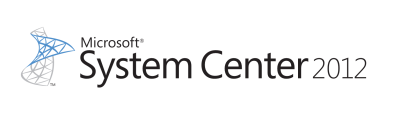 Technical Documentation for System Center 2012 – Virtual Machine ManagerMicrosoft CorporationPublished: January 30, 2013AuthorsRayne Wiselman, Anat KerryApplies ToSystem Center 2012 - Virtual Machine Manager (VMM)System Center 2012 Service Pack 1 (SP1) - Virtual Machine Manager (VMM)FeedbackSend suggestions and comments about this document to sc2012docs@microsoft.com.CopyrightThis document is provided "as-is". Information and views expressed in this document, including URL and other Internet Web site references, may change without notice.Some examples depicted herein are provided for illustration only and are fictitious.  No real association or connection is intended or should be inferred.This document does not provide you with any legal rights to any intellectual property in any Microsoft product. You may copy and use this document for your internal, reference purposes. You may modify this document for your internal, reference purposes.© 2013 Microsoft Corporation. All rights reserved.Microsoft, Active Directory, Bing, Excel, Hyper-V, Internet Explorer, Silverlight, SQL Server, Windows, Windows Intune, Windows PowerShell, Windows Server, and Windows Vista are trademarks of the Microsoft group of companies. All other trademarks are property of their respective owners.Revision HistoryContentsVirtual Machine Manager	14Getting Started with System Center 2012 - Virtual Machine Manager	14Overview of System Center 2012 - Virtual Machine Manager	14What's New in System Center 2012 - Virtual Machine Manager	19Resources for System Center 2012 - Virtual Machine Manager	33Deploying System Center 2012 - Virtual Machine Manager	34System Requirements for System Center 2012 - Virtual Machine Manager	35System Requirements: VMM Management Server	35System Requirements: VMM Console	38System Requirements: VMM Self-Service Portal	40System Requirements: VMM Database	42System Requirements: VMM Library Server	44System Requirements: Virtual Machine Hosts	46System Requirements: Hyper-V Hosts	46System Requirements: VMware ESX Hosts	47System Requirements: Citrix XenServer Hosts	48System Requirements: Hyper-V Host Deployment to a Bare-Metal Computer	49System Requirements: Update Management	50System Requirements: Monitoring and Reporting	52Installing System Center 2012 - Virtual Machine Manager	52Installing a VMM Management Server	53How to Install a VMM Management Server	54Installing and Opening the VMM Console	57How to Install the VMM Console	57How to Connect to a VMM Management Server by Using the VMM Console	58Installing and Opening the VMM Self-Service Portal	59How to Install the VMM Self-Service Portal	60How to Open the VMM Self-Service Portal	61How to Uninstall VMM	62Specifying a Service Account for VMM	64Configuring Distributed Key Management in VMM	65How to Upgrade from the Evaluation Version of VMM	66Installing VMM from a Command Prompt	67Installing a Highly Available VMM Management Server	77How to Install a Highly Available VMM Management Server	78How to Install a VMM Management Server on an Additional Node of a Cluster	81How to Connect to a Highly Available VMM Management Server by Using the VMM Console	83How to Uninstall a Highly Available VMM Management Server	84Upgrading to System Center 2012 - Virtual Machine Manager	86Planning an Upgrade to System Center 2012 - Virtual Machine Manager	87Prerequisites for Upgrading to VMM	87Planning Considerations for Upgrading to VMM	89Choosing Service Account and Distributed Key Management Settings During an Upgrade	94How to Move a VMM Database to Another Computer	96Performing an Upgrade to System Center 2012 - Virtual Machine Manager	96Tasks to Perform Before Beginning the Upgrade to VMM	97How to Upgrade to System Center 2012 - Virtual Machine Manager from VMM 2008 R2 SP1	97How to Upgrade to a Highly Available VMM Management Server	100How to Upgrade a VMM Console	103How to Upgrade the VMM Self-Service Portal	104How to Upgrade to VMM on a Different Computer	104Performing Post-Upgrade Tasks in VMM	105How to Reassociate a Host or Library Server	107How to Update the VMM Agent	108Troubleshooting a VMM Upgrade	109Upgrading to VMM in System Center 2012 SP1	109Planning an Upgrade to VMM in System Center 2012 SP1	110Prerequisites for Upgrading to VMM in System Center 2012 SP1	110Planning Considerations for Upgrading to VMM in System Center 2012 SP1	110Choosing Service Account and Distributed Key Management Settings During an Upgrade	113How to Move a VMM Database to Another Computer	115Performing an Upgrade to VMM in System Center 2012 SP1	115Tasks to Perform Before Beginning the Upgrade to VMM in System Center 2012 SP1	116How to Upgrade to VMM in System Center 2012 SP1	116How to Upgrade to a Highly Available VMM Management Server	119How to Upgrade to VMM on a Different Computer	122Performing Post-Upgrade Tasks in VMM	123How to Reassociate a Host or Library Server	124How to Update the VMM Agent	125Troubleshooting a VMM Upgrade	126Administering System Center 2012 - Virtual Machine Manager	126Configuring Fabric Resources in VMM	127Preparing the Fabric in VMM	127Preparing the Fabric Scenario in VMM Overview	128Creating Host Groups in VMM Overview	131How to Create a Host Group Structure in VMM	132How to Configure Host Group Properties in VMM	133Configuring the VMM Library Overview	135How to Add a VMM Library Server or VMM Library Share	141How to Associate a VMM Library Server with a Host Group	144How to Add File-Based Resources to the VMM Library	145How to Create or Modify Equivalent Objects in the VMM Library	146How to View and Remove Orphaned Resources in VMM	148Configuring Networking in VMM Overview	149Configuring Logical Networking in VMM Overview	150How to Configure Global Network Settings in VMM	159How to Create a Logical Network in VMM	162How to Modify or Delete a Logical Network in VMM	167How to Create IP Address Pools for Logical Networks in VMM	168How to Create Custom MAC Address Pools in VMM	172How to Release Inactive IP or MAC Addresses in VMM	175Configuring Load Balancing in VMM Overview	176How to Add Hardware Load Balancers in VMM	181How to Create VIP Templates for Hardware Load Balancers in VMM	184How to Create VIP Templates for Network Load Balancing (NLB) in VMM	187Configuring Ports and Switches for VM Networks in System Center 2012 SP1	188How to Create a Native Port Profile for Uplinks in System Center 2012 SP1	197How to Create a Native Port Profile for Virtual Network Adapters in System Center 2012 SP1	199How to Create a Port Classification in System Center 2012 SP1	201How to Add a Virtual Switch Extension Manager in System Center 2012 SP1	201How to Create a Logical Switch in System Center 2012 SP1	203How to Configure Network Settings on a Host by Applying a Logical Switch in System Center 2012 SP1	205Configuring VM Networks and Gateways in System Center 2012 SP1	209How to Add a Gateway in System Center 2012 SP1	213How to Create a VM Network in System Center 2012 SP1	215How to Create IP Address Pools for VM Networks in System Center 2012 SP1	219How to Release Inactive IP Addresses for VM Networks in System Center 2012 SP1	222How to View VMM Network Configuration Diagrams in System Center 2012 SP1	223Configuring Storage in VMM Overview	224How to Add and Classify SMI-S and SMP Storage Devices in VMM	231How to Add Windows File Server Shares in VMM	234How to Assign SMB 3.0 File Shares to Hyper-V Hosts and Clusters in VMM	235How to Create Storage Classifications in VMM	238How to Select a Method for Creating Logical Units in VMM	238How to Provision Storage Logical Units in VMM	239How to Allocate Storage Logical Units to a Host Group in VMM	240How to Allocate Storage Pools to a Host Group in VMM	241How to Remove Storage Logical Units  in VMM	242Adding and Managing Hyper-V Hosts and Host Clusters in VMM	243Adding Hyper-V Hosts and Host Clusters to VMM	244Adding Windows Servers as Hyper-V Hosts in VMM Overview	245How to Add Trusted Hyper-V Hosts and Host Clusters in VMM	247How to Add Hyper-V Hosts in a Disjointed Namespace in VMM	251How to Add Untrusted Hyper-V Hosts and Host Clusters in VMM	253How to Add Hyper-V Hosts in a Perimeter Network in VMM	255Adding Physical Computers as Hyper-V Hosts in VMM Overview	258Prepare the Physical Computers in VMM	261How to Add a PXE Server to VMM	262How to Add Driver Files to the VMM Library	264How to Create a Host Profile in VMM	265How to Discover Physical Computers and Deploy as Hyper-V Hosts in VMM	273Configuring Hyper-V Host Properties in VMM	279How to Configure Storage on a Hyper-V Host in VMM	281How to Configure Network Settings on a Hyper-V Host in VMM	286How to Configure Host BMC Settings in VMM	291How to Configure Network Settings on a Host by Applying a Logical Switch in System Center 2012 SP1	293Creating and Modifying Hyper-V Host Clusters in VMM	297Creating a Hyper-V Host Cluster in VMM Overview	298Creating a Hyper-V Host Cluster in VMM Prerequisites	299How to Create a Hyper-V Host Cluster in VMM	302Modifying a Hyper-V Host Cluster in VMM	306How to Add a Node to a Hyper-V Host Cluster in VMM	307How to Remove a Node from a Hyper-V Host Cluster in VMM	310How to Uncluster a Hyper-V Host Cluster in VMM	311Configuring Hyper-V Host Cluster Properties in VMM	312How to Configure Storage on a Hyper-V Host Cluster in VMM	315Configuring Dynamic Optimization and Power Optimization in VMM	320How to Configure Dynamic Optimization and Power Optimization	323How to Run Dynamic Optimization on a Host Cluster	324Managing VMware ESX and Citrix XenServer in VMM	325Managing VMware ESX Hosts Overview	326How to Add a VMware vCenter Server to VMM	332How to Add VMware ESX Hosts to VMM	334How to Configure Network Settings on a VMware ESX Host	337How to Configure Host BMC Settings in VMM	339How to Import VMware Templates	341How to Convert VMware Virtual Machines to Hyper-V	342Managing Citrix XenServer Overview	343How to Add XenServer Hosts to VMM	350Configuring XenServer Host Properties	352How to Configure Network Settings on a Citrix XenServer Host	355How to Configure Host BMC Settings in VMM	358Managing Fabric Updates in VMM	359How to Install a WSUS Server for VMM	362How to Add an Update Server to VMM	364How to Configure Update Baselines in VMM	365How to Scan for Update Compliance in VMM	368Performing Update Remediation in VMM	369How to Remediate Updates on a Stand-Alone Hyper-V Host in VMM	370How to Perform Rolling Updates on a Hyper-V Host Cluster in VMM	371How to Create and Remove Update Exemptions for Resources in VMM	372How to Perform On-Demand WSUS Synchronizations in VMM	374How to Update WSUS Settings in VMM	375How to Integrate Fabric Updates with Configuration Manager	375Creating and Deploying Virtual Machines and Services in VMM	377Creating a Private Cloud in VMM	377Creating a Private Cloud in VMM Overview	378How to Create a Private Cloud from Host Groups	380How to Create a Private Cloud from a VMware Resource Pool	385How to Increase the Capacity of a Private Cloud	389How to Delete a Private Cloud	390Configuring Self-Service in VMM	391Configuring Self-Service in VMM Overview	392How to Create a Self-Service User Role in VMM	394How to Open a New Session While You Are Logged On to the VMM Console	399How to Enable Self-Service Users to Share Resources in VMM	400Configuring the Library to Support Self-Service Users	401How to Configure the Library to Support Self-Service Users	404How to Import and Export Physical Resources To and From the Library	407Creating and Deploying Virtual Machines	409Creating and Deploying Virtual Machines Overview	409Understanding Virtual Machine Placement and Ratings in VMM	411How to Create and Deploy a Virtual Machine from a Blank Virtual Hard Disk	414How to Create and Deploy a Virtual Machine from an Existing Virtual Hard Disk	418How to Create and Deploy a Virtual Machine from an Existing Virtual Machine	422How to Create and Deploy a Virtual Machine from a Template	426How to Deploy a Virtual Machine by Converting a Physical Computer (P2V)	430P2V Prerequisites	430How to Convert Physical Computers to Virtual Machines	434How to Deploy a Virtual Machine by Converting a Virtual Machine (V2V)	437How to Convert Citrix XenServer Virtual Machines to Hyper-V	437How to Convert VMware Virtual Machines to Hyper-V	437Using the OVF Import/Export Tool	439Creating Profiles and Templates in VMM	443Creating Profiles and Templates in VMM Overview	443How to Create a Hardware Profile	444How to Create a Guest Operating System Profile	445How to Create an Application Profile in a Service Deployment	447How to Create a SQL Server Profile  in a Service Deployment	449How to Create a Virtual Machine Template	451Creating and Deploying Services in VMM	455Creating and Deploying Services Overview	455Common Scenarios for Services	457Preparing to Create Services in VMM	458Creating Service Templates in VMM	459How to Create a Service Template in VMM	459How to Add a Tier to a Service Template	461How to Add Networking Components to a Service Template	463How to Configure a Hardware Load Balancer for a Service Tier	463How to Configure NLB for a Service Tier	466How to Determine the Virtual IP Address for a Service	473How to Configure the Properties of a Service Template	474Deploying Applications with Services in VMM	476Application Framework Resources in VMM	477Deploying Services in VMM	478How to Deploy a Service in VMM	478How to Configure Deployment Settings for a Service	481How to View and Manage a Deployed Service	483Scaling Out a Service in VMM	484How to Scale Out a Service in VMM	484Updating a Service in VMM	486How to Create an Updated Service Template in VMM	487How to Apply Updates to a Deployed Service in VMM	488Exporting and Importing Service Templates in VMM	489How to Export a Service Template in VMM	490How to Import a Service Template in VMM	491Rapid Provisioning of Virtual Machines Using SAN Copy Overview	493How to Create a SAN-Copy Capable Template from a New Virtual Machine	496How to Create a SAN Copy-Capable Template from an Existing Virtual Machine	500How to Deploy a New Virtual Machine from the SAN Copy-Capable Template	502Migrating Virtual Machines and Storage Overview	504Configuring Virtual Machine Settings in VMM	508Configuring Availability Options for Virtual Machines in System Center 2012 SP1 Overview	509How to Configure Priority for a Virtual Machine on a Host Cluster in System Center 2012 SP1	510How to Configure Availability Sets for Virtual Machines on a Host Cluster in System Center 2012 SP1	511How to Configure Preferred and Possible Owners for a Virtual Machine on a Host Cluster in System Center 2012 SP1	512Configuring Resource Throttling for VMM in System Center 2012 SP1	513How To Configure Processor and MemoryThrottling for VMM in System Center 2012 SP1	515Deploying Virtual NUMA for VMM in System Center 2012 SP1	516How to Configure Virtual NUMA for VMM in System Center 2012 SP1	517Migrating Virtual Machines and Storage in VMM	519Migrating Virtual Machines and Storage Overview	519How to Migrate a Virtual Machine	523How to Run a Quick Storage Migration	527How to Run a Live Migration in VMM in System Center 2012 SP1	528Monitoring and Reporting in VMM	531Configuring Operations Manager Integration with VMM	532How to Connect VMM with Operations Manager	532How to Enable PRO Tips in VMM	536How to Configure SQL Server Analysis Services for VMM	537Using Reporting in VMM	538Performing Maintenance Tasks in VMM	540How to Create and Assign a Servicing Window in VMM	541How to Place a Host in Maintenance Mode in VMM	542How to Backup and Restore the VMM Database	544Configuring Security in System Center 2012 - Virtual Machine Manager	545Configuring Run As Accounts in VMM	546How to Create a Run As Account in VMM	547How to Disable and Enable Run As Accounts in VMM	547How to Delete a Run As Account in VMM	548Creating User Roles in VMM	548How to Add Users to the Administrator User Role	550How to Create a Delegated Administrator User Role	551How to Create a Read-Only Administrator User Role	552How to Create a Tenant Administrator User Role in VMM in System Center 2012 SP1	553Ports and Protocols for VMM	555Troubleshooting System Center 2012 - Virtual Machine Manager	559Microsoft Server Application Virtualization	560Server Application Virtualization Overview	561Server Application Virtualization Release Notes	563Installing Server Application Virtualization	566Server Application Virtualization Software Requirements	567How to Install the Server Application Virtualization Sequencer	568How to Install the Server Application Virtualization Agent	569How to Remove the Server Application Virtualization Agent	571How to install the Server Application Virtualization PowerShell Cmdlets	572Packaging Applications With Server Application Virtualization	573How to Sequence a New Server Application	576How to Update an Existing Virtual Application Package	578How to Edit an Existing Virtual Application Package	580How to Perform Post-Sequencing Configuration	581How to Save a Server Virtual Application Package	583How to Deploy a Virtual Application Package for Testing	584Server Application Virtualization Sequencer Technical Reference	585Server Application Virtualization Cmdlets	586Sequencer Console	588Deployment Configuration Tab	589Properties Tab	590Change History Tab	592Files Tab	594Virtual Registry Tab	596Virtual File System Tab	597OSD Tab	598Dialog Pages	599Application Selection Page	599Best Practices for Server Application Virtualization	600Options	601Wizard Pages	604Create New Package Wizard	605Prepare Computer Page	606Upgrade Configuration Wizard	607Select Installer Page	608Package Name Page	608Installation Page	609Configure Software Page	610Troubleshooting Server Application Virtualization	610Server Application Virtualization Privacy Statement	612Virtual Machine ManagerVirtual Machine Manager (VMM) is a management solution for the virtualized datacenter, enabling you to configure and manage your virtualization host, networking, and storage resources in order to create and deploy virtual machines and services to private clouds that you have created.The following topics provide information to help you deploy and use VMM.	Getting Started with System Center 2012 - Virtual Machine Manager	Deploying System Center 2012 - Virtual Machine Manager	Upgrading to System Center 2012 - Virtual Machine Manager	Upgrading to VMM in System Center 2012 SP1	Administering System Center 2012 - Virtual Machine Manager	Configuring Security in System Center 2012 - Virtual Machine Manager	Troubleshooting System Center 2012 - Virtual Machine ManagerGetting Started with System Center 2012 - Virtual Machine ManagerThe following topics provide information to help you get started with learning about Virtual Machine Manager (VMM).	Overview of System Center 2012 - Virtual Machine Manager	What's New in System Center 2012 - Virtual Machine Manager	Resources for System Center 2012 - Virtual Machine ManagerOverview of System Center 2012 - Virtual Machine ManagerVirtual Machine Manager (VMM) is a management solution for the virtualized datacenter, enabling you to configure and manage your virtualization host, networking, and storage resources in order to create and deploy virtual machines and services to private clouds that you have created.Deploying VMMA deployment of VMM consists of the following:For information about deploying VMM, see Deploying System Center 2012 - Virtual Machine Manager.Configuring Security for VMMYou can perform the following tasks to configure security in VMM.Configuring Fabric Resources in VMMVMM enables you to configure and manage the following resources. These resources need to be configured before you can deploy virtual machines and services to a private cloud or to virtual machine hosts.Deploying Virtual Machines and Services in a Private Cloud in VMMAfter you have configured your hosts and your networking, storage, and library resources, you can perform the following tasks to deploy virtual machines and services in VMM. In VMM, a service is a set of virtual machines that are configured and deployed together and are managed as a single entity. For example, a deployment of a multi-tier line of business application.Managing the VMM EnvironmentYou can perform the following tasks to manage the servers, virtual machines, and services in your VMM environment.What's New in System Center 2012 - Virtual Machine ManagerThis topic provides categorized lists of several tasks that you can perform in System Center 2012 – Virtual Machine Manager (VMM). These are followed by a section that describes what was added specifically in System Center 2012 Service Pack 1 (SP1), What’s New in System Center 2012 SP1 .For an overview of VMM, see Overview of System Center 2012 - Virtual Machine Manager. Deploying VMMConfiguring Security in VMMConfiguring Fabric Resources in VMMDeploying Virtual Machines and Services in a Private Cloud in VMMWhat’s New in System Center 2012 SP1 Here are some general changes in VMM in the System Center 2012 SP1 release that you might need to consider:	The VMM Self-Service Portal is no longer supported in System Center 2012 SP1. Instead, we recommend that you use System Center 2012 SP1 - App Controller as the self-service portal solution. For more information about App Controller, see App Controller.	Self-service users can now use the VMM console instead of the VMM Self-Service Portal to perform tasks such as deploying virtual machines and services.	High availability with N_Port ID Virtualization (NPIV) is no longer supported. VMM is compatible with virtual (synthetic) fiber channels that are configured for virtual machines in Hyper-V.The following tables summarize VMM enhancements and other changes in the System Center 2012 SP1 release.Network VirtualizationVMM in this release provides support for the network virtualization capabilities that are available in Windows Server 2012.Network virtualization provides the ability to run multiple virtual network infrastructures, potentially with overlapping IP addresses, on the same physical network. With network virtualization, each virtual network infrastructure operates as if it is the only one that is running on the shared network infrastructure. This enables two different business groups that are using VMM to use the same IP addressing scheme without conflict. In addition, network virtualization provides isolation so that only virtual machines on a specific virtual network infrastructure can communicate with each other.Network virtualization in Windows Server 2012 is designed to remove the constraints of VLAN and hierarchical IP address assignment for virtual machine provisioning. This enables flexibility in virtual machine placement because the virtual machine can keep its IP address regardless of which host it is placed on. Placement is not limited by physical IP subnet hierarchies or VLAN configurations.To virtualize the network in Windows Server 2012, each virtual machine is assigned two IP addresses as follows:	A customer address. This IP address is visible to the virtual machine and is used by customers to communicate with the virtual machine.	A provider address. This IP address is used by the Hyper-V computer that hosts the virtual machine. It is not visible to the virtual machine.In this release, you can virtualize the IP address of a virtual machine by using Network Virtualization with Generic Routing Encapsulation (NVGRE). In NVGRE, all of the virtual machines packets are encapsulated with a new header before they are sent on the physical network. IP encapsulation offers better scalability because all of the virtual machines on a specific host can share the same provider IP address.VMM creates the necessary IP address mappings for virtual machines to take advantage of the network virtualization capabilities in Windows Server 2012. To assign provider addresses, VMM uses an IP address pool that is associated with a logical network. To assign customer addresses, VMM uses an IP address pool that is associated with a virtual machine subnet that is, in turn, associated with a virtual machine network.In this release, you can now assign customer addresses through DHCP or by using static IP addresses. When you create an IP address pool for a virtual machine subnet, the pool is automatically enabled to provision IP addresses by either mechanism. For DHCP to work correctly, the new DHCPv4 Server Switch Extension is required on all Windows Server 2012 Hyper-V hosts.For more information about network virtualization in Windows Server 2012, see Hyper-V Network Virtualization Overview.Resources for System Center 2012 - Virtual Machine ManagerThe following resources are available for Virtual Machine Manager (VMM).Evaluation software for System Center 2012 – Virtual Machine ManagerDocumentation for VMMThe following documentation is available for VMM:Other resourcesTo ask a question about or to discuss VMM, go to System Center Virtual Machine Manager Forums.For blog posts from the VMM engineering team, see System Center: Virtual Machine Manager Engineering Team Blog.For more information about Virtual Machine Manager, see System Center Virtual Machine Manager TechCenter.Deploying System Center 2012 - Virtual Machine ManagerThe following topics provide information to help you deploy Virtual Machine Manager (VMM):	Specifying a Service Account for VMM	Configuring Distributed Key Management in VMM	Installing System Center 2012 - Virtual Machine Manager	Installing a Highly Available VMM Management ServerBefore you start the deployment of VMM in System Center 2012 Service Pack 1 (SP1), ensure that you read the release notes at Release Notes for System Center 2012 Service Pack 1 – Virtual Machine Manager, and review system requirements at System Requirements for System Center 2012 - Virtual Machine Manager.For an overview of VMM, see Overview of System Center 2012 - Virtual Machine Manager.System Requirements for System Center 2012 - Virtual Machine ManagerThis section provides information about system requirements and supported operating systems to install and run Virtual Machine Manager (VMM).The following topics are covered:	System Requirements: VMM Management Server	System Requirements: VMM Console	System Requirements: VMM Self-Service Portal	System Requirements: VMM Database	System Requirements: VMM Library Server	System Requirements: Virtual Machine Hosts	System Requirements: Hyper-V Host Deployment to a Bare-Metal Computer	System Requirements: Update Management	System Requirements: Monitoring and ReportingFor more information about system requirements for System Center 2012 Service Pack 1 (SP1), see System Requirements for System Center 2012 SP1.System Requirements: VMM Management ServerHardware requirementsThe following tables list the minimum and recommended hardware requirements for the VMM management server, based on the number of hosts that you manage.Managing up to 150 hostsNote 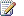 If you use the VMM management server as a library server, you must provide additional hard disk space to store objects. For more information about the requirements for a VMM library server, see System Requirements: VMM Library Server.Managing more than 150 hostsNote For better performance when you  manage more than 150 hosts, it is recommended that you use a dedicated computer for the VMM management server and do the following:	Add one or more remote computers as library servers and do not use the default library share on the VMM management server.	Use a version of SQL Server that is installed on a different computer for the VMM database.Software requirementsBefore you install the VMM management server, you must install the following software. Supported operating systemsAdditional information	The computer on which you install the VMM management server must be a member of an Active Directory domain.	The name of the computer on which you install the VMM management server cannot exceed 15 characters.Note The computer name cannot contain the character string of –SCVMM-, but you can use the character string of SCVMM in the computer name. For example, the computer name can be SEASCVMMLAB, but the computer name cannot be SEA-SCVMM-LAB.	If you install the VMM management server in a virtual machine and you use the Dynamic Memory feature of Hyper-V, you must set the startup RAM for the virtual machine to be at least 2048 MB.	VMM allows you to install a highly available VMM management server on a failover cluster that runs any edition of Windows 8.For information about how to install a VMM management server, see Installing a VMM Management Server and Installing a Highly Available VMM Management Server.System Requirements: VMM ConsoleHardware requirementsThe following requirements are the minimum and recommended hardware requirements for the VMM console, based on the number of hosts that you manage.Managing up to 150 hostsManaging more than 150 hostsSoftware RequirementsThe following software must be installed before you install the VMM console.Supported operating systemsAdditional information	The computer on which you install the VMM console must be a member of an Active Directory domain.	For information about how to install the VMM console, see Installing and Opening the VMM Console.System Requirements: VMM Self-Service PortalNote In System Center 2012 Service Pack 1 (SP1), the Virtual Machine Manager (VMM) Self-Service Portal has been removed.Hardware RequirementsThe following tables provide the minimum and recommended hardware requirements for the VMM Self-Service Portal based on the number of concurrent connections that are maintained on the Web server.Maintaining up to 10 concurrent connectionsMaintaining more than 10 concurrent connectionsSoftware RequirementsThe following software must be installed prior to installing the VMM Self-Service Portal.Supported Operating SystemsImportant 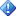 Installing the VMM Self-Service Portal on a computer that is running Windows Server® 2012 is not supported.Additional information	Installing the VMM Self-Service Portal on a domain controller is not supported.	To use the VMM Self-Service Portal, client computers must be running Internet Explorer 8 or Internet Explorer 9.	For better performance, it is recommended that you install the VMM Self-Service Portal on a separate computer from the VMM management server.For information about installing the VMM Self-Service Portal, see Installing and Opening the VMM Self-Service Portal.System Requirements: VMM DatabaseHardware requirementsThe following tables provide the minimum and recommended hardware requirements for the VMM database. These requirements are based on the number of hosts that you manage.Managing up to 150 hostsManaging more than 150 hostsSupported versions of Microsoft SQL ServerTo host the VMM database, VMM supports the following versions of SQL Server.Additional information	You must use a case-insensitive instance of SQL Server.	When you install SQL Server, select the Database Engine Services and the Management Tools - Complete features.	If the VMM management server and the computer on which SQL Server runs are not members of the same Active Directory domain, there must be a two-way trust between the two domains.	The name of the computer on which SQL Server is installed cannot exceed 15 characters.	For information about AlwaysOn support and additional information related to SQL Server support, see SQL Server.System Requirements: VMM Library ServerHardware requirementsThe minimum and recommended hardware requirements for a VMM library server vary depending on a number of factors. These factors include, but are not limited to the quantity and size of the following files, which will be stored on the library server:	Virtual machine templates	Virtual hard disks	Virtual floppy disks	ISO images	Scripts	Hardware profiles	Guest operating system profiles	Stored virtual machinesSoftware requirementsBefore you add a VMM library server, you must install the following software.Supported operating systemsAdditional information	For more information about library servers in VMM, see Configuring the Library Overview.	System Center 2012 – Virtual Machine Manager allows you to add highly available library shares on a failover cluster that is created in the following operating systems:	Windows Server 2008 R2, Datacenter Edition	Windows Server 2008 R2, Enterprise Edition	Windows Server 2008, Datacenter Edition	Windows Server 2008, Enterprise EditionVMM in System Center 2012 SP1 allows you to add highly available library shares on a failover cluster that is created in Windows Server 2012, Enterprise and Datacenter editions.	VMM does not provide a method for replicating physical files in the VMM library or metadata for objects that are stored in the VMM database. Physical files must be replicated outside of VMM, and metadata must be transferred by using scripts or other means.	VMM does not support file servers that are configured with the case-insensitive option for Windows Services for UNIX, because the Network File System case control is set to Ignore. For more information about Network File System case control, see Windows Services for UNIX 2.0 NFS Case Control.System Requirements: Virtual Machine HostsVirtual Machine Manager (VMM) supports the following software as virtual machine hosts:	Microsoft Hyper-V	VMware ESX	Citrix XenServerVMM does not support Microsoft Virtual Server 2005 R2 as a virtual machine host.For more information, see the following topics:	System Requirements: Hyper-V Hosts	System Requirements: VMware ESX Hosts	System Requirements: Citrix XenServer HostsSystem Requirements: Hyper-V HostsTo manage hosts, Virtual Machine Manager (VMM) supports the following versions of Hyper-V.For information about which guest operating systems are supported by Hyper-V, see About Virtual Machines and Guest Operating Systems.For more information about how to manage Hyper-V hosts in VMM, see Adding and Managing Hyper-V Hosts and Host Clusters in VMM.System Requirements: VMware ESX HostsTo manage hosts, System Center 2012 – Virtual Machine Manager (VMM) supports the following VMware virtualization software.For more information, see Managing VMware ESX Hosts Overview.System Requirements: Citrix XenServer HostsThe following software is required for a host that runs Citrix virtualization software.For more information, see Managing Citrix XenServer Overview.Note All information and content at http://www.citrix.com is provided by the owner or the users of the website. Microsoft makes no warranties, express, implied, or statutory, as to the information at this website.System Requirements: Hyper-V Host Deployment to a Bare-Metal ComputerVirtual Machine Manager (VMM) provides the capability to discover physical computers on the network and then automatically install the Windows operating system on these computers and convert them into managed Hyper-V hosts. The targeted physical computer can be a computer that does not have an operating system installed, often referred to as a “bare-metal" computer, or it can be a computer on which you want to overwrite an existing operating system.For more information, see Adding Physical Computers as Hyper-V Hosts in VMM Overview.Software requirementsSystem Requirements: Update ManagementVirtual Machine Manager (VMM) provides the capability to use a Windows Server Update Services (WSUS) server to manage updates for the following computers in your VMM environment:	Virtual machine hosts	Library servers	VMM management server	PXE servers	The WSUS serverYou can configure the update baselines, scan computers for compliance, and perform update remediation. Software requirementsAdditional information	For more information about update management in VMM, see Managing Fabric Updates in VMM.	VMM can also work with System Center Updates Publisher, but only full content updates are supported. Metadata-only updates cannot be added to an update baseline.System Requirements: Monitoring and ReportingVirtual Machine Manager (VMM) provides the capability to monitor the health and performance of virtual machines and their hosts. To do so, VMM integrates with Operations Manager and enables Performance and Resource Optimization (PRO).VMM supports the following versions of Operations Manager:	Operations Manager 2007 R2	System Center 2012 – Operations ManagerNote The version of the Operations Manager operations console that is installed on the VMM management server must match the version of Operations Manager with which you intend to integrate.VMM also provides the capability to use the reporting functionality of Operations Manager. To use the forecasting reports, SQL Server Analysis Services must be installed on the Operations Manager Reporting server. The version of Analysis Services must be at least SQL Server 2008 with Service Pack 2 (SP2).For more information, see Configuring Operations Manager Integration with VMM.Installing System Center 2012 - Virtual Machine ManagerThis section shows how to install the different components of Virtual Machine Manager (VMM). Before you install VMM, ensure that the computer meets the minimum hardware requirements and that all prerequisite software is installed. For information about hardware and software requirements for VMM, see System Requirements for System Center 2012 - Virtual Machine Manager.This section also shows how to uninstall VMM.For information about upgrading to System Center 2012 – Virtual Machine Manager from a previous version of VMM, see Upgrading to System Center 2012 - Virtual Machine Manager.Note In System Center 2012 Service Pack 1 (SP1), the VMM Self-Service Portal has been removed.In This SectionInstalling a VMM Management ServerInstalling and Opening the VMM ConsoleInstalling and Opening the VMM Self-Service PortalHow to Uninstall VMMHow to Upgrade from the Evaluation Version of VMMInstalling VMM from a Command PromptInstalling a VMM Management ServerThis section describes how to install a VMM management server.Before installing a VMM management server, ensure that the computer meets the minimum hardware requirements and that all prerequisite software is installed. For information about hardware and software requirements for VMM, see System Requirements for System Center 2012 - Virtual Machine Manager.Before you begin the installation of the VMM management server, ensure that you have a computer with a supported version of Microsoft SQL Server installed and running.For information about installing a highly available VMM management server, see Installing a Highly Available VMM Management Server.In this SectionHow to Install a VMM Management ServerYou can use the following procedure to install a VMM management server.Before you begin the installation of the VMM management server, ensure that you have a computer with a supported version of Microsoft SQL Server installed and running. Unlike VMM 2008 R2, System Center 2012 – Virtual Machine Manager will not automatically install an Express edition of SQL Server.Membership in the local Administrators group, or equivalent, on the computer that you are configuring is the minimum required to complete this procedure.To install a VMM management server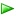 Installing and Opening the VMM ConsoleThe procedures in this section describe how to install the VMM console and then use it to connect to a VMM management server.Important You cannot use the VMM console from one version of VMM to connect to a different version of VMM.Before installing the VMM console, ensure that the computer meets the minimum hardware requirements and that all prerequisite software is installed. For information about hardware and software requirements for VMM, see System Requirements for System Center 2012 - Virtual Machine Manager.Note The VMM console is automatically installed when you install a VMM management server.In this SectionFollow these steps to install the VMM console and then use the VMM console to connect to a VMM management server.How to Install the VMM ConsoleYou can use the following procedure to install a VMM console.Membership in the local Administrators group, or equivalent, on the computer that you are configuring is the minimum required to complete this procedure.To install the VMM consoleHow to Connect to a VMM Management Server by Using the VMM ConsoleYou can use the following procedure to use the VMM console to connect to a VMM management server.To use the VMM console, you must be a member of a user role in VMM.To connect to a VMM management server by using the VMM consoleInstalling and Opening the VMM Self-Service PortalNote In System Center 2012 Service Pack 1 (SP1), the Virtual Machine Manager (VMM) Self-Service Portal has been removed.The procedures in this section describe how to install and then open the VMM Self-Service Portal.Before you install the VMM Self-Service Portal, ensure that the computer meets the minimum hardware requirements and that all prerequisite software is installed. For information about hardware and software requirements for VMM, see System Requirements for System Center 2012 - Virtual Machine Manager.In this SectionFollow these steps to install the VMM Self-Service Portal.How to Install the VMM Self-Service PortalNote In System Center 2012 Service Pack 1 (SP1), the Virtual Machine Manager (VMM) Self-Service Portal has been removed.You can use the following procedure to install the VMM Self-Service Portal in System Center 2012 – Virtual Machine Manager (VMM).Note If there is a problem with setup completing successfully, consult the log files in the %SYSTEMDRIVE%\ProgramData\VMMLogs folder. ProgramData is a hidden folder. Membership in the local Administrators group, or equivalent, on the computer that you are configuring is the minimum required to complete this procedure.How to install the VMM Self-Service PortalHow to Open the VMM Self-Service PortalNote In System Center 2012 Service Pack 1 (SP1), the Virtual Machine Manager (VMM) Self-Service Portal has been removed.You can use either of the following procedures to open the VMM Self-Service Portal in System Center 2012 – Virtual Machine Manager (VMM). To use the VMM Self-Service Portal, client computers must be running Internet Explorer 8.Before users can access the VMM Self-Service Portal, you must create at least one Self-Service User user role and add the appropriate user accounts or Active Directory groups as members of the user role. For more information about creating Self-Service User user roles, see How to Create a Self-Service User Role in VMM.Note In System Center 2012 – Virtual Machine Manager, self-service users can also use the VMM console to perform the same tasks that they can perform in the Self-Service Portal. In addition, there are some tasks that self-service users can perform only by using the VMM console. In the VMM console, self-service users only see the objects and tasks that are within the scope of their user role. For more information about using the VMM console, see Installing and Opening the VMM Console.To open the VMM Self-Service Portal on the Web serverTo open the VMM Self-Service Portal in a Web browserHow to Uninstall VMMYou can use the following procedures to uninstall a VMM management server, the VMM console, or the VMM Self-Service Portal.Note In System Center 2012 Service Pack 1 (SP1), the VMM Self-Service Portal has been removed.Before uninstalling VMM, ensure that the VMM console and the VMM command shell are closed.Note If there is a problem with uninstallation completing successfully, consult the log files in the %SYSTEMDRIVE%\ProgramData\VMMLogs folder. ProgramData is a hidden folder.Membership in the local Administrators group, or equivalent, on the computer that you are configuring is the minimum required to complete these procedures.To uninstall a VMM management serverTo uninstall the VMM consoleTo uninstall the VMM Self-Service PortalSpecifying a Service Account for VMMDuring the installation of a VMM management server, on the Configure service account and distributed key management page, you will need to configure the System Center Virtual Machine Manager service to use either the Local System account or a domain account.Consider the following before you configure the account that is used by the Virtual Machine Manager service:	It is not supported to change the identity of the Virtual Machine Manager service account after installation. This includes changing from the local system account to a domain account, from a domain account to the local system account, or changing the domain account to another domain account. To change the Virtual Machine Manager service account after installation, you must uninstall VMM (selecting the Retain data option if you want to keep the SQL Server database), and then reinstall VMM by using the new service account.	If you specify a domain account, the account must be a member of the local Administrators group on the computer. 	If you specify a domain account, it is strongly recommended that you create an account that is specifically designated to be used for this purpose. When a host is removed from the VMM management server, the account that the System Center Virtual Machine Manager service is running under is removed from the local Administrators group of the host. If the same account is used for other purposes on the host, this can cause unexpected results.	If you plan to use shared ISO images with Hyper-V virtual machines, you must use a domain account.	If you are using a disjointed namespace, you must use a domain account. For more information about disjointed namespaces, see Naming conventions in Active Directory for computers, domains, sites, and OUs.	If you are installing a highly available VMM management server, you must use a domain account.Configuring Distributed Key Management in VMMDuring the installation of a VMM management server, you will need to configure distributed key management. On the Configure service account and distributed key management page of Setup, you can select to use distributed key management to store encryption keys in Active Directory Domain Services (AD DS) instead of storing the encryption keys on the computer on which the VMM management server is installed.Important By default, VMM encrypts some data in the VMM database (for example Run As account credentials and passwords in guest operating system profiles) by using the Windows Data Protection API (DPAPI). The encryption of this data is tied to the specific computer on which VMM is installed and the service account used by VMM. Therefore, if you need to move your VMM installation to another computer, the encrypted data will not be retained.Distributed key management, however, stores the encryption keys in AD DS. Therefore, if you need to move your VMM installation to another computer, the encrypted data will be retained, because the other computer will have access to the encryption keys in AD DS.If you choose to enable distributed key management, coordinate with your Active Directory administrator about creating the appropriate container in AD DS for storing the cryptographic keys.The following are some considerations about using distributed key management in VMM:	If you are installing a highly available VMM management server, you must use distributed key management to store encryption keys in AD DS.Distributed key management is required in this scenario because when the Virtual Machine Manager service fails over to another node in the cluster, the Virtual Machine Manager service still needs access to the encryption keys in order to access data in the VMM database. This is only possible if the encryption keys are stored in a central location like AD DS.	You must create a container in AD DS before installing VMM. You can create the container by using ADSI Edit.	You must create the container in the same domain as the user account with which you are installing VMM. Also, if you specify a domain account to be used by the System Center Virtual Machine Manager service, that account must also be in the same domain.For example, if the installation account and the service account are both in the corp.contoso.com domain, you must create the container in that domain. So, if you want to create a container named VMMDKM, you would specify the container location as CN=VMMDKM,DC=corp,DC=contoso,DC=com.	After the Active Directory administrator has created the container, the account with which you are installing VMM must be given Full Control permissions to the container in AD DS. Also, the permissions must apply to This object and all descendant objects of the container.	On the Configure service account and distributed key management page, you must specify the location of the container in AD DS by typing. For example, by typing CN=VMMDKM,DC=corp,DC=contoso,DC=com.How to Upgrade from the Evaluation Version of VMMIf you did not provide a product key when you installed Virtual Machine Manager (VMM), VMM installs as an evaluation version that expires in 180 days after installation.To upgrade from an evaluation version of VMM to a licensed version, you must obtain a valid product key from Microsoft, and you must be a member of the Administrator user role. For information about System Center 2012 – Virtual Machine Manager licensing, see System Center 2012 Licensing.Tip 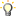 The number of days remaining in your evaluation version is displayed in the title bar of the VMM console window.To upgrade from the evaluation version of VMM to a licensed versionSee AlsoInstalling System Center 2012 - Virtual Machine ManagerInstalling VMM from a Command PromptYou have the option of installing Virtual Machine Manager (VMM) using a Command Prompt. Installing VMM features involves saving installation settings in an .ini file and using setup.exe with that file.Important For all of these procedures, use the Run as administrator option to open an elevated Command Prompt.The installation filesYour installation media contains .ini files for each VMM feature:	VMServer.iniSettings for VMM management server	VMClient.iniSettings for VMM console	VMEUP.iniSettings for VMM Self-Service PortalNote In System Center 2012 Service Pack 1 (SP1), the VMM Self-Service Portal has been removed.	VMServerUninstall.iniUninstall settings for VMM management serverThe files contain key-value pairs with default values. These entries are commented out. To edit the file, remove the comment symbol (#) and change the value.Installing a VMM management server using the Command PromptTo install VMM management server, edit the VMServer.ini file and then run the setup.exe command.Note When you install VMM management server, VMM console is automatically installed.Configuring options for VMM management server in the installation fileInstalling a VMM management server using the Command PromptAfter you edit VMServer.ini, open an elevated Command Prompt, and then run setup.exe using the following parameters. 	/server Specifies installation of the VMM management server.	/i or /xWhether to install (/i) or uninstall (/x) the server.	/f <filename>The .ini file to use.Important Be sure that this parameter points to the correct .ini file. If setup.exe does not find an .ini file, it will perform the installation using its own default values. 	/VmmServiceDomain <domainName>Specifies the domain name for the account running the VMM service (scvmmservice). Use this parameter only if you set VmmServiceLocalAccount to 0 in VMServer.ini.	/VmmServiceUserName <userName>Specifies the user name for the account running the VMM service (scvmmservice). Use this parameter only if you set VmmServiceLocalAccount to 0 in VMServer.ini.	/VmmServiceUserPassword <password>Specifies the password for the account running the VMM service (scvmmservice). Use this parameter only if you set VmmServiceLocalAccount to 0 in VMServer.ini.	/SqlDBAdminDomain <domainName>Domain name the SQL Server database administrator account. Use this parameter if the current user does not have administrative privileges on the SQL server.	/SqlDBAdminName <userName>User name for the SQL Database administrator account. Use this parameter if the current user does not have administrative privileges to SQL Server.	/SqlDBAdminPassword <password>Password for the SQL Server database administrator account. Use this parameter if the current user does not have administrative privileges to SQL Server.For instance, to use a VMServer.ini file that is stored in C:\Temp with an SQL Server administrator account contoso\SQLAdmin01 and a VMM service account of contoso\VMMadmin14, use the following command:setup.exe /server /i /f C:\Temp\VMServer.ini /SqlDBAdminDomain contoso /SqlDBAdminName SQLAdmin01 /SqlDBAdminPassword password123 /VmmServiceDomain contoso /VmmServiceUserName VMMadmin14 /VmmServiceUserPassword password456 /IACCEPTSCEULAUninstalling a VMM management server using the Command PromptTo uninstall a VMM management server, edit the VMServerUninstall.ini file and then run the setup.exe command.Configuring options for uninstalling a VMM management serverUninstalling a VMM management server using the Command PromptTo uninstall a VMM management server with a VMServerUninstall.ini file that is stored in C:\Temp, with an SQL Server administrator account of contoso\SQLAdmin01, use this command:setup.exe /server /x /f C:\Temp\VMServerUninstall.ini /SqlDBAdminDomain contoso /SqlDBAdminName SQLAdmin01 /SqlDBAdminPassword password123Installing or uninstalling a VMM console using the Command PromptTo install the VMM console, edit the VMClient.ini file and then run the setup.exe command.To uninstall the VMM console, run the setup.exe command. There is no separate .ini file for uninstalling the VMM console.Note Do not attempt to uninstall the VMM console from a system with the VMM management server. Instead, first uninstall the VMM management server.Configuring options for a VMM consoleInstalling a VMM console using the Command PromptAfter you edit VMClient.ini, use an elevated Command Prompt to run setup.exe using the following parameters. 	/clientSpecifies installation of the VMM console.	/i or /xWhether to install (/i) or uninstall (/x) the console.	/f <filename>The .ini file to use.Important Be sure that this parameter points to the correct .ini file. If setup.exe does not find an .ini file, it will perform the installation using its own default values. 	/opsmgrWhether to configure a pre-installed instance of Operations Manager 2007. Caution 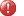 Do not use this parameter. For more information, see Configuring Operations Manager Integration with VMM.For instance, to use a VMClient.ini file that is stored in C:\Temp, use this command:setup.exe /client /i /f C:\Temp\VMClient.iniInstalling the VMM Self-Service Portal using the Command PromptNote In System Center 2012 Service Pack 1 (SP1), the VMM Self-Service Portal has been removed.To install the VMM Self-Service Portal, edit the VMEUP.ini file and then run the setup.exe command.To uninstall the VMM Self-Service Portal, run the setup.exe command. There is no separate .ini file for uninstalling the VMM Self-Service Portal.Configuring options for the VMM Self-Service Portal installationInstalling or uninstalling the VMM Self-Service Portal using the Command PromptAfter you edit VMEUP.ini, use an elevated Command Prompt to run setup.exe using the following parameters. 	/eupSpecifies installation of the VMM Self-Service Portal.	/i or /xWhether to install (/i) or uninstall (/x) the VMM Self-Service Portal.	/f <filename>The .ini file to use.Important Be sure that this parameter points to the correct .ini file. If setup.exe does not find an .ini file, it will perform the installation using its own default values. To use a VMEUP.ini file that is stored in C:\Temp to install a VMM Self-Service Portal, use this command:setup.exe /eup /i /f C:\Temp\VMEUP.iniTo uninstall a VMM Self-Service Portal, use this command:setup.exe /eup /x Installing a Highly Available VMM Management ServerThe procedures in this section describe how to do the following in Virtual Machine Manager (VMM):	How to Install a Highly Available VMM Management Server	How to Install a VMM Management Server on an Additional Node of a Cluster	How to Connect to a Highly Available VMM Management Server by Using the VMM Console	How to Uninstall a Highly Available VMM Management ServerBefore you begin the installation of a highly available VMM management server, ensure the following:	You have installed and configured a failover cluster running Windows Server 2008 R2, or Windows Server 2008 R2 with Service Pack 1 (SP1), or Windows Server 2012.  For more information about installing and configuring a failover cluster, see Overview of Failover Clusters, or Failover Clustering Overview for Windows Server 2012.	All computers on which you are installing the highly available VMM management server meet the minimum hardware requirements and that all prerequisite software is installed on all computers. For information about hardware and software requirements for VMM, see System Requirements for System Center 2012 - Virtual Machine Manager.	You have created a domain account that will be used by the Virtual Machine Manager service. You must use a domain account for a highly available VMM management server. For more information about using a domain account, see Specifying a Service Account for VMM.	You are prepared to use distributed key management to store encryption keys in Active Directory Domain Services (AD DS). You must use distributed key management for a highly available VMM management server. For more information about distributed key management, see Configuring Distributed Key Management in VMM.	You have a computer with a supported version of Microsoft SQL Server installed and running before you start the installation of VMM. For information about supported versions of SQL Server for the VMM database, see System Requirements for System Center 2012 - Virtual Machine Manager.The following are some recommendations to consider for installing highly available VMM management servers in VMM:	We recommend that you use a highly available installation of SQL Server.	We recommend that the highly available installation of SQL Server is installed on a separate failover cluster from the failover cluster on which you are installing the highly available VMM management server.	We also recommend that you use a highly available file server for hosting your library shares.The following are some additional considerations about highly available VMM management servers in VMM: 	You can only have one implementation of a highly available VMM management server on a given failover cluster.	You can have VMM management servers installed on as many as sixteen nodes on a failover cluster, but there can only be one node active at any time.	You cannot perform a planned failover (for example, to install a security update or to do maintenance on a node of the cluster) by using the VMM console. To perform a planned failover, use Failover Cluster Manager.	During a planned failover, ensure that there are no tasks actively running on the VMM management server. Any running tasks will fail during a failover. Any failed jobs will not start automatically after a failover.	Any connections to a highly available VMM management server from the VMM console or the VMM Self-Service Portal will be lost during a failover. The VMM console will be able to reconnect automatically to the highly available VMM management server after a failover.Note In System Center 2012 Service Pack 1 (SP1), the VMM Self-Service Portal has been removed.How to Install a Highly Available VMM Management ServerYou can use the following procedure to install a highly available VMM management server on the first node of a cluster in Virtual Machine Manager (VMM). To install on the other nodes of the cluster, see How to Install a VMM Management Server on an Additional Node of a Cluster.Membership in the local Administrators group, or equivalent, on the computer that you are configuring is the minimum required to complete this procedure.To install a highly available VMM management server on the first node of a clusterHow to Install a VMM Management Server on an Additional Node of a ClusterYou can use the following procedure to install a highly available VMM management server on an additional cluster node in Virtual Machine Manager (VMM). For installing on the first node of a cluster, see How to Install a Highly Available VMM Management Server.Note If there is a problem with setup completing successfully, consult the log files in the %SYSTEMDRIVE%\ProgramData\VMMLogs folder. ProgramData folder is a hidden folder. Membership in the local Administrators group, or equivalent, on the computer that you are configuring is the minimum required to complete this procedure.To install a highly available VMM management server on an additional node of a clusterHow to Connect to a Highly Available VMM Management Server by Using the VMM ConsoleYou can use the following procedure to connect to a highly available VMM management server by using the VMM console.To use the VMM console, you must be a member of a user role in VMM. For more information about user roles, see Creating User Roles in VMM.To connect to a highly available VMM management server by using the VMM consoleHow to Uninstall a Highly Available VMM Management ServerYou can use the following procedures to uninstall a highly available VMM management server. To uninstall high availability completely, you will need to uninstall highly available VMM management server from each node in the cluster.Before uninstalling VMM, ensure that the VMM console and the VMM command shell are closed. If you are uninstalling an additional node of a highly available VMM management server, use Failover Cluster Manager to ensure that the node is not currently the owner of the highly available service. If the node is the current owner, move the service to another node in the cluster.Membership in the local Administrators group, or equivalent, on the computer that you are configuring is the minimum required to complete these procedures.To uninstall an additional node of a highly available VMM management serverTo uninstall the last node of a highly available VMM management serverUpgrading to System Center 2012 - Virtual Machine ManagerYou can upgrade an existing VMM 2008 R2 SP1 environment to System Center 2012 – Virtual Machine Manager (VMM). The following topics provide information to help you perform the upgrade. Note Upgrading VMM 2008 R2 SP1 directly to VMM in System Center 2012 Service Pack 1 (SP1) is not supported. 	Planning an Upgrade to System Center 2012 - Virtual Machine Manager	Performing an Upgrade to System Center 2012 - Virtual Machine Manager	Performing Post-Upgrade Tasks in VMM	Troubleshooting a VMM UpgradeFor information about performing a new installation of System Center 2012 – Virtual Machine Manager, see Deploying System Center 2012 - Virtual Machine Manager.Planning an Upgrade to System Center 2012 - Virtual Machine ManagerThe following topics provide information to help you plan your upgrade to System Center 2012 – Virtual Machine Manager (VMM).	Prerequisites for Upgrading to VMM	Planning Considerations for Upgrading to VMMFor an overview of VMM, see Overview of System Center 2012 - Virtual Machine Manager.Prerequisites for Upgrading to VMMThis topic provides information about the software requirements for upgrading to System Center 2012 – Virtual Machine Manager (VMM). For detailed information about hardware and operating system requirements for System Center 2012 – Virtual Machine Manager, see System Requirements for System Center 2012 - Virtual Machine Manager.In addition to these software requirements, see Planning Considerations for Upgrading to VMM.Planning Considerations for Upgrading to VMMThis topic presents some important issues for you to consider when you plan your upgrade to System Center 2012 – Virtual Machine Manager (VMM). In addition to these planning considerations, you should also review Prerequisites for Upgrading to VMM.Common planning considerationsPlanning Considerations for highly available VMMThe following table includes several important items to consider when you plan an upgrade to a highly available VMM management server in System Center 2012 – Virtual Machine Manager. For additional guidance about configuring a highly available VMM management server, see Installing a Highly Available VMM Management Server.Additional considerations	System Center 2012 – Virtual Machine Manager provides an automatic rollback functionality for the event of a failure during the upgrade process. If a failure is detected during upgrade, the system automatically reverts to the pre-upgrade VMM 2008 R2 SP1 configuration.	The names of the VMM services have changed in System Center 2012 – Virtual Machine Manager.  If you have any scripts or tools that refer to these service names, you must update the service names as shown in the following table.Choosing Service Account and Distributed Key Management Settings During an UpgradeThis topic provides information to help you choose your service account and distributed key management settings during an upgrade to System Center 2012 – Virtual Machine Manager (VMM).During an upgrade to System Center 2012 – Virtual Machine Manager, on the Configure service account and distributed key management, you must specify which account to use for the System Center Virtual Machine Manager service and specify whether to use distributed key management to store encryption keys in Active Directory Domain Services (AD DS). Be sure to choose your service account and distributed key management settings carefully. Certain setting selections can cause encrypted data, such as passwords in templates and profiles, to become unavailable after the upgrade so that you will have to re-enter this data manually.For the service account, you can use either the Local System account or a domain account. In some cases, such as when you install a highly available VMM management server, you must use a domain account. For more information, see Specifying a Service Account for VMM.Distributed key management enables you to store encryption keys in AD DS instead of storing the encryption keys on the computer on which the VMM management server is installed. The use of distributed key management is generally recommended, and may be specifically required in some cases, such as when you install a highly available VMM management server. For more information, see Configuring Distributed Key Management in VMM.Note Distributed key management is not available in VMM 2008 R2 SP1.Whether encrypted data is available after the upgrade depends on the following factors:	The account that are you are logged in as when performing the upgrade.	The account that the Virtual Machine Manager service is using in your VMM 2008 R2 SP1 installation.	The account that the System Center Virtual Machine Manager service will use in your installation of System Center 2012 – Virtual Machine Manager.	The type of upgrade that you are performing. The two types of upgrades are:	On the computer that is running VMM 2008 R2 SP1, performing an in-place upgrade.	On a different computer, installing System Center 2012 – Virtual Machine Manager and using the VMM database from your VMM 2008 R2 SP1 installation.The following table provides information for an in-place upgrade.Note If the Virtual Machine Manager service in VMM 2008 R2 SP1 is configured to use a domain account, when you upgrade to System Center 2012 – Virtual Machine Manager, you must use the same domain account for the System Center Virtual Machine Manager service. During the upgrade process, you will be required to enter the password for that domain account.Encrypted data is not preserved during an upgrade in which you install System Center 2012 – Virtual Machine Manager on a different computer and use the VMM database from your VMM 2008 R2 SP1 installation. This is because the encryption keys are stored on the computer that was running VMM 2008 R2 SP1. This failure to preserve encrypted data can be avoided by using distributed key management in System Center 2012 – Virtual Machine Manager; the encryption keys are stored in AD DS instead of on the local computer. Because of this, if you have to reinstall System Center 2012 – Virtual Machine Manager on a different computer, encrypted data can be preserved.How to Move a VMM Database to Another ComputerIn the following cases, you must move the VMM database before you upgrade to System Center 2012 – Virtual Machine Manager:	The VMM database uses a version of Microsoft SQL Server that is not supported by System Center 2012 – Virtual Machine Manager.	The VMM database is installed on the same computer as the VMM server and you plan to upgrade to a highly available VMM management server.Note If you must move the VMM database, you cannot perform an in-place upgrade of your VMM 2008 R2 SP1 environment. For more information about how to upgrade to System Center 2012 – Virtual Machine Manager in these situations, see How to Upgrade to VMM on a Different Computer.To move a VMM databasePerforming an Upgrade to System Center 2012 - Virtual Machine ManagerThe following topics provide procedures to help you upgrade to System Center 2012 – Virtual Machine Manager from VMM 2008 R2 SP1.	Tasks to Perform Before Beginning the Upgrade to VMM	How to Upgrade to System Center 2012 - Virtual Machine Manager from VMM 2008 R2 SP1	How to Upgrade to a Highly Available VMM Management Server	How to Upgrade a VMM Console	How to Upgrade the VMM Self-Service Portal	How to Upgrade to VMM on a Different ComputerImportant Before beginning the upgrade process, review the information in Planning an Upgrade to System Center 2012 - Virtual Machine Manager.Tasks to Perform Before Beginning the Upgrade to VMMBefore beginning the upgrade process to System Center 2012 – Virtual Machine Manager, perform the following tasks:	Review Prerequisites for Upgrading to VMM and Planning Considerations for Upgrading to VMM.	Complete all jobs running in VMM. All job history is deleted during the upgrade. For information about viewing jobs, see Monitoring Jobs in VMM.	Close any connections to the VMM server, including the VMM console and the VMM command shell, and connections made through the VMM Self-Service Portal.Note In System Center 2012 Service Pack 1 (SP1), the VMM Self-Service Portal has been removed.	Close any other open programs running on the VMM server.	Ensure that there are no pending restarts on the computers on which the VMM roles are installed. For example, if you have installed a server role by using Server Manager or have applied a security update, you may need to restart the computer. After you have restarted the computer, log on to the computer with the same user account to finish the installation of the server role or the security update.	Perform a full backup of the VMM database	For information about backing up the VMM database, see Backing Up and Restoring the VMM Database.	You can also use tools provided by SQL Server to back up the VMM database. For more information, see Backing Up and Restoring Databases in SQL Server.How to Upgrade to System Center 2012 - Virtual Machine Manager from VMM 2008 R2 SP1Use the following procedure to perform an in-place upgrade of your existing VMM 2008 R2 SP1 installation if all VMM features are installed on the same machine. Membership in the local Administrators group, or equivalent, on the computer that you are configuring is the minimum required to complete this procedure.Caution To avoid any loss of important data, before you upgrade VMM, we highly recommended that you perform a full backup on your VMM database.To upgrade a VMM serverHow to Upgrade to a Highly Available VMM Management ServerIf you are running VMM 2008 R2 SP1 on a node of a cluster, you can use this procedure to perform an in-place upgrade of the VMM server to a highly available VMM management server that is running System Center 2012 – Virtual Machine Manager.Before beginning the upgrade process, review Highly Available Planning Considerations.Membership in the local Administrators group, or equivalent, on the computer that you are configuring is the minimum required to complete this procedure.Caution To avoid any loss of important data, before you upgrade VMM, we highly recommended that you perform a full backup on your VMM database.To upgrade to a highly available VMM management serverHow to Upgrade a VMM ConsoleTo connect to a VMM management server that is running System Center 2012 – Virtual Machine Manager, you must use the version of the VMM console that comes with System Center 2012 – Virtual Machine Manager.Note The VMM Administrator Console in VMM 2008 R2 SP1 is now referred to as the VMM console in System Center 2012 – Virtual Machine Manager.Use the following procedure to upgrade to the VMM console that comes with System Center 2012 – Virtual Machine Manager.Membership in the local Administrators group, or equivalent, on the computer that you are configuring is the minimum required to complete this procedure.Important Before upgrading to the VMM console, close the VMM Administrator Console and the Windows PowerShell – Virtual Machine Manager  command shell.To upgrade to a VMM consoleHow to Upgrade the VMM Self-Service PortalNote In System Center 2012 Service Pack 1 (SP1), the Virtual Machine Manager (VMM) Self-Service Portal has been removed.To provide users self-service access to System Center 2012 – Virtual Machine Manager by using a web browser, you must use the version of the VMM Self-Service Portal that comes with System Center 2012 – Virtual Machine Manager.Use the following procedure to upgrade to the VMM Self-Service Portal that comes with System Center 2012 – Virtual Machine Manager.Membership in the local Administrators group, or equivalent, on the computer that you are configuring is the minimum required to complete this procedure.How to upgrade the VMM Self-Service PortalHow to Upgrade to VMM on a Different ComputerIn some cases, you may not want to or you may not be able to do an in-place upgrade to System Center 2012 – Virtual Machine Manager. For example, you cannot perform an in-place upgrade if you have to move the VMM database to another computer before beginning the upgrade. In these cases, you can install System Center 2012 – Virtual Machine Manager on a different computer and use the VMM database from your VMM 2008 R2 SP1 installation.Use the following procedure to upgrade to System Center 2012 – Virtual Machine Manager on a different computer.To upgrade to System Center 2012 – Virtual Machine Manager on a different computerPerforming Post-Upgrade Tasks in VMMAfter you have upgraded to System Center 2012 – Virtual Machine Manager, you may need to make additional configuration changes to your VMM environment.Reassociating Hosts and Library ServersIn some upgrade scenarios, you will need to reassociate virtual machine hosts and VMM library servers with the VMM management server after upgrading to System Center 2012 – Virtual Machine Manager. For example, you will need to reassociate hosts and library servers if you did not perform an in-place upgrade to System Center 2012 – Virtual Machine Manager from VMM 2008 R2 SP1. To reassociate a host or library server, see How to Reassociate a Host or Library Server.Updating VMM AgentsAfter upgrading to System Center 2012 – Virtual Machine Manager, you will need to update the VMM agent on your Hyper-V hosts and VMM library servers.You do not have to immediately update the VMM agents on Hyper-V hosts and library servers. Older versions of the VMM agent are supported by System Center 2012 – Virtual Machine Manager, but the older versions of the VMM agent do not provide all of the functionality that the VMM agent that comes with System Center 2012 – Virtual Machine Manager does. To take advantage of all the functionality of System Center 2012 – Virtual Machine Manager, update your VMM agents on your Hyper-V hosts and library servers. To update the VMM agent, see How to Update the VMM Agent.The following older versions of the VMM agent are supported by System Center 2012 – Virtual Machine Manager:	VMM 2008 R2 (2.0.4271.0)	VMM 2008 R2 QFE3 (2.0.4273.0)	VMM 2008 R2 QFE4 (2.0.4275.0)	VMM 2008 R2 SP1 (2.0.4521.0)Updating Virtual Machine TemplatesVirtual machine template settings that specify which virtual hard drive (VHD) file contains the operating system are not preserved during the upgrade process. After upgrading to System Center 2012 – Virtual Machine Manager, for all virtual machine templates that were upgraded from VMM 2008 R2 SP1, you will need to update the virtual machine template to specify which VHD file contains the operating system.Tip To update a virtual machine template, in the VMM console, open the Library workspace, expand Templates, and then click VM Templates. In the Templates pane, right-click the virtual machine template that you want to update, click Properties, and then go to the Hardware Configuration page.If you had a virtual machine template in VMM 2008 R2 SP1 that used a hardware profile that specified a VLAN ID, the VLAN ID is removed during the upgrade to System Center 2012 – Virtual Machine Manager. In System Center 2012 – Virtual Machine Manager, when you deploy a virtual machine from a template, the VLAN ID is automatically determined based on the logical network specified. Ensure that your logical networks in System Center 2012 – Virtual Machine Manager are configured to use the correct VLAN IDs and that you have specified the correct logical network in your hardware profile. For more information about logical networks in System Center 2012 – Virtual Machine Manager, see Configuring Networking in VMM Overview.Updating Driver PackagesAfter upgrading to System Center 2012 – Virtual Machine Manager, any driver packages that were added to the VMM library in VMM 2008 R2 SP1 must be removed and added again to be correctly discovered. For information about adding driver packages to the VMM library, see How to Add Driver Files to the VMM Library.Relocating the VMM LibraryAfter upgrading to a highly available VMM management server, we recommended that you relocate your VMM library to a highly available file server. For more information about VMM libraries in System Center 2012 – Virtual Machine Manager, see Configuring the VMM Library Overview.After you have created a new VMM library, you will want to move the resources from the previous VMM library to the new VMM library. Here is the recommended method for moving various types of library resources: 	To move file-based resources, such as ISO images, scripts, and VHDs, see How to Import and Export Physical Resources To and From the Library.	To move virtual machine templates, see Exporting and Importing Service Templates in VMM.	To preserve the custom fields and properties of saved virtual machines in the previous VMM library, deploy the saved virtual machines to a host and then save the virtual machines to the new VMM library.Note Operating system and hardware profiles cannot be moved.  These profiles will need to be recreated.How to Reassociate a Host or Library ServerUse the following procedure to reassociate a virtual machine host with the VMM management server after upgrading to System Center 2012 – Virtual Machine Manager.To reassociate a host after upgradingHow to Update the VMM AgentUse the following procedure to update the VMM agent on a virtual machine host after upgrading to System Center 2012 – Virtual Machine Manager.To update the VMM agent of a hostTroubleshooting a VMM UpgradeFor general information about troubleshooting VMM, see the System Center 2012 – Virtual Machine Manager (VMM) General Troubleshooting Guide on the TechNet Wiki.Log FilesIf there is a problem during upgrade, consult the log files that are located in the %SYSTEMDRIVE%\ProgramData\VMMLogs folder. Note that the ProgramData folder is a hidden folder.Known IssuesThe following are known issues with upgrading to System Center 2012 – Virtual Machine Manager:	If multiple errors occur during upgrade, only the first error encountered is shown in the setup wizard. To see all errors that occurred, see the log files.Upgrading to VMM in System Center 2012 SP1If you have an existing deployment of System Center 2012 – Virtual Machine Manager (VMM), you can upgrade to VMM in System Center 2012 Service Pack 1 (SP1). This upgrade is a fresh installation of System Center 2012 SP1. It uses the retained database from the System Center 2012 – Virtual Machine Manager deployment.Warning 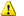 If you are planning to upgrade two or more System Center components, we strongly recommend that you first consult the guide Upgrade Sequencing for System Center 2012 SP1. The order in which you perform component upgrades is very important. Failure to follow the correct upgrade sequence might result in component failure for which no recovery options exist. The affected System Center components are:1.	Orchestrator2.	Service Manager3.	Data Protection Manager (DPM)4.	Operations Manager5.	Configuration Manager6.	Virtual Machine Manager 7.	App ControllerImportant An upgrade from the Beta version of System Center 2012 SP1 to the RTM version of System Center 2012 SP1 is not supported.Some data in the VMM database, such as Run As account credentials and passwords in guest operating system profiles, is encrypted using the Windows Data Protection application programming interface (DPAPI). To retain this encrypted data during an upgrade, the VMM management server must be installed on the same computer where VMM was previously installed. Also, you must use the same service account of the System Center Virtual Machine Manager service that you used in your previous installation of VMM. You can perform the installation of VMM in System Center 2012 SP1 either on the same server where System Center 2012 – Virtual Machine Manager is currently installed or on a different server. However, if you install VMM on a different computer or use a different service account, this encrypted data will not be retained.The following topics provide information to help you with this upgrade:	Planning an Upgrade to VMM in System Center 2012 SP1	Performing an Upgrade to VMM in System Center 2012 SP1	Performing Post-Upgrade Tasks in VMM	Troubleshooting a VMM UpgradeFor information about performing a new VMM installation in System Center 2012 SP1, see “VMM deployment” and other Virtual Machine Manager topics in the TechNet Library.Planning an Upgrade to VMM in System Center 2012 SP1The following topics provide information to help you plan an upgrade from System Center 2012 – Virtual Machine Manager (VMM) to VMM in System Center 2012 SP1:	Prerequisites for Upgrading to VMM in System Center 2012 SP1	Planning Considerations for Upgrading to VMM in System Center 2012 SP1Prerequisites for Upgrading to VMM in System Center 2012 SP1For detailed information about hardware and operating system requirements for VMM in System Center 2012 SP1, see System Requirements for System Center 2012 - Virtual Machine Manager.Planning Considerations for Upgrading to VMM in System Center 2012 SP1The following are some important considerations when you are planning an upgrade to Virtual Machine Manager (VMM) in System Center 2012 Service Pack 1 (SP1). Common Planning ConsiderationsHighly Available Planning ConsiderationsThe following are some important considerations when you are planning an upgrade to a highly available VMM management server.For additional guidance for configuring a highly available VMM management server, see Installing a Highly Available VMM Management Server.Note VMM provides automatic rollback functionality if a failure occurs during the upgrade process. When a failure is detected during the upgrade, the upgrade automatically reverts to the original configuration.Choosing Service Account and Distributed Key Management Settings During an UpgradeThis topic provides information to help you choose your service account and distributed key managements settings during a System Center 2012 – Virtual Machine Manager (VMM) upgrade to System Center 2012 Service Pack 1 (SP1).During the upgrade, on the Configure service account and distributed key management page, you need to specify which account to use for the System Center Virtual Machine Manager service and whether to use distributed key management to store encryption keys in Active Directory Domain Services (AD DS). Please choose your service account and distributed key management settings carefully. In some circumstances, depending on what you choose, encrypted data, such as passwords in templates and profiles, will not be available after the upgrade and you will have to re-enter them manually.For the service account, you can choose to use either the Local System account or a domain account. In some cases, such as installing a highly available VMM management server, you must use a domain account. For more information, see Specifying a Service Account for VMM.Distributed key management enables you to store encryption keys in AD DS instead of storing the encryption keys on the computer on which the VMM management server is installed. We recommend that you use distributed key management, and in some cases, such as installing a highly available VMM management server, you must use distributed key management. For more information, see Configuring Distributed Key Management in VMM.Whether encrypted data is available after the upgrade depends on the following factors:	The account that you are logged in as when you are performing the upgrade.	The account that the System Center Virtual Machine Manager service is using in the current installation of VMM.	The account that the System Center Virtual Machine Manager service will use in the System Center 2012 SP1 installation.The following table provides information about accounts during an upgrade.Note If the System Center Virtual Machine Manager service in System Center 2012 is configured to use a domain account, when you upgrade to System Center 2012 SP1, you must use the same domain account for the System Center Virtual Machine Manager service. During the upgrade process, you will be required to enter the password for that domain account.If you perform an upgrade where you are installing VMM on a different computer and using the VMM database from your current VMM installation, encrypted data is never preserved during the upgrade. This is because the encryption keys are stored on the computer that was running System Center 2012 – Virtual Machine Manager. This is a benefit of using distributed key management in VMM in System Center 2012 SP1; the encryption keys are stored in AD DS instead of on the local computer. Therefore, if you have to reinstall VMM for System Center 2012 SP1 on a different computer, encrypted data can be preserved.How to Move a VMM Database to Another ComputerYou must move the Virtual Machine Manager (VMM) database before upgrading to System Center 2012 Service Pack 1 (SP1) in the following cases:	The VMM database is using a version of Microsoft SQL Server that is not supported by System Center 2012 SP1. For information about supported Microsoft SQL Server versions, see System Requirements: VMM Database.	The VMM database is installed on the same computer as the VMM management server and you plan to upgrade to a highly available VMM management server.To move a VMM databasePerforming an Upgrade to VMM in System Center 2012 SP1The following topics provide procedures to help you perform the upgrade to Virtual Machine Manager (VMM) in System Center 2012 Service Pack 1 (SP1):	Tasks to Perform Before Beginning the Upgrade to VMM in System Center 2012 SP1	How to Upgrade to VMM in System Center 2012 SP1	How to Upgrade to a Highly Available VMM Management Server	How to Upgrade to VMM on a Different ComputerTasks to Perform Before Beginning the Upgrade to VMM in System Center 2012 SP1Before you can install Virtual Machine Manager (VMM) in System Center 2012 Service Pack 1 (SP1), you need to uninstall the current VMM and to prepare the environment by performing the following tasks:1.	Review Prerequisites for Upgrading to VMM in System Center 2012 SP1 and Planning Considerations for Upgrading to VMM in System Center 2012 SP1.2.	Complete all jobs running in the current VMM installation; you can use the console to view jobs’ status. All job history is deleted during the upgrade.3.	Close any connections to the VMM management server, including the VMM console and the VMM command shell.4.	Close any other open programs running on the VMM management server.5.	Ensure that there are no pending restarts on the computers on which the VMM roles are installed. For example, if you have installed a server role by using Server Manager or have applied a security update, you may need to restart the computer. After you have restarted the computer, log on to the computer with the same user account to finish the installation of the server role or the security update.6.	Perform a full backup of the VMM database. For information about backing up the VMM database, see How to Backup and Restore the VMM Database. You can also use tools provided by Microsoft SQL Server to back up the VMM database. For more information, see Backing Up and Restoring Databases in SQL Server.7.	Uninstall the following:a.	All components of System Center 2012 – Virtual Machine Manager. On the Uninstallation Options page, select Retain data. For more information about how to uninstall the current VMM console, see How to Uninstall VMM.b.	Uninstall Windows Automated Installation Kit (Windows AIK).8.	Upgrade hardware, the operating system, and other software to meet the requirements of VMM in System Center 2012 SP1. Ensure that the server meets all requirements for VMM in System Center 2012 SP1, as described in System Requirements for System Center 2012 - Virtual Machine Manager.a.	Upgrade windows to a supported version of Windows. For more information, see Download Windows Server 2012.b.	Upgrade SQL Server to a supported version of SQL Server. If the current version is supported inSystem Center 2012 SP1, this upgrade is not required. c.	Install Windows Assessment and Deployment Kit (Windows ADK).9.	Upgrade VMM.How to Upgrade to VMM in System Center 2012 SP1Use the following procedure to install Virtual Machine Manager (VMM) for System Center 2012 Service Pack 1 (SP1), while retaining and then connecting to the database from System Center 2012 – Virtual Machine Manager, if all VMM features are installed on the same server.Membership in the local Administrators group, or equivalent, on the computer that you are configuring is the minimum required to complete this procedure.Caution To avoid any loss of important data, before you upgrade VMM, we highly recommend that you perform a full backup of your VMM database.To upgrade a VMM management serverHow to Upgrade to a Highly Available VMM Management ServerIf you are running System Center 2012 – Virtual Machine Manager on two or more nodes of a cluster, configured with high availability, you can use this information to perform an upgrade of the VMM management servers in the cluster to highly available VMM management servers for System Center 2012 Service Pack 1 (SP1). You need to perform the upgrade procedure below on all the nodes that you want to upgrade.Before beginning the upgrade process, review “Highly Available Planning Considerations” in the Planning Considerations for Upgrading VMM topic.Membership in the local Administrators group, or equivalent, on the computer that you are configuring is the minimum required to complete this procedure.Caution To avoid any loss of important data, before you upgrade VMM, we highly recommend that you perform a full backup on your VMM database.To prepare for high availability upgradeTo upgrade to a highly available VMM management serverHow to Upgrade to VMM on a Different ComputerIn some cases, you may not want to, or you may not be able to, perform an upgrade on the management server on which System Center 2012 – Virtual Machine Manager (VMM) is currently installed. For example, you might need to move the VMM database to another computer before beginning the upgrade. In these cases, you can install VMM for System Center 2012 Service Pack 1 (SP1) on a different computer and use the VMM database from the current VMM installation.Upgrading from System Center 2012 – Virtual Machine Manager on one computer to VMM in System Center 2012 SP1 on a different computer is not supported when data is retained from the original installation, and the following configurations apply:	The original installation uses Windows DPAPI. This is the default setting if you did not enable Distributed Key Management (DKM) during Setup.	The VMM management server is configured to use any of the following encrypted values or settings:	Application settings (encrypted value)	Service setting (encrypted value)	SQL Server deployment (product key)	Web deploy package (encryption password)Use the following procedure to upgrade VMM to System Center 2012 SP1 on a different computer.Caution To avoid any loss of important data, before you upgrade VMM, we highly recommend that you perform a full backup of your VMM database.To upgrade VMM to System Center 2012 SP1 on a different computerPerforming Post-Upgrade Tasks in VMMAfter completing the Virtual Machine Manager (VMM) upgrade, you may need to make additional configuration changes to your VMM environment.Reassociating Hosts and Library ServersIn some upgrade scenarios, you will need to reassociate virtual machine hosts and VMM library servers with the VMM management server after the upgrade. For example, you will need to reassociate hosts and library servers if you performed the upgrade on a server other than where System Center 2012 – Virtual Machine Manager was installed. To reassociate a host or library server, see How to Reassociate a Host or Library Server.Updating VMM AgentsAfter upgrading, you will need to update the VMM agent on your Hyper-V hosts and VMM library servers. You do not have to immediately update the VMM agents on Hyper-V hosts and library servers. The older version of the VMM agent that comes with System Center 2012 – Virtual Machine Manager (VMM) is supported by System Center 2012 SP1, but it does not provide all of the functionality that the VMM agent that comes with System Center 2012 SP1 has. To take advantage of all the new functionality, update your VMM agents on your Hyper-V hosts and library servers. To update the VMM agent, see How to Update the VMM Agent.Updating Virtual Machine TemplatesVirtual machine template settings that specify which virtual hard drive contains the operating system are not preserved during the upgrade process. After upgrading, for all virtual machine templates that were upgraded, you will need to update the virtual machine template to specify which virtual hard disk contains the operating system.Tip To update a virtual machine template, in the VMM console, open the Library workspace, expand Templates, and then click VM Templates. In the Templates pane, right-click the virtual machine template that you want to update, click Properties, and then go to the Hardware Configuration page.Updating Driver PackagesAfter upgrading, any driver packages that were previously added to the VMM library must be removed and added again to be correctly discovered. For more information about adding driver packages to the VMM library, see How to Add Driver Files to the VMM Library.Relocating the VMM LibraryAfter upgrading to a highly available VMM management server, we recommend that you relocate your VMM library to a highly available file server. For more information about VMM libraries, see Configuring the Library Overview.After you have created a new VMM library, you will want to move the resources from the previous VMM library to the new VMM library. Here is the recommended method for moving various types of library resources:	To move file-based resources, such as International Organization for Standardization (ISO) images, scripts, and virtual hard disks (VHDs), see How to Import and Export Physical Resources To and From the Library.	To move virtual machine templates, see Exporting and Importing Service Templates in VMM.	To preserve the custom fields and properties of saved virtual machines in the previous VMM library, deploy the saved virtual machines to a host and then save the virtual machines to the new VMM library.Note Operating system and hardware profiles cannot be moved. These profiles will need to be recreated.Installing Additional VMM ConsolesAfter upgrading VMM, you can install additional VMM consoles on stand-alone servers. To connect to a VMM management server that is running System Center 2012 SP1, you must use the version of the VMM console that comes with System Center 2012 SP1.For information about how to install the VMM console that comes with System Center 2012 SP1, see Installing and Opening the VMM Console.How to Reassociate a Host or Library ServerAfter upgrading, use the following procedure to reassociate a virtual machine host with the Virtual Machine Manager (VMM) management server.To reassociate a host after upgradingHow to Update the VMM AgentAfter upgrading Virtual Machine Manager (VMM), use the following procedure to update the VMM agent on a virtual machine host.To update the VMM agent of a hostTroubleshooting a VMM UpgradeFor general information about troubleshooting Virtual Machine Manager (VMM), see the System Center 2012 – Virtual Machine Manager (VMM) General Troubleshooting Guide on the TechNet Wiki.Log FilesIf there is a problem during the upgrade, consult the log files that are located in the %SYSTEMDRIVE%\ProgramData\VMMLogs folder. Note that the ProgramData folder is a hidden folder.Known IssuesThe following are known issues with VMM upgrade:	If multiple errors occur during the upgrade, only the first error is shown in the setup wizard. To review all the errors that occurred, see the log files.Administering System Center 2012 - Virtual Machine ManagerThe following topics provide information to help you administer System Center 2012 – Virtual Machine Manager (VMM).	Configuring Fabric Resources in VMM	Creating and Deploying Virtual Machines and Services in VMM	Monitoring and Reporting in VMM	Performing Maintenance Tasks in VMMFor an overview of VMM, see Overview of System Center 2012 - Virtual Machine Manager.Configuring Fabric Resources in VMMThe following topics provide information to help you configure and manage your virtualization host, networking, storage, and library resources in VMM in System Center 2012 and System Center 2012 Service Pack 1 (SP1).	Preparing the Fabric in VMM	Adding and Managing Hyper-V Hosts and Host Clusters in VMM	Configuring Dynamic Optimization and Power Optimization in VMM	Managing VMware ESX and Citrix XenServer in VMM	Managing Fabric Updates in VMMFor an overview of System Center 2012 – Virtual Machine Manager, see Overview of System Center 2012 - Virtual Machine Manager.Preparing the Fabric in VMMThis section explains how to prepare the fabric in VMM. The fabric consists of the infrastructure that you need to manage and deploy hosts, and to create and deploy virtual machines and services to a private cloud. This section covers the following areas:	Configuring host groups	Configuring the library	Configuring networking	Configuring storageNote Other fabric components, such as adding hosts, adding pre-boot execution environment (PXE) servers, and adding Windows Server Update Services (WSUS) servers, are covered in the Adding and Managing Hyper-V Hosts and Host Clusters in VMM, Managing VMware ESX and Citrix XenServer in VMM, and the Managing Fabric Updates in VMM sections.The topics in this section include example scenarios that will help guide you through the process. The example scenarios refer to a fictitious organization, contoso.com.In This SectionPreparing the Fabric Scenario in VMM OverviewCreating Host Groups in VMM OverviewConfiguring the VMM Library OverviewConfiguring Networking in VMM OverviewConfiguring Storage in VMM OverviewPreparing the Fabric Scenario in VMM OverviewThe procedures in this section describe how to configure the fabric in System Center 2012 – Virtual Machine Manager (VMM).In this section, you will configure the fabric to provide the resources for hosts, virtual machines and services. In the example scenarios, you will create a host group structure, configure the library, and configure resources for both networking and storage. Because several of these scenarios depend on your existing hardware and physical infrastructure, consider the examples as guidelines. The examples that are used in the documentation are designed to help you to understand the logical flow from preparing the infrastructure to making the infrastructure building blocks available to a private cloud.The following table summarizes the examples that are used in this section.See AlsoCreating Host Groups in VMM OverviewConfiguring the VMM Library OverviewConfiguring Networking in VMM OverviewConfiguring Storage in VMM OverviewCreating Host Groups in VMM OverviewThe procedures in this section describe how to create a host group structure in System Center 2012 – Virtual Machine Manager (VMM), and how to configure host group properties. You can use host groups to group virtual machine hosts in meaningful ways, often based on physical site location and resource allocation. When you design a host group structure, consider the following:	Several settings and resources are assigned at the host group level, such as custom placement rules, host reserve settings for placement, dynamic optimization and power optimization settings, network resource inheritance, host group storage allocation, and custom properties. By default, child host groups inherit the settings from the parent host group.Note In the properties of a virtual machine host, you can choose to override host reserve settings from the parent host group.	You can assign host groups to the Delegated Administrator and the Read-Only Administrator user roles to scope the user roles to specific host groups. Members of these user roles can view and manage the fabric resources that are assigned to them at the host group level.	You can create a private cloud from resources in host groups. When you create a private cloud, you select which host groups will be part of the private cloud. You can then allocate all or some of the resources from the selected host groups to the private cloud.In This SectionFollow these procedures to configure host groups in VMM.How to Create a Host Group Structure in VMMYou can use the following procedures to create a host group structure in System Center 2012 – Virtual Machine Manager (VMM) that aligns to your organizational needs.To create a host group structureTo move a host group to another locationSee AlsoCreating Host Groups in VMM OverviewHow to Configure Host Group Properties in VMMHow to Configure Host Group Properties in VMMYou can use the following procedure to configure host group properties in System Center 2012 – Virtual Machine Manager (VMM).To configure host group propertiesSee AlsoCreating Host Groups in VMM OverviewHow to Create a Host Group Structure in VMMConfiguring the VMM Library OverviewThe procedures in this section describe how to perform basic configuration of the library in System Center 2012 – Virtual Machine Manager (VMM). The VMM library is a catalog of resources that provides access to file-based resources such as virtual hard disks, virtual floppy disks, ISO images, scripts, driver files and application packages that are stored on library servers, and to non file-based resources such as virtual machine and service templates and profiles that reside in the VMM database.Note Although the library in System Center 2012 – Virtual Machine Manager provides new functionality to support service creation and the sharing of resources in a private cloud, you can still use the library in the same way that you did for VMM 2008 R2.The VMM library can store the following types of resources:	File-based resources. File-based resources include virtual hard disks, virtual floppy disks, ISO images, scripts, driver files and application packages. To be used in VMM, a file must be added to the library. New in System Center 2012 – Virtual Machine Manager, you can store application packages that are used for service creation. These application packages include SQL Server data-tier applications, Web Deploy packages, and Server App-V packages. You can also store driver files that are used during the deployment of an operating system when you use VMM to convert a bare-metal computer to a managed Hyper-V host.Note You can also add custom resources to the library. Custom resources enable you to store resources in the library that would otherwise not be indexed and show up as available resources by the library server. If a user creates a folder with a .CR extension, and then saves the contents to a library share, the folder contents will be available to all users who can access the share. VMM will discover and import the folder into the library as a custom resource. Examples of what you may want to store as a custom resource are pre- and post-execution scripts that you want to use for service deployment, or a custom installation package.The following table lists the file types that are automatically indexed and added as physical library resources during library refreshes in VMM.Note Virtual hard disks, ISO images, and virtual floppy disks that are attached to a stored virtual machine, and the configuration files for stored virtual machines, are indexed in VMM but are not displayed as physical resources. The virtual machine configuration files are created by the virtualization software but are not used by VMM. VMM stores a stored virtual machine’s configuration in the VMM database. Virtual machine configuration files include .vmc, .xml, and .vmx (VMware) files.	Templates and profiles. Templates and profiles are used to standardize the creation of virtual machines and services. These configurations are stored in the VMM database but are not represented by physical configuration files. There are several new types of templates and profiles in VMM, most of which are used for service creation. There are also host profiles, used for deploying a Hyper-V host from a bare-metal computer, and capability profiles, used to specify the capabilities of virtual machines on each type of supported hypervisor when virtual machines are deployed to a private cloud.Note The VMM library recognizes the .vmtx extension for VMware templates. If you import a VMware template, the template appears under Templates, in the VM Templates node.	Equivalent objects. Equivalent objects are a user-defined grouping of library resources that are considered equivalent. For example, you may mark a Windows Server 2008 R2-based .vhd file that is located on a library share in Seattle and a Windows Server 2008 R2-based .vhd file that is located on a library share in New York as equivalent. In a template or profile, when you point to a specific .vhd file on a specific library share, VMM can substitute any equivalent object during virtual machine or service creation. By using equivalent objects, you can author templates or profiles that do not depend on particular physical resources. Therefore, you can service resources without affecting the availability of the template or profile.Important For virtual machine and service deployment, VMM supports only the use of .vhd files, .iso images and custom resources as equivalent objects.The VMM placement process determines which resource should be used when a resource that has equivalent objects is defined in a profile or template. Placement considers several factors, such as the association between library servers and host groups to help determine which resource to use. This helps to improve performance and optimize network bandwidth usage. Therefore, we recommend that you use resources that have equivalent objects when you create profiles such as application and host profiles, and when you create virtual machine and service templates.Note The resources that you mark as equivalent can be files that are replicated by a replication technology or files that you manually copy to each location.	Cloud libraries. Private cloud libraries consist of read-only library shares that are assigned to a private cloud and a Stored Virtual Machines and Services node where self-service users who have appropriate permissions can store virtual machines and services. An administrator or a delegated administrator whose management scope includes the library servers can add resources to the read-only library shares that they want to make available to users of the private cloud.During private cloud creation, VMM adds a private cloud library to the Cloud Libraries node, with a name that matches the private cloud name. If the administrator specifies read-only library shares and a path to store virtual machines, the library shares and the Stored Virtual Machines and Services nodes appear under the private cloud library. For information about how to create a private cloud, see Creating a Private Cloud in VMM Overview.	Self-service user content. This node enables self-service users to upload their own resources such as authored templates, .vhd files, ISO image files, application files, scripts and other building blocks to the VMM library. They can use these resources when they author templates. Because this node enables self-service users to write to a common file path that other members of their user role have access to, self-service users with appropriate permissions can share resources with other users in the same or a different self-service user role.Note To share with users in a different self-service user role, the target self-service user role must have appropriate permissions. For information about how to configure permissions for a self-service user role, see How to Create a Self-Service User Role in VMM.	Stored virtual machines and services. Users can choose to store virtual machines that are not in use to the Stored Virtual Machines and Services node. This node is available when you expand Library Servers, and then expand the library server.Note Be aware that when a self-service user stores a virtual machine or service to the library, the resource is stored in the Stored Virtual Machines and Services node in the private cloud library.	Orphaned resources. When you remove a library share from VMM management, and there are templates that reference resources that were located on the library share, a representation of the library resource appears in the Orphaned Resources node. You can click an orphaned resource to view the templates that reference the orphaned resource. You can then modify the template to reference an existing resource in the VMM library.	Update catalog and baselines. If you manage updates through VMM for the VMM management server and other computers that are under VMM management, Windows Server Update Services (WSUS) update baselines are stored in the VMM library. Updates are covered in more detail in Managing Fabric Updates in VMM.Operating System RequirementsFor information about the supported operating systems for the library server role, see System Requirements: VMM Library Server.High AvailabilityTo make the library server highly available, you can create highly available file shares on a clustered file server that meets the operating system requirements that are outlined in System Requirements: VMM Library Server. For more information, see Create a Shared Folder in a Clustered File Server.Important Do not create highly available file shares for the VMM library on the same cluster as a highly available VMM management server installation. VMM does not support this configuration.Example Scenario OverviewThe example scenarios in this section assume that you have a VMM management server installed and a library share configured as part of VMM installation. The scenarios also use a server in a second site that you add as a library server. To demonstrate the concept of equivalent objects, it is best to use multiple library servers and library shares. The following table summarizes the example names that are used in this section.Note The example resource names and configuration are used to help demonstrate the concepts. You can adapt them to your test environment.In This SectionUse the following procedures to perform basic configuration of the VMM library.How to Add a VMM Library Server or VMM Library ShareYou can use the following procedures to add a library server and library shares to an existing System Center 2012 – Virtual Machine Manager (VMM) installation. When you add a library server to VMM management, VMM installs the VMM agent on the new library server.Note During VMM Setup, you can either create a library share or specify an existing share. If you accept the default, a library share that is named MSSCVMMLibrary is created on the VMM management server.Account requirements   To add a library server, you must be a member of the Administrator user role or the Delegated Administrator user role. To add a library share, you must be a member of the Administrator user role or a member of the Delegated Administrator user role where the management scope includes the library server where the share is located.Prerequisites	To add a library server, the server must meet the operating system requirements that are outlined in System Requirements: VMM Library Server.	The library server that you want to add must be in the same domain as the VMM management server, or in a domain that has a two-way trust with the domain of the VMM management server (including domains with disjointed namespaces).	When you add a library server, the firewall on the server that you want to add must allow File and Print Sharing (SMB) traffic to enable VMM to enumerate and display the available shares.	When you add a library server or you add a library share to a library server that is already under VMM management, you must designate an existing share. Therefore, before you add a library server or library share, you must manually create the shared folder on the target server outside VMM.Important Do not create highly available file shares for the VMM library on the same cluster as a highly available VMM management server installation. VMM does not support this configuration.Note For a library share to function through VMM, the minimum required permissions are that the Local System (SYSTEM) account has full control permissions at both the share and the NTFS file system level. By default, the Local System account has full control permissions when you create a file share and then add the library share to VMM management.However, to add resources to a library share, an administrator typically needs to access the share through Windows Explorer. They can do this either outside VMM or through the VMM console, where they can right-click the library share, and then click Explore. Because of this, make sure that you assign the appropriate access control permissions outside VMM. For example, we recommend that you assign full control share and NTFS permissions to the Administrators group.	When you add a library server, you must specify account credentials for a domain account that has administrative rights on the computers that you want to add. You can enter a user name and password or specify a Run As account. If you want to use a Run As account, you can create the Run As account before you begin this procedure, or create it during the procedure.Note You can create Run As accounts in the Settings workspace. For more information about Run As accounts, see How to Create a Run As Account in VMM.To add a library serverTo add a library shareSee AlsoConfiguring the VMM Library OverviewHow to Create or Modify Equivalent Objects in the VMM LibraryHow to Associate a VMM Library Server with a Host GroupYou can use the following procedure to associate a library server with a host group in System Center 2012 – Virtual Machine Manager (VMM). During placement, VMM uses this association as an input to help determine which resource to use when a resource with equivalent objects is defined in a profile or template.Account requirements   You must be a member of the Administrator user role or a member of the Delegated Administrator user role where the management scope includes the library server that you want to configure.To associate a library server with a host groupSee AlsoConfiguring the VMM Library OverviewHow to Add File-Based Resources to the VMM LibraryYou can use the following procedure to add file-based resources (also known as physical resources) to an existing library share in System Center 2012 – Virtual Machine Manager (VMM), and then manually refresh the library share. When you add files to a library share, the files do not appear in the library until VMM indexes the files during the next library refresh. By default, the library refresh interval is one hour.Note One hour is the smallest value that you can configure for the library refresh interval. To change the library refresh interval, open the Library workspace, and then on the Home tab, click Library Settings.For information about the types of file-based resources that the VMM library automatically indexes and adds as physical resources, see the table under the “File-based resources” bullet in Configuring the VMM Library Overview.Account requirements   To add resources to a library share outside VMM or by using the Explore option in the Library workspace, a user must have appropriate share and file system permissions assigned outside VMM. This applies to administrators, delegated administrators and to self-service users (for private cloud library shares). For information about the account requirements to import and export file-based resources, see How to Import and Export File-Based Resources To and From the Library.To add file-based resources to the librarySee AlsoConfiguring the VMM Library OverviewHow to Add a VMM Library Server or VMM Library ShareHow to Create or Modify Equivalent Objects in the VMM LibraryYou can use the following procedures to mark file-based library resources (also known as physical resources) as equivalent objects in System Center 2012 – Virtual Machine Manager (VMM), and to modify equivalent objects. For example, if you have a Windows Server 2008 R2-based virtual hard disk (.vhd) file that is stored in library shares that are located in two sites, such as Seattle and New York, you can mark the .vhd files as equivalent objects. Then, when you create a template for a new virtual machine, and you specify a .vhd that has equivalent objects, VMM can use any instance of the equivalent object instead of being site-specific. This enables you to use a single template across multiple sites.Important For virtual machine and service deployment, VMM supports only the use of .vhd files, .iso images and custom resources as equivalent objects.Note During VMM Setup of a stand-alone VMM management server, Server App-V Framework and Web Deployment Framework custom resources are automatically added to the library as equivalent objects. If you add multiple library shares with the default resources, the framework resources are all automatically marked as equivalent because they share the same family name, release value, and namespace.Account requirements   To mark objects as equivalent, you must be a member of the Administrator, Delegated Administrator or Self-Service user roles. Delegated administrators can only mark objects as equivalent on library shares that are within the scope of their user role. Self-service users can only mark objects as equivalent that are in their user role data path in the Self Service User Content node of the VMM library.To mark objects as equivalentTo modify equivalent objectsSee AlsoConfiguring the VMM Library OverviewHow to View and Remove Orphaned Resources in VMMYou can use the following procedure to view and remove orphaned resources in the System Center 2012 – Virtual Machine Manager (VMM) library. When you remove a library share from VMM management, and there are templates that reference resources that were located on the library share, a representation of the library resource appears in the VMM library as an orphaned resource.To remove orphaned resources, you must modify the templates that reference the orphaned resources to use valid library resources in the VMM library. If you re-add the library share, VMM does not automatically re-associate the template with the physical library resource. Therefore, you must still complete the procedures in this topic to correct template issues and to remove any orphaned resources.Account requirements   You must be a member of the Administrator user role or a member of the Delegated Administrator role to complete these procedures. Delegated administrators can view and remove only orphaned resources from library shares that were within the scope of their user role. Self-service users do not see the Orphaned Resources node.To view and remove orphaned objectsSee AlsoConfiguring the VMM Library OverviewConfiguring Networking in VMM OverviewNetworking in Virtual Machine Manager (VMM) includes multiple enhancements that enable you, the administrator, to efficiently provision network resources for a virtualized environment: 	In System Center 2012: One of the networking enhancements in System Center 2012 makes it easier to connect virtual machines to a network that serves a particular function in your environment, for example, the “Backend,” “Frontend,” or “Backup” network. To do this, you associate IP subnets and, if needed, virtual local area networks (VLANs) together into named units called logical networks. Also, in logical networks where you do not use Dynamic Host Configuration Protocol (DHCP), you can simplify IP address management by configuring IP pools. Another networking enhancement in VMM in System Center 2012 is the integration of load balancers. 	In System Center 2012 Service Pack 1 (SP1): Networking in VMM in System Center 2012 Service Pack 1 (SP1) adds more options for greater flexibility. One example is network virtualization, which extends the concept of server virtualization to allow you to deploy multiple virtual networks on the same physical network. Another example is switch extensions, which give you added capabilities with your networks, such as the ability to monitor network traffic, enhance the level of security on your networks, or provide quality of service (QoS) to let you control how your network bandwidth is used.Configuring networkingTo learn more about networking in VMM, see the following topics.Important For a list of scenarios that describe how you can use networking options in VMM to support your virtual machine configurations, see Common Scenarios for Networking in Virtual Machine Manager.	For information about configuring networking options that are available in both System Center 2012 and System Center 2012 SP1, see the following:	Configuring Logical Networking in VMM Overview	Configuring Load Balancing in VMM Overview	For additional networking options that are available in System Center 2012 SP1, see the following:	Configuring Ports and Switches for VM Networks in System Center 2012 SP1	Configuring VM Networks and Gateways in System Center 2012 SP1Next steps after configuring networkingFor information about the next steps to take after configuring networking, see the following topics:Configuring Logical Networking in VMM OverviewWith Virtual Machine Manager (VMM) in System Center 2012 or in System Center 2012 Service Pack 1 (SP1), you can easily connect virtual machines to a network that serves a particular function in your environment, for example, the “Backend,” “Frontend,” or “Backup” network. To do this, you associate IP subnets and, if needed, virtual local area networks (VLANs) together into named units called logical networks. You can design your logical networks to fit your environment. Logical networks are an enhancement in System Center 2012 and continue as part of networking in System Center 2012 SP1.This overview provides more information about the following:	Logical networks and the Network sites that you can create within logical networks	Static IP address pools and MAC address poolsIf you want to configure multicasting or broadcasting in your networks, see Creating an IP address pool to support multicasting or broadcasting in this topic.Note The procedures that this overview links to include examples that help demonstrate the concepts. For a summary of the networking examples, see the “Networking” section of the table in Preparing the Fabric Scenario in VMM Overview. The examples are not meant to be prescriptive guidance for a lab setup. You should adapt the examples to your test environment.Logical networks, as described in this topic, work together with the network enhancements that are described in these other overview topics: 	Common Scenarios for Networking in Virtual Machine Manager	Configuring Load Balancing in VMM Overview: By adding a load balancer, you can load balance requests to the virtual machines that make up a service tier.	Configuring Ports and Switches for VM Networks in System Center 2012 SP1 (for System Center 2012 SP1 only): Port profiles and logical switches act as containers for the properties or capabilities that you want your network adapters to have. Rather than configuring each network adapter with these properties or capabilities, you specify the capabilities in port profiles and logical switches, which you can then apply to the appropriate adapters.	Configuring VM Networks and Gateways in System Center 2012 SP1 (for System Center 2012 SP1 only): By configuring virtual machine networks (VM networks) on top of your logical networks, you can make use of network virtualization or other network configuration options. Gateways can increase possibilities for connectivity.Logical networksA logical network, together with one or more associated network sites, is a user-defined named grouping of IP subnets, VLANs, or IP subnet/VLAN pairs that is used to organize and simplify network assignments. Some possible examples include “BACKEND,” “FRONTEND,” “LAB,” “MANAGEMENT,” and “BACKUP.” Because logical networks represent an abstraction of the underlying physical network infrastructure, they enable you to model the network based on business needs and connectivity properties. After you have created a logical network, you can use it to specify the network on which to deploy a host or a virtual machine (stand-alone or part of a service). Users can assign logical networks as part of virtual machine and service creation without having to understand the network details.You can use logical networks to describe networks with different purposes, to create traffic isolation, and to provision networks for different types of service-level agreements (SLAs). For example, for a tiered application, you can group IP subnets and VLANs that are used for the front-end web tier as the FRONTEND logical network. You can group IP subnets and VLANs that are used for backend servers (such as application and database servers) as BACKEND. When self-service users model the tiered application as a service, they can easily pick the logical network that virtual machines in each tier of the service should connect to.At least one logical network must exist for you to deploy virtual machines and services. By default, when you add a Hyper-V host to VMM management, VMM automatically creates logical networks that match the first DNS suffix label of the connection-specific DNS suffix on each host network adapter. For more information, see Assigning logical networks to hosts in this topic.When you create a logical network, you can do the following:	Create associated network sites, typically for each physical location. For each network site, you can associate IP subnets and VLANs.Note Network sites are sometimes referred to as logical network definitions, for example, in the VMM command shell.	Create IP address pools to enable VMM to automatically assign static IP addresses. You can create the pools from an IP subnet that you have associated with the network site.Network sites and static IP address pools are more fully described in the following sections.Note For information about how to create a logical network, see How to Create a Logical Network in VMM.Network sitesWhen you create a logical network, you can create one or more associated network sites. A network site associates one or more subnets, VLANs, and subnet/VLAN pairs with a logical network. It also enables you to define the host groups to which the network site is available. For example, if you have a Seattle host group and a New York host group, and you want to make the BACKEND logical network available to each, you can create two network sites for the BACKEND logical network. You can scope one network site to the Seattle host group (and any desired child host groups), and you can scope the other network site to the New York host group (and any desired child host groups), adding the appropriate subnets and VLANs for each location. For information about how to create a network site, see How to Create a Logical Network in VMM.The following table shows an example of the BACKEND logical network, which is made up of subnets and VLANs from both Seattle and New York.Before you create network sites, review the following guidelines.	If you are running System Center 2012 SP1, and your network configuration will include VM networks that use network virtualization, create at least one network site and associate at least one IP subnet with the site. You can also assign a VLAN to the network site, as appropriate. Creating a network site with an IP subnet makes it possible to create an IP address pool for the logical network, which is necessary for network virtualization.If your network configuration will not include VM networks that use network virtualization, use the other guidelines in this list, which are the same for both System Center 2012 and System Center 2012 SP1.	If you plan to use a load balancer that is managed by VMM to load-balance a service tier, create at least one network site and associate at least one IP subnet with the network site.	If you want to create static IP address pools that VMM manages, create at least one network site and associate at least one IP subnet with the network site.	If you want to use Dynamic Host Configuration Protocol (DHCP) that is already available on the network to assign IP addresses to virtual devices in a specified VLAN, create network sites with only VLANs assigned to them.	If you want to use DHCP that is already available on the network, and you are not using VLANs, you do not have to create any network sites.Note For information about how to create a network site, see How to Create a Logical Network in VMM.Static IP address poolsThis section describes static IP address pools in general, and then provides information about whether to create them. Also, for System Center 2012 SP1, it explains whether to create IP address pools for a logical network only or also for VM networks that are configured on that logical network. (In System Center 2012, the only type of network is a logical network and therefore when an IP address pool is created, it is always created for a logical network.)If you associate one or more IP subnets with a network site, you can create static IP address pools from those subnets. Static IP address pools make it possible for VMM to automatically allocate static IP addresses to Windows-based virtual machines that are running on any managed Hyper-V, VMware ESX or Citrix XenServer host. VMM can automatically assign static IP addresses from the pool to stand-alone virtual machines, to virtual machines that are deployed as part of a service, and to physical computers when you use VMM to deploy them as Hyper-V hosts. Additionally, when you create a static IP address pool, you can define a reserved range of IP addresses that can be assigned to load balancers as virtual IP (VIP) addresses. VMM automatically assigns a virtual IP address to a load balancer during the deployment of a load-balanced service tier.When you create a static IP address pool, you can configure associated information, such as default gateways, Domain Name System (DNS) servers, DNS suffixes, and Windows Internet Name Service (WINS) servers. All of these settings are optional. IP address pools support both IPv4 and IPv6 addresses. However, you cannot mix IPv4 and IPv6 addresses in the same IP address pool.For information about how to create static IP address pools for logical networks in both System Center 2012 and System Center 2012 SP1, see How to Create IP Address Pools for Logical Networks in VMM. For information about how to create IP address pools for VM networks, see How to Create IP Address Pools for VM Networks in System Center 2012 SP1.Guideline for creating IP address pools with System Center 2012With VMM in System Center 2012, configuring static IP address pools is optional. You can also assign addresses automatically through DHCP if it is available on the network. If you use DHCP, you do not have to create IP address pools.Important If you configure a virtual machine to obtain its IP address from a static IP address pool, you must also configure the virtual machine to use a static media access control (MAC) address. You can either specify the MAC address manually (during the Configure Settings step) or have VMM automatically assign a MAC address from the MAC address pool. When a static IP address is assigned, VMM must determine the MAC address before the virtual machine starts. VMM uses the MAC address to identify which network adapter to set the static IP address to. This is especially important if there is more than one network adapter on the virtual machine. If the MAC address is assigned dynamically through Hyper-V, VMM cannot identify which network adapter to set the static IP address to if there is more than one network adapter.Guidelines for creating IP address pools with System Center 2012 SP1With VMM in System Center 2012 SP1, use the following guidelines to decide whether to create IP address pools and, if so, whether to create them for a logical network only or also for VM networks that are configured on that logical network. The process of creating an IP address pool for a VM network is similar to the process of creating an IP address pool for a logical network.Important If you configure a virtual machine to obtain its IP address from a static IP address pool, you must also configure the virtual machine to use a static MAC address. You can either specify the MAC address manually (during the Configure Settings step) or have VMM automatically assign a MAC address from the MAC address pool. When a static IP address is assigned, VMM must determine the MAC address before the virtual machine starts. VMM uses the MAC address to identify which network adapter to set the static IP address to. This is especially important if there is more than one network adapter on the virtual machine. If the MAC address is assigned dynamically through Hyper-V, VMM cannot identify which network adapter to set the static IP address to if there is more than one network adapter.The following list provides guidelines for creating IP address pools, based on the type of network configuration you are using. For descriptions of the network configurations in the list, see Configuring VM Networks and Gateways in System Center 2012 SP1. 	Network virtualization: If your network configuration includes VM networks that use network virtualization, you must create IP address pools on both the logical network that provides the foundation for those VM networks, and on the VM networks themselves. If the virtual machines on the VM networks are configured to use DHCP, VMM will respond to the DHCP request with an address from an IP address pool.	VLAN-based configuration: If you are using a VLAN-based network configuration, you can use either DHCP, if it is available, or IP address pools. To use IP address pools, create them on the logical network. They will automatically become available on the VM network.	VM network that gives direct access to the logical network (“no isolation”): If you have a VM network that gives direct access to the underlying logical network, you can use either DHCP, if it is available, or IP address pools for that network. To use IP address pools, create them on the logical network. They will automatically become available on the VM network.	External networks that are implemented through a vendor network-management console: If you are using external networks that are implemented through a vendor network-management console (in other words, if you will use a virtual switch extension manager), your IP address pools will be imported from the vendor network-management database. Therefore, do not create IP address pools in VMM. (A vendor network-management console is also known as a management console for a forwarding extension.)Creating an IP address pool to support multicasting or broadcastingWith VMM in System Center 2012 SP1, if you are using network virtualization on your VM networks, you can support an application that requires multicasting or broadcasting on the VM networks. To do this, you must create an IP address pool that supports multicasting, and you must follow several other configuration requirements. (For information about what it means to use network virtualization on a VM network, see Configuring VM Networks and Gateways in System Center 2012 SP1.) The requirements for using multicasting or broadcasting on a VM network are as follows:	The logical network that you create must have network virtualization enabled.	You must configure an IP address pool on the logical network and select the multicast setting for the pool.Note that in the Create Static IP Address Pool Wizard, the multicast setting is visible only if the pool is created on a logical network (not on a VM network) and if network virtualization is enabled on that logical network.	For the VM network in which you want to support multicasting, the IP protocol setting (either IPv4 or IPv6) must match the IP protocol setting for the underlying logical network. To configure this, in the Create VM Network Wizard, on the Isolation page of the wizard, select the same IP address protocol (IPv4 or IPv6) for both the logical network and the VM network.Note that after you finish creating the VM network, you cannot view this protocol setting in the VMM management console. Instead, run the Windows PowerShell cmdlet Get-SCVMNetwork to view the setting. Use the following syntax, where <VMNetworkName> is the name of your VM network:Get-SCVMNetwork –Name <VMNetworkName> | Format-List Name, IsolationType, *PoolTypeIn the display, a protocol (IPv4 or IPv6) is listed for PAIPAddressPoolType and CAIPAddressPoolType. PAIPAddressPoolType (which begins with “PA”) refers to provider addressing, that is, IP addresses in the logical network. Similarly, CAIPAddressPoolType (which begins with “CA”) refers to customer addressing, that is, IP addresses in the VM network.When these configuration steps are complete, multicast and broadcast packets on the VM network will use the IP addresses from the multicast IP address pool. Within each VM network, each subnet that you configure will consume one IP address from the multicast pool.Assigning logical networks to hostsTo make a logical network available to a host, you must associate the logical network with a physical network adapter on the host, and make it available through an external virtual network (which is also known as an external virtual switch or vSwitch). You create this association for each network adapter.To help ensure that you can create and deploy virtual machines on your existing network, VMM uses default settings to create the necessary logical networks (or other network objects) for a Hyper-V host that is being added to VMM management or for a virtual machine that VMM is connecting to. The following list provides details about these default settings:	For VMM in System Center 2012: By default, when you add a Hyper-V host to VMM management, if a physical network adapter on the host does not have an associated logical network, VMM automatically creates and associates a logical network that matches the first DNS suffix label of the connection-specific DNS suffix. For example, if the DNS suffix for the host network adapter is corp.contoso.com, VMM creates a logical network that is named “corp.” If a virtual network is not associated with the network adapter, when VMM connects a virtual machine to a logical network that is associated with the physical network adapter, VMM also creates an external virtual network and associates it with the logical network. Note No network sites are created automatically.	For VMM in System Center 2012 SP1: By default, when you add a Hyper-V host to VMM management, if a physical network adapter on the host does not have an associated logical network, VMM automatically creates and associates a logical network that matches the first DNS suffix label of the connection-specific DNS suffix. On the logical network, VMM also creates a VM network that is configured with “no isolation.” For example, if the DNS suffix for the host network adapter is corp.contoso.com, if necessary VMM creates a logical network that is named “corp,” and on it, a VM network named “corp” that is configured with no isolation.Note No network sites are created automatically.The default logical network name creation and virtual network creation settings are customizable. For more information, including which settings apply to VMware ESX hosts and Citrix XenServer hosts, see How to Configure Global Network Settings in VMM.Tip In VMM in System Center 2012 Service Pack 1 (SP1), port profiles and logical switches are new options that are available for network configurations. By using port profiles and logical switches, you can consistently configure identical capabilities for network adapters across multiple hosts. Rather than configuring each network adapter with specific properties or capabilities, you can specify the capabilities in port profiles and logical switches, which you can then apply to the appropriate network adapters. For more information, see Configuring Ports and Switches for VM Networks in System Center 2012 SP1.For information about how to configure host network settings, see the following topics:	How to Configure Network Settings on a Hyper-V Host in VMM	How to Configure Network Settings on a Host by Applying a Logical Switch in System Center 2012 SP1	How to Configure Network Settings on a VMware ESX Host	How to Configure Network Settings on a Citrix XenServer HostMAC address poolsVMM can automatically assign static MAC addresses to new virtual network devices on Windows-based virtual machines that are running on any managed Hyper-V, VMware ESX, or Citrix XenServer host. VMM has two default static MAC address pools: the default MAC address pool (for Hyper-V and Citrix XenServer), and the default VMware MAC address pool (for VMware ESX hosts). The default static MAC address pools are used only if you set the MAC address type for a virtual machine to “Static”. If the virtual machine setting is “Dynamic”, the hypervisor assigns the MAC address. You can either use the default MAC address pools or configure custom MAC address pools that are scoped to specific host groups.Note For information about how to create static MAC address pools, see How to Create Custom MAC Address Pools in VMM.In this sectionTo learn about ways that you can use logical networking, see the following list of scenarios:	Common Scenarios for Networking in Virtual Machine ManagerTo configure logical networking, complete the procedures in the following table.Next steps after configuring logical networkingFor information about the next steps to take after configuring logical networking, see the networking overviews in the following table.Next steps after completing the network configurationFor information about the next steps to take after you have completed your network configuration, see the topics in the following table.See AlsoConfiguring Networking in VMM OverviewHow to Configure Global Network Settings in VMMYou can use the following procedure to configure global networking settings in Virtual Machine Manager (VMM). With these optional settings, you can configure the automatic creation of logical networks, the automatic association of a host’s physical network adapter with a logical network, and the automatic creation of external virtual networks on host network adapters.The labels in the dialog box described in this procedure vary slightly between System Center 2012 and System Center 2012 Service Pack 1 (SP1). These differences are noted in the table that follows.Note This procedure is optional. Change these settings only if you want to modify the default behavior. For more information about the default behavior, see “Assigning logical networks to hosts” in Configuring Logical Networking in VMM Overview.Account requirements   To complete this procedure, you must be a member of the Administrator user role.How to configure global networking settingsSee AlsoConfiguring Networking in VMM OverviewConfiguring Logical Networking in VMM OverviewConfiguring Ports and Switches for VM Networks in System Center 2012 SP1Configuring VM Networks and Gateways in System Center 2012 SP1How to Create a Logical Network in VMMWith Virtual Machine Manager (VMM) in System Center 2012 or in System Center 2012 Service Pack 1 (SP1), you can easily connect virtual machines to a network that serves a particular function in your environment, for example, the “Backend,” “Frontend,” or “Backup” network. To do this, you associate IP subnets and, if needed, virtual local area networks (VLANs) together into named units called logical networks. You can design your logical networks to fit your environment. Logical networks are an enhancement in System Center 2012, and they continue as part of networking in System Center 2012 SP1. For more information about logical networks and how they work with other network configuration options in VMM, see Common Scenarios for Networking in Virtual Machine Manager and Configuring Logical Networking in VMM Overview.Important VMM does not automatically create port groups on VMware ESX hosts. Therefore, in order for logical networks to work correctly for managed ESX hosts, you must use VMware vCenter Server to configure port groups with the necessary VLANs that correspond to the network sites.Account requirements   To complete this procedure, you must be a member of the Administrator or the Delegated Administrator user role. Delegated administrators can only associate a logical network to host groups that are included in their administrative scope.To create a logical networkSee AlsoConfiguring Logical Networking in VMM OverviewConfiguring VM Networks and Gateways in System Center 2012 SP1Common Scenarios for Networking in Virtual Machine ManagerConfiguring Networking in VMM OverviewHow to Modify or Delete a Logical Network in VMMYou can use the following procedures to modify or delete a logical network in System Center 2012 – Virtual Machine Manager (VMM). For example, you may want to add or remove an associated network site, or modify an IP address pool.Account requirements   To complete this procedure, you must be a member of the Administrator or the Delegated Administrator user role.To modify a logical networkTo delete a logical networkSee AlsoConfiguring Logical Networking in VMM OverviewConfiguring Networking in VMM OverviewHow to Create a Logical Network in VMMHow to Create IP Address Pools for Logical Networks in VMMYou can use the following procedure to create a static IP address pool for a logical network in Virtual Machine Manager (VMM). With static IP address pools, IP address management for the virtual environment is brought within the scope of the VMM administrator.Important For guidelines about when IP pools are necessary on a logical network, when they are optional, and for System Center 2012 Service Pack 1 (SP1), when to create an IP pool in a VM network in addition to an IP pool in the logical network, see “Static IP Address Pools” in Configuring Logical Networking in VMM Overview.Account requirements   To complete this procedure, you must be a member of the Administrator or Delegated Administrator user role.PrerequisitesBefore you begin this procedure, make sure that a logical network exists, ideally with one or more associated network sites (which are part of the logical network). The network sites must have at least one IP subnet or IP subnet/VLAN pair assigned. For more information about creating a network site, see How to Create a Logical Network in VMM. If you do not already have network sites defined, you can create a network site when you create the static IP address pool.To create static IP address pools for logical networksSee AlsoHow to Release Inactive IP or MAC Addresses in VMMConfiguring Logical Networking in VMM OverviewConfiguring Networking in VMM OverviewHow to Create a Logical Network in VMMHow to Create IP Address Pools for VM Networks in System Center 2012 SP1How to Create Custom MAC Address Pools in VMMHow to Create Custom MAC Address Pools in VMMYou can use the following optional procedure to create custom media access control (MAC) address pools for virtual machines that are running on managed hosts. By using static MAC address pools, Virtual Machine Manager (VMM) can automatically generate and assign MAC addresses to new virtual network devices. You can use either the default MAC address pools or configure custom MAC address pools that are scoped to specific host groups.Important If you want to use the default MAC address pools, do not complete this procedure.VMM uses the following default MAC address pool ranges.If you create custom MAC address pools, the following restrictions apply:	If you want to divide one of the default pools into smaller custom pools, you must first delete the default MAC address pool or the default VMware MAC address pool. You must delete the default pool to avoid duplicate MAC address assignments.	The first three octets of the beginning and ending MAC address must be the same.	You must enter a valid hexadecimal values between 00 and FF.	The ranges that you specify cannot overlap.	The address range must not have the multi-cast bit set to 1. For example, you cannot use addresses that start with X1, X3, X5, X7, X9, XB, XD, or XF, where X is any value.	To avoid conflicts with addresses reserved by Microsoft, VMware, and Citrix, do not use the following prefixes.Important Only complete the “To delete a default MAC address pool (optional)” procedure if you do not want to use the default pools, or you want to divide a default pool into smaller pools.To delete a default MAC address pool (optional)To create custom MAC address poolsSee AlsoHow to Release Inactive IP or MAC Addresses in VMMConfiguring Logical Networking in VMM OverviewHow to Create IP Address Pools for Logical Networks in VMMConfiguring Networking in VMM OverviewHow to Release Inactive IP or MAC Addresses in VMMYou can use the following procedure to release inactive IP addresses and MAC addresses. When you release an inactive address, Virtual Machine Manager (VMM) returns the address to the static IP address or MAC address pool, and considers it available for reassignment. An IP or MAC address is considered inactive when either of the following conditions is true:	A host that was assigned a static IP address through the bare-metal deployment process is removed from VMM management. When you remove the host, any IP and MAC addresses that were statically assigned to virtual machines on the host are also marked as inactive.	A virtual machine goes into a missing state because it was removed outside VMM.To release inactive IP addressesTo release inactive MAC addressesSee AlsoHow to Create IP Address Pools for Logical Networks in VMMHow to Create Custom MAC Address Pools in VMMConfiguring Logical Networking in VMM OverviewConfiguring Networking in VMM OverviewConfiguring Load Balancing in VMM OverviewNetworking in Virtual Machine Manager (VMM) includes load balancing integration, so that you can automatically provision load balancers in your virtualized environment. Load balancing integration works together with other network enhancements in VMM. For information about these enhancements, see the list of topics at the end of this topic.Load balancer integrationBy adding a load balancer to VMM, you can load balance requests to the virtual machines that make up a service tier. You can use Microsoft Network Load Balancing (NLB) or you can add supported hardware load balancers through the VMM console. NLB is included as an available load balancer when you install VMM. NLB uses round robin as the load-balancing method.To add supported hardware load balancers, you must install a configuration provider that is available from the load balancer manufacturer. The configuration provider is a plug-in to VMM that translates VMM PowerShell commands to API calls that are specific to a load balancer manufacturer and model.Before you can use a hardware load balancer or NLB, you must create associated virtual IP (VIP) templates.Note For information about supported hardware load balancers, how to obtain load balancer providers, and how to add a hardware load balancer, see How to Add Hardware Load Balancers in VMM.VIP templatesA virtual IP template contains load balancer-related configuration settings for a specific type of network traffic. For example, you could create a template that specifies the load balancing behavior for HTTPS traffic on a specific load balancer manufacturer and model. These templates represent the best practices from a load balancer configuration standpoint.After you create a virtual IP template, users (including self-service users) can specify the virtual IP template to use when they create a service. When a user models a service, they can pick an available template that best matches their needs for the type of load balancer and the type of application.Note For information about how to create virtual IP templates, see How to Create VIP Templates for Hardware Load Balancers in VMM and How to Create VIP Templates for Network Load Balancing (NLB) in VMM.Hardware load balancer workflowThe following list describes the hardware load balancer workflow to load balance a service tier:1.	In the VMM console, during creation of a static IP address pool, the administrator configures a reserved range of virtual IP addresses.Note This step can be performed at any time before a service is deployed that uses a load balancer. Realize that you must have one virtual IP address for each service tier that uses load balancing.2.	The administrator installs the load balancer configuration provider on the VMM management server.Note For information about supported load balancers and how to obtain configuration providers, see the “Prerequisites” section of How to Add Hardware Load Balancers in VMM.3.	In the VMM console, the administrator adds the load balancer to VMM management. Through the Add Load Balancer wizard, the administrator does the following:	Selects the host groups where the load balancer will be available	Specifies the load balancer manufacturer and model	Specifies the load balancer DNS names (or IP addresses) and the port number that is used for load balancer management	Specifies the affinity to logical networks	Selects the configuration provider	Optionally tests the connection to the load balancer4.	In the VMM console, the administrator creates one or more virtual IP templates. Through the Load Balancer VIP Template wizard, the administrator defines the following:	The port to use for the type of network traffic that will be load balanced	Whether the template applies to any supported load balancer or to a specific type of load balancer	The type of protocol to load balance (for example HTTPS)	Whether to enable session persistence	Optional health monitors that can be configured to periodically check that the load balancer is responsive	The type of load balancing method to use5.	A user (typically a self-service user) creates a service template. In the Service Template Designer window, they add a load balancer to a service tier, and then select which virtual IP (VIP) template to use. When the service is deployed, VMM automatically selects a virtual IP address from the reserved range in the static IP address pool and assigns it to the load balancer. This IP address is considered the “front-end” IP address for a load-balanced service tier. VMM also assigns static IP addresses to the virtual machines that make up the service tier. These are considered “back-end” dedicated IP addresses, as they are behind the load balancer.6.	After the service is deployed, the administrator verifies in the VMM console which virtual IP address is being used as the front-end IP address for the service tier. The administrator then contacts the DNS administrator to create a DNS entry for the assigned virtual IP address. For example, if the front-end Web tier of a service is load balanced, the administrator can verify which virtual IP address is used for that tier. The DNS administrator can then create an entry in DNS for the name that users will specify to connect to the Web front-end. For example, the DNS administrator could create a DNS entry for ServiceName.contoso.com with the corresponding virtual IP address.Note For more detailed information about how to load-balance a service tier by using a hardware load balancer, see How to Configure a Hardware Load Balancer for a Service Tier.NLB workflowThe following list describes the NLB workflow to load balance a service tier:1.	In the VMM console, during creation of a static IP address pool, the administrator configures a reserved range of virtual IP addresses.Note This step can be performed at any time before a service is deployed that uses a load balancer. Realize that you must have one virtual IP address for each service tier that uses load balancing.2.	In the VMM console, the administrator creates one or more virtual IP templates. Through the Load Balancer VIP Template wizard, the administrator defines the following:	The port to use for the type of network traffic that will be load balanced	The template type (in this case, the Specific template type, set to Microsoft NLB)	The type of protocol to load balance (TCP, UPD, or both)	Whether to enable session persistence3.	A user (typically a self-service user) configures a service template by doing the following:	For the tier that will be load balanced, the user must specify a virtual machine template that meets the specific configuration requirements for NLB. For information about the configuration requirements, see How to Configure NLB for a Service Tier.	In the Service Template Designer window, the user adds a load balancer, and then selects which virtual IP (VIP) template to use.When the service is deployed, VMM automatically selects a virtual IP address from the reserved range in the static IP address pool and assigns it to a load-balanced service tier. VMM also assigns static IP addresses to the virtual machines that make up the service tier.4.	After the service is deployed, the administrator verifies in the VMM console which virtual IP address is being used for a service. The administrator then contacts the DNS administrator to create a DNS entry for the assigned virtual IP address. For example, if the front-end Web tier of a service is load balanced, the administrator can verify which virtual IP address is used for that tier. The DNS administrator can then create an entry in DNS for the name that users will specify to connect to the Web front-end. For example, the DNS administrator could create a DNS entry for ServiceName.contoso.com with the corresponding virtual IP address.Note For more detailed information about how to load-balance a service tier by using NLB, see How to Configure NLB for a Service Tier.Example scenario overviewThe procedures in this section include examples that help demonstrate the concepts. For a summary of the examples that are used in this section, see the “Networking” section of the table in Preparing the Fabric Scenario in VMM Overview.Note The examples are not meant to be prescriptive guidance for a lab setup. You should adapt the examples to your test environment.In this sectionTo learn about ways to use load balancing and other networking features in VMM, see the following list of scenarios:	Common Scenarios for Networking in Virtual Machine ManagerTo configure load balancing in your virtualized environment, follow these procedures:Next steps after configuring load balancing in System Center 2012 SP1For information about the next steps to take after configuring load balancing in System Center 2012 SP1, see the following networking overviews:Next steps after configuring networkingFor information about the next steps to take after configuring networking, see the following topics:See AlsoCommon Scenarios for Networking in Virtual Machine ManagerConfiguring Logical Networking in VMM OverviewConfiguring Ports and Switches for VM Networks in System Center 2012 SP1Configuring VM Networks and Gateways in System Center 2012 SP1Configuring Networking in VMM OverviewHow to Add Hardware Load Balancers in VMMYou can use the following procedure to discover and add hardware load balancers to System Center 2012 – Virtual Machine Manager (VMM). By adding load balancers to VMM management and by creating associated virtual IP templates (VIP templates), users who create services can automatically provision load balancers when they create and deploy a service.Important If you want to use Microsoft Network Load Balancing (NLB), you do not have to complete this procedure. When you install VMM, NLB is automatically included as a load balancer. To use NLB, you must create NLB virtual IP templates. For more information, see How to Create VIP Templates for Network Load Balancing (NLB) in VMM.Account requirements   To complete this procedure, you must be a member of the Administrator user role or a Delegated Administrator where the administrative scope includes the host groups to which you want to make the load balancer available.PrerequisitesBefore you begin this procedure, make sure that the following prerequisites are met:	You must have a supported hardware load balancer. VMM supports the following hardware load balancers:	BIG-IP from F5 Networks, Inc.	Brocade ServerIron ADX from Brocade Communications Systems, Inc.	Citrix NetScaler from Citrix Systems, Inc.	You must obtain the load balancer provider from the load balancer vendor, and install the provider on the VMM management server. You can use the following links to obtain the load balancer provider from your vendor’s website:Note In the following list, all information and content at the listed Web addresses is provided by the owner or the users of each website. Microsoft makes no warranties, express, implied or statutory, as to the information at this website.	Download the BIG-IP from F5 load balancer providerNote You must create or have an existing login to the F5 website to download the provider.	Download the Brocade ServerIron ADX load balancer providerNote You must create or have an existing login to the Brocade website to download the provider.	Download the Citrix NetScaler load balancer providerImportant After you install the load balancer provider, you must restart the System Center Virtual Machine Manager service. To restart the service, from an elevated command prompt, type the command net stop scvmmservice, press ENTER, type net start scvmmservice, and then press ENTER.Also, realize that if you uninstall System Center 2012 – Virtual Machine Manager (VMM), and then reinstall it, you must also uninstall and then reinstall the load balancer provider.	Although it is not a required prerequisite, you can create a Run As account before you begin this procedure. (You can also create the account during the procedure.) The associated credentials must have permissions to configure the load balancers that you want to add.For example, create a Run As account that is named Load Balancers.Note You can create a Run As account in the Settings workspace. For more information about Run As accounts, see How to Create a Run As Account in VMM.To add a hardware load balancerSee AlsoConfiguring Load Balancing in VMM OverviewConfiguring Networking in VMM OverviewHow to Create VIP Templates for Hardware Load Balancers in VMMHow to Configure a Hardware Load Balancer for a Service TierHow to Create VIP Templates for Hardware Load Balancers in VMMYou can use the following procedure to create a virtual IP (VIP) template for a hardware load balancer. A VIP template contains load-balancer-related configuration settings for a specific type of network traffic. For example, you can create a template that specifies the load-balancing behavior for HTTPS traffic on a specific load balancer by manufacturer and model. These templates represent the best practices from a load-balancer configuration standpoint.Note For information about how to create a VIP template for Microsoft Network Load Balancing (NLB), see How to Create VIP Templates for Network Load Balancing (NLB) in VMM.When users create a service, they can select a VIP template to use when they want to load-balance a service tier. For an overview of the load-balancer and VIP workflow, see the “Load Balancer Integration” section of the topic Configuring Load Balancing in VMM Overview.To create a VIP template for a hardware load balancerSee AlsoConfiguring Load Balancing in VMM OverviewConfiguring Networking in VMM OverviewHow to Add Hardware Load Balancers in VMMHow to Configure a Hardware Load Balancer for a Service TierHow to Create VIP Templates for Network Load Balancing (NLB) in VMMYou can use the following procedure to create a virtual IP (VIP) template for Microsoft Network Load Balancing (NLB). A virtual IP template contains load balancer-related configuration settings for a specific type of network traffic. For example, you could create a template that specifies the load balancing behavior for HTTPS traffic on port 443.When a user creates a service, they can select a virtual IP template to use when they want to load balance a service tier. For an overview of the load balancer and virtual IP workflow, see the “Load Balancer Integration” section of the topic Configuring Load Balancing in VMM Overview.To create a virtual IP template for NLBSee AlsoConfiguring Load Balancing in VMM OverviewConfiguring Networking in VMM OverviewHow to Configure NLB for a Service TierConfiguring Ports and Switches for VM Networks in System Center 2012 SP1In Virtual Machine Manager (VMM) in System Center 2012 Service Pack 1 (SP1), you can consistently configure identical capabilities for network adapters across multiple hosts by using port profiles and logical switches. Port profiles and logical switches act as containers for the properties or capabilities that you want your network adapters to have. Instead of configuring individual properties or capabilities for each network adapter, you can specify the capabilities in port profiles and logical switches, which you can then apply to the appropriate adapters. This can simplify the configuration process.Important 	For more information about the ways that you can use port profiles, logical switches, switch extensions, and other networking options to support your virtual machine configurations, see Common Scenarios for Networking in Virtual Machine Manager.	In System Center 2012 SP1, some of the VMM networking enhancements are based on the Hyper-V Virtual Switch in Windows Server 2012. To understand these networking enhancements, it can be useful to review the illustrations and descriptions of the Hyper-V Virtual Switch in Hyper-V Virtual Switch Overview.SettingsThe following table provides details about port profiles, port classifications, and logical switches and the settings within them. The table includes prerequisites for specific settings. For a higher-level outline of prerequisites, see the Prerequisites section in this topic.PrerequisitesBefore you configure ports, switches, and switch extensions for virtual machine networks (VM networks) in System Center 2012 SP1, you must configure your logical networks and, optionally, load balancing. The logical networks form the foundation for networking configurations in VMM. For more information, see the following overviews:	Configuring Logical Networking in VMM Overview	(Optional) Configuring Load Balancing in VMM OverviewAlso, before you configure ports, switches, and switch extensions, review the following table. For example, for vendor-provided switch extension managers, review the table regarding the provider software that you must install on the VMM management server.In this sectionThe following procedures can help you to use VMM to configure uplink port profiles, network adapter port profiles, logical switches, and switch extensions in System Center 2012 SP1.Next steps after configuring port profiles and logical switchesFor information about the next steps to take after you configure port profiles and logical switches, see Configuring VM Networks and Gateways in System Center 2012 SP1.Next steps after configuring networkingFor information about the next steps to take after you configure networking, see the topics in the following table.See AlsoConfiguring Networking in VMM OverviewHow to Create a Native Port Profile for Uplinks in System Center 2012 SP1In Virtual Machine Manager (VMM) in System Center 2012 Service Pack 1 (SP1), you can consistently configure identical capabilities for network adapters across multiple hosts by using port profiles and logical switches. Port profiles and logical switches act as containers for the properties or capabilities that you want your network adapters to have. Instead of configuring individual properties or capabilities for each network adapter, you can specify the capabilities in port profiles and logical switches, which you can then apply to the appropriate adapters.Important For information about prerequisites and settings for port profiles and logical switches, see Configuring Ports and Switches for VM Networks in System Center 2012 SP1.The recommended sequence for creating port profiles and logical switches is to create the port profiles first. You will need at least one native port profile for uplinks before you can create a logical switch.Use the following procedure to create a native port profile for uplinks.To create a native port profile for uplinksSee AlsoConfiguring Ports and Switches for VM Networks in System Center 2012 SP1How to Create a Logical Network in VMMHow to Create a Logical Switch in System Center 2012 SP1Configuring Networking in VMM OverviewHow to Create a Native Port Profile for Virtual Network Adapters in System Center 2012 SP1In Virtual Machine Manager (VMM) in System Center 2012 Service Pack 1 (SP1), you can consistently configure identical capabilities for network adapters across multiple hosts by using port profiles and logical switches. Port profiles and logical switches act as containers for the properties or capabilities that you want your network adapters to have. Instead of configuring individual properties or capabilities for each network adapter, you can specify the capabilities in port profiles and logical switches, which you can then apply to the appropriate adapters.Important For information about prerequisites and settings for port profiles and logical switches, see the “Settings” section in Configuring Ports and Switches for VM Networks in System Center 2012 SP1. It is especially important to review the prerequisites if you plan to enable virtual machine queue (VMQ), IPsec task offloading, or single-root I/O virtualization (SR-IOV) in your native port profile for virtual network adapters.The recommended sequence for creating port profiles and logical switches is to create the port profiles first.Use the following procedure to create a native port profile for virtual network adapters.To create a native port profile for virtual network adaptersSee AlsoConfiguring Ports and Switches for VM Networks in System Center 2012 SP1Configuring Networking in VMM OverviewHow to Create a Port Classification in System Center 2012 SP1In Virtual Machine Manager (VMM) in System Center 2012 Service Pack 1 (SP1), port classifications provide global names for identifying different types of virtual network adapter port profiles. A port classification can be used across multiple logical switches while the settings for the port classification remain specific to each logical switch. For example, you might create one port classification named FAST to identify ports that are configured to have more bandwidth, and another port classification named SLOW to identify ports that are configured to have less bandwidth.For more information about port profiles, port classifications, and logical switches, see Configuring Ports and Switches for VM Networks in System Center 2012 SP1.Use the following procedure to create a port classification.Note You can also create a new port classification from within the Create Logical Switch Wizard.To create a port classificationSee AlsoConfiguring Ports and Switches for VM Networks in System Center 2012 SP1Configuring Networking in VMM OverviewHow to Create a Logical Switch in System Center 2012 SP1How to Add a Virtual Switch Extension Manager in System Center 2012 SP1With System Center 2012 Service Pack 1 (SP1), if you add a virtual switch extension manager to Virtual Machine Manager (VMM), you can use a vendor network-management console and the VMM management server together. You can configure settings or capabilities in the vendor network-management console—also known as the management console for a forwarding extension—and then use the console and the VMM management server in a coordinated way.To do this, you must first install the provider software (provided by the vendor) on the VMM management server. Then you can add the virtual switch extension manager to VMM, which will cause the VMM management server to connect to the vendor network-management database and import network settings and capabilities from that database. The result is that you can see those settings and capabilities, and all your other settings and capabilities, together in VMM.Use the following procedure to add a virtual switch extension manager to VMM.For more information about how virtual switch extension managers fit into the context of logical switches and other networking configuration elements in VMM, see the descriptions of “Logical switch” and “Virtual switch extension manager” in the settings table in Configuring Ports and Switches for VM Networks in System Center 2012 SP1.PrerequisitesBefore adding a virtual switch extension manager to VMM, you must first obtain provider software from your vendor, install the provider on the VMM management server, and then restart the System Center Virtual Machine Manager service. If you have installed a highly available VMM management server, be sure to install the provider software on all nodes of the cluster. For more information about provider software, refer to the vendor’s documentation.To add a virtual switch extension managerSee AlsoConfiguring Ports and Switches for VM Networks in System Center 2012 SP1Configuring Networking in VMM OverviewHow to Create a Logical Switch in System Center 2012 SP1How to Create a Logical Switch in System Center 2012 SP1In Virtual Machine Manager (VMM) in System Center 2012 Service Pack 1 (SP1), you can consistently configure identical capabilities for network adapters across multiple hosts by using port profiles and logical switches. Port profiles and logical switches act as containers for the properties or capabilities that you want your network adapters to have. Instead of configuring individual properties or capabilities for each network adapter, you can specify the capabilities in port profiles and logical switches, which you can then apply to the appropriate adapters.Important For information about prerequisites and options for port profiles and logical switches, see Configuring Ports and Switches for VM Networks in System Center 2012 SP1. It is especially important to review the prerequisites if you plan to enable single-root I/O virtualization (SR-IOV) in your logical switch.The recommended order for creating port profiles and logical switches is to create the port profiles first. You will need at least one native port profile for uplinks before you can create a logical switch.Account requirements   To complete this procedure, you must be a member of the Administrator or the Delegated Administrator user role. When configuring the switch, delegated administrators can select only uplink port profiles that contain network sites that are in the administrative scope of the delegated administrator.To create a logical switchSee AlsoHow to Configure Network Settings on a Host by Applying a Logical Switch in System Center 2012 SP1Common Scenarios for Networking in Virtual Machine ManagerConfiguring Ports and Switches for VM Networks in System Center 2012 SP1Configuring Networking in VMM OverviewHow to Configure Network Settings on a Host by Applying a Logical Switch in System Center 2012 SP1You can use the procedures in this topic to configure a network adapter on a Hyper-V host in System Center 2012 Service Pack 1 (SP1) by associating logical networks with the adapter and applying a logical switch and port profiles to the adapter. This topic also includes a procedure for viewing compliance information for network adapters on the host.In Virtual Machine Manager (VMM) in System Center 2012 SP1, you can bring together the network settings that you configured in port profiles and logical switches by applying them to network adapters on a host. The network adapters can be physical network adapters or virtual network adapters on the host. The host property through which you apply port profiles and logical switches is called a virtual switch. This is the same concept as the Hyper-V Virtual Switch, described in Hyper-V Virtual Switch Overview.Note Use these procedures if you are running System Center 2012 SP1 and you prefer to apply port profiles and logical switches (that you have already configured) to network adapters. If you prefer to specify each network adapter setting individually, or you are running System Center 2012, do not use these procedures. Instead, use the procedures in How to Configure Network Settings on a Hyper-V Host in VMM.Perform the procedures in this topic in the following order:1.	Specify whether a network adapter is used for virtual machines, host management, neither, or both2.	Configure network settings on a host by applying a logical switch3.	View compliance information for a network adapter (Repeat this procedure as needed.)PrerequisitesBefore you can perform this procedure, you must first configure multiple networking elements, including logical networks, port profiles, and logical switches. For more information, see Configuring Ports and Switches for VM Networks in System Center 2012 SP1. It is especially important to review prerequisites if you want to configure single-root I/O virtualization (SR-IOV) for network adapters on the host. Also, before you can perform this procedure, you must add the host or hosts to VMM. For more information, see Adding Hyper-V Hosts and Host Clusters to VMM and Managing VMware ESX and Citrix XenServer in VMM.Note By default, when you add a host to VMM management, VMM automatically creates logical networks on host physical network adapters that do not have logical networks defined on them. If a virtual network is not associated with the network adapter, when VMM connects a virtual machine to the physical network adapter, VMM automatically creates an external virtual network and associates it with the logical network. For more information about the default behavior, see How to Configure Global Network Settings in VMM.Specify whether a network adapter is used for virtual machines, host management, neither, or bothRegardless of any port profiles and logical switches you are using in your network configuration, you must specify whether a network adapter in a host is used for virtual machines, host management, neither, or both.To specify whether a network adapter is used for virtual machines, host management, neither, or bothConfigure network settings on a host by applying a logical switchIn Virtual Machine Manager (VMM) in System Center 2012 SP1, you can bring together network settings that you configured in port profiles and logical switches, by applying them to network adapters on a host.Note Use this procedure if you are running System Center 2012 SP1 and you prefer to apply port profiles and logical switches (that you have already configured) to network adapters. If you prefer to specify each network adapter setting individually, or you are running System Center 2012, do not use this procedure. Instead, use the procedures in How to Configure Network Settings on a Hyper-V Host in VMM.To configure network settings on a host by applying a logical switchView compliance information for a network adapterCompliance information indicates whether the settings on the host are consistent with the configuration in VMM. For example, compliance information indicates whether all IP subnets and VLANs that are included in a network site in a logical network are assigned to a network adapter.To view compliance information for a network adapterSee AlsoConfiguring Ports and Switches for VM Networks in System Center 2012 SP1Configuring Networking in VMM OverviewAdding Hyper-V Hosts and Host Clusters to VMMHow to Configure Network Settings on a Hyper-V Host in VMMConfiguring VM Networks and Gateways in System Center 2012 SP1Networking in Virtual Machine Manager (VMM) in System Center 2012 Service Pack 1 (SP1) includes a number of enhancements that provide administrators with greater flexibility in configuring networks in a virtualized environment. This overview describes two of the enhancements, virtual machine networks (VM networks) and gateways.Important 	For more information about the ways that you can use VM networks, switch extensions, and other networking options to support your virtual machine configurations, see Common Scenarios for Networking in Virtual Machine Manager.	In System Center 2012 Service Pack 1 (SP1), many of the VMM networking enhancements are based on Hyper-V network virtualization in Windows Server 2012. To understand these networking enhancements, it can be useful to review the illustrations and descriptions (especially the first illustration) of Hyper-V network virtualization in Network Virtualization technical details.The following list describes VM networks and gateways:	VM networks: VM networks offer the ability to use network virtualization, which extends the concept of server virtualization to make it possible for you to deploy multiple virtual networks (VM networks) on the same physical network. However, VM networks can be configured in multiple ways:	Network virtualization (Hyper-V network virtualization): If you want to support multiple tenants (also called clients or customers) with their own networks, isolated from the networks of others, use network virtualization. To do this, create a logical network, and on top of that logical network create multiple VM networks, each of which uses the option to Isolate using Hyper-V network virtualization. With this isolation, your tenants can use any IP addresses that they want for their virtual machines, regardless of the IP addresses that are used on other VM networks. Also, you can allow your tenants to configure some aspects of their own networks, based on limits that you specify.Note Network virtualization is supported only on hosts that are running Windows Server 2012. Hosts that are running Windows Server 2008 R2 do not support network virtualization.	VLAN-based configuration: If you are working with networks that use familiar virtual local area network (VLAN) technology for network isolation, you can manage those networks as they are, using VMM to simplify the management process.Note The scenario that is described here is for VLANs that were set up to create isolated networks, not for VLANs that were set up only for broadcast boundaries.For a VLAN-based configuration, take the following steps:i.	Obtain information about the numbering of the isolated VLANs that have already been created in the physical network.ii.	In VMM, create a logical network and select Network sites within this logical network are not connected. (Do not select the option for private VLANs unless you are using private VLAN technology.) Within the logical network, configure a separate network site for each existing VLAN. Give each network site a name that will be meaningful to you in your environment.iii.	Create an association between those network sites and the host physical network adapter. You can do this on an individual host in VMM by modifying the properties sheet for the host (in Hardware under Network adapters). Alternatively, you can collect the information about your network sites into an uplink port profile (also called a native port profile for uplinks) and a logical switch, and then apply the uplink port profile and the logical switch to host network adapters as needed. For more information about uplink port profiles, see How to Create a Native Port Profile for Uplinks in System Center 2012 SP1.iv.	Create one VM network for each network site (and VLAN) in your configuration.	One VM network that gives direct access to the logical network (“no isolation”): This is the simplest configuration, where the VM network is the same as the logical network on which it is configured. This configuration is appropriate for a network through which you will manage a host. The VM network provides only the functionality of the logical network, which was introduced in System Center 2012. For this configuration, create a logical network, and then create a VM network that specifies that logical network with a setting of No isolation. The VM network will function as a logical network with no isolated networks within it.On each logical network, you can have only one VM network that is configured with No isolation. However, on a logical network that allows network virtualization, you can have one VM network with no isolation and other VM networks with isolation (that is, with network virtualization).	Using external networks that are implemented through a vendor network-management console: With this configuration option, you can use a vendor network-management console that allows you to configure settings on your forwarding extension, for example, settings for logical networks, network sites, and VM networks. You can configure VMM to import those settings from the vendor network-management database into VMM, which makes it easy to view those settings in the context of your other network configuration settings. For a detailed description of this option, see How to Add a Virtual Switch Extension Manager in System Center 2012 SP1.	Gateways: To connect a VM network to other networks, you can configure the VM network with a gateway. (This configuration requires that, in the logical network that the VM network uses for a foundation, the network virtualization option is selected.) To configure a VM network to connect to another network in your environment, for the gateway setting of the VM network, select Local networks. Alternatively, if you are a hoster and you want to allow your tenants, customers, or clients to connect their virtual machines (in the hosted environment that you provide) to systems on their own premises, you can configure their VM networks with gateways. To configure a VM network this way, for the gateway setting of the VM network, select Remote networks. The result is a connection through a virtual private network (VPN) tunnel.Before you configure a gateway, see Prerequisites for gateways in this topic.PrerequisitesVM networks in VMM are configured by bringing other networking elements together. Before you create a VM network, create the elements (such as a logical network) on which you will build the VM network. These elements include the following:1.	Logical networks (the foundation for VM networks).2.	(Optional) Load-balancing configuration settings.3.	(Optional) Port settings and logical switches. You can use several VMM configuration elements together to consistently apply settings to multiple network adapters across multiple hosts. These configuration elements include:	Native port profiles for uplinks	Native port profiles for virtual network adapters	Port classifications	Logical switchesTo learn about these networking elements, see the following topics:	Configuring Logical Networking in VMM Overview	Configuring Load Balancing in VMM Overview	Configuring Ports and Switches for VM Networks in System Center 2012 SP1Prerequisites for gatewaysIf you want to add a gateway to your configuration in VMM, you must first obtain provider software from the manufacturer of the gateway device, install the provider on the VMM management server, and then restart the System Center Virtual Machine Manager service. For more information about setting up a specific gateway device, refer to the manufacturer’s documentation.If you want to connect a VM network through a VPN tunnel to another site, when you configure the Gateway wizard page or the Gateway tab for that VM network, you will select the Remote networks setting. Before you configure this setting, gather the necessary information from your tenant, customer, or client. The following list provides more details:	Obtain the IP address of the remote VPN server (on the premises of the tenant, customer, or client).	Identify the authentication method to use with the remote VPN server. If the remote VPN server is configured to use a preshared key, you can authenticate by using a Run As account in which you specify the preshared key as the password. Alternatively, you can authenticate with a certificate. The certificate can be either a certificate that the remote VPN server selects automatically or a certificate that you have obtained and placed on your network.	Determine whether to use the default VPN connection settings or to specify these settings. You can specify settings for the encryption, integrity checks, cipher transforms, authentication transforms, Perfect Forward Secrecy (PFS) group, Diffie-Hellman group, and VPN protocol.The information you gather will help you complete the gateway configuration for the VM network.In this sectionTo use VMM to configure VM networks and gateways in System Center 2012 SP1, complete the procedures in the following table.Next steps after you configure networkingFor information about the next steps to take after you configure networking, see the topics in the following table.See AlsoConfiguring Networking OverviewHow to Add a Gateway in System Center 2012 SP1In Virtual Machine Manager (VMM) in System Center 2012 Service Pack 1 (SP1), you can connect a VM network to other networks by using a gateway. This topic describes how you can add a gateway to the list of resources in VMM.After you add the gateway, you can configure a VM network to use the gateway. In the VM network settings, you can choose one of two settings for the gateway, Local networks or Remote networks. To connect the VM network to a connected physical network, you will select Local networks. Alternatively, if you are a hoster, to allow your tenants, customers, or clients to connect their virtual machines (in the hosted environment that you provide) to systems on their own premises by using a gateway, you will select Remote networks. This action creates a connection through a VPN tunnel, to a VPN endpoint on the tenant’s premises.Important For a full list of prerequisites for configuring gateways that use the Remote networks (VPN tunnel) setting, see the “Prerequisites for gateways” section in Configuring VM Networks and Gateways in System Center 2012 SP1Use the following procedure to add a gateway device to VMM.PrerequisitesIf you want to add a gateway to your configuration in VMM, you must first perform the following actions:1.	Obtain provider software from the manufacturer of the gateway device, install the provider on the VMM management server, and then restart the System Center Virtual Machine Manager service. If you have installed a highly available VMM management server on a cluster, be sure to install the provider on all nodes of the cluster. For more information about installing the provider, refer to the manufacturer’s documentation.2.	Configure the logical network that will be the foundation for the VM network that will use the gateway, and ensure that network virtualization is enabled on the logical network.3.	Create an IP address pool on the logical network, and ensure that the pool includes the address that you intend to use on the gateway.4.	Ensure that the gateway is configured with an IP address that is in the IP address pool that you created. Make a note of the IP address so that you can specify it when you use the following procedure to add the gateway to VMM.To add a gatewaySee AlsoConfiguring VM Networks and Gateways in System Center 2012 SP1Configuring Networking in VMM OverviewHow to Create a VM Network in System Center 2012 SP1How to Create a VM Network in System Center 2012 SP1With VMM in System Center 2012 Service Pack 1 (SP1), you can configure VM networks on top of your logical networks, to make use of network virtualization or other network configuration options. Network virtualization extends the concept of server virtualization to allow you to deploy multiple virtual networks (VM networks) on the same physical network. VM networks can also be configured in other ways, as described in Configuring VM Networks and Gateways in System Center 2012 SP1.Important 	For more information about the ways that you can use VM networks and other networking options to support your virtual machine configurations, see Common Scenarios for Networking in Virtual Machine Manager.	To understand the configuration of VM networks that use network virtualization, it can be useful to review the illustrations and descriptions (especially the first illustration) of Hyper-V network virtualization in Network Virtualization technical details. Hyper-V network virtualization is found in Windows Server 2012.In the following table, identify the VM network option that you want, based on the descriptions in Configuring VM Networks and Gateways in System Center 2012 SP1. After you identify the VM network option, confirm that your logical network has been configured correctly, and then go to the appropriate procedure within this topic. For more information about configuring logical networks, see How to Create a Logical Network in VMM.Create a VM network on a logical network where network virtualization is enabledImportant 	For information about prerequisites and options for VM networks and gateways, see Configuring VM Networks and Gateways in System Center 2012 SP1.	If you want to create a VM network and configure it with a gateway at the same time, you must first add the gateway to your VMM configuration. For more details, see How to Add a Gateway in System Center 2012 SP1. You can also create your VM network without a gateway, then add a gateway to your VMM configuration, and later open the property sheet of the VM network and configure it to use the gateway.To create a VM network on a logical network where network virtualization is enabledCreate a VM network on a logical network that uses VLANs for isolationImportant For information about prerequisites and options for VM networks, see Configuring VM Networks and Gateways in System Center 2012 SP1.To create a VM network on a logical network that uses VLANs for isolationCreate a VM network that gives direct access to a logical network (no isolation)Important For information about prerequisites and options for VM networks, see Configuring VM Networks and Gateways in System Center 2012 SP1.To create a VM network that gives direct access to a logical network (no isolation)See AlsoHow to Create a Logical Network in VMMCommon Scenarios for Networking in Virtual Machine ManagerConfiguring VM Networks and Gateways in System Center 2012 SP1Configuring Networking in VMM OverviewHow to Create IP Address Pools for VM Networks in System Center 2012 SP1You can use the following procedure to create a static IP address pool for a VM network in VMM in System Center 2012 Service Pack 1 (SP1). When you create a static IP address pool for a VM network, VMM can assign static IP addresses to Windows-based virtual machines (running on any supported hypervisor platform) that use the VM network. By using static IP address pools, IP address management for the virtual environment is brought within the scope of the VMM administrator.Important For guidelines about when IP pools are necessary on a VM network, when they are optional, and when to create an IP pool in a logical network rather than a VM network, see “Static IP Address Pools” in Configuring Logical Networking in VMM Overview.Account requirements   To complete this procedure, you must be a member of the Administrator or Delegated Administrator user role.PrerequisitesPerform this procedure only after all the other networking elements have been configured for your virtual machines, including the logical network (which is used as a foundation for VM networks), the network sites for the logical network, and the VM network for which you want to create IP address pools. For more information, see Configuring VM Networks and Gateways in System Center 2012 SP1.To create static IP address pools for VM networks in System Center 2012 SP1See AlsoHow to Release Inactive IP Addresses for VM Networks in System Center 2012 SP1Configuring VM Networks and Gateways in System Center 2012 SP1How to Create a VM Network in System Center 2012 SP1Configuring Logical Networking in VMM OverviewHow to Create IP Address Pools for Logical Networks in VMMHow to Release Inactive IP Addresses for VM Networks in System Center 2012 SP1With Virtual Machine Manager (VMM) in System Center 2012 Service Pack 1 (SP1), you can use the following procedure to release inactive IP addresses that are in an IP address pool on a VM network. When you release an inactive address, Virtual Machine Manager (VMM) returns the address to the static IP address pool, and considers it available for reassignment. An IP address is considered inactive when either of the following conditions is true:	A host that was assigned a static IP address through the bare-metal deployment process is removed from VMM management. When you remove the host, any IP and MAC addresses that were statically assigned to virtual machines on the host are also marked as inactive.	A virtual machine goes into a missing state because it was removed outside VMM.To release inactive IP addresses for VM networksSee AlsoConfiguring Networking in VMM OverviewHow to Release Inactive IP or MAC Addresses in VMMHow to Create a VM Network in System Center 2012 SP1How to View VMM Network Configuration Diagrams in System Center 2012 SP1With Virtual Machine Manager (VMM) in System Center 2012 Service Pack 1 (SP1), you can view diagrams that show the relationships among networking objects, such as logical networks and VM networks, that you have configured. You can view a diagram of the networking objects on a particular host system or the networking objects on a cloud. A diagram provides a graphical view of network configurations, which supplements the text-based views that are available in the properties sheet for the host or the cloud.To view VMM network configuration diagramsSee AlsoConfiguring Networking in VMM OverviewHow to Configure Network Settings on a Hyper-V Host in VMMHow to Configure Network Settings on a Citrix XenServer HostHow to Configure Network Settings on a VMware ESX HostConfiguring Storage in VMM OverviewVirtualized workloads in System Center 2012 – Virtual Machine Manager (VMM) require storage resources to meet capacity and performance requirements. VMM recognizes local and remote storage. Local storage represents the storage capacity available on a server (or directly attached to a server), and is typically used for low-cost virtualization solutions. Remote storage offloads work from the server to an external storage device, with scaling and capacity provided by the storage hardware.VMM supports the following storage solutions:	Block storage—VMM supports the use of block-level storage devices that expose logical unit numbers (LUNs) for storage, using fiber channel, iSCSI, and SAS connection mechanisms.	File storage—VMM supports the use of network shares for storage. Network shares that support the server message block (SMB) 3.0 protocol can reside on a Windows Server 2012 file server or on a network-attached storage (NAS) device from storage vendors such as EMC and NetApp.VMM in System Center 2012 Service Pack 1 (SP1) introduces a number of new changes for storage provider and automation support, including:	Support for the Windows Storage Management API (SMAPI). SMAPI was introduced in Windows Server 2012 for the management of directly attached storage, and external storage arrays. SMAPI combines with a Storage Management Provider (SMP), or the Microsoft Standards-Based Storage Management Service and an SMI-S provider. SMAPI supersedes the Virtual Disk Service (VDS) application programming interface (API) in Windows Server 2012. For more information, see An Introduction to Storage Management in Windows Server.	VMM uses SMAPI to manage external storage using SMP, or uses SMAPI together with the Microsoft Standards-based Storage Management Service to communicate with SMI-S compliant storage. The Microsoft Standards-based Storage Management Service is an optional server feature that enables communication with SMI-S storage providers. It is enabled during installation of System Center 2012 SP1.	SAN migration using the legacy Virtual Disk Service (VDS) hardware provider interface is not supported from System Center 2012 SP1 onwards. When upgrading from System Center 2012 to System Center 2012 SP1, you must remove the VDS hardware provider software from the VMM server and enable the SMI-S or native WMI SMP provider using instructions from the storage vendors. 	In addition to discovery and management of iSCSI arrays with static targets, System Center 2012 SP1 adds support for the discovery and management of iSCSI target arrays that support dynamic and manual targets (for example Starwind, HP P2000, HP Lefthand, Dell EqualLogic, and Microsoft iSCSI Software Target).	VMM 2012 supports creation of a thin provisioning logical unit. System Center 2012 SP1 adds support for creation of a thin provisioned logical unit on a storage pool. Thin provisioning makes it possible for you to allocate more capacity to specific applications or users than is physically available. The storage array must support thin provisioning, and thin provisioning must be enabled for a storage pool by the storage administrator.	System Center 2012 SP1 provides support for the Microsoft iSCSI Software Target using an SMI-S provider. Microsoft iSCSI is now fully integrated into Windows Server 2012. The installation file (.msi) for the SMI-S provider for Microsoft iSCSI Target Server is included in the System Center 2012 SP1 installation, in the path CDLayout.EVAL\amd64\Setup\msi\iSCSITargetPRov\iSCSITargetSMISProvider.msi. For more information about the Microsoft iSCSI Software Target, see:	Configuring an SMI-S Provider for iSCSI Target Server	Introduction of iSCSI Target in Windows Server 2012	Six Uses for the Microsoft iSCSI Software Target	Windows Server 2012 provides support for using Server Message Block (SMB) 3.0 file shares as shared storage for Hyper-V 2012. Using System Center 2012 SP1 you can assign SMB file shares to Hyper-V stand-alone hosts and clusters. For more information, see How to Assign SMB 3.0 File Shares to Hyper-V Hosts and Clusters in VMMDeploying and managing storage resourcesVMM allows you to model, deploy, and manage storage resources as follows:	Storage discovery—Administrators often have little visibility into underlying storage infrastructures. Using System Center 2012 – VMM, you can automatically discover local and remote storage, including storage arrays, pools, logical units (storage volumes or logical unit numbers (LUNs), disks, volumes, and virtual disks). 	Storage classification—You can classify discovered storage using friendly descriptive names to create and expose a simplified storage model. 	Storage provisioning—System Center 2012 – VMM can create new logical units from available capacity, for provisioning to a Hyper-V host or cluster. New logical units can be provisioned using any of the following methods. The method you use depends on the type of storage array and the virtualization workload you need to deploy.a.	From available capacity—Creating a new logical unit from available capacity is useful when you have a pool of storage available, allowing control over how many logical units you create, and the size of each logical unit.b.	By creating a writeable snapshot of an existing logical unit—Creating a writeable snapshot of an existing logical unit allows you to rapidly create many copies of an existing virtual disk. You can provision multiple virtual machines in a small amount of time, with minimal load on the hosts. Depending on the array, snapshots can be created almost instantaneously, and are very space efficient.c.	By creating a clone of a logical unit—Creating a clone of an existing logical unit offloads the work of creating a full copy of a virtual disk to the array. Depending on the array, clones are typically not space efficient, and can take some time to create.	Storage allocation—You can allocate available storage pools and LUNs to defined host groups that can represent business groups, locations and so on. Resources typically need to be allocated on the host group level before they can be assigned to hosts. If you allocate a storage pool, you can create and assign logical units directly from managed hosts in the host group that can access the storage array. In addition, VMM can automatically create logical units from the storage pool, if you use rapid provisioning to provision virtual machines with storage area network (SAN) snapshots or cloning.	Storage decommission—VMM can decommission the storage it manages. This is important to avoid running out of storage capacity over time. Usage scenariosTypical usage scenarios for storage features include the following:	Assigning and adding storage to hosts or clusters—A host group that requires new storage looks up the storage allocated it, and assigns it to Hyper-V hosts or clusters as required.  VMMautomates this process by exposing the storage to the hosts, initializing the disks, and formatting new volumes. For cluster deployments, VMM creates the required cluster CSV and physical disk resources, and maps the volume to all cluster hosts, so that it is shared across a cluster.  VMM can also assign additional storage to a host or cluster that already has storage assigned. VMM automates the unmasking and preparation of the volume. For a cluster, VMM also creates the cluster resources. For instructions see How to Configure Storage on a Hyper-V Host.	Cluster creation—VMM 2012 SP1 can create a cluster with up to 64 Hyper-V nodes, and automate the assignment of cluster shared storage as part of the same workflow. Simplifying the creation of new clusters with shared storage is important in a private cloud deployment. For more information, see Creating a Hyper-V Host Cluster in VMM Overview.	Rapid Provisioning—Storage arrays can create copies of virtual disks very efficiently with minimal load on the host. VMM can leverage this capability to rapidly create virtual machines.  VMM understands the capabilities of the storage array, when a logical unit contains a file system and a virtual disk, and you can create a template with a virtual disk on a logical unit. VMM can instruct the array to create a copy of a virtual disk by provisioning new storage on the array, using a snapshot or cloning. VMM then exposes the storage to the host, mounting the file system, and associating the virtual disk with the virtual machine. In the administrator console, you use rapid provisioning to create stand-alone virtual machines or service-based machines. You can also integrate rapid provisioning into your own provisioning tools using PowerShell. For more information, see Rapid Provisioning a Virtual Machine by Using SAN Copy Overview. Configuring storage automationBefore you beginBefore you begin configuring storage settings, note the following:	Storage automation with VMM is only supported for Hyper-V hosts.	Do not install the SMI-S provider on the VMM  management server. This configuration is not supported.	WMI SMP providers from Dell EqualLogic and NexSan must be installed on the VMM server.	Check the list in Supported storage arrays to verify that a storage array is supported. Note that VMM recognizes storage on storage arrays that do not appear in this list. However, there is no guarantee that you can perform active management operations such a logical unit provisioning, masking and unmasking, cloning and taking snapshots on those storage arrays through VMM. If a storage array is not on this list, we recommend that you contact your storage vendor to determine VMM support.	If the SMI-S provider type for the storage array is a “proxy” provider that needs to be installed on a separate server, obtain and install the latest version of the SMI-S provider from your storage vendor on a server that the VMM management server can access over the network by IP address or by FQDN.	Notify your storage administrator that by default, when VMM manages the assignment of logical units, it creates one storage group (or masking set) per host, that can include the initiators for that host. In a cluster configuration, VMM creates one storage group per cluster node, with all the initiators from that cluster node. A storage group can contain one or more of the host’s initiator IDs (iSCSI Qualified Name (IQN) or a World Wide Name (WWN)).For some storage arrays, it is preferable to use one storage group for the entire cluster, where host initiators for all cluster nodes are contained in that group. To support this configuration, you must set the CreateStorageGroupsPerCluster property to $true by using the Set-SCStorageArray cmdlet in the VMM command shell.Note In VMM, a storage group is defined as an object that binds together host initiators, target ports and logical units. A storage group has one or more host initiators, one or more target ports, and one or more logical units. Logical units are exposed to the host initiators through the target ports.Storage automation workflowThe following list describes the workflow used to discover, classify, and assign storage using VMM:1.	Discover storage—From the VMM console, start the Add Storage Devices Wizard, and select the required provider type (Windows File Server, SMI-S, or WMI SMP). Windows File Server and SMI-S providers require an IP address or FQDN. For SMI-S you connect to the SMI-S storage provider to discover storage. For WMI SMP providers, you select the required provider from a drop-down list. For instructions, see How to Add and Classify SMI-S and SMP Storage Devices in VMM.2.	Classify storage—Classifying storage assigns a meaningful classification to storage pools. For example, you may assign a classification of GOLD to a storage pool that resides on the fastest, most redundant storage array. For instructions, see How to Create Storage Classifications in VMM.3.	Select a method for creating logical units—Specify how logical units will be created during virtual machine rapid provisioning. Note that by default new logical units are created from available capacity. You only need to modify this default setting if you want to use rapid provisioning with SAN copy technology such as cloning or snapshots. . For instructions, see How to Select a Method for Creating Logical Units in VMM.4.	Provision storage—Create logical units of storage. For instructions, see How to Provision Storage Logical Units in VMM. Alternatively you can create logical units out-of-band using your array vendor’s management tools. If you use this method it will take some time for VMM to refresh and reflect the changes.5.	Allocate storage to a host group—From the Storage node of the VMM console, or from the Properties dialog box of the target host group, allocate pre-created logical units or storage pools to specific host groups. For instructions, see How to Allocate Storage Logical Units to a Host Group in VMM, and How to Allocate Storage Pools to a Host Group in VMM. Note If you allocate a storage pool, you can create and assign logical units directly from managed hosts in the host group that can access the storage array. In addition, VMM can automatically create logical units from the storage pool if you use rapid provisioning to provision virtual machines using SAN snapshots or cloning. During the rapid provisioning process, logical units are automatically created and assigned.6.	Assign the storage to hosts and clusters—After configuring storage and assigning to host groups, you can assign the storage to Hyper-V hosts and clusters as shared (Cluster Shared Volume) or available storage. Note that all nodes in the cluster should have access to the storage array using host bus adapters (HBA) or iSCSI. If you allocated a storage pool to a host group, you can create and optionally assign logical units directly from the Properties dialog box of a host or host cluster. If the storage array supports iSCSI host connectivity, you can create iSCSI sessions to the storage array from the Properties dialog box of a host. For instructions, see:a.	How to Configure Storage on a Hyper-V Host in VMMb.	How to Configure Storage on a Hyper-V Host Cluster in VMMNote The hosts must be able to access the storage array. For example, if you are using a Fibre Channel SAN, each host must have a host bus adapter (HBA), and the hosts must be zoned correctly. 7.	Configured storage can also be decommissioned if required. For instructions, see How to Remove Storage Logical Units  in VMM.Supported storage arraysThe following storage arrays support the new storage automation features in System Center 2012 – Virtual Machine Manager.How to Add and Classify SMI-S and SMP Storage Devices in VMMUse the following procedure to add remote storage devices in System Center 2012 – Virtual Machine Manager (VMM). You can add and discover external storage arrays managed by Storage Management Initiative – Specification (SMI-S) or Store Management Provider (SMP) providers. You can assign classifications for the added storage. For example, you can assign a gold classification to solid-state drive (SSD) storage and a bronze classification to slower drives. Account requirements   To complete this procedure, you must be a member of the Administrator user role, or a member of the Delegated Administrator user role.Before you begin this procedure, verify the following prerequisites:	Ensure you are using a supported storage array. For a list of supported arrays, see the “Supported Storage Arrays” section of the topic Configuring Storage in VMM Overview.	To add an SMI-S storage device, ensure you have installed the SMI-S provider for the array on a server that the VMM management server can access over the network by IP address or FQDN. For information about how to obtain SMI-S providers, see Configuring Storage in VMM Overview.Note Do not install the SMI-S provider on the VMM management server. This configuration is not supported.WMI SMP providers from Dell EqualLogic and NexSan must be installed on the VMM server.	You can create a Run As account before running the Add Storage Devices Wizard to discover storage, or during the wizard. The Run As account must have permissions to access the SMI-S provider. You can create a Run As account in the Settings workspace. For more information about Run As accounts, see How to Create a Run As Account in VMM.Adding and classifying block storage devicesUse the following procedures to add, discover, and classify block storage devices.To discover storage devicesTo change the storage classification for a storage poolSee AlsoConfiguring Storage in VMM OverviewHow to Add Windows File Server Shares in VMMUse the following procedure to add remote Windows-based file servers as storage devices in System Center 2012 – Virtual Machine Manager (VMM). Account requirements   To complete this procedure, you must be a member of the Administrator user role or a member of the Delegated Administrator user role.Before you begin this procedure, you can create a Run As account before running the Add Storage Devices Wizard to discover storage, or during the wizard. The Run As account must have administrator permissions on the file server. VMM uses this account to perform administrative operations such as creating shares and modifying share permissions on the server. For more information about Run As accounts, see How to Create a Run As Account in VMM.Adding the file server When you add a file server VMM automatically discovers all the shares currently present on the server. To add a file serverAfter adding and discovering file server storage, you can assign SMB 3.0 file shares to hosts and host clusters. For more information, see How to Assign SMB 3.0 File Shares to Hyper-V Hosts and Clusters in VMM.How to Assign SMB 3.0 File Shares to Hyper-V Hosts and Clusters in VMMIn Windows Server 2012, Server Message Block (SMB) 3.0 file shares can be used as shared storage for Hyper-V, so that Hyper-V can store virtual machine files, (including configuration, virtual hard disk (.vhd and .vhdx) files, and snapshots) on SMB file shares. Using Virtual Machine Manager (VMM) in System Center 2012 Service Pack 1 (SP1) you can assign SMB file shares to Hyper-V stand-alone hosts and host clusters. This topic describes the procedures required to deploy this configuration: 1.	Add a storage device—As a first step add a storage device or Windows file server to the VMM console. As part of the Add operation, VMM discovers all the storage of shares available on the device. For instructions, see How to Add Windows File Server Shares in VMM, and How to Add and Classify SMI-S and SMP Storage Devices in VMM.2.	Create a file share—Create a file share on the Windows file server. For example, create a file share named \\fileserver1\smbfileshare. When you create the share, you do not need to assign specific permissions at the share or file system level. VMM automatically assigns the required permissions. For instructions, see Creating a File Share.3.	Assign the share—Assign the share to a host or cluster. VMM automatically modifies the share to assign the necessary permissions for the Hyper-V host or cluster to access the storage. For instructions, see Assigning a file share. Note the following prerequisites for creating and assigning the share:	We recommend that you use a dedicated file server.	The Windows file server should be in the same Active Directory domain as the virtual machine hosts.	Files shares that will be assigned to hosts and clusters should not be added as VMM library shares.	For SMB 3.0 file shares to work correctly with VMM, the file server must not be a Hyper-V host. This also applies to a highly available file server. Do not add the file server (stand-alone or cluster) as a managed host in VMM.	The VMM service account must have local administrative permissions on the file server where the SMB 3.0 share resides. You must assign these permissions outside of VMM.Creating a file shareCreate the file share on the file server, or optionally create the file share using the VMM Management console. To create a file share using VMMAssigning a file shareAfter creating a host you must assign it to any host or cluster on which you want to create virtual machines that will use storage on the file server.To configure a stand-alone host for SMB 3.0 file share accessTo configure a host cluster for SMB 3.0 file share accessSee AlsoConfiguring Storage in VMM OverviewHow to Add and Classify SMI-S and SMP Storage Devices in VMMHow to Create Storage Classifications in VMMYou can use the following procedure to create storage classifications in System Center 2012 – Virtual Machine Manager (VMM). Storage classifications enable you to assign user-defined storage classifications to discovered storage pools, typically by quality of service (QoS). For example, you could assign a classification of GOLD to storage pools that have the highest performance and availability.Account requirements   To complete this procedure, you must be a member of the Administrator user role or a member of the Delegated Administrator user role.To create storage classificationsSee AlsoConfiguring Storage in VMM OverviewHow to Select a Method for Creating Logical Units in VMMYou can use the following procedure to configure the preferred capacity allocation method for a managed storage array in System Center 2012 – Virtual Machine Manager (VMM). This setting defines how new logical units are allocated when you rapid provision virtual machines by using SAN copy technology. You can either create new logical units by using snapshot capability or by using cloning capability.Note The storage array must support the selected allocation method, and have that functionality enabled on the array. Also, realize that this may require additional licensing from your storage vendor.To configure the allocation method for a storage arraySee AlsoConfiguring Storage in VMM OverviewHow to Provision Storage Logical Units in VMMYou can use the following procedure to create logical units from storage pools that are managed by System Center 2012 – Virtual Machine Manager (VMM). Note If you allocate a storage pool to a host group, you can also create and assign logical units directly from managed Hyper-V hosts in the host group. For more information, see How to Configure Storage on a Hyper-V Host in VMM and How to Configure Storage on a Hyper-V Host Cluster in VMM.Before you begin this procedure, make sure that one or more storage pools are defined in VMM management. For more information, see Configuring Storage in VMM Overview and How to Add and Classify SMI-S and SMP Storage Devices in VMM.Account requirements   To complete this procedure, you must be member of the Administrator user role or a member of the Delegated Administrator user role.To create logical unitsSee AlsoConfiguring Storage in VMM OverviewHow to Allocate Storage Logical Units to a Host Group in VMMYou can use the following procedure to allocate storage logical units to a host group in System Center 2012 – Virtual Machine Manager (VMM) console. After you make the logical units available to a host group, if Hyper-V hosts are configured to access the storage, you can assign the logical units to Hyper-V hosts and host clusters that reside in the host group (and any child host groups). Tip You can also allocate logical units to a host group through the host group properties.PrerequisitesBefore you begin this procedure, ensure that:	The storage pools where the logical units reside have been discovered by VMM. For more information, see the topic How to Add and Classify SMI-S and SMP Storage Devices in VMM.	Unassigned logical units must exist in the storage pools that you want to allocate storage capacity from. For information on creating logical units using VMM, see How to Provision Storage Logical Units in VMM. Alternately you can create logical units using your storage array vendor’s management tools, or from a management Hyper-V host (if the host can access the storage array, and a storage pool has been allocated to the host group where the host resides). For more information, see How to Allocate Storage Pools to a Host Group in VMM. Account requirements   To complete this procedure, you must be a member of the Administrator user role or a member of the Delegated Administrator user role where the management scope includes the target host group.To allocate logical units to a host groupSee AlsoConfiguring Storage in VMM OverviewHow to Allocate Storage Pools to a Host Group in VMMYou can use the following procedure to allocate one or more storage pools to a host group in System Center 2012 – Virtual Machine Manager (VMM). After you allocate a storage pool to a host group, you can do either of the following:	Create logical units from Hyper-V hosts in the host group that can access the storage array where the storage pool resides.Note For more information, see the topics How to Configure Storage on a Hyper-V Host in VMM and How to Configure Storage on a Hyper-V Host Cluster in VMM.	Use the storage pool for the rapid provisioning of virtual machines. During rapid provisioning by using SAN cloning or snapshots, VMM requests a copy of an existing logical unit through a SAN copy-capable storage array. Therefore, you do not have to create logical units beforehand. For more information, see Rapid Provisioning a Virtual Machine by Using SAN Copy Overview.Warning You can also allocate storage pools to a host group through the host group properties. Account requirements   To complete this procedure, you must be a member of the Administrator user role or a member of the Delegated Administrator user role where the management scope includes the target host group.To allocate storage pools to a host groupSee AlsoConfiguring Storage in VMM OverviewHow to Remove Storage Logical Units  in VMMUse the following procedure to delete a logical unit that is under System Center 2012 – Virtual Machine Manager (VMM) management.PrerequisitesEnsure that the logical unit you want to delete is not currently assigned to a Hyper-V host or assigned as storage to a virtual machine. For information about how to remove an assigned logical unit from a Hyper-V host or host cluster, see How to Configure Storage on a Hyper-V Host in VMM and How to Configure Storage on a Hyper-V Host Cluster in VMM.Account requirements   To complete this procedure, you must be a member of the Administrator user role or a member of the Delegated Administrator user role.To delete a logical unitSee AlsoConfiguring Storage in VMM OverviewAdding and Managing Hyper-V Hosts and Host Clusters in VMMThis section shows how to do the following in System Center 2012 – Virtual Machine Manager (VMM):	Add existing Hyper-V hosts and Hyper-V host clusters to VMM, and configure host and host cluster properties.	Convert a physical computer without an operating system installed to a managed Hyper-V host.Note A physical computer without an operating system installed is often referred to as a “bare-metal computer.”	Create a Hyper-V host cluster, add or remove nodes, and uncluster a host cluster directly through the VMM console.Note This section focuses on how to add Hyper-V hosts and Hyper-V host clusters. Be aware that VMM also enables you to add VMware ESX hosts and Citrix XenServer hosts to VMM management. For more information, see Managing VMware ESX and Citrix XenServer in VMM.In This SectionAdding Hyper-V Hosts and Host Clusters to VMMCreating and Modifying Hyper-V Host Clusters in VMMAdding Hyper-V Hosts and Host Clusters to VMMThis section shows how to add Hyper-V hosts and Hyper-V host clusters to System Center 2012 – Virtual Machine Manager (VMM). This section also includes information about how to configure Hyper-V host properties, such as networking and storage settings.Note The procedures in this section show how to add existing Hyper-V host clusters to VMM management. For information about how to create a Hyper-V host cluster from the VMM console, see Creating and Modifying Hyper-V Host Clusters in VMM.You can add the following types of servers as managed Hyper-V hosts:	Windows Server computers or Windows Server failover clusters in an Active Directory domain that is trusted by the domain of the VMM management serverNote This includes Windows Server computers in a disjointed namespace.	Windows Server computers or Windows Server failover clusters in an Active Directory domain that is untrusted by the domain of the VMM management server	Windows Server computers in a perimeter network or in a workgroup (stand-alone computers only)	Physical computers that do not have an operating system installedNote Through the VMM console, you can deploy an operating system to the physical computers, and add the computers as managed Hyper-V hosts. You can also use this method to overwrite an existing operating system on a physical computer.The topics in this section are organized according to the different methods that you can use to add Hyper-V hosts and Hyper-V host clusters. The topics include example scenarios that will help guide you through the process. The example scenarios refer to a fictitious organization, contoso.com.Important You must perform all procedures in this section as a member of the Administrator user role, or as a Delegated Administrator whose management scope includes the host groups where you add the hosts or host clusters.Overview TopicsBefore you begin the procedures, review the information in the overview topic that applies to the type of servers that you plan to add as managed Hyper-V hosts or host clusters.Adding Windows Servers as Hyper-V Hosts in VMM OverviewThe procedures in this section describe how to add an existing Windows Server computer or a Windows Server failover cluster as one or more managed Hyper-V hosts in System Center 2012 – Virtual Machine Manager (VMM). You can add Windows Server computers that are in a trusted or untrusted Active Directory domain, in a disjointed namespace, and in a perimeter network (also known as DMZ, demilitarized zone, and screened subnet). Realize that you can add only stand-alone hosts in a perimeter network. VMM does not support managing a host cluster in a perimeter network. If you want to manage a stand-alone host that is in a workgroup and not part of a domain, you can use the method to add a host in a perimeter network.Note New in System Center 2012 – Virtual Machine Manager, you can manage Hyper-V host clusters in untrusted Active Directory domains.Operating System RequirementsThe computers that you want to add as Hyper-V hosts must be running one of the operating systems that is listed in System Requirements: Hyper-V Hosts.Important If the Windows Server computer that you want to add does not already have the Hyper-V role installed, make sure that the BIOS on the computer is configured to support Hyper-V. If the Hyper-V role is not already installed on the server, VMM automatically adds and enables the Hyper-V role when you add the server. For more information, see Hyper-V Installation Prerequisites.Example Scenario OverviewThe example scenarios that are used in this section assume that you have the basic VMM infrastructure in place, such as a VMM management server and a library server. The examples in this section build on example scenarios from the Preparing the Fabric in VMM section, and uses the same example host group structure.Note The example resource names and configuration are used to help demonstrate the concepts. You can adapt them to your test environment.The example scenarios walk you through how to add a Hyper-V host in a trusted Active Directory domain, an untrusted Active Directory domain, in a disjointed namespace, and in a perimeter network. The following table summarizes the example resources that are used.In This SectionFollow these procedures to add Windows Server computers as managed Hyper-V hosts.How to Add Trusted Hyper-V Hosts and Host Clusters in VMMYou can use the following procedure to add a trusted Windows Server computer or Windows Server failover cluster as one or more managed Hyper-V hosts in System Center 2012 – Virtual Machine Manager (VMM).PrerequisitesBefore you begin this procedure, review the following prerequisites:	Make sure that the stand-alone server or the failover cluster is a member of an Active Directory domain that has a two-way trust with the domain of the VMM management server.	The computers that you want to add must support Hyper-V. For more information, see the “Operating System Requirements” section of the topic Adding Windows Servers as Hyper-V Hosts in VMM Overview.	If you want to add the VMM management server as a managed Hyper-V host, make sure that you enable the Hyper-V role on the VMM management server before you add the computer.Important You cannot add a highly available VMM management server as a managed Hyper-V host cluster.	If you are adding a Hyper-V host cluster, this procedure assumes that you have an existing failover cluster that you created by using the Failover Cluster Management snap-in. For Hyper-V host operating system requirements, see System Requirements: Hyper-V Hosts.	If you use Group Policy to configure Windows Remote Management (WinRM) settings, understand the following before you add a Hyper-V host to VMM management:	VMM supports only the configuration of WinRM Service settings through Group Policy, and only on hosts that are in a trusted Active Directory domain. Specifically, VMM supports the configuration of the Allow automatic configuration of listeners, the Turn On Compatibility HTTP Listener, and the Turn on Compatibility HTTPS Listener Group Policy settings. Configuration of the other WinRM Service policy settings is not supported.	If the Allow automatic configuration of listeners policy setting is enabled, it must be configured to allow messages from any IP address. To verify this, view the policy setting and make sure that the IPv4 filter and IPv6 filter (depending on whether you use IPv6) are set to “*”.	VMM does not support the configuration of WinRM Client settings through Group Policy. If you configure WinRM Client Group Policy settings, these policy settings may override client properties that VMM requires for the VMM agent to work correctly.If any unsupported WinRM Group Policy settings are enabled, installation of the VMM agent may fail.Note The WinRM policy settings are located in the Computer Configuration\Administrative Templates\Windows Components\Windows Remote Management (WinRM) node of the Local Group Policy Editor or the Group Policy Management Console (GPMC).	When you add a trusted host, you must specify account credentials for an account that has administrative rights on the computers that you want to add. You can enter a user name and password or specify a Run As account. If you want to use a Run As account, you can create the Run As account before you begin this procedure, or create it during the procedure.Important If you configured the System Center Virtual Machine Manager service to use a domain account when you installed the VMM management server, do not use the same domain account to add or remove Hyper-V hosts from VMM.For example, create a Run As account that is named Trusted Hyper-V Hosts.Note You can create Run As accounts in the Settings workspace. For more information about Run As accounts, see How to Create a Run As Account in VMM.To add a trusted Hyper-V host or host clusterSee AlsoAdding Windows Servers as Hyper-V Hosts in VMM OverviewConfiguring Hyper-V Host Properties in VMMHow to Add Hyper-V Hosts in a Disjointed Namespace in VMMYou can use the following procedure to add Hyper-V hosts or Hyper-V host clusters that are in a disjointed name space as managed Hyper-V hosts in System Center 2012 – Virtual Machine Manager (VMM).A disjointed name space occurs when the computer’s primary Domain Name System (DNS) suffix does not match the domain of which it is a member. For example, a disjointed namespace occurs when a computer that has the DNS name of HyperVHost03.contosocorp.com is in a domain that has the DNS name of contoso.com. For more information about disjointed namespaces, see Naming conventions in Active Directory for computers, domains, sites, and OUs.PrerequisitesBefore you begin this procedure, make sure that the following prerequisites are met:	The System Center Virtual Machine Manager service must be running as the local system account or a domain account that has permission to register a Service Principal Name (SPN) in Active Directory Domain Services (AD DS).	Before you can add a host cluster that is in a disjointed namespace to a VMM management server that is not in a disjointed namespace, you must add the Domain Name System (DNS) suffix for the host cluster to the TCP/IP connection settings on the VMM management server.	If you use Group Policy to configure Windows Remote Management (WinRM) settings, understand the following before you add a Hyper-V host to VMM management:	VMM supports only the configuration of WinRM Service settings through Group Policy, and only on hosts that are in a trusted Active Directory domain. Specifically, VMM supports the configuration of the Allow automatic configuration of listeners, the Turn On Compatibility HTTP Listener, and the Turn on Compatibility HTTPS Listener Group Policy settings. Configuration of the other WinRM Service policy settings is not supported.	If the Allow automatic configuration of listeners policy setting is enabled, it must be configured to allow messages from any IP address. To verify this, view the policy setting and make sure that the IPv4 filter and IPv6 filter (depending on whether you use IPv6) are set to “*”.	VMM does not support the configuration of WinRM Client settings through Group Policy. If you configure WinRM Client Group Policy settings, these policy settings may override client properties that VMM requires for the VMM agent to work correctly.If any unsupported WinRM Group Policy settings are enabled, installation of the VMM agent may fail.Note The WinRM policy settings are located in the Computer Configuration\Administrative Templates\Windows Components\Windows Remote Management (WinRM) node of the Local Group Policy Editor or the Group Policy Management Console (GPMC).To add a Hyper-V host in a disjointed namespaceSee AlsoAdding Windows Servers as Hyper-V Hosts in VMM OverviewHow to Add Untrusted Hyper-V Hosts and Host Clusters in VMMYou can use the following procedure to add Hyper-V hosts or Hyper-V host clusters that are in an untrusted Active Directory domain as managed Hyper-V hosts in System Center 2012 – Virtual Machine Manager (VMM). During agent installation, VMM generates a certificate that is used to help secure communications with the host. When VMM adds the host, the certificate is automatically imported into the VMM management server’s trusted certificate store.Note You cannot perform a local installation of the VMM agent on a computer that is in an untrusted domain. You must follow the procedure in this topic to perform a remote agent installation.PrerequisitesBefore you begin this procedure, review the following prerequisites:	If you use Group Policy to configure Windows Remote Management (WinRM) settings, understand that VMM does not support the configuration of WinRM Group Policy settings (Service or Client) on hosts that are in an untrusted Active Directory domain. If WinRM Group Policy settings are enabled, installation of the VMM agent may fail.Note The WinRM policy settings are located in the Computer Configuration\Administrative Templates\Windows Components\Windows Remote Management (WinRM) node of the Local Group Policy Editor or the Group Policy Management Console (GPMC).	Although it is not a required prerequisite, you can create a Run As account before you begin this procedure. (You can also create the account during the procedure.) The Run As account must have administrative rights on all hosts that you want to add.For example, create the Run As account Untrusted Hyper-V Hosts.Note You can create Run As accounts in the Settings workspace. For more information about Run As accounts, see How to Create a Run As Account in VMM.To add a Hyper-V host that is in an untrusted Active Directory domain See AlsoAdding Windows Servers as Hyper-V Hosts in VMM OverviewHow to Add Hyper-V Hosts in a Perimeter Network in VMMYou can use the following procedure to add Hyper-V hosts that are in a perimeter network (also known as DMZ, demilitarized zone, and screened subnet) as managed Hyper-V hosts in System Center 2012 – Virtual Machine Manager (VMM). You can only add stand-alone hosts that are in a perimeter network. VMM does not support managing a host cluster in a perimeter network.Note You can also use this procedure to add a stand-alone Hyper-V host that is in a workgroup and not part of a domain.Before you can add a host that is on a perimeter network to VMM, you must install an agent locally on the server that you want to add.To install the VMM agent on the target hostTo ensure that the SecurityFile.txt file is available to VMMTo add the Hyper-V host in the perimeter networkSee AlsoAdding Windows Servers as Hyper-V Hosts in VMM OverviewAdding Physical Computers as Hyper-V Hosts in VMM OverviewThe procedures in this section describe how to use Virtual Machine Manager (VMM) to discover physical computers on the network, automatically install one of the operating systems listed in this topic, and convert the computers into managed Hyper-V hosts. The physical computer can either be a computer that does not have an operating system installed (often referred to as a “bare-metal computer”), or a computer on which you want to overwrite an existing operating system installation.Operating system requirementsThe operating system image must use a server operating system that supports the boot from virtual hard disk (VHD) option. The operating system choices are as follows:	If you are using System Center 2012:Windows Server 2008 R2Windows Server 2008 R2 with Service Pack 1 (SP1)	If you are using System Center 2012 with Service Pack 1 (SP1):Windows Server 2008 R2Windows Server 2008 R2 with SP1Windows Server 2012For more information, see Understanding Virtual Hard Disks with Native Boot.BMC requirementsTo support discovery, the physical computer must have a baseboard management controller (BMC) installed that enables out-of-band management. The BMC must support one of the following out-of-band management protocols:	Intelligent Platform Management Interface (IPMI) versions 1.5 or 2.0	Data Center Management Interface (DCMI) version 1.0	System Management Architecture for Server Hardware (SMASH) version 1.0 over WS-Management (WS-Man)Note If you use SMASH, make sure you are using the latest version of firmware for the BMC model. Through a BMC, an administrator can access the computer remotely, independent of the operating system, and control system functions such as the ability to turn the computer off or on.Workflow and deployment processThe following sequence describes the workflow and deployment process for converting physical computers to managed Hyper-V hosts.Note Links are provided to specific procedures in the last section of this topic.1.	Perform initial configuration of the physical computers. This includes configuring the basic input/output system (BIOS) to support virtualization, setting the BIOS boot order to boot from a Pre-Boot Execution Environment (PXE)-enabled network adapter as the first device, and configuring the logon credentials and IP address settings for the BMC on each computer.2.	Create Domain Name System (DNS) entries for the computer names that will be assigned to the hosts when they are deployed, and allow time for DNS replication to occur. This step is not required, but it is strongly recommended in an environment where you have multiple DNS servers, where DNS replication may take some time.3.	Prepare the PXE server environment, and add the PXE server to VMM management.4.	Add the required resources to the VMM library. These resources include a generalized virtual hard disk with an appropriate operating system (as listed in Operating system requirements, earlier in this topic) that will be used as the base image, and optional driver files to add to the operating system during installation.5.	Create one or more host profiles in the library. A host profile includes configuration settings, such as the location of the operating system image, and hardware and operating system configuration settings.6.	Run the Add Resources Wizard to discover the physical computers, to configure settings such as the host group and the host profile to use, to configure custom deployment settings, and to start the operating system and Hyper-V deployment.7.	During deployment, the VMM management server restarts the physical computers by issuing “Power Off” and “Power On” commands to the BMC through out-of-band management. When the physical computers restart, the PXE server responds to the boot requests from the physical computers.8.	The physical computers boot from a customized Windows Preinstallation Environment (Windows PE) image on the PXE server. The Windows PE agent prepares the computer, configures the hardware when it is necessary, downloads the operating system image (.vhd file) together with any specified driver files from the library, applies the drivers to the operating system image, enables the Hyper-V role, and then restarts the computer.Example scenario overviewThe example scenario demonstrates how to convert a bare-metal computer to a managed Hyper-V host. To complete the scenario, you must have one or more physical computers that have a BMC installed, with a supported out-of-band management protocol. Also, the computers must support Hyper-V.The example assumes that you have already configured the fabric as described in the Preparing the Fabric in VMM topic. If you intend to assign the host a static IP address from a pool that is managed by VMM, a logical network must exist with an associated network site and a configured static IP address pool. If you are using Dynamic Host Configuration Protocol (DHCP), you do not need to have a logical network with a static IP address pool configured.Note This example uses one bare-metal computer. In a more advanced scenario, you could convert more than one physical computer and then continue on to create a Hyper-V host cluster through the VMM console. To do this, after you complete this scenario, use the procedures in the Creating a Hyper-V Host Cluster in VMM Overview section to cluster the hosts.The following table summarizes the example resources that are used in this scenario. These example resources are mentioned where they are relevant in procedures in this section, which means they are mentioned in the following topics:	How to Add a PXE Server to VMM	How to Create a Host Profile in VMM	How to Discover Physical Computers and Deploy as Hyper-V Hosts in VMMNote The example resource names and configuration are intended to demonstrate the concepts. We recommend that you adapt them to your test environment.In This SectionFollow the procedures listed here to discover physical computers and convert them to managed Hyper-V hosts.Prepare the Physical Computers in VMMBefore you can begin the host deployment process through Virtual Machine Manager (VMM), you must prepare the physical computers for discovery.Hyper-V SupportTo support Hyper-V, the computers must use x64-based processors and have the appropriate basic input/output system (BIOS) settings enabled. For more information, see Hyper-V Installation Prerequisites.PXE BootOn each computer, set the BIOS boot order to boot from a Pre-Boot Execution Environment (PXE)-enabled network adapter as the first device.Out-of-Band ManagementTo discover the physical computers through out-of-band management, the following conditions must be true:	The baseboard management controllers (BMCs) must be configured with logon credentials and either a static IP address or an IP address that is assigned through Dynamic Host Configuration Protocol (DHCP). If you use DHCP, we recommend that you configure DHCP with a known IP address range.	The VMM management server must be able to access the network segment on which the BMCs are configured.Note The BMCs must use a supported out-of-band management protocol, and have the management protocol enabled in the BMC settings. For more information about supported out-of-band management protocols, see the “BMC Requirements” section of the topic Adding Physical Computers as Hyper-V Hosts in VMM Overview.DNS ConfigurationIf your environment has multiple Domain Name System (DNS) servers, where DNS replication may take some time, we strongly recommend that you create DNS entries for the computer names that will be assigned to the physical computers, and allow time for DNS replication to occur. Otherwise, host deployment may fail.See AlsoAdding Physical Computers as Hyper-V Hosts in VMM OverviewHow to Add a PXE Server to VMMYou can use the following procedure to add a pre-boot execution environment (PXE) server to Virtual Machine Manager (VMM). The PXE server is used to initiate the operating system installation on the physical computer.Account requirements:   You must perform this procedure as a member of the Administrator user role.PrerequisitesBefore you begin this procedure, make sure that the following prerequisites are met:	You must have a PXE server that is provided through Windows Deployment Services. If you have an existing PXE server in your environment that is provided through Windows Deployment Services, you can use that. VMM will only respond to requests from computers that have been designated as new virtual machine hosts by VMM. All other requests will continue to be handled by the PXE server according to how it is configured.If you do not have an existing PXE server, you can deploy the Windows Deployment Services role on a server running a supported operating system. The operating system can be Windows Server 2008 R2 for either System Center 2012 or System Center 2012 SP1, or Windows Server 2012 for System Center 2012 SP1 only. For information about how to deploy Windows Deployment Services, including the required permissions, see the Windows Deployment Services Getting Started Guide for Windows Server 2008 and Windows Server 2008 R2, or the Windows Deployment Services Getting Started Guide for Windows Server 2012.When you install Windows Deployment Services, consider the following:	During installation of the Windows Deployment Services role, install both the Deployment Server and the Transport Server options.	When you configure Windows Deployment Services, you do not have to add images to Windows Deployment Services. During host deployment, VMM uses a virtual hard disk that you have created and stored in the VMM library.	You do not have to configure the settings on the PXE Response tab in Windows Deployment Services. VMM ignores these settings because VMM uses its own PXE provider.	The PXE server must be in the same subnet as the physical computers that you want to convert to managed Hyper-V hosts.	When you add a PXE server, you must specify account credentials for an account that has local administrator permissions on the PXE server. You can enter a user name and password or specify a Run As account. If you want to use a Run As account, you can create the Run As account before you begin this procedure, or create it during the procedure.For example, create a Run As account that is named PXE Administrator.Note You can create Run As accounts in the Settings workspace. For more information about Run As accounts, see How to Create a Run As Account.To add the PXE server to VMMSee AlsoAdding Physical Computers as Hyper-V Hosts in VMM OverviewHow to Add Driver Files to the VMM LibraryYou can use the following procedures to add driver files to the library in System Center 2012 – Virtual Machine Manager (VMM), and to assign tags to the drivers. By adding driver files to the library and configuring the host profile to add the driver files to the operating system during host deployment, VMM can install the drivers during the installation of the operating system on a physical host. In the host profile, you can select to filter the drivers by tags, or you can select to filter drivers with matching Plug and Play (PnP) IDs on the physical computer. If you select to filter the drivers by tags, VMM determines the drivers to apply by matching the tags that you assign to the drivers in the library to the tags that you assign in the host profile. If you select to filter drivers with matching PnP IDs, you do not have to complete the “To assign custom tags to the driver files” procedure in this topic.Note These procedures are optional.Account requirements   To add driver files to the library, you must be a member of the Administrator user role, or a member of the Delegated Administrator user role where the management scope includes the library server where the library share is located.To add driver files to the libraryTo assign custom tags to the driver filesSee AlsoAdding Physical Computers as Hyper-V Hosts in VMM OverviewHow to Create a Host Profile in VMMHow to Associate a VMM Library Server with a Host GroupHow to Create a Host Profile in VMMYou can use the following procedure to create a host profile in the library in Virtual Machine Manager (VMM). The host profile includes configuration settings such as the location of the operating system image to use during host deployment, together with hardware and operating system configuration settings.Important Make sure to determine whether the computers that you want to add uses Extensible Firmware Interface (EFI) or basic input/output system (BIOS). If you have computers of each type, you must create a separate host profile for each type.PrerequisitesBefore you begin this procedure, make sure that the following prerequisites are met:	A generalized virtual hard disk with an appropriate operating system must exist in a library share. With VMM in System Center 2012 Service Pack 1 (SP1), the format of the virtual hard disk file can be .vhd or .vhdx. With VMM in System Center 2012, the format must be .vhd. Because the profile is for a host system, the operating system on the virtual hard disk must be compatible with the file format, as follows:You must use an operating system edition that supports Hyper-V, and is supported by VMM. For more information, see System Requirements: Hyper-V Hosts.Tip If you use Remote Desktop to manage servers, we recommend that you enable Remote Desktop connections in the image. You can also enable Remote Desktop by using an answer file in the host profile, or by running a post-installation script after the host is deployed.To create the virtual hard disk, you can create a virtual machine, install the guest operating system, and then use Sysprep to generalize the associated virtual hard disk. Another method that you can use is to follow the prerequisites and steps 1 and 2 of the article Walkthrough: Deploy a Virtual Hard Disk for Native Boot (for Windows Server 2008 R2) or Walkthrough: Deploy a Virtual Hard Disk for Native Boot (for Windows Server 2012). For more information about virtual hard disks with native boot, see Understanding Virtual Hard Disks with Native Boot (for Windows Server 2008 R2) or Understanding Virtual Hard Disks with Native Boot (for Windows Server 2012).Important We recommend that for production servers, you use a fixed disk .vhd or .vhdx to increase performance and to help protect user data. When you create the host profile, by default, VMM converts a dynamic disk to a fixed disk. If desired, you can change this setting when you create the host profile.	If you plan to assign custom drivers, the driver files must exist in the library. If you want to select to filter the drivers by tags, the driver files must be appropriately tagged. For more information, see How to Add Driver Files to the VMM Library.	If you are running VMM in System Center 2012 SP1, and you plan to use a physical network adapter with a logical switch, or you plan to use a virtual network adapter, prepare your networking configuration as follows:	If you want to assign static IP addresses through VMM, the logical network that you want the host to use must have an associated network site and static IP address pool that is managed by VMM. The network site must be available to the host group or to a parent host group of where you want to assign the hosts. For more information, see Configuring Logical Networking in VMM Overview.In this example scenario, the BACKEND logical network is used.	If you want to use an answer file to specify additional host settings that are common to all hosts that will use this host profile, create an Unattend.xml file with the appropriate settings and add it to a VMM library share. For example, you may want to perform additional configuration steps, such as assigning static IP addresses to other physical network adapters on the host besides the management adapter, and enabling Remote Desktop. (Note that during the host deployment process, VMM automatically enables the Hyper-V role and the Multipath I/O (MPIO) feature.) You can select the answer file to use when you configure the host profile.Tip You can also run scripts on a Hyper-V host after the host is deployed. To do this, right-click the host in the Fabric workspace, and then click Run Script Command.(In the advanced script command settings, note that the Restart the computer or virtual machine if the specified exit code is returned setting is ignored when you run the script on a host.)	A Run As account must exist that can be used to join the target hosts to the domain.For example, create the Run As account Add Physical Host.Security 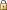 Use an account that has very limited privileges. The account should be used only to join computers to the domain.Note You can create a Run As account in the Settings workspace. For more information about Run As accounts, see How to Create a Run As Account in VMM.To create a host profileSee AlsoAdding Physical Computers as Hyper-V Hosts in VMM OverviewConfiguring Networking in VMM OverviewHow to Discover Physical Computers and Deploy as Hyper-V Hosts in VMMYou can use the following procedure to create a fully-managed Hyper-V host from a physical computer through Virtual Machine Manager (VMM). The physical computer can either be a “bare-metal computer”, which means a computer without an operating system installed, or a computer with an installed operating system that will be overwritten during this process. In this procedure, you use the Add Resource Wizard to do the following:1.	Discover the physical computer through out-of-band management2.	Deploy an operating system image on the computer through the host profile3.	Bring the computer under VMM management as a managed Hyper-V hostPrerequisitesBefore you begin this procedure, make sure that the following prerequisites are met:	The physical computers must be correctly configured, a PXE server must exist and must be added to VMM management, a host profile must exist, and any needed driver files must be added to the library. For more information, see Prepare the Physical Computers in VMM, How to Add a PXE Server to VMM, How to Create a Host Profile in VMM, and How to Add Driver Files to the VMM Library.Important As described in Prepare the Physical Computers in VMM, if your environment has multiple Domain Name System (DNS) servers, where DNS replication may take some time, we strongly recommend that you create DNS entries for the computer names that will be assigned to the physical computers, and allow time for DNS replication to occur. Otherwise, host deployment may fail.	If you are running VMM in System Center 2012 and you plan to assign static IP addresses to the hosts, then for each physical computer, obtain and note the MAC address of the network adapter that you want to use for management. The management adapter is the network adapter that the host will use for communication with the VMM management server. Typically, you can obtain the MAC address of the installed network adapters from the BIOS or EFI settings, or from the invoice sheet that you receive from the OEM.If you are running VMM in System Center 2012, and the computers that you want to deploy as hosts contain multiple network adapters or disk volumes, it is a best practice to collect detailed information about the adapters (for example, MAC addresses) and the volumes (for example, disk sizes) before you begin the deployment process. Collecting this information can help you to create the intended configuration during deployment.	If you are running VMM in System Center 2012 Service Pack 1 (SP1), and the computers that you want to deploy as hosts contain multiple network adapters or disk volumes, you do not have to collect detailed information about the adapters and volumes before beginning the deployment process. Instead, you can view this information during host deployment, through a process called deep discovery.	Although it is not a required prerequisite, you can create a Run As account before you begin this procedure. (You can also create the account during the procedure.) The Run As account must have permissions to access the Baseboard Management Controller (BMC) that is used for out-of-band management on the computers that you want to discover.For example, create a Run As account that is named BMC Administrator.Note You can create a Run As account in the Settings workspace. For more information about Run As accounts, see How to Create a Run As Account in VMM.To discover the physical computer and deploy it as a managed Hyper-V hostSee AlsoAdding Physical Computers as Hyper-V Hosts in VMM OverviewConfiguring Hyper-V Host Properties in VMMCreating and Modifying Hyper-V Host Clusters in VMMConfiguring Hyper-V Host Properties in VMMAfter you add Hyper-V hosts to System Center 2012 – Virtual Machine Manager (VMM), you can configure the host properties. You can configure the settings that are described in the following table.In This SectionThis section includes detailed information about how to configure storage, network, and Baseboard Management Controller (BMC) settings on a managed Hyper-V host or host cluster.How to Configure Storage on a Hyper-V Host in VMMYou can use the following procedures to configure storage on a Hyper-V host in System Center 2012 – Virtual Machine Manager (VMM). The procedures show the following:	How to create and assign a logical unit from a managed Hyper-V host	How to assign an existing logical unit to a Hyper-V host	How to remove an assigned logical unit from a Hyper-V host	How to create an iSCSI session on a hostAccount requirements   To complete this procedure, you must be a member of the Administrator user role or a member of the Delegated Administrator user role where the management scope includes the host group where the Hyper-V host is located.PrerequisitesBefore you begin these procedures, make sure that the following prerequisites are met:	You must have completed the procedures in the Configuring Storage in VMM Overview section on a supported storage array to discover, classify and provision storage through the VMM console. When you provision the storage to a host group, consider the following:	If you want to create logical units from a managed host, you must allocate a storage pool to the host group where the host resides. For more information, see How to Allocate Storage Pools to a Host Group in VMM.	If you want to assign pre-created logical units to a host, allocate logical units to the host group where the host resides. For more information, see How to Allocate Storage Logical Units to a Host Group in VMM.Note Be aware that if you create a logical unit from a host as described in the previous bullet, and then you do not assign the logical unit to the host, the logical unit is available to other hosts in the host group.	Make sure that the host is correctly configured to access the storage array. Configuration will vary depending on your storage hardware. Configuration typically includes the following:Note For specific configuration information, see your storage array vendor’s documentation.	The Multipath I/O (MPIO) feature must be added on each host that will access the Fibre Channel or iSCSI storage array. You can add the MPIO feature through Server Manager. If the MPIO feature is already enabled before you add a host to VMM management, VMM will automatically enable MPIO for supported storage arrays by using the Microsoft provided Device Specific Module (DSM). If you already installed vendor-specific DSMs for supported storage arrays, and then add the host to VMM management, the vendor-specific MPIO settings will be used to communicate with those arrays.If you add a host to VMM management before you add the MPIO feature, you must add the MPIO feature, and then manually configure MPIO to add the discovered device hardware IDs. Or, you can install vendor-specific DSMs.Note For more information, including information about how to add the MPIO feature, see Support for Multipath I/O (MPIO).	If you are using a Fibre Channel storage area network (SAN), each host that will access the storage array must have a host bus adapter (HBA) installed. Additionally, make sure that the hosts are zoned accordingly so that they can access the storage array.	If you are using an iSCSI SAN, make sure that the Microsoft iSCSI Initiator Service on each host is started and set to Automatic. This topic includes a procedure to ensure that iSCSI portals have been added and that the iSCSI initiator is logged into the array.To create a logical unit and assign it to a hostTo assign an existing logical unit to a hostTo remove a logical unit from a hostTo create an iSCSI session on a hostSee AlsoConfiguring Storage in VMM OverviewHow to Configure Network Settings on a Hyper-V Host in VMMYou can use the procedures in this topic to configure network settings on a Hyper-V host in Virtual Machine Manager (VMM), and to view compliance information for physical network adapters on the host.Note Use these procedures if you are running System Center 2012, or if you are running System Center 2012 Service Pack 1 (SP1) and you prefer to specify each network adapter setting individually. If you are running System Center 2012 SP1 and you prefer to apply port profiles and logical switches (that you have already configured) to network adapters, do not use these procedures. Instead, use the procedures in How to Configure Network Settings on a Host by Applying a Logical Switch in System Center 2012 SP1.Perform the procedures in this topic in the following order:1.	Associate logical networks with a physical network adapter on a Hyper-V host2.	Configure settings for external, internal, and private virtual networks3.	View compliance information for a physical network adapter (Repeat this procedure as needed.)PrerequisitesBefore you associate logical networks with a physical adapter on a host, make sure that the following prerequisites are met:	You must have already configured the logical networks that you want to associate with the physical network adapter.	If the logical network has associated network sites, one or more of the network sites must be scoped to the host group where the host resides.For more information, see How to Create a Logical Network in VMM.Note By default, when you add a host to VMM management, VMM automatically creates logical networks on host physical network adapters that do not have logical networks defined on them. If a virtual network is not associated with the network adapter, when VMM connects a virtual machine to the physical network adapter, VMM automatically creates an external virtual network and associates it with the logical network. For more information about the default behavior, see How to Configure Global Network Settings in VMM.Associate logical networks with a physical network adapter on a Hyper-V hostTo make a logical network available to a Hyper-V host in VMM, you must associate the logical network with a physical network adapter on the host. You perform this association on a per network adapter basis.To associate logical networks with a physical network adapter on a Hyper-V hostConfigure settings for external, internal, and private virtual networksUse the following procedure to control the types of connectivity available to virtual machines by using External, Internal, or Private settings (more details about these settings are in the procedure). Also use this procedure to configure host access through VLANs. You configure these settings through a host property that in System Center 2012 is called a virtual network and in System Center 2012 SP1 is called a virtual switch.Before applying the External setting, you must associate logical networks that you have configured in VMM with a physical network adapter, as described in the previous procedure.To configure settings for external, internal, and private virtual networksView compliance information for a physical network adapterCompliance information indicates whether the settings on the host are consistent with the configuration in VMM. For example, compliance information indicates whether all IP subnets and VLANs that are included in a network site in a logical network are assigned to a network adapter.To view compliance information for a physical network adapterSee AlsoConfiguring Networking in VMM OverviewConfiguring Hyper-V Host Properties in VMMHow to Configure Network Settings on a Host by Applying a Logical Switch in System Center 2012 SP1How to Configure Host BMC Settings in VMMYou can use the following procedure to configure Baseboard Management Controller (BMC) settings for a managed host in System Center 2012 – Virtual Machine Manager (VMM). If a computer is configured for out-of-band management through a BMC, you can power the host on and off by using the VMM console. The BMC settings are also used for power optimization.Note For more information about power optimization, see Configuring Dynamic Optimization and Power Optimization in VMM.PrerequisitesTo complete this procedure, the host must have a BMC installed that supports one of the following out-of-band management protocols:	Intelligent Platform Management Interface (IPMI) versions 1.5 or 2.0	Data Center Management Interface (DCMI) version 1.0	System Management Architecture for Server Hardware (SMASH) version 1.0 over WS-Management (WS-Man)Although it is not a required prerequisite, you can create a Run As account before you begin this procedure. (You can also create the account during the procedure.) The Run As account must have permissions to access the BMC. For example, create a Run As account that is named BMC Administrator.Note You can create Run As accounts in the Settings workspace. For more information about Run As accounts, see How to Create a Run As Account in VMM.To configure BMC settingsTo power a computer on or off through VMMHow to Configure Network Settings on a Host by Applying a Logical Switch in System Center 2012 SP1You can use the procedures in this topic to configure a network adapter on a Hyper-V host in System Center 2012 Service Pack 1 (SP1) by associating logical networks with the adapter and applying a logical switch and port profiles to the adapter. This topic also includes a procedure for viewing compliance information for network adapters on the host.In Virtual Machine Manager (VMM) in System Center 2012 SP1, you can bring together the network settings that you configured in port profiles and logical switches by applying them to network adapters on a host. The network adapters can be physical network adapters or virtual network adapters on the host. The host property through which you apply port profiles and logical switches is called a virtual switch. This is the same concept as the Hyper-V Virtual Switch, described in Hyper-V Virtual Switch Overview.Note Use these procedures if you are running System Center 2012 SP1 and you prefer to apply port profiles and logical switches (that you have already configured) to network adapters. If you prefer to specify each network adapter setting individually, or you are running System Center 2012, do not use these procedures. Instead, use the procedures in How to Configure Network Settings on a Hyper-V Host in VMM.Perform the procedures in this topic in the following order:1.	Specify whether a network adapter is used for virtual machines, host management, neither, or both2.	Configure network settings on a host by applying a logical switch3.	View compliance information for a network adapter (Repeat this procedure as needed.)PrerequisitesBefore you can perform this procedure, you must first configure multiple networking elements, including logical networks, port profiles, and logical switches. For more information, see Configuring Ports and Switches for VM Networks in System Center 2012 SP1. It is especially important to review prerequisites if you want to configure single-root I/O virtualization (SR-IOV) for network adapters on the host. Also, before you can perform this procedure, you must add the host or hosts to VMM. For more information, see Adding Hyper-V Hosts and Host Clusters to VMM and Managing VMware ESX and Citrix XenServer in VMM.Note By default, when you add a host to VMM management, VMM automatically creates logical networks on host physical network adapters that do not have logical networks defined on them. If a virtual network is not associated with the network adapter, when VMM connects a virtual machine to the physical network adapter, VMM automatically creates an external virtual network and associates it with the logical network. For more information about the default behavior, see How to Configure Global Network Settings in VMM.Specify whether a network adapter is used for virtual machines, host management, neither, or bothRegardless of any port profiles and logical switches you are using in your network configuration, you must specify whether a network adapter in a host is used for virtual machines, host management, neither, or both.To specify whether a network adapter is used for virtual machines, host management, neither, or bothConfigure network settings on a host by applying a logical switchIn Virtual Machine Manager (VMM) in System Center 2012 SP1, you can bring together network settings that you configured in port profiles and logical switches, by applying them to network adapters on a host.Note Use this procedure if you are running System Center 2012 SP1 and you prefer to apply port profiles and logical switches (that you have already configured) to network adapters. If you prefer to specify each network adapter setting individually, or you are running System Center 2012, do not use this procedure. Instead, use the procedures in How to Configure Network Settings on a Hyper-V Host in VMM.To configure network settings on a host by applying a logical switchView compliance information for a network adapterCompliance information indicates whether the settings on the host are consistent with the configuration in VMM. For example, compliance information indicates whether all IP subnets and VLANs that are included in a network site in a logical network are assigned to a network adapter.To view compliance information for a network adapterSee AlsoConfiguring Ports and Switches for VM Networks in System Center 2012 SP1Configuring Networking in VMM OverviewAdding Hyper-V Hosts and Host Clusters to VMMHow to Configure Network Settings on a Hyper-V Host in VMMCreating and Modifying Hyper-V Host Clusters in VMMThis section explains how to create, add or remove nodes, and uncluster Hyper-V host clusters in Virtual Machine Manager (VMM). Managing clustered Hyper-V hosts through VMM enables you to support highly available virtual machines, and features such as Dynamic Optimization and Power Optimization.In System Center 2012 and System Center 2012 SP1, VMM provides several new improvements that simplify the creation and management of Hyper-V host clusters. These improvements include the following:	A new Create Cluster Wizard that enables you to cluster managed Hyper-V hosts that are in a trusted domain by using the VMM console.Note In VMM 2008 R2, you had to create the cluster outside of VMM, and then bring it under VMM management. Be aware that this is still supported. For more information, see the topics How to Add Trusted Hyper-V Hosts and Host Clusters in VMM and How to Add Untrusted Hyper-V Hosts and Host Clusters in VMM.	The ability to add nodes to or remove nodes from a Hyper-V host cluster through the VMM console.	The ability to uncluster a Hyper-V host cluster into stand-alone hosts from the VMM console.In This SectionUse the information in the following topics to create or modify a Hyper-V host cluster through VMM.Creating a Hyper-V Host Cluster in VMM OverviewThe procedure in this section describes how to create a Hyper-V host cluster in the VMM console by using the Create Cluster Wizard. Through the wizard, you can select which Hyper-V hosts to cluster, and configure the networking and storage resources that are used during cluster creation.During the cluster creation process, System Center 2012 – Virtual Machine Manager (VMM) does the following:	Validates that all hosts meet the prerequisites, such as required operating system and domain membership	Enables the Failover Clustering feature on each host	Unmasks the selected storage logical units to each host	Creates the configured external virtual networks	Runs the cluster validation process	Creates the cluster with quorum and enables Cluster Shared Volumes (CSV)	For each logical unit that is designated as a CSV, assigns the logical unit as a CSV on the clusterExample Scenario OverviewThe example scenario that is used in this section assumes that you have completed the procedures in the Preparing the Fabric in VMM section to configure fabric resources such as host groups, storage, and networking resources. Additionally, you must have completed the procedures in the Adding Hyper-V Hosts and Host Clusters to VMM section to add stand-alone Hyper-V hosts that you want to cluster to VMM management.The example scenario uses the example resources that are used in the Preparing the Fabric in VMM section, such as the fictitious domain name contoso.com, the same example host group structure, and the BACKEND logical network.Note The example resource names and configuration are used to help demonstrate the concepts. You can adapt them to your test environment.The example scenario walks you through how to create a two-node Hyper-V host cluster from two stand-alone Hyper-V hosts. The following table summarizes the examples that are used in this example scenario.In This SectionThe topics in this section describe the prerequisites and the procedure to create a Hyper-V host cluster through VMM.Creating a Hyper-V Host Cluster in VMM PrerequisitesBefore you run the Create Cluster Wizard in Virtual Machine Manager (VMM) to create a Hyper-V host cluster, there are several prerequisites that must be met. These include prerequisites for host configuration and for fabric configuration.Host PrerequisitesMake sure that the hosts that you want to cluster meet the following prerequisites:	You must have two or more stand-alone Hyper-V hosts that are managed by VMM. For more information, see How to Add Trusted Hyper-V Hosts and Host Clusters in VMM.	The Hyper-V hosts must meet the requirements for failover clustering and must be running an appropriate operating system: 	For System Center 2012: Windows Server 2008 R2 Enterprise Edition, Service Pack 1 or earlier, or Windows Server 2008 R2 Datacenter Edition, Service Pack 1 or earlier	For System Center 2012 Service Pack 1 (SP1): Windows Server 2008 R2 Enterprise Edition, Windows Server 2008 R2 Datacenter Edition, or Windows Server 2012 (any edition)For information about hardware requirements, see Understanding Requirements for Failover Clusters (for Windows Server 2008 R2) or Failover Clustering Hardware Requirements and Storage Options (for Windows Server 2012).Important If the cluster will have three or more nodes, and the nodes are running Windows Server 2008 R2 with SP1, you must install the hotfix that is described in the article Validate SCSI Device Vital Product Data (VPD) test fails after you install Windows Server 2008 R2 SP1. Install the hotfix on each node before you run the Create Cluster Wizard. Otherwise, cluster validation may fail.	The Hyper-V hosts that you want to add as cluster nodes must be located in the same Active Directory domain. The domain must be trusted by the domain of the VMM management server.	The Hyper-V hosts must belong to the same host group in VMM.Fabric PrerequisitesMake sure that fabric configuration meets the following prerequisites:	To use shared storage that is under VMM management, storage must already be discovered and classified in the Fabric workspace of the VMM console. Additionally, logical units that you want to use as available or shared storage must be created and allocated to the host group or parent host group where the Hyper-V hosts are located. The logical units must not be assigned to any host.Note For information about how to discover, classify and allocate storage, and the specific hardware and storage provider requirements, see the Configuring Storage in VMM Overview section.	To use shared storage that is not under VMM management, disks must be available to all nodes in the cluster before you can add them. Therefore, you must provision one or more logical units to all hosts that you want to cluster, and mount and format the storage disks on one of the hosts.Important VMM is agnostic regarding the use of asymmetric storage, where a workload can use disks that are shared between a subset of the cluster nodes. VMM does not support or block this storage configuration. Note that to work correctly with VMM, each cluster node must be a possible owner of the cluster disk. (Support for asymmetric storage was introduced in Windows Server 2008 R2 Service Pack 1.)	Each host that you want to cluster must have access to the storage array. 	The Multipath I/O (MPIO) feature must be added on each host that will access the Fibre Channel or iSCSI storage array. You can add the MPIO feature through Server Manager. If the MPIO feature is already enabled before you add a host to VMM management, VMM will automatically enable MPIO for supported storage arrays by using the Microsoft provided Device Specific Module (DSM). If you already installed vendor-specific DSMs for supported storage arrays, and then add the host to VMM management, the vendor-specific MPIO settings will be used to communicate with those arrays.If you add a host to VMM management before you add the MPIO feature, you must add the MPIO feature, and then manually configure MPIO to add the discovered device hardware IDs. Or, you can install vendor-specific DSMs.	If you are using a Fibre Channel storage array network (SAN), each host must have a host bus adapter (HBA) installed, and zoning must be correctly configured. For more information, see your storage array vendor’s documentation.	If you are using an iSCSI SAN, make sure that iSCSI portals have been added and that the iSCSI initiator is logged into the array. Additionally, make sure that the Microsoft iSCSI Initiator Service on each host is started and set to Automatic. For more information about how to create an iSCSI session on a host when storage is managed through VMM, see How to Configure Storage on a Hyper-V Host in VMM.Important By default, when VMM manages the assignment of logical units, VMM creates one storage group per host. In a cluster configuration, VMM creates one storage group per cluster node. A storage group can contain one or more of the host’s initiator IDs (iSCSI Qualified Name (IQN) or a World Wide Name (WWN)).For some storage arrays, it is preferable to use one storage group for the entire cluster, where host initiators for all cluster nodes are contained in a single storage group. To support this configuration, you must set the CreateStorageGroupsPerCluster property to $true by using the Set-SCStorageArray cmdlet in the VMM command shell.In VMM, a storage group is defined as an object that binds together host initiators, target ports and logical units. A storage group has one or more host initiators, one or more target ports and one or more logical units. Logical units are exposed to the host initiators through the target ports.	For all Hyper-V hosts that you want to cluster, if the hosts are configured to use static IP addresses, make sure that the IP addresses on all hosts are in the same subnet.	One or more logical networks that are common across all of the Hyper-V hosts that you want to cluster must be configured in the Fabric workspace of the VMM console. If a logical network has associated network sites, a network site must be scoped to the host group where the host cluster will reside. Additionally, the logical networks must be associated with physical network adapters on each Hyper-V host.You do not have to create external virtual networks on the Hyper-V hosts beforehand. When you run the Create Cluster Wizard, you can configure the external virtual networks that VMM will automatically create on all cluster nodes. You can also configure virtual network settings for the cluster after cluster creation. For more information, see Configuring Hyper-V Host Cluster Properties in VMM.	For information about how to create logical networks, see How to Create a Logical Network in VMM.	For information about how to assign logical networks to physical network adapters, see How to Configure Network Settings on a Hyper-V Host in VMM.Important If the external virtual networks that you want to use for the cluster are already defined on each host, make sure that the names of the virtual networks are identical, and that the logical networks that are associated with each physical network adapters are identical. Otherwise, the virtual network will not be considered highly available by VMM.See AlsoCreating and Modifying Hyper-V Host Clusters in VMMHow to Create a Hyper-V Host Cluster in VMMHow to Create a Hyper-V Host Cluster in VMMYou can use the following procedure to create a Hyper-V host cluster from the VMM console in System Center 2012 – Virtual Machine Manager (VMM).Important Before you begin this procedure, make sure that your configuration meets the prerequisites that are described in the Creating a Hyper-V Host Cluster in VMM Prerequisites topic.To create a Hyper-V host cluster through VMMSee AlsoCreating a Hyper-V Host Cluster in VMM OverviewCreating a Hyper-V Host Cluster in VMM PrerequisitesModifying a Hyper-V Host Cluster in VMMThe procedures in this section describe how to add or remove a node in a Hyper-V host cluster that is managed by System Center 2012 – Virtual Machine Manager (VMM), and how to uncluster a managed Hyper-V cluster into stand-alone hosts.Note For information about how to add and remove storage that is under VMM management from an existing Hyper-V host cluster, see How to Configure Storage on a Hyper-V Host Cluster in VMM.In This SectionUse the following procedures to modify a Hyper-V host cluster in VMM.How to Add a Node to a Hyper-V Host Cluster in VMMYou can use the following procedure to add one or more nodes to a managed Hyper-V host cluster by using the VMM console in Virtual Machine Manager (VMM).Note This procedure shows how to add a managed Hyper-V host to a managed Hyper-V host cluster. If you have added an unmanaged node to a managed Hyper-V cluster out-of-band by using Failover Cluster Manager, then open the Fabric workspace, expand Servers, expand All Hosts, and then locate and expand the host cluster. Right-click the host with a status of Pending, and then click Add to Host Cluster.PrerequisitesBefore you begin this procedure, make sure that the following prerequisites are met for the Hyper-V host that you want to add as a cluster node:	The host must already be managed by VMM.	The host must meet the requirements for failover clustering and must be running an appropriate operating system: 	For System Center 2012: Windows Server 2008 R2 Enterprise Edition, Service Pack 1 or earlier, or Windows Server 2008 R2 Datacenter Edition, Service Pack 1 or earlier.	For System Center 2012 Service Pack 1 (SP1): Windows Server 2008 R2 Enterprise Edition, Windows Server 2008 R2 Datacenter Edition, or Windows Server 2012 (any edition).For information about hardware requirements, see Understanding Requirements for Failover Clusters (for Windows Server 2008 R2) or Failover Clustering Hardware Requirements and Storage Options (for Windows Server 2012).Important If the cluster will have three or more nodes, and the nodes are running Windows Server 2008 R2 with SP1, you must install the hotfix that is described in the article Validate SCSI Device Vital Product Data (VPD) test fails after you install Windows Server 2008 R2 SP1. Install the hotfix on each node before you run the Create Cluster Wizard. Otherwise, cluster validation may fail.	The host must be located in the same host group as the target host cluster.	The host must be in the same domain as the target host cluster.	If the cluster uses static IP addresses, the host must be configured to use static IP addresses with a subnet that matches the other nodes in the cluster.	Physical network adapters on the host must be configured with logical networks that match the existing cluster virtual networks on the target host cluster. You do not have to create the external virtual network on the host that you want to add. You only have to associate the logical networks for all existing cluster virtual networks with physical network adapters on the host. To view the virtual networks on the target host cluster, right-click the cluster, and then in the Cluster Name Properties dialog box, click the Virtual Networks tab.Also, the logical networks that are associated with a network adapter on the host must exactly match what is configured for an existing virtual network on the cluster. (This includes any associated VLAN IDs.) For example, if a virtual network on the cluster is associated with the BACKEND and the CORP logical networks, a physical network adapter on the host must be associated with both the BACKEND and CORP logical networks.Note For more information, see How to Configure Network Settings on a Hyper-V Host in VMM.	If the cluster has available or shared volumes with logical units that are managed by VMM, the host that you want to add must have access to the same storage array. Any storage logical units that are not managed by VMM must already be provisioned to the host.Additionally, the target host cluster must be located in a domain that is trusted by the domain of the VMM management server.To add a Hyper-V host as a cluster nodeSee AlsoCreating and Modifying Hyper-V Host Clusters in VMMHow to Remove a Node from a Hyper-V Host Cluster in VMMYou can use the following procedure to remove one or more nodes from a managed Hyper-V host cluster by using the VMM console in Virtual Machine Manager (VMM). After you remove a node from a cluster, that node becomes a stand-alone managed host.PrerequisitesBefore you begin this procedure, make sure that the following prerequisites are met:	The managed Hyper-V host must be located in a domain that is trusted by the domain of the VMM management server.	The host cluster that you want to remove the node from must have more than one node.	The node that you want to remove must be in maintenance mode. To start maintenance mode, in the Fabric workspace, expand Servers, and then expand All Hosts. Locate and then right-click the cluster node that you want to remove, and then click Start Maintenance Mode. In the Start Maintenance Mode dialog box, click Move all virtual machines to other hosts in the cluster, and then click OK.To remove a node from a Hyper-V host clusterSee AlsoModifying a Hyper-V Host Cluster in VMMHow to Uncluster a Hyper-V Host Cluster in VMMYou can use the following procedure to uncluster a managed Hyper-V host cluster through the VMM console in Virtual Machine Manager (VMM). When you uncluster a host cluster, the nodes in the cluster become stand-alone managed hosts.PrerequisitesBefore you begin this procedure, make sure that the following prerequisites are met.	The host cluster must be a managed host cluster that is located in a domain that is trusted by the domain of the VMM management server.	The host cluster must have no highly-available virtual machines or any other clustered services or applications.Note You do not have to put the cluster nodes in maintenance mode.To uncluster a Hyper-V host clusterSee AlsoCreating and Modifying Hyper-V Host Clusters in VMMHow to Remove a Node from a Hyper-V Host Cluster in VMMConfiguring Hyper-V Host Cluster Properties in VMMAfter you add a Hyper-V host cluster to System Center 2012 – Virtual Machine Manager (VMM), you can view and configure the host cluster properties that are described in the following table.In This SectionThis section includes detailed information about how to configure storage on a managed Hyper-V host cluster.See AlsoCreating and Modifying Hyper-V Host Clusters in VMMHow to Configure Storage on a Hyper-V Host Cluster in VMMYou can use the following procedures to configure storage on a managed Hyper-V host cluster in Virtual Machine Manager (VMM). The procedures show the following:	How to add available storage to a managed Hyper-V host cluster	How to convert available storage to shared storage (Cluster Shared Volumes or CSV)	How to add shared storage to a managed Hyper-V host cluster	How to convert shared storage to available storage	How to remove available or shared storage from a managed Hyper-V host clusterNote Windows Server 2008 with Service Pack 2 (SP2) does not support CSV. Therefore, procedures in this topic that apply to shared storage are not supported on a Windows Server 2008 with SP2-based Hyper-V host cluster.Important VMM is agnostic regarding the use of asymmetric storage, where a workload can use disks that are shared between a subset of the cluster nodes. VMM does not support or block this storage configuration. Note that to work correctly with VMM, each cluster node must be a possible owner of the cluster disk. (Support for asymmetric storage was introduced in Windows Server 2008 R2 Service Pack 1.)Account requirements   To complete this procedure, you must be a member of the Administrator user role or a member of the Delegated Administrator where the management scope includes the host group where the Hyper-V host cluster is located.PrerequisitesBefore you begin these procedures, make sure that the following prerequisites are met:	You must have completed the procedures in the Configuring Storage in VMM Overview section to discover, classify and provision storage through the VMM console.	You must have allocated logical units or storage pools to the host group (or parent host group) where the Hyper-V host cluster resides. For more information, see How to Allocate Storage Logical Units to a Host Group in VMM and How to Allocate Storage Pools to a Host Group in VMM.Note Realize that you can create logical units during the procedures to add available or shared storage to a Hyper-V host cluster. To do this, you must have allocated one or more storage pools to the host group (or parent host group) where the Hyper-V host cluster resides.	Make sure that each node of the cluster is correctly configured to access the storage array. Configuration will vary depending on your storage hardware. Configuration typically includes the following:Note For specific configuration information, see your storage array vendor’s documentation.	The Multipath I/O (MPIO) feature must be added on each host that will access the Fibre Channel or iSCSI storage array. You can add the MPIO feature through Server Manager. If the MPIO feature is already enabled before you add a host to VMM management, VMM will automatically enable MPIO for supported storage arrays by using the Microsoft provided Device Specific Module (DSM). If you already installed vendor-specific DSMs for supported storage arrays, and then add the host to VMM management, the vendor-specific MPIO settings will be used to communicate with those arrays.If you add a host to VMM management before you add the MPIO feature, you must add the MPIO feature, and then manually configure MPIO to add the discovered device hardware IDs. Or, you can install vendor-specific DSMs.Note For more information, including information about how to install MPIO, see Support for Multipath I/O (MPIO).	If you are using a Fibre Channel storage area network (SAN), each host that will access the storage array must have a host bus adapter (HBA) installed. Additionally, make sure that the hosts are zoned accordingly so that they can access the storage array.	If you are using an iSCSI SAN, make sure that iSCSI portals have been added and that the iSCSI initiator is logged into the array. Additionally, make sure that the Microsoft iSCSI Initiator Service on each host is started and set to Automatic. For information about how to create an iSCSI session on a host through VMM, see How to Configure Storage on a Hyper-V Host in VMM.Important By default, when VMM manages the assignment of logical units, VMM creates one storage group per host. In a cluster configuration, VMM creates one storage group per cluster node. A storage group can contain one or more of the host’s initiator IDs (iSCSI Qualified Name (IQN) or a World Wide Name (WWN)).For some storage arrays, it is preferable to use one storage group for the entire cluster, where host initiators for all cluster nodes are contained in a single storage group. To support this configuration, you must set the CreateStorageGroupsPerCluster property to $true by using the Set-SCStorageArray cmdlet in the VMM command shell.In VMM, a storage group is defined as an object that binds together host initiators, target ports and logical units. A storage group has one or more host initiators, one or more target ports and one or more logical units. Logical units are exposed to the host initiators through the target ports.	Before you remove storage, make sure that there are no virtual machines on the cluster that use the storage for their associated .vhd or .vhdx files. If there are, the Remove option is disabled.	Before you convert available to shared storage, or convert shared to available storage, make sure that there are no virtual machines on the cluster that have their associated .vhd or .vhdx files located on the storage that you want to convert.Warning If you convert shared to available storage, and there are virtual machines on the storage that you convert, this can cause serious data loss.To add available storage for a Hyper-V host clusterTo convert available storage to shared storage (CSV)To add shared storage (CSVs) to a Hyper-V host clusterTo convert shared storage (CSV) to available storageTo remove available or shared storageSee AlsoConfiguring Storage in VMM OverviewHow to Configure Storage on a Hyper-V Host in VMMConfiguring Dynamic Optimization and Power Optimization in VMMThe procedures in this section explain how to configure Dynamic Optimization and Power Optimization in System Center 2012 – Virtual Machine Manager (VMM), and how to run Dynamic Optimization on demand for a host cluster.VMM can perform load balancing within host clusters that support live migration. Dynamic Optimization migrates virtual machines within a cluster according to settings you enter. Note In System Center 2012 – Virtual Machine Manager, Dynamic Optimization replaces the host load balancing that is performed for Performance and Resource Optimization (PRO) by the PRO CPU Utilization and PRO Memory Utilization monitors in System Center Virtual Machine Manager (VMM) 2008 R2. VMM can help to save power in a virtualized environment by turning off hosts when they are not needed and turning the hosts back on when they are needed.VMM supports Dynamic Optimization and Power Optimization on Hyper-V host clusters and on host clusters that support live migration in managed VMware ESX and Citrix XenServer environments. For Power Optimization, the computers must have a baseboard management controller (BMC) that enables out-of-band management. Dynamic Optimization in VMMDuring Dynamic Optimization, VMM migrates virtual machines within a host cluster to improve load balancing among hosts and to correct any placement constraint violations for virtual machines.Dynamic Optimization can be configured on a host group, to migrate virtual machines within host clusters with a specified frequency and aggressiveness. Aggressiveness determines the amount of load imbalance that is required to initiate a migration during Dynamic Optimization. By default, virtual machines are migrated every 10 minutes with medium aggressiveness. When configuring frequency and aggressiveness for Dynamic Optimization, an administrator should factor in the resource cost of additional migrations against the advantages of balancing load among hosts in a host cluster. By default, a host group inherits Dynamic Optimization settings from its parent host group.Dynamic Optimization can be set up for clusters with two or more nodes. If a host group contains stand-alone hosts or host clusters that do not support live migration, Dynamic Optimization is not performed on those hosts. Any hosts that are in maintenance mode also are excluded from Dynamic Optimization. In addition, VMM only migrates highly available virtual machines that use shared storage. If a host cluster contains virtual machines that are not highly available, those virtual machines are not migrated during Dynamic Optimization. On demand Dynamic Optimization also is available for individual host clusters by using the Optimize Hosts action in the VMs and Services workspace. On demand Dynamic Optimization can be performed without configuring Dynamic Optimization on host groups. After Dynamic Optimization is requested for a host cluster, VMM lists the virtual machines that will be migrated for the administrator's approval.Power Optimization in VMMPower Optimization is an optional feature of Dynamic Optimization, and it is only available when a host group is configured to migrate virtual machines through Dynamic Optimization. Through Power Optimization, VMM helps to save energy by turning off hosts that are not needed to meet resource requirements within a host cluster and turns the hosts back on when they are needed again.By default, VMM performs power optimization all of the time when the feature is turned on. However, you can schedule the hours and days during the week when power optimization is performed. For example, you might initially schedule power optimization only on weekends, when you anticipate low resource usage on your hosts. After observing the effects of power optimization in your environment, you might increase the hours.Power Optimization ensures that the cluster maintains a quorum if an active node fails. For clusters created outside VMM and added to VMM, Power Optimization requires more than four nodes. For each additional one or two nodes in a cluster, one node can be powered down. For instance: 	One node can be powered down for a cluster of five or six nodes.	Two nodes can be powered down for a cluster of seven or eight nodes.	Three nodes can be powered down for a cluster of nine or ten nodes.When VMM creates a cluster, it creates a quorum disk and uses that disk as part of the quorum model. For clusters created by VMM, Power Optimization can be set up for clusters of more than three nodes. This means that the number of nodes that can be powered down is as follows:	One node can be powered down for a cluster of four or five nodes.	Two nodes can be powered down for a cluster of six or seven nodes.	Three nodes can be powered down for a cluster of eight or nine nodes.For more information about quorum configurations, see Understanding Quorum Configurations in a Failover Cluster.Before turning off a host for Power Optimization, VMM migrates all virtual machines to other hosts in the host cluster. When a host is needed again, VMM turns on the host and then performs Dynamic Optimization to migrate virtual machines and balance load within the host cluster. When Power Optimization is disabled on a host group, or when a scheduled period of Power Optimization ends, the same process occurs with all hosts that were turned off by Power Optimization.Resource thresholds for Dynamic Optimization and Power OptimizationThe following settings in the host group properties determine the actions that VMM takes on host clusters:	Dynamic Optimization settings specify thresholds of resource usage beyond which VMM attempts to migrate virtual machines to improve load balancing. You can specify Dynamic Optimization settings for the following resources: CPU, memory, disk I/O, and network I/O. 	Power Optimization settings specify resource capacity that must be maintained after VMM turns off a host during power optimization. These settings provide a buffer of available resources to ensure that fluctuations in resource usage during normal operations do not result in VMM turning hosts on and off needlessly. Power Optimization settings include CPU, memory, disk space, disk I/O, and network I/O.When Power Optimization is enabled on a host group, Dynamic Optimization and Power Optimization are performed in concert. Hosts that VMM has turned off to conserve energy can be turned on to balance load or to meet virtual machine requirements.For more information about configuring Dynamic Optimization levels and placement levels for a host group, see How to Configure Dynamic Optimization and Power Optimization.PrerequisitesTo use Dynamic Optimization and Power Optimization, ensure that the following requirements are met:	To use Dynamic Optimization, VMM must be managing a host cluster that supports live migration. For information about configuring Hyper-V host clusters in VMM, see Adding and Managing Hyper-V Hosts and Host Clusters in VMM. For information about adding VMware ESX and Citrix XenServer environments to VMM, see Managing VMware and Citrix XenServer in VMM.Note You can configure Dynamic Optimization and Power Optimization on any host group. However, the settings will not have any effect unless the host group contains a host cluster.	To use Power Optimization, the host computers must have a BMC that enables out-of-band management. For more information about the BMC requirements, see How to Configure Host BMC Settings.	To view Dynamic Optimization and Power Optimization in action, you must deploy and run virtual machines on the host cluster. For more information, see Creating and Deploying Virtual Machines in VMM.In This SectionUse the procedures in this section to perform the following tasks.How to Configure Dynamic Optimization and Power OptimizationUse the following procedures to enable Dynamic Optimization and Power Optimization for a host group in System Center 2012 – Virtual Machine Manager (VMM) and to configure resource Power Optimization usage on a host group.For more information about Dynamic Optimization and Power Optimization, see Configuring Dynamic Optimization and Power Optimization in VMM.Account requirements   Administrators and delegated administrators can configure Dynamic Optimization. Delegated administrators can configure Dynamic Optimization on host groups that are within the scope of their user role.To turn on Dynamic Optimization and Power Optimization for a host groupTo configure settings for Power OptimizationHow to Run Dynamic Optimization on a Host ClusterUse the following procedure to run Dynamic Optimization on demand on a host cluster in System Center 2012 – Virtual Machine Manager (VMM). Through Dynamic Optimization, VMM can balance load among hosts by migrating virtual machines within a host cluster. VMM only performs Dynamic Optimization on host clusters that support live migration. On demand Dynamic Optimization does not require that Dynamic Optimization be configured on the parent host group.For more information about Dynamic Optimization, see Configuring Dynamic Optimization and Power Optimization in VMM.Account requirements   Administrators can run Dynamic Optimization on a host cluster. Delegated administrators can run Dynamic Optimization on host clusters that are within the scope of their Delegated Administrator user role.How to run Dynamic Optimization on a host clusterManaging VMware ESX and Citrix XenServer in VMMThe topics in this section explain how to add and manage VMware ESX hosts and Citrix XenServer hosts from the VMM console in System Center 2012 – Virtual Machine Manager (VMM).In This SectionManaging VMware ESX Hosts OverviewManaging Citrix XenServer OverviewManaging VMware ESX Hosts OverviewSystem Center 2012 – Virtual Machine Manager (VMM) enables you to deploy and manage virtual machines and services across multiple hypervisor platforms, including VMware ESX and ESXi hosts. In VMM, support for ESX is optimized for virtual machine and service management. VMM enables you to manage and provide resources from multiple hypervisors and make the resources available to private cloud deployments, all from a common user interface and common command-line interface (CLI).VMM integrates directly with VMware vCenter Server. Through the VMM console, you can manage the day-to-day operations of VMware ESX hosts and host clusters, such as the discovery and management of ESX hosts, and the ability to create, manage, store, place and deploy virtual machines on ESX hosts. However, we expect you to perform more advanced fabric management through vCenter Server, such as the configuration of port groups, standard and distributed virtual switches (or “vSwitches”), vMotion and Storage vMotion. By integrating with vCenter Server to manage ESX hosts, VMM can recognize and support these VMware features. Key Differences in VMware ESX Management from VMM 2008 R2The following list summarizes the key differences in VMware ESX management from VMM 2008 R2.	When you add a vCenter Server, VMM no longer imports, merges and synchronizes the VMware tree structure with VMM. Instead, after you add a vCenter Server, you can add selected ESX servers and hosts to any VMM host group. Therefore, there are fewer issues with synchronization. 	When you import a VMware template to the VMM library, the .vmdk file is no longer copied to the library. Instead, VMM only copies the metadata that is associated with the template. The .vmdk file remains in the ESX datastore. Because of this relationship, you can deploy virtual machines by using the template much more quickly. Also, when you import a VMware template, VMM no longer deletes the source template. It is important to realize that there is now a dependency on the VMware template on the vCenter Server.	If you delete the template in vCenter Server, the VMM template will go into a missing state.	In vCenter Server, you can convert the template to a virtual machine, make changes, and then convert it back to a template. Because the ID of the template is the same, VMM will mark the template as OK instead of Missing.Another behavioral change in VMM is that when you delete a VMware template from the VMM library, it is no longer deleted from the VMware datastore.	VMM uses HTTPS for all file transfers between ESX hosts and the VMM library. VMM no longer supports Secure File Transfer Protocol (SFTP) for file transfers.	VMM now supports VMware distributed virtual switch functionality. You must configure distributed virtual switches through vCenter Server.	Because VMM no longer supports SFTP for file transfers, you do not have to enable root Secure Shell (SSH) access to ESX hosts. However, you still need root credentials to enable file transfers between ESX hosts and VMM. Also, know that in System Center 2012 – Virtual Machine Manager, the use of a virtual machine delegate is not supported.	VMM no longer automatically creates port groups on ESX hosts for network equivalency. For example, if you deploy a new virtual machine to an ESX host cluster, and you select a virtual network that is not available on all nodes of the cluster, VMM will not automatically create a port group. You must perform all port group configuration in vCenter Server.VMware SupportFor information about the supported versions of vCenter Server and ESX/ESXi hosts, see System Requirements: VMware ESX Hosts.Supported FeaturesThe following tables shows the VMM and VMware features that are supported when VMM manages ESX hosts through vCenter Server.Additional Support Information	VMM supports up to 255 GB of RAM for virtual machines that are deployed on ESX/ESXi 4.0 hosts.	VMM supports up to 8 virtual CPUs (vCPUs) for virtual machines that are deployed on ESX/ESXi 4.0 hosts.	VMM recognizes VMware fault tolerant virtual machines. In the VMM console, VMM shows only the virtual machine that is designated as the primary on the vCenter Server. If there is a failure, VMM recognizes the new primary.	Update management through VMM is not supported for ESX hosts. You must use your existing solution to update VMware ESX hosts.	The conversion of a bare-metal computer to a virtual machine host, and cluster creation through VMM is not supported for ESX hosts.	The Dynamic Memory feature is not supported on ESX hosts. Dynamic Memory is only supported on Hyper-V hosts that are running an operating system that supports Dynamic Memory.In This SectionFollow these procedures to manage VMware ESX hosts through VMM.How to Add a VMware vCenter Server to VMMYou can use the following procedure to add a VMware vCenter Server to System Center 2012 – Virtual Machine Manager (VMM). You must add the vCenter Server before you can add VMware ESX hosts.PrerequisitesBefore you begin this procedure, make sure that the following prerequisites are met:	The server that you want to add must be running a supported version of vCenter Server. For more information, see System Requirements: VMware ESX Hosts.	For communications between the VMM management server and the vCenter Server, encryption using Secure Sockets Layer (SSL) requires a certificate to verify the identity of the vCenter Server. You can either use a self-signed certificate for the vCenter Server, or a third-party, verified certificate. If you are using a self-signed certificate, you can manually import the certificate to the Trusted People certificate store on the VMM management server before you add the vCenter Server, or you can import the certificate during this procedure when you are prompted to do this.Note If you are using a third-party, verified certificate, you do not have to import the certificate to the Trusted People certificate store.	Although it is not a required prerequisite, as you can create a Run As account when you add the vCenter Server, you can create a Run As account beforehand. The credentials that you specify for the Run As account must have administrative permissions on the vCenter Server. You can use a local account or an Active Directory domain account, as long as the account has local administrative rights on the operating system of the vCenter Server.For example, create a Run As account that is named VMware vCenter.Note You can create a Run As account in the Settings workspace. For more information about Run As accounts, see How to Create a Run As Account in VMM.To add a vCenter ServerSee AlsoManaging VMware ESX Hosts OverviewHow to Add VMware ESX Hosts to VMMHow to Add VMware ESX Hosts to VMMYou can use the following procedure to add a VMware ESX or ESXi host or host cluster to System Center 2012 – Virtual Machine Manager (VMM).PrerequisitesBefore you begin this procedure, make sure that the following prerequisites are met:	The VMware vCenter Server that manages the ESX hosts that you want to add must already be under VMM management. For more information, see the topic How to Add a VMware vCenter Server to VMM.	The hosts that you want to add must be running a supported version of ESX. For more information, see System Requirements: VMware ESX Hosts.	If when you added the vCenter Server you selected the option to communicate with the ESX hosts in secure mode, VMM requires a certificate and public key for each managed ESX/ESXi host. This enables all supported management tasks. You can either use the self-signed certificate that VMware created when ESX was installed on the hosts, or a certificate from a trusted certification authority. If you are using the self-signed certificate, you can import the certificate from each ESX host to the VMM management server beforehand, or you can import the certificate during this procedure. If you are using a certificate from a trusted certification authority, you do not have to manually retrieve the certificate from each host.	Although it is not a required prerequisite, as you can create a Run As account when you add the ESX hosts, you can create a Run As account beforehand. The Run As account must have root credentials on the ESX hosts that you want to add.For example, create a Run As account that is named ESX Hosts.Note You can create Run As accounts in the Settings workspace. For more information about Run As accounts, see How to Create a Run As Account in VMM.Note In System Center 2012 – Virtual Machine Manager, you do not have to enable Secure Shell (SSH) root login on each ESX host. Also, realize that in System Center 2012 – Virtual Machine Manager, the use of a virtual machine delegate is not supported.To add an ESX host or host clusterRepeat this step for each host that has a status of OK (Limited).See AlsoManaging VMware ESX Hosts OverviewHow to Add a VMware vCenter Server to VMMHow to Configure Network Settings on a VMware ESX HostYou can use the following procedures to configure logical network settings on a VMware ESX host in System Center 2012 – Virtual Machine Manager (VMM), and to view compliance information for physical network adapters on the host.To make logical networks available to virtual machines on an external virtual network, you must associate logical networks with physical network adapters on the ESX host. Compliance information indicates whether all IP subnets and VLANs that are included in the network site that is associated with a logical network are assigned to the physical network adapter.PrerequisitesBefore you begin these procedures, make sure that the following prerequisites are met:	In the VMM console, you must have already configured the logical networks that you want to associate with the physical network adapter. For more information, see How to Create a Logical Network in VMM.Note By default, when you add a host to VMM management, VMM automatically creates logical networks on host physical network adapters that do not have logical networks defined. For an ESX host, the default behavior is to create logical networks that match the virtual network switch name. For more information about the default behavior, see How to Configure Global Network Settings in VMM.	If the logical network has associated network sites, one or more of the network sites must be scoped to the host group where the ESX host resides.Important In System Center 2012 – Virtual Machine Manager, VMM does not automatically create port groups on ESX hosts. Therefore, for logical networks and associated network sites, you must use vCenter Server to configure port groups with the necessary VLANs that correspond to the network sites.To associate logical networks with a physical network adapter (for an external virtual network)To verify virtual networking settingsTo view compliance information for a physical network adapterSee AlsoManaging VMware ESX Hosts OverviewConfiguring Networking in VMM OverviewHow to Configure Host BMC Settings in VMMYou can use the following procedure to configure Baseboard Management Controller (BMC) settings for a managed host in System Center 2012 – Virtual Machine Manager (VMM). If a computer is configured for out-of-band management through a BMC, you can power the host on and off by using the VMM console. The BMC settings are also used for power optimization.Note For more information about power optimization, see Configuring Dynamic Optimization and Power Optimization in VMM.PrerequisitesTo complete this procedure, the host must have a BMC installed that supports one of the following out-of-band management protocols:	Intelligent Platform Management Interface (IPMI) versions 1.5 or 2.0	Data Center Management Interface (DCMI) version 1.0	System Management Architecture for Server Hardware (SMASH) version 1.0 over WS-Management (WS-Man)Although it is not a required prerequisite, you can create a Run As account before you begin this procedure. (You can also create the account during the procedure.) The Run As account must have permissions to access the BMC. For example, create a Run As account that is named BMC Administrator.Note You can create Run As accounts in the Settings workspace. For more information about Run As accounts, see How to Create a Run As Account in VMM.To configure BMC settingsTo power a computer on or off through VMMHow to Import VMware TemplatesYou can use the following procedure to import a VMware template into the System Center 2012 – Virtual Machine Manager (VMM) library.When you import a VMware template to the VMM library, the .vmdk file is no longer copied to the library. Instead, VMM only copies the metadata that is associated with the template. Therefore, there is now a dependency on the VMware template on the vCenter Server. For more information about the new template behavior in VMM, see the “Key Differences in VMware ESX Management from VMM 2008 R2” section of the topic Managing VMware ESX Hosts Overview.Before you begin this procedure, make sure that the VMware vCenter Server where the template resides is under VMM management. For more information, see How to Add a VMware vCenter Server to VMM.Note You cannot install VMware Tools through VMM. Therefore, we recommend that you install the tools for Windows-based guest operating systems on the virtual machine before you use vCenter Server to create the template.To import a template from vCenter ServerHow to Convert VMware Virtual Machines to Hyper-VYou can use the following procedure to convert a VMware virtual machine to a Hyper-V virtual machine through the virtual-to-virtual (V2V) machine conversion process in System Center 2012 – Virtual Machine Manager (VMM). The source virtual machine can be stored in the VMM library or managed by a VMware ESX host.Note VMM does not support VMware virtual machines with virtual hard disks that are connected to an integrated drive electronics (IDE) bus. Therefore, you cannot perform a V2V conversion of a VMware virtual machine that is on an IDE bus.VMM supports the V2V machine conversion of virtual machines that are running on the following versions of VMware ESX:	ESX/ESXi 3.5 Update 5	ESX/ESXi 4.0	ESX/ESXi 4.1	ESX/ESXi 5.0Note For System Center 2012 SP1 only:Important Before you convert a VMware virtual machine to a Hyper-V virtual machine, you must uninstall VMware Tools on the guest operating system of the virtual machine.To convert a VMware virtual machine to a Hyper-V virtual machineManaging Citrix XenServer OverviewSystem Center 2012 – Virtual Machine Manager (VMM) enables you to deploy and manage virtual machines and services across multiple hypervisors, including Citrix XenServer hosts. Through VMM, you can manage the day-to-day operations of XenServer hosts and XenServer pools. These operations include the discovery and management of XenServer hosts and pools, and the ability to create, manage, store, place and deploy virtual machines and services on XenServer hosts. Managing XenServer hosts through VMM also gives you more choice with regard to Linux-based guest operating systems than if you were only managing Hyper-V.In addition, VMM enables you to make resources from Hyper-V, XenServer and VMware ESX hosts available to private cloud deployments, all from a common user interface and common command-line interface (CLI).Operating System RequirementsThe computers that you want to add as XenServer hosts must meet the requirements that are outlined in System Requirements: Citrix XenServer Hosts.Note Through VMM, the XenServer hosts are directly managed. Therefore, there is no interaction between the VMM management server and the Citrix XenCenter server.Additional RequirementsMake sure that the following additional requirements are met:	You must have a Dynamic Host Configuration Protocol (DHCP) server available to automatically assign IP addresses for Citrix TransferVMs. The addresses that are assigned by the DHCP server must be accessible from the XenServer host management network.Note A TransferVM is a template for paravirtual virtual machines that contains Background Intelligent Transfer Service (BITS) and iSCSI servers. The virtual machine is temporary. A TransferVM is created and destroyed on the XenServer host during each transfer and mount operation in XenServer. For example, TransferVMs are used for disk transfers over HTTP.	If the VMM library servers that the XenServers will use are running Windows Server 2008, you must do the following:a.	Install Windows Management Framework Background Intelligent Transfer Service 4.0 (BITS 4.0) on each library server. To download BITS 4.0, see Windows Management Framework (Windows PowerShell 2.0, WinRM 2.0, and BITS 4.0).b.	After you install BITS 4.0, enable the BITS Compact Server feature in Server Manager.You must have the BITS Compact Server feature enabled to successfully create a new XenServer virtual machine from an existing template or virtual hard disk, or to create a VMM virtual machine template from a XenServer virtual machine.Supported FeaturesThe following table shows the VMM and XenServer features that are supported when VMM manages XenServer hosts.Additional Support Information	VMM does not support the host-to-host migration of stopped virtual machines (LAN migration) between XenServer and other hosts.	The Dynamic Memory feature only applies to Hyper-V hosts that are running an operating system that supports Dynamic Memory.	Update management through VMM is not supported for XenServer hosts. You must use your existing solution to update XenServer hosts.	The conversion of a bare-metal computer to a virtual machine host, and cluster creation through VMM is not supported with XenServer.In This SectionFollow these procedures to manage XenServer hosts through VMM.How to Add XenServer Hosts to VMMYou can use the following procedure to add a Citrix XenServer computer or XenServer pool to System Center 2012 – Virtual Machine Manager (VMM) as one or more managed hosts or host clusters.PrerequisitesBefore you begin this procedure, review the following prerequisites:	The computers that you want to add must meet the requirements that are outlined in System Requirements: Citrix XenServer Hosts.	If you want to add a XenServer pool, this procedure assumes that you have an existing XenServer pool that you created by using Citrix XenCenter or some other external method.	When you add a XenServer host, you must specify a Run As account, where the associated account has root credentials on the computers that you want to add. Although it is not a required prerequisite, you can create a Run As account before you begin this procedure. (You can also create the account during the procedure.) For example, create a Run As account that is named XenServer Hosts.Note You can create Run As accounts in the Settings workspace. For more information about Run As accounts, see How to Create a Run As Account in VMM.To add a XenServer host or poolConfiguring XenServer Host PropertiesAfter you add Citrix XenServer hosts to System Center 2012 – Virtual Machine Manager (VMM), you can configure the host properties. You can configure the settings that are described in the following table.In This SectionThis section includes detailed information about how to configure network and Baseboard Management Controller (BMC) settings on a managed XenServer host.How to Configure Network Settings on a Citrix XenServer HostYou can use the following procedures to configure network settings on a Citrix XenServer host in System Center 2012 – Virtual Machine Manager (VMM), and to view compliance information for physical network adapters on the host.To make logical networks available to virtual machines on an external virtual network, you must configure virtual network settings and associate logical networks with the physical network adapter. Compliance information indicates whether all IP subnets and VLANs that are included in the network site that is associated with a logical network are assigned to the physical network adapter.PrerequisitesBefore you begin these procedures, make sure that the following prerequisites are met:	You must create external virtual networks through Citrix XenCenter. VMM recognizes and uses the existing external virtual networks for virtual machine deployment.Note VMM uses a single virtual switch to represent all XenServer switches with different VLAN IDs that are bound to a single physical network adapter.	In the VMM console, you must have already configured the logical networks that you want to associate with the physical network adapter. If the logical network has associated network sites, one or more of the network sites must be scoped to the host group where the XenServer host resides. For more information, see How to Create a Logical Network in VMM.Note By default, when you add a host to VMM management, VMM automatically creates logical networks on host physical network adapters that do not have logical networks defined. For a XenServer host, the default behavior is to create logical networks that match the virtual network switch name. For more information about the default behavior, see How to Configure Global Network Settings in VMM.To associate logical networks with a physical network adapter (for an external virtual network)To verify or configure virtual networking settingsTo view compliance information for a physical network adapterSee AlsoConfiguring Networking in VMM OverviewHow to Configure Host BMC Settings in VMMYou can use the following procedure to configure Baseboard Management Controller (BMC) settings for a managed host in System Center 2012 – Virtual Machine Manager (VMM). If a computer is configured for out-of-band management through a BMC, you can power the host on and off by using the VMM console. The BMC settings are also used for power optimization.Note For more information about power optimization, see Configuring Dynamic Optimization and Power Optimization in VMM.PrerequisitesTo complete this procedure, the host must have a BMC installed that supports one of the following out-of-band management protocols:	Intelligent Platform Management Interface (IPMI) versions 1.5 or 2.0	Data Center Management Interface (DCMI) version 1.0	System Management Architecture for Server Hardware (SMASH) version 1.0 over WS-Management (WS-Man)Although it is not a required prerequisite, you can create a Run As account before you begin this procedure. (You can also create the account during the procedure.) The Run As account must have permissions to access the BMC. For example, create a Run As account that is named BMC Administrator.Note You can create Run As accounts in the Settings workspace. For more information about Run As accounts, see How to Create a Run As Account in VMM.To configure BMC settingsTo power a computer on or off through VMMManaging Fabric Updates in VMMThe procedures in this scenario explain how to set up update management in System Center 2012 – Virtual Machine Manager (VMM) and how to perform updates on physical servers that are managed by VMM. VMM requires the 64-bit version of Windows Server Update Service (WSUS) 3.0 Service Pack 2 (SP2). The WSUS server can be installed on the VMM management server or on a remote server. For more information, see System Requirements: Update Management.Why should you manage fabric updates through VMM?Fabric servers include the following physical computers managed by VMM: Hyper-V hosts and Hyper-V clusters, library servers, Pre-Boot Execution Environment (PXE) servers, the Windows Server Update Management (WSUS) server, and the VMM management server.VMM supports on demand compliance scanning and remediation of the fabric. Administrators can monitor the update status of the servers. They can scan for compliance and remediate updates for selected servers. Administrators also can exempt resources from installation of an update.VMM supports orchestrated updates of Hyper-V host clusters. When a VMM administrator performs update remediation on a host cluster, VMM places one cluster node at a time in maintenance mode and then installs updates. If the cluster supports live migration, intelligent placement is used to migrate virtual machines off the cluster node. If the cluster does not support live migration, VMM saves state for the virtual machines.Managing the update serverAfter you add a WSUS server to VMM, you should not manage the WSUS using the WSUS console. In VMM, an administrator updates the properties of the update server to configure a proxy server for synchronizations and to change the update categories, products, and supported languages that are synchronized by the WSUS server. If you add the update server to VMM in Single Sockets Layer (SSL) mode, you can update proxy server credentials for synchronization in the update server properties. If the update server is not added to VMM in SSL mode, proxy server credentials are managed in the WSUS Administration Console. For more information, see How to Update WSUS Settings in VMM.User roles and update managementIn VMM, administrators and delegated administrators manage fabric updates. Only administrators can manage the update server and synchronize updates. Delegated administrators can scan and remediate updates on computers that are within the scope of their user roles. Delegated administrators can use baselines created by administrators and other delegated administrators. But delegated administrators cannot modify or delete baselines created by others.For more information about user roles, see Creating User Roles in VMM. In This SectionFollow these procedures to install a WSUS update server, add the update server to VMM, configure update baselines, scan computers for compliance, and perform update remediations. The final procedure demonstrates how to orchestrate updates within a Hyper-V host cluster.How to Install a WSUS Server for VMMTo manage updates in VMM, you must either install a dedicated Windows Server Update Services (WSUS) server or use an existing WSUS server.Note To use an existing WSUS server that is deployed in a System Center Configuration Manager environment, see How to Integrate Fabric Updates with Configuration Manager. VMM uses the WSUS Windows Update/Microsoft Update catalog, Windows Update Agent (WUA) integration in Windows Server, and WSUS for binary distribution to managed computers. VMM uses WSUS in a different manner than does Configuration Manager. You can install the WSUS server on the VMM management server. However, we recommend installing the WSUS server on separate system, especially if the VMM management server is managing a large number of computers. If you install WSUS on a remote server, you must install a WSUS Administration Console on the VMM management server and then restart the VMM service.If you are using a highly available VMM management server, we recommend that you use a remote WSUS server. With a highly available VMM management server, you must install a WSUS Administration Console on each node of the cluster to enable the VMM service to continue to support update management. Update management in VMM requires a WSUS Administration Console, which includes the WSUS 3.0 Class Library Reference.This topic covers either a local or remote WSUS server without Secure Sockets Layer (SSL).Prerequisites for Installing WSUSBefore you install the WSUS server ensure that the server meets all WSUS prerequisites described on the Windows Server Update Services 3.0 SP2 download page.You must install the Web Server (IIS) role in Windows Server. In addition to the roles services that are added by default, WSUS requires the following role services:To install a WSUS server for VMMHow to Add an Update Server to VMMIn order to use System Center 2012 – Virtual Machine Manager (VMM) to manage updates, you can either install a dedicated Windows Server Update Services (WSUS) server or use an existing WSUS server.  For instructions on how to install a WSUS server, see How to Install a WSUS Server for VMM. To use an existing WSUS server that is deployed in a System Center Configuration Manager environment, see How to Integrate Fabric Updates with Configuration Manager. This procedure describes how to add a WSUS server to your VMM environment.Account requirements   To enable update management, you must be a member of the Administrator user role in VMM. You will need an account that has local administrator rights on the WSUS server.To add a Windows Server Update Server to VMMHow to Configure Update Baselines in VMMAfter you add a Windows Server Update Services (WSUS) server to VMM, you can prepare to manage updates for the VMM fabric by configuring update baselines. An update baseline contains a set of required updates that is then scoped to an assignment such as a host group, a stand-alone host, a host cluster, or a VMM management server. During a compliance scan, computers that are assigned to a baseline are graded for compliance with their assigned baselines. After a computer is found noncompliant, an administrator brings the computer into compliance through update remediation.Update baselines can be assigned to host groups and to individual computers based on their role in VMM. Update baselines that are assigned to a host group are applied to all stand-alone hosts and host clusters in the host group, as well as the stand-alone hosts and host clusters in child host groups. If a host is moved from one host group to another, the baselines for the new host group are applied to the host, and the baselines for the preceding host group no longer apply - that is, unless the baseline is assigned to both host groups. Explicit baseline assignments to a managed host stay with the host when it is moved from one host group to another. It is only when the baseline is assigned to a host group that baseline assignments get revoked during the move. To apply a baseline to all hosts, select the All Hosts root host group.You can use two methods to prepare update baselines for remediation:	Use one of the built-in update baselines that VMM provides: Sample Baseline for Critical Updates and Sample Baseline for Security Updates.	Create your own update baseline.Important To help you get started with update management, the built-in security and critical baselines provide a starter set of updates in those categories. If you choose to use the built-in baselines, you must maintain them. They are not continuously updated.The following procedures explain both methods. We recommend that you use the first procedure to update the built-in security baseline before you create your own baseline.Account requirements   To create or configure update baselines, you must be an administrator or delegated administrator in VMM. Delegated administrators can only assign the update baselines to computers that are within the scope of their user role.Assign Computers to a Built-in Update BaselineVMM provides two sample built-in updates baselines that you can use to apply security updates and critical updates to the computers in your VMM environment. Before you can use a baseline, you must assign it to host groups, host clusters, or individual managed computers. The following procedure explains how to assign computers to the sample security baseline.To assign computers to a built-in update baselineCreate a New Update BaselineNow that you have experience assigning computers to a built-in update baseline in VMM, try creating a new baseline by using the following procedure.To create an update baseline in VMMHow to Scan for Update Compliance in VMMAfter you assign computers to an update baseline in VMM, you can scan the computers to determine their compliance status for the baselines. When a computer is scanned for compliance, WSUS checks each update in the assigned update baselines to determine whether the update is applicable and, if the update is applicable, whether the update has been installed. After a compliance scan, each update has a compliance status of Compliant, Non Compliant, Error, or Unknown.The compliance scan focuses only on the updates that the administrator has identified as important by adding them to a baseline. That enables organizations to monitor for compliance for what is deemed important for their organization.The following changes can cause an Unknown update status for a computer, and should be followed by a scan operation to access the computer's compliance status:	A host is moved from one host group to another host group.	An update is added to or removed from a baseline that is assigned to a computer.	The computer is added to the scope of a baseline.Important You should perform all updates in Compliance view. The Scan and Remediate actions also are available in Fabric Resources view. However, if you scan and remediate updates in Fabric Resource view, you cannot see the results of the operations.To display Compliance view in the Fabric workspaceTo scan computers for compliancePerforming Update Remediation in VMMThe operation of bringing a managed computer into compliance is known as update remediation. In System Center 2012 – Virtual Machine Manager (VMM), you can choose to remediate all update baselines that are assigned to a computer, all noncompliant updates in a single update baseline, or a single update.The procedures in this section describe how to perform update remediation on virtual machine hosts by using VMM. The first procedure  remediates all updates on a single stand-alone host. The second procedure describes how to orchestrate rolling updates of the cluster nodes.Account requirements   To perform update remediation, you must be an administrator or a delegated administrator in VMM. Delegated administrators can only remediate updates for computers that are within the scope of their user role.PrerequisitesBefore you can perform these procedures, you must have set up update management in VMM. For more information, see Managing Fabric Updates in VMM.In This SectionFollow these procedures to perform updates on stand-alone Hyper-V hosts and on a Hyper-V host cluster.How to Remediate Updates on a Stand-Alone Hyper-V Host in VMMUse the following procedure to remediate updates for stand-alone Hyper-V hosts that are managed by VMM. You can also orchestrate updates of a managed Hyper-V host cluster in VMM. For information, see How to Perform Rolling Updates on a Hyper-V Host Cluster in VMM.Note The Remediate action is only available after you install a WSUS server for VMM, enable update management, create and assign update baselines for computers managed by VMM, and scan the computers for compliance. For more information, see Managing Fabric Updates in VMM.To remediate updates for a Hyper-V host in VMMHow to Perform Rolling Updates on a Hyper-V Host Cluster in VMMUse the following procedure to orchestrate rolling updates of a Hyper-V host cluster that is managed by System Center 2012 – Virtual Machine Manager (VMM). VMM rolls through the host cluster, remediating one cluster node at a time. If a cluster node is compliant, VMM bypasses that node.Before VMM begins remediating a host in a cluster, it places the host in maintenance mode. You have the option of migrating all virtual machines to other hosts in the cluster. If you do not select this option, VMM saves state and does not migrate virtual machines.Note The Remediate action is only available after you install a WSUS server for VMM, enable update management, create update baselines for computers managed by VMM, and scan the computers for compliance. For more information, see Managing Fabric Updates in VMM.To perform rolling update remediation on a Hyper-V host clusterHow to Create and Remove Update Exemptions for Resources in VMMThe procedures in this topic explain how to create an update exemption that prevents an update from being installed on a server in VMM and how to remove the exemption and then return the resource to update compliance. When an administrator creates an update exemption for a managed computer, the computer remains accountable to an assigned baseline while it is exempted from a particular update in the baseline. The most common reason for creating an update exemption is that a specific update has placed a managed computer in an unhealthy state. The administrator uninstalls the update, which returns the computer to a healthy state, and wants to prevent the update from being reinstalled until the issues can be identified and resolved so that the update can be installed without placing the computer in an unhealthy state. Because the update was removed out of band, the computer's update status in VMM remains Compliant until the computer is again scanned for update compliance. The next scan will change the computer's status to Non Compliant. To prevent an accidental reinstallation of that update before the issues are resolved, and to provide a valid business justification, the administrator adds an update exemption to the baseline. After the issues are resolved on the computer, the administrator removes the exemption so that the update will be reinstalled during the next update remediation.To create an update exemption for a resourceTo remove an update exemption from a resourceHow to Perform On-Demand WSUS Synchronizations in VMMUse this procedure to perform on-demand update synchronization for a Windows Server Update Services (WSUS) server in VMM. To get updates, the WSUS server contacts Microsoft Update. WSUS determines if any new updates have been made available since the last synchronization. WSUS then downloads the new metadata. Then VMM imports the changes into the VMM update catalog.When the update server is added to VMM, an initial synchronization is performed. VMM does not perform automatic synchronizations after that. You should perform on-demand synchronizations on a schedule that meets your organization's needs. Typically an organization synchronizes updates at least every 15-30 days, in accordance with Microsoft security and update release cycles. Important After you add a WSUS server to VMM, you should only manage the WSUS server in VMM. VMM does not synchronize settings that are entered in the WSUS Administration Console with those that are entered in the update server properties. In VMM, update the properties of the update server to configure a proxy server for synchronizations and to change the update categories, products, and supported languages that are synchronized by the WSUS server. For more information, see How to Update WSUS Settings in VMM.How to Synchronize Updates in VMMHow to Update WSUS Settings in VMMUse the following procedure to update the properties of the Windows Server Update Services (WSUS) server that is used for fabric updates in VMM. In VMM, you update the properties of the update server to configure a proxy server for use during synchronizations and to change the update categories, products, and supported languages that are synchronized by the WSUS server. Important After you add a WSUS server to VMM, you should only manage the WSUS server in VMM. To update the properties of the Windows Server Update Server in VMMHow to Integrate Fabric Updates with Configuration ManagerVMM supports using a WSUS server that is part of a Configuration Manager environment. This will also enable you to use the reporting capabilities of Configuration Manager to provide compliance information.If you use an existing WSUS server from a Configuration Manager environment, changes to configuration settings for the WSUS server (for example, update classifications, languages, and proxy settings) should only be made from Configuration Manager. The VMM administrator can view the configuration settings from the VMM console, but cannot make changes.Note For VMM, the synchronization schedule is always on-demand, regardless of the setting specified in Configuration Manager.Before you perform any configuration steps for update management in VMM, you should first configure the Configuration Manager environment.The following procedure contains an overview of the steps you need to perform in Configuration Manager. For more information, refer to the following Configuration Manager documentation:	For Configuration Manager 2007 R2:	Software Updates in Configuration Manager	Reporting in Configuration Manager	For System Center 2012 Configuration Manager:	Software Updates in Configuration Manager	Reporting in Configuration ManagerTo configure Configuration Manager to share a WSUS server with VMMTo configure VMM to use a WSUS server shared with Configuration ManagerCreating and Deploying Virtual Machines and Services in VMMThe following topics provide information to help you create, deploy, and manage private clouds, virtual machines, and services in System Center 2012 – Virtual Machine Manager (VMM).	Creating a Private Cloud in VMM Overview	Configuring Self-Service in VMM Overview	Creating and Deploying Virtual Machines	Creating Profiles and Templates in VMM	Creating and Deploying Services in VMM	Rapid Provisioning of Virtual Machines Using SAN Copy Overview	Migrating Virtual Machines and Storage Overview	Configuring Virtual Machine Settings in VMMFor an overview of VMM, see Overview of System Center 2012 - Virtual Machine Manager.Creating a Private Cloud in VMMA private cloud is a cloud that is provisioned and managed on-premise by an organization. The private cloud is deployed using an organization’s own hardware to leverage the advantages of the private cloud model. Through VMM, an organization can manage the private cloud definition, access to the private cloud, and the underlying physical resources. This section provides an overview of a private cloud architecture, and procedures for creating a private cloud from one or more host groups from a VMware resource pool in System Center 2012 – Virtual Machine Manager (VMM). Use the following procedures to create and manage a private cloud:1.	How to Create a Private Cloud from Host Groups2.	How to Create a Private Cloud from a VMware Resource Pool3.	How to Increase the Capacity of a Private Cloud4.	How to Delete a Private CloudCreating a Private Cloud in VMM OverviewA private cloud is a cloud that is provisioned and managed on-premise by an organization. The private cloud is deployed using an organization’s own hardware to leverage the advantages of the private cloud model. Through VMM, an organization can manage the private cloud definition, access to the private cloud, and the underlying physical resources.In VMM, a private cloud provides the following benefits:	Self service—Administrators can delegate management and usage of the private cloud while retaining the opaque usage model. Self-service users do not need to ask the private cloud provider for administrative changes beyond increasing capacity and quotas as their needs change.	Resource pooling—Through the private cloud, administrators can collect and present an aggregate set of resources, such as storage and networking resources. Resource usage is limited by the capacity of the private cloud and by user role quotas.	Opacity—Self-service users have no knowledge of the underlying physical resources.	Elasticity—Administrators can add resources to a private cloud to increase the capacity.	Optimization—Usage of the underlying resources is continually optimized without affecting the overall private cloud user experience.You can create a private cloud from either of the following sources:	Host groups that contain resources from Hyper-V hosts, VMware ESX hosts and Citrix XenServer hosts	A VMware resource poolDuring private cloud creation, you select the underlying fabric resources that will be available in the private cloud, configure library paths for private cloud users, and set the capacity for the private cloud. Therefore, before you create a private cloud, you should configure the fabric resources, such as storage, networking, library servers and shares, host groups, and hosts. For information about how to configure the fabric and add hosts to VMM management, see the following sections:	Preparing the Fabric in VMM	Adding and Managing Hyper-V Hosts and Host Clusters in VMM	Managing VMware ESX and Citrix XenServer in VMMExample Scenario OverviewIn the example scenarios, a private cloud that is named Finance is created from resources in configured host groups. A private cloud that is named Marketing is created from a VMware resource pool.The following table summarizes the examples that are used.Note The example resource names and configuration are used to help demonstrate the concepts. The examples build from examples that are used in the “Preparing the Fabric in VMM” section. You can adapt them to your test environment.How to Create a Private Cloud from Host GroupsYou can use this procedure to create a private cloud from resources in one or more host groups in System Center 2012 – Virtual Machine Manager (VMM). You can create a private cloud from host groups that contain a single type of host, or from host groups that contain a mix of Hyper-V, VMware ESX, and Citrix XenServer hosts.Note You can also create a private cloud from a VMware resource pool. For more information, see How to Create a Private Cloud from a VMware Resource Pool.Account requirements   You must perform this procedure as a member of the Administrator user role or as a member of the Delegated Administrator user role where the administrative scope includes the host groups that you want to use for the private cloud.PrerequisitesBefore you create a private cloud, make sure that the following prerequisites are met:	Configure the fabric and add hosts to VMM management by using the procedures in the following sections:	Preparing the Fabric in VMMNote The fabric resource examples in this procedure use examples from the “Preparing the Fabric in VMM” section.	Adding and Managing Hyper-V Hosts and Host Clusters in VMM	Managing VMware ESX and Citrix XenServer in VMM	If you want to provide self-service users the ability to store virtual machines to the VMM library, create a library share, or create a folder in a library share that will serve as the storage location. Realize that self-service users must have the Store and re-deploy permission to store their virtual machines.Important The library share location that you designate for stored virtual machines must be different from the shares that you designate as read-only resource locations for the private cloud. Also, the path or part of the path must be unique when compared to the user role data path that is specified for a self-service user role. For example, if the user role data path for a self-service user role is \\VMMServer01\Finance, you cannot create a stored virtual machine path of \\VMMServer01\Finance\StoredVMs. However, if the user role data path is \\VMMServer01\Finance\FinanceUserRoleData, you could specify \\VMMServer01\Finance\StoredVMs as the stored virtual machine path, as the full path is unique. You could also create entirely separate library shares.Realize that you configure the stored virtual machine path and read-only library shares when you run the Create Cloud Wizard. The self-service user role data path is specified when you create a self-service user role or modify the properties of a self-service user role.For example, outside VMM, create the \\VMMServer01\Finance\StoredVMs path, and then add the VMMServer01\Finance library share to the VMM library.	If you want to assign read-only shares to the private cloud, where administrators can store read-only resources such as .iso files that they want to make available to self-service users, make sure that one or more library shares exists that you can assign as the read-only library shares. Realize that self-service users must have the Author permission to access the resources.Important The library shares that you designate as read-only resource locations for the private cloud must be unique when compared to the library share or shares that are used for stored virtual machines and for the user role data path that is specified for a self-service user role.For example, you can use the SEALibrary and the NYLibrary library shares.Note For more information about self-service user permissions, see How to Create a Self-Service User Role in VMM.To create a private cloud from host groupsSee AlsoCreating a Private Cloud in VMM OverviewHow to Create a Private Cloud from a VMware Resource PoolYou can use this procedure to create a private cloud from a VMware resource pool in System Center 2012 – Virtual Machine Manager (VMM).Account requirements   You must perform this procedure as a member of the Administrator user role or as a member of the Delegated Administrator user role where the administrative scope includes the host group where the ESX host or host cluster that contains the VMware resource pool resides.PrerequisitesBefore you create a private cloud from a VMware resource pool, make sure that the following prerequisites are met:	Configure the fabric by using the procedures in Preparing the Fabric in VMM. The fabric resource examples in this procedure use examples from the “Preparing the Fabric in VMM” section.Note You cannot discover and manage storage for VMware ESX hosts through VMM.	In VMware vCenter Server, one or more resource pools must be configured. A vCenter Server and the VMware ESX host or host cluster that contains the VMware resource pool must be under VMM management. For information about how to add vCenter Server and ESX hosts to VMM management, see Managing VMware ESX Hosts Overview.	If you want to provide self-service users the ability to store virtual machines to the VMM library, create a folder in an existing library share that will serve as the storage location. Realize that self-service users must have the Store and re-deploy permission to store their virtual machines.Important The library share location that you designate for stored virtual machines must be different from the shares that you designate as read-only resource locations for the private cloud. Also, the path or part of the path must be unique when compared to the user role data path that is specified for a self-service user role. For example, if the user role data path for a self-service user role is \\VMMServer01\Marketing, you cannot create a stored virtual machine path of \\VMMServer01\Marketing\StoredVMs. However, if the user role data path is \\VMMServer01\Marketing\MarketingUserRoleData, you could specify \\VMMServer01\Marketing\StoredVMs as the stored virtual machine path, as the full path is unique. You could also create entirely separate library shares.Realize that you configure the stored virtual machine path and read-only library shares when you run the Create Cloud Wizard. The self-service user role data path is specified when you create a self-service user role or modify the properties of a self-service user role.For example, create the VMMServer01\Marketing\StoredVMs path.	If you want to assign read-only shares to the private cloud, where administrators can store read-only resources such as .iso files that they want to make available to self-service users, make sure that one or more library shares exists that you can assign as the read-only library shares. Realize that self-service users must have the Author permission to access the resources.Important The library shares that you designate as read-only resource locations for the private cloud must be unique when compared to the library share or shares that are used for stored virtual machines and for the user role data path that is specified for a self-service user role.For example, you can use the SEALibrary and the NYLibrary library shares.Note For more information about self-service user permissions, see How to Create a Self-Service User Role in VMM.How to create a private cloud from a VMware resource poolSee AlsoCreating a Private Cloud in VMM OverviewHow to Increase the Capacity of a Private CloudYou can use this procedure to increase the capacity of a private cloud in System Center 2012 – Virtual Machine Manager (VMM).Note If the capacity of the private cloud already equals the capacity of the underlying fabric, you must first add hosts or other fabric resources, make them available to the private cloud, and then increase private cloud capacity. To modify any private cloud resource settings, open the private cloud properties (as described in the following procedure), and then click the desired tab.To increase the capacity of a private cloudSee AlsoCreating a Private Cloud in VMM OverviewHow to Delete a Private CloudYou can use this procedure to delete a private cloud in System Center 2012 – Virtual Machine Manager (VMM).Important Before you can delete a private cloud, there must be no objects that reference the private cloud, such as services, service deployment configurations, and deployed or stored virtual machines.To delete a private cloudSee AlsoCreating a Private Cloud in VMM OverviewConfiguring Self-Service in VMMThe procedures in this section explain how to create a self-service user role that can create, deploy, and use virtual machines and services on one or more private clouds in Virtual Machine Manager (VMM). The procedures also explain how to share VMM resources as a self-service user, if permissions have been set up for you to share these resources with other self-service users.Important In System Center 2012 Service Pack 1 (SP1), the VMM Self-Service Portal has been removed. If you need a self-service portal solution in System Center 2012 SP1, we recommend that you use App Controller. For more information, see App Controller.See AlsoCreating User Roles in VMMConfiguring Self-Service in VMM OverviewIn Virtual Machine Manager (VMM) in System Center 2012 and in System Center 2012 Service Pack 1 (SP1), self-service user roles were redesigned to provide a richer environment for creating, deploying, and managing virtual machines as well as services in a private cloud. In System Center 2012 and in System Center 2012 SP1, multiple self-service features were added or enhanced in VMM. These features fall into the following categories:	Actions That Self-Service Users Can Take: Self-service users now deploy their virtual machines and services to private clouds. They can create their own templates and profiles. They can also create virtual machines from building blocks such as virtual hard disks (VHDs) rather than just templates.	Ways That Self-Service Users Can Work with the Interface: Self-service users can use the VMM console or the VMM command shell (instead of having to use a portal). Also, a person who is a member of more than one user role can open a second VMM session to operate under a different user role, and then switch between sessions as needed.	Ways That Resources and Run As Accounts Can Be Made Available to Self-Service Users: More types of library resources, including virtual machine templates, service templates, and multiple types of profiles, can be assigned to a self-service user role. Resources can be shared between self-service user roles if an administrator assigns the Share and Receive actions to self-service users. Also, an administrator can assign Run As accounts (to provide credentials) to the user role of a self-service user.The following sections provide more details about these additions and enhancements.Actions That Self-Service Users Can TakeIn VMM in System Center 2012 and in System Center 2012 SP1, self-service users can take additional actions, compared to previous versions. The following list provides details:	In VMM in System Center 2012 and in System Center 2012 SP1, self-service users deploy their virtual machines and services to private clouds. This is a change from earlier versions of VMM, in which self-service user roles are assigned host groups, and virtual machines are deployed automatically (and transparently) to the most suitable host in the host group. A private cloud consists of one or more host groups that provide computing capacity and disk resources to self-service user roles. A private cloud can be assigned to multiple self-service user roles. Role-level quotas on each self-service user role that has the private cloud within its scope are used to allocate computing capacity and other storage within the cloud. Member-level quotas set individual limits for self-service user role members. During virtual machine and service deployment in VMM, self-service users view a simplified placement map that shows the private cloud that their virtual machine or service will be deployed to. If the self-service user role has more than one private cloud within its scope, users select the appropriate cloud before placement runs.	Self-service users can create their own templates and profiles. The Author action for a self-service user role grants self-service users authoring rights. Users with authoring rights can create hardware profiles, guest operating system profiles, application profiles, SQL Server profiles, virtual machine templates, and service templates.	Self-service users can create virtual machines from building blocks such as virtual hard disks (VHDs) rather than just templates. In VMM 2008 R2, self-service users were allowed to create virtual machines only from existing templates that an administrator assigned to their self-service user role. You can continue to require users to use templates in VMM in System Center 2012 and in System Center 2012 SP1, by granting the Deploy (From template only) action. However, to enable self-service users to create virtual machines from building blocks such as VHDs, you can add the Deploy action to the self-service user role. That action allows self-service users to create virtual machines from the VHDs that they have access to. Both the Deploy action and the Deploy (From template only) action extend the virtual machine creation capabilities for self-service users to include service creation.Ways That Self-Service Users Can Work with the InterfaceIn VMM in System Center 2012 and in System Center 2012 SP1, self-service users can work with the interface in the following ways:	Self-service users can use the VMM console or the VMM command shell to create and manage their own virtual machines and services. In the VMM console, self-service users can view status, resource usage, jobs, and PRO tips (by permission only) for their own virtual machines and services. They can view available capacity and quota usage within their assigned private clouds, but they cannot see host groups, hosts, library servers and shares, or network and storage configurations.Note For customers who are using self-service in VMM 2008 R2 and who migrate to System Center 2012 – Virtual Machine Manager, System Center 2012 – Virtual Machine Manager provides backward compatibility for existing self-service user accounts through an updated version of the VMM Self-Service Portal. The updated portal supports capabilities provided in the legacy self-service user roles but will not support new self-service capabilities in System Center 2012 – Virtual Machine Manager. In System Center 2012 Service Pack 1 (SP1), the VMM Self-Service Portal has been removed. If you need a self-service portal solution in System Center 2012 SP1, we recommend that you use App Controller. For more information, see App Controller.	While working in the VMM console, a person who is a member of more than one user role can open another VMM session to operate under a different user role by using the Open New Connection action, and can then switch between VMM sessions by using the Taskbar or CTRL+TAB. In VMM in System Center 2012 and in System Center 2012 SP1, a self-service user who belongs to more than one self-service user role must choose one self-service user role for each VMM session. This is different than in VMM 2008 R2, which allows a self-service user who belongs to more than one self-service user role to choose which self-service user role to use when creating or deploy a virtual machine within a VMM session.Ways That Resources and Run As Accounts Can Be Made Available to Self-Service UsersIn VMM in System Center 2012 and in System Center 2012 SP1, resources and Run As accounts can be made available to self-service users in the following ways:	To support application deployment and the additional profiles and templates associated with service creation, more types of library resources can be assigned to a self-service user role in VMM in System Center 2012 and in System Center 2012 SP1. Self-service user roles can be assigned hardware profiles, guest operating system profiles, virtual machine templates, application profiles, SQL Server profiles, and service templates.	In VMM, resources can be shared between self-service user roles. The Share action allows user role members to share resources that they own with members of self-service user roles that allow the Receive action. Sharable resources include hardware profiles, guest operating system profiles, virtual machine templates, application profiles, SQL Server profiles, service templates, virtual machines, and services.	In VMM, the credentials for application, virtual machine, and service deployment are provided by Run As accounts. An administrator assigns Run As accounts to the user role of self-service users to provide the credentials that the users need to deploy their virtual machines and services.See AlsoConfiguring Self-Service in VMMCreating User Roles in VMMHow to Create a Self-Service User Role in VMMUse this procedure to create a Self-Service User role in Virtual Machine Manager (VMM) in System Center 2012 or in System Center 2012 Service Pack 1 (SP1).Account requirements   Administrators and delegated administrators can create Self-Service User roles. Delegated administrators can create Self-Service User roles for private clouds that are in the scope of their user role.To create a Self-Service User roleSee AlsoConfiguring Self-Service in VMMCreating User Roles in VMMHow to Open a New Session While You Are Logged On to the VMM ConsoleTo create services and deploy services to a private cloud as a self-service user, you must use the VMM console. If you are logged on to the VMM console as an administrator, and you also are a member of a self-service user role, you can open a new session under the self-service user role. The following procedure explains how to open a new session while you are logged on to the VMM console.To open a new VMM session while you are logged on to the VMM consoleHow to Enable Self-Service Users to Share Resources in VMMUse the following procedures if you are an administrator and you want to enable resource sharing between self-service user roles in Virtual Machine Manager (VMM). For a list of other procedures related to configuring self-service, see Configuring Self-Service in VMM. If you are a self-service user, see How to Share Resources as a Self-Service User in VMM.In VMM, a member of a self-service user role can share the resources that she owns with other members of her self-service user role, with another self-service user role, or with an individual member of another self-service user role. For example, a member of an Application Developers self-service user role might share his service template with an Application Testers self-service user role for pre-production testing.To share a resource with a member of another self-service user role, the following conditions must be met:	The self-service user who shares the resource must be the owner of the resource.	The resource owner must belong to a self-service user role that has been assigned the Share action.	The resource receiver must belong to a self-service user role that has been assigned the Receive action.To enable self-service user roles to share resourcesSee AlsoConfiguring Self-Service in VMMHow to Share Resources as a Self-Service User in VMMConfiguring the Library to Support Self-Service UsersThis topic provides guidance on new methods that are available for sharing resources with self-service users in Virtual Machine Manager (VMM) and describes the self-service user's view of the Library workspace. If you already understand the background information and want detailed steps for configuring the library, see How to Configure the Library to Support Self-Service Users.To enable self-service users to create their own virtual machines and services and deploy them to private clouds, VMM provides additional ways for administrators to make resources available to self-service users. In VMM in System Center 2012 and in System Center 2012 Service Pack 1 (SP1), self-service users can use the VMM console, and can see their logical and physical resources in the Library workspace. In earlier releases of VMM, self-service users who were assigned the Create action had to use virtual machine templates that were created by an administrator and assigned to their self-service user role to create their virtual machines. Those self-service users had no access to the library. Assigned templates were available only in selection lists. In VMM in System Center 2012 and in System Center 2012 SP1, self-service users who are assigned the Author action can create their own templates and profiles, and can share their service templates and virtual machine templates with other self-service users. A user data path is provided to the self-service user role to enable those users to upload and share their own resources. Read-only library paths are provided on private clouds to enable the administrator to share resources among all cloud users. Lastly, the design of the Library workspace in VMM has been updated to meet the needs of those self-service users.Providing Resources for Self-Service UsersUse the following methods to provide resources to self-service users who deploy services and virtual machines in private clouds:	Read-only library shares for private clouds   Use the read-only library shares for private clouds to share resources that should be widely available to self-service users who deploy services to a cloud. For example, an administrator might store the Application Frameworks resources that are provided with VMM on a read-only library share for a private cloud so that cloud users can use the resources to sequence and deploy their own applications. For more information about the Application Frameworks resources, see Application Framework Resources in VMM.	Self-service user data paths   Configure user data paths on self-service user roles to provide a place where members of a self-service user role can upload and share their own resources. The user data path also is the best place for administrators to store resources that only members of a self-service user role need to use. For example, a user data path might store the application packages for services that a self-service user role deploys. Permissions on the user data path are controlled through the file system. VMM discovers all files that the current self-service user has access to. Access control permissions determine whether the users have Read/Write or Read/only access.To enable administrators to audit and manage resources on users' data paths, the data paths must be on a library share.Note Only self-service users whose user role has the Author action or the Deploy action can actually use these physical resources in VMM. The Author action enables members to create templates and profiles for their own virtual machines and services. The Deploy action enables members to deploy virtual machines by using VHDs as well as virtual machine templates that are assigned to or shared with their user role. For more information, see How to Create a Self-Service User Role in VMM.	Assigned resources   To make virtual machine templates and service templates available to the self-service users who will deploy virtual machines and services in a private cloud, assign the templates to the self-service user roles. In addition, self-service users with the Author action can benefit from using standard guest operating system profiles, hardware profiles, application profiles, SQL Server profiles, and virtual machine templates that an administrator provides. Self-service users do not need access to the physical resources that are referenced by templates and by profiles assigned to their self-service user role.Important When you create templates for self-service users, be aware of the following changes in VMM: 	In VMM, the concept of a "self-service owner" for a template no longer exists. A template that is to be shared by members of a self-service user role should have no owner assigned. When a template with no owner is assigned to a self-service user role that has the Author, Deploy, or Deploy (Template Only) action assigned to it, all members can use the template. However, when an owner is assigned to the template, only the owner can use the template.	VMM provides new types of quotas for self-service users' deployed virtual machines. The quota points that are assigned to virtual machine templates in earlier releases of VMM still are supported as "custom quotas." Administrators also can place individual- or role-level quotas on virtual CPU, memory, storage, and the total number of virtual machines deployed in each private cloud that is in the scope of a self-service user role. For more information, see How to Create a Self-Service User Role in VMM.	Shared resources   Allow self-service users to share their resources with other self-service users. You can configure self-service user roles to allow the owners of virtual machine templates and service templates to share their resources with other members of their own self-service user role, with another self-service user role, or with an individual member of another self-service user role. For example, members of a Service Developers self-service user role might share their fully tested service templates with a Service Manager self-service user role for deployment into a production environment. The Share action enables a self-service user role to share resources; the Receive action enables a self-service user role to receive resources that are shared by another self-service user role. For more information, see How to Enable Self-Service Users to Share Resources in VMM.A Self-Service User's View of the VMM LibraryIn System Center 2012 – Virtual Machine Manager, the following changes were made to the Library workspace to accommodate self-service users' new capabilities:	Instead of the Library Servers node that administrators see, self-service users see a Cloud Libraries node, which displays physical resources that are available to self-service users through private clouds. The Cloud Libraries node displays a node for each of the private cloud that is in the scope of the self-service user role. Each private cloud node displays physical resources on read-only library shares that have been configured for the private cloud. Note Administrators see both the Library Servers node and the Cloud Libraries node. Delegated administrators see only the library servers and cloud libraries that are in the scope of their user roles.	In the new Self-Service User Data node, self-service users see physical resources that they have access to on the user data path for their self-service user role. Access control permissions in the file system determine what the users see.	In the Templates and Profiles nodes, self-service users see only templates and profiles that they own, that are assigned to their self-service user roles, or that are shared with them by other self-service users.See AlsoConfiguring Self-Service in VMMHow to Configure the Library to Support Self-Service UsersHow to Configure the Library to Support Self-Service UsersUse the following procedures to prepare the library to enable self-service users to deploy virtual applications to a private cloud in Virtual Machine Manager (VMM). To give all private cloud users access to prepared resources that are used widely in service deployment, create library shares to add as read-only library shares on private clouds. To enable members of a self-service user role to upload and share the physical resources that they use to create service templates and to deploy services, configure a user data path for their self-service user role. For background information about configuring the library, see Configuring the Library to Support Self-Service Users.Account requirements   All of these procedures must be performed by a VMM administrator. Delegated administrators can add library shares on library servers that are in the scope of their user role, can configure read-only library shares on private clouds that they created, and can configure user data paths on self-service user roles that they created. Only members of the local Administrators group can grant access permissions on their user data paths.Sharing Physical Resources with Private Cloud UsersTo share physical resources with self-service users who deploy virtual machines and services to private clouds, you can add the resources to read-only library shares for the private clouds. The resources on read-only library shares for a private cloud are available to members of all self-service user roles that have the private cloud in their scope. The resources can be used in VMM, but the files cannot be accessed directly through the file system and modified by self-service users.Use the read-only library shares on private clouds to make prepared resources widely available. For example, VHDs, ISO images, and other resources that are assigned to self-service user roles must be stored either on a read-only library share for a private cloud that is associated with the self-service user role or on the user data path for the self-service user role. You might also store resources such as the Application Frameworks resources on these shares to enable self-service users to configure templates and profiles with scripts that install the Microsoft Web Deployment tool and a Server App-V client on a tier to enable installation of virtual applications during service deployment. (To enable the users to sequence their own applications, you would need to either grant access permission to the Server App-V Sequencer through the file system or store it on the user data path for their self-service user role.)To create shares for read-only resources for usersTo add read-only library shares to a private cloud in VMMProviding a Place for Self-Service Users to Store and Share Their ResourcesUse the following procedure to set up a user data path for a self-service user role. The user data path enables members of a self-service user role to upload and share the physical resources that they use to create service templates and to deploy services. Each self-service user role has only one user data path for all private clouds that are in the scope of the user role. The user data path must be in a library share.Access to the physical resources on a user data path is controlled through the file system. To enable members of a self-service user role to use and share their own resources in VMM, grant Read/Write permission on the folder to all role members. In the Library workspace, self-service users can see any resources for which they have permissions on the Library pane, in the Self-Service User Data node. However, only members of a self-service user role that has the Author action assigned to it can use the resources to create profiles and templates in VMM.To enable members of a self-service user role to use their own application packages to create service templates and deploy services in VMM, configure a user data path for the self-service user role and grant Read/Write permission on the folder.To create a folder for resources owned by a self-service user roleTo configure a user role data path for a self-service user roleSee AlsoConfiguring Self-Service in VMMConfiguring the Library to Support Self-Service UsersHow to Import and Export Physical Resources To and From the LibraryYou can use the following procedures to import and export file-based resources between library servers and library shares in Virtual Machine Manager (VMM). This functionality also enables you to transfer files between library servers that are associated with different VMM management servers.This is the recommended method for self-service users to import and export physical resources to and from the VMM library. This is especially true if the self-service user does not have permissions set outside VMM to access private cloud library shares or their user role data path through Windows Explorer.Account requirements   You must be a member of the Administrator, Delegated Administrator, or Self-Service user role with the Author permission to complete these procedures. Delegated administrators can only import and export resources to and from library locations that are within the scope of their user role. Self-service users can only import resources to their user role data path in the Self Service User Content node of the VMM library. Self-service users can export resources that are available in their user role data path and in their private cloud library shares.To import physical resourcesTo export physical resourcesSee AlsoHow to Add File-Based Resources to the LibraryCreating and Deploying Virtual MachinesThe following topics provide information about creating and deploying virtual machines in Virtual Machine Manager (VMM):	Creating and Deploying Virtual Machines Overview	Understanding Virtual Machine Placement and Ratings in VMM	Requirements for Linux-Based Virtual Machines	How to Create and Deploy a Virtual Machine from a Blank Virtual Hard Disk	How to Create and Deploy a Virtual Machine from an Existing Virtual Hard Disk	How to Create and Deploy a Virtual Machine from an Existing Virtual Machine	How to Create and Deploy a Virtual Machine from a Template	How to Deploy a Virtual Machine by Converting a Physical Computer (P2V)	How to Deploy a Virtual Machine by Converting a Virtual Machine (V2V)	How to Deploy a Virtual Machine Stored in the VMM LibraryCreating and Deploying Virtual Machines OverviewVirtual Machine Manager (VMM) provides a number of methods for creating and deploying virtual machines, and for applying standard configuration settings to those virtual machines. These methods include: 	Create and deploy a stand-alone virtual machine—You can manually create a stand-alone virtual machine as follows:	Create and deploy a virtual machine from a blank virtual hard disk—After creating the virtual machine using this method you can install an operating system from an .iso image, CD or DVD, or from a network boot if a Pre-Boot Execution Environment (PXE) server is available. For instructions, see How to Create and Deploy a Virtual Machine from a Blank Virtual Hard Disk.	Create and deploy a virtual machine from an existing virtual hard disk—Using this method you can create a virtual machine from an existing virtual hard disk stored in the VMM library. We recommend that you use a virtual hard disk that has been generalized using Sysprep, otherwise the new virtual machine will have the same identity as the source machine. For instructions, see How to Create and Deploy a Virtual Machine from an Existing Virtual Hard Disk.	Create and deploy a virtual machine from an existing virtual machine—Using this method you can clone an existing virtual machine in the VMM library to create a new one. We recommend that you clone virtual machine that has been generalized using Sysprep, so that the virtual machines do not have the same identity.	Create and deploy a virtual machine using a virtual-to-virtual (V2V) conversion—Use this method to copy an existing Citrix XenServer or VMware virtual machine and create a Hyper-V virtual machine. For more information, see How to Convert Citrix XenServer Virtual Machines to Hyper-V, and How to Convert VMware Virtual Machines to Hyper-V.	Create and deploy a virtual machine using a physical-to-virtual machine (P2V) conversion—Use this method to convert an existing physical computer into a virtual machine. P2V conversions are done on a best effort basis. For more information, see How to Deploy a Virtual Machine by Converting a Physical Computer (P2V).	Create and deploy a virtual machine using a virtual machine template—Use this method to create virtual machines with consistent configuration settings taken from a template. Virtual machine templates are preconfigured XML objects stored in the VMM library. Templates can be used to control and restrict the virtual machine configurations available for selection by self-service users. Templates have a number of properties associated with them, including a guest operating system profile, a hardware profile, and one or more VHDs which can be used to create a new virtual machine. To create virtual machine templates, you first create the required profiles, and then create templates based on those profiles. Templates can be created from an existing template, from a virtual hard disk stored in the library, or from an existing virtual machine deployed on a host.	For information on creating profiles, see Creating Profiles and Templates in VMM.	For information on creating templates, see How to Create a Virtual Machine Template.	For information on creating a virtual machine based on a template, see How to Create and Deploy a Virtual Machine from a Template.	Create and deploy virtual machines in a service deployment—VMM 2012 introduced the concept of a service, which is a logical grouping of virtual machines that are configured and deployed together, and managed as a single entity. Services can be single-tier or multi-tier. A single-tier service consists of a single virtual machine that provides additional configuration settings to those provided by a virtual machine template. A multi-tiered service contains multiple virtual machines. For example a multi-tier service might consist of a SQL server tier, a Server App-V tier, and a Web App tier. You define a service by configuring a service template, which includes information about virtual machines that are deployed in the service. You can create a new service templates, or create a service template based on an existing virtual machine template. For more information, see the following resources:	For general information about deploying services, see Creating and Deploying Services in VMM.	For instructions on creating service templates, see How to Create a Service Template in VMM.	For instructions on deploying virtual machines as part of a service template, see How to Add a Tier to a Service Template.	Rapid provisioning of virtual machines   In VMM, you can rapidly provision virtual machines by using storage area network (SAN) copy technology such as snapshot and clone. Rapid provisioning is available for stand-alone virtual machines and for virtual machines that are deployed as a service. For more information, see Rapid Provisioning of Virtual Machines Using SAN Copy Overview.Understanding Virtual Machine Placement and Ratings in VMMWhen you deploy or migrate a virtual machine to a host, Virtual Machine Manager (VMM) uses virtual machine placement (also known as intelligent placement) to evaluate the suitability of available hosts. The placement algorithm analyzes performance data for the workload and the host, and then rates hosts on a scale of one to five stars to indicate the best placement choice. The VMM placement process for a number of deployment scenarios is used as summarized in the following table. SP1 Placement ImprovementsVMM in System Center 2012 SP1 includes the following:	A number of performance enhancements for placement. In particular VMM2012 SP1 now displays hosts as they are rated, and you can select a suitable host before host rating is complete. In VMM in System Center 2012 SP1a host cannot be selected until all hosts have been rated. 	Placement on clusters was improved with the following features: 	Preferred Owners: This feature allows you to specified prioritized hosts for the virtual machine. This property is a Failover Cluster Manager setting which is used at the time of failover. When a virtual machine needs to be failed over, VMM tries to use the preferred owners first. 	Possible Owners: This feature allows you to specify possible host owners for a virtual machine.  If a host is not included in the possible owners, both VMM and Failover Cluster Manager will not allow the virtual machine to be placed on that host.	Availability sets: This feature allows you to identify virtual machines that should be kept on separate hosts. If you create an availability set, automatic placement will place virtual machines in line with availability set settings.	Placement now considers defined storage classifications. Clouds can be scoped to restrict virtual machine deployment to specific storage classifications only.Calculating Host RatingsVMM evaluates all hosts within a selected host group and any hosts contained in child host groups. Host ratings are calculated on a scale from 0 to 5 stars, where 5 stars indicate the highest rating. The ratings are based on default criteria. Note that host rating criteria do not include all information. For example, network connection speed is not taken into account. Ratings are based on individual hosts and not on the relative suitability of all available hosts. Ratings for one host do not change based on the ratings for other hosts. VMM calculates host ratings according to specific formulas, described in the following table.A host is rated only when a virtual machine needs to be placed. The information gathered about a host is compared to the information about the resources required by the virtual machine, and a rating is assigned to the host. During automatic placement, VMM attempts to use the host assigned the highest rating. During manual placement the host rating is shown so that you can select the appropriate host. In VMM in System Center 2012 SP1 you can select a host even if all hosts have not yet been rated. The selected host must have a positive number of stars.VMM measures CPU, memory, disk, and network usage approximately every 10 minutes to recalculate an average rating that is an average of all the measurements taken that the last action that reset the host rating. Host ratings are reset when the following happens:	 A new virtual machine is created	A virtual machine is deployed, stored, migrated or deleted	A virtual machine is turned on, off, or moved into a stopped, paused, or saved state.Zero RatingA host might be assigned a zero rating if it does not meet conditions to receive a non-zero rating. To receive a non-zero rating the following criterion are required:	The host must have at least one hard disk with enough storage to hold the total hard disk space required by the virtual machine. With dynamic hard disks, the current hard disk size is used, not the maximum hard disk size.	The memory required for the virtual machine must be less than the current amount of memory available on the host. A host must also have sufficient memory available to start the virtual machine.	If dynamic memory is enabled note the following:	If the virtual machine (including any one of its checkpoints) is configured to use Dynamic Memory, the host should also have Dynamic Memory enabled. If it does not the placement of the virtual machine will be blocked during creation or migration. 	For placement of a new or stopped virtual machine, the host must meet at least the startup memory requirement for the virtual machine.	For placement of a running virtual machine the host must meet at least the current memory requirement for the virtual machine.	For placement of a virtual machine in a saved state, the last known memory usage value of the virtual machine will be compared to the startup memory of the virtual machine.	The host must contain all of the virtual networks required for the virtual machine. If you use network tags, the network location tags for the virtual machine and host must be identical. 	A host in maintenance mode automatically receives a zero rating.	If Microsoft RemoteFX 3D video adapter is enabled on the virtual machine, note the following conditions. If these conditions are not met placement is blocked during creation or migration of the virtual machine:	The host must support RemoteFX.	The host must have one or more RemoteFX-capable graphics processing units (GPUs) with sufficient available memory. If the virtual machine is running placement will be blocked. If it is stopped or in a saved state a zero rating with a warning will be issued, but placement will not be blocked.	Highly available virtual machines must be placed on clustered hosts. VMM assigns zero stars to hosts that are not clustered but manual placement is not blocked. If you migrate a highly-available virtual machine to a non-clustered host, the virtual machine will no longer be highly available after the migration.	VMM blocks migration of Hyper-V hosts to hosts running different virtualization software. Migration of a virtual machine with specific features not allowed by the virtualization software that is running on a host will be blocked. For example, Hyper-V hosts do not allow booting up from a SCSI hard disk.How to Create and Deploy a Virtual Machine from a Blank Virtual Hard Disk Use the following procedure to create a virtual machine from a blank virtual hard disk in Virtual Machine Manager (VMM). After you create the virtual machine, you can install an operating system from an .iso image, from a CD or DVD, or from a network boot if a Pre-Boot Execution Environment (PXE) server is available.Before completing this procedure note the following:	To complete the procedure you must be a member of the Administrator or Delegated Administrator user role, or a self-service user who has the Deploy action in the scope of their user role. 	For a self-service user to store a virtual machine in the library, the following is required: 	The self-service user role must have the Store and re-deploy action assigned.	The self-service user must first deploy the virtual machine to a private cloud, and then store it in the library.	Static IP address settings can only be customized when you create a virtual machine from a virtual machine template.	If you are running System Center 2012 Service Pack 1 (SP1), you can use VMM to configure the availability settings for the virtual machine. For more information, see Configuring Availability Options for Virtual Machines in System Center 2012 SP1 Overview.Creating a Virtual MachineTo create a virtual machine from a blank virtual hard diskDeploying the virtual machine in a cloudUse the following procedure to deploy the virtual machine in a cloud.To deploy the virtual machine in a cloudDeploying the virtual machine on a hostUse the following procedure to deploy the virtual machine on a host.To deploy the virtual machine on a hostStoring the virtual machine in the libraryUse the following procedure to store the virtual machine in the library.To store the virtual machine in the librarySee AlsoConfiguring Virtual Machine Settings in VMMHow to Create and Deploy a Virtual Machine from an Existing Virtual Hard DiskUse the following procedure in to create a virtual machine from an existing virtual hard disk that is stored in the Virtual Machine Manager (VMM) library.Before completing this procedure note the following:	To complete this procedure you must be a member of the Administrator or Delegated Administrator user role, or a self-service user who has the Deploy action in the user role scope	For a self-service user to store a virtual machine in the library, the following is required: 	The self-service user role must have the Store and re-deploy action assigned.	The self-service user must first deploy the virtual machine to a private cloud, and then store it in the library.	The virtual hard disk that you want to use must be stored in the VMM library. If the virtual hard disk currently exists on another computer or device, copy it to the library. For instructions see How to Add File-Based Resources to the VMM Library.  	Use a virtual hard disk that has been generalized using the Sysprep tool. If you do not use a generalized virtual hard disk the identity of the new virtual machine will be the same as the source. Issues might occur if you turn on two virtual machines with the same identity at the same time.Creating a Virtual MachineTo create a virtual machine from an existing virtual hard diskDeploying the virtual machine in a cloudUse the following procedure to deploy the virtual machine in a cloud.To deploy the virtual machine in a cloudDeploying the virtual machine on a hostUse the following procedure to deploy the virtual machine on a host.To deploy the virtual machine on a hostStoring the virtual machine in the libraryUse the following procedure to store the virtual machine in the library.To store the virtual machine in the libraryTo confirm that the virtual machine was created, in the Library workspace, in the Library pane, expand Library Servers, expand the library server where you stored the virtual machine, and then click Stored Virtual Machines and Services. The stored virtual machine appears in the Physical Library Objects pane.See AlsoConfiguring Virtual Machine Settings in VMMHow to Create and Deploy a Virtual Machine from an Existing Virtual MachineUse the following procedure to create a virtual machine by cloning an existing virtual machine in System Center 2012 – Virtual Machine Manager (VMM). You can also use cloning to create backups of existing virtual machines.Note the following:	To complete this procedure you must be a member of the Administrator or Delegated Administrator user role, or a self-service user who has the Deploy action in the scope of the role.	 When you clone a virtual machine, the existing virtual machine source is not deleted. We recommend that you clone a virtual machine that has been prepared and generalized with the Sysprep tool. Issues can occur if you turn on two virtual machines with the same identity at the same time.	You can clone a virtual machine that is deployed on virtual machine host, or a virtual machine that is stored in the VMM library. To clone a virtual machine deployed on a host, the virtual machine must be either stopped or in a saved state.	For a self-service user to store a virtual machine in the library, the following is required: a.	The self-service user role must have the Store and re-deploy action assigned.b.	The self-service user must first deploy the virtual machine to a private cloud, and then store it in the library.Creating a Virtual MachineTo create a virtual machine from an existing virtual machineDeploying the Virtual Machine in a Cloud1.	On the Select Cloud page, select the cloud on which you want to place the virtual machine.  If you are connected as an Administrator, you can select the host on which the virtual machine should be deployed in the private cloud. The cloud suggestions are based on a 0-5 star rating. For more information, see Understanding Virtual Machine Placement and Ratings in VMM.  Verify the settings and modify if required:	Expected utilization—For a virtual machine created from a blank hard disk, the expected utilization is based on standard defaults. For a virtual machine created from an existing virtual machine, the default settings are based on past performance of the existing machine. VMM updates host suggestions and ratings in response to modifications made to the expected virtual machine utilization.	Make this VM highly available—With this option selected, only hosts located in a cluster are available for selection. 	Details—Indicates the status of the host, the operating system, and the type and status of virtualization software.	Rating Explanation—Provides an explanation if a host received a zero rating.	SAN Explanation—Lists any factors that make a SAN transfer unavailable. VMM does not recognize a virtual machine stored on a SAN as available for deployment using SAN transfer if the virtual machine was stored directly in library when it was created, or was added to the library during a library refresh. To avoid this issue, deploy the virtual machine to a host using a LAN transfer, and then store the virtual machine in the same VMM library, library share, and logical unit number (LUN). 2.	On the Configure Settings page, review the virtual machine settings:  a.	In Locations, either accept the default virtual machine path on the host for storing the virtual machine files, or click Browse to specify a different location. Optionally select the Add this path to the list of default virtual machine paths on the host check box.b.	In Machine Resources, click Virtual Hard Disk. Accept the default values, or select a different destination path on the host for the virtual hard drive file (.vhd or .vhdx file (in VMM 2012 SP1 only). To change the file name, enter a new name in the File name box.Tip To prevent placement from choosing a different value for these settings, click the pin icon next to the setting. Note that self-service users do not see this option.3.	On the Select Networks page, if the page appears, optionally select the logical network that you want to use, the virtual network, and the VLAN ID (if applicable), and then click Next.4.	On the Add Properties page, configure the action to take when the host starts or stops, and then click Next.5.	On the Summary page, confirm the settings and then click Create. To confirm that the virtual machine was created, in the VMs and Services workspace, in the VMs and Services pane, expand Clouds, and then click the private cloud where you deployed the virtual machine. On the Home tab, in the Show group, click VMs. The virtual machine appears in the VMs pane.Deploying the Virtual Machine on a Host1.	On the Select Host page, review the placement ratings and transfer type, click a host, and then click Next. Note the following settings:	Expected Utilization—For a virtual machine created from a blank hard disk, the expected utilization is based on standard defaults. For a virtual machine created from an existing virtual machine, the default settings are based on past performance of the existing machine. VMM updates host suggestions and ratings in response to modifications made to the expected virtual machine utilization.	Make this VM highly available—With this option selected, only hosts in a cluster available for selection. 	Details—Indicates the status of the host, the operating system, and the type and status of virtualization software.	Rating Explanation—Provides an explanation if a host received a zero rating.	SAN Explanation—Lists any factors that make a SAN transfer unavailable. VMM does not recognize a virtual machine stored on a SAN as available for deployment using SAN transfer if the virtual machine was stored directly in library when it was created, or was added to the library during a library refresh. To avoid this issue, deploy the virtual machine to a host using a LAN transfer, and then store the virtual machine in the same VMM library, library share, and logical unit number (LUN).2.	On the Configure Settings page, review the settings for the virtual machine:  a.	In Locations, either accept the default virtual machine path on the host for storing the virtual machine files, or click Browse to specify a different location. Optionally select the Add this path to the list of default virtual machine paths on the host check box.b.	In Machine Resources, click Virtual Hard Disk. Accept the default values, or select a different destination path on the host for the virtual hard drive file (.vhd or .vhdx file (in System Center 2012 SP1 only). To change the file name, enter a new name in the File name box.Tip To prevent placement from choosing a different value for these settings, click the pin icon next to the setting. Note that self-service users do not see this option.3.	On the Select Networks page, accept or change the logical network, virtual network or VLAN ID if applicable, and then click Next.4.	On the Add Properties page, configure the action to take when the host starts or stops. Then click Next.5.	On the Summary page, confirm the settings and then click Create.Storing the Virtual Machine in the Library1.	On the Select Library Server page, click the library server that you want to use, and then click Next.2.	On the Select Path page, specify the library share location to store the virtual machine. Click Browse to select a library share and optional folder location, click OK, and then click Next.3.	On the Summary page, confirm the settings and then click Create.To confirm that the virtual machine was created, in the Library workspace, in the Library pane, expand Library Servers, expand the library server where you stored the virtual machine, and then click Stored Virtual Machines and Services. The stored virtual machine appears in the Physical Library Objects pane.See AlsoConfiguring Virtual Machine Settings in VMMHow to Create and Deploy a Virtual Machine from a TemplateUse the following procedure to create a virtual machine from a virtual machine template in Virtual Machine Manager (VMM) 2012. You can use a virtual machine template to create new stand-alone virtual machines or to create tiers in a service template. For more information about service templates, see Creating Service Templates in VMM.Note the following:	Server roles and features, application installation, and SQL Server settings apply only when a virtual machine template is used for service deployments. For stand-alone virtual machine creation, these settings are not used and are not visible when you use a template with these settings to create a virtual machine.	To configure a virtual machine to use static IP addresses from an IP address pool that is managed by VMM, you must use a virtual machine template as the source.	To complete this procedure, you must be a member of the Administrator, the Delegated Administrator, or the self-service user role.	For a self-service user to deploy a virtual machine from a template, the following is required:	The self-service user role must have the Deploy or Deploy (From template only) actions in their user role scope.	The template must be available to the self-service user role as an assigned resource, or the self-service user role must be granted access in the template properties.For information about how to assign resources to a self-service role, see How to Create a Self-Service User Role in VMM. For information about how self-service users can share resources between self-service user roles, see How to Enable Self-Service Users to Share Resources in VMM.	If you are running System Center 2012 Service Pack 1 (SP1) and you are an Administrator or Delegated Administrator, you can use VMM to configure availability settings for the virtual machine. For more information, see Configuring Availability Options for Virtual Machines in System Center 2012 SP1 Overview.Creating a Virtual MachineTo create a virtual machine from a templateDeploying the Virtual Machine in a Cloud1.	On the Select Cloud page, select the cloud on which you want to place the virtual machine.  If you are connected as an Administrator, you can select the host on which the virtual machine should be deployed in the private cloud. The cloud suggestions are based on a 0-5 star rating. For more information, see Understanding Virtual Machine Placement and Ratings in VMM.  Verify the settings and modify if required:	Expected Utilization—For a virtual machine created from a blank hard disk, the expected utilization is based on standard defaults. For a virtual machine created from an existing virtual machine, the default settings are based on past performance of the existing machine. VMM updates host suggestions and ratings in response to modifications made to the expected virtual machine utilization.	Make this VM highly available—With this option selected, only hosts located in a cluster are available for selection. 	Details—Indicates the status of the host, the operating system, and the type and status of virtualization software.	Rating Explanation—Provides an explanation if a host received a zero rating.	SAN Explanation—Lists any factors that make a SAN transfer unavailable. VMM does not recognize a virtual machine stored on a SAN as available for deployment using SAN transfer if the virtual machine was stored directly in library when it was created, or was added to the library during a library refresh. To avoid this issue, deploy the virtual machine to a host using a LAN transfer, and then store the virtual machine in the same VMM library, library share, and logical unit number (LUN). 2.	On the Configure Settings page, confirm or change the computer name, and then click Next. 3.	On the Add Properties page, configure the action to take when the host starts or stops. If you are a VMM administrator, to prevent the virtual machine from being migrated by PRO or dynamic optimization, select the Exclude virtual machine from optimization actions check box. Then click Next.4.	On the Summary page, confirm the settings and then click Create.To confirm that the virtual machine was created, in the VMs and Services workspace, in the VMs and Services pane, expand Clouds, and then click the private cloud where you deployed the virtual machine. On the Home tab, in the Show group, click VMs. The virtual machine appears in the VMs pane.Deploying the Virtual Machine on a Host1.	On the Select Host page, view the ratings, click the host on which you want to deploy the virtual machine, and then click Next. The host suggestions are based on a 0-5 star rating. For more information, see Understanding Virtual Machine Placement and Ratings in VMM.  Note the following settings:a.	For a virtual machine created from a blank hard disk, the expected utilization is based on standard defaults. For a virtual machine created from an existing virtual machine, the default settings are based on past performance of the existing machine. VMM updates host suggestions and ratings in response to modifications made to the expected virtual machine utilization.b.	Make this VM highly available—With this option selected, only hosts in a cluster available for selection. c.	Details—Indicates the status of the host, the operating system, and the type and status of virtualization software.d.	Rating Explanation—Provides an explanation if a host received a zero rating.e.	SAN Explanation—Lists any factors that make a SAN transfer unavailable. VMM does not recognize a virtual machine stored on a SAN as available for deployment using SAN transfer if the virtual machine was stored directly in library when it was created, or was added to the library during a library refresh. To avoid this issue, deploy the virtual machine to a host using a LAN transfer, and then store the virtual machine in the same VMM library, library share, and logical unit number (LUN).2.	On the Configure Settings page, review the settings for the virtual machine:  a.	In Locations, either accept the default virtual machine path on the host for storing the virtual machine files, or click Browse to specify a different location. Optionally select the Add this path to the list of default virtual machine paths on the host check box.b.	In Operating System Settings, click Identity Information. You can either accept or change the computer name.c.	In Networking, you can click a network adapter to view the configured network settings.d.	In Machine Resources, click Virtual Hard Disk, review and optionally modify the settings. Then click Next.Tip To prevent placement from choosing a different value for these settings, click the pin icon next to the setting. Note that self-service users do not see this option.3.	On the Add Properties page, configure the action to take when the host starts or stops. To prevent the virtual machine from being migrated by PRO or dynamic optimization, select the Exclude virtual machine from optimization actions check box. When you are finished with this step, click Next. 4.	On the Summary page, confirm the settings and then click Create.Storing the Virtual Machine in the Library1.	On the Select Library Server page, click the library server that you want to use, and then click Next.2.	On the Select Path page, specify the library share location to store the virtual machine. Click Browse to select a library share and optional folder location, click OK, and then click Next.3.	On the Summary page, confirm the settings and then click Create.To confirm that the virtual machine was created, in the Library workspace, in the Library pane, expand Library Servers, expand the library server where you stored the virtual machine, and then click Stored Virtual Machines and Services. The stored virtual machine appears in the Physical Library Objects pane.See AlsoConfiguring Virtual Machine Settings in VMMHow to Create a Virtual Machine TemplateHow to Deploy a Virtual Machine by Converting a Physical Computer (P2V)System Center 2012 – Virtual Machine Manager (VMM) enables you to convert existing physical computers into virtual machines through a process known as physical-to-virtual (P2V) conversion. VMM simplifies P2V conversion by providing a task-based wizard to automate much of the conversion process. The following topics describe converting physical systems to virtual machines.	P2V Prerequisites	How to Convert Physical Computers to Virtual MachinesP2V PrerequisitesRequirements on the source machineThe physical computer to be converted must meet the following requirements:	Must have at least 512 MB of RAM.	Cannot have any volumes larger than 2040 GB.	Must have an Advanced Configuration and Power Interface (ACPI) BIOS. Vista WinPE will not install on a non-ACPI BIOS.	Must be accessible by VMM and by the virtual machine host.	Cannot be in a perimeter network.Note A perimeter network, which is also known as a screened subnet, is a collection of devices and subnets that are placed between an intranet and the Internet to help protect the intranet from unauthorized Internet users. The source computer for a physical-to-virtual (P2V) conversion can be in any other network topology in which the VMM management server can connect to the source machine to temporarily install an agent and can make Windows Management Instrumentation (WMI) calls to the source computer.	The source computer should not have encrypted volumes.Warning If the source computer has encrypted volumes, an offline P2V conversion may render the computer unbootable.Supported operating systemsThe following restrictions apply to P2V operating system support:	VMM does not support P2V conversion for computers with Itanium architecture–based operating systems.	VMM does not support P2V on source computers that are running Windows NT Server 4.0.	VMM does not support converting a physical computer running Windows Server 2003 with Service Pack 1 (SP1) to a virtual machine that is managed by Hyper-V. Hyper-V does not support Integration Components on computers running Windows Server 2003 with SP1. As a result, there is no mouse control when you use Remote Desktop Protocol (RDP) to connect to the virtual machine. To avoid this issue, update the operating system to Windows Server 2003 with Service Pack 2 (SP2) before you convert the physical computer.Note Some products listed are no longer supported or are in Extended support.  After extended support ends, integration services for these operating systems will not be updated and support will not be available for any issues arising from using these operating systems in virtual machines. For more information about the end of support, see the Microsoft Support Lifecycle Index.The following table lists the supported operating systems for P2V conversion:Requirements for the destination virtual machine hostIn VMM, a host is a physical computer on which you can deploy one or more virtual machines. To run P2V conversion, you need a host on which to place the image of the source computer.Requirements for the host server include the following:	The destination host during a P2V conversion must be running a supported operating system. For a list of supported operating systems, see System Requirements: Hyper-V Hosts.	The destination host cannot be in a perimeter network.	As in any virtual machine creation or migration, the destination host for a P2V conversion must have sufficient memory for the virtual machine in addition to memory that is reserved for the host operating system. By default, the amount of memory that is reserved for the host operating system is 256 MB in System Center 2012 – Virtual Machine Manager. If the host does not have enough memory, you will receive a placement error in the Convert Physical Server (P2V) Wizard.Online and offline conversionsVMM can do an online conversion or an offline conversion.Note With both online and offline P2V conversion, VMM temporarily installs an agent on the physical source computer to be converted.The following table lists some of the differences between the online and offline P2V conversions.How to Convert Physical Computers to Virtual MachinesBefore you begin a physical-to-virtual (P2V) conversion in VMM, we recommend that you do the following:	Run the System Center Virtual Machine Manager Configuration Analyzer (VMMCA) on the VMM management server, the destination hosts, and the source computers.The VMMCA scans the hardware and software configurations of the computers that you specify, evaluates them against a set of predefined rules, and then provides you with error messages and warnings for any configurations that are not optimal for the VMM role or other VMM function that you have specified for the computer.	To prevent disruptions to the conversion, configure the source computer to not go into standby power mode.	To help minimize the time required, perform a disk defragmentation on the source computer. Also, ensure that you have a fast network connection between the source computer and the virtual machine host.	Use dynamic virtual hard disks (VHDs) to conserve disk space on the destination host. For example, if you convert 5 GB of data on a 40 GB hard drive, VMM will create a dynamically expanding 40 GB VHD that occupies approximately 5 GB of disk space and can expand up to 40 GB. The actual size depends on fragmentation of the original volume plus some VHD format overhead.Note It is not possible to shrink the size of a disk.	For an online P2V conversion, make sure that all critical applications that are running on the source computer have VSS-aware writers or that they are stopped.	For an offline P2V, be prepared to supply NIC and mass storage drivers that are compatible with the source computer. Make sure the Driver Import folder (%SYSTEMDRIVE%\Program Files\Microsoft System Center 2012\Virtual Machine Manager\Driver Import) on the VMM management server contains all necessary drivers to support the drives that are emulated by the target virtualization software. VMM will evaluate the source physical computer and compare it with the drivers that are included in Windows PE, and will provide instructions on adding drivers on the source computer.To convert a physical system to a virtual machineSee AlsoP2V PrerequisitesHow to Deploy a Virtual Machine by Converting a Virtual Machine (V2V)Virtual Machine Manager (VMM) enables allows you to copy existing Citrix XenServer or VMware virtual machines to create Hyper-V virtual machines. This process is known as V2V. Note that V2V is a read-only operation that does not delete or affect the original source virtual machine.  Use the following procedures: 	How to Convert Citrix XenServer Virtual Machines to Hyper-V	How to Convert VMware Virtual Machines to Hyper-VHow to Convert Citrix XenServer Virtual Machines to Hyper-VConverting a Citrix XenServer virtual machine to a Hyper-V virtual machine is supported in System Center 2012 – Virtual Machine Manager (VMM) by using the physical-to-virtual machine (P2V) conversion process. You do not have to remove the Citrix Tools for Virtual Machines before you start the conversion. Realize that VMM only supports the conversion of virtual machines that are running supported Windows-based guest operating systems.For more information about the P2V conversion process, see How to Deploy a Virtual Machine by Converting a Physical Computer (P2V).See AlsoManaging Citrix XenServer OverviewHow to Convert VMware Virtual Machines to Hyper-VYou can use the following procedure to convert a VMware virtual machine to a Hyper-V virtual machine through the virtual-to-virtual (V2V) machine conversion process in System Center 2012 – Virtual Machine Manager (VMM). The source virtual machine can be stored in the VMM library or managed by a VMware ESX host.Note VMM does not support VMware virtual machines with virtual hard disks that are connected to an integrated drive electronics (IDE) bus. Therefore, you cannot perform a V2V conversion of a VMware virtual machine that is on an IDE bus.VMM supports the V2V machine conversion of virtual machines that are running on the following versions of VMware ESX:	ESX/ESXi 3.5 Update 5	ESX/ESXi 4.0	ESX/ESXi 4.1	ESX/ESXi 5.0Note For System Center 2012 SP1 only:Important Before you convert a VMware virtual machine to a Hyper-V virtual machine, you must uninstall VMware Tools on the guest operating system of the virtual machine.To convert a VMware virtual machine to a Hyper-V virtual machineUsing the OVF Import/Export ToolThe Open Virtualization Format (OVF) is a packaging standard from Distributed Management Task Force, Inc., for portability and deployment of virtual appliances. The OVF Import/Export tool consists of cmdlets that enable System Center 2012 – Virtual Machine Manager (VMM) users to import and export virtual machines that are packaged in the OVF format. You can use the OVF Import/Export tool to import a virtual machine from other virtualization platforms (currently VMware vCenter and Citrix XenServer) or to export a virtual machine for use on another platform. The OVF format uses an XML file with the extension .ovf together with one or more virtual disks. The OVF Import/Export tool does not convert virtual hard disk file formats. You may need third-party tools to convert a virtual hard disk format. The name of the virtual hard disk that is specified in the .ovf file must match the actual path and name of the virtual hard disk. If you convert a file from, for instance, .vmdk to .vhd, or if you rename the virtual hard disk file, you must also edit the .ovf file to update the name. Note the following:1.	If you plan to convert a virtual hard disk from one format to another, such as from .vhd to .vmdk or from .vmdk to .vhd, we recommend that you use a fixed size disk, otherwise known as a “thick disk.”2.	The virtual hard disk name appears more than once in the .ovf file. Be sure to update all instances of the name.3.	The current version of the tool supports a single virtual machine. The import and export of VMM service templates, more than one virtual machine or with deployment customizations are not currently supported.Installing the OVF toolYou can download the OVF Import/Export tool from the Microsoft Download Center. The OVF Import/Export tool is distributed as an installer package. You must install the tool on an existing VMM management server that has the VMM console installed. The package installs a Windows PowerShell snap-in that contains the following cmdlets:	Export-SCVirtualMachine	Import-SCVirtualMachineTo install the OVF Import/Export tool, double-click the Windows Installer package SC2012_VMM_OVFImport-Export.msi. You must accept the license terms and select an installation folder. Complete the installation.Before you use the cmdlets in the VMM command shell you must add the snap-in to your current PowerShell session. To add the snap-in, run the cmdlet Add-PSSnapin OVFToolSnapIn.If you start a new PowerShell session by opening a new instance of the VMM command shell, you must run the cmdlet in that session before you can use the OVF Import/Export cmdlets.Note If you use a profile, add the cmdlet Add-PSSnapin OVFToolSnapIn to your profile to load the snap-in automatically. For more information, type get-help about_profiles.Importing a virtual machineUse the Import-SCVirtualMachine cmdlet to create a new virtual machine for VMM using the .ovf file and virtual hard disks in a specified location. The cmdlet creates a new virtual machine with the referenced virtual hard disk and stores it in a VMM library share. Self-service users must specify a writable share for the virtual machine. Note the following:1.	Before you import an OVF package to VMM with the OVF Import/Export tool, verify that the virtual hard disk format is .vhd or .vhdx, or convert it to be .vhd or .vhdx. Be sure to use fixed size disk format.2.	If the original virtual machine is joined to a logical network, the import process tries to join the imported virtual machine to a logical network if one with the same name exists. Otherwise, it is not joined to a network.The Import-SCVirtualMachine cmdlet has several key parameters.The following example creates and stores a virtual machine that is named MyVirtualMachine. $vmm = get-scvmmserver -ComputerName "MyVMM"$ls = Get-SCLibraryServer -ComputerName " MyLibraryServer"Import-SCVirtualMachine -ImportVMPath "C:\Test\MyVirtualMachineOVF.ovf" -LibraryServerObject $ls -VMMServerObject $vmm -LibrarySharePath "\\MyLibraryServerFQDN\MSSCVMMLibrary\Import\" -VHDSourcePath "C:\ImportInVMM\MyVirtualMachineVHD.vhd" -VMName "MyVirtualMachine"The first command gets the VMM management server. The second command gets the library server. The third command creates a virtual machine with the specified name using the specified .ovf file and disk, and then stores it in the specified library share. Exporting a virtual machineUse the Export-SCVirtualMachine cmdlet to create an OVF package together with the virtual hard diske for a virtual machine. The virtual machine that you want to export must be stored in the library. The cmdlet saves the exported files in a specified local directory.The Export-SCVirtualMachine cmdlet has several key parameters.The following example exports a virtual machine that is named MyVirtualMachine.$vmm = get-scvmmserver -ComputerName "MyVMM"$vm = get-scvirtualmachine -name "MyVirtualMachine"Export-SCVirtualMachine -ExportPath "C:\ExportDir" -StoredVMObject $vm -TargetVirtualizationPlatform ”<supportedPlatform>”  -VMMServerObject $vmmThe first command gets the VMM management server. The second command gets the virtual machine object. The third command exports the virtual machine in the form of an OVF package to the local export path.Creating Profiles and Templates in VMMVirtual Machine Manager (VMM) profiles contain configuration settings that you can apply to a new virtual machine template or virtual machine. You can create, view, and modify profiles in the Library workspace. The following topics provide information about creating profiles and virtual machine templates:	Creating Profiles and Templates in VMM Overview	How to Create a Hardware Profile	How to Create a Guest Operating System Profile	How to Create an Application Profile in a Service Deployment	How to Create a SQL Server Profile  in a Service Deployment	How to Create a Virtual Machine TemplateNote VMM also includes host profiles. Host profiles are not used for virtual machine creation. They are used during the conversion of a bare-metal computer to a Hyper-V host.For more information about service deployments, see the following:	Creating and Deploying Services Overview	Creating Service Templates in VMM	How to Configure the Properties of a Service TemplateCreating Profiles and Templates in VMM OverviewIn Virtual Machine Manager (VMM) a profile is a library resource containing specifications that can be applied to a new virtual machine or a virtual machine template. Templates encapsulate a standard set of configuration settings that can be used when creating a virtual machine. Templates help you to quickly create virtual machine with consistent hardware and operating system settings. Templates can also be used to restrict the virtual machine settings available to self-service users creating new virtual machines. Profiles are used when creating templates.  A template typically consists of a hardware profile, an operating system profile, and a virtual hard disk that will be used by the virtual machine created using the template. The virtual hard disk might be stored in the VMM library, or might be a disk from an existing virtual machine.ProfilesVMM provides the following profiles:	Hardware profile—A hardware profile defines hardware configuration settings such as CPU, memory, network adapters, a video adapter, a DVD drive, a floppy drive, COM ports, and the priority given the virtual machine when allocating resources on a virtual machine host. 	Guest operating system profile—A guest operating system profile defines operating system configured settings which will be applied to a virtual machine created from the template. It defines common operating system settings such as the type of operating system, the computer name, administrator password, domain name, product key, and time zone, answer file and run once file.TemplatesTemplates are database objects stored in the library catalog of the VMM database. Templates are not represented by physical configuration files. Templates can be created as follows:	From an existing virtual hard disk or template stored in the library	From an existing virtual machine deployed on a hostNote that creating a template can destroy the virtual machine used as the template’s source because Sysprep strips the virtual machine of its computer identity. If you want to continue to use the source virtual machine, clone it before you create the template.Services Profiles and TemplatesSystem Center 2012 – Virtual Machine Manager (VMM) introduced the concept of services, which includes a new template type — a service template, and a number of new profiles. Service templates overcame some of the limitations of regular templates, including:	Service templates can be used to deploy multiple virtual machines. Regular templates can be used to deploy a single virtual machine only.	In addition to the standard building blocks of virtual hard disks, hardware profiles, and operating system profiles, service templates can leverage additional profiles including: 	Application profile—Application profiles provide instructions for installing Microsoft Application Virtualization (Server App-V) applications, Microsoft Web Deploy applications, and Microsoft SQL Server data-tier applications (DACs), and for running scripts when deploying a virtual machine as part of a service.	SQL Server profile—SQL Server profiles provide instructions for customizing an instance of SQL Server for a SQL Server DAC when deploying a virtual machine as part of a service.For more information about service profiles and templates, see Creating and Deploying Services Overview.How to Create a Hardware ProfileYou can use the following procedure to create a hardware profile in System Center 2012 – Virtual Machine Manager (VMM). A hardware profile specifies the hardware settings that you want the virtual machine to use when the virtual machine is created and deployed.To create a hardware profileSee AlsoCreating Profiles and Templates in VMMHow to Create a Guest Operating System ProfileYou can use the following procedure to create a guest operating system profile in Virtual Machine Manager (VMM). A guest operating system profile specifies the operating system settings that you want the virtual machine to use when the virtual machine is created and deployed.To create a guest operating system profileSee AlsoCreating Profiles and Templates in VMMHow to Create an Application Profile in a Service DeploymentYou can use the following procedure to create an application profile in Virtual Machine Manager (VMM). An application profile provides instructions for installing Microsoft Server Application Virtualization (Server App-V) applications, Microsoft Web Deploy applications, and Microsoft SQL Server data-tier applications (DACs), and for running scripts when deploying a virtual machine as part of a service.Important You can only use an application profile when you are deploying a virtual machine as part of a service.To create an application profileSee AlsoCreating Profiles and Templates in VMMPreparing to Create Services in VMMCreating Service Templates in VMMHow to Create a SQL Server Profile  in a Service DeploymentYou can use the following procedure to create a SQL Server profile in Virtual Machine Manager (VMM). The SQL Server profile provides instructions for installing an instance of SQL Server on a virtual machine.Important You can only use a SQL Server profile when you want to deploy a virtual machine as part of a service. Also, you must be using a virtual machine that contains a sysprepped version of SQL Server. For VMM in System Center 2012, the version must be SQL Server 2008 R2. For VMM in System Center 2012 Service Pack 1 (SP1), the version can be either SQL Server 2008 R2 or SQL Server 2012.To create a SQL Server profileSee AlsoCreating Profiles and Templates in VMMPreparing to Create Services in VMMCreating Service Templates in VMMHow to Create a Virtual Machine TemplateYou can use the following procedure to create a virtual machine template. Virtual machine templates help you create new virtual machines and configure tiers in a service template. For more information about service templates, see Creating Service Templates in VMM.Note When you create a virtual machine template, you can customize IP address settings. Static IP address settings are available only when you deploy a virtual machine from a virtual machine template.You can create a virtual machine template based on an existing virtual machine template or based on an existing virtual hard disk that is stored in a library. Alternatively, you can create a virtual machine template based on an existing virtual machine that is deployed on a host. This option requires that the existing machine has been stopped.Note The option to create a virtual machine template that is based on an existing virtual machine that is deployed on a host is not applicable for Linux-based virtual machine templates.If you base your new virtual machine template on an existing virtual machine template or on a virtual hard disk that is stored in the library, you can configure hardware settings, guest operating system settings, application installations, and the installation of instances of Microsoft SQL Server. You can configure each of these settings manually, or you can import the settings from an existing profile. For more information about creating profiles, see Creating Profiles and Templates in VMM.If you create a virtual machine template that is based on the Linux operating system, some of the Linux-specific settings, such as operating system specialization, work only if you deploy the Linux-based virtual machine on Hyper-V. For more information about creating Linux-based virtual machines, see Requirements for Linux-Based Virtual Machines.Important Application deployment, SQL Server deployment, and configurable service settings apply only when you deploy the virtual machine as part of a service.To create a virtual machine template that is based on an existing virtual hard disk or virtual machine templateTo create a virtual machine template from an existing virtual machine that is deployed on a hostSee AlsoConfiguring Virtual Machine Settings in VMMHow to Create and Deploy a Virtual Machine from a TemplateCreating and Deploying Services in VMMIn VMM, a service is a set of virtual machines that are configured and deployed together and are managed as a single entity. For example, a deployment of a multi-tier line-of-business application.The following topics provide an overview of services and examples of how you might use services in your VMM environment:	Creating and Deploying Services Overview	Common Scenarios for ServicesThe following topics provide information to help you create, deploy, and manage services in VMM:	Preparing to Create Services in VMM	Creating Service Templates in VMM	Deploying Applications with Services in VMM	Deploying Services in VMM	Scaling Out a Service in VMM	Updating a Service in VMM	Exporting and Importing Service Templates in VMMCreating and Deploying Services OverviewIn System Center 2012 – Virtual Machine Manager (VMM), a service is a set of virtual machines that are configured and deployed together and are managed as a single entity. For example, a deployment of a multi-tier line-of-business application.In the VMM console, you use the Service Template Designer to create a service template, which defines the configuration of the service. The service template includes information about the virtual machines that are deployed as part of the service, which applications to install on the virtual machines, and the networking configuration needed for the service (including the use of a load balancer). The service template can make use of existing virtual machine templates or you can define the service without using any existing virtual machine templates.After the service template is created, you can then deploy the service to a private cloud or to virtual machine hosts. After the service is deployed, you can update the service template and then deploy those updated changes to the already deployed service. Or you can deploy additional virtual machines to an existing service in order to provide additional resources for the service.Why use services?For more examples of how to use services, see Common Scenarios for Services.Common tasks for creating and deploying servicesCommon Scenarios for ServicesThe following are some common scenarios when using services in VMM. These scenarios only apply to virtual machines that are deployed as part of service.Preparing to Create Services in VMMBefore you begin creating service templates to be used to deploy services in VMM, you should review and document all the elements that make up the service that you want to deploy. For example:	What computers (physical and virtual) need to be deployed to support the service?	What applications need to be deployed?	What networking components are used?	Who will use the service?You also need to ensure that the VMM resources needed to deploy the service have been created, configured, and are available. For example:	If you plan to install applications, ensure that you have all the necessary installation files, scripts, and configuration information available for the applications.	If you are using Microsoft Server Application Virtualization (Server App-V), ensure that you have sequenced the applications.	If you plan to deploy an instance of SQL Server on to a virtual machine, ensure that you have a virtual hard drive that contains a sysprepped version (prepared instance) of SQL Server. For System Center 2012, the version must be SQL Server 2008 R2. For System Center 2012 Service Pack 1 (SP1), the version can be either SQL Server 2008 R2 or SQL Server 2012.Creating Service Templates in VMMA service template defines the configuration of a service. In the VMM console, you use the Service Template Designer to create a service template. The service template includes information about the virtual machines that are deployed as part of the service, which applications to install on the virtual machines, and the networking configuration needed for the service (including the use of a load balancer).Before creating a service template, review the information in Preparing to Create Services in VMM.The following topics provide information to help you create a service template in VMM:	How to Create a Service Template in VMM	How to Add a Tier to a Service Template	How to Add Networking Components to a Service Template	How to Configure the Properties of a Service TemplateFor an overview of services, see Creating and Deploying Services Overview.How to Create a Service Template in VMMYou can create a service template by using the Service Template Designer in System Center 2012 – Virtual Machine Manager (VMM). After you create the service template, you can add tiers and networking components to the service template. Create a new service templateUse the following procedure to create and save a new service template.Account requirements:   Services templates can be created by administrators, by delegated administrators, and by members of self-service user roles that have the Author action in their scope.To create a new service template by using the Service Template DesignerSee AlsoHow to Configure the Properties of a Service TemplateCreating Service Templates in VMMHow to Add a Tier to a Service TemplateYou can add a tier to a service template by doing either of the following:	By dragging a virtual machine template on to the canvas area	By using the Create Machine Tier Template wizardThe simplest way to add a tier to a service template is to drag a virtual machine template on to the canvas area. In the Service Template Designer, a list of available virtual machine templates appears in the left pane. Select the virtual machine template that you want to use to create a tier, and then drag the virtual machine template on to the canvas. A tier is created using the properties of the virtual machine template that you selected. If you created a service template with a pattern that created default tiers for you, you can drag the virtual machine template on to one of those default tiers. The tier will be configured with the properties of that virtual machine template.Important No link or relationship is created between the virtual machine template and the tier that you create. Any subsequent changes that you make to the virtual machine template in VMM are not also made to the tier in the service template. And any configuration settings that you make to the tier are not also made to the virtual machine template.For more information about creating a virtual machine template, see How to Create a Virtual Machine Template.Creating a tier by using a wizardYou can also use the Create Machine Tier Template wizard to add a tier to a service template. The wizard allows you to create a tier based on one of the following:	A copy of an existing virtual machine template	A customized copy of an existing virtual machine template	A virtual hard disk stored in the VMM libraryTo add a tier by using the Create Machine Tier Template wizardHow to Add Networking Components to a Service TemplateYou can add the following networking components to a service template:	Logical network	Load balancerFor information about adding a load balancer to a service template, see the following topics:	How to Configure a Hardware Load Balancer for a Service Tier	How to Configure NLB for a Service TierImportant You must configure a load balancer for a tier before you deploy a service. After you deploy a service, you cannot add a load balancer by updating the service.To add a logical network to a service templateHow to Configure a Hardware Load Balancer for a Service TierUse the following procedures to configure a hardware load balancer for one or more tiers of a service template in System Center 2012 – Virtual Machine Manager (VMM). For example, you might configure a load balancer for a Web tier and for a middle business logic tier.Note A load balancer must be configured before you deploy a service. After a service is deployed, you cannot add a load balancer by updating the service.Account requirements   To configure the fabric prerequisites, you must be an administrator or a delegated administrator. Delegated administrators can only configure the prerequisites that are within the scope of their user role. To add a load balancer to a service template, you must be an administrator, a delegated administrator, or a member of a self-service user role that has the Author action in their scope.Fabric PrerequisitesBefore you begin this procedure, make sure that the following prerequisites are met:	Create the desired logical networks, with one or more associated network sites. Ensure that the network sites where users will deploy the service have one or more associated IP subnets that you can create static IP address pools from. Also, ensure that you associate each network site with the host group or one of its parent host groups where the service may be deployed. For more information, see How to Create a Logical Network.	Create static IP address pools that are associated with the network sites where users will deploy the service. The IP address pool must contain a reserved range of virtual IP addresses that can be assigned to the load balancer. You must set up the static IP address pools for the load balancer and for the virtual machines that will be placed behind the load balancer. These can be from the same pool or from different pools, but the environment must have both virtual IP addresses and IP addresses for the virtual machines. For more information, see How to Create IP Address Pools.	Configure a hardware load balancer in VMM. You must have a supported hardware load balancer, and you must have installed the load balancer provider on the VMM management server. When you configure the load balancer, you must select the host group or one of its parent host groups where the service may be deployed. Also, when you configure logical network affinity, make sure that you select the logical networks from which the load balancer can obtain its virtual IP address as the front-end, and the logical networks to which you want to make the load balancer available for connections from the virtual machines that make up a service tier as the back-end. For more information, see How to Add Hardware Load Balancers.	Create a virtual IP (VIP) template for the hardware load balancer. For more information, see How to Create VIP Templates for Hardware Load Balancers.	Ensure that the hosts where the service may be deployed can access the load balancer. Therefore, the host group where the load balancer is available must be the host group of the virtual machine host or one of its parent host groups.	On each host where the service may be deployed, ensure that a physical network adapter on the host is configured to use the same logical network that the service tier will use. For example, if the tier will use the BACKEND logical network, the BACKEND logical network must be associated with a physical adapter on the host. For more information, see How to Configure Network Settings on a Hyper-V Host, How to Configure Network Settings on a VMware ESX Host, and How to Configure Network Settings on a Citrix XenServer Host.Note For an overview of the load balancer workflow, see the "Load Balancer Integration" section of Configuring Networking Overview.To add a load balancer to a service tierSee AlsoHow to Add Networking Components to a Service TemplateHow to Configure NLB for a Service TierHow to Deploy a Service in VMMHow to Configure NLB for a Service TierUse the following procedure to configure Microsoft Network Load Balancing (NLB) for one or more tiers of a service template in Virtual Machine Manager (VMM). For example, you might configure a load balancer for a Web tier and for a middle business logic tier.To support NLB, there are several prerequisites that must be met. These include fabric-related prerequisites, and specific operating system requirements and configuration settings that are required for the virtual machines that you want to load balance.Important You must configure a load balancer for a tier before you deploy a service. After you deploy a service, you cannot add a load balancer by updating the service.Account requirements   To configure the fabric prerequisites, you must be an administrator or a delegated administrator. Delegated administrators can only configure the prerequisites that are within the scope of their user role. To add a load balancer to a service template, or to complete the virtual machine template prerequisites, you must be an administrator, a delegated administrator, or a member of a self-service user role that has the Author action in their scope.Fabric PrerequisitesBefore you begin this procedure, make sure that the following prerequisites are met:	Create a virtual IP (VIP) template for NLB. For more information, see How to Create VIP Templates for Network Load Balancing (NLB).	Create a logical network, with one or more associated network sites. Ensure that the network sites where users will deploy the service have one or more associated IP subnets that you can create static IP address pools from. Also, ensure that you associate each network site with the host group or one of its parent host groups where the service may be deployed.For more information, see How to Create a Logical Network.	Create static IP address pools that are associated with the network sites where users will deploy the service. The pools must be associated with the network sites where users will deploy the service. The IP address pools must contain a reserved range of virtual IP (VIP) addresses that can be assigned to the load balancer, and a range for the virtual machines that will be placed behind the load balancer.Important The addresses for the VIPs and the dedicated IP addresses for the virtual machines can be from the same pool or from different pools. However, the VIP address and the dedicated virtual machine IP addresses must all be in the same subnet.For more information, see How to Create IP Address Pools.	On each host where the service may be deployed, ensure that a physical network adapter on the host is configured to use the same logical network that the service tier will use. For example, if the tier will use the BACKEND logical network, the BACKEND logical network must be associated with a physical adapter on the host. For more information, see How to Configure Network Settings on a Hyper-V Host.Virtual Machine Template PrerequisitesWhen you use the Create VM Template wizard to create a virtual machine template for a service tier that you want to load balance by using NLB, or if you have an existing virtual machine template that you want to use, verify that the following prerequisites are met:Note The following table lists only the required settings for NLB. Configure other settings according to your virtual machine requirements. For information about how to create a virtual machine template for a service tier, see How to Create a Virtual Machine Template.After you have a virtual machine template that meets the virtual machine template prerequisites, create a service template that uses the virtual machine template. The following procedure assumes you have an existing service template. For information about how to create a service template, see How to Create a Service Template in VMM.To add an NLB load balancer to a service tierSee AlsoHow to Add Networking Components to a Service TemplateHow to Configure a Hardware Load Balancer for a Service TierHow to Deploy a Service in VMMHow to Determine the Virtual IP Address for a ServiceWhen you deploy a service that is configured to use a hardware load balancer or Microsoft Network Load Balancing (NLB), System Center 2012 – Virtual Machine Manager (VMM) automatically assigns a virtual IP (VIP) address to the load balancer from the static IP address pool. The virtual IP address is the address on the load balancer that users will connect to when they access a service.To enable users to connect to a service, you must determine the virtual IP address that is assigned to the service, and then ask your Domain Name System (DNS) administrator to register the address in DNS. For example, the DNS administrator can register the name of ServiceName.contoso.com, where ServiceName is the name that you want users to specify when they connect to the service. Account requirements   To perform this procedure, you must be a full administrator, a delegated administrator, or a read-only administrator.To determine the virtual IP address that is assigned to a serviceSee AlsoHow to Configure a Hardware Load Balancer for a Service TierHow to Configure NLB for a Service TierHow to Configure the Properties of a Service TemplateYou can configure the following settings in a service template: 	The service	Each tier of the service	Networking components (network adapters and load balancers)Note The following procedures assume that you have already started to create a service template and that you are working in the Service Template Designer. For information about creating a service template, see How to Create a Service Template in VMM.To configure settings for the service templateTo configure settings for a tierTo configure settings for a networking componentDeploying Applications with Services in VMMVMM supports the installation of Microsoft Server Application Virtualization (Server App-V) applications, Microsoft Web Deploy applications, and Microsoft SQL Server data-tier applications (DACs), and for running scripts when deploying a virtual machine as part of a service. VMM also supports installing an instance of SQL Server on to a virtual machine.For more information, see the following topics:	How to Create an Application Profile in a Service Deployment	How to Create a SQL Server Profile  in a Service Deployment	Application Framework Resources in VMMFor more information about Server App-V, see Server App-V documentation.Application Framework Resources in VMMThe Application Frameworks resources available in VMM can be used to install tools such as the Web Deployment Tool and a Microsoft Server Application Virtualization (Server App-V) client on a virtual machine and then install applications during service deployment. These resources are available in the VMM library.The Application Frameworks resources that VMM provides include x86 and x64 versions of the Server App-V agent, the Server App-V Sequencer, Server App-V PowerShell cmdlets, and the Microsoft Web Deployment tool.The resources also include scripts that can be added to application profiles in service templates to install virtual applications and Web applications during service deployment. The following table describes each script.Deploying Services in VMMA service in System Center 2012 – Virtual Machine Manager (VMM) can be deployed to a private cloud or to a host group. Before you can deploy a service, you must create a service template. For more information about creating service templates, see Creating Service Templates in VMM.The following topics provide information to help you deploy a service in VMM:	How to Deploy a Service in VMM	How to Configure Deployment Settings for a Service	How to View and Manage a Deployed ServiceFor an overview of services, see Creating and Deploying Services Overview.How to Deploy a Service in VMMUse the following procedures to deploy a service to a private cloud or to a host group. You can initiate service deployment from the Library workspace, from the Service Template Designer, or from the VMs and Services workspace. To deploy a service from the Library workspaceTo deploy a service from the Service Template DesignerTo deploy a service from the VMs and Services workspaceHow to Configure Deployment Settings for a ServiceWhen you are configuring a service for deployment to a private cloud or to a host group, you can configure settings for the following: 	The service	The virtual machines being deployed in each tier	The applications that are being installedNote The procedures below assume that you have started the deployment process for a service and that you are working in the Deploy Service window. For information about starting the deployment process, see How to Deploy a Service in VMM.To configure deployment settings for the serviceTo configure deployment settings for a virtual machine in a tierTo configure deployment settings for an application being installedHow to View and Manage a Deployed ServiceUse the following procedures to view and manage a deployed service. For information about how to deploy a service, see How to Deploy a Service in VMM.To view a deployed serviceTo manage a deployed serviceScaling Out a Service in VMMAfter you have deployed a service in VMM and you need to deploy additional virtual machines to a tier of the service, you can use the scale out functionality of VMM. For example, during the holiday shopping season, your website may need additional web servers deployed to handle the increase in traffic to your site.When you create a tier in a service template, you can specify whether that tier can be scaled out and the minimum and maximum number of virtual machines that you can deploy in the tier. For more information, see How to Configure the Properties of a Service Template.If you try to scale out a tier beyond its maximum tier size, you will receive a warning, but VMM will not prevent you from scaling out the tier. However, after the virtual machine is deployed, the tier and the service will show a status of Needs Attention in the VMs and Services workspace.To scale out a tier in a service, see the following topic: How to Scale Out a Service in VMMHow to Scale Out a Service in VMMUse the following procedure to scale out a tier in a service that is deployed in VMM.To scale out a serviceUpdating a Service in VMMUpdating a service is the process of making changes to a deployed service. Because System Center 2012 – Virtual Machine Manager (VMM) keeps track of which service template was used to deploy a service, you can make updates to the service template, and then use that updated service template to make changes to the deployed service.VMM supports two different methods for making the updates to a deployed service:	Applying updates to the existing (in-place) virtual machines	Deploying new virtual machines with the updated settingsApplying updates to the existing virtual machines takes less time. Most configuration changes to virtual machines and application updates can be applied in this manner.To minimize service interruptions when a tier is updated in-place, you can specify more than one upgrade domain in the tier properties. When the tier is updated, VMM updates the virtual machines in the tier according to the upgrade domain to which they belong. VMM upgrades one upgrade domain at a time, shutting down the virtual machines running within the upgrade domain, updating them, bringing them back online, and then moving on to the next upgrade domain. By shutting down only the virtual machines running within the current upgrade domain, VMM ensures that an upgrade takes place with the least possible impact to the running service. For more information about configuring an upgrade domain, see How to Configure the Properties of a Service Template.Note Upgrade domains have no connection to Active Directory domains. You can specify the number of upgrade domains you want to use, and then VMM arbitrarily assigns the virtual machines to an upgrade domain.Deploying new virtual machines with the updated settings is a more time-consuming process, because you are replacing the existing virtual machines of the service with new virtual machines. Typically, this is how you would deploy operating system updates, such as deploying a service pack for the guest operating system on the virtual machine. If you have applications installed on these virtual machines, and your application has a method for saving and restoring application state, you can use a script in the application profile to save the application state before the existing virtual machines are removed and use a script to restore the application state after the new virtual machines have been deployed. Microsoft Server Application Virtualization (Server App-V) applications automatically support the saving and restoring of application state so no scripts are needed.To update a deployed service in VMM, see the following topics:	How to Create an Updated Service Template in VMM	How to Update a Service Template to Use an Updated Resource in VMM	How to Apply Updates to a Deployed Service in VMMHow to Create an Updated Service Template in VMMTo update a deployed service in VMM, you must first make a copy of the service template on which the deployed service is based. After you have made a copy of the service template, you will need to provide a new release value for the service template and you will need to make the necessary updates to the service template.Use the following procedure to copy a service template for the purpose of updating an existing service.To create an updated service templateHow to Apply Updates to a Deployed Service in VMMUse the following procedures to publish an updated service template and then use that updated service template to apply updates to a deployed service.To publish an updated service templateTo apply updates to a deployed service by using an updated service templateExporting and Importing Service Templates in VMMIn VMM, you can export and import service templates.  Exporting and importing service templates gives you the capability to back up service templates and share service templates between different VMM environments.Note You can also export and import virtual machine templates.When you export a service template in VMM, tier definitions, hardware settings, guest operating system settings, application installation settings, and network configurations are saved to an .XML file. The export can optionally include sensitive data such as passwords, product keys, and application and global settings that are marked as secure. The sensitive settings can be encrypted. During a service template import, sensitive settings can be included or excluded. If sensitive settings are included, and they were encrypted during the service template export, the encryption password is required.You can also choose to export some or all of the physical resources (for example, base virtual hard disks, scripts, or application packages) that are associated with the service template along with the .XML file for the exported service template. When you import a service template into VMM, VMM validates physical and logical resources that the service template references in the current environment and allows you to update references to missing resources, such as logical resources include logical networks and virtual hard disks.You can export a service template to a file share or to a VMM library share. However, by storing the .XML file on a library share, you can ensure that administrators have access to the file for service template imports.Account requirements   In VMM, administrators can export and import all service templates. Self-service users whose user role is assigned the Author action can export and import service templates that they have access to, irrespective of the owner. When a self-service user imports a service template, that user becomes the service template owner.To export and import service templates in VMM, see the following topics:	How to Export a Service Template in VMM	How to Import a Service Template in VMMHow to Export a Service Template in VMMUse the following procedure to export a service template in VMM.Account requirements   Administrators and delegated administrators can export any template in VMM. Self-service users can export templates that they own.To export a service templateHow to Import a Service Template in VMMUse the following procedure to import a service template in VMM.To import a service templateRapid Provisioning of Virtual Machines Using SAN Copy OverviewRapid provisioning provides a method for deploying new virtual machines to storage arrays without the need for copying virtual machines over the network. System Center 2012 – Virtual Machine Manager (VMM) allows you to take advantage of your Storage Area Network (SAN) infrastructure for cloning virtual machines, combined with a VMM template for customizing the guest operating system. You can use rapid provisioning to deploy stand-alone virtual machines, and virtual machines that are deployed as part of a service.Rapid provisioning through SAN copy enables you to quickly create virtual machines from a SAN copy-capable template. You can create a SAN copy-capable template from a virtual hard disk that resides on a storage logical unit that supports SAN copy through cloning or snapshots. When you create a new virtual machine by using the SAN copy-capable template, VMM quickly creates a read-write copy of the logical unit that contains the virtual hard disk, and places the virtual machine files on the new logical unit.When VMM deploys a virtual machine by using rapid provisioning through SAN copy, VMM uses a SAN transfer instead of a network transfer. During a SAN transfer, a SAN copy of the logical unit that contains the virtual machine is created and assigned to the destination host or host cluster. Because the files for a virtual machine are not actually moved over the network when you transfer a virtual machine over a SAN, it is much faster than a transfer over a standard network.Rapid Provisioning by Using SAN Copy MethodsYou can use either of the following methods to create a SAN copy-capable template.Note The outlined methods provide a high-level overview of the workflow, and assume the prerequisites are met. Links to more detailed procedures for each method are provided. The prerequisites are described in the “Rapid Provisioning by Using SAN Copy Prerequisites” section of this topic.Method 1: Create a SAN copy-capable template from a new virtual machine1.	From a storage pool that is managed by VMM and allocated to the host group where the target host resides, create and assign a storage logical unit to the host.Note You can also use your storage array vendor’s management tools to create and assign the logical unit.2.	Create a virtual machine with a blank virtual hard disk file on the logical unit.3.	Install and customize the guest operating system and the desired applications. Generalize the image by using Sysprep.exe.4.	Use the New VM Template Wizard to create a SAN-copy capable template from the virtual machine.When you create the template, VMM transfers the logical unit that includes the virtual hard disk file from the host to the library through a SAN transfer. The library indexes the virtual hard disk file during the next refresh.You can then create and deploy new virtual machines by using the SAN copy-capable template. When you deploy a new virtual machine, VMM creates a clone or snapshot of the logical unit that contains the virtual hard disk file, using disk that is allocated from the managed storage pool. VMM automatically unmasks the new logical unit to the host.For detailed steps, see How to Create a SAN-Copy Capable Template from a New Virtual Machine.Method 2: Create a SAN copy-capable template from an existing virtual machine1.	Create a logical unit from a storage pool that is managed by VMM and allocated to the host group where the library server resides. Assign the logical unit to the library server.Note If you want to perform this procedure entirely within VMM, you must add the library server as a managed Hyper-V host. This enables you to assign the logical unit to the library server. If you do not want to make the library server a managed Hyper-V host, you can use your array vendor’s management tools to register the logical unit to the library server.2.	On the library server, mount the logical unit to a folder path in the library share.Note If the storage is managed by VMM, you can mount the logical unit to a folder path in the library share at the same time that you assign the logical unit to the library server.3.	Copy the existing virtual hard disk file (that has been generalized by using Sysprep) to the folder path where you mounted the logical unit.4.	Create a SAN-copy capable template by using the virtual hard disk file.You can then create and deploy new virtual machines by using the SAN copy-capable template. When you do, VMM creates a clone or snapshot of the logical unit, automatically creating a new logical unit from the storage pool. VMM automatically unmasks the new logical unit to the host.For detailed steps, see How to Create a SAN Copy-Capable Template from an Existing Virtual Machine.Rapid Provisioning by Using SAN Copy PrerequisitesBefore you begin, make sure that the following prerequisites are met:	The storage array must support the new storage management features in VMM.	The storage array must support cloning or snapshots, and have the feature enabled.Note Realize that this may require additional licensing from your storage vendor.	The storage pool that you want to use for rapid provisioning must be under VMM management. This involves adding the SMI-S provider for the array, discovering storage pools, classifying the storage, and setting the preferred allocation method for the storage array to either snapshot or cloning.	The storage pool that you want to use for rapid provisioning must be allocated to the host group where you want to rapid provision virtual machines.	The Hyper-V hosts that you want to use as placement destinations must be members of the host group. Additionally:	If you want to create a SAN-copy capable template from a new virtual machine, the host where you create the virtual machine must also be a member of this host group.	If you want to create a SAN-copy capable template from an existing virtual machine, and want to create and assign the logical unit from the library server, the library server must be a member of this host group. Therefore, the library server must be a Hyper-V host. (If you do not want to add the library server as a host, you can assign the logical unit out-of-band by using your storage array vendor’s management tools.)	All Hyper-V hosts that you want to use for rapid provisioning and the library server must have access to the storage array. Also, they must use the same type of SAN connectivity. For SAN migrations to succeed, you cannot have some hosts that connect to the array through Fibre Channel and others that connect through iSCSI. Configuration will vary depending on your storage hardware. Configuration typically includes the following:Note For specific configuration information, see your storage array vendor’s documentation.	The Multipath I/O (MPIO) feature must be added on each host that will access the Fibre Channel or iSCSI storage array. You can add the MPIO feature through Server Manager. If the MPIO feature is already enabled before you add a host to VMM management, VMM will automatically enable MPIO for supported storage arrays by using the Microsoft provided Device Specific Module (DSM). If you already installed vendor-specific DSMs for supported storage arrays, and then add the host to VMM management, the vendor-specific MPIO settings will be used to communicate with those arrays.If you add a host to VMM management before you add the MPIO feature, you must manually configure MPIO to add the discovered device hardware IDs. Or, you can install vendor-specific DSMs.Note For more information, including information about how to install MPIO, see Support for Multipath I/O (MPIO).	If you are using a Fibre Channel storage area network (SAN), each host that will access the storage array must have a host bus adapter (HBA) installed. Additionally, make sure that the hosts are zoned accordingly so that they can access the storage array.	If you are using an iSCSI SAN, make sure that iSCSI portals have been added and that the iSCSI initiator is logged into the array. Additionally, make sure that the Microsoft iSCSI Initiator Service on each host is started and set to Automatic. For information about how to create an iSCSI session on a host through VMM, see How to Configure Storage on a Hyper-V Host.For information about supported storage arrays, how to bring storage under VMM management, how to configure the preferred capacity allocation method for a managed storage array, and how to allocate storage to a host group, see Configuring Storage Overview.In This SectionFollow these steps to deploy a virtual machine by using rapid provisioning.How to Create a SAN-Copy Capable Template from a New Virtual MachineYou can use the procedures in this topic to create a SAN copy-capable template from a new virtual machine in System Center 2012 – Virtual Machine Manager (VMM). In these procedures, you create a new virtual machine on a logical unit that is assigned to a Hyper-V host, and then create a SAN-copy capable template from the virtual machine on the library server. When you create the template, the logical unit is automatically unregistered from the host and registered to the library server.PrerequisitesBefore you begin these procedures, make sure that the following prerequisites are met:	Your configuration must meet all the prerequisites that are defined in the “Rapid Provisioning by Using SAN Copy Prerequisites” section of the Rapid Provisioning of Virtual Machines Using SAN Copy Overview topic. Note that the library server does not have to be a managed Hyper-V host. However, it must have access to the storage pool where the logical unit that you use for rapid provisioning resides.	You must create a logical unit from the managed storage pool that you want to use for rapid provisioning, and assign it to the host where you want to create the new virtual machine. You must also format the logical unit with NTFS, and assign a drive letter. You can use any of the following methods:	Create and assign the logical unit through the VMM console from the Storage tab in the managed Hyper-V host’s properties. When you assign the logical unit, you can format and assign a drive letter to the logical unit at the same time. For information about how to create and assign a logical unit to a host through VMM, see How to Configure Storage on a Hyper-V Host.	Create a logical unit from the Storage node in the Fabric workspace. Then, allocate the logical unit to a host group, and assign the logical unit to the host from the managed Hyper-V host. When you assign the logical unit, you can format and assign a drive letter to the logical unit at the same time. For information about how to create a logical unit from the Storage node, see How to Create Logical Units Through VMM.	Use your storage array vendor’s management tools to create and assign the logical unit. You can use Disk Management (Diskmgmt.msc) to format the logical unit and assign a drive letter after the logical unit is assigned to the host.Note In the example scenario, drive L: is used to represent the drive letter that is assigned to the logical unit.	The logical unit that you want to use for the new virtual machine must be empty.To create a SAN copy-capable virtual hard disk on a hostTo create a SAN copy-capable templateSee AlsoRapid Provisioning of Virtual Machines Using SAN Copy OverviewHow to Deploy a New Virtual Machine from the SAN Copy-Capable TemplateHow to Create a SAN Copy-Capable Template from an Existing Virtual MachineYou can use the procedures in this topic to create a SAN copy-capable template from an existing virtual machine in System Center 2012 – Virtual Machine Manager (VMM). In these procedures, you create and assign a logical unit to the library server, mount the logical unit to a folder in the library share, copy an existing virtual hard disk to the folder in the library share, and then create a SAN-copy capable template by using the virtual hard disk file as the template source.PrerequisitesBefore you begin these procedures, make sure that the following prerequisites are met:	Your configuration must meet all the prerequisites that are defined in the “Rapid Provisioning by Using SAN Copy Prerequisites” section of the Rapid Provisioning of Virtual Machines Using SAN Copy Overview topic.	If you want to perform this procedure entirely within VMM, you must add the library server as a managed Hyper-V host. This enables you to assign the logical unit to the library server through VMM. If you do not want to make the library a managed Hyper-V host, you can use your array vendor’s management tools to assign the logical unit to the library server.	You must have an existing virtual hard disk (that was generalized by using Sysprep) that you want to use as a base image for rapid provisioning.	Create a folder in the library share that you will use to mount the logical unit to, and to store the virtual hard disk.For example, create a folder in the SEALibrary library share that is named Rapid Provision VHD.To create a SAN-copy capable virtual hard diskTo create a SAN copy-capable templateSee AlsoRapid Provisioning of Virtual Machines Using SAN Copy OverviewHow to Deploy a New Virtual Machine from the SAN Copy-Capable TemplateHow to Deploy a New Virtual Machine from the SAN Copy-Capable TemplateYou can use this procedure to deploy a virtual machine from a SAN copy-capable template that you created for rapid provisioning in System Center 2012 – Virtual Machine Manager (VMM). You can use the SAN copy-capable template to deploy stand-alone virtual machines, and to deploy virtual machines as part of a service. This procedure shows how to deploy a new stand-alone virtual machine by using rapid provisioning. If you want to use the template during service creation, you can select an existing SAN clone-capable virtual machine template when you create a service.Important The hosts where you want to place the virtual machines must have access to the managed storage pool where the logical unit that is associated with the template resides. If you want to deploy the virtual machines to a private cloud, the storage classification that is assigned to the logical unit that was used to create the SAN clone-capable template must be available to the private cloud. Additionally, the host groups that are used to provide resources for the private cloud must contain the hosts that have access to the managed storage pool where the logical unit that is associated with the template resides.To deploy a virtual machine through rapid provisioningMigrating Virtual Machines and Storage OverviewVirtual Machine Manager (VMM) supports the following types of migration:	Network migration—This is the slowest type of migration and performs a network copy of the virtual machine data using BITS. The amount of downtime is in direct proportion to the size of the data transfer.	Quick migration—This type of migration is also known as cluster transfer, and can be used to migrate a highly available virtual machine. It leverages Windows Failover Cluster to migrate virtual machines between cluster nodes. The running state of the virtual machine is saved to disk (the virtual machine is hibernated), the disk is failed over to the other cluster node, and then the saved state is loaded to wake up the virtual machine.  Downtime is minimal because quick migration takes a snapshot of the virtual machine and transfers data without requiring the virtual machine to be turned off.	Quick storage migration—Quick storage migration allows you to move virtual machine storage from one location to another. For example, you can move the storage for a virtual machine from a Fibre Channel SAN to an iSCSI SAN. The virtual disks of a running virtual machine can be migrated independent of storage protocols (SCSI, Fibre Channel) or storage types (local, DAS, SAN). Downtime is minimal because quick storage migration takes a snapshot of the virtual machine and transfers data without requiring the virtual machine to be turned off. 	SAN migration—This type of migration uses SAN transfer to migrate virtual machines, and highly available virtual machines, into and out of a cluster. It can be used when both the source and destination hosts have access to the same storage infrastructure (LUN), and the storage can be transferred from one host to another. For SAN migration, the files for a virtual machine are not copied from one server to another and thus downtime is minimized. SAN migration can be used to copy a virtual machine from one host to another, or copying a virtual machine to or from the library. Note the following: a.	When you migrate a virtual machine into a cluster by using a SAN transfer, VMM checks that each node in the cluster can see the LUN, and automatically creates a cluster disk resource for the LUN.b.	To migrate a virtual machine out of a cluster, the virtual machine must be on a dedicated LUN that is not using CSV.c.	The following SAN infrastructures are supported for migration: Fiber Channel; iSCSI SANs; N_Port ID Virtualization (NPID).	Live migration—This type of migration moves a virtual machine running as part of a failover cluster from one cluster to another with no noticeable downtime for users or network applications.VMM automatically selects the type of transfer that will be used for migration. When you perform a migration in the VMM console using the Migrate VM Wizard, the migration type that will be used is displayed in the Transfer Type column.Live migration in SP1VMM in System Center 2012 SP1 provides a number of additional live migration features, based on new migration capabilities in Windows Server 2012. These features include:	Live migration outside a cluster—In addition to performing live migration within a cluster, you can perform live migration between two standalone computers that are not cluster nodes. 	Live migration between nodes in two different clusters— You can migrate between nodes within a cluster, or between nodes in different clusters.	Live migration of virtual machine storage —You can migrate storage in order to update the physical storage that is available in Hyper-V, or to mitigate bottlenecks in storage performance. Storage can be added to either a stand-alone computer or to a Hyper-V cluster, and then virtual machines can be moved to the new storage while they continue to run.	Live VSM—By using live system migration (live VSM), you can migrate virtual machines and their storage together in a single action.	Concurrent live migration— You can perform multiple concurrent live migrations of virtual machines and storage. The concurrent limit can be configured manually. Any concurrent live migrations in excess of the limit will be queued. VMM inspects and validates the configuration settings of a destination host before migration from a source host begins. Business benefitsThe new live migration features provide a number of business benefits:	Increased flexibility—The new features can help to simplify the movement of virtual machines across hosts and clusters. Therefore, it becomes easier to manage a dynamic datacenter.	Ease-of-maintenance—Live migration alleviates the need to take standalone hosts and cluster hosts offline for maintenance and migration purposes, which helps to avoid downtime. With the ability to perform concurrent migrations and maintenance, migration timeframes can become shorter, depending on the time that is required to perform the live migration. In addition, the planning process for Hyper-V mobility is simplified.	Better hardware utilization—The distribution of virtual machines can be optimized across the infrastructure. Virtual machines and storage can be moved to stand-alone servers and clusters with spare capacity, without interrupting availability. Power consumption is reduced as virtual machines can be moved across hosts, and then hosts can be powered down to save energy.	Windows Server 2012 features—VMM in System Center 2012 SP1 takes advantage of the new failover clustering features that are available in the Windows Server 2012 release. These features include: new APIs to migrate virtual machines across cluster nodes, and improved attach/detach functionality that enables migration of virtual machines in and out of failover clusters without downtime.Virtual machine live migration supportThe following table summarizes the support matrix for live migration of virtual machines in SP1.Live storage migrationWith virtual machine storage migration you can move storage from one location to another without interrupting the workload of the virtual machine, if it is running. You can also use storage migration to move, service, or upgrade storage resources, or for migration of a standalone or cluster virtual machine. The following table summarizes the support matrix for storage migration in SP1.Live migration limitationsNote the following requirements and limitations when performing a live migration of virtual machines and storage:	Live migration requires two or more servers that run Hyper-V, that support hardware virtualization, and use processors from the same manufacturer, such as all AMD processors or all Intel processors, for example.  	Live migration is supported for hosts that run Windows Server 2012. There is no backward compatibility to support migration between hosts that run Windows Server 2008 R2 and Windows Server 2012.	Virtual machines must be configured to use virtual hard disks or virtual Fibre Channel disks, not physical disks.	For live migration network traffic you should use a private network.	Source and destination servers must belong to the same Active Directory domain, or to different trusted domains.	If the source or destination virtual machine VHD has a base disk, the base disk must be in a share that is accessible (registered) from the destination host. Generally, live migration does not move the base disk.	Migration between clusters is only supported on hosts that run versions of the Windows Server 2012 operating system that support the Windows Failover Cluster Service. Windows Failover Clustering and Cluster Shared Volume (CSV) storage should be enabled in the cluster.	Live migration of a virtual machine does not migrate virtual machine storage, specifically meaning the location that stores the virtual machine images (VHD, ISO, VFD files). To handle storage requirements, you can use one of the following options:	Configure the virtual machine so that the storage files are available on a file share that is accessible by both the source and destination host of the migration.	Run a combined live virtual machine and storage migration (live VSM) in a single action.	Run a separate storage migration.	If the source and destination hosts use shared storage, note the following:	All files that comprise a virtual machine, such as virtual hard disks, snapshots, and configuration, should be stored on an SMB share.	Permissions on the SMB share should be configured to grant access to the computer accounts of all servers that run Hyper-V.	A storage migration moves virtual machine images (VHD, ISO, and VFD files), snapshot configurations, and data (saved state files).	Storage migration is per virtual machine.	Storage migration does not move base (parent) disks, with the exception of snapshot disks.Live virtual machine and storage migration (live VSM)You can perform a live VSM to migrate both a virtual machine, and the virtual machine storage in a single action.	To use live VSM, the virtual machine LUN must be masked from the destination host.	Live VSM is supported between two stand-alone hosts that run Hyper-V on Windows Server 2012. The transfer can occur between local disks or SMB 3.0 file shares.	Live VSM is supported between two Hyper-V host clusters that run on Windows Server 2012. The virtual machine can be transferred to either a CSV or SMB 3.0 file share on the destination host cluster.Configuring Virtual Machine Settings in VMMThe following topics provide information to help you create and deploy virtual machines in System Center 2012 – Virtual Machine Manager (VMM):	How to Create and Deploy a Virtual Machine from a Blank Virtual Hard Disk	How to Create and Deploy a Virtual Machine from an Existing Virtual Hard Disk	How to Create and Deploy a Virtual Machine from an Existing Virtual Machine	How to Create a Virtual Machine Template	How to Create and Deploy a Virtual Machine from a Template	Configuring Availability Options for Virtual Machines in System Center 2012 SP1 Overview (System Center 2012 SP1 only)	How to Deploy a Virtual Machine by Converting a Physical Computer (P2V)	How to Convert Citrix XenServer Virtual Machines to Hyper-V	How to Convert VMware Virtual Machines to Hyper-V	Rapid Provisioning of Virtual Machines Using SAN Copy Overview	Using the OVF Import/Export ToolConfiguring Availability Options for Virtual Machines in System Center 2012 SP1 OverviewIn System Center 2012 Service Pack 1 (SP1), you can use Virtual Machine Manager (VMM) to configure availability options for virtual machines that are deployed on Hyper-V host clusters. By using VMM, you can configure the following availability options:	Virtual machine priority: Based on these settings, the host cluster starts or places high-priority virtual machines before medium-priority or low-priority virtual machines. This ensures that the high-priority virtual machines are allocated memory and other resources first, for better performance. Also, after a node failure, if the high-priority virtual machines do not have the necessary memory and other resources to start, the lower priority virtual machines will be taken offline to free up resources for the high-priority virtual machines. Virtual machines that are preempted are restarted later in priority order.	Preferred and possible owners of virtual machines: These settings influence the placement of virtual machines on the nodes of the host cluster. By default, there are no preferred owners (there is no preference), and the possible owners include all server nodes on the cluster.	Availability sets: When you place multiple virtual machines in an availability set, VMM will attempt to keep those virtual machines on separate hosts and avoid placing them together on the same host whenever possible. This helps to improve continuity of service. Another way to configure this setting is to use Windows PowerShell commands for failover clustering. In this context, the setting appears in the Get-ClusterGroup listing and is called AntiAffinityClassNames.The following topics describe how to configure availability options for virtual machines that are being managed with VMM in System Center 2012 SP1:	How to Configure Priority for a Virtual Machine on a Host Cluster in System Center 2012 SP1	How to Configure Preferred and Possible Owners for a Virtual Machine on a Host Cluster in System Center 2012 SP1	How to Configure Availability Sets for Virtual Machines on a Host Cluster in System Center 2012 SP1See AlsoCreating a Hyper-V Host Cluster in VMM OverviewHow to Configure Priority for a Virtual Machine on a Host Cluster in System Center 2012 SP1With System Center 2012 Service Pack 1 (SP1), if you deploy or are planning to deploy virtual machines on a host cluster, you can use Virtual Machine Manager (VMM) to configure priority settings for the virtual machines. With these settings, the cluster starts or places high-priority virtual machines before medium-priority or low-priority virtual machines. This ensures that the high-priority virtual machines are allocated memory and other resources first, for better performance. Also, after a node failure, if the high-priority virtual machines do not have the necessary memory and other resources to start, the lower priority virtual machines will be taken offline to free up the necessary resources for the high-priority machines. Virtual machines that are preempted are later restarted in priority order.You can also configure the virtual machine priority setting in a virtual machine template, so that any virtual machines that are created with that template will have the specified virtual machine priority. For virtual machines that have been deployed on a host cluster, you can also configure these settings by using Failover Cluster Manager.For information about other settings related to availability of virtual machines on a host cluster, see Configuring Availability Options for Virtual Machines in System Center 2012 SP1 Overview. Account requirements   To complete this procedure you must be a member of the Administrator or Delegated Administrator user role, or a self-service user who has the Deploy action in the scope of your user role.To configure priority for a virtual machine on a host cluster or in a virtual machine template designed for deployment on a host clusterSee AlsoHow to Create and Deploy a Virtual Machine from a Blank Virtual Hard DiskHow to Create and Deploy a Virtual Machine from an Existing Virtual Hard DiskHow to Create a Virtual Machine TemplateHow to Create and Deploy a Virtual Machine from a TemplateConfiguring Availability Options for Virtual Machines in System Center 2012 SP1 OverviewHow to Configure Availability Sets for Virtual Machines on a Host Cluster in System Center 2012 SP1With System Center 2012 Service Pack 1 (SP1), if you deploy virtual machines on a host cluster, you can use Virtual Machine Manager (VMM) to configure availability sets for the virtual machines. When you place virtual machines in an availability set, VMM will attempt to keep those virtual machines on separate hosts and avoid placing them together on the same host whenever possible. This helps to improve continuity of service. You can also configure availability sets in a service template, to specify how virtual machines that are created with that template should be placed on hosts. For more information, see How to Configure the Properties of a Service Template.For virtual machines that have been deployed on a host cluster, another way to configure this setting is to use Windows PowerShell commands for failover clustering. In this context, the setting appears in the Get-ClusterGroup listing and is called AntiAffinityClassNames.For information about other settings related to availability of virtual machines on a host cluster, see Configuring Availability Options for Virtual Machines in System Center 2012 SP1 Overview. Account requirements   To complete this procedure you must be a member of the Administrator or Delegated Administrator user role, or a self-service user who has the Deploy action in the scope of your user role. To configure availability sets for a virtual machine on a host clusterSee AlsoCreating and Deploying Virtual Machines OverviewConfiguring Availability Options for Virtual Machines in System Center 2012 SP1 OverviewHow to Configure Preferred and Possible Owners for a Virtual Machine on a Host Cluster in System Center 2012 SP1In System Center 2012 Service Pack 1 (SP1), if you deploy virtual machines on a host cluster, you can use Virtual Machine Manager (VMM) to configure preferred owners and possible owners for the virtual machines. By default, there are no preferred owners (there is no preference), and the possible owners include all nodes (servers) in the host cluster.For information about other settings related to availability of virtual machines on a host cluster, see Configuring Availability Options for Virtual Machines in System Center 2012 SP1 Overview.Account requirements   To complete this procedure you must be a member of the Administrator or Delegated Administrator user role, or a self-service user who has the Deploy action in the scope of their user role.To configure preferred and possible owners for a virtual machineSee AlsoCreating and Deploying Virtual Machines OverviewConfiguring Availability Options for Virtual Machines in System Center 2012 SP1 OverviewConfiguring Resource Throttling for VMM in System Center 2012 SP1System Center 2012 – Virtual Machine Manager (VMM) provided some rudimentary resource throttling features. VMM in System Center 2012 Service Pack 1 (SP1) enhances these features with processor (CPU) and memory throttling capabilities. These additional features can help administrators and cloud hosters to ensure that CPU and memory resources are allocated and used effectively, and that incorrectly balanced resources do not cause virtual machines to run ineffectively.Processor (CPU) throttlingYou can set the weight of a virtual processor to provide the processor with a larger or smaller share of CPU cycles, using the following properties:	High, Normal, Low, Custom—Specifies how the CPU is distributed when contention occurs. Higher priority virtual machines will be allocated CPU first.	Reserve CPU cycles (%)—Specifies the percentage of CPU resources that are associated with one logical processor that should be reserved for the virtual machine. This is useful when a virtual machine runs applications that are particularly CPU-intensive and you want to ensure a minimal level of CPU resources. A zero setting indicates that no specific CPU percentage is reserved for the virtual machine. This setting is only supported for Windows Server 2012.	Limit CPU cycles (%)—Specifies that the virtual machine should not consume more that the indicated percentage of one logical processor. This setting is only supported for Windows Server 2012.The settings for these properties ensure that virtual machines can be prioritized or deprioritized when CPU resources are overcommitted. For highly intensive workloads, more virtual processors can be added, especially when a physical CPU is close to its upper limit.Memory throttling and weightMemory throttling helps to prioritize or deprioritize access to memory resources in scenarios where memory resources are constrained. When memory usage on a host is high, then the virtual machines with a higher memory priority are allocated memory resources before the virtual machines with a lower priority. If you specify a lower priority, it might prevent a virtual machine from starting when other virtual machines are running and the available memory is low. You can set the memory priority settings and thresholds as follows:	Static—The amount of static memory that is assigned to a specific virtual machine	Dynamic—Dynamic memory settings include:a.	Start-up memory—The amount of memory that is allocated to the virtual machine when it starts up. It should at least be set to the minimum amount of memory that is required to run the operating system and applications on the virtual machine. Dynamic memory will adjust the memory amount as required.b.	Minimum memory—The minimum amount of memory that is required for the virtual machine. It allows an idle machine to scale back the memory consumption below the start-up memory requirement. The available memory can then be used by other virtual machines.  c.	Maximum memory—The memory limit that is allocated to the virtual machine. The default value for Windows Server 2012 is 1 TB.d.	Memory Buffer Percentage—Dynamic memory adds memory to a virtual machine as required, but there is a chance that an application might demand memory more quickly than dynamic memory allocates it. The memory buffer percentage specifies the amount of available memory that will be assigned to the virtual machine if needed. The percentage is based on the amount of memory that is actually needed by the applications and services that run on the virtual machine. It is expressed as a percentage because it changes depending on the virtual machine requirements.The percentage is calculated as follows: Amount of memory buffer = memory needed by the virtual machine/ (memory buffer value/100). For example, if the memory that is committed to the virtual machine is 1000 MB and the buffer is 20%, then an additional buffer of 20% (200 MB) will be allocated for a total of 1200 MB of physical memory allocated to the virtual machine.e.	Memory weight—The priority that is allocated to a virtual machine when the memory resources are in full use. If you set a high priority value, it will prioritize a virtual machine when the memory resources are allocated. If you set a low priority, a virtual machine might be unable to start if memory resources are insufficient.How To Configure Processor and MemoryThrottling for VMM in System Center 2012 SP1Virtual Machine Manager (VMM) in System Center 2012 Service Pack 1 (SP1)  provides processor throttling (CPU) and memory throttling capabilities. This topic describes how to configure the throttling values. You can set the values when you configure a virtual machine by using the Create Virtual Machine Wizard, on the property sheet of an existing virtual machine, or on a virtual machine template. This topic describes how to configure processor and memory throttling, and memory weight.To configure processor throttlingConfigure memory throttlingConfigure memory weightDeploying Virtual NUMA for VMM in System Center 2012 SP1With Virtual Machine Manager (VMM) in System Center 2012 Service Pack 1 (SP1)  you can configure, deploy, and manage the virtual Non-Uniform Memory Access (NUMA) features that are introduced in Hyper-V™ in Windows Server 2012. NUMA is a memory architecture that is used in multiprocessor systems, where the time that is required for a processor to access memory depends on the location of the memory relative to the processor. On a NUMA system, a processor can access the local memory (the memory that is directly attached to the processor) faster than the non-local memory (the memory that is attached to another processor). NUMA attempts to close the gap between the speed of processors and the memory that they use. To do so, NUMA provides separate memory on a per-processor basis, thus This helps to avoid the performance degradation that occurs when multiple processors try to access the same memory. Each block of dedicated memory is known as a NUMA node. NUMA features in Hyper-V on Windows Server 2012Hyper-V in Windows Server 2012 supports running on a host system with up to 320 logical processors. The number of virtual processors that can be configured in a virtual machine depends on the number of processors on the physical computers.  For example, to configure a virtual machine with the maximum of 64 virtual processors, you must be running Hyper-V on a virtualization host that has 64 or more logical processors. In order to support this scalability, Hyper-V in Windows Server 2012 provides virtual NUMA, a synthetic NUMA-like environment for virtual machines. Virtual processors and guest memory are grouped into virtual NUMA nodes, and the virtual machine presents a topology to the guest operating system based on the underlying physical topology. By default, when a virtual machine is created, Hyper-V examines the underlying physical topology and automatically configures the virtual NUMA topology with optimal settings, based on a number of factors, which include: the number of logical processors and the amount of memory per NUMA node.Virtual NUMA enables the deployment of larger and more mission-critical workloads that can be run without significant performance degradation in a virtualized environment, when compared to running non-virtualized computers with physical NUMA hardware. When a new virtual machine is created, by default Hyper-V uses values for the guest settings that are in sync with the Hyper-V host NUMA topology. For example, if a host has 16 cores and 64 GB divided evenly between two NUMA nodes with two NUMA nodes per physical processor socket, then a virtual machine that is created on the host with 16 virtual processors will have the maximum number of processors per node setting set to eight, maximum nodes per socket set to two, and maximum memory per node set to 32 GB. In addition, NUMA spanning can be enabled or disabled. With spanning enabled, individual virtual NUMA nodes can allocate non-local memory, and an administrator can deploy a virtual machine that has more virtual processors per virtual NUMA node than the number of processors that are available on the underlying hardware NUMA node on the Hyper-V host. NUMA spanning for a virtual machine does incur a performance cost because virtual machines access memory on non-local NUMA nodes.How to Configure Virtual NUMA for VMM in System Center 2012 SP1With Virtual Machine Manager (VMM) in System Center 2012 Service Pack 1 (SP1) you can configure the virtual Non-Uniform Memory Access (NUMA) features that are provided by Hyper-V™ in Windows Server 2012. This topic provides the following procedures for configuring virtual NUMA:1.	Configuring virtual NUMA settings—When a new virtual machine is created, Hyper-V specifies the default settings for virtual NUMA. These settings are in sync with the NUMA topology of the Hyper-V host. For example, if a host has 16 cores and 64 GB divided evenly between two NUMA nodes, with two NUMA nodes per physical processor socket, then by default, a virtual machine that was created on the host will have the Maximum processors per virtual NUMA node property set to 8, the Maximum virtual NUMA nodes per socket set to 2, and the Maximum memory per virtual NUMA node (MB) property set to 32 GB. You can modify the default values as required.2.	Enable virtual NUMA spanning—If virtual NUMA spanning is enabled, then individual virtual NUMA nodes can allocate non-local memory. If the setting is not enabled, each node uses memory from only one physical NUMA node. Note that whether spanning is enabled or not, virtual nodes can be allocated memory from the same or different underlying host NUMA nodes, based on the physical host topology. NUMA spanning is enabled by default. Configuring virtual NUMA settingsUse this procedure to enable and configure virtual NUMA.Configure virtual NUMA settingsEnable virtual NUMA spanningUse this procedure to enable or disable virtual NUMA spanning.Enable or disable virtual NUMA spanningMigrating Virtual Machines and Storage in VMMThis section provides an overview of migration in Virtual Machine Manager (VMM), and includes procedures to migrate a virtual machine using the Migrate VM Wizard or drag and drop, perform a quick storage migration, and run a live migration.	Migrating Virtual Machines and Storage Overview	How to Migrate a Virtual Machine	How to Run a Quick Storage Migration	How to Run a Live Migration in VMM in System Center 2012 SP1Migrating Virtual Machines and Storage OverviewVirtual Machine Manager (VMM) supports the following types of migration:	Network migration—This is the slowest type of migration and performs a network copy of the virtual machine data using BITS. The amount of downtime is in direct proportion to the size of the data transfer.	Quick migration—This type of migration is also known as cluster transfer, and can be used to migrate a highly available virtual machine. It leverages Windows Failover Cluster to migrate virtual machines between cluster nodes. The running state of the virtual machine is saved to disk (the virtual machine is hibernated), the disk is failed over to the other cluster node, and then the saved state is loaded to wake up the virtual machine.  Downtime is minimal because quick migration takes a snapshot of the virtual machine and transfers data without requiring the virtual machine to be turned off.	Quick storage migration—Quick storage migration allows you to move virtual machine storage from one location to another. For example, you can move the storage for a virtual machine from a Fibre Channel SAN to an iSCSI SAN. The virtual disks of a running virtual machine can be migrated independent of storage protocols (SCSI, Fibre Channel) or storage types (local, DAS, SAN). Downtime is minimal because quick storage migration takes a snapshot of the virtual machine and transfers data without requiring the virtual machine to be turned off. 	SAN migration—This type of migration uses SAN transfer to migrate virtual machines, and highly available virtual machines, into and out of a cluster. It can be used when both the source and destination hosts have access to the same storage infrastructure (LUN), and the storage can be transferred from one host to another. For SAN migration, the files for a virtual machine are not copied from one server to another and thus downtime is minimized. SAN migration can be used to copy a virtual machine from one host to another, or copying a virtual machine to or from the library. Note the following: a.	When you migrate a virtual machine into a cluster by using a SAN transfer, VMM checks that each node in the cluster can see the LUN, and automatically creates a cluster disk resource for the LUN.b.	To migrate a virtual machine out of a cluster, the virtual machine must be on a dedicated LUN that is not using CSV.c.	The following SAN infrastructures are supported for migration: Fiber Channel; iSCSI SANs; N_Port ID Virtualization (NPID).	Live migration—This type of migration moves a virtual machine running as part of a failover cluster from one cluster to another with no noticeable downtime for users or network applications.VMM automatically selects the type of transfer that will be used for migration. When you perform a migration in the VMM console using the Migrate VM Wizard, the migration type that will be used is displayed in the Transfer Type column.Live migration in SP1VMM in System Center 2012 SP1 provides a number of additional live migration features, based on new migration capabilities in Windows Server 2012. These features include:	Live migration outside a cluster—In addition to performing live migration within a cluster, you can perform live migration between two standalone computers that are not cluster nodes. 	Live migration between nodes in two different clusters— You can migrate between nodes within a cluster, or between nodes in different clusters.	Live migration of virtual machine storage —You can migrate storage in order to update the physical storage that is available in Hyper-V, or to mitigate bottlenecks in storage performance. Storage can be added to either a stand-alone computer or to a Hyper-V cluster, and then virtual machines can be moved to the new storage while they continue to run.	Live VSM—By using live system migration (live VSM), you can migrate virtual machines and their storage together in a single action.	Concurrent live migration— You can perform multiple concurrent live migrations of virtual machines and storage. The concurrent limit can be configured manually. Any concurrent live migrations in excess of the limit will be queued. VMM inspects and validates the configuration settings of a destination host before migration from a source host begins. Business benefitsThe new live migration features provide a number of business benefits:	Increased flexibility—The new features can help to simplify the movement of virtual machines across hosts and clusters. Therefore, it becomes easier to manage a dynamic datacenter.	Ease-of-maintenance—Live migration alleviates the need to take standalone hosts and cluster hosts offline for maintenance and migration purposes, which helps to avoid downtime. With the ability to perform concurrent migrations and maintenance, migration timeframes can become shorter, depending on the time that is required to perform the live migration. In addition, the planning process for Hyper-V mobility is simplified.	Better hardware utilization—The distribution of virtual machines can be optimized across the infrastructure. Virtual machines and storage can be moved to stand-alone servers and clusters with spare capacity, without interrupting availability. Power consumption is reduced as virtual machines can be moved across hosts, and then hosts can be powered down to save energy.	Windows Server 2012 features—VMM in System Center 2012 SP1 takes advantage of the new failover clustering features that are available in the Windows Server 2012 release. These features include: new APIs to migrate virtual machines across cluster nodes, and improved attach/detach functionality that enables migration of virtual machines in and out of failover clusters without downtime.Virtual machine live migration supportThe following table summarizes the support matrix for live migration of virtual machines in SP1.Live storage migrationWith virtual machine storage migration you can move storage from one location to another without interrupting the workload of the virtual machine, if it is running. You can also use storage migration to move, service, or upgrade storage resources, or for migration of a standalone or cluster virtual machine. The following table summarizes the support matrix for storage migration in SP1.Live migration limitationsNote the following requirements and limitations when performing a live migration of virtual machines and storage:	Live migration requires two or more servers that run Hyper-V, that support hardware virtualization, and use processors from the same manufacturer, such as all AMD processors or all Intel processors, for example.  	Live migration is supported for hosts that run Windows Server 2012. There is no backward compatibility to support migration between hosts that run Windows Server 2008 R2 and Windows Server 2012.	Virtual machines must be configured to use virtual hard disks or virtual Fibre Channel disks, not physical disks.	For live migration network traffic you should use a private network.	Source and destination servers must belong to the same Active Directory domain, or to different trusted domains.	If the source or destination virtual machine VHD has a base disk, the base disk must be in a share that is accessible (registered) from the destination host. Generally, live migration does not move the base disk.	Migration between clusters is only supported on hosts that run versions of the Windows Server 2012 operating system that support the Windows Failover Cluster Service. Windows Failover Clustering and Cluster Shared Volume (CSV) storage should be enabled in the cluster.	Live migration of a virtual machine does not migrate virtual machine storage, specifically meaning the location that stores the virtual machine images (VHD, ISO, VFD files). To handle storage requirements, you can use one of the following options:	Configure the virtual machine so that the storage files are available on a file share that is accessible by both the source and destination host of the migration.	Run a combined live virtual machine and storage migration (live VSM) in a single action.	Run a separate storage migration.	If the source and destination hosts use shared storage, note the following:	All files that comprise a virtual machine, such as virtual hard disks, snapshots, and configuration, should be stored on an SMB share.	Permissions on the SMB share should be configured to grant access to the computer accounts of all servers that run Hyper-V.	A storage migration moves virtual machine images (VHD, ISO, and VFD files), snapshot configurations, and data (saved state files).	Storage migration is per virtual machine.	Storage migration does not move base (parent) disks, with the exception of snapshot disks.Live virtual machine and storage migration (live VSM)You can perform a live VSM to migrate both a virtual machine, and the virtual machine storage in a single action.	To use live VSM, the virtual machine LUN must be masked from the destination host.	Live VSM is supported between two stand-alone hosts that run Hyper-V on Windows Server 2012. The transfer can occur between local disks or SMB 3.0 file shares.	Live VSM is supported between two Hyper-V host clusters that run on Windows Server 2012. The virtual machine can be transferred to either a CSV or SMB 3.0 file share on the destination host cluster.How to Migrate a Virtual MachineThis procedure describes how to migrate a virtual machine in Virtual Machine Manager (VMM). To perform a migration you can use any of the following actions: 	Run the Migrate VM Wizard—Using this wizard you can select a destination host for the migration, specify the path that will store the virtual machine files, attach the virtual machine to any of the virtual networks that are found on the selected host, and, if a SAN transfer is available, to select a network transfer instead.	Run the Migrate Storage Wizard—Using this wizard you can move the files for a virtual machine to a different storage location on the same host.	Drag and drop the virtual machine onto a host—When you drag and drop a virtual machine to a host, VMM uses automatic placement to place the virtual machine on the most suitable volume on the host based on available space.	Drag and drop the virtual machine onto a host group—When you drag and drop to a host group, VMM uses automatic placement to place the virtual machine on the most suitable host that is available in the host group based on the virtual machine requirements and the host ratings. The virtual machine is placed on the most suitable volume on the host based on available space. During automatic placement, the host rating process identifies the most suitable volume on each host. For more information, see Understanding Virtual Machine Placement and Ratings in VMM..Note the following before beginning migration:	If a properly configured SAN is available, VMM automatically uses the SAN to make transfers. However, if you use the Migrate Virtual Machine Wizard to perform a transfer, you can override the SAN usage and make a local area network (LAN) transfer.	If you migrate a virtual machine that is connected to SAN storage, the virtual machine will not be able to reconnect to the SAN unless the destination host also has access to that SAN. VMM is not able to detect if a virtual machine is connected to a SAN or if the destination host is connected to the same SAN, and therefore cannot provide a warning. You must ensure that the new host is configured to allow the virtual machine to reconnect to the SAN before you migrate the virtual machine.	One method for converting a VMware virtual machine to a Hyper-V virtual machine is to migrate the virtual machine from its ESX Server host to a Hyper-V host. Before you migrate a virtual machine from an ESX server to a Hyper-V host, ensure that the source ESX Server host has the OK status in VMM, and that the virtual machine is turned off. If the host has OK (Limited) status, additional security configuration is required to enable file transfers to the Hyper-V host. You must provide credentials for the ESX Server host; in addition, if you are managing your VMware infrastructure in secure mode, a certificate and public key might be required. Alternatively, you can perform a virtual-to-virtual (V2V) conversion on the virtual machine files to convert a VMware virtual machine to a Hyper-V virtual machine. For more information see How to Deploy a Virtual Machine by Converting a Virtual Machine (V2V).	If you change the permissions for a virtual machine through the file system, and then migrate the virtual machine, VMM will recreate the access control list (ACL)), and alll changes made outside VMM will be lost.	If you attempt to migrate a virtual machine on a Hyper-V host soon after you have removed a checkpoint from the virtual machine, the migration might fail. If you attempt a migration before Hyper-V has finished deleting the checkpoint, the migration will fail and you must repair the virtual machine by using the Undo option. To avoid this issue, you can ensure that the checkpoint has been deleted or you can wait for Hyper-V to delete it for you. To ensure that a checkpoint has been deleted do the following:a.	In the VMM Administrator Console, in Virtual Machines view, click the virtual machine, and then click Stop in the Actions pane.b.	On the host, open Hyper-V Manager. Click Start, point to Administrative Tools, and then click Hyper-V Manager.c.	In the Status column, Merge in progress indicates that the checkpoint has not been deleted. Wait until this operation has completed before you migrate the virtual machineMigrating a virtual machineUse the following procedure to migrate a virtual machine using the Migrate VM Wizard.To migrate a virtual machine using the wizardUse the following procedure to migrate a virtual machine using Drag and Drop.To migrate a virtual machine using drag and dropHow to Run a Quick Storage MigrationUse the following procedure to run a quick storage migration in Virtual Machine Manager (VMM). Quick storage migration allows you to move a virtual machine’s files from one storage location to another on the same host. If the virtual machine is running, you can do this with minimal to no service outage for users of the virtual machine, which is known as quick storage migration. If the virtual machine has more than one virtual hard disk, you can specify a separate location for each virtual hard disk (.vhd or .vhdx (from SP1)) file.Running a Quick Storage MigrationTo run a quick storage migrationHow to Run a Live Migration in VMM in System Center 2012 SP1Virtual Machine Manager (VMM) in System Center 2012 Service Pack 1 (SP1)  provides live migration support between Hyper-V stand-alone hosts, or cluster hosts. This topic describes the following migration procedures:	Live migration of a virtual machine between two stand-alone hosts—This procedure describes how to migrate a virtual machine from one stand-alone host to another. Note that the virtual machine configuration files and virtual hard disk must be located on an SMB 3.0 file share.	Live migration of a virtual machine between hosts in two clusters—This procedure describes how to migrate a virtual machine from a host that runs in one cluster to a host that runs in a different cluster. Note that when you run a live migration between two clusters, the virtual machine temporarily loses its high availability status. Therefore, a host failure during the migration will result in the virtual machine being unavailable. For live migration between clusters, you should use SMB 3.0 file shares as the storage location. Because the storage does not have to be migrated, the time where high availability status cannot be guaranteed is very short.	Live migration of storage between two locations on a stand-alone host—This procedure describes how to migrate storage only.	Concurrent live migrations—This procedure provides an overview of how to run multiple concurrent migrations, and describes how to verify that concurrent migrations run as expected.Live migration of a virtual machine between two stand-alone hostsUse the following procedure to perform a live migration between two stand-alone hosts.To perform live migration of a virtual machine between two stand-alone hostsLive migration of a virtual machine between hosts in two clustersUse the following procedure to perform a live migration between two cluster hosts.To perform live migration of a virtual machine between hosts in two clustersLive migration of storage between two locations on a stand-alone hostUse the following procedure to perform a live migration between locations on stand-alone hosts.To perform live migration of storage between two locations on a stand-alone hostConcurrent live migrationsTo run live migrations concurrently, perform any of the procedures in this topic on multiple virtual machines so that two migrations are happening at the same time on the same host. In the user interface, you cannot multi-select virtual machines to perform live migrations. Instead, you must manually start each migration. You can specify how many concurrent migrations to run. The default setting is two, which is the number of simultaneous live migration and storage migrations that are allowed in Hyper-V. For example, a host can participate in one outgoing live migration plus one incoming, two outgoing live migrations, or two incoming live migrations. Live migrations and live storage migrations are independent. Therefore, you can perform two live migrations and two live storage migrations simultaneously. VMM considers live VMS as one live migration and one storage migration. To view concurrent migrations do the following:To view concurrent migrationsMonitoring and Reporting in VMMThe topics in this section provide information about how to integrate System Center 2012 – Virtual Machine Manager (VMM) with Operations Manager to monitor the health and performance of virtual machine hosts and their virtual machines, and to use the reporting functionality of Operations Manager.Monitoring and reporting topics	Configuring Operations Manager Integration with VMMProvides procedures on how to create a connection between VMM and Operations Manager, how to enable Performance and Resource Optimization (PRO), and how to configure SQL Server Analysis Services (SSAS).	Using Reporting in VMMProvides information about the reports that are available in VMM and how to view those reports.Configuring Operations Manager Integration with VMMYou can connect System Center 2012 – Virtual Machine Manager (VMM) with Operations Manager to monitor the health and availability of the virtual machines and virtual machine hosts that VMM manages. You can also monitor health and availability of the VMM management server, the VMM database server, library servers, and VMM Self-Service Portal web servers, and see diagram views of the virtualized environment through the Operations console in Operations Manager.Note In System Center 2012 Service Pack 1 (SP1), the VMM Self-Service Portal has been removed.For information about the versions of Operations Manager that VMM supports, see System Requirements: Monitoring and Reporting.In addition, you must integrate VMM with Operations Manager in order to use the following features: 	Performance and Resource Optimization (PRO) 	Maintenance Mode integration	Reporting in VMM	Support for SQL Server Analysis Services (SSAS)The following topics provide information about how to integrate VMM with Operations Manager:	How to Connect VMM with Operations Manager	How to Enable PRO Tips in VMM	How to Configure SQL Server Analysis Services for VMMHow to Connect VMM with Operations ManagerYou can connect Virtual Machine Manager (VMM) with System Center Operations Manager 2007 R2, or with Operations Manager in System Center 2012 or in System Center 2012 Service Pack 1 (SP1). In order to establish a connection with VMM, you need to configure Operations Manager servers to work with VMM.PrerequisitesBefore you connect VMM with Operations Manager, perform the following actions: 	Ensure that an appropriate version of Windows PowerShell is installed on all Operations Manager management servers:	For System Center 2012: Windows PowerShell 2.0	For System Center 2012 SP1: Windows PowerShell 3.0To determine which version of Windows PowerShell is on a server, run the following:Get-Host | Select-Object Version	Install an Operations Manager Operations console on the VMM management server.	In Operations Manager, import the necessary management packs, as described in How to Import an Operations Manager Management Pack. Management packs are available through the catalog at the Microsoft System Center Marketplace. The necessary management packs are as follows:	Windows Server Internet Information Services 2003	Windows Server 2008 Internet Information Services 7	Windows Server Internet Information Services Library	SQL Server Core LibraryNote We recommend that you install Operations Manager agents on the VMM management server and on all virtual machine hosts before you connect to Operations Manager. For more information, see Operations Manager Agent Installation Methods. After you connect to Operations Manager, if there are updates to the VMM management packs, you must update the registry on your VMM management server.  Procedures in this topicBy using the procedures in this topic, you can:	Set up integration with Operations Manager	Update the registry on the VMM management server (for management pack updates)	Update management packs	Remove an Operations Manager server connectionAccount requirements You must be a member of the Administrator user role to set up and modify the connection to an Operations Manager server.To set up integration with Operations ManagerTo update the registry on the VMM management serverTo update management packsTo remove an Operations Manager server connectionHow to Enable PRO Tips in VMMSystem Center 2012 – Virtual Machine Manager (VMM) supports Performance and Resource Optimization (PRO). To implement PRO, you need to establish a connection with a root management server (System Center Operations Manager 2007 R2) or a management server in the management group (System Center 2012 – Operations Manager), as detailed in How to Connect VMM with Operations Manager, and then enable PRO.Note In System Center 2012 – Virtual Machine Manager, Dynamic Optimization replaces the host load balancing that is performed for PRO by the PRO CPU Utilization and PRO Memory Utilization monitors in VMM 2008 R2. System Center 2012 – Virtual Machine Manager includes default PRO monitors for dynamic memory to monitor virtual machine dynamic memory allocation issues and maximum virtual machine memory aggregations on Hyper-V hosts. For more information, see Configuring Dynamic Optimization and Power Optimization in VMM and the VMM Management Pack documentation.You can enable PRO when you first establish the connection with Operations Manager or use this procedure to enable it later.Account requirements You must be a member of the Administrator user role to set up and modify the connection to an Operations Manager server.To enable Performance and Resource OptimizationHow to Configure SQL Server Analysis Services for VMMYou can integrate Virtual Machine Manager (VMM) with SQL Server Analysis Service (SSAS) in order to provide forecasting reports. Be sure that SQL Analysis Services are installed on the Operations Manager Reporting server.Before you enable SSAS, you need to connect to an Operations Manager management server, as described in How to Connect VMM with Operations Manager.Important SSAS requires Analysis Management Objects (AMO) be installed on the VMM management server. To download AMO, see the Microsoft SQL Server 2008 Feature Pack, Microsoft SQL Server 2008 R2 Feature Pack, or Microsoft SQL Server 2012 Feature Pack.Account requirements You must be a member of the Administrator user role to configure SSAS.To configure SQL Server Analysis ServiceUsing Reporting in VMMAfter you connect System Center 2012 – Virtual Machine Manager (VMM) with Operations Manager, you can create and view reports relating to VMM managed components, including virtual machine hosts, virtual machines, and VMM-related servers (for example, library servers.) Note For information about connecting VMM to Operations Manager, see How to Connect VMM with Operations Manager.You can view reports in the Reporting workspace in Operations Manager, or by using a web browser and entering this address: http[s]://<OpsMgrReportServer>[:<port>]/<reports>	<OpsMgrReportServer> is the reporting server	<port> is 80 for http and 443 for https, by default	<reports> is the reporting server virtual directory, by default, reports You can view the following preconfigured reports for VMM managed components.Note To use the forecasting reports, SQL Server Analysis Services must be installed on the Operations Manager Reporting server. For more information, see How to Configure SQL Server Analysis Services for VMM.You can also design your own reports.Performing Maintenance Tasks in VMMThe procedures in this section describe how to perform common maintenance tasks in System Center 2012 – Virtual Machine Manager (VMM).Maintenance topics	How to Create and Assign a Servicing Window in VMMDescribes how to create a user-defined time period to indicate when an object (for example, a host) is available to be taken offline for maintenance.	How to Place a Host in Maintenance Mode in VMMDescribes how to use maintenance mode to move or save virtual machines on a host before taking the host offline for maintenance.	How to Backup and Restore the VMM DatabaseDescribes how to backup and restore the SQL Server database that is used by VMM.How to Create and Assign a Servicing Window in VMMServicing windows provide a method for scheduling servicing outside System Center 2012 – Virtual Machine Manager (VMM). In VMM, you can associate a servicing window with individual hosts, virtual machines, or services. You can then use other applications to schedule maintenance tasks during that window.To create a servicing windowTo add a servicing window to a hostHow to Place a Host in Maintenance Mode in VMMIn System Center 2012 – Virtual Machine Manager (VMM), you can start maintenance mode for a virtual machine host anytime that you need to perform maintenance tasks on the physical host, such as applying security updates or replacing hardware on the physical host computer. You can place Hyper-V hosts, VMware ESX hosts, and Citrix XenServer hosts that are managed by VMM into maintenance mode.When you start maintenance mode on a host, you can do one of the following:	Place all running virtual machines into a saved state.	On a host cluster that is capable of live migration (including Citrix XenMotion and VMware vMotion), move all highly available virtual machines to other hosts in the cluster.Caution Placing a running virtual machine in a saved state causes a loss of service to any users of that virtual machine. Note For ESX hosts, if the VMware Distributed Resources Scheduler is not configured, all virtual machines on the host must be either manually shut down or moved to another host to successfully start maintenance mode on an ESX host.When a host is in maintenance mode, the following restrictions are placed on the host:	Virtual machines cannot be created on the host.	Virtual machines cannot be moved to the host.	The host has a zero rating and cannot be selected for placement.	The host is excluded from Dynamic Optimization.Note If VMM is integrated with Operations Manager, when a host is placed in maintenance mode in VMM, Operations Manager also places the host into maintenance mode. In maintenance mode, the Operations Manager agent suppresses alerts, notifications, rules, monitors, automatic responses, state changes, and new alerts.To start maintenance mode on a hostTo stop maintenance mode on a hostHow to Backup and Restore the VMM DatabaseThe VMM database in System Center 2012 – Virtual Machine Manager is a SQL Server database that contains VMM configuration information. We recommend that you back up the database regularly. You can also use tools provided by SQL Server to back up and restore the VMM database. For more information, see Backing Up and Restoring Databases in SQL Server.Note In addition to backing up the VMM database, you should also have a plan for backing up other key VMM resources, such as library servers, hosts, and virtual machines.To restore the VMM database, you can use the SCVMMRecover.exe tool that is available on the VMM management server. Caution SCVMMRecover.exe cannot be used to recover a VMM database that is used by a highly available VMM management server. Instead, you must use tools provided by SQL Server to back up and restore the VMM database.Account requirements  To back up the VMM database, you must be a member of the Administrator user role.To back up the VMM databaseTo restore the VMM databaseConfiguring Security in System Center 2012 - Virtual Machine ManagerThe following topics provide information to help you configure security for System Center 2012 – Virtual Machine Manager (VMM).	Configuring Run As Accounts in VMM	Creating User Roles in VMM	Ports and Protocols for VMMFor an overview of VMM, see Overview of System Center 2012 - Virtual Machine Manager.Configuring Run As Accounts in VMMIn System Center 2012 – Virtual Machine Manager, the credentials that a user enters for any process can be provided by a Run As account. A Run As account is a container for a set of stored credentials.Only administrators and delegated administrators can create and manage Run As accounts. Read-only administrators can see the account names associated with Run As accounts that are in the scope of their user role. The same restrictions on creating, managing, and viewing Run As accounts are in effect in both the VMM console and the VMM command shell. Delegated administrators and self-service users can only get objects that are in the scope of their user role and can only perform the actions that their user role allows.Security for Run As accounts in VMMSystem Center 2012 – Virtual Machine Manager uses the Windows Data Protection API (DPAPI) to provide operating system level data protection services during storage and retrieval of the Run As account credentials. DPAPI is a password-based data protection service that uses cryptographic routines (the strong Triple-DES algorithm, with strong keys) to offset the risk posed by password-based data protection. For more information about DPAPI architecture and security, see Windows Data Protection.During the installation of a VMM management server, you can configure System Center 2012 – Virtual Machine Manager to use Distributed Key Management to store encryption keys in Active Directory Domain Services (AD DS). For more information, see Configuring Distributed Key Management in VMM.In This SectionUse the procedures in this section to perform the following tasks.How to Create a Run As Account in VMMUse the following procedure to configure Run As accounts for use in System Center 2012 – Virtual Machine Manager (VMM).A Run As account is a container for a set of stored credentials. For more information about Run As accounts, see Configuring Run As Accounts in VMM.Account requirements   Administrators and delegated administrators can create Run As accounts. To create a Run As accountHow to Disable and Enable Run As Accounts in VMMTo temporarily make a Run As account unavailable for use in System Center 2012 – Virtual Machine Manager (VMM), you can disable the account. To make the Run As account available for use again, enable the account.Account requirements   Administrators and delegated administrators can disable and enable Run As accounts. Delegated administrators can only disable and enable Run As accounts in the scope of their user role. To disable a Run As account in VMMTo enable a disabled Run As accountHow to Delete a Run As Account in VMMUse the following procedure to delete a Run As account that is not being currently consumed by any process in System Center 2012 – Virtual Machine Manager (VMM). VMM blocks deletion of any Run As account being consumed by a process.Account requirements   Administrators can delete Run As accounts. Delegated administrators who have Run As accounts in the scope of their user role can delete those Run As accounts.To delete a Run As accountCreating User Roles in VMMYou can create user roles in Virtual Machine Manager (VMM) to define the objects that users can manage and the management operations that users can perform. The following table summarizes the capabilities of each user role in VMM.User Role Descriptions for VMMSee AlsoConfiguring Self-Service in VMMHow to Add Users to the Administrator User RoleThe Administrator user role is created when you install System Center 2012 – Virtual Machine Manager (VMM). The user who performs the VMM installation and all domain users in the Local Administrators group are added to the Administrator user role.Use this procedure to add users to the Administrator user role in VMM or remove users from the user role.Account requirements Administrators can add new users to the Administrator user role or remove users from that user role.To add users to the Administrator user roleHow to Create a Delegated Administrator User RoleUse this procedure to create a Delegated Administrator user role in System Center 2012 – Virtual Machine Manager (VMM).Account requirements Administrators and delegated administrators can create a Delegated Administrator user role. Delegated administrators can create Delegated Administrator user roles that include a subset of their scope, library servers, and Run As accounts.To create a Delegated Administrator user roleSee AlsoCreating User Roles in VMMHow to Create a Self-Service User Role in VMMHow to Create a Read-Only Administrator User RoleUse this procedure to create a Read-Only Administrator user role in System Center 2012 – Virtual Machine Manager (VMM).Account requirements Administrators and delegated administrators can create a Read-Only Administrator role. Delegated administrators can create Read-Only Administrator user roles that include a subset of the Delegated Administrator user role’s scope, library servers, and Run As accounts.To create a Read-Only Administrator user roleSee AlsoCreating User Roles in VMMHow to Create a Self-Service User Role in VMMHow to Create a Tenant Administrator User Role in VMM in System Center 2012 SP1With Virtual Machine Manager (VMM) in System Center 2012 Service Pack 1 (SP1), you can create a Tenant Administrator user role. Tenant administrators can create and manage self-service users and VM networks. Tenant administrators can create, deploy, and manage their own virtual machines and services by using the VMM console or a web portal. A tenant administrator can specify which tasks the self-service users can perform on their virtual machines and services, and can place quotas on computing resources and virtual machines.Account requirements   Administrators and delegated administrators can create a Tenant Administrator user role.To create a Tenant Administrator user roleSee AlsoCreating User Roles in VMMHow to Create a Self-Service User Role in VMMPorts and Protocols for VMMWhen you install the VMM management server in System Center 2012 – Virtual Machine Manager (VMM), you can assign some of the ports that it will use for communications and file transfers between the VMM components. While it is a best security practice to change the default ports, not all of the ports can be changed through VMM. The default settings for the ports are listed in the following table.  Troubleshooting System Center 2012 - Virtual Machine ManagerThe following troubleshooting resources for System Center 2012 – Virtual Machine Manager (VMM) are available on the TechNet Wiki:The following are other troubleshooting resources that are available for VMM:For an overview of VMM, see Overview of System Center 2012 - Virtual Machine Manager.Microsoft Server Application VirtualizationYou can use Microsoft Server Application Virtualization (Server App-V) to create virtual application packages that can be deployed to computers running Windows Server and the Server App-V Agent. Click any of the following links for more information about how to use Server App-V.	Server Application Virtualization OverviewLearn about Server App-V (Server App-V) and what it can do for your organization.	Installing Server Application VirtualizationLearn how to install Server App-V 	Packaging Applications With Server Application VirtualizationLearn how to package applications for Server App-V.	Server Application Virtualization Sequencer Technical ReferenceTechnical reference for the Server App-V Sequencer.	Troubleshooting Server Application VirtualizationLearn about troubleshooting resources for Server App-V.Other resources for Server Application Virtualization	Supporthttp://support.microsoft.com/Find Solutions to your technical problems in our Support Centers.Server Application Virtualization OverviewYou can use Microsoft Server Application Virtualization (Server App-V) to create virtual application packages. Virtual application packages are images of applications that can be copied to a computer running the Server App-V Agent and started without requiring a local installation. The application then runs as if it is a locally installed application. Running virtual applications can help reduce hardware and operational costs and help streamline enterprise application management. Server App-V builds on the technology used with Application Virtualization (App-V) by separating the application configuration and state from the underlying operating system running on computers in a data center environment. Server App-V allows for dynamic composition of application and hardware images which can help significantly reduce the number of images that need to be managed. Server App-V also enables automation of deployment and management scenarios which can improve reliability, availability and serviceability of datacenter applications.Not all applications are supported for use with Server App-V. Applications such as antivirus software that require device or kernel driver support are not supported. Server App-V is primarily designed for use with business applications or the business tiers of multi-tiered applications. Consequently some large server applications such as Microsoft Exchange Server, Microsoft SQL Server, and Microsoft SharePoint are not supported. While there is no list of supported applications for use with Server App-V, Server App-V has been optimized to create virtual application packages for applications with the following attributes:	State persisted to local disk	Microsoft Windows Services	Internet Information Services (IIS)	Registry	COM+ / DCOM	Text-based Configuration Files	WMI Providers	Microsoft SQL Server Reporting Services	Local Users and Groups	Scheduled Tasks	Microsoft SQL Server DatabasesFor more information about configuring Server App-V see Server Application Virtualization Software Requirements.You should also familiarize yourself with the following terminology:Virtual Application PackageDeployment Configuration FileVirtual EnvironmentSteps to take to implement Server App-VThere are two major steps that you must take to implement Server App-V in your environment:	Create a virtual application package by sequencing an applicationUsing the application installation media, create a virtual application package that includes all required resources and configuration settings. You should also identify any items that will require configuration when the package is run. For more information about sequencing applications, see How to Sequence a New Server Application.	Deploy the virtual application packageSpecify any configuration settings that must be set for a particular instance of the application, then deploy it using the appropriate tools. For more information about configuring an application, see How to Perform Post-Sequencing Configuration. For test deployments, you can use the Server App-V PowerShell cmdlets to deploy and manage your package. For more information about using cmdlets to deploy a package, see How to Deploy a Virtual Application Package for Testing.Differences between Server App-V and App-VThe following table shows some of the differences in Server App-V and App-V.See AlsoMicrosoft Server Application VirtualizationInstalling Server Application VirtualizationPackaging Applications With Server Application VirtualizationServer Application Virtualization Sequencer Technical ReferenceTroubleshooting Server Application VirtualizationServer Application Virtualization Release NotesTo search these Release Notes, press CTRL+F.Important Read these Release Notes thoroughly before you install the Microsoft Server Application Virtualization (Server App-V). These Release Notes contain information that you must have to successfully install Server App-V. This document contains information that is not available in the product documentation. If there is a difference between these Release Notes and other Server App-V documentation, the latest change should be considered authoritative. These Release Notes supersede the content included with this product.Protect Against Security Vulnerabilities and VirusesTo help protect against security vulnerabilities and viruses, it is important to install the latest available security updates for any new software being installed. For more information, see the Microsoft Security website at http://go.microsoft.com/fwlink/?LinkId=3482.Providing FeedbackYou can provide feedback, make a suggestion, or report an issue with the Microsoft Application Virtualization (App-V) Management System in a community forum on the Microsoft Application Virtualization TechCenter (http://go.microsoft.com/fwlink/?LinkId=122917). You can also provide your feedback about the documentation directly to the App-V documentation team. Send your documentation feedback to appvdocs@microsoft.com. Known Issues with Server Application VirtualizationThis section provides the most up-to-date information about issues with Server App-V. These issues do not appear in the product documentation and in some cases might contradict existing product documentation. When it is possible, these issues will be addressed in later releases.When sequencing Team Foundation Server 2010, you receive the following error: - db backup error - file not foundWhen you sequence Team Foundation Server 2010 and you specify Microsoft SharePoint integration by providing a location of the Windows SharePoint Services installer, a db backup error occurs when you stop monitoring. This occurs because Team Foundation Server 2010 creates the Windows SharePoint Services databases on the remote SQL server. This is an unsupported scenario.WORKAROUND    During the monitoring phase of sequencing, follow these steps:1.	Install the Windows SharePoint Services and configure for your environment.2.	Install Team Foundation Server 2010 and configure it to reference the Windows SharePoint Services installation during the Team Foundation Server 2010 configuration phase.When you remove a package that contains COM+ components the associated native registration overrides are also removedAfter you remove a virtual application package that contains COM+ components, any overrides that were applied by using the native registration after you deployed the virtual application are also removed.WORKAROUND   After you remove the virtual application package, you must reapply the overrides that were applied by using the native registration.Changing credentials of an interactive service renders the credentials noninteractiveInteractive windows services (services that can interact with the desktop) can only run as Local System. If your package has an interactive Windows Service, and if you change its credentials from Local System to another user during deployment, the service can no longer interact with the desktop. Therefore, the package might lose some of its functionality.WORKAROUND   To preserve this functionality, you should not change the credentials of interactive services.Deleting a deployment configuration item causes the sequencer to quit unexpectedlyServer App-V automatically captures configuration items associated with a virtual application package that can be used during deployment to configure an instance of the deployed application package. After sequencing an application, these configuration items are displayed in the deployment configuration section of the sequencer console. If any of the configuration items are deleted using the sequencer console, the sequencer can crash, causing a loss of the virtual application package that was created.WORKAROUND   To delete a configuration item, you should first save your package and then manually edit the deploymentconfig.xml document. To remove an item from the file, you should delete the applicable .xml node for the required deployment configuration item.Release Notes Copyright InformationInformation in this document, including URL and other Internet website references, is subject to change without notice, and is provided for informational purposes only. The entire risk of the use or results of the use of this document remains with the user, and Microsoft Corporation makes no warranties, either express or implied. The example companies, organizations, products, people and events depicted herein are fictitious. No association with any real company, organization, product, person or event is intended or should be inferred. Complying with all applicable copyright laws is the responsibility of the user. Without limiting the rights under copyright, no part of this document may be reproduced, stored in or introduced into a retrieval system, or transmitted in any form or by any means (electronic, mechanical, photocopying, recording, or otherwise), or for any purpose, without the express written permission of Microsoft Corporation.Microsoft may have patents, patent applications, trademarks, copyrights, or other intellectual property rights covering subject matter in this document. Except as expressly provided in any written license agreement from Microsoft, the furnishing of this document does not give you any license to these patents, trademarks, copyrights, or other intellectual property.© 2011 Microsoft Corporation. All rights reserved.Microsoft, MS-DOS, Windows, Windows Server, Windows Vista, Active Directory, and ActiveSync are either registered trademarks or trademarks of Microsoft Corporation in the USA. and/or other countries.The names of actual companies and products mentioned herein may be the trademarks of their respective owners.Installing Server Application VirtualizationUse the following information to implement Microsoft Server Application Virtualization (Server App-V).The Server App-V SequencerTo create a Server App-V virtual application package, you must first install the Sequencer on a computer in your environment. The Sequencer creates a virtual application package by monitoring and recording the entire installation and setup process for an application. The computer that you install the Sequencer on must meet the Server Application Virtualization Software Requirements. For information about how to install the Sequencer, see How to Install the Server Application Virtualization Sequencer. Important The computer that you install the Sequencer on must not be running any version of the Server App-V Agent.The Server App-V AgentBefore you can deploy a virtual application package that you have sequenced, you must install the Server App-V Agent on all computers to which you intend to deploy a package. The Server App-V Agent accepts a virtual application package, including a deployment configuration file that contains settings specific to an instance of the application, and sets the package up on the target computer. For information about how to install the Agent, see How to Install the Server Application Virtualization Agent. For information about how to remove the Agent, see How to Remove the Server Application Virtualization Agent. Planning for testing virtual application packagesThe Server App-V PowerShell Agent Cmdlets let you manage your virtual application packages for testing packages in a lab environment. The Cmdlets can be installed on the computer running the Server App-V Agent for local management or on a remote computer that will be used to manage the Windows Servers that run virtual application packages. The Server App-V Cmdlets can be used to perform various management tasks such as deploying, configuring, retiring, upgrading or backing up a virtual application package. The Server App-V Agent functions require PowerShell 2.0.The Server App-V PowerShell Sequencer Cmdlets let you perform sequencing tasks on the computer running the Sequencer. You can create a new package, or update an existing package.To install the Cmdlets, see How to install the Server Application Virtualization PowerShell CmdletsImportant You should only use the Cmdlets to manage packages in a test environment to ensure functionality.See AlsoMicrosoft Server Application VirtualizationServer Application Virtualization OverviewPackaging Applications With Server Application VirtualizationServer Application Virtualization Sequencer Technical ReferenceTroubleshooting Server Application VirtualizationServer Application Virtualization Software RequirementsThe following tables show the supported operating systems and subsystems that are required to run the Microsoft Server Application Virtualization (Server App-V) Agent and Sequencer.Warning Installing the Server App-V Agent or Server App-V Sequencer is not supported on computers that are running client operating system versions or Application Virtualization (App-V).Software RequirementsThe following table displays the supported operating systems for running the Server App-V Agent and Sequencer. See AlsoServer Application Virtualization OverviewHow to Install the Server Application Virtualization SequencerHow to Install the Server Application Virtualization AgentHow to Remove the Server Application Virtualization AgentHow to install the Server Application Virtualization PowerShell CmdletsHow to Install the Server Application Virtualization SequencerImportant The computer that you install the sequencer on cannot be running any version of the Microsoft Server Application Virtualization (Server App-V) Agent. Running the sequencer in safe mode is not supported and you must have administrative rights on the computer that you are using to sequence an application.To install the Server App-V SequencerHow to uninstall the Server App-V SequencerSee AlsoServer Application Virtualization OverviewServer Application Virtualization Software RequirementsHow to Install the Server Application Virtualization AgentHow to Remove the Server Application Virtualization AgentHow to install the Server Application Virtualization PowerShell CmdletsHow to Install the Server Application Virtualization AgentImportant You must have administrative rights on the computer that the Microsoft Server Application Virtualization (Server App-V) Agent will be installed on.Use one of the following ways to install the Server App-V Agent. After you install the Agent, you can review the SAVSetupChainerLog.txt file for information about the installation process. The Server App-V installation files are located in the following directory:  Program Files\ Microsoft System Center 2012 \ Virtual Machine Manager \ SAV. To install the Server App-V AgentTo install the Server App-V Agent (silently)See AlsoServer Application Virtualization OverviewServer Application Virtualization Software RequirementsHow to Install the Server Application Virtualization SequencerHow to Remove the Server Application Virtualization AgentHow to install the Server Application Virtualization PowerShell CmdletsHow to Remove the Server Application Virtualization AgentYou can uninstall the Microsoft Server Application Virtualization (Server App-V) Agent by using either AgentSetup.exe /u or Control Panel. To remove all Server App-V components from your computer you must delete all of the virtual applications saved on the computer before you perform the following procedures.Use one of the following procedures to remove the Server App-V Agent.Important When you uninstall the Agent, you must restart the computer to complete the installation. To uninstall the Server App-V Agent by using AgentSetup.exeTo uninstall the Server App-V Agent by using control panelSee AlsoServer Application Virtualization OverviewServer Application Virtualization Software RequirementsHow to Install the Server Application Virtualization SequencerHow to Install the Server Application Virtualization AgentHow to install the Server Application Virtualization PowerShell CmdletsHow to install the Server Application Virtualization PowerShell CmdletsNote After you install PowerShell, you can also use the Get-Help command in a PowerShell console for more information about these functions.To install the Server App-V PowerShell CmdletsSee AlsoServer Application Virtualization OverviewServer Application Virtualization Software RequirementsHow to Install the Server Application Virtualization SequencerHow to Install the Server Application Virtualization AgentHow to Remove the Server Application Virtualization AgentPackaging Applications With Server Application VirtualizationSequencing is the process of creating a virtual application package. The following information provides an overview of creating and configuring virtual application package using Microsoft Server Application Virtualization (Server App-V). You can copy virtual application packages to computers that are running the Server App-V Agent. Virtual application packages are images of applications that can be copied to a computer and started without requiring a local installation but will run similarly to a locally installed application.SequencingAfter you have successfully installed the Sequencer, you must create a virtual application package. The Sequencer creates applications that run in a virtual environment. The Server App-V Sequencer monitors the installation and setup process for an application, and records the information that is necessary for the application to run in a virtual environment. A sequenced application is separated from the operating system and is run in a virtual environment. This separation makes it easier than a standard application to deploy, manage, move, and remove a virtual application package.Caution We highly recommended that the operating system image that you use to sequence an application matches the operating system image to which you plan to deploy the virtual application package.For computers running Windows Server 2008 or later, before you sequence an application, you should understand the Windows Server Roles and Features that are required for the application to run. All the required Roles and Features should be enabled before you sequence the application. Additionally, the required Roles and Features must also be enabled on all computers that will run the virtual application package.For information about how to sequence an application, see How to Sequence a New Server Application.You can also use the command line to sequence an application. For more information about using PowerShell to automate sequencing an application, see How to install the Server Application Virtualization PowerShell Cmdlets, or review the associated help using the PowerShell console.After you have created a virtual application package, for information about the sequencing process you can review Reports.xml file which is located in the directory specified on the Create Package page of the Create New Package wizard.If you plan to sequence an application that creates a database on a Microsoft SQL Server, the following the following prerequisites must be installed. The following components are part of the Microsoft® SQL Server® 2012 Feature Pack.1.	Microsoft® SQL Server® 2012 Data-Tier Application Framework2.	Microsoft® SQL Server® 2012 Transact-SQL Language Service3.	Microsoft® SQL Server® 2012 Shared Management Objects4.	Microsoft® SQL Server® 2012 Transact-SQL ScriptDom5.	Microsoft® System CLR Types for Microsoft® SQL Server® 2012Post-sequencing tasksAfter you have sequenced an application, you can customize how the virtual application package will run by configuring the associated deployment configuration items. These settings are applied to the virtual application package at run time and the information is saved in the associated deployment configuration file. The deployment configuration file is an .xml file, and you can assign a unique deployment configuration file to multiple instances of the same package running on different computers. The deployment configuration items are displayed on the Deployment Configuration Items tab in the Server App-V Sequencer. Note Modifying local group memberships using the deployment configuration file is not supported. To change local group memberships, you should use a script after you deploy the virtual application package, or update the membership requirements manually.For more information about configuring virtual application packages, see How to Perform Post-Sequencing Configuration.After you configure the package you must save the package. For more information about saving a package, see How to Save a Server Virtual Application Package.Important You should never let untrusted users to connect to computers in a datacenter environment to run or configure a virtual application package.Virtual Application Package deployment exampleUse the following information to deploy a server virtual application package to a computer that is running the Server App-V Agent. The deployment is done by using the Server App-V PowerShell Cmdlets. These prerequisites must be available before you perform the procedure to deploy the application package:	A computer that is running the Server App-V Agent.	An installed server virtual application package.	A computer that is running PowerShell 2.0 and the Server App-V Cmdlets.The computer that is running the Server App-V Agent can be the same as the computer that has the Server App-V Cmdlets installed, although it is not required. If you use different computers, they must be able to contact one another over the network. The user account performing the deployment must be a member of the Local Administrators local security group on both computers. The virtual application package must be copied locally to the computer that is running the Server App-V Agent. The deployment process will occur completely on the computer that is running the Server App-V Cmdlets.Important You should only use the Cmdlets to manage packages in a test environment to ensure and test package functionality.For information about deploying a package for testing, see How to Deploy a Virtual Application Package for Testing. For a list of the cmdlets that are available with Server App-V, see Server Application Virtualization Cmdlets.Updating an existing virtual application packageIf you have a previously created virtual application package, you can use update or edit a package. For information about either procedure see How to Update an Existing Virtual Application Package and How to Edit an Existing Virtual Application Package.See AlsoMicrosoft Server Application VirtualizationServer Application Virtualization OverviewInstalling Server Application VirtualizationServer Application Virtualization Sequencer Technical ReferenceTroubleshooting Server Application VirtualizationHow to Sequence a New Server ApplicationTo sequence a new applicationSee AlsoHow to Update an Existing Virtual Application PackageHow to Edit an Existing Virtual Application PackageHow to Perform Post-Sequencing ConfigurationHow to Save a Server Virtual Application PackageHow to Deploy a Virtual Application Package for TestingHow to Update an Existing Virtual Application PackageYou must have the Server App-V Sequencer installed to change a server virtual application package. For more information about how to install the App-V Sequencer see How to Install the Server Application Virtualization Sequencer.To update an application in an existing server virtual application packageSee AlsoHow to Sequence a New Server ApplicationHow to Edit an Existing Virtual Application PackageHow to Perform Post-Sequencing ConfigurationHow to Save a Server Virtual Application PackageHow to Deploy a Virtual Application Package for TestingHow to Edit an Existing Virtual Application PackageYou must have the Server App-V Sequencer installed to modify a server virtual application package.You can perform these tasks when you edit a virtual application package:	View package properties	View package change history	View associated package files	Edit registry settings	Review additional package settings (except operating system file properties)	Modify OSD file	Set virtualized registry key state (override or merge)	Set virtualized folder state	Edit virtual file system mappingsFor more information about installing the App-V Sequencer, see How to Install the Server Application Virtualization Sequencer.To edit an existing Server App-V packageSee AlsoHow to Sequence a New Server ApplicationHow to Update an Existing Virtual Application PackageHow to Perform Post-Sequencing ConfigurationHow to Save a Server Virtual Application PackageHow to Deploy a Virtual Application Package for TestingHow to Perform Post-Sequencing ConfigurationWhen you sequence a new application, the associated settings are saved in a file called the deployment configuration file. The deployment configuration file is an .xml file that contains customized settings that are applied to a specific virtual application package when the package is run on a target computer. Some deployment configuration settings are detected automatically by the Sequencer however; you can also add additional configuration items. Additionally, you can assign a unique deployment configuration file to multiple instances of the same package running on different computers.To configure a virtual application packageSee AlsoHow to Sequence a New Server ApplicationHow to Update an Existing Virtual Application PackageHow to Edit an Existing Virtual Application PackageHow to Save a Server Virtual Application PackageHow to Deploy a Virtual Application Package for TestingHow to Save a Server Virtual Application PackageUse the following procedures to save a server virtual application package.Important Virtual application packages can contain sensitive information, for example usernames and passwords. You should always save virtual application packages in a secure location.You must have the Server App-V Sequencer installed to open and save a server virtual application package. For more information about how to install the App-V Sequencer, see How to Install the Server Application Virtualization Sequencer.To save a virtual application packageSee AlsoHow to Sequence a New Server ApplicationHow to Update an Existing Virtual Application PackageHow to Edit an Existing Virtual Application PackageHow to Perform Post-Sequencing ConfigurationHow to Deploy a Virtual Application Package for TestingHow to Deploy a Virtual Application Package for TestingImportant You should only use the Server App-V Cmdlets to manage packages in a test environment to ensure and test package functionality.Deploying a virtual application packageSee AlsoHow to Sequence a New Server ApplicationHow to Update an Existing Virtual Application PackageHow to Edit an Existing Virtual Application PackageHow to Perform Post-Sequencing ConfigurationHow to Save a Server Virtual Application PackageServer Application Virtualization Sequencer Technical ReferenceClick any of the following links for technical reference information about Microsoft Server Application Virtualization (Server App-V).In This SectionServer Application Virtualization CmdletsSequencer ConsoleDialog PagesWizard PagesSee AlsoMicrosoft Server Application VirtualizationServer Application Virtualization OverviewInstalling Server Application VirtualizationPackaging Applications With Server Application VirtualizationTroubleshooting Server Application VirtualizationServer Application Virtualization CmdletsServer Application Virtualization Agent CmdletsYou can install these cmdlets on any computer and manage the Server App-V Agent remotely. You do not need to install the cmdlets on the computer running the Server App-V Agent because Server App-V uses Windows Management Instrumentation (WMI) remoting. Managing applications remotely using the Server App-V PowerShell cmdlets is suggested for the following scenarios:	The remote server is running the Server App-V agent and is connected to the domain.	When you are using an account that is a member of the domain.	The domain account is a member of the local administrators group on the server you are deploying the application to. However, in a standalone environment, it's not possible to provision a Server App-V application using a cmdlet to a remote server.For Workgroup scenarios, customers should run the cmdlet locally on the server to which you are deploying the application. Domain joined computers will not be impacted by this issue.Note You may need to open the firewall on the computer running the Server App-V Agent to allow WMI remoting.The following list displays the function names and a brief description of the functions that are currently available for use with Server App-V Agent:	Add-ServerAppvPackageAdds a new virtual application package to a computer running the Server App-V Agent, or upgrades an existing virtual application package on a computer running the Server App-V Agent.	Backup-ServerAppvPackageStateBacks up the runtime state associated with an existing virtual application package to a specified location.	Get-ServerAppvAgentReturns information about the Server App-V Agent.	Get-ServerAppvPackageQueries for and retrieves information about a virtual application package that has been deployed to a specified computer running the Server App-V Agent.	Remove-ServerAppvPackageDeletes a deployed virtual application package from a specified computer running the Server App-V Agent.	Remove-ServerAppvPackageStateRemoves all runtime state associated with a virtual application package and returns the virtual application package to the initial state.	Restore-ServerAppvPackageStateRestores the runtime state associated with a virtual application package using a backup. 	Set-ServerAppvPackageConfigurationConfigures an existing virtual application package using the deployment configuration document provided.  	Start-ServerAppvPackageStarts a virtual application package and all associated subsystems.	Stop-ServerAppvPackageStops a virtual application package and all associated subsystems.Server Application Virtualization Sequencer CmdletsTo use the Sequencer cmdlets to create packages, you must install the cmdlets and PowerShell 2.0 on the computer running the Sequencer. PowerShell 2.0 remote functionality is supported, so you can use these cmdlets from any computer running PowerShell 2.0. The following list displays the function names and a brief description of the functions that are currently available for use with Server App-V Sequencer:	New-ServerAppVSequencerPackageCreates a new virtual application package.	Protect-UpdateConfigurationEncrypts the private values in the deployment configuration document.	Unprotect-UpdateConfigurationDecrypts the encrypted sections of a deployment configuration document.	Update-ServerAppVSequencerPackageUpdates an existing virtual application package.See AlsoSequencer ConsoleDialog PagesWizard PagesSequencer ConsoleClick any of the following links for information about the Server App-V Sequencer console.In This SectionDeployment Configuration TabProperties TabChange History TabFiles TabVirtual Registry TabVirtual File System TabOSD TabSee AlsoServer Application Virtualization CmdletsDialog PagesWizard PagesDeployment Configuration TabUse the Deployment Configuration tab to add, modify, and remove application-specific configuration settings the application will use when it is deployed. For example, if your application needs to connect to a different database depending on whether it is deployed in a staging or production environment, you can include the database name as a deployment configuration item and set it appropriately before deploying to each environment.Deployment Configuration ItemsNameDefault ValueSourceTypeMandatorySee AlsoSequencer ConsoleProperties TabUse the Properties tab to view basic statistical information about a virtual application package. The information is automatically generated unless otherwise noted.  This tab contains the following elements.Package InformationPackage NameCommentsPackage VersionPackage GUIDPackage Version GUIDRoot DirectoryCreatedModifiedPackage SizeVirtualization SubsystemsSee AlsoSequencer ConsoleChange History TabAfter you sequence an application and before you save it, you can use the Change History tab to view the historical information about a sequenced application package. This tab is read only and cannot be modified. It contains the following elements.Modification DateModification DatePackage InformationPackage Version GUIDSequencer InformationThis section of the Change History tab displays specific information about the Server App-V Sequencer (the Sequencer) that was used to create the sequenced application package. It contains the following elements.Sequencer VersionSequenced BySequencing StationPackage UpgradeSave ModeWindows InformationWindows VersionSystem FolderWindows FolderUser FolderSystem TypeSystem InformationProcessorLast Boot NormalTerminal ServicesRemote Desktop.NET Framework VersionInternet Explorer VersionWindows Media Player VersionSee AlsoSequencer ConsoleFiles TabThe Files tab displays the complete list of files that are included in a sequenced application package. The left pane displays in a standard file browse format the complete list of files in the package that was created during the application sequencing. These files include the package root directory (the directory you specified during the application installation phase), the Virtual File System (VFS) folder, and the virtual environment files. The right pane displays the file name, file attributes, and the Sequencer attributes. File Name and Short NameFile NameShort NameFile AttributesFile SizeFile VersionDate CreatedDate ModifiedFile IDSequencer AttributesThe settings under Sequencer Attributes control how files are treated during upgrade operations on the computer where the application will be deployed. In general, application binaries (for example, .dll and .exe files) are marked as Application Data by the Sequencer, and all other files are considered User Data. The Sequencer does not set the Override flag on any application files by default. Using the Sequencer controls described here, you can modify these default settings. To understand how the Server App-V Agent uses these settings during package upgrades, consider the case where an application modifies a file at runtime, and the same file is modified during a package upgrade. When that upgraded package is deployed, the Server App-V Agent has to determine which version of the file to keep, the upgraded one or the one modified at runtime. User DataApplication DataOverrideIf a file is not modified at runtime, it does not matter whether the file was marked as User or Application data. The Server App-V Agent will always choose the upgraded version.See AlsoSequencer ConsoleVirtual Registry TabA virtual registry is created during sequencing. The Virtual Registry tab displays all the registry keys and values that are required for a sequenced application package to run. Use this tab to add, edit, and delete registry keys and registry values. You can also choose to ignore the hosting system’s keys by selecting Override Local Key, or you can create a merged view of the key from within the virtual environment by selecting Merge with Local Key.The changes to the virtual registry Settings tab affect applications that are part of the specific sequenced application package, but they do not affect the operation of other applications that are streamed to or locally installed on the Application Virtualization Desktop Client.Note   Exercise caution when changing virtual registry keys and values. Changing these keys and values might render your sequenced application package inoperable.The left pane of the Virtual Registry tab displays the full list of virtual registries created during the sequencing of an application.ColumnsNameTypeDataAttributesSee AlsoSequencer ConsoleVirtual File System TabAlthough an application may install a file to a location such as C:\Program Files\MyApp\MyApp.exe, with Server App-V the file is only saved on the file system drive in a location such as Q:\VFS\CSIDL_PROGRAM_FILES\MyApp\MyApp.exe. The file does not actually exist in C:\Program Files\MyApp at runtime. The Server App-V Agent ensures that when an application attempts to interact with a file at runtime, the request for the file is redirected to the file's actual location on the file system drive. The Virtual File System is the set of mappings between files and folders created by the application installer, and their redirected locations on the file system drive. These mappings are created automatically during sequencing. You can use the controls on this tab to add new mappings, edit existing mappings, and delete mappings.ColumnsFromToSee AlsoSequencer ConsoleOSD TabAn Open Software Descriptor (.osd) file is produced after sequencing for each application detected in the virtual application package. It provides information that enables the Server App-V Agent to configure and open the application it describes. Use the OSD tab to display and modify the .osd files in the sequenced virtual application package.Drop-Down ListDrop downNavigation PaneNavigation PaneResults PaneAttributeValueElement TextSee AlsoSequencer ConsoleDialog PagesClick any of the following links for information about the Server App-V dialog pages.In This SectionApplication Selection PageBest Practices for Server Application VirtualizationOptionsSee AlsoServer Application Virtualization CmdletsSequencer ConsoleWizard PagesApplication Selection PageUse this page to specify if you would like to create a new virtual application package, or modify an existing virtual application package.This page contains the following elements:Task ListUIElement ListCreate a New Virtual Application Package Modify an Existing Virtual Application PackageBest Practices for Server Application VirtualizationThis topic provides best practices for running Server App-V. You should review and consider the following recommendations when planning and using Server App-V in your environment.Server App-V Best Practices	Deploy virtual application packages to the same drive letter on target computers that was specified when the virtual application package was sequenced.You should always deploy virtual application packages using the same drive letter on target computers running the Server App-V Agent that you specified when you sequenced the package. For example, if you sequenced the application to Q:\MyApp, you should deploy the virtual application package to Q:\MyApp on the target computer.	Never allow untrusted users to create login sessions on datacenter computers.You should never allow untrusted users to connect, for example, by using Remote Desktop Protocol (RDP), to computers running virtual application packages in a data center environment. Additionally, running virtual application packages on computers that have Windows Terminal Services enabled is not supported.	Configure the temp directory with enough free disk space.The Sequencer uses the %TMP% or %TEMP% directory and the Scratch directory to store temporary files during sequencing. You should configure these directories on the computer running the Sequencer with free disk space equivalent to the estimated application installation requirements. 	Sequence on a computer that has a similar configuration and that is running the same version of the operating system as the target computers.Ensure that the computer that is running the Sequencer is running the same version of the operating system as the target computers. This includes the service pack and update versions.	Sequence applications using a computer running in a virtual environment.You will sequence most applications more than once. To help facilitate this, you should consider sequencing on a computer running in a virtual environment. This will allow you to sequence an application and revert to a clean state, with minimal reconfiguration, on the computer that is running the Sequencer.If you are running Microsoft Hyper-V in your environment the Server App-V Sequencer will run when the computer running Hyper-V virtual is:	paused and resumed.	has its state saved and restored.	saved as a snapshot and is restored.	 migrated to different hardware as part of a live migration.	Before you sequence a new application, shut down other running programs.Processes and scheduled tasks that normally run on the sequencing computer can slow down the sequencing process and cause irrelevant data to be gathered during sequencing. All unnecessary applications and programs should be shut down before you begin sequencing.	Sequence on a computer that is running Terminal ServicesYou should not configure the install mode on a computer that is running Terminal Services before you install the Sequencer. See AlsoServer Application Virtualization Sequencer Technical ReferenceOptionsUse the General tab to configure options for Server Application Virtualization Sequencer.UIElement ListScratch DirectoryLog DirectoryAllow Use of MSI InstallerAllow Microsoft Update to run during monitoringAppend Package Version to FilenameOKCancelApplyParse ItemsThe Parse Items tab displays the mapping rules that the Sequencer uses to accommodate differences that exist between configurations on the sequencing computer and the App-V Desktop Client. This tab contains the following elements.Parse FromParse ToMap TypeOKCancelApplyExclusion Items TabThe Exclusion Items tab displays the expressions that the Server App-V Sequencer excludes from the virtual file system or virtual registry. These expressions are excluded to ensure that the sequenced application package can run on computers running the Server App-V Agent. You can also exclude non-standard installation directories that might be unwanted in the sequencing. UIElement ListExclude PathResolves ToMap TypeNewEditDeleteOKCancelWizard PagesClick any of the following links for information about the Microsoft Server Application Virtualization (Server App-V) wizard pages.In This SectionCreate New Package WizardSee AlsoServer Application Virtualization CmdletsSequencer ConsoleDialog PagesCreate New Package WizardClick any of the following links for information about the Server App-V Create New Package Wizard.In This SectionPrepare Computer PageUpgrade Configuration WizardSelect Installer PagePackage Name PageInstallation PageConfigure Software PageSee AlsoServer Application Virtualization Online HelpPrepare Computer PageUse the Prepare Computer to review the issues that might cause the virtual application package creation to fail, or for the package to contain unnecessary data. We strongly recommend that you resolve all potential issues before you continue. After you have fixed the conflicts, to update the information displayed, click Refresh. After you have resolved all potential issues, you can proceed to the next step.This page contains the following elements. Note For more detailed information, double-click an item in the list.UIElement ListDescriptionResolutionRefreshSee AlsoCreate New Package WizardUpgrade Configuration WizardUse the Upgrade Configuration screen to provide application configuration values to be used during the upgrade process.This page contains the following elements. UIElement ListNameDescriptionDefault ValueValueUsernamePasswordSee AlsoCreate New Package WizardSelect Installer PageUse the Select Installer page to specify the installation (.msi, .exe) files or programs for the application that you are sequencing. The files specified on this page must be the actual files that will be used to install the application you are sequencing.This page contains the following elements:UIElement ListSelect the installer for the application.Select this option to perform a custom installation.See AlsoCreate New Package WizardPackage Name PageUse the Package Name page to specify a name for the virtual application package. You can also configure where the package will reside on the target computers.Note Editing the primary virtual application directory is not recommended.This page contains the following elements:UIElement ListVirtual Application Package NameEdit (Advanced)See AlsoCreate New Package WizardInstallation PageIf you provided the path to an installer on the Select Installer page, the Sequencer will run it for you now. You can use the controls on this page if you need to run additional commands to complete the application's installation. At this point during sequencing, the Sequencer is monitoring all system activity. You can minimize the Sequencer and perform any installation activities necessary to get your application into a working state.This page contains the following elements:UIElement ListRunI am finished installingSee AlsoCreate New Package WizardConfigure Software PageUse the Configure Software page to run each program to complete any configuration tasks after the installation. For example, this step helps configure any associated application license agreements.This page contains the following elements:UIElement ListRun SelectedRun AllSee AlsoCreate New Package WizardTroubleshooting Server Application VirtualizationTroubleshooting content is not included in the help content for Microsoft Server Application Virtualization (Server App-V). Instead, troubleshooting information for Server App-V can be found on the TechNet Wiki (http://go.microsoft.com/fwlink/?LinkId=224905).How to find troubleshooting informationUse the guidance that follows to find troubleshooting and additional information for Server App-V. Search the documentationTo find help for Server App-V, first perform a scoped search in the Online Help product documentation. If your issue is not addressed in the Online Help documentation, search for Server App-V troubleshooting information in the TechNet Wiki. The TechNet Wiki portal offers guidance contributed by Microsoft teams and community-generated troubleshooting information. You can also use the Microsoft Server Application Virtualization Team Blog for additional troubleshooting information.To search the TechNet WikiHow to create a troubleshooting articleIf you have a troubleshooting tip or best practice to share that is not already included in the TechNet Wiki, you can also create your own TechNet Wiki articles. To create a TechNet Wiki troubleshooting or best practices articleSee AlsoServer Application Virtualization OverviewInstalling Server Application VirtualizationPackaging Applications With Server Application VirtualizationServer Application Virtualization Sequencer Technical ReferenceServer Application Virtualization Privacy StatementMicrosoft is committed to protecting your privacy, while delivering software that brings you the performance, power and convenience you desire in your personal computing. This privacy statement explains many of the data collection and use practices of Microsoft Server Application Virtualization (Server App-V). This is a disclosure that focuses on features that communicate with the Internet and is not intended to be an exhaustive list. It does not apply to other online or offline Microsoft sites, products or services. Collection and Use of Your Personal InformationWhen we need information that personally identifies you or allows us to contact you, we will explicitly ask you for it. The personal information we collect from you will be used by Microsoft and its controlled subsidiaries and affiliates to provide the service(s) or carry out the transaction(s) you have requested or authorized, and may also be used to request additional information on feedback that you provide about the product or service that you are using; to provide important notifications regarding the software; to improve the product or service, for example bug and survey form inquiries; to provide you with advance notice of events; or to tell you about new product releases.Except as described in this statement, personal information you provide will not be transferred to third parties without your consent. We occasionally hire other companies to provide limited services on our behalf, such as packaging, sending and delivering purchases and other mailings, answering customer questions about products or services, processing event registration, or performing statistical analysis of our services. We will only provide those companies the personal information they need to deliver the service, and they are prohibited from using that information for any other purpose.Information that is collected by or sent to Microsoft may be stored and processed in the United States or any other country in which Microsoft or its affiliates, subsidiaries or agents maintain facilities, and by using a Microsoft site or service, you consent to any such transfer of information outside of your country. Microsoft abides by the safe harbor framework as set forth by the U.S. Department of Commerce regarding the collection, use, and retention of data from the European Union.  Microsoft may disclose personal information about you if required to do so by law or in the good faith belief that such action is necessary to: (a) conform to the edicts of the law or comply with legal process served on Microsoft; (b) protect and defend the rights of Microsoft (including enforcement of our agreements); or (c) act in urgent circumstances to protect the personal safety of Microsoft employees, users of Microsoft products or services, or members of the public.Collection and Use of Information about Your ComputerServer App-V contains Internet enabled features that can collect information from your computer ("standard computer information") and send it to Microsoft. This information is generally not personally identifiable. Standard computer information typically includes information such as your IP address, operating system version, browser version, your hardware ID which indicates the device manufacturer, device name, and version and your regional and language settings. If a particular feature or service sends information to Microsoft, standard computer information will be sent as well.  The privacy details for each Server App-V feature, software or service listed here will disclose what additional information is collected and how it is used.Security of your informationMicrosoft is committed to protecting the security of your information. We use a variety of security technologies and procedures to help protect your information from unauthorized access, use, or disclosure. For example, we store the information you provide on computer systems with limited access, which are located in controlled facilities. Changes to this privacy statementWe will occasionally update this privacy statement to reflect changes in our products and services and customer feedback. When we post changes to this Statement, we will revise the "last updated" date at the top of this statement. If there are material changes to this statement or in how Microsoft will use your personal information, we will notify you either by prominently posting a notice of such changes prior to implementing the change or by directly sending you a notification. We encourage you to periodically review this statement to be informed of how Microsoft is protecting your information.For More InformationMicrosoft welcomes your comments regarding this privacy statement. If you believe that Microsoft has not adhered to this statement, please contact us via email (appvdocs@microsoft.com) or using the address provided here and we will use commercially reasonably efforts to promptly determine and remedy the problem.Microsoft PrivacyMicrosoft CorporationOne Microsoft WayRedmond, WA 98052Microsoft UpdateWhat This Feature Does:Microsoft Update is a service that provides Windows updates as well as updates for other Microsoft software.Information Collected, Processed, or Transmitted:For details about what information is collected and how it is used, see the Update Services Privacy Statement at http://go.microsoft.com/fwlink/?LinkID=115475.       Use of Information: For details about what information is collected and how it is used, see the Update Services Privacy Statement at http://go.microsoft.com/fwlink/?LinkID=115475.Customer Experience Improvement ProgramWhat This Feature Does:The anonymous information CEIP collects includes the type and number of errors console users encounter, software and hardware performance, and the speed of services. We do not collect names, addresses or other contact information.This feature generates a Globally Unique Identifier (GUID) that is stored on your computer to uniquely identify it. The GUID is a randomly generated number; it does not contain any personal information and will not be used to identify console users. CEIP uses the GUID to distinguish how widespread the feedback we receive is and how to prioritize it. For example, this number allows Microsoft to distinguish between one customer having an error 100 times and 100 customers having the same error once. The GUID is persistent. Use of Information: We use this information to improve the quality, reliability, and performance of Microsoft software and services.Error ReportingWhat This Feature Does:The Error Reporting feature provides a service which allows you to report problems you may be having with Server App-V to Microsoft and to receive information that may help you get around or solve such problems.Information Collected, Processed, or Transmitted: The Error Reporting feature collects Internet Protocol (IP) addresses, which are not used to identify users.  It does not intentionally collect anyone's name, address, email address, computer name, or any information that will be used to identify you or contact you. It is possible that such information may be captured in memory or in the data collected from open files, but Microsoft does not use it to identify or contact you. In rare cases, such as problems that are especially difficult to solve, Microsoft may request additional data, including sections of memory (which may include memory shared by any or all applications running at the time the problem occurred), some registry settings, and one or more files from your computer. Your current documents may also be included. For more details on what information is collected and how it is used, see the Error Reporting privacy information at http://go.microsoft.com/fwlink/?linkid=31490.Use of Information: We use the error reporting data to solve customer problems and improve our software and services. Choice/Control: On Windows Server 2008 family operating systems, error reporting is enabled by default but you can configure or disable error reporting any time through Enable automatic updating and feedback in the Initial Configuration Tasks window, or through Windows Error Reporting in the Resources and Support area of Server Manager.Enterprise customers can use Group Policy to configure how Error Reporting behaves on their computers. Configuration options include the ability to completely turn off Error Reporting. If you are an administrator and wish to configure Group Policy for Error Reporting, technical details are available at http://go.microsoft.com/fwlink/?LinkId=120553 for Windows Server 2008.Release DateChangesJanuary 15, 2013Original release of this document.January 30, 2013Added the ‘Migrating Virtual Machines and Storage in VMM’ section.NameDescriptionVMM management serverThe computer on which the Virtual Machine Manager service runs and which processes commands and controls communications with the VMM database, the library server, and virtual machine hosts.VMM databaseA Microsoft SQL Server database that stores VMM configuration information.VMM consoleThe program that allows you to connect to a VMM management server to centrally view and manage physical and virtual resources, such as virtual machine hosts, virtual machines, services, and library resources.VMM library and VMM library serverThe catalog of resources (for example, virtual hard disks, templates, and profiles) that are used to deploy virtual machines and services.A library server hosts shared folders that are used to store file-based resources in the VMM library.VMM command shellThe Windows PowerShell-based command shell that makes available the cmdlets that perform all functions in VMM.VMM Self-Service Portal (optional)Note In System Center 2012 Service Pack 1 (SP1), the VMM Self-Service Portal has been removed.A web site that users who are assigned to a self-service user role can use to deploy and manage their own virtual machines to private clouds.TaskDescriptionFor more informationCreate user rolesCreate self-service users, delegated administrators, and read-only administrators to ensure users can perform the appropriate actions on the appropriate resources in VMM.Creating User Roles in VMM Configure Run As accountsCreate Run As accounts to provide the necessary credentials for performing operations in VMM.Configuring Run As Accounts in VMM ResourceDescriptionFor more informationVirtual machine hostsMicrosoft Hyper-V, Citrix XenServer, and VMware ESX hosts and host clusters on which you will deploy virtual machines and services.You can create host groups to organize your hosts based on physical site location, resource allocation, or some other criteria.Adding and Managing Hyper-V Hosts and Host Clusters in VMM Managing Citrix XenServer Overview Managing VMware ESX Hosts OverviewCreating Host Groups Overview NetworkingNetworking resources, such as logical networks, IP address pools, and load balancers that are used to deploy virtual machines and services.Configuring Networking Overview StorageStorage resources, such as storage classifications, logical units, and storage pools that are made available to Hyper-V hosts and host clusters.Configuring Storage Overview Library servers and library sharesA catalog of resources (for example, virtual hard disks, templates, and profiles) that are used to deploy virtual machines and services.Configuring the Library Overview TaskDescriptionFor more informationCreate private cloudsCombine hosts and networking, storage, and library resources together to create a private cloud.Creating a Private Cloud in VMM OverviewCreate sequenced applicationsUse Microsoft Server Application Virtualization (Server App-V) to sequence applications to be deployed by VMM.Microsoft Server Application VirtualizationCreate profilesCreate profiles (hardware profiles, guest operating system profiles, application profiles, and SQL Server profiles) that will be used in a virtual machine template to deploy virtual machines.For example, an application profile provides instructions for installing Microsoft Server App-V applications, Microsoft Web Deploy applications, and Microsoft SQL Server data-tier applications (DACs), and for running scripts when deploying a virtual machine as part of a service.Creating Profiles in VMMCreate virtual machine templates Create virtual machine templates that can be used to create new virtual machines and to configure tiers in services.How to Create a Virtual Machine TemplateCreate service templatesUse the Service Template Designer to create service templates that can be used to deploy services.Creating Service Templates in VMMDeploy virtual machinesDeploy virtual machines to private clouds or hosts by using virtual machine templates.Creating and Deploying Virtual Machines in VMMDeploy servicesDeploy services to private clouds or hosts by using a service template.Creating and Deploying Services in VMMScale out a serviceAdd additional virtual machines to a deployed service.Scaling Out a Service in VMMUpdate a serviceMake changes to a deployed service.Updating a Service in VMMTaskDescriptionFor more informationManage update compliance of servers (for example, Hyper-V hosts and library servers)Scan servers (for example, Hyper-V hosts and library servers) for update compliance, view update compliance status, and perform update remediation by using a Windows Server Update Services (WSUS) server.Managing Fabric Updates in VMM Monitor the health and performance of virtual machines and their hosts and provide reportsUse Operations Manager with VMM and enable Performance and Resource Optimization (PRO).Configuring Operations Manager Integration with VMM TaskFor more informationInstall a highly available VMM management server.Installing a Highly Available VMM Management ServerTaskFor more informationCreate Run As accounts to provide the necessary credentials for performing operations in VMM.Configuring Run As Accounts in VMMUse the new capabilities available to the Delegated Administrator and Self-Service User roles to give users the ability to perform tasks that are new to VMM.Creating User Roles in VMMCreate a Read-Only Administrator user roleConfiguring Run As Accounts in VMMTaskFor more informationConfigure network options such as virtual network adapters and logical switches during the discovery of physical computers on the network (for example, bare-metal computers) and automatic operating system installation in order to convert them into managed Hyper-V hosts.Adding Physical Computers as Hyper-V Hosts in VMM OverviewUse the VMM console to create a Hyper-V cluster from two or more standalone Hyper-V hosts that are managed by VMM.Creating and Modifying Hyper-V Host Clusters in VMMUse Citrix XenServer as a virtual machine host.Managing Citrix XenServer OverviewUse the VMM console to configure networking resources , such as logical networks, IP address pools, and load balancers, to be used to deploy virtual machines and services. Configuring Networking in VMM OverviewUse the VMM console to configure the storage resources, such as storage classifications, logical units, and storage pools, to be used by Hyper-V hosts and host clusters.Configuring Storage in VMM Overview Scan servers, such as Hyper-V hosts and library servers, for update compliance based on an update baseline, view update compliance status, and perform update remediation by using a Windows Server Update Services (WSUS) server. Managing Fabric Updates in VMMPerform resource balancing by migrating virtual machines within host clusters that support live migration (Dynamic Optimization).Configuring Dynamic Optimization and Power Optimization in VMMTurn off hosts that are not needed to meet resource requirements within a host cluster and then turn the hosts back on when they are needed again (Power Optimization).Configuring Dynamic Optimization and Power Optimization in VMMTaskFor more informationCreate a private cloud by combining hosts and networking, storage, and library resources together.Creating a Private Cloud in VMM OverviewUse Server Application Virtualization (Server App-V) to sequence applications to be deployed by VMM.Microsoft Server Application VirtualizationCreate a custom capability profile to limit the resources that are used by virtual machines that are created in a private cloud.How to Create a Private Cloud from Host GroupsCreate an application profile that provides instructions for installing Microsoft Server App-V applications, Microsoft Web Deploy 2.0 applications, and Microsoft SQL Server data-tier application framework (DAC Fx) 2.0, as well as for running scripts when you deploy a virtual machine as part of a service.How to Create an Application Profile in a Service DeploymentCreate a SQL Server profile that provides instructions for customizing an instance of Microsoft SQL Server for a SQL Server DAC application when you deploy a virtual machine as part of a service.How to Create a SQL Server Profile  in a Service DeploymentDeploy virtual machines to private clouds by using virtual machine templates.Creating and Deploying Virtual MachinesUse the Service Template Designer to create service templates that can be used to deploy services.Creating Service Templates in VMMDeploy services to private clouds or hosts by using a service template.Creating and Deploying Services in VMMScale out a service: Add additional virtual machines to a deployed service.Scaling Out a Service in VMMUpdate a service: Make changes to a deployed service.Updating a Service in VMMExport and import service templates and virtual machine templates.Exporting and Importing Service Templates in VMMDeploying VMMFor more informationEnhancements to the matrix of supported versions of operating systems and other required software.For a complete list of supported and required configurations, see System Requirements for System Center 2012 - Virtual Machine Manager.Integration with Windows Server 2012 which delivers numerous enhancements to the Microsoft Hyper-V features, as follows:	Large virtual machines	Clusters that can support a larger numbers of nodes	Storage management through SMI-S (Storage Management Initiative – Specification)See the Supported Storage Arrays section in Configuring Storage Overview.Ability to manage vSphere 5.1 and Citrix XenServer 6.0 .For more information about Citrix, see Managing Citrix XenServer Overview. For more information about vSphere see How to Add VMware ESX Hosts to VMM and How to Configure Network Settings on a VMware ESX Host.Configuring Fabric Resources in VMM - NetworksFor more informationNew model for virtual machine networking, including network virtualization and virtual local area networks (VLANs) for network isolation.Network VirtualizationHow to Create a VM Network in System Center 2012 SP1Management of the Hyper-V extensible switch, including deployment and configuration of virtual switch extensions using a new logical switch concept.How to Add a Virtual Switch Extension Manager in System Center 2012 SP1Support for network virtualization that includes support for using Dynamic Host Configuration Protocol (DHCP) to assign customer addresses using Network Virtualization with Generic Routing Encapsulation (NVGRE) to virtualize the IP address of a virtual machine.Network VirtualizationSoftware-defined networking with support for Hyper-V network virtualization and switch extension management. This allows a constant network configuration in the datacenter.Configuring VM Networks and Gateways in System Center 2012 SP1Configuring Ports and Switches for VM Networks in System Center 2012 SP1How to Add a Virtual Switch Extension Manager in System Center 2012 SP1Introduction of a logical switch that allows you to manage individual switch instances across multiple Hyper-V hosts as a single entity.How to Create a Logical Switch in System Center 2012 SP1Ability to deploy and manage third-party switch extensions, such as Cisco 1KV and InMon. For organizations that have investments in these third-party products, these can be integrated into VMM.How to Create a Logical Switch in System Center 2012 SP1Configuring Fabric Resources in VMM - StorageFor more informationSupport for file shares that leverage the new 3.0 version of the Server Message Block (SMB) protocol that is introduced in Windows Server 2012. VMM in this release includes support for designating network file shares on Windows Server 2012 computers as the storage location for virtual machine files, such as configuration, virtual hard disk (.vhd/.vhdx) files and checkpoints.SMB 3.0 file shares provide the following benefits when they are used with VMM in this release:	Hyper-V over SMB supports file servers and storage with improved efficiency compared to traditional storage area networks (SANs).	If you use SMB 3.0 file shares as the storage locations for virtual machine files, you can "live migrate" virtual machines that are running between two standalone Hyper-V hosts or between two stand-alone Hyper-V host clusters. Because the storage location is a shared location that is available from the source and destination hosts, only the virtual machine state must transfer between hosts.You can create SMB 3.0 file shares on standalone Windows Server 2012 file servers and on clustered Windows Server 2012 file servers. If you use a standalone file server, you can designate an SMB 3.0 file share as the virtual machine storage location on a Windows Server 2012 Hyper-V host cluster. However, this is not a highly available solution.For more information about SMB 3.0 in Windows Server 2012, see Server Message Block Overview.For more information about how to create a highly available SMB 3.0 file share, see Scale-Out File Server for Application Data Overview, and steps 1 and 2 of the Deploy Scale-Out File Server scenario that is linked to from that topic.The new Windows Standards-Based Storage Management service replaces the Microsoft Storage Management Service in System Center 2012 – Virtual Machine Manager. The new service uses the Windows Storage Management application programming interface (API), a WMI-based programming interface that is included in Windows Server 2012. This new API enables you to discover storage by using multiple provider types.Important The Windows Storage Management API supersedes the Virtual Disk Service (VDS) interface. Therefore, if you are using a storage array that uses only the VDS hardware provider (and not SMI-S), storage area network (SAN) transfer capabilities will no longer be available. A SAN transfer enables you to migrate a virtual machine from one location to another when the virtual hard disk is located on a storage array. The logical unit number (LUN) that contains the virtual machine is remapped from the source computer to the destination computer instead of transferring the files over the network.In this release, VMM supports the following types of storage providers and arrays:	SMI-S CIM–XML, which existed in System Center 2012 – Virtual Machine Manager. For more information about the supported storage arrays, see the Supported Storage Arrays section of Configuring Storage Overview.	Symmetric multiprocessing (SMP)Supported array: Dell EqualLogic PS Series using iSCSI.Configuring Storage OverviewSupport for auto (dynamic) iSCSI target systems, such as the Dell EqualLogic PS Series. System Center 2012 – Virtual Machine Manager supports only static iSCSI target systems.Support for thin provisioning of logical units through VMM. Your storage array must support thin provisioning. And thin provisioning must be enabled for a storage pool by your storage administrator.Integration with third-party SANs and file-based storage on Windows Server 2012 File server.Configuring Fabric Resources in VMM - Hyper-VFor more informationSupport for using a virtual hard disk that is in the .vhdx format as the base operating system image.How to Discover Physical Computers and Deploy as Hyper-V Hosts in VMMOperating system deployment that utilizes deep discovery and Consistent Device Naming (CDN). CDN allows VMM to predictably assign network interface controllers (NICs) to the correct networks and teams.During the discovery process, you can run deep discovery to see more detailed information about the physical computer hardware before you deploy the operating system. In this release, deep discovery functionality is only partially enabled. You can view the physical network adapter information, information about the CPU, and the amount of memory. You can configure network options such as logical switches, and you can change the settings for the network adapter that VMM automatically designates as the management network adapter.How to Discover Physical Computers and Deploy as Hyper-V Hosts in VMMHow to Create a Host Profile in VMMSupport for physical network adapter configuration as follows:	IP configuration	Logical switch creation	NIC TeamingSupport for Host vNIC configuration.Support for startup disk selection as part of operating system deployment.Enhanced default auto disk selection logic as part of operating system deployment.Virtual Machines and ServicesFor more informationSupport for deployment of services to virtual machines in a domain or workgroup that does not have a trust relationship with the domain of the VMM management server.Preparing to Create Services in VMMIn Hyper-V only, support for the deployment of services to virtual machines that are not connected, where the service instance does not have network connectivity to the VMM management server, to a VMM library server, or to both.Preparing to Create Services in VMMWhen deploying a virtual machine as part of a service and creating a SQL Server profile, added support for SQL Server 2012 as an instance of Microsoft SQL Server. How to Create a SQL Server Profile  in a Service DeploymentApplication profiles:	For the deployment of application packages, added support for updated versions of the following applications:	Web Deploy 3.0	Data-tier Application Framework (DAC Fx) 3.0	Server App-V SP1	Support for application profiles that run multiple scripts before and after installing an application on a virtual machine, and if a script fails, the capability to rerun if specified to do so in the profile.	Support for deploying MSDeploy packages to existing Internet Information Services (IIS) servers, whether they are virtual or physical, managed by VMM or not (Web Application Host).How to Create an Application Profile in a Service DeploymentSupport for adding Windows Server 2012 roles and features when creating and deploying services, such as the Windows Server Update Services role.Support for IIS application hosts, which allow you to deploy websites into pre-existing IIS web farms.How to Apply Updates to a Deployed Service in VMMSupport for the new version of the virtual hard disk format that is introduced in Windows Server 2012. This new format is referred to as VHDX. Compared to the older VHD format, VHDX has a much larger storage capacity of up to 64 TB. The VHDX format also provides data corruption protection during power failures. Additionally, it offers improved alignment of the virtual hard disk format to perform well on large-sector physical disks. Support for VHDX includes the following:	You can convert a virtual hard disk for a virtual machine that is deployed to a Windows Server 2012-based host from the .vhd to .vhdx virtual hard disk format. The conversion includes any associated checkpoints.	If you create a new virtual machine with a blank virtual hard disk, VMM determines whether the format should be .vhd or .vhdx, depending on the operating system of the host that is selected during placement. If it is a Windows Server 2012–based host, VMM uses the .vhdx format. If it is a Windows Server 2008 R2 with SP1–based host, VMM uses the .vhd format. 	If you provision a physical computer as a Hyper-V host, you can specify a .vhdx file as the image for the base operating system.	You can use VMM to "rapidly provision" any virtual machines that use VHDX-based virtual hard disks from SAN-copy capable templates.	A VMM library server that runs Windows Server 2012 automatically indexes .vhdx files.	In addition to the small and large blank .vhd files that were available in previous versions of VMM, the VMM library in System Center 2012 SP1 also contains both a small (16 gigabytes (GB)) and a large (60 GB) blank .vhdx files.For more information about the benefits of the VHDX format in Windows Server 2012, see Hyper-V Virtual Hard Disk Format Overview.Rapid Provisioning of Virtual Machines Using SAN Copy OverviewSupport for provisioning a physical computer as a Hyper-V host. When you provision a physical computer as a Hyper-V host, you can use a Windows Server 2012-based virtual hard disk that is in the .vhdx or .vhd format as the base operating system image.For background information about adding a physical computer as a Hyper-V host, see Adding Physical Computers as Hyper-V Hosts Overview.Linux-based virtual machines are now fully supported with the following:	Added settings for Linux-specific operating system specialization when you are creating a Linux-based virtual machine template.Important These settings are supported only when the Linux virtual machine is deployed on Hyper-V.	Ability to include a Linux virtual machine template in a service template that deploys a multi-tier application or service.	Updated Windows PowerShell cmdlets to support this new functionality.How to Create a Virtual Machine TemplateRequirements for Linux-Based Virtual MachinesAbility to configure availability options for virtual machines on Hyper-V host clusters by using the VMM console, without having to open Failover Cluster Manager.Configuring Availability Options for Virtual Machines in System Center 2012 SP1 OverviewLive MigrationFor more informationLive migration outside a cluster. This is in addition to supporting live migration within a cluster. Live migration outside a cluster allows you to perform live migration between two standalone computers that are not cluster nodes.For more information about live migration in Windows Server 2012, see the following topics:	Virtual Machine Live Migration Overview	Virtual Machine Storage Migration Overview	Migrating virtual machines and storage in System Center SP1 - Virtual Machine ManagerLive migration between nodes in two different clusters. You can migrate between nodes within a cluster, or between nodes in different clusters.Migrating Virtual Machines and Storage OverviewHow to configure live virtual machine and storage migration in System Center SP1 - Virtual Machine ManagerStorage migration, which allows for the migration of virtual machine storage. You can migrate storage in order to update the physical storage available in Hyper-V, or to mitigate bottlenecks in storage performance. Storage can be added to either a standalone computer or a Hyper-V cluster. Then, virtual machines can be moved to the new storage while they continue to run.Migrating Virtual Machines and Storage OverviewHow to configure live virtual machine and storage migration in System Center SP1 - Virtual Machine ManagerLive VSM. By using live virtual system migration (VSM) you can migrate both virtual machines and storage in a single action.Migrating Virtual Machines and Storage OverviewHow to configure live virtual machine and storage migration in System Center SP1 - Virtual Machine ManagerConcurrent live migration. You can perform multiple concurrent live migrations of virtual machines and storage. The allowable number of concurrent live migrations can be configured manually. Attempted concurrent live migrations in excess of the limit will be queued.Migrating Virtual Machines and Storage OverviewHow to configure live virtual machine and storage migration in System Center SP1 - Virtual Machine ManagerVMM ConsoleFor more informationIntegration of third-party user interface (UI) add-ins for the VMM console that can extend the functionality of the console. For example, you can create console add-ins that will allow you to do the following:	Add ribbon entries in the VMM console to launch web browsers and Windows applications directly from the ribbon.	Enable new actions or additional configuration for VMM objects by writing an application that uses context that is passed regarding the selected VMM objects.	Embed custom Windows Presentation Foundation (WPF) UI or web portals directly into the VMM console’s main views to provide a more fully integrated experience.Virtual Machine Manager Add-in SDK in the TechNet Wiki.Several significant performance enhancements to the VMM console. Load times are decreased and the performance of sorting and filtering views is significantly improved. For viewing job history, jobs are now loaded incrementally and the views have a richer set of data-filtering options, reducing the effect of large sets of jobs on console performance.Overview pages in the VMM console now display various reports about usage and capacity metrics for services, tenants and clouds.Additional ImprovementsFor more informationPerformance and scalability:	Increased the scale of a VMM management server to be able to manage 1000 hosts and 25,000 virtual machines.	Support for a 64 node cluster. 	Performance enhancement to the VMM console.Integration with Operation Manager as follows:	Ability to use Operations Manager to view information related to application hosts, load balancers, and user roles while also being able to monitor virtual machines, services, host systems, network adapters, and other elements of the fabric.	Receive notifications from Operations Manager if the load on a cloud has exceeded a chosen threshold of fabric capacity. Concurrently review other clouds for available excess capacity that can be reallocated to meet the demand.	Generate reports that track the resource usage of each configured service or service user, to aid in capacity planning.Configuring Operations Manager Integration with VMMSupport for updateable Help for VMM cmdlets.For more information about how to download the most recent help content for VMM cmdlets, see About_VMM_2012_Updating_Help. Alternatively, you can type the following command in a command shell:Get-Help about_VMM_2012_Updating_HelpNameDescriptionLocationSystem Center 2012 – Virtual Machine Manager evaluation VHDProvides a downloadable pre-configured virtual hard disk (VHD) to create a virtual machine that runs an evaluation version of System Center 2012 – Virtual Machine Manager.Intended for evaluation and deployment planning purposes only.Microsoft Download CenterNameDescriptionLocationVMM technical documentationProvides content about VMM for the following areas: 	Getting Started	Deploying	Administering	Configuring Security	ScriptingVirtual Machine Manager in the TechNet LibraryVMM troubleshooting contentProvides information about troubleshooting VMM. For example, a list of known issues with VMM, and possible resolutions or workarounds for those known issues.Troubleshooting System Center 2012 - Virtual Machine Manager on the TechNet WikiVMM technical documentation (download)Provides a downloadable document that contains most of the VMM content that is available in the  TechNet Library.Microsoft Download CenterVMM cmdlet reference (download)Provides the VMM cmdlet help topics.Microsoft Download CenterMicrosoft Server Application Virtualization (Server App-V) documentationProvides information about using Server App-V to sequence applications that can be deployed by System Center 2012 – Virtual Machine Manager.Microsoft Server Application Virtualization in the TechNet LibraryRelease Notes for VMM in System Center 2012 Service Pack 1 (SP1) Provides information about issues and workarounds for VMM in System Center 2012 Service Pack 1 (SP1)Release Notes for System Center 2012 Service Pack 1 – Virtual Machine ManagerHardware componentMinimumRecommendedProcessorPentium 4, 2 GHz (x64)Dual-Processor, Dual-Core, 2.8 GHz (x64) or greaterRAM2 GB4 GBHard disk space - without a local VMM database2 GB40 GBHard disk space - with a local, full version of Microsoft SQL Server80 GB150 GBHardware componentMinimumRecommendedProcessorPentium 4, 2.8 GHz (x64)Dual-Processor, Dual-Core, 3.6 GHz or greater (x64)RAM4 GB8 GBHard disk space10 GB50 GBSoftwareNotesA supported operating systemFor more information, see Supported operating systems in this topic.Windows Remote Management (WinRM) serviceWinRM 2.0 is included in Windows Server 2008 R2, and by default, the Windows Remote Management (WS-Management) service is set to start automatically (delayed start).Note If the Windows Remote Management (WS-Management) service is not started, the setup process will display an error during the prerequisites check. The service must be started before setup can continue.WinRM is included in Windows Server 2012, and by default, the Windows Remote Management (WS-Management) service is set to start automatically.Microsoft .NET Framework:	For System Center 2012 – Virtual Machine Manager: At least Microsoft .NET Framework 3.5 Service Pack 1 (SP1)	For VMM in System Center 2012 SP1: Microsoft .NET Framework 4, or Microsoft .NET Framework 4.5To obtain Microsoft .NET Framework:	On a computer that runs Windows Server 2008 R2, if the Microsoft .NET Framework 3.5.1 feature is not installed (it is not installed by default), the VMM setup wizard will install the feature.	Microsoft .NET Framework 4 is included in Windows Server 2012.	Microsoft .NET Framework 4.5 is available at the Visual Studio 2012 Download  page.Windows deployment and installation kit:	For System Center 2012 – Virtual Machine Manager: Windows Automated Installation Kit (AIK) for Windows 7	For VMM in System Center 2012 SP1: Windows Assessment and Deployment Kit (ADK) for Windows 8To obtain a Windows deployment and installation kit:	Windows AIK is available on the Microsoft Download Center. To install the Windows AIK, you can download the ISO file, write the ISO file to a DVD by using a third party tool, and then install the Windows AIK from the DVD.	Windows ADK is available at the Microsoft Download Center. When you install Windows ADK, select the Deployment Tools and the Windows Preinstallation Environment features.A supported version of SQL ServerFor more information about the supported versions of SQL Server, see System Requirements: VMM Database.For System Center 2012 – Virtual Machine ManagerEditionService packSystem architectureWindows Server 2008 R2 (full installation)Standard, Enterprise, and DatacenterService Pack 1 or earlierx64For VMM in System Center 2012 SP1EditionService packSystem architecture Windows Server 2012 (full installation or Server Core installation)Standard and DatacenterN/Ax64Hardware componentMinimumProcessorPentium 4, 1 GHz or greaterRAM2 GBHard disk space2 GBHardware componentMinimumProcessorPentium 4, dual processor, 2 GHz or greaterRAM4 GBHard disk space4 GBSoftwareNotesA supported operating system for the VMM consoleFor more information, see Supported operating systems in this topic.Windows PowerShell:	For System Center 2012 – Virtual Machine Manager: Windows PowerShell 2.0 	For VMM in System Center 2012 SP1: Windows PowerShell 2.0, or  Windows PowerShell 3.0	Windows PowerShell 2.0 is included in Windows Server 2008 R2 and Windows 7.	Windows PowerShell 3.0 is included in Windows Server 2012.Microsoft .NET Framework:	For System Center 2012 – Virtual Machine Manager: At least Microsoft .NET Framework 3.5 Service Pack 1 (SP1)	For VMM in System Center 2012 SP1: Microsoft .NET Framework 4, or Microsoft .NET Framework 4.5	For the VMM Console in System Center 2012 SP1: Microsoft .NET Framework 4.5 is required for computers running Windows Server 2008 R2 and Windows 7	On a computer that runs Windows 7, Microsoft .NET Framework 3.5.1 is installed by default.	On a computer that runs Windows Server 2008 R2, if the Microsoft .NET Framework 3.5.1 feature is not installed (it is not installed by default), the VMM setup wizard will install the feature.	On a computer that runs Windows 8 or/and Windows Server 2012, Microsoft .NET Framework 4 is included.	Microsoft .NET Framework 4.5 is available at the Visual Studio 2012 Download  page.Operating system for System Center 2012 – Virtual Machine ManagerEditionSystem architectureWindows Server 2008 R2 Service Pack 1 or earlier (full installation)Standard, Enterprise, and Datacenterx64Windows 7 Service Pack 1 or earlierProfessional, Enterprise, and Ultimatex86 and x64Operating system for VMM in System Center 2012 SP1EditionSystem architectureWindows Server 2008 R2 Service Pack 1  (full installation)Standard, Enterprise, and Datacenterx64Windows 7 Service Pack 1Professional, Enterprise, and Ultimatex86 and x64Windows Server 2012Standard and Datacenter64bitWindows 8 ClientStandard, Pro, and Enterprise 32bit and 64bitHardware componentMinimumRecommendedProcessorPentium 4, 2.8 GHzPentium 4, 2.8 GHzRAM2 GB2 GBHard disk space512 MB20 GBHardware componentMinimumRecommendedProcessorPentium 4, 2.8 GHzDual-Core 64-bit, 3.2 GHz or greaterRAM2 GB8 GBHard disk space10 GB40 GBSoftware RequirementNotesA supported operating systemFor more information, see Supported Operating Systems later in this topic.Web Server (IIS)You must install the Web Server (IIS) role and the following Web Server (IIS) features:	.NET Extensibility	ASP.NET	Default Document	Directory Browsing	HTTP Errors	IIS 6 Metabase Compatibility	IIS 6 WMI Compatibility	ISAPI Extensions	ISAPI Filters	Request Filtering	Static ContentWindows PowerShell 2.0Windows PowerShell 2.0 is included in Windows Server 2008 R2.At least Microsoft .NET Framework 3.5 Service Pack 1 (SP1)On a computer running Windows Server 2008 R2, if the .NET Framework 3.5.1 feature is not installed (it is not installed by default), the VMM setup wizard will install the feature.Operating SystemEditionService PackSystem ArchitectureWindows Server 2008 R2 (full installation)Standard, Enterprise, and DatacenterService Pack 1 or earlierx64Hardware componentMinimumRecommendedProcessorPentium 4, 2.8 GHzDual-Core 64-bit, 2 GHzRAM2 GB4 GBHard disk space80 GB150 GBHardware componentMinimumRecommendedProcessorDual-Core 64-bit, 2 GHzDual-Core 64-bit, 2.8 GHzRAM4 GB8 GBHard disk space150 GB200 GBSQL Server for System Center 2012 – Virtual Machine ManagerService PackEditionsSQL Server 2008 R2 (64-bit)Service Pack 1 or earlierStandard, Enterprise, and  DatacenterSQL Server 2008 (64-bit)Service Pack 2 or Service Pack 3Standard and EnterpriseSQL Server for VMM in System Center 2012 SP1Service PackEditionsSQL Server 2008 R2 (64-bit)Service Pack 1 or Service Pack 2Standard, Enterprise, and  DatacenterSQL Server 2012 Enterprise, Standard (64-bit)Service Pack 1AllHardware componentMinimumRecommendedProcessorPentium 4, 2.8 GHzDual-Core 64-bit, 3.2 GHz or greaterRAM2 GB2 GBHard disk spaceVaries based on the number and size of the stored files. Varies based on the number and size of the stored files.  SoftwareNotesA supported operating system for the VMM library serverFor more information, see Supported operating systems in this topic.Windows Remote Management (WinRM) WinRM 1.1 is included in Windows Server 2008, and by default, the Windows Remote Management (WS-Management) service is set to start automatically.WinRM 2.0 is included in Windows Server 2008 R2, and by default, the Windows Remote Management (WS-Management) service is set to start automatically (delayed start).WinRM is included in Windows Server 2012, and by default, the Windows Remote Management (WS-Management) service is set to start automatically.Operating system for System Center 2012 – Virtual Machine ManagerEditionSystem architectureWindows Server 2008 R2 Service Pack 1 or earlier(full installation or Server Core installation)Standard, Enterprise, and Datacenterx64Windows Server 2008 Service Pack 2(full installation or Server Core installation)Standard, Enterprise, and Datacenterx86 and x64Windows Server 2008 Service Pack 2 without Hyper-V(full installation or Server Core installation)Standard, Enterprise, and Datacenterx86 and x64Operating system for VMM in System Center 2012 SP1EditionSystem architectureWindows Server 2008 R2 Service Pack 1Standard, Enterprise, and Datacenterx64Windows Server 2012(full installation or Server Core installation)Standard and DatacenterX64Operating system for System Center 2012 – Virtual Machine Manager (VMM)EditionService packSystem architectureWindows Server 2008 R2(full installation or Server Core-MiniShell installation)Standard, Enterprise, and DatacenterService Pack 1 or earlierx64Hyper-V Windows Server 2008 R2N/AN/Ax64Windows Server 2008(full installation or Server Core-MiniShell installation)Enterprise and DatacenterService Pack 2x64Operating system for VMM in System Center 2012 SP1EditionService packSystem architectureWindows Server 2008 R2(full installation or Server Core-MiniShell installation)Standard, Enterprise, and DatacenterService Pack 1x64Hyper-V Windows Server 2008 R2N/AN/Ax64 Windows Server 2012 (full installation or Server Core installation)Standard and DatacenterN/AX64Hyper-V Windows Server 2012N/AN/AX64Software NotesvCenter Server:For System Center 2012 – Virtual Machine Manager:	VMware vCenter Server 4.1For VMM in System Center 2012 SP1:	VMware vCenter Server 4.1	VMware vCenter Server 5.1For more information about the requirements for vCenter Server, refer to the VMware product documentation.Virtual machine hosts and host clusters that run any of the following versions of VMware:For System Center 2012 – Virtual Machine Manager:	ESXi 4.1	ESX 4.1	ESXi 3.5	ESX 3.5For VMM in System Center 2012 SP1:	 ESX 5.1	ESXi 4.1	ESX 4.1The host or host clusters must be managed by a vCenter Server, which is managed by VMM.Software Notes	Citrix XenServer 6.0	Citrix XenServer – Microsoft System Center Integration PackFor more information about the requirements for XenServer, refer to the Citrix product documentation.For more information about the Citrix XenServer – Microsoft System Center Integration Pack, see Citrix XenServer – Microsoft System Center Integration Pack.System role System requirementPhysical computer to be discoveredMust have a baseboard management controller (BMC) with a supported out-of-band management protocol. VMM supports the following out-of-band management protocols:	Intelligent Platform Management Interface (IPMI) versions 1.5 or 2.0	Data Center Management Interface (DCMI) version 1.0	System Management Architecture for Server Hardware (SMASH) version 1.0 over WS-Management (WS-Man)Note If you use SMASH, make sure that you use the latest version of firmware for the baseboard management controller (BMC) model. PXE Server that is used to initiate the operating system installation on the physical computer.Requirements for System Center 2012 – Virtual Machine Manager:	A computer that runs Windows Server 2008 R2 with the Windows Deployment Services role installed.Requirements for VMM in System Center 2012 SP1:	A computer that runs Windows Server 2008 R2 with the Windows Deployment Services role installed.	A computer that runs Windows Server 2012 with the Windows Deployment Services role installed.Other types of PXE servers are not supported.Image operating systemFor System Center 2012 – Virtual Machine Manager:	A Windows Server 2008 R2 operating system image.For VMM in System Center 2012 SP1:	A Windows Server 2008 R2 operating system image.	A Windows Server 2012 operating system image.The operating system image must support the option to boot from virtual hard disk.You can create the virtual hard disk by running the System Preparation Tool (Sysprep.exe) on a virtual machine that runs the operating system that will be on the image.Software NotesFor System Center 2012 – Virtual Machine Manager:	A 64-bit edition of Windows Server Update Services (WSUS) 3.0 Service Pack 2 (SP2)For VMM in System Center 2012 SP1:	A 64-bit edition of Windows Server Update Services (WSUS) 3.0 Service Pack 2 (SP2)	A 64-bit edition of Windows Server Update Services (WSUS) 4.0	For information about WSUS system requirements and to download WSUS 3.0 SP2, see Windows Server Update Services 3.0 SP2 on the Microsoft Download Center.	WSUS 4.0 is a server role that is integrated with Windows Server 2012.	VMM can use either a WSUS root server or a downstream WSUS server. VMM does not support using a WSUS replica server. 	The WSUS server can either be dedicated to VMM or can be a WSUS server that is already in use in your environment.	VMM supports using a WSUS server that is part of a Configuration Manager 2007 R2 or System Center 2012 Configuration Manager environment, but additional configuration steps are required. For more information, see How to Integrate Fabric Updates with Configuration Manager.	If VMM will process a very large volume of updates, consider installing the WSUS server on a separate computer from the VMM management server.	If you do not install WSUS server on the same computer as the VMM management server, you must install a WSUS Administrator Console on the VMM management server. If you use a highly available VMM management server, you must install a WSUS Administrator Console on each node.Important If you use WSUS 3.0 SP2 to enable updates for Windows Server 2012 hosts, then you must apply KB2734608. Make sure that you carefully read the Known Issues for this update as they apply to VMM.Describes how to install a VMM management server.Describes how to install the VMM console and then use the VMM console to connect to a VMM management server.Describes how to install and then open the VMM Self-Service Portal.Describes how to uninstall VMM.Describes how to upgrade from an evaluation version of VMM to a licensed version by providing a valid product keyProvides information about how to use .ini files with configurable settings to install features of VMMTaskDescriptionHow to Install a VMM Management ServerDescribes how to install a VMM management server.1.	To start the Virtual Machine Manager Setup Wizard, on your installation media, right-click setup.exe, and then click Run as administrator.Note Before beginning the installation of VMM, close any open programs and ensure that there are no pending restarts on the computer. For example, if you have installed a server role by using Server Manager or have applied a security update, you may need to restart the computer and then log on to the computer with the same user account to finish the installation of the server role or the security update.2.	On the main setup page, click Install.If you have not installed Microsoft .NET Framework, VMM will prompt you to install now.3.	On the Select features to install page, select the VMM management server check box, and then click Next.Note The VMM console is automatically installed when you install a VMM management server.If you are installing the VMM management server on a computer that is a member of a cluster, you will be asked whether you want to make the VMM management server highly available. For more information about installing a highly available VMM management server, see Installing a Highly Available VMM Management Server.4.	On the Product registration information page, provide the appropriate information, and then click Next.5.	On the Please read this license agreement page, review the license agreement, select the I have read, understood, and agree with the terms of the license agreement check box, and then click Next.6.	On the Join the Customer Experience Improvement Program (CEIP) page, select either option and then click Next.7.	On the Microsoft Update page, select whether or not you want to use Microsoft Update, and then click Next.Note If you have previously chosen to use Microsoft Update on this computer, the Microsoft Update page does not appear.8.	On the Installation location page, use the default path or type a different installation path for the VMM program files, and then click Next.The computer on which you are installing the VMM management server will be checked to ensure that the appropriate hardware and software requirements are met. If a prerequisite is not met, a page will appear with information about which prerequisite has not been met and how to resolve the issue. For information about hardware and software requirements for VMM, see System Requirements for System Center 2012 - Virtual Machine Manager.If all prerequisites have been met, the Database configuration page appears.9.	On the Database configuration page, do the following:	Specify the name of the computer that is running SQL Server. If you are installing the VMM management server on the same computer that is running SQL Server, in the Server name box, either type the name of the computer (for example, vmmserver01) or type localhost.	Ensure that the SQL port on the SQL Server is open. Then specify the port to use for communication with the computer that is running SQL Server, if all of the following conditions are true:	SQL Server is running on a remote computer.	The SQL Server Browser service is not started on that remote computer.	SQL Server is not using the default port of 1433.Otherwise, leave the Port box empty.	Select or type the name of the instance of SQL Server to use.	Specify whether to create a new database or to use an existing database. If the account with which you are installing the VMM management server does not have the appropriate permissions to create a new SQL Server database, select the Use the following credentials check box and provide the user name and password of an account that does have the appropriate permissions.After you have entered this information, click Next.10.	On the Configure service account and distributed key management page, specify the account that will be used by the Virtual Machine Manager service. Realize that it is not supported to change the identity of the Virtual Machine Manager service account after installation. For more information about which type of account to use, see Specifying a Service Account for VMM.Under Distributed Key Management, select whether to store encryption keys in Active Directory. For more information about key management, see Configuring Distributed Key Management in VMM.After you have selected an account and, if necessary, entered Active Directory information, click Next.11.	On the Port configuration page, use the default port numbers or provide unique port numbers for each feature and that are appropriate for your environment, and then click Next.Important The ports that you assign during the installation of a VMM management server cannot be changed without uninstalling and reinstalling the VMM management server. 12.	On the Library configuration page, select whether to create a new library share or to use an existing library share on the computer. Note The default library share created by VMM is named MSSCVMMLibrary and the folder is located at %SYSTEMDRIVE%\ProgramData\Virtual Machine Manager Library Files. ProgramData is a hidden folder.After the VMM management server is installed, you can add library shares and additional library servers by using the VMM console or by using the VMM command shell.After you have specified a library share, click Next.13.	On the Installation summary page, review your selections and do one of the following:	Click Previous to change any selections.	Click Install to install the VMM management server.After you click Install, the Installing features page appears and installation progress is displayed.14.	On the Setup completed successfully page, click Close to finish the installation.To open the VMM console, ensure that the Open the VMM console when this wizard closes check box is selected. Alternatively for VMM in System Center 2012 SP1, you can click the Virtual Machine Manager Console icon on the desktop.Note If there is a problem with setup completing successfully, consult the log files in the %SYSTEMDRIVE%\ProgramData\VMMLogs folder. ProgramData is a hidden folder. TaskDescriptionStep 1: How to Install the VMM ConsoleDescribes how to install the VMM console.Step 2: How to Connect to a VMM Management Server by Using the VMM ConsoleDescribes how to use the VMM console to connect to a VMM management server.1.	To start the Microsoft System Center 2012 Virtual Machine Manager Setup Wizard, on your installation media, right-click setup.exe, and then click Run as administrator.2.	On the main setup page, click Install.3.	On the Select features to install page, select the VMM console check box, and then click Next.4.	On the Please read this notice page, click I agree with the terms of this notice, and then click Next.5.	Review the information on the Customer Experience Improvement Program page and then click Next to continue.6.	On the Microsoft Update page, select whether or not you want to use Microsoft Update, and then click Next.Note If you have previously chosen to use Microsoft Update on this computer, the Microsoft Update page does not appear.7.	On the Installation location page, type an installation path for the VMM program files or use the default path, and then click Next.The computer on which you are installing the VMM console will be checked to ensure that the appropriate hardware and software requirements are met. If a prerequisite is not met, a page will appear with information about which prerequisite has not been met and how to resolve the issue.For information about hardware and software requirements for VMM, see System Requirements for System Center 2012 - Virtual Machine Manager.If all prerequisites have been met, the Port configuration page will appear.8.	On the Port configuration page, type the port you want to use for the VMM console to communicate with the VMM management server, and then click Next. Note The port setting that you assign for the VMM console should match the port setting that you assigned for the VMM console during the installation of the VMM management server. The default port setting is 8100.9.	On the Installation summary page, review your selections and do one of the following:	Click Previous to change any selections.	Click Install to install the VMM console.After you click Install, the Installing features page appears and installation progress is displayed.10.	On the Setup completed successfully page, click Close to finish the installation.To open the VMM console, ensure that the Open the VMM console when this wizard closes check box is selected.Note If there is a problem with setup completing successfully, consult the log files in the %SYSTEMDRIVE%\ProgramData\VMMLogs folder. ProgramData is a hidden folder.1.	On a computer on which the VMM console is installed, click Start, click All Programs, click Microsoft System Center 2012, click Virtual Machine Manager, and then click Virtual Machine Manager Console. Alternatively for VMM in System Center 2012 SP1, you can click the Virtual Machine Manager Console icon on the desktop.2.	In the Connect to Server dialog box, do one of the following:	If you installed the VMM console on the same computer as the VMM management server, the Server name box contains the local VMM management server (localhost) using the port that you assigned during the installation of the VMM management server. The default port setting is 8100.	To use the VMM console to connect to a VMM management server that is installed on a different computer, in the Server name box, type the name of the computer on which the VMM management server is installed, followed by a colon, and then the connection port that you assigned during the installation of that VMM management server. For example, type vmmserver01:8100.3.	If you want to connect using an account other than the current account, select Specify credentials and then enter a User name and Password. Note If you want to connect to another VMM management server the next time that you open the VMM console, ensure that the Automatically connect with these settings check box is not selected.4.	Click Connect.5.	If your account belongs to more than one user role for this VMM management server, the Select User Role dialog box appears. In the Select User Role dialog box, select the user role that you would like to use for your session, and then click OK.TaskDescriptionStep 1: How to Install the VMM Self-Service PortalDescribes how to install the VMM Self-Service Portal.Step 2: How to Open the VMM Self-Service PortalDescribes how to open the VMM Self-Service Portal.1.	To start the Microsoft System Center 2012 Virtual Machine Manager Setup Wizard, on your installation media, right-click setup.exe, and then click Run as administrator.Note Before beginning the installation of VMM, close any open programs and ensure that there are no pending restarts on the computer. For example, if you have installed a server role by using Server Manager or have applied a security update, you may need to restart the computer and then log on to the computer with the same user account to finish the installation of the server role or the security update.2.	On the main setup page, click Install.3.	On the Select features to install page, select the VMM Self-Service Portal check box, and then click Next.4.	On the Please read this notice page, click I agree with the terms of this notice, and then click Next.5.	On the Microsoft Update page, select whether or not you want to use Microsoft Update, and then click Next.Note If you have previously chosen to use Microsoft Update on this computer, the Microsoft Update page does not appear.6.	On the Installation location page, use the default path or type a different installation path for the VMM program files, and then click Next.The computer on which you are installing the VMM Self-Service Portal will be checked to ensure that the appropriate hardware and software requirements are met. If a prerequisite is not met, a page will appear with information about which prerequisite has not been met and how to resolve the issue. For information about hardware and software requirements for VMM, see System Requirements for System Center 2012 - Virtual Machine Manager.If all prerequisites have been met, the Self-Service portal configuration page will appear.7.	On the Self-Service portal configuration page, specify the following:	The name of the VMM management server to which the VMM Self-Service Portal will connect.	The port that the VMM Self-Service Portal will use to communicate with the VMM management server.	Under Web Server, the port that self-service users will use to connect to the VMM Self-Service Portal.If the default port for the VMM Self-Service Portal (port 80) is being used by another web site on the computer, you must either use a different dedicated port or specify a host header for the Self-Service Portal. For more information about host headers, see Configure a Host Header for a Web Site (IIS 7).8.	On the Installation summary page, review your selections and do one of the following:	Click Previous to change any selections.	Click Install to install the VMM Self-Service Portal.After you click Install, the Installing features page appears and installation progress is displayed.9.	On the Setup completed successfully page, click Close.1.	On a computer on which the VMM Self-Service Portal is installed, click Start, click All Programs, click Microsoft System Center 2012, click Virtual Machine Manager, and then click Virtual Machine Manager Self-Service Portal.2.	On the logon page, provide the appropriate credentials, and then click Log On. 1.	In a Web browser, specify the Self-Service Portal web site in one of the following formats:	If the Self-Service Portal web site is using a dedicated port, type http:// followed by the computer name of the web server, a colon (:), and then the port number. For example, type http://webserver:80.	If the Self-Service Portal web site is not using a dedicated port, then type http:// followed by the host header name.	If SSL has been enabled, then you must type https:// for the start of the web site address. 2.	On the logon page, provide the appropriate credentials, and then click Log On. 1.	On the computer on which the VMM management server is installed, click Start, and then click Control Panel.2.	Under Programs, click Uninstall a program.3.	Under Name, double-click Microsoft System Center 2012 Virtual Machine Manager.4.	On the What would you like to do? page, click Remove features.5.	On the Select features to remove page, select the VMM management server check box, and then click Next.Note If you also want to uninstall the VMM console, select the VMM console check box.6.	On the Database options page, select whether you want to retain or remove the VMM database, and, if necessary, credentials for the database, and then click Next.7.	On the Summary page, review your selections and do one of the following:	Click Previous to change any selections.	Click Uninstall to uninstall the VMM management server.After you click Uninstall, the Uninstalling features page appears and uninstallation progress is displayed.8.	After the VMM management server is uninstalled, on the The selected features were removed successfully page, click Close.1.	On the computer on which the VMM console is installed, click Start, and then click Control Panel.2.	Under Programs, click Uninstall a program.3.	Under Name, double-click Microsoft System Center 2012 Virtual Machine Manager.4.	On the What would you like to do? page, click Remove features.5.	On the Select features to remove page, select the VMM console check box, and then click Next.Note If a VMM management server is also installed on the computer, you must also uninstall the VMM management server.6.	On the Summary page, review your selections and do one of the following:	Click Previous to change any selections.	Click Uninstall to uninstall the VMM console.After you click Uninstall, the Uninstalling features page appears and uninstallation progress is displayed.7.	After the VMM console is uninstalled, on the The selected features were removed successfully page, click Close.1.	On the computer on which the VMM Self-Service Portal is installed, click Start, and then click Control Panel.2.	Under Programs, click Uninstall a program.3.	Under Name, double-click Microsoft System Center 2012 Virtual Machine Manager.4.	On the What would you like to do? page, click Remove features.5.	On the Select features to remove page, select the VMM Self-Service Portal check box, and then click Next.6.	On the Summary page, review your selections and do one of the following:	Click Previous to change any selections.	Click Uninstall to uninstall the VMM Self-Service Portal.After you click Uninstall, the Uninstalling features page appears and uninstallation progress is displayed.7.	After the VMM Self-Service Portal is uninstalled, on the The selected features were removed successfully page, click Close.1.	In the VMM console, in the upper left corner above the ribbon, click the down arrow, and then click About.2.	In the System Center 2012 – Virtual Machine Manager informational dialog box, click Enter Product Key.3.	In the Enter Product Key dialog box, enter your product key, and then click Continue.4.	In the Please read this license agreement dialog box, review the license terms, select the I have read, understood, and agree with the terms of the license agreement  check box, and then click Accept.OptionValuesDefaultProductKeyProduct key in the format: xxxxx-xxxxx-xxxxx-xxxxx-xxxxxxxxxx-xxxxx-xxxxx-xxxxx-xxxxxUserNameAn optional display name for the user installing the features.Note This is not the user account for the installation.AdministratorCompanyNameAn optional display name for organization installing the features. Microsoft CorporationProgramFilesThe location for VMM files.C:\Program Files\Microsoft System Center 2012\Virtual Machine ManagerCreateNewSqlDatabase0 : Use an existing SQL Server database.1 : Create a new SQL Server database.1SqlInstanceNameName for the new or existing instance of SQL Server. MICROSOFT$VMM$SqlDatabaseNameName of the new or existing SQL Server database.VirtualManagerDBRemoteDatabaseImpersonation0 : Use a local SQL Server installation. 1 : Use a remote SQL Server installation. Important When you run setup.exe, provide value for the SqlDBAdminName, SqlDBAdminPassword, and SqlDBAdminDomain unless the user running Setup is an administrator for the SQL Server.0SqlMachineNameName of the server hosting the SQL server. Do not specify ‘localhost’, specify the actual name of the computer.<sqlmachinename>(various ports)For information about ports, see Ports and Protocols for VMM.IndigoTcpPort: 8100IndigoHTTPSPort: 8101IndigoNETTCPPort: 8102IndigoHTTPPort: 8103WSManTcpPort: 5985BitsTcpPort: 443CreateNewLibraryShare0 : Use an existing library share.1 : Create a new library share.1LibraryShareNameName of file share to be used or created.MSSCVMMLibraryLibrarySharePathLocation of file share or for new file share to be created.C:\ProgramData\Virtual Machine Manager Library FilesLibraryShareDescriptionDescription of share.Virtual Machine Manager Library FilesSQMOptIn0 : Do not opt in to the Customer Experience Improvement Program (CEIP). 1 : Opt in to CEIP.For more information about CEIP, see Microsoft Customer Experience Improvement ProgramFor CEIP privacy information, see Privacy Statement for the Microsoft Customer Experience Improvement Program0MUOptIn0 : Do not opt into Microsoft Update. 1 : Opt into Microsoft Update. For more information about Microsoft Update, see Frequently Asked Questions. For Microsoft Update privacy information, see Update Services Privacy Statement. 0VmmServiceLocalAccount0 : Use a domain account for the VMM service (scvmmservice). 1 : Use the Local System account for the VMM service.Note To use a domain account, when you run setup.exe, provide values for the VMMServiceDomain, VMMServiceUserName, and VMMServiceUserPassword. For more information about service accounts, see Specifying a Service Account for VMM.0TopContainerNameThe container for Distributed Key Management (DKM), for instance “CN=DKM,DC=contoso,DC=com”. For more information about DKM, see Configuring Distributed Key Management in VMM.VMMServerHighlyAvailable0 : Do not install as highly available.1 : Install as highly available.For information about highly available installations, see Installing a Highly Available VMM Management Server.0VmmServerNameClustered service name for a highly available VMM management server.Important Do not enter the name of the failover cluster or the name of the computer on which the highly available VMM management server is installed. For more information, see How to Install a Highly Available VMM Management Server.<VMMServerName>VMMStaticIPAddressProvide IP address for the clustered service name for a highly available VMM management server, if not using DHCP.Note Both IPv4 and IPv6 are supported.<comma-separated-ip-for-HAVMM>Upgrade0 : Do not upgrade from a previous version of VMM to System Center 2012 – Virtual Machine Manager.1 : Upgrade from previous version.1OptionValuesDefaultRemoteDatabaseImpersonation0 : A local SQL Server installation 1 : A remote SQL Server installation. When you run setup.exe, provide a value for the SqlDBAdminName, SqlDBAdminPassword, and SqlDBAdminDomain unless the user running setup.exe is an administrator for SQL Server.Replaces the OnRemoteServer setting in VMM 2008 R2.0RetainSqlDatabase0 : Remove SQL Server database. 1 : Do not remove SQL Server database.Important To remove the SQL Server database, when you run setup.exe, provide a value for the SqlDBAdminName, SqlDBAdminPassword, and SqlDBAdminDomain unless the user running Setup is an administrator for SQL Server.0ForceHAVMMUninstall0 : Do not force uninstall if setup.exe cannot verify whether this node is the final node of the highly available installation.1 : Force the uninstall. For more information about uninstalling a highly available VMM management server, see How to Uninstall a Highly Available VMM Management Server.0OptionValuesDefaultProgramFilesThe location for VMM files.C:\Program Files\Microsoft System Center 2012\Virtual Machine ManagerIndigoTcpPortThe port used for communication between VMM management server and VMM console.8100MUOptIn0 : Do not opt into Microsoft Update. 1 : Opt into Microsoft Update. For more information about Microsoft Update, see Frequently Asked Questions. For Microsoft Update privacy information, see Update Services Privacy Statement. 0VmmServerForOpsMgrConfigThis setting is not used. For more information, see Configuring Operations Manager Integration with VMM.<VMMServerName>OptionValuesDefaultProgramFilesSpecify the location in which to store program files.C:\Program Files\Microsoft System Center 2012\Virtual Machine ManagerVmmServerNameThe name of the VMM management server that this VMM Self-Service Portal connects to. <machineName>IndigoTcpPort The port used for communication between VMM management server and VMM Self-Service Portal.8100SelfServicePortalTcpPortThe port used for users to connect to the VMM Self-Service Portal.  80SelfServicePortalHeaderIf the same port is being used by other web sites on this server, specify a header for VMM Self-Service Portal.For more information about headers, see How to Install the VMM Self-Service Portal.<headerName>MUOptIn0 : Do not opt into Microsoft Update. 1 : Opt into Microsoft Update. For more information about Microsoft Update, see Frequently Asked Questions. For Microsoft Update privacy information, see Update Services Privacy Statement. 01.	On the first node of your cluster, start the Microsoft System Center 2012 Virtual Machine Manager Setup Wizard. To start the wizard, on your installation media, right-click setup.exe, and then click Run as administrator.Note Before beginning the installation of VMM, close any open programs and ensure that there are no pending restarts on the computer. For example, if you have installed a server role by using Server Manager or have applied a security update, you may need to restart the computer and then log on to the computer with the same user account to finish the installation of the server role or the security update.2.	On the main setup page, click Install.If you have not installed Microsoft .NET Framework 3.5 SP1, VMM will prompt you to install now.3.	On the Select features to install page, select the VMM management server check box. The VMM console is automatically installed when you install a VMM management server.We recommend that you do not install the VMM Self-Service Portal on the same highly available server as the VMM management server. For more about installing the Self-Service Portal, see Installing and Opening the VMM Self-Service Portal.Note In System Center 2012 Service Pack 1 (SP1), the VMM Self-Service Portal has been removed.4.	When you are prompted whether you want to make the VMM management server highly available, click Yes.5.	On the Select features to install page, click Next.6.	On the Product registration information page, provide the appropriate information, and then click Next.7.	On the Please read this license agreement page, review the license agreement, select the I have read, understood, and agree with the terms of the license agreement check box, and then click Next.8.	On the Join the Customer Experience Improvement Program (CEIP) page, select either option, and then click Next.9.	On the Microsoft Update page, select whether or not you want to use Microsoft Update, and then click Next.Note If you have previously chosen to use Microsoft Update on this computer, the Microsoft Update page does not appear.10.	On the Installation location page, use the default path or type a different installation path for the VMM program files, and then click Next.The computer on which you are installing the highly available VMM management server will be checked to ensure that the appropriate hardware and software requirements are met. If a prerequisite is not met, a page will appear with information about which prerequisite has not been met and how to resolve the issue. If all prerequisites have been met, the Database configuration page will appear.For information about hardware and software requirements for VMM, see System Requirements for System Center 2012 - Virtual Machine Manager.11.	On the Database configuration page, do the following:	Specify the name of the computer that is running Microsoft SQL Server. If you are installing the highly available VMM management server on the same computer that is running SQL Server (which is not recommended), in the Server name box, either type the name of the computer (for example, vmmserver01) or type localhost.	Specify the port to use for communication with the computer that is running SQL Server, if all of the following conditions are true:	SQL Server is running on a remote computer.	The SQL Server Browser service is not started on that remote computer.	SQL Server is not using the default port of 1433.Otherwise, leave the Port box empty.	Select or type the name of the instance of SQL Server to use.	Specify whether to create a new database or to use an existing database. If the account with which you are installing the VMM management server does not have the appropriate permissions to create a new SQL Server database, select the Use the following credentials check box and provide the user name and password of an account that does have the appropriate permissions.After you have entered this information, click Next.12.	On the Cluster configuration page, do the following: 	In the Name box, type the name you want to give to this highly available VMM management server implementation. For example, type havmmcontoso. Do not enter the name of the failover cluster or the name of the computer on which the highly available VMM management server is installed.You will use this clustered service name when you connect to this highly available VMM management server implementation by using the VMM console. Because there will be multiple nodes on the failover cluster that have the VMM management server feature installed, you need a single name to use when you connect to your VMM environment by using the VMM console.	If you are using static IPv4 addresses, you must specify the IP address to assign to the clustered service name. The clustered service name and its assigned IP address will be registered in DNS. If you are using IPv6 addresses or you are using DHCP, no additional configuration is needed.After you have entered this information, click Next.13.	On the Configure service account and distributed key management page, do the following:	Under Virtual Machine Manager Service Account, select Domain account, and then provide the name and password of the domain account that will be used by the Virtual Machine Manager service. You must use a domain account for a highly available VMM management server. For more information about using a domain account, see Specifying a Service Account for VMM.	Under Distributed Key Management, specify the location in Active Directory to store encryption keys. For example, type CN=VMMDKM,DC=contoso,DC=com. You must use distributed key management to store the encryption keys in Active Directory for a highly available VMM management server. For more information about distributed key management, see Configuring Distributed Key Management in VMM.After you have specified the necessary information on the Configure service account and distributed key management page, click Next.14.	On the Port configuration page, provide unique port numbers for each feature and that are appropriate for your environment, and then click Next. Important The ports that you assign during the VMM management server installation cannot be changed without uninstalling and reinstalling the VMM management server.15.	On the Library configuration page, click Next.Note After you install VMM, you will need to add a library share. Be sure to use the Add Default Resources option to add Application Frameworks resources. For more information on adding a library share, see How to Add a Library Server or Library Share.16.	On the Installation summary page, review your selections and do one of the following:	Click Previous to change any selections.	Click Install to install the highly available VMM management server.After you click Install, the Installing features page appears and installation progress is displayed.17.	On the Setup completed successfully page, click Close to finish the installation. To open the VMM console, ensure that the Open the VMM console when this wizard closes check box is selected.For information about connecting to a highly available VMM management server by using the VMM console, see How to Connect to a Highly Available VMM Management Server by Using the VMM Console.To install on the other nodes of the cluster, see How to Install a VMM Management Server on an Additional Node of a Cluster.Note If there is a problem with setup completing successfully, consult the log files in the %SYSTEMDRIVE%\ProgramData\VMMLogs folder. ProgramData is a hidden folder. 1.	On an additional node of your cluster, start the Microsoft System Center 2012 Virtual Machine Manager Setup Wizard. To start the wizard, on your installation media, right-click setup.exe, and then click Run as administrator.Note Before beginning the installation of VMM, close any open programs and ensure that there are no pending restarts on the computer. For example, if you have installed a server role by using Server Manager or have applied a security update, you may need to restart the computer and then log on to the computer with the same user account to finish the installation of the server role or the security update.2.	On the main setup page, click Install.3.	On the Select features to install page, select the VMM management server check box.  The VMM console is automatically installed when you install a VMM management server.We recommend that you do not install the VMM Self-Service Portal on the same highly available server as the VMM management server. For more about installing the Self-Service Portal, see Installing and Opening the VMM Self-Service Portal. Note In System Center 2012 Service Pack 1 (SP1), the VMM Self-Service Portal has been removed.4.	When you are prompted whether you want to add this VMM management server to the existing highly VMM management server installation, click Yes.5.	On the Select features to install page, click Next.6.	On the Product registration information page, provide the appropriate information, and then click Next.7.	On the Please read this license agreement page, review the license agreement, select the I have read, understood, and agree with the terms of the license agreement check box, and then click Next.8.	On the Join the Customer Experience Improvement Program (CEIP) page, select either option and then click Next.9.	On the Microsoft Update page, select whether or not you want to use Microsoft Update, and then click Next.Note If you have previously chosen to use Microsoft Update on this computer, the Microsoft Update page does not appear.10.	On the Installation location page, use the default path or type a different installation path for the VMM program files, and then click Next.The computer on which you are installing the highly available VMM management server will be checked to ensure that the appropriate hardware and software requirements are met. If a prerequisite is not met, a page will appear with information about which prerequisite has not been met and how to resolve the issue. If all prerequisites have been met, the Database configuration page will appear.For information about hardware and software requirements for VMM, see System Requirements for System Center 2012 - Virtual Machine Manager.11.	On the Database configuration page, the database server is displayed as a read-only value in the Server name text box. If the account you are using does not have permissions for that database, select Use the following credentials, and then type credentials for the database. Click Next to continue.12.	On the Configure service account and distributed key management page, provide the password of the domain account that will be used by the Virtual Machine Manager service.13.	On the Port configuration page, click Next. 14.	On the Library configuration page, click Next.15.	On the Installation summary page, review your selections and do one of the following:	Click Previous to change any selections.	Click Install to install the highly available VMM management server.After you click Install, the Installing features page appears and installation progress is displayed.16.	On the Setup completed successfully page, click Close to finish the installation.To open the VMM console, ensure that the Open the VMM console when this wizard closes check box is selected.For information about connecting to a highly available VMM management server by using the VMM console, see How to Connect to a Highly Available VMM Management Server by Using the VMM Console.1.	On a computer on which the VMM console is installed, click Start, click All Programs, click Microsoft System Center 2012, click Virtual Machine Manager, and then click Virtual Machine Manager Console.Note We recommend that you install the VMM console on a different computer from the highly available VMM management server installation and use that VMM console to connect to the highly available VMM management server. For more information about installing the VMM console, see Installing and Opening the VMM Console.2.	In the Connect to Server dialog box, in the Server name box, type the clustered service name for your highly available VMM management server implementation, followed by a colon, and then the connection port that you assigned during the installation of the highly available VMM management server. For example, type havmmcontoso:8100.Important The clustered service name is the name that is entered on the Cluster configuration page during the installation of the highly available VMM management server. Do not enter the name of the failover cluster or the name of the computer on which the highly available VMM management server is installed.By connecting using the clustered service name, the VMM console will be able to reconnect automatically to the highly available VMM management server after a failover.3.	If you want to connect using an account other than the current account, select Specify credentials and then enter a User name and Password. Note If you want to connect to another VMM management server the next time that you open the VMM console, ensure that the Automatically connect with these settings check box is not selected.4.	Click Connect.5.	If your account belongs to more than one user role for this VMM management server, the Select User Role dialog box appears. In the Select User Role dialog box, select the user role that you would like to use for your session, and then click OK.1.	On a computer on which the highly available VMM management server is installed, click Start, and then click Control Panel.2.	Under Programs, click Uninstall a program.3.	Under Name, double-click Microsoft System Center 2012 Virtual Machine Manager.4.	On the What would you like to do? page, click Remove features.5.	On the Select features to remove page, select the VMM management server check box, and then click Next.Note If you also want to uninstall the VMM console, select the VMM console check box.6.	On the Database options page, click Next.7.	On the Summary page, review your selections and do one of the following:	Click Previous to change any selections.	Click Uninstall to uninstall the VMM management server.After you click Uninstall, the Uninstalling features page appears and uninstallation progress is displayed.8.	After the VMM management server is uninstalled, on the The selected features were removed successfully page, click Close.1.	On the last node on which the highly available VMM management server is installed, click Start, and then click Control Panel.2.	Under Programs, click Uninstall a program.3.	Under Name, double-click Microsoft System Center 2012 Virtual Machine Manager.4.	On the What would you like to do? page, click Remove features.5.	On the Select features to remove page, select the VMM management server check box.6.	When you are prompted whether you want to uninstall the last node of the highly available VMM management server, click Yes.7.	On the Select features to remove page, click Next.Note If you also want to uninstall the VMM console, select the VMM console check box.8.	On the Database options page, select whether you want to retain or remove the VMM database, and, if necessary, enter credentials for the database, and then click Next.Important If you select Retain database, you can only use this database with a highly available VMM management server installation. The retained database cannot be used with a standalone installation of VMM management server.9.	On the Summary page, review your selections and do one of the following:	Click Previous to change any selections.	Click Uninstall to uninstall the VMM management server.10.	After you click Uninstall, the Uninstalling features page appears and uninstallation progress is displayed.11.	After the VMM management server is uninstalled, on the The selected features were removed successfully page, click Close.Note If there is a problem with uninstallation completing successfully, consult the log files in the %SYSTEMDRIVE%\ProgramData\VMMLogs folder. ProgramData is a hidden folder.SoftwareSupported versionAdditional informationVirtual Machine ManagerVMM 2008 R2 SP1	The following are not supported: Upgrading from System Center 2012 – Virtual Machine Manager Release Candidate, System Center 2012 – Virtual Machine Manager Beta, VMM 2008 R2, VMM 2008, or VMM 2007.	For information about upgrading to VMM 2008 R2 SP1, see Upgrading to VMM 2008 R2 Service Pack 1 from VMM 2008 R2.Microsoft Windows ServerWindows Server 2008 R2	The VMM management server is only supported on a computer that is running Windows Server 2008 R2.	For information about specific editions and service packs of Windows Server 2008 R2 that are supported, see System Requirements: VMM Management Server.	If your VMM server for VMM 2008 R2 SP1 is installed on Windows Server 2008 SP2, you must upgrade the operating system before you can begin an in-place upgrade to System Center 2012 – Virtual Machine Manager.	For information about upgrading to Windows Server 2008 R2, see Guide for Upgrading to Windows Server 2008 R2.Microsoft SQL ServerSQL Server 2008 R2 or SQL Server 2008	For information about specific editions and service packs of SQL Server that are supported, see System Requirements: VMM Database.	System Center 2012 – Virtual Machine Manager does not support Express editions of SQL Server for the VMM database.	For information about moving a VMM database to a supported version of SQL Server, see How to Move a VMM Database to Another Computer.SQL Server 2008 R2 Command Line UtilitiesMicrosoft SQL Server 2008 R2 Feature Pack	The SQL Server 2008 R2 Command Line Utilities are not a mandatory requirement for upgrade, but they are highly recommended.	If the SQL Server 2008 R2 Command Line Utilities are not present on the VMM server, a warning is displayed in the prerequisites check during the upgrade process. You can proceed with the upgrade without installing these utilities, but these utilities are required to perform certain management tasks.	To download the SQL Server 2008 R2 Command Line Utilities, see Microsoft SQL Server 2008 R2 Feature Pack.Windows Automated Installation Kit (AIK)Windows Automated Installation Kit (AIK) for Windows 7	Previous versions of Windows AIK must be uninstalled before you can install Windows AIK for Windows 7.	To download Windows AIK for Windows 7, see The Windows Automated Installation Kit (AIK) for Windows 7.Microsoft .NET Framework.NET 3.5.1	Microsoft .NET 3.5.1 is included in all versions of Windows Server 2008 R2. 	System Center 2012 – Virtual Machine Manager automatically enables .NET 3.5.1 if it is not already enabled.Windows Remote Management (WinRM)WinRM 2.0	WinRM 2.0 is included in Windows Server 2008 R2. By default, the Windows Remote Management (WS-Management) service is set to start automatically (delayed start).	If the Windows Remote Management (WS-Management) service is not started, an error is displayed during the prerequisites check. The service must be started before the upgrade can continue.ItemPlanning considerationMicrosoft Virtual Server 2005 R2	Virtual machine hosts running Microsoft Virtual Server 2005 R2 are no longer supported in VMM.	If you upgrade a VMM environment that has Virtual Server hosts, the hosts are removed from the VMM database.	If you do not want these hosts to be removed automatically, you must remove the hosts manually before you upgrade.VMware ESX and certain versions of VMware vCenter Server	Virtual machine hosts running certain versions of VMware ESX and certain versions of VMware vCenter Server are no longer supported.	For more information about which versions of VMware are supported, see System Requirements: VMware ESX Hosts.	If you upgrade with these hosts and their managed objects, they are removed from the VMM database.	If you do not want these hosts to be removed automatically, you must remove the hosts manually before you upgrade.Performance and Resource Optimization (PRO)	Performance and Resource Optimization (PRO) configurations are not maintained during an upgrade to System Center 2012 – Virtual Machine Manager.	Any existing connection to Operations Manager is removed during the upgrade process.	If you do not want the Operations Manager connection to be automatically removed, you can remove the connection manually before the upgrade.	After the upgrade process completes, you can reconfigure your connection to Operations Manager.	For information about using Operations Manager with System Center 2012 – Virtual Machine Manager, see Configuring Operations Manager Integration with VMM.Library server	System Center 2012 – Virtual Machine Manager does not support a library server on a computer that is running Windows Server 2003.	If your library server is running Windows Server 2003 and you continue with the upgrade, you will not be able to use the library server in System Center 2012 – Virtual Machine Manager. You can only remove the library server from System Center 2012 – Virtual Machine Manager.	If you want to use the library server in System Center 2012 – Virtual Machine Manager, click Cancel to exit the upgrade and then move the library server to a computer that is running a supported operating system.	For information about VMM library server requirements, see System Requirements: VMM Library Server.Service accountFor more information, see Choosing Service Account and Distributed Key Management Settings During an Upgrade.Distributed key managementFor more information, see Choosing Service Account and Distributed Key Management Settings During an Upgrade.ItemPlanning considerationFailover cluster	You must create and configure a failover cluster prior to upgrading.	For information about installing and configuring a failover cluster, see Overview of Failover Clusters.VMM database	The VMM database cannot be installed on the same computer as the highly available VMM management server.	If your VMM database currently resides on the same server as the VMM server running VMM 2008 R2 SP1, you must move the VMM database to another computer.	We recommend that the VMM database resides on a highly available installation of SQL Server. We also recommend that the highly available installation of SQL Server is installed on a separate failover cluster from the failover cluster on which you are installing the highly available VMM management server.	For information about moving a VMM database to another computer, see How to Move a VMM Database to Another Computer.Library server	We recommend that the library server is installed on a highly available file server.	We recommend that after you upgrade to a highly available VMM management server, you should relocate your VMM library to a highly available file server.	For more information about relocating your VMM library after the upgrade, see Relocating the VMM Library.VMM Self-Service PortalNote In System Center 2012 Service Pack 1 (SP1), the VMM Self-Service Portal has been removed.	The VMM Self-Service Portal should not be installed on the same computer as the highly available VMM management server.	If your VMM Self-Service Portal currently resides on the same computer as the VMM server, we recommend that you uninstall the VMM Self-Service Portal for VMM 2008 R2 SP1 before you upgrade to System Center 2012 – Virtual Machine Manager.	We recommend that you install the VMM Self-Service Portal on a highly available web server.Service account	You must configure the System Center Virtual Machine Manager service to use a domain account for a highly available VMM management server.	For more information, see Choosing Service Account and Distributed Key Management Settings During an Upgrade.Distributed key management	You must use distributed key management to store encryption keys in Active Directory Domain Services (AD DS) for a highly available VMM management server.	For more information, see Choosing Service Account and Distributed Key Management Settings During an Upgrade.VersionService display nameService nameVMM 2008 R2 SP1	Virtual Machine Manager	Virtual Machine Manager Agent	vmmservice	vmmagentSystem Center 2012 – Virtual Machine Manager	System Center Virtual Machine Manager	System Center Virtual Machine Manager Agent	scvmmservice	scvmmagentAccount used when upgradingVMM 2008 R2 SP1 service accountSystem Center 2012 – Virtual Machine Manager service account Not using distributed key managementUsing distributed key managementAny valid administrative accountLocal SystemLocal SystemEncrypted data is preservedEncrypted data is preservedAny valid administrative accountLocal SystemDomain accountEncrypted data is not preservedEncrypted data is preservedAny valid administrative accountDomain accountLocal System(This configuration is not supported.)(This configuration is not supported.)Same domain account as the VMM 2008 R2 SP1 service accountDomain accountDomain accountEncrypted data is preservedEncrypted data is preservedDifferent domain account from the VMM 2008 R2 SP1 service accountDomain accountDomain accountEncrypted data is not preservedEncrypted data is not preserved1.	Back up your existing VMM database using tools that are available in SQL Server.2.	Copy the database backup files to a computer that is running a supported version of SQL Server.3.	Restore the database by using tools that are available in SQL Server.For more information about moving a SQL Server database, see Copying Databases with Backup and Restore. 1.	On the VMM server running VMM 2008 R2 SP1, start the Microsoft System Center 2012 Virtual Machine Manager Setup Wizard. To start the Microsoft System Center 2012 Virtual Machine Manager Setup Wizard, on your product media or network share, double-click setup.exe.Note Before beginning the upgrade of VMM, close any open programs and ensure that there are no pending restarts on the computer. For example, if you have installed a server role by using Server Manager or have applied a security update, you may need to restart the computer and then log on to the computer with the same user account to finish the installation of the server role or the security update.2.	On the main setup page, click Install.3.	On the setup dialog box, click Yes to confirm that you want to upgrade your existing VMM installation to System Center 2012 – Virtual Machine Manager. 4.	On the Features to be upgraded page, click Next.Note All items will be selected. You cannot clear the VMM Administrator Console or the VMM Self-Service Portal check boxes.5.	On the Product registration information page, provide the appropriate information, and then click Next.6.	On the Please read this license agreement page, review the license agreement, select the I have read, understood, and agree with the terms of the license agreement check box, and then click Next.7.	On the Join the Customer Experience Improvement Program (CEIP) page, select either option and then click Next.8.	On the Microsoft Update page, select whether or not you want to use Microsoft Update, and then click Next.Note If you have previously chosen to use Microsoft Update on this computer, the Microsoft Update page does not appear.9.	On the Installation location page, use the default path or type a different installation path for the VMM program files, and then click Next.Warning You cannot use the file location of the previous installation of VMM.The computer on which you are upgrading is checked to ensure that the appropriate hardware and software requirements are met. If a prerequisite is not met, a page appears with information about which prerequisite has not been met and how to resolve the issue. If all prerequisites have been met, the Database configuration page appears.For information about hardware and software requirements for VMM, see System Requirements for System Center 2012 - Virtual Machine Manager.10.	On the Database configuration page, verify the information for your existing installation of VMM server is correct, and click Next.Important If the account that you are logged in as to perform the upgrade does not have access to the SQL Server on which the VMM database for VMM 2008 R2 SP1 is located, then you must select Use the following credentials and provide credentials that do have access to that SQL Server.11.	On the Configure service account and distributed key management page, specify the account that will be used by the System Center Virtual Machine Manager service. Under Distributed Key Management, select whether to store encryption keys in Active Directory. Caution Choose your service account and distributed key management settings carefully. In some circumstances, depending on what you choose, encrypted data, like passwords in templates and profiles, will not be available after the upgrade and you will have to re-enter them manually. For more information, see Choosing Service Account and Distributed Key Management Settings During an Upgrade.After you have made your selections on the Configure service account and distributed key management page, click Next to continue.12.	On the Port configuration page, provide unique port numbers for each feature as appropriate for your environment, and then click Next. Note The ports that are currently assigned are grayed out. These port values cannot be changed without uninstalling and reinstalling VMM. 13.	On the Self-Service portal configuration page, click Next. This page is only displayed if the VMM Self-Service Portal is installed on your VMM server.14.	On the Upgrade compatibility report, review the information and do one of the following: 	Click Cancel to exit upgrade and resolve the noted issues.	Click Next to proceed with upgrade.15.	On the Installation summary page, review your selections and do one of the following:	Click Previous to change any selections.	Click Install to upgrade the VMM server.After you click Install, the Installing features page appears and upgrade progress is displayed.16.	On the Setup completed successfully page, click Close to finish the installation.To open the VMM console, ensure that the Open the VMM console when this wizard closes check box is selected.1.	On the node of your cluster that is running the VMM server, start the Microsoft System Center 2012 Virtual Machine Manager Setup Wizard. To start the Microsoft System Center 2012 Virtual Machine Manager Setup Wizard, on your installation media, double-click setup.exe.Note Before beginning the upgrade of VMM, close any open programs and ensure that there are no pending restarts on the computer. For example, if you have installed a server role by using Server Manager or have applied a security update, you may need to restart the computer and then log on to the computer with the same user account to finish the installation of the server role or the security update.2.	On the main setup page, click Install.3.	On the setup dialog box, click Yes to confirm that you want to upgrade your existing VMM installation to System Center 2012 – Virtual Machine Manager. 4.	Click Yes on the dialog to confirm that a cluster node is detected and that you want to upgrade VMM on the server and make it highly available. 5.	On the Features to be upgraded page, click Next.Note All items will be selected and you cannot clear any of the selections.6.	On the Product registration information page, provide the appropriate information, and then click Next.7.	On the Please read this license agreement page, review the license agreement, select the I have read, understood, and agree with the terms of the license agreement check box, and then click Next.8.	On the Join the Customer Experience Improvement Program (CEIP) page, select either option and then click Next.9.	On the Microsoft Update page, select whether or not you want to use Microsoft Update, and then click Next.Note If you have previously chosen to use Microsoft Update on this computer, the Microsoft Update page does not appear.10.	On the Installation location page, use the default path or type a different installation path for the VMM program files, and then click Next.Note You cannot use the file location of the previous installation of VMM server.The computer on which you are upgrading to a highly available VMM management server is checked to ensure that the appropriate hardware and software requirements are met. If a prerequisite is not met, a page appears with information about which prerequisite has not been met and how to resolve the issue. If all prerequisites have been met, the Database configuration page appears.For information about hardware and software requirements for VMM, see System Requirements for System Center 2012 - Virtual Machine Manager.11.	On the Database configuration page, verify the information for your existing installation of VMM management server is correct, and click Next.Important If the account that you are logged in as to perform the upgrade does not have access to the SQL Server on which the VMM database for VMM 2008 R2 SP1 is located, then you must select Use the following credentials and provide credentials that do have access to that SQL Server.12.	On the Cluster configuration page, In the Name box, type the name you want to give to this highly available VMM management server implementation. For example, type havmmcontoso.Warning Do not enter the name of the failover cluster or the name of the computer on which the VMM server is installed.You use this clustered service name to connect to this highly available VMM management server using the VMM console. Because there are multiple nodes on the failover cluster that have the VMM management server feature installed, you need a single name to use when you connect to your VMM environment by using the VMM console.13.	If you are using static IPv4 addresses, you must specify the IP address to assign to the clustered service name. The clustered service name and its assigned IP address are registered in DNS. If you are using IPv6 addresses or you are using DHCP, no additional configuration is needed.After you have configured the cluster settings, click Next.14.	On the Configure service account and distributed key management page, type the domain account and password that will be used by the System Center Virtual Machine Manager service. You must use a domain account for a highly available VMM management server.Caution Choose your service account carefully. In some circumstances, depending on what you choose, encrypted data, like passwords in templates and profiles, will not be available after the upgrade and you will have to re-enter them manually. For more information, see Choosing Service Account and Distributed Key Management Settings During an Upgrade.Under Distributed Key Management, specify the location in Active Directory to store encryption keys. For example, type CN=VMMDKM,DC=contoso,DC=com. You must use distributed key management to store the encryption keys in Active Directory for a highly available VMM management server. For more information about distributed key management, see Configuring Distributed Key Management in VMM.After you have specified the necessary information on the Configure service account and distributed key management page, click Next.15.	On the Port configuration page, provide unique port numbers for each feature and that are appropriate for your environment, and then click Next. Important The ports that are currently assigned are unavailable. These port values cannot be changed without uninstalling and reinstalling VMM.16.	On the Self-Service portal configuration page, click Next. This page is only displayed if the VMM Self-Service Portal is installed on your VMM server. We do not recommend that the VMM Self-Service Portal be installed on the same computer as the highly available VMM management server.17.	On the Upgrade compatibility report, review the information and do one of the following: 	Click Cancel to exit upgrade and resolve the noted issues.	Click Next to proceed with upgrade.18.	On the Installation summary page, review your selections and do one of the following:	Click Previous to change any selections.	Click Install to upgrade the highly available VMM management server.After you click Install, the Installing features page appears and upgrade progress is displayed.19.	On the Setup completed successfully page, click Close to finish the installation.To open the VMM console, ensure that the Open the VMM console when this wizard closes check box is selected.For information about connecting to a highly available VMM management server by using the VMM console, see How to Connect to a Highly Available VMM Management Server by Using the VMM Console.To install a VMM management server on an additional node of the cluster, see How to Install a VMM Management Server on an Additional Node of a Cluster.	To upgrade to the VMM console that comes with System Center 2012 – Virtual Machine Manager, you can do either of the following: 	Do an in-place upgrade by running the Microsoft System Center 2012 Virtual Machine Manager Setup Wizard on the computer on which the VMM Administrator Console for VMM 2008 R2 SP1 is installed.	Uninstall the VMM Administrator Console for VMM 2008 R2 SP1, and then install the VMM console that comes with System Center 2012 – Virtual Machine Manager by running the Microsoft System Center 2012 Virtual Machine Manager Setup Wizard.Note To start the Microsoft System Center 2012 Virtual Machine Manager Setup Wizard, on your product media or network share, double-click setup.exe.For more information on how to uninstall the VMM Administrator Console in VMM 2008 R2 SP1, see Uninstalling VMM Components.For more information on how to install the VMM console that comes with System Center 2012 – Virtual Machine Manager, see Installing and Opening the VMM Console.	To upgrade a VMM Self-Service Portal that is running VMM 2008 R2 SP1, you can do either of the following: 	Do an in-place upgrade by running the Microsoft System Center 2012 Virtual Machine Manager Setup Wizard on the computer on which the VMM Self-Service Portal for VMM 2008 R2 SP1 is installed.	Uninstall the VMM Self-Service Portal for VMM 2008 R2 SP1, and then install the VMM Self-Service Portal that comes with System Center 2012 – Virtual Machine Manager by running the Microsoft System Center 2012 Virtual Machine Manager Setup Wizard.Note To start the Microsoft System Center 2012 Virtual Machine Manager Setup Wizard, on your product media or network share, double-click setup.exe.For more information on how to uninstall the VMM Self-Service Portal in VMM 2008 R2 SP1, see Uninstalling VMM Components.For more information on how to install the VMM Self-Service Portal that comes with System Center 2012 – Virtual Machine Manager, see Installing and Opening the VMM Self-Service Portal.1.	Uninstall VMM 2008 R2 SP1, making sure on the Uninstallation Options page to select Retain data.2.	After uninstalling VMM 2008 R2 SP1, install System Center 2012 – Virtual Machine Manager on the other computer.	During the installation of System Center 2012 – Virtual Machine Manager, on the Database configuration page, specify the VMM database that you retained from the VMM 2008 R2 SP1 installation. A message will appear indicating that the selected database was created by a previous version of VMM. To upgrade the VMM database to System Center 2012 – Virtual Machine Manager, click OK.	On the Configure service account and distributed key management page, choose your service account and distributed key management settings carefully. In some circumstances, depending on what you choose, encrypted data, like passwords in templates and profiles, will not be available after the upgrade and you will have to re-enter them manually. For more information, see Choosing Service Account and Distributed Key Management Settings During an Upgrade.For more information about installing a VMM management server, see Installing a VMM Management Server.1.	In the VMM console, open the Fabric workspace, expand Servers, and then click All Hosts. 2.	In the Hosts pane, ensure that the Agent Status column is displayed. If the Agent Status column is not displayed, right-click a column heading, and then click Agent Status. This adds the Agent Status column to the Hosts pane.3.	Select the host that you need to reassociate with the VMM management server.Tip You can use the SHIFT key or the CTRL key to select multiple hosts.4.	On the Hosts tab, in the Host group, click Refresh.If a host needs to be reassociated, the Host Status column for the host will display a value of Needs Attention and the Agent Status column will display a value of Access Denied.5.	Right-click the host to reassociate, and then click Reassociate.6.	In the Reassociate Agent dialog box, provide the necessary credentials, and then click OK.The Agent Status column will display a value of Reassociating. After the host has been reassociated successfully, the Agent Status column will display a value of Responding. And after you refresh the host again, the Host Status column for the host will display a value of OK. Tip You will see a Reassociate agent job in the Jobs workspace.7.	After you have reassociated the host, you will most likely have to update the VMM agent on the host. To update the VMM agent, see How to Update the VMM Agent.You can also reassociate a VMM library server in a similar manner. To view a list of VMM library servers, open the Fabric workspace, expand Servers, and then click Library Servers.1.	In the VMM console, open the Fabric workspace, expand Servers, and then click All Hosts. 2.	In the Hosts pane, right-click a column heading, and then click Agent Version Status. This adds the Agent Version Status column to the Hosts pane.3.	Select the host whose VMM agent you want to update.Tip You can use the SHIFT key or the CTRL key to select multiple hosts.4.	On the Hosts tab, in the Host group, click Refresh.If a host needs to have its VMM agent updated, the Host Status column for the host will display a value of Needs Attention and the Agent Version Status column will display a value of Upgrade Available.5.	Right-click the host whose VMM agent you want to update, and then click Update Agent.6.	In the Update Agent dialog box, provide the necessary credentials, and then click OK.The Agent Version Status column will display a value of Upgrading. After the VMM agent has been updated successfully on the host, the Agent Version Status column will display a value of Up-to-date. And after you refresh the host again, the Host Status column for the host will display a value of OK. Tip You will see a Refresh host and an Update agent job in the Jobs workspace.You can also update the VMM agent on a VMM library server in a similar manner. To view a list of VMM library servers, open the Fabric workspace, expand Servers, and then click Library Servers.ItemPlanning considerationsVMware ESX and certain versions of VMware vCenter Server	If you upgrade with these hosts and their managed objects, they are removed from the VMM database.	If you do not want these hosts to be removed automatically, remove the hosts manually before upgrading.	For more information about which versions of VMware are supported, see System Requirements: VMware ESX Hosts.Performance and Resource Optimization (PRO)	PRO configurations are not maintained during this upgrade.	If you have an existing connection to Operations Manager, the connection is removed during the upgrade process.	If you do not want the connection to be removed automatically, remove the connection manually before upgrading.	After the upgrade process completes, you can reconfigure your connection to Operations Manager.	For information about using Operations Manager with VMM, see Configuring Operations Manager Integration with VMM. Library server	If you want to use the library server in VMM for System Center 2012 SP1, click Cancel to exit the upgrade, and then move the library server to a computer that is running a supported operating system.	For information about VMM library server requirements, see System Requirements: VMM Library Server.Service accountFor more information, see Choosing Service Account and Distributed Key Management Settings During an Upgrade.Distributed key managementFor more information, see Choosing Service Account and Distributed Key Management Settings During an Upgrade.ItemPlanning considerationsFailover cluster	You must create and configure a failover cluster before upgrading.VMM database	We recommend that the VMM database reside on a highly available installation of Microsoft SQL Server. We also recommend that the highly available installation of SQL Server be installed on a separate failover cluster from the failover cluster on which you are installing the highly available VMM management server.	For information about moving a VMM database to another computer, see How to Move a VMM Database to Another Computer.Library server	We recommend that the library server be installed on a highly available file server.	After you upgrade to a highly available VMM management server, we recommended that you relocate your VMM library to a highly available file server.	For more information about relocating your VMM library after the upgrade, see Relocating the VMM Library.Service account	You must configure the System Center Virtual Machine Manager service to use a domain account for a highly available VMM management server.	For more information, see Choosing Service Account and Distributed Key Management Settings During an Upgrade.Distributed key management	You must use distributed key management to store encryption keys in Active Directory Domain Services (AD DS) for a highly available VMM management server.	For more information, see Choosing Service Account and Distributed Key Management Settings During an Upgrade.Account used when upgradingSystem Center Virtual Machine Manager service account in System Center 2012System Center Virtual Machine Manager service account in System Center 2012 SP1Not using distributed key managementUsing distributed key managementAny valid administrative accountLocal SystemLocal SystemEncrypted data is preservedEncrypted data is preservedAny valid administrative accountLocal SystemDomain accountEncrypted data is not preservedEncrypted data is preservedAny valid administrative accountDomain accountLocal SystemN/AN/ASame domain account as the System Center Virtual Machine Manager service account in System Center 2012Domain accountDomain accountEncrypted data is preservedEncrypted data is preservedDifferent domain account from the System Center Virtual Machine Manager service account in System Center 2012 SP1Domain accountDomain accountEncrypted data is not preservedEncrypted data is not preserved1.	Back up your existing VMM database using the tools that are available in Microsoft SQL Server.2.	Copy the database backup to a computer that is running a supported version of SQL Server.3.	Use the tools that are available in SQL Server to restore the database.For more information about moving a SQL Server database, see Copying Databases with Backup and Restore.1.	On the VMM management server, on which System Center 2012 – Virtual Machine Manager is running, start the Microsoft System Center 2012 Virtual Machine Manager Setup Wizard by double-clicking setup.exe on your product media or network share. 2.	On the main setup page, click Install.3.	On the Select features to install page, select the VMM management server check box, and Client if you want to upgrade the client, and then click Next.Note If you are installing the VMM management server on a computer that is a member of a cluster, you will be asked whether you want to make the VMM management server highly available. For more information about installing a highly available VMM management server, see Installing a Highly Available VMM Management Server.4.	On the Product registration information page, provide the appropriate information, and then click Next.5.	On the Please read this license agreement page, review the license agreement, and if you agree with it select the I have read, understood, and agree with the terms of the license agreement check box, and then click Next.6.	On the Join the Customer Experience Improvement Program (CEIP) page, select either option, and then click Next.7.	On the Microsoft Update page, select whether or not you want to use Microsoft Update, and then click Next.Note If you have previously chosen to use Microsoft Update on this computer, the Microsoft Update page does not appear.8.	On the Installation location page, use the default path or type a different installation path for the VMM program files, and then click Next.The computer on which you are upgrading is checked to ensure that the appropriate hardware and software requirements are met. If a prerequisite is not met, a page appears with information about which prerequisite has not been met and how to resolve the issue. If all prerequisites have been met, the Database configuration page appears.For information about hardware and software requirements for VMM, see System Requirements for System Center 2012 - Virtual Machine Manager.9.	On the Database configuration page, do the following:	Specify the name of the computer that is running Microsoft SQL Server. If you are installing the VMM management server on the same computer that is running SQL Server, in the Server name box, either type the name of the computer (for example, vmmserver01) or type localhost.	Specify the port to use for communication with the computer that is running SQL Server, if all of the following conditions are true:	SQL Server is running on a remote computer.	The SQL Server Browser service is not started on that remote computer.	SQL Server is not using the default port of 1433.Otherwise, leave the Port box empty.	Select or type the name of the instance of SQL Server to use.	Select Existing Database, and enter the name of the database that you backed up from your System Center 2012 – Virtual Machine Manager installation.	Check Use the following credentials and provide the user name and password of an account that has the appropriate permissions to access the database.Click Next.10.	When you are prompted whether to upgrade the database that you specified, click Yes.11.	On the Configure service account and distributed key management page, specify the account that will be used by the System Center Virtual Machine Manager service.Under Distributed Key Management, select whether to store encryption keys in Active Directory Directory Services (AD DS).Click Next to continue.Caution Choose your service account and distributed key management settings carefully. In some circumstances, depending on what you choose, encrypted data, such as passwords in templates and profiles, will not be available after the upgrade and you will have to re-enter them manually. For more information, see Choosing Service Account and Distributed Key Management Settings During an Upgrade.12.	On the Port configuration page, provide unique port numbers for each feature as appropriate for your environment, and then click Next. 13.	On the Library configuration page, choose whether to use an existing library share or to create a new one, and then enter the library configuration information.14.	On the Upgrade compatibility report, review the information and do one of the following: 	Click Cancel to exit the upgrade and resolve the noted issues.	Click Next to proceed with the upgrade.15.	On the Installation summary page, review your selections and do one of the following:	Click Previous to change any selections.	Click Install to upgrade the VMM server.After you click Install, the Installing features page appears and upgrade progress is displayed.16.	On the Setup completed successfully page, click Close to finish the installation.To open the VMM console, ensure that the Open the VMM console when this wizard closes check box is selected. Alternatively, you can click the Virtual Machine Manager Console icon on the desktop.1.	Uninstall System Center 2012 – Virtual Machine Manager from the nodes of the cluster that you want to upgrade, while choosing to retain the database.2.	Note the name of your cluster, and then destroy the cluster.3.	Upgrade the operating system to Windows Server 2012. See Download Windows Server 2012 (do not use a VHD for this upgrade). During the Windows upgrade, choose the upgrade option, not a fresh installation, to retain data.4.	After upgrading the operating system on all the nodes in the cluster that you want to upgrade, recreate the cluster.5.	Use the next procedure on each node that you want to upgrade to install VMM for System Center 2012 SP1 using the retained database.1.	On the VMM management server, on which System Center 2012 – Virtual Machine Manager is running, start the Microsoft System Center 2012 Virtual Machine Manager Setup Wizard by double-clicking setup.exe on your product media or network share.2.	On the main setup page, click Install.3.	On the Select features to install page, select the VMM management server check box, and Client if you want to upgrade the client, and then click Next.4.	Setup detects that you are installing the VMM management server on a computer that is a member of a cluster. Click Yes in the dialog box to confirm that a cluster node is detected and that you want to install the management server and make it highly available.5.	On the Product registration information page, provide the appropriate information, and then click Next.6.	On the Please read this license agreement page, review the license agreement, and if you agree with the terms select the I have read, understood, and agree with the terms of the license agreement check box, and then click Next.7.	On the Join the Customer Experience Improvement Program (CEIP) page, select either option, and then click Next.8.	On the Microsoft Update page, select whether or not you want to use Microsoft Update, and then click Next.Note If you have previously chosen to use Microsoft Update on this computer, the Microsoft Update page does not appear.9.	On the Installation location page, use the default path or type a different installation path for the VMM program files, and then click Next.The computer on which you are upgrading is checked to ensure that the appropriate hardware and software requirements are met. If a prerequisite is not met, a page appears with information about which prerequisite has not been met and how to resolve the issue. If all prerequisites have been met, the Database configuration page appears.For information about hardware and software requirements for VMM, see System Requirements for System Center 2012 - Virtual Machine Manager.10.	On the Database configuration page, do the following:	Specify the name of the computer that is running SQL Server. If you are installing the VMM management server on the same computer that is running SQL Server, in the Server name box, either type the name of the computer (for example, vmmserver01) or type localhost.	Specify the port to use for communication with the computer that is running SQL Server, if all of the following conditions are true:	SQL Server is running on a remote computer.	The SQL Server Browser service is not started on that remote computer.	SQL Server is not using the default port of 1433.Otherwise, leave the Port box empty.	Select or type the name of the instance of SQL Server to use.	Select Existing Database, and enter the name of the database that you backed up from your System Center 2012 – Virtual Machine Manager installation.	Check Use the following credentials and provide the user name and password of an account that has the appropriate permissions to access the database.Click Next.11.	When you are prompted whether to upgrade the database that you specified, click Yes.12.	On the Configure service account and distributed key management page, specify the account that will be used by the System Center Virtual Machine Manager service. When you are installing a highly available VMM management server, choose a domain account.Under Distributed Key Management, select whether to store encryption keys in Active Directory Directory Services (AD DS). When you are installing a highly available VMM management server, choose the distributed key management option.Click Next to continue.Important Choose your service account and distributed key management settings carefully. For more information, see Choosing Service Account and Distributed Key Management Settings During an Upgrade.13.	On the Port configuration page, provide unique port numbers for each feature as appropriate for your environment, and then click Next. 14.	On the Library configuration page, choose whether to use an existing library share or to create a new one, and then enter the library configuration information.15.	On the Upgrade compatibility report, review the information and do one of the following: 	Click Cancel to exit the upgrade and resolve the noted issues.	Click Next to proceed with the upgrade.16.	On the Installation summary page, review your selections and do one of the following:	Click Previous to change any selections.	Click Install to upgrade the VMM server.After you click Install, the Installing features page appears and upgrade progress is displayed.17.	On the Setup completed successfully page, click Close to finish the installation.To open the VMM console, ensure that the Open the VMM console when this wizard closes check box is selected. Alternatively, you can click the Virtual Machine Manager Console icon on the desktop.For information about connecting to a highly available VMM management server by using the VMM console, see How to Connect to a Highly Available VMM Management Server by Using the VMM Console.To install a VMM management server on an additional node of the cluster, see How to Install a VMM Management Server on an Additional Node of a Cluster.1.	Uninstall System Center 2012 – Virtual Machine Manager, while making sure on the Uninstallation Options page to select Retain data.2.	Install VMM for System Center 2012 SP1 on the other computer:	During the installation, on the Database configuration page, specify the VMM database that you retained from the previous VMM installation. A message will appear indicating that the selected database was created by a previous version of VMM. To upgrade the VMM database, click OK.	On the Configure service account and distributed key management page, choose your service account and distributed key management settings carefully. In some circumstances, depending on what you choose, encrypted data, such as passwords in templates and profiles, will not be available after the upgrade, and you will have to re-enter them manually. For more information, see Choosing Service Account and Distributed Key Management Settings During an Upgrade.For more information about installing a VMM management server, see Installing a VMM Management Server.1.	In the VMM console, open the Fabric workspace, expand Servers, and then click All Hosts. 2.	In the Hosts pane, ensure that the Agent Status column is displayed. If the Agent Status column is not displayed, right-click a column heading, and then click Agent Status. This adds the Agent Status column to the Hosts pane.3.	Select the host that you need to reassociate with the VMM management server.Tip You can use the SHIFT key or the CTRL key to select multiple hosts.4.	On the Hosts tab, in the Host group, click Refresh.If a host needs to be reassociated, the Host Status column for the host will display a value of Needs Attention and the Agent Status column will display a value of Access Denied.5.	Right-click the host to reassociate, and then click Reassociate.6.	In the Reassociate Agent dialog box, provide the necessary credentials, and then click OK.The Agent Status column will display a value of Reassociating. After the host has been reassociated successfully, the Agent Status column will display a value of Responding. And after you refresh the host again, the Host Status column for the host will display a value of OK. Tip You will see a Reassociate agent job in the Jobs workspace.7.	After you have reassociated the host, you will most likely have to update the VMM agent on the host. To update the VMM agent, see How to Update the VMM Agent.You can also reassociate a VMM library server in a similar manner. To view a list of VMM library servers, open the Fabric workspace, expand Servers, and then click Library Servers.1.	In the VMM console, open the Fabric workspace, expand Servers, and then click All Hosts. 2.	In the Hosts pane, right-click a column heading, and then click Agent Version Status. This adds the Agent Version Status column to the Hosts pane.3.	Select the host whose VMM agent you want to update.Tip You can use the SHIFT key or the CTRL key to select multiple hosts.4.	On the Hosts tab, in the Host group, click Refresh.If a host needs to have its VMM agent updated, the Host Status column for the host will display a value of Needs Attention and the Agent Version Status column will display a value of Upgrade Available.5.	Right-click the host whose VMM agent you want to update, and then click Update Agent.6.	In the Update Agent dialog box, provide the necessary credentials, and then click OK.The Agent Version Status column will display a value of Upgrading. After the VMM agent has been updated successfully on the host, the Agent Version Status column will display a value of Up-to-date. And after you refresh the host again, the Host Status column for the host will display a value of OK. Tip You will see a Refresh host and an Update agent job in the Jobs workspace.You can also update the VMM agent on a VMM library server in a similar manner. To view a list of VMM library servers, open the Fabric workspace, expand Servers, and then click Library Servers.Provides an overview of the example fabric resources that are used in the fabric configuration scenarios.Provides an overview of host groups in VMM.Provides an overview of the library in VMM, including a description of the new library features.Provides an overview of the new networking features in VMM.Provides an overview of the new storage discovery, storage classification, and storage allocation features in VMM.ResourceNameHost groupsSeattle   Tier0_SEA   Tier1_SEA   Tier2_SEANew York   Tier0_NY   Tier1_NY   Tier2_NYLibrary sharesVMMServer01\SEALibrary (in Seattle)NYLibrary01\NYLibrary (in New York)NetworkingLogical networks:Network sites for the BACKEND logical network:IP address pool:MAC address pool:Load balancer:StorageStorage classifications:ProcedureDescriptionHow to Create a Host Group Structure in VMMDescribes how to create a host group hierarchy, and how to move a host group to another location.How to Configure Host Group Properties in VMMDescribes how to configure host group properties.1.	Open the Fabric workspace.2.	In the Fabric pane, expand Servers, and then do either of the following:	Right-click All Hosts, and then click Create Host Group.	Click All Hosts. On the Folder tab, in the Create group, click Create Host Group.VMM creates a new host group that is named New host group, with the host group name highlighted.3.	Type a new name, and then press ENTER.For example, type Seattle, and then press ENTER.Note To rename a host group, do either of the following:	Right-click the host group, and then click Rename.	On the General tab of the host group properties, enter the host group name in the Name box.4.	Repeat the steps in this procedure to create the rest of the host group structure.For example, create the following host group structure. This host group structure is used in the examples throughout the documentation and is used to help demonstrate the concepts. You can adapt the examples to your test environment.Tip To create a host group at a specific location in the tree, right-click the desired parent node, and then click Create Host Group.     Seattle          Tier0_SEA          Tier1_SEA          Tier2_SEA     New York          Tier0_NY          Tier1_NY          Tier2_NYNote This example host group structure is based on location and the capabilities of the hardware, including the level of redundancy. For example, in Tier0 you may have clustered hosts, the fastest and most reliable storage with replication, load balancing and the most network throughput. Tier1 may have clustered hosts, but lower speed storage that is not replicated. Tier2 may consist of stand-alone hosts with the lowest speed storage, and possibly less bandwidth. This is just one example of a host group structure. In your organization you may use a different model, such as one that is based on applications or server role, type of hypervisor, business unit or delegation model.1.	Open the Fabric workspace.2.	In the Fabric pane, expand Servers, and then expand All Hosts.3.	To move a host group to another location in the tree, do any of the following:	Drag the host group that you want to move to its new location in the tree.	Right-click the host group that you want to move, and then click Move. In the Parent host group list, click a parent host group, and then click OK.	Click the host group that you want to move. On the Folder tab, in the Actions group, click Move. In the Parent host group list, click a parent host group, and then click OK.1.	Open the Fabric workspace.2.	In the Fabric pane, expand Servers, expand All Hosts, and then click the host group that you want to configure.3.	On the Folder tab, in the Properties group, click Properties.4.	Configure any of the following settings:Library ResourceFile Name ExtensionVirtual hard disks.vhd (Hyper-V and Citrix XenServer), .vhdx (Hyper-V), .vmdk (VMware)ISO image files.isoPowerShell scripts.ps1SQL Server scripts.sqlWeb Deploy (MSDeploy) packagesNote These appear in the library as the “Web Application Package” type..zipSQL Server data-tier applications (DACs).dacpacServer App-V packagesNote These appear in the library as the “Virtual Application Package” type..osdDriver files.infImportant If you add driver files, we strongly recommend that you create a separate folder for each driver package, and that you do not mix resources in the driver folders. If you include other library resources such as .iso images, .vhd files or scripts with an .inf file name extension in the same folder, the library will not discover those resources. Also, realize that when you delete an .inf driver package from the library, VMM deletes the entire folder where the driver .inf file resides. For more information, see How to Add Driver Files to the VMM Library.Answer files.inf, .xmlCustom resourcesFolders with .CR extensionVirtual floppy disks.vfd (Hyper-V), .flp (VMware)ResourceResource NameVMM management serverVMMServer01.contoso.comLibrary share in Seattle (added during VMM management server installation)VMMServer01\SEALibraryLibrary server and share in New YorkNYLibrary01\NYLibraryProcedureDescriptionHow to Add a VMM Library Server or VMM Library ShareDescribes how to add a new library server or library share.How to Associate a VMM Library Server with a Host GroupDescribes how to associate a library server with a host group. This association helps VMM to determine which resource to use when there is a set of equivalent objects.How to Add File-Based Resources to the VMM LibraryDescribes how to add file-based resources to the library.How to Create or Modify Equivalent Objects in the VMM LibraryDescribes how to mark file-based objects as equivalent.How to View and Remove Orphaned Resources in VMMDescribes how to view orphaned resources, and how to resolve any issues with templates that reference the orphaned resource so that you can remove the orphaned resource.1.	Open the Library workspace.2.	On the Home tab, in the Add group, click Add Library Server.The Add Library Server wizard opens.3.	On the Enter Credentials page, enter the credentials for a domain account that has administrative rights on the servers that you want to add, and then click Next. You can specify a Run As account or manually enter user credentials in the format domain_name\user_name.Note If you do not already have a Run As account, click Browse, and then in the Select a Run As Account dialog box, click Create Run As Account.4.	On the Select Library Servers page, do the following:a.	In the Domain box, enter the name of the domain that the server belongs to.b.	In the Computer name box, enter the name of the server that you want to add. If you are not sure of the computer name, click Search, and then enter the search criteria.For example, enter the name of the library server in New York, NYLibrary01.c.	If you want to skip Active Directory name verification, select the Skip Active Directory name verification check box.d.	Click Add to add the server to the Selected servers area.e.	To add more library servers, repeat steps 4a through 4c. When you are finished, click Next.5.	On the Add Library Shares page, select the check box next to each library share that you want to add. If you want to add the default library resources to the share that are used for services, select the Add Default Resources check box.Note If you add the default resources, this adds the ApplicationFrameworks folder to the library share. Resources in the ApplicationFrameworks folder include x86 and x64 versions of the Server App-V Agent, Server App-V Sequencer, Windows PowerShell cmdlets for Server App-V, and the Microsoft Web Deployment tool. The folder also includes scripts that you can add to application profiles in service templates to install virtual applications and Web applications during service deployment. If you add the default resources to multiple library shares, the files are automatically grouped as equivalent resources because of matching family names, release values, and namespace.When you are finished, click Next.For example, select the check box next to the NYLibrary share on the NYLibrary01 library server.6.	On the Summary page, review the settings, and then click Add Library Servers.The Jobs dialog box appears. Make sure that the job indicates that the library server was successfully added, and then close the dialog box.7.	To verify that the library server and shares were added, in the Library pane, expand the Library Servers node.Verify that the library servers and shares are listed.1.	Open the Library workspace.2.	In the Library pane, expand Library Servers, and then click the library server where you want to add the share.3.	On the Library Server tab, click Add Library Shares.4.	On the Add Library Shares page, select the check box next to each library share that you want to add, and then click Next. If you want to add the default library resources to the share that are used for services, select the Add Default Resources check box.Note If you add the default resources, this adds the ApplicationFrameworks folder to the library share. Resources in the ApplicationFrameworks folder include x86 and x64 versions of the Server App-V Agent, Server App-V Sequencer, Windows PowerShell cmdlets for Server App-V, and the Microsoft Web Deployment tool. The folder also includes scripts that you can add to application profiles in service templates to install virtual applications and Web applications during service deployment. If you add the default resources to multiple library shares, the files are automatically grouped as equivalent resources because of matching family names, release values, and namespace.5.	On the Summary page, review the settings, and then click Add Library Shares.The Jobs dialog box appears. Make sure that the job indicates that the library shares were successfully added, and then close the dialog box.6.	To verify that the new library shares were added, in the Library pane, expand the Library Servers node, and then expand the library server where you added the share.Verify that the library shares appear under the library server name.1.	Open the Library workspace.2.	In the Library pane, expand Library Servers, and then click a library server.3.	On the Library Server tab, click Properties.4.	In the Library Server Name Properties dialog box, in the Host group list, click the host group that you want to associate the library server with, and then click OK.For example, associate the VMMServer01.contoso.com library server (located in Seattle) with the Seattle host group. Associate the NYLibrary01.contoso.com library server with the New York host group.Note You can associate a library server with only one host group. However, child host groups are automatically associated with the library server of the parent host group. Also, realize that you can associate more than one library server with a host group.1.	Do any of the following:	Outside VMM, browse to the library share, and then copy the files to the share.	In the Library workspace of the VMM console, expand Library Servers, expand a library server, right-click a library share, and then click Explore. Then, copy files to the share.	In the Library workspace of the VMM console, on the Home tab, use the Import Physical Resource and Export Physical Resource options to import and export file-based resources between library shares. For more information, see How to Import and Export File-Based Resources To and From the Library.For example, copy files that you want to use to the library shares in both sites (VMMServer01\SEALibrary and NYLibrary01\NYLibrary).Note If you want to create sets of equivalent objects, make sure that you add resources that you consider equivalent to library shares in one or more sites. For example, add a Windows Server 2008 R2-based .vhd file to multiple sites. For information about how to create equivalent objects, see How to Create or Modify Equivalent Objects in the VMM Library.2.	To be able to use the files immediately, manually refresh the library share or library server. To do this, follow these steps:a.	Open the Library workspace.b.	In the Library pane, expand Library Servers, right-click the library server or library share that you want to refresh, and then click Refresh.You can open the Jobs workspace to view the refresh status.1.	Open the Library workspace.2.	In the Library pane, click Library Servers.Note If you are a self-service user, in the Library pane, expand Self Service User Content, and then click the user role data path.3.	In the Physical Library Objects pane (or the Self Service User Objects pane if you are connected as a self-service user), click the Type column header to sort the library resources by type.Note If you are an administrator or a delegated administrator, the Library Server column indicates the location of each resource.4.	Select the resources that you want to mark as equivalent by using either of the following methods:Important The resources that you want to mark as equivalent must be of the same file type. For example, you can mark equivalent .vhd files as equivalent objects, and mark equivalent .iso files as another set of equivalent objects.	Click the first resource, press and hold the CTRL key, and then click the other resources that you want to mark as equivalent.	To select a range, click the first resource in the range, press and hold the SHIFT key, and then click the last resource in the range.For example, if you stored a Windows Server 2008 R2-based .vhd file on the Seattle library share that is named Win2008R2Ent, and an equivalent .vhd file is located in the New York library share, select both of the .vhd files.5.	Right-click the selected resources, and then click Mark Equivalent.6.	In the Equivalent Library Objects dialog box, do either of the following, and then click OK:	If you want to create a new set of equivalent objects, in the Family list, type the family name. In the Release list, type a release value.For example, enter the family name Windows Server 2008 R2 Enterprise, and the release value 1.0.Note The value in the Release list is a string field. Therefore, you can enter any string value.	If you want to add the resources to an existing set of equivalent objects, in the Family list, click an existing family name. In the Release list, click the release value.The library objects that are considered equivalent are listed in the lower pane.7.	To verify that the set of equivalent objects was created, in the Library pane, click Equivalent Objects.Verify that the objects that you marked as equivalent appear in the Equivalent Objects pane. They are grouped by family name.To mark objects as equivalent, the objects must have the same family name, release value, and namespace. The namespace is assigned automatically by VMM. Equivalent objects that are created by an administrator or delegated administrator are assigned the Global namespace. If a self-service user creates equivalent objects within the Self Service User Content node of the Library workspace, VMM assigns a namespace value that matches the name of the self-service user role. This means that a self-service user cannot mark an object as being equivalent with another object that the self-service user role does not own.1.	Open the Library workspace.2.	In the Library pane, click Equivalent Objects.3.	In the Equivalent Objects pane, expand a family name, expand the release value, right-click the object that you want to modify, and then click Properties.4.	On the General tab, modify any of the values, or enter new ones. To remove an object from a set of equivalent objects, delete the family name and release values.5.	When you are finished, click OK to confirm the settings and to close the dialog box.1.	Open the Library workspace.2.	In the Library pane, click Orphaned Resources.Any orphaned resources appear in the Physical Library Objects pane.Note You cannot delete an orphaned resource until templates that reference the orphaned resources are updated to reference objects that are in the VMM library.3.	To view the templates which reference an orphaned resource, right-click the orphaned resource, and then click Properties.4.	In the Resource Name Properties dialog box, click the Dependencies tab.The templates that reference the orphaned resource are listed.5.	To update the template to point to a valid resource, click the template name, and then do the following:a.	In the Template Name Properties dialog box, locate the resource that is missing, and then click Remove. For example, if a .vhd file is missing, click Hardware Configuration. Under Bus Configuration, click the disk that does not have an associated path, and then click Remove.b.	Add the new resource using a resource that is in the VMM library. For example, add a new disk, click Browse, and then click an existing .vhd file.6.	Repeat step 5 for any other templates that reference the orphaned object.7.	When you are finished, click OK to close the Orphaned Resource Properties dialog box.8.	To verify that there are no dependencies, right-click the orphaned resource, and then click Properties. Then, click the Dependencies tab.If there are no dependencies, VMM indicates that no dependencies are found.9.	After you have verified that there are no dependencies, right-click the orphaned resource, and then click Delete.TopicStepPreparing the Fabric in VMMConfigure additional fabric resources such as storage and library resources.Adding and Managing Hyper-V Hosts and Host Clusters in VMM

Managing VMware ESX and Citrix XenServer in VMMConfigure hosts.Creating and Deploying Virtual Machines and Services in VMMDeploy virtual machines, individually or as part of a service.Logical networkNetwork sitesBACKENDBACKEND – Seattle	Scoped to the Seattle host group	Associated subnet and VLAN: 10.0.0.0/24 VLAN 7BACKEND – New York	Scoped to the New York host group	Associated subnet and VLAN: 172.16.0.0/24 VLAN 12ProcedureDescriptionHow to Configure Global Network Settings in VMMDescribes how to configure default VMM settings for automatic logical network and virtual network creation.How to Create a Logical Network in VMMDescribes how to create a logical network, including how to create network sites and assign IP subnets and VLANs.How to Modify or Delete a Logical Network in VMMDescribes how to modify or delete a logical network, including associated network sites and IP address pools.How to Create IP Address Pools for Logical Networks in VMMDescribes how to create static IP address pools for logical networks. These IP address pools are made available to hosts, virtual machines, and services.How to Create Custom MAC Address Pools in VMMDescribes how to create custom MAC address pools so that they are available for assignment to virtual machines.How to Release Inactive IP or MAC Addresses in VMMDescribes how to return inactive addresses to the IP address or MAC address pools to make them available for reassignment.TopicStepConfiguring Load Balancing in VMM OverviewIf necessary, configure load balancers in your virtualized environment.Configuring Ports and Switches for VM Networks in System Center 2012 SP1 (for System Center 2012 SP1 only)Configure port profiles and port classifications, and use them in logical switches, so that you can apply your port settings consistently to your network adapters and virtual network adapters. After you configure port settings, configure logical switches and, as necessary, switch extensions (for Quality of Service (QoS), monitoring, or security).Configuring VM Networks and Gateways in System Center 2012 SP1 (for System Center 2012 SP1 only)Configure VM networks (on top of logical networks), which make it possible for you to use network virtualization or other networking options. With VM networks that use network virtualization, you can also use gateways to increase connectivity.TopicStepPreparing the Fabric in VMMConfigure additional fabric resources, such as storage and library resources.Adding and Managing Hyper-V Hosts and Host Clusters in VMM

Managing VMware ESX and Citrix XenServer in VMMConfigure hosts.Creating and Deploying Virtual Machines and Services in VMMDeploy virtual machines, either individually or as part of a service.1.	Open the Settings workspace.2.	In the Settings pane, click General.3.	In the results pane, double-click Network Settings.4.	Configure any of the following settings:1.	Open the Fabric workspace.2.	On the Home tab, in the Show group, click Fabric Resources.3.	In the Fabric pane, expand Networking, and then click Logical Networks.4.	On the Home tab, in the Create group, click Create Logical Network.The Create Logical Network Wizard opens.5.	On the Name page, do the following: a.	Enter a name and optional description for the logical network.For example, enter the name BACKEND, with the description Corporate network. Use for internal servers such as application and database servers.b.	If you have System Center 2012 SP1, select check boxes as appropriate by using the table that follows. Otherwise, skip to the next numbered step in this procedure.Select one or more check boxes based on how you intend to use the VM networks that will be configured on top of this logical network. The following table provides guidelines. For additional descriptions of the ways in which you can use VM networks, see Common Scenarios for Networking in Virtual Machine Manager and Configuring VM Networks and Gateways in System Center 2012 SP1.6.	Click Next.7.	On the Network Site page, take the following steps.Note For guidelines for configuring network sites, see “Network sites” in Configuring Logical Networking in VMM Overview. If you do not need to configure network sites, on the Network Site page, click Next, and then click Finish to complete the wizard.a.	To create a network site, click Add.VMM automatically generates a site name that consists of the logical network name, followed by an underscore and a number.b.	Review the network site name and ensure that it is no longer than 64 characters. To change the default name, in the Network site name box, enter a new name for the network site. For example, enter the name BACKEND - Seattle.c.	Under Host groups that can use this network site, select the check box next to each host group to which you want to make the logical network available.For example, to make the BACKEND logical network available to the Seattle host group and all its child host groups, select the check box next to Seattle.d.	Under Associated VLANs and IP subnets, enter the VLANs and IP subnets that you want to assign to the network site. To enter VLAN and IP subnet information, click Insert row, click the field under VLAN or IP subnet, depending on what you want to configure, and then enter a VLAN, an IP subnet, or a subnet/VLAN pair. You can insert multiple rows.If you have System Center 2012 SP1 and you previously selected the option for private VLANs, also enter the SecondaryVLAN for each VLAN that you enter.For guidelines for configuring network sites, see “Network sites” in Configuring Logical Networking in VMM Overview.Note By default, if you leave the VLAN field empty, VMM assigns a VLAN of 0. This indicates to VMM not to use VLANs. In trunk mode, VLAN 0 indicates native VLAN.For example, add the IP subnet/VLAN pair that makes up the example BACKEND network in Seattle, as shown in the following table.Important In your test environment, make sure that you use VLANs and IP subnets that are available in your network.Example of typical network site configuration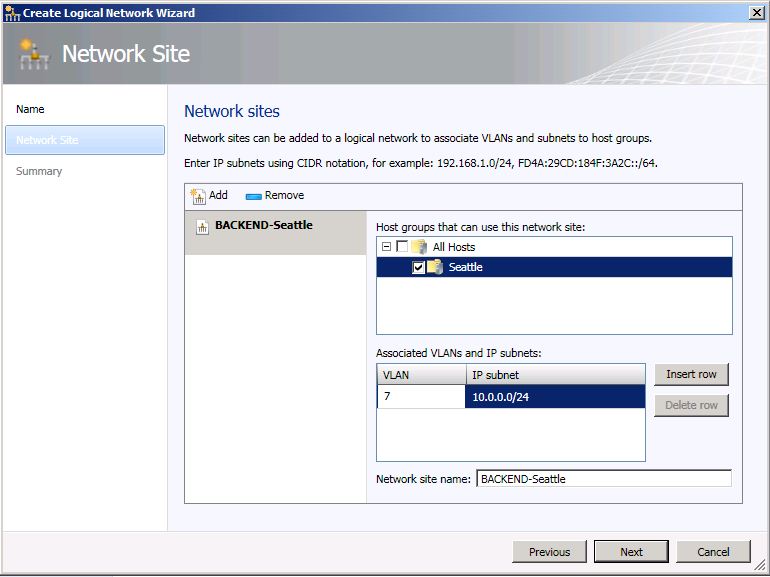 e.	Optionally, create additional network sites by clicking Insert row and repeating the process.For example, create a network site for the BACKEND logical network that is named BACKEND – New York, and assign it to the New York host group. Add the example IP subnet/VLAN pair that makes up the BACKEND network in New York.Note Throughout the example scenarios, the BACKEND logical network is used as an example. Therefore, example IP subnets and VLANs are provided only for the BACKEND logical network.f.	When you complete this step, click Next.8.	On the Summary page, review the settings, and then click Finish.The Jobs dialog box appears. Make sure the job has a status of Completed, and then close the dialog box.9.	Verify that the logical network appears in the Logical Networks and IP Pools pane. Also, if you added network sites, right-click the logical network, click Properties, click the Network Site tab, and verify that the intended network sites appear on the tab.1.	Open the Fabric workspace.2.	In the Fabric pane, expand Networking, and then click Logical Networks.3.	On the Home tab, in the Show group, click Fabric Resources.4.	In the Logical Networks and IP Pools pane, do either of the following:a.	To modify the logical network name or associated network sites, click the logical network that you want to modify. On the Home tab, in the Properties group, click Properties.On the Name tab, you can modify the name and the description, and if you are running System Center 2012 SP1, the options. To modify the network sites, click the Network Site tab. To modify a network site, click the network site that you want to modify, and then change any associated settings. You can also add and remove network sites.Note You cannot remove a network site if it has a dependent resource, for example an associated static IP address pool.b.	To modify an associated IP address pool, expand the logical network, and then click the IP address pool. On the Home tab, in the Properties group, click Properties.You can modify the name, description, the IP address range, virtual IP (VIP) address reservations, the default gateway, Domain Name System (DNS) information, and Windows Internet Name Service (WINS) information. On the Inactive addresses tab, you can also release inactive IP addresses back to the static IP address pool.Note You can view but cannot modify network site information from the IP address pool properties. To modify network site information, open the properties of the logical network.1.	Open the Fabric workspace.2.	In the Fabric pane, expand Networking, and then click Logical Networks.3.	On the Home tab, in the Show group, click Fabric Resources.4.	In the Logical Networks and IP Pools pane, click the logical network that you want to delete.5.	On the Home tab, in the Dependencies group, click View Dependent Resources.The Show Dependencies dialog box lists any items that depend on the logical network. The list can include objects such as network sites (listed under Type as logical network definitions), load balancers, IP address pools, hosts, virtual machines, services, and templates. Before you can delete the logical network, you must modify or delete the dependent items so that they do not reference the logical network.6.	After you modify or remove all dependencies, with the logical network selected, on the Home tab, in the Remove group, click Remove.7.	In response to the confirmation message, click Yes to remove the logical network.1.	Open the Fabric workspace.2.	In the Fabric pane, expand Networking, and then click Logical Networks.3.	On the Home tab, in the Show group, click Fabric Resources.4.	In the Logical Networks and IP Pools pane, click the logical network where you want to create the IP pool.For example, click BACKEND.5.	On the Home tab, in the Create group, click Create IP Pool.The Create Static IP Address Pool Wizard opens.6.	On the Name page, do the following, and then click Next. a.	Enter a name and optional description for the IP address pool.b.	In the Logical network list, make sure that the correct logical network is selected.For example, enter the following name and description for the BACKEND logical network, and then click Next.7.	On the Network Site page, select an existing network site or create a new one. Alternatively, if you are running System Center 2012 SP1 and want to use multicasting or broadcasting, skip to the next numbered step.If you select Use an existing network site, select the network site and the IP subnet that you want to create the IP address pool from, and then click Next.Note You cannot change the virtual local area network (VLAN) or the assigned host groups for an existing network site from this page. If you try to change the host groups that can use the network site from this page, the value will revert to the original value when you continue to the next page of the wizard. To modify these values, you must modify the properties of the logical network. For more information, see How to Modify or Delete a Logical Network in VMM.If you select Create a network site, do the following, and then click Next:a.	In the Network site name box, enter a name for the network site.b.	In the IP subnet box, enter the IP subnet that you want to assign to the network site. Later in this procedure you can assign a range of IP addresses from the subnet to the pool. You must specify the IP subnet by using Classless Inter-Domain Router (CIDR) notation, for example 10.0.0.0/24.c.	If you are using VLANs, in the VLAN box, enter the VLAN ID. A VLAN of 0 indicates to VMM not to use VLANs. In trunk mode, VLAN 0 indicates native VLAN.d.	Under Host groups that can use this network site, select the check box next to each host group to which you want to make the network site and the associated logical network available.8.	If you are running System Center 2012 SP1 and want to use multicasting or broadcasting, follow this step. Otherwise, skip to the next numbered step. With System Center 2012 SP1, if the logical network on which you are creating the IP address pool is configured to use network virtualization, you can use this pool to support broadcasting or multicasting. To do this, on the Network Site page, click Create a multicast IP address pool, select the IP subnet that you want to use for multicasting or broadcasting, and then click Next. If you select this option, also see the requirements in “Creating an IP address pool to support multicasting or broadcasting” in Configuring Logical Networking in VMM Overview.9.	On the IP address range page, do the following, and then click Next: a.	Under IP address range, enter the starting and ending IP addresses from the subnet that will make up the managed IP address pool. The beginning and ending IP address must be contained within the subnet.Note Be aware that you can create multiple IP address pools within a subnet. If you create multiple IP address pools within a subnet, the ranges cannot overlap.For example, add the following information for the BACKEND – Seattle network site, and then click Next.Tip The Total addresses field displays the total number of IP addresses in the specified IP address range.b.	Under VIPs and reserved IP addresses, specify IP address ranges that you want to reserve, such as a range for load balancer virtual IP addresses (VIPs). The IP addresses that you want to reserve must fall within the IP address range that you specified in step 8a.For example, in the IP addresses reserved for creating load balancer VIPs box, enter the address range 10.0.0.25–10.0.0.35, and then click Next.Note During deployment of a service with a load-balanced service tier, VMM automatically assigns a virtual IP address to the load balancer from the reserved range of VIP addresses. After the DNS administrator registers the assigned VIP address in DNS, clients can access the service by connecting through its registered name in DNS.10.	Optionally, on the Gateway page, click Insert, and then specify one or more default gateway addresses and the metric. The default gateway address must fall within the same subnet range as the IP address pool. It does not have to be part of the IP address pool range.For example, enter the default gateway address 10.0.0.1, accept the default of Automatic as the metric, and then click Next.Note The metric is a value that is assigned to an IP route for a particular network interface that identifies the cost that is associated with using that route. If you use the automatic metric, the metric is automatically configured for local routes based on the link speed.11.	Optionally, on the DNS page, specify Domain Name System (DNS)-related information, such as the list of DNS servers and their order, the default DNS suffix for the connection, and the list of DNS search suffixes.Important For virtual machines that will join an Active Directory domain, we recommend that you use Group Policy to set the primary DNS suffix. This will ensure that when a Windows-based virtual machine is set to register its IP addresses with the primary DNS suffix, a Windows-based DNS server will register the IP address dynamically. Additionally, the use of Group Policy enables you to have an IP address pool that spans multiple domains. In this case, you would not want to specify a single primary DNS suffix.For example, enter the DNS server address 10.0.0.2, the connection-specific DNS suffix contoso.com, and then click Next.12.	Optionally, on the WINS page, click Insert, and then enter the IP address of a Windows Internet Name Service (WINS) server. You can also select the check box that indicates whether to enable NetBIOS over TCP/IP. Be aware that enabling NetBIOS over TCP/IP is not recommended if the address range consists of public IP addresses.For example, enter the WINS server address 10.0.0.3, and then click Next.13.	On the Summary page, confirm the settings, and then click Finish.The Jobs dialog box appears. Make sure that the job has a status of Completed, and then close the dialog box.14.	To verify that the IP address pool was created, in the Logical Networks and IP Pools pane, expand the logical network where you created the pool.The IP address pool appears under the logical network.15.	Optionally, repeat this procedure to add IP address pools for other logical networks.Note Throughout the example scenarios, the BACKEND logical network is used as an example. Therefore, the example IP addresses are provided only for the BACKEND logical network.Note You can use the Windows PowerShell cmdlets, Get-SCIPAddress and Get-SCStaticIPAddressPool, to view the states of the IP addresses in an IP address pool. Use the cmdlets with the following syntax, where <StaticIPAddressPool> is the name of your static IP address pool:$ippool=Get-SCStaticIPAddressPool -Name <StaticIPAddressPool>Get-SCIPAddress –StaticIPAddressPool $ippool | Format-Table –property Address,AssignedToType,StateFrom time to time, you might need to release IP addresses that are in the pool but that are marked by VMM as “inactive.” Releasing them makes them available for reassignment. For more information, see How to Release Inactive IP or MAC Addresses in VMM.Default MAC Address Pool NameHypervisor PlatformDefault MAC Address Pool RangeDefault MAC address poolHyper-V and Citrix XenServer00:1D:D8:B7:1C:00 – 00:1D:D8:F4:1F:FFDefault VMware MAC address poolVMware ESX00:50:56:00:00:00 – 00:50:56:3F:FF:FFReserved ForPrefixesMicrosoft00:03:FF00:0D:3A00:12:5A00:15:5D00:17:FA00:50:F200:1D:D8 (except for the 00:1D:D8:B7:1C:00 – 00:1D:D8:F4:1F:FF range that is reserved for VMM)VMware00:05:6900:0C:2900:1C:1400:50:56 (except for the 00:50:56:00:00:00 – 00:50:56:3F:FF:FF range that is the reserved as the default VMware static range)Citrix00:16:3E1.	Open the Fabric workspace.2.	In the Fabric pane, expand Networking, and then click MAC Address Pools.3.	On the Home tab, in the Show group, click Fabric Resources.4.	In the MAC Pools pane, click the default MAC address pool that you want to delete.For example, to delete the default pool for Hyper-V, click Default MAC address pool.5.	On the Home tab, in the Remove group, click Remove.6.	When prompted whether you want to remove the default MAC address pool, click Yes.1.	Open the Fabric workspace.2.	In the Fabric pane, expand Networking, and then click MAC Address Pools.3.	On the Home tab, in the Show group, click Fabric Resources.4.	On the Home tab, in the Create group, click Create MAC Pool.The Create MAC Address Pool Wizard opens.5.	On the Name and Host Group page, do the following, and then click Next:a.	In the MAC address pool name and Description boxes, enter a name and optional description for the MAC address pool.For example, enter the following information:b.	Under Host groups, select the check box next to each host group to which the MAC address pool will be available.For example, select the check box next to the Seattle host group. By default, all child host groups are selected.6.	On the MAC Address Range page, specify the beginning and ending MAC address.For example, enter the following information, and then click Next.Note This example assumes that you have deleted the default MAC address pool.7.	On the Summary page, confirm the settings, and then click Finish.The Jobs dialog box appears. Make sure that the job has a status of Completed, and then close the dialog box.The MAC address pool appears in the MAC Pools pane.8.	Optionally, repeat this procedure to create custom MAC pools for other host groups.Note If you are following the scenario examples, and have deleted the default MAC address pool, and then created a custom MAC address pool for Seattle, make sure that you create a custom MAC pool for the New York host group (and its child host groups).Note You can use the Windows PowerShell cmdlets, Get-SCMACAddress and Get-SCMACAddressPool, to view the states of the MAC addresses in a MAC address pool. Use the cmdlets with the following syntax, where <MACAddressPool> is the name of your MAC address pool:$MACpool=Get-SCMACAddressPool –Name <MACAddressPool>Get-SCMACAddress –MACAddressPool $MACpool | Format-Table –property Address,VirtualNetworkAdapter,StateFrom time to time, you might need to release MAC addresses that are in the pool but that are marked by VMM as “inactive.” Releasing them makes them available for reassignment. For more information, see How to Release Inactive IP or MAC Addresses in VMM.1.	Open the Fabric workspace.2.	In the Fabric pane, expand Networking, and then click Logical Networks.3.	On the Home tab, in the Show group, click Fabric Resources.4.	In the Logical Networks and IP Pools pane, expand the logical network, and then click the desired IP address pool.5.	On the Home tab, in the Properties group, click Properties.6.	Click the Inactive addresses tab.7.	Select the check box next to each inactive IP address that you want to release, or select the check box in the table header row to select all the addresses, and then click Release.1.	Open the Fabric workspace.2.	In the Fabric pane, expand Networking, and then click MAC Address Pools.3.	On the Home tab, in the Show group, click Fabric Resources.4.	In the MAC Pools pane, click the desired MAC address pool.5.	On the Home tab, in the Properties group, click Properties.6.	Click the Inactive addresses tab.7.	Select the check box next to each inactive MAC address that you want to release, or select the check box in the table header row to select all the addresses, and then click Release.ProcedureDescriptionHow to Add Hardware Load Balancers in VMMDescribes how to add supported hardware load balancers to the VMM environment so that you can load balance service requests.Note If you want to use Microsoft Network Load Balancing (NLB), you do not have to add a hardware load balancer. When you install VMM, NLB is automatically included as a load balancer. To use NLB, you must create NLB virtual IP templates, described in the last row of this table.How to Create VIP Templates for Hardware Load Balancers in VMMDescribes how to create virtual IP templates that you can use during service creation to help choose a hardware load balancer that best suits the need of the application.How to Create VIP Templates for Network Load Balancing (NLB) in VMMDescribes how to create NLB virtual IP templates that you can use during service creation to configure NLB for a service tier.TopicStepConfiguring Ports and Switches for VM Networks in System Center 2012 SP1 (for System Center 2012 SP1 only)Configure port profiles and port classifications, and use them in logical switches, so that you can apply your port settings consistently to your network adapters and virtual network adapters. After configuring port settings, configure logical switches, and as needed, switch extensions (for Quality of Service (QoS), monitoring, or security).Configuring VM Networks and Gateways in System Center 2012 SP1 (for System Center 2012 SP1 only)Configure VM networks (on top of logical networks), which allow you to use network virtualization or other networking options. With VM networks that use network virtualization, you can also use gateways to increase connectivity.TopicStepPreparing the Fabric in VMMConfigure additional fabric resources such as storage and library resources.Adding and Managing Hyper-V Hosts and Host Clusters in VMM

Managing VMware ESX and Citrix XenServer in VMMConfigure hosts.Creating and Deploying Virtual Machines and Services in VMMDeploy virtual machines, individually or as part of a service.1.	Open the Fabric workspace.2.	In the Fabric pane, expand Networking, and then click Load Balancers.3.	On the Home tab, in the Show group, click Fabric Resources.4.	On the Home tab, in the Add group, click Add Resources, and then click Load Balancer.The Add Load Balancer Wizard opens.5.	On the Credentials page, next to the Run As account box, click Browse, and then click a Run As account that has permissions on the load balancer. When you are finished, click OK, and then click Next.For example, if you created the Run As account that is described in the Prerequisites section, select the Load Balancers Run As account.Note If you do not already have a Run As account, click Browse, and then in the Select a Run As Account dialog box, click Create Run As Account.6.	On the Host Group page, select the check box next to each host group where the load balancer will be available. By default, any child host groups are also selected.For example, under Seattle, select the check box next to the Seattle host group, and then click Next.7.	On the Manufacturer and Model page, specify the load balancer manufacturer and model, and then click Next.8.	On the Address page, do the following, and then click Next:a.	Specify the IP address, fully qualified domain name (FQDN), or the NetBIOS names of the load balancers that are of the same manufacturer and model that you specified in the previous step. Separate each load balancer by using a comma or by adding the load balancer on a new line.b.	In the Port number box, enter the port number that you use to connect to for management of the load balancers.For example, enter the FQDN LoadBalancer01.contoso.com, and the port number that is used to communicate with the load balancer, such as port 443.9.	On the Logical Network Affinity page, specify the load balancer affinity to logical networks, and then click Next.Setting the load balancer affinity enables you to provide some control over which load balancer will be used for a service. This is based on logical network information. VMM uses this information to determine the valid static IP address pools that are accessible from both the load balancer and the host group that the service tier will be deployed to. Note the following:	When you configure front-end affinity, select the logical networks from which the load balancer can obtain its virtual IP (VIP) address. The VIP address is the IP address that is assigned to a load balancer during the deployment of a load-balanced service tier. Clients can connect to the VIP address through a registered DNS name to access the service.During the deployment of a load-balanced service tier, VMM looks for static IP address pools with available VIP addresses on the logical network that you select for the “Client connection” object when you configure a load balancer in a service template.For the load balancer to be selected during placement, when you configure the load balancer “Client connection” object, the logical network that you select must be in the list of logical networks that are selected for front-end affinity.Important For front-end affinity, make sure that you select one or more logical networks where the associated network site with a reserved VIP address range is available to a host group or parent host group that is also available to the hardware load balancer.	When you configure back-end affinity, select the logical networks to which you want to make the load balancer available for connections from the virtual machines that make up a service tier.For the load balancer to be selected during placement, when you configure the load balancer “Server connection” object in a service template, the logical network that the NIC object is connected to must be in the list of logical networks that are selected for back-end affinity.10.	On the Provider page, do the following, and then click Next:a.	In the Provider list, click an available provider to use for load balancer configuration.b.	In the Load balancer for configuration test list, click an available load balancer, click Test, and view the test results.11.	On the Summary page, confirm the settings, and then click Finish.The Jobs dialog box appears. Make sure that the job has a status of Completed, and then close the dialog box.12.	Verify that the load balancer appears in the Load Balancers pane. The Provider Status column indicates whether the provider is active.1.	In Virtual Machine Manager (VMM), open the Fabric workspace.2.	In the Fabric pane, expand Networking, and then click VIP Templates.3.	On the Home tab, in the Show group, click Fabric Resources.4.	On the Home tab, in the Create group, click Create VIP Template.The Load Balancer VIP Template Wizard starts.5.	On the Name page, enter the following information, and then click Next:a.	The template name and description.b.	The VIP port to use. The VIP port is the port that is used for the type of network traffic that you want to load balance.For example, enter the name Web tier (HTTPS traffic) and a description of Use for HTTPS traffic to production Web servers. Enter the VIP port 443. When you are finished, click Next.6.	On the Type page, do either of the following, and then click Next: 	Click Generic to create a VIP template that can be used on any supported hardware load balancer.	Click Specific to create a VIP template that applies to a specific hardware load balancer, and then specify the manufacturer and model.Note In the Manufacturer list, the Microsoft entry is for NLB. For information about creating a VIP template for NLB, see How to Create VIP Templates for Network Load Balancing (NLB) in VMM.Click either of the options, depending on your test environment, and then click Next.7.	On the Protocol page, click the protocol for which you want to create the virtual IP template. You can select one of the following options:	HTTP	HTTPS passthroughIf you click this option, encryption carries all the way through to the virtual machine, and it is not decrypted at the load balancer.	HTTPS terminateIf you select this option, the traffic is decrypted at the load balancer. When traffic is decrypted at the load balancer, the load balancer has access to more detailed information to direct traffic, such as cookies and header information. For this option to be used, a certificate must be loaded previously on the load balancer.In Certificate subject name, enter the subject name of the certificate, for example, C=US,ST=WA,L=Redmond,O=Contoso,OU=Test,CN=www.contoso.com/emailAddress=contoso@contoso.com.To help secure the traffic from the load balancer to the virtual machine, select the Re-Encrypt check box. This action reencrypts the HTTPS traffic from the load balancer to the virtual machine.	CustomIf you select this option, enter a protocol name in the Protocol name list, or select one from the list (if values are available).For example, click either HTTPS passthrough or HTTPS terminate, depending on your test environment.8.	On the Persistence page, you can select the Enable persistence check box to enable session persistence (also known as affinity). If you enable persistence, the load balancer will always try to direct the same client to the same virtual machine that is behind the load balancer. This is based on the source IP address and the subnet mask that you specify (for example, 255.255.255.0), the destination IP address, or other persistence types, such as cookie or Secure Sockets Layer (SSL) session ID. (The options vary, depending on the selected protocol.) You can also click Custom and then select a custom persistence type. For a custom persistence type, the persistence value is optional, depending on the load balancer manufacturer.9.	On the Health Monitors page, you can specify a request that will occur at regular intervals against the load balancer to verify that a load balancer is available. (Adding a health monitor is optional.) To add a health monitor, do the following:a.	Click Insert.b.	In the Protocol list, click the desired protocol to monitor.c.	Under the Request column, click the empty field, and then enter the request.For example, type GET /. Typically, this command makes an HTTP GET request for the home page of the load balancer and checks for a header response, such as 200 OK.d.	To modify the response type, interval, timeout, and retries values, click the field in the desired column, and then enter a new value.For example, under Response, enter 200.Note The time-out value should be less than the interval value. The interval and time-out values are in seconds.10.	On the Load Balancing page, select the load balancing method to use for new connections, and then click Next. You can configure new connections to be directed to a server based on the least connections or on the fastest response time, or by using round robin, where each server takes a turn. You can also click Custom, and then in the Custom method list, click a custom method that your load balancer supports.11.	On the Summary page, review the settings, and then click Finish.The Jobs dialog box appears. Make sure that the job has a status of Completed, and then close the dialog box.12.	Verify that the VIP template that you added appears in the VIP Templates pane.1.	Open the Fabric workspace.2.	In the Fabric pane, expand Networking, and then click VIP Templates.3.	On the Home tab, in the Show group, click Fabric Resources.4.	On the Home tab, in the Create group, click Create VIP Template.The Load Balancer VIP Template Wizard starts.5.	On the Name page, enter the following information, and then click Next.a.	The template name and description.b.	The virtual IP port to use. The virtual IP port is the port that is used for the type of network traffic that you want to load balance.For example, enter the name Web tier (HTTPS traffic-NLB), and a description of Uses NLB to load balance HTTPS traffic to production Web servers. Enter the virtual IP port 443.6.	On the Type page, do the following, and then click Next: a.	Click Specific.b.	In the Manufacturer list, click Microsoft.By default, in the Model list, Network Load Balancing (NLB) is listed.7.	On the Protocol page, click the protocol that you want to create the virtual IP template for, and then click Next. You can select TCP, UDP or Both TCP and UDP.8.	On the Persistence page, you can select the Enable persistence check box to enable session persistence (also known as affinity). If you enable persistence, the load balancer will always try to direct the same client to the same virtual machine that is behind the load balancer. This is based on the source IP address and the subnet mask.If you select the Enable persistence check box, accept the default value of Source IP in the Persistence type list. In the Subnet mask to apply list, click either of the following options:	Single. If you select this option, NLB directs multiple requests from the same client IP address to the same host in the NLB cluster.	Network. If you select this option, NLB directs multiple requests from the same TCP/IP Class C address range to the same host in the NLB cluster. This setting ensures that clients that use multiple proxy servers to access the NLB cluster have their TCP or UDP connections directed to the same host in the NLB cluster.Note When you deploy a service where a tier is configured to use NLB, VMM automatically creates the NLB host cluster. For more information about how to configure a service tier to use NLB, including the guest operating system requirements, see How to Configure NLB for a Service Tier.When you are finished, click Next.9.	On the Summary page, review the settings, and then click Finish.The Jobs dialog box appears. Make sure that the job has a status of Completed, and then close the dialog box.10.	Verify that the virtual IP template that you added appears in the VIP Templates pane.Networking item in VMMUses and settingsNative port profile for uplinksA native port profile for uplinks (also called an uplink port profile) specifies which logical networks can connect through a particular physical network adapter.After you create an uplink port profile, add it to a logical switch, which places it in a list of profiles that are available through that logical switch. When you apply the logical switch to a network adapter in a host, the uplink port profile is available in the list of profiles, but it is not applied to that network adapter until you select it from the list. This helps you to create consistency in the configurations of network adapters across multiple hosts, but it also enables you to configure each network adapter according to your specific requirements.To enable teaming of multiple network adapters, you can apply the same logical switch and uplink port profile to those network adapters and configure appropriate settings in the logical switch and uplink port profile. In the logical switch, for the Uplink mode, select Team to enable teaming. In the uplink port profile, select appropriate Load-balancing algorithm and Teaming mode settings (or use the default settings). For background information about load-balancing algorithms and teaming modes, see NIC Teaming Overview.Native port profile for virtual network adaptersA native port profile for virtual network adapters specifies capabilities for those adapters, and makes it possible for you to control how bandwidth is used on the adapters. The capabilities include offload settings and security settings. The following list provides details about these capabilities:	Enable virtual machine queue (offload setting): With virtual machine queue (VMQ), packets that are destined for a virtual network adapter are delivered directly to a queue for that adapter, and they do not have to be copied from the management operating system to the virtual machine. VMQ requires support from the physical network adapter.	Enable IPsec task offloading (offload setting): With this type of offloading, some or all of the computational work that IPsec requires is shifted from the computer’s CPU to a dedicated processor on the network adapter. For details about IPsec task offloading, see What's New in Hyper-V Virtual Switch.IPsec task offloading requires support from the physical network adapter and the guest operating system.	Enable Single-root I/O virtualization (offload setting): With single-root I/O virtualization (SR-IOV), a network adapter can be assigned directly to a virtual machine. The use of SR-IOV maximizes network throughput while minimizing network latency and minimizing the CPU overhead that is required to process network traffic.SR-IOV requires support from the host hardware and firmware, the physical network adapter, and drivers in the management operating system and the guest operating system.To use SR-IOV with VMM, SR-IOV must be enabled or configured in multiple places. It must be enabled in the native port profile and the logical switch in which you include the port profile. It must also be configured correctly on the host, when you create the virtual switch that brings together the port settings and the logical switch that you want to use on the host. In the port profile, the SR-IOV setting is in Offload Settings, and in the logical switch configuration, it is in the General settings. In the virtual switch, attach the native port profile for virtual network adapters to the virtual switch by using a port classification. You can use the SR-IOV port classification that is provided in VMM, or you can create your own port classification.	Allow MAC spoofing (security setting): With media access control (MAC) spoofing, a virtual machine can change the source MAC address in outgoing packets to an address that is not assigned to that virtual machine. For example, a load-balancer virtual appliance may require this setting to be enabled.	Enable DHCP guard (security setting): With DHCP guard, you can protect against a malicious virtual machine representing itself as a Dynamic Host Configuration Protocol (DHCP) server for man-in-the-middle attacks.	Allow router guard (security setting): With router guard, you can protect against advertisement and redirection messages that are sent by an unauthorized virtual machine that represents itself as a router.	Allow guest teaming (security setting): With guest teaming, you can team the virtual network adapter with other network adapters that are connected to the same switch.	Allow IEEE priority tagging (security setting): With Institute of Electrical and Electronics Engineers, Inc. (IEEE) priority tagging, outgoing packets from the virtual network adapter can be tagged with IEEE 802.1p priority. These priority tags can be used by Quality of Service (QoS) to prioritize traffic. If IEEE priority tagging is not allowed, the priority value in the packet is reset to 0.	Bandwidth settings: You can use the bandwidth settings in this type of port profile to specify the minimum and maximum bandwidth that are available to the adapter. The minimum bandwidth can be expressed as megabits per second (Mbps) or as a weighted value (from 0 to 100) that controls how much bandwidth the virtual network adapter can use in relation to other virtual network adapters.Port classificationA port classification provides a global name for identifying different types of virtual network adapter port profiles. As a result, a classification can be used across multiple logical switches while the settings for the classification remain specific to each logical switch. For example, you might create one port classification named FAST to identify ports that are configured to have more bandwidth, and one port classification named SLOW to identify ports that are configured to have less bandwidth. You can use the port classifications that are provided in VMM, or you can create your own port classifications.Logical switchA logical switch brings port profiles, port classifications, and switch extensions together so that you can apply them to multiple network adapters.Note that when you add an uplink port profile to a logical switch, this places the uplink port profile in a list of profiles that are available through that logical switch. When you apply the logical switch to a network adapter in a host, the uplink port profile is available in the list of profiles, but it is not applied to that network adapter until you select it from the list. This helps you to create consistency in the configurations of network adapters across multiple hosts, but it also makes it possible for you to configure each network adapter according to your specific requirements.To enable teaming of multiple network adapters, you can apply the same logical switch and uplink port profile to those network adapters and configure appropriate settings in the logical switch and uplink port profile. In the logical switch, for the Uplink mode, select Team to enable teaming. In the uplink port profile, select appropriate Load-balancing algorithm and Teaming mode settings (or use the default settings). For background information about load-balancing algorithms and teaming modes, see NIC Teaming Overview.Switch extensions (which you can install on the VMM management server and then include in a logical switch) allow you to monitor network traffic, use quality of service (QoS) to control how network bandwidth is used, enhance the level of security, or otherwise expand the capabilities of a switch. Four types of switch extensions are supported in VMM:	Monitoring extensions can be used to monitor and report on network traffic, but they cannot modify packets.	Capturing extensions can be used to inspect and sample traffic, but they cannot modify packets.	Filtering extensions can be used to block, modify, or defragment packets. They can also block ports.	Forwarding extensions can be used to direct traffic by defining destinations, and they can capture and filter traffic. To avoid conflicts, only one forwarding extension can be active on a logical switch.Virtual switch extension managerA virtual switch extension manager makes it possible for you to use a vendor network-management console and the VMM management server together. You can configure settings or capabilities in the vendor network-management console—which is also known as the management console for a forwarding extension—and then use the console and the VMM management server in a coordinated way. To do this, you must first install provider software (which is provided by the vendor) on the VMM management server. Then you must add the virtual switch extension manager to VMM, which tells the VMM management server to connect to the vendor network-management database and to import network settings and capabilities from that database. The result is that you can see those settings and capabilities, and all your other settings and capabilities, together in VMM.Configurable itemPrerequisiteNative port profile for uplinksDecide which logical networks you want to make available through the physical network adapters on your hosts. Also, if you want to enable teaming for multiple network adapters, decide whether you want to choose specific settings for the load-balancing algorithm and the teaming mode, or whether you want to use the default settings.Native port profile for virtual network adaptersBefore you create a native port profile for virtual network adapters, review the following guidelines:	If you want to enable VMQ, IPsec task offloading, or SR-IOV, review the requirements for these capabilities, as described in the Settings section, earlier in this topic.	Determine which security or bandwidth settings, if any, you want to use. For more information, see the Settings section, earlier in this topic.Port classificationDecide how you want to classify ports in your networking environment. For more information, see the Settings section, earlier in this topic.Logical switch, regardless of whether you use switch extensionsDecide how you want to combine port profiles and port classifications together to provide consistent, useful settings on the network adapters in your virtualized environment. This will help you decide how to configure your logical switches.Also, decide whether you want to enable teaming for multiple network adapters to which you will apply the same logical switch.Logical switch with virtual switch extensions from a vendorBefore you can add a virtual switch extension to a logical switch, you must install the provider software (provided by the vendor) on the VMM management server. For more information, refer to the documentation from the vendor. After you install the provider, restart the System Center Virtual Machine Manager service. When these steps are complete, in the Extensions property of a logical switch, the virtual switch extension will appear in the list of extensions that you can select.Virtual switch extension managerBefore you can add a virtual switch extension manager to VMM, you must install the provider software (provided by the vendor) on the VMM management server. For more information, refer to the documentation from the vendor. After you install the provider, restart the System Center Virtual Machine Manager service. Then you will be able to add the virtual switch extension manager as a resource in VMM.ProcedureDescriptionHow to Create a Native Port Profile for Uplinks in System Center 2012 SP1Describes how to create a native port profile for uplinks. Create native port profiles before you create logical switches.How to Create a Native Port Profile for Virtual Network Adapters in System Center 2012 SP1Describes how to create a native port profile for virtual network adapters. Create native port profiles before you create logical switches.How to Create a Port Classification in System Center 2012 SP1Describes how to create a port classification. You can create port classifications either before or during the process of creating a logical switch.How to Add a Virtual Switch Extension Manager in System Center 2012 SP1Describes how to add a virtual switch extension manager (optional). If you want to add a virtual switch extension manager, we recommend that you add it before you create your logical switch.How to Create a Logical Switch in System Center 2012 SP1Describes how to create a logical switch to bring together port profiles, port classifications, and virtual switch extensions in ways that match your requirements. You can apply the logical switch as necessary to consistently configure the capabilities for network adapters across multiple hosts.How to Configure Network Settings on a Host by Applying a Logical Switch in System Center 2012 SP1Describes how to bring together the network settings that you configured in port profiles and logical switches, by applying them to network adapters on a host. These can be physical network adapters or virtual network adapters on the host. The host property through which you apply port profiles and logical switches is called a “virtual switch.” This is the same concept as the Hyper-V Virtual Switch, which is described in Hyper-V Virtual Switch Overview.TopicStepPreparing the Fabric in VMMConfigure additional fabric resources, such as storage and library resources.Adding and Managing Hyper-V Hosts and Host Clusters in VMM

Managing VMware ESX and Citrix XenServer in VMMConfigure hosts.Creating and Deploying Virtual Machines and Services in VMMDeploy virtual machines, individually or as part of a service.1.	Open the Fabric workspace.2.	On the Home tab, in the Show group, click Fabric Resources.3.	In the Fabric pane, expand Networking, and then click Native Port Profiles.4.	On the Home tab, in the Create group, click Create, and then click Native Port Profile.The Create Native Port Profile Wizard opens.5.	On the General page, enter a name and optional description for the port profile and then select Uplink port profile. If you plan to enable teaming in the logical switch that includes this uplink port profile, select options for load balancing and teaming, or use the default options. Note that if you do not enable teaming in the logical switch, these options will have no effect.Note For more information about the options in the list that follows, see NIC Teaming Overview.The options for load balancing and teaming are as follows:Load-balancing algorithm: the algorithm that the team uses to distribute network traffic between the network adapters. The following options are available:	HyperVPort: Distributes network traffic based on the Hyper-V switch port identifier of the source virtual machine. This is the default algorithm.	TransportPorts: Uses the source and destination TCP ports and the IP addresses to create a hash and then assigns the packets that have that hash value to one of the available network adapters.	IPAddresses: Uses the source and destination IP addresses to create a hash and then assigns the packets that have that hash value to one of the available network adapters.	MacAddresses: Uses the source and destination MAC addresses to create a hash and then assigns the packets that have that hash value to one of the available network adapters.Teaming mode: the mode of the NIC teaming. The following options are available:	SwitchIndependent: Specifies that a network switch configuration is not needed for the NIC team. Because the network switch is not configured to know about the interface teaming, the team interfaces can be connected to different switches. This is the default mode.	Lacp: Uses the Link Aggregation Control Protocol (LACP) from IEEE 802.1ax (also known as IEEE 802.3ad) to dynamically identify links that are connected between the host and a given switch.	Static: Requires configuration on both the switch and the host to identify which links form the team.After you have completed all settings, click Next.6.	On the Network configuration page, do the following:	Select one or more network sites for this uplink port profile to support.	If you want to enable network virtualization (which allows you to deploy multiple VM networks on the same physical network), select the Enable Windows Network Virtualization check box.Note The Enable Windows Network Virtualization setting requires a logical network on which you have selected Allow new VM networks created on this logical network to use network virtualization.	After you have completed all settings, click Next.7.	On the Summary page, review and confirm the settings, and then click Finish.After you create an uplink port profile, the next step is to add it to a logical switch, which places it in a list of profiles that are available through that logical switch. When you apply the logical switch to a network adapter in a host, the uplink port profile is available in the list of profiles, but it is not applied to that network adapter until you select it from the list. This helps you to create consistency in the configurations of network adapters across multiple hosts, but also enables you to configure each network adapter according to your specific requirements.1.	Open the Fabric workspace.2.	On the Home tab, in the Show group, click Fabric Resources.3.	In the Fabric pane, expand Networking, and then click Native Port Profiles.4.	On the Home tab, in the Create group, click Create, and then click Native Port Profile.The Create Native Port Profile Wizard opens.5.	On the General page, enter a name and optional description for the port profile, click Virtual network adapter port profile, and then click Next.6.	On the Offload Settings page, optionally select one or more of the following settings, and then click Next. For more information about the settings listed in this step or the next step, in Configuring Ports and Switches for VM Networks in System Center 2012 SP1, in the “Settings” section, see the “Native port profile for virtual network adapters” row in the table.	Enable virtual machine queue	Enable IPsec task offloading	Enable Single-root I/O virtualization7.	On the Security Settings page, optionally select one or more of the following settings, and then click Next.	Allow MAC spoofing	Enable DHCP guard	Allow router guard	Allow guest teaming	Allow IEEE priority tagging8.	On the Bandwidth Settings page, optionally specify bandwidth settings for the virtual network adapter. 	Minimum bandwidth (Mbps): Specify the minimum bandwidth here in megabits per second (Mbps), or use the Minimum bandwidth weight option (described later in this list).	Maximum bandwidth (Mbps): Specify the maximum bandwidth, using a value no greater than 100,000 Mbps. A value of 0 Mbps means the maximum is not configured.	Minimum bandwidth weight: Specify a weighted value from 0 to 100 that controls how much bandwidth the virtual network adapter can use in relation to other virtual network adapters.Note Bandwidth settings are not used when SR-IOV is enabled on the port profile and on the logical switch that specifies the port profile.9.	On the Summary page, review and confirm the settings, and then click Finish.1.	Open the Fabric workspace.2.	On the Home tab, in the Show group, click Fabric Resources.3.	In the Fabric pane, expand Networking, and then click Port Classifications.4.	On the Home tab, in the Create group, click Create, and then click Port Classification.The Create Port Classification Wizard opens.5.	On the Name page, enter a name and optional description for the port classification, and then click OK.1.	Confirm that you have installed the necessary provider software. To do this, open the Settings workspace, and in the Settings pane, click Configuration Providers. In the Configuration Providers pane, review the list of installed provider software.2.	Open the Fabric workspace.3.	On the Home tab, in the Show group, click Fabric Resources.4.	In the Fabric pane, expand Networking, and then click Switch Extension Managers.5.	On the Home tab, in the Add group, click Add resources, and then click Virtual Switch Extension Manager.The Add Virtual Switch Extension Manager Wizard opens.6.	On the General page, do the following:	In the Manufacturer list, select a provider manufacturer, in the Model list, select a model, and then, in the Provider list, select a provider.	In the Connection string box, type the connection string for the virtual switch extension manager to use.For example, you might enter the connection string myextmanager1.contoso.com:443.Important The syntax of the connection string is defined by the manufacturer of the virtual switch extension manager. For more information about the required syntax, refer to the manufacturer’s documentation.	Next to the RunAs account box, click Browse and, in the Select a Run As account dialog box, select an account, or click Create Run As Account to create a new account, and then click OK.	After you have completed all settings, click OK.7.	On the Host Groups page, select the check box for one or more host groups to which you want the virtual switch extension manager to be available. You must select at least one host group. Click Next to proceed.8.	On the Summary page, review and confirm the settings, and then click Finish.9.	Verify that the virtual switch extension manager appears in the Virtual Switch Extension Managers pane.1.	Open the Fabric workspace.2.	On the Home tab, in the Show group, click Fabric Resources.3.	In the Fabric pane, expand Networking, and then click Logical Switches.4.	On the Home tab, in the Create group, click Create Logical Switch.The Create Logical Switch Wizard opens.5.	On the Getting Started page, review the information about logical switches, and then click Next.6.	On the General page, enter a name and optional description for the logical switch. If you want to enable single root I/O virtualization (SR-IOV), select the Enable Single Root I/O Virtualization (SR-IOV) check box. Then click Next.Important SR-IOV enables virtual machines to bypass the switch and directly address the physical network adapter. To fully enable SR-IOV, you must also do the following:	Make sure that you have SR-IOV support in the host hardware and firmware, the physical network adapter, and drivers in the management operating system and in the guest operating system.	Create a native port profile for virtual network adapters that is also SR-IOV enabled.	When you configure networking settings on the host (in the host property called Virtual switches), attach the native port profile for virtual network adapters to the virtual switch by using a port classification. You can use the SR-IOV port classification that is provided in VMM, or create your own port classification.7.	If you are using (optional) virtual switch extensions, on the Extensions page, select the boxes for one or more extensions, and then arrange the order in which the extensions should be processed by clicking Move Up and Move Down. Then click Next.If an extension that you expected does not appear in the list, it is likely that the provider software has not been installed on the VMM management server. For more information about how to install a provider, refer to the documentation from the vendor.Important To avoid conflicts between extensions, only one forwarding extension can be selected at a time.Extensions process network traffic through the switch in the order that they are listed.8.	On the Uplink page, do the following:	To configure teaming for multiple network adapters by applying this logical switch to multiple adapters, for Uplink mode, select Team. Otherwise, leave the selection as No Uplink Team.If you select Team, when you apply this logical switch with an uplink port profile, you will also apply two settings that are specified in the uplink port profile: the load-balancing algorithm and teaming mode settings.	To add an uplink port profile, click Add and in the Add Uplink Port Profile dialog box, select a port profile. Then click OK. Repeat this process until you have added all of the uplink port profiles that you want to add. When you add an uplink port profile, it is placed in a list of profiles that are available through that logical switch. However, when you apply the logical switch to a network adapter in a host, the uplink port profile is applied to that network adapter only if you select it from the list of available profiles.	To remove an uplink port profile, select the profile and then click Remove.After you have completed all settings, click Next.9.	On the Virtual Port page, add one or more port classifications (which make it easy to see the intended uses for a switch), with or without the associated virtual network adapter port profiles (which add capabilities to the logical switch). Optionally, you can skip this step and then add these items later.To add a port classification, click Add, and then, in the Add Virtual Port dialog box, do the following:a.	Click Browse.b.	Either select a port classification or click Create Port Classification and specify a name and optional description for the port classification. Click OK until you have returned to the Add Virtual Port dialog box.c.	While you are still in the Add Virtual Port dialog box, to include a virtual network adapter port profile, select the check box, and then in the Native virtual network adapter port profile list, select the port profile that you want to include.d.	To close the dialog box and return to the Virtual Port page, click OK.As needed, repeat the process of adding port classifications.10.	Still on the Virtual Port page, to set one port classification as the default, select that classification and then click Set Default. To clear a default setting from the list of port classifications, click Clear Default.After you have completed all settings on the page, click Next.11.	On the Summary page, review and confirm the settings, and then click Finish.The Jobs dialog box appears. Make sure that the job has a status of Completed, and then close the dialog box.12.	Verify that the logical switch appears in the Logical Switches pane.1.	Open the Fabric workspace.2.	In the Fabric pane, expand Servers, expand All Hosts, and then locate and click the host group where the host resides.3.	In the Hosts pane, click the host that you want to configure.4.	On the Host tab, in the Properties group, click Properties.5.	In the Host Name Properties dialog box, click the Hardware tab.6.	Under Network Adapters, click the physical network adapter that you want to configure. If you want to use this network adapter for virtual machines, ensure that the Available for placement check box is selected. If you want to use this network adapter for communication between the host and the VMM management server, ensure that the Used by management check box is selected.Important 	Make sure that you have at least one network adapter that is available for communication between the host and the VMM management server, and that Used by management is selected for this network adapter.	If you have already applied a logical switch and an uplink port profile to a network adapter, if you click Logical network connectivity, you can see the resulting connectivity. However, if you plan to apply a logical switch and an uplink port profile, do not make individual selections in Logical network connectivity. Instead, use the following procedure.1.	Open the Fabric workspace.2.	In the Fabric pane, expand Servers, expand All Hosts, and then locate and click the host group that contains the host.3.	In the Hosts pane, click the host that you want to configure.4.	On the Host tab, in the Properties group, click Properties.5.	In the Host Name Properties dialog box, click the Virtual Switches tab.6.	On the Virtual Switches tab, do the following:a.	Select an existing logical switch from the list, or click New Virtual Switch and then click New Logical Switch.b.	In the Logical switch list, select the logical switch that you want to use.c.	Under Adapter, select the physical adapter that you want to apply the logical switch to.d.	In the Uplink Port Profile list, select the uplink port profile that you want to apply. The list contains the uplink port profiles that have been added to the logical switch that you selected. If a profile seems to be missing, review the configuration of the logical switch and then return to this property tab.e.	As needed, repeat the steps for creating a new logical switch.Important If you apply the same logical switch and uplink port profile to two or more adapters, the two adapters might be teamed, depending on a setting in the logical switch. To find out if they will be teamed, open the logical switch properties, click the Uplink tab, and view the Uplink mode setting. If the setting is Team, the adapters will be teamed. The specific mode in which they will be teamed is determined by a setting in the uplink port profile.f.	When you have finished configuring settings, click OK.Caution While VMM creates the virtual switch, the host may temporarily lose network connectivity. This may have an adverse effect on other network operations in progress.If certain network optimization capabilities are available on a host that is running Windows Server 2008 R2 or Windows Server 2012, VMM automatically detects the capabilities and displays a message. These capabilities are Virtual Machine Queue (VMQ) and TCP Chimney Offload. After VMM has detected that either or both of these capabilities are available, in the Host Properties dialog box, the Virtual switches tab will display the message Network optimization is available on this virtual switch. For information about these network optimization capabilities, see Using TCP Chimney Offload and Using Virtual Machine Queue. For information about these network optimization capabilities in the context of VMM, see the “Network Optimization Support” section in Configuring Virtual Networks in VMM (which describes the capabilities in an earlier version of VMM).1.	Open the Fabric workspace.2.	In the Fabric pane, expand Networking, and then click Logical Networks.3.	On the Home tab, in the Show group, click Hosts.4.	In the Logical Network Information for Hosts pane, expand the host, and then click a network adapter.5.	In the Network Compliance column, view the compliance status.	A value of Fully compliant indicates that the settings on the host are consistent with the configuration in VMM. For example, Fully compliant indicates that all IP subnets and VLANs that are included in the network site are assigned to the network adapter.	A value of Partially compliant indicates that there is only a partial match between the settings on the host and the configuration in VMM.In the details pane, the Logical network information section lists the assigned IP subnets and VLANs for the network adapter. If an adapter is partially compliant, you can view the reason in the Compliance errors section.	A value of Non compliant indicates that the settings on the host are missing from the configuration in VMM. For example, Non compliant indicates that none of the IP subnets and VLANs that are defined for the logical network are assigned to the physical adapter.Tip In addition to the compliance information, you can also view detailed information about the network adapter, such as the assigned IP address and MAC address, and the associated virtual networks.ProcedureDescriptionHow to Configure Global Network Settings in VMMDescribes how to configure default VMM settings for automatic logical network and virtual network creation.How to Add a Gateway in System Center 2012 SP1Describes how to add a gateway that can connect your virtualized networks to other networks. If you want to add a gateway, you must first obtain provider software from the manufacturer of the gateway device, install the provider on the VMM management server, and restart the System Center Virtual Machine Manager service.How to Create a VM Network in System Center 2012 SP1Describes how to create a VM network, with information about deploying multiple VM networks with “network isolation,” deploying a single VM network with “no isolation,” and using the other options for VM networks that are listed earlier in this topic.How to Create IP Address Pools for VM Networks in System Center 2012 SP1Describes how to create static IP address pools for VM networks. These IP address pools are made available to virtual machines and services that use the VM networks.How to Release Inactive IP Addresses for VM Networks in System Center 2012 SP1Describes how to return inactive addresses to an IP address pool to make them available for reassignment.How to View VMM Network Configuration Diagrams in System Center 2012 SP1Describes how to view diagrams that show the relationships among networking objects, such as logical networks and VM networks, in your VMM configuration.TopicStepPreparing the Fabric in VMMConfigure additional fabric resources, such as storage and library resources.Adding and Managing Hyper-V Hosts and Host Clusters in VMM

Managing VMware ESX and Citrix XenServer in VMMAdd and configure hosts.Creating and Deploying Virtual Machines and Services in VMMDeploy virtual machines, individually or as part of a service.1.	Confirm that you have installed the necessary provider software for the gateway device. To do this, open the Settings workspace and in the Settings pane, click Configuration Providers. In the Configuration Providers pane, review the list of installed provider software.2.	Open the Fabric workspace.3.	On the Home tab, in the Show group, click Fabric Resources.4.	In the Fabric pane, expand Networking, and then click Gateways.5.	On the Home tab, in the Add group, click Add resources, and then click Gateway.The Add Gateway Wizard opens.6.	On the Name page, enter a name and optional description for the gateway, and then click Next.7.	On the Credentials page, either click Browse and then on the Select a Run As Account dialog box, select an account, or click Create Run As Account and create a new account. Then click Next.8.	On the Manufacturer and Model page, in the Manufacturer list, select a provider manufacturer, in the Model list, select a model, and then click Next.9.	On the Logical Network page, in the IP Address box, specify the IP address of the gateway interface, in the Logical network list, select the logical network that will be the foundation for the VM network that will use the gateway, and then click Next.10.	On the Connection String page, in the Connection string box, type the connection string for the gateway to use, and then click Next.For example, you might enter the connection string mygateway1.contoso.com:443.Important The syntax of the connection string is defined by the manufacturer of the gateway. For more information about the required syntax, refer to the manufacturer’s documentation.11.	On the Provider page, in the Configuration provider list, select an available provider, click Test to run basic validation against the gateway using the selected provider, and then click Next.12.	On the Summary page, review and confirm the settings, and then click Finish.When you are ready to configure the VM network that uses the newly added gateway, open the wizard or property sheet for the VM network, and on the Gateway page or tab, choose the appropriate setting for the connectivity of the gateway. You can choose either Remote networks or Local networks.  If you choose Remote networks, you will also need to configure VPN connection settings that you have obtained from the administrator of the remote VPN gateway. For more information, see “Prerequisites for gateways” in Configuring VM Networks and Gateways in System Center 2012 SP1 and see the first procedure in How to Create a VM Network in System Center 2012 SP1.Intended VM network optionCorrect setting for the logical network on which you will add the VM networkProcedure within this topicHyper-V network virtualization (in other words, using isolation)Select the check box to enable network virtualization.Create a VM network on a logical network where network virtualization is enabledVLAN-based configurationSelect Network sites within this logical network are not connected.If you are using private VLAN technology, also select the check box for private VLANs. Otherwise, do not select it.Create a VM network on a logical network that uses VLANs for isolationOne VM network that gives direct access to a logical network (by using "no isolation")Either leave all check boxes cleared, or select the check box to enable network virtualization.Create a VM network that gives direct access to a logical network (no isolation)Using external networks that are implemented through a vendor network-management consoleDo not create the logical network manually from within VMM. Instead, follow the steps in the next column to the right. The logical network settings will be imported from the database in the vendor network-management console.Add the virtual switch extension manager that is associated with your vendor network-management console, as described in How to Add a Virtual Switch Extension Manager in System Center 2012 SP1.1.	Open the VMs and Services workspace.2.	On the Home tab, in the Show group, click VM Networks.3.	In the VMs and Services pane, click VM Networks.4.	On the Home tab, in the Create group, click Create VM Network.The Create VM Network Wizard opens.5.	On the Name page, enter a name and optional description, and then in the Logical network list, select the logical network on which you want to create the VM network. (This must be a logical network on which network virtualization is enabled.) Then click Next.Note The wizard pages and VM network properties that you can configure will vary depending on the properties of the logical network that you selected.6.	On the Isolation page, select Isolate using Hyper-V network virtualization, and then click Next. (If you do not want to use network virtualization, return to the table at the beginning of this topic and choose a procedure that matches your networking goals.)7.	On the VM Subnets page, click Add, enter a name for the IP subnet and specify the subnet by using CIDR notation. Add more VM subnets as needed, and then click Next.8.	On the Gateway page, select one of the following options, and then click Next.	No connectivity: Select this if option if the virtual machines on this VM network will communicate only with other virtual machines on this VM network. (You can also select this option if you plan to configure the gateway properties of this VM network later.)	Remote networks: Select this option if the virtual machines on this VM network will communicate with other networks through a VPN tunnel, and then, on the VPN gateway device list, select the VPN gateway device that you want to use.If you select Remote networks and select a VPN gateway device, the VPN Connection and VPN Settings pages of the wizard appear. Fill in these pages based on information that you obtain from the administrator of that VPN gateway, for example, information about authentication and certificates. For more details, see “Prerequisites for gateways” in Configuring VM Networks and Gateways in System Center 2012 SP1. After you fill in the settings on each page, click Next.	Local networks: Select this option if the virtual machines on this VM network will communicate with other networks in this data center, and then, on the Gateway device list, select the gateway device that you want to use.9.	On the Summary page, review and confirm the settings, and then click Finish.10.	Verify that the VM network appears in the VM Networks and IP Pools pane.1.	Open the VMs and Services workspace.2.	On the Home tab, in the Show group, click VM Networks.3.	In the VMs and Services pane, click VM Networks.4.	On the Home tab, in the Create group, click Create VM Network.The Create VM Network Wizard opens.5.	On the Name page, enter a name and optional description, in the Logical network list, select a logical network, and then click Next.Note The wizard pages and VM network properties that you can configure will vary depending on the properties of the logical network that you selected.6.	On the Isolation page, select one of the following, and then click Next. If you do not see these options, confirm that you selected the logical network that you intended, and review the table at the beginning of this topic.	Automatic: Select this option to have VMM automatically configure the isolation of the VM network. VMM will select a network site and subnet VLAN, based on the ones that are available on the logical network.	Specify a VLAN: Select this option to manually configure the isolation of the VM network, and then, in the Logical network definition list, select a network site (which is also called a logical network definition) and, in the Subnet VLAN list, select a VLAN.Note This option is available only to Administrators and Fabric Administrators (Delegated Administrators). Tenant Administrators can select only the Automatic option.7.	On the Summary page, review and confirm the settings, and then click Finish.8.	Verify that the VM network appears in the VM Networks and IP Pools pane.1.	Open the VMs and Services workspace.2.	On the Home tab, in the Show group, click VM Networks.3.	In the VMs and Services pane, click VM Networks.4.	On the Home tab, in the Create group, click Create VM Network.The Create VM Network Wizard opens.5.	On the Name page, enter a name and optional description, in the Logical network list, select a logical network, and then click Next.Note The wizard pages and VM network properties that you can configure will vary depending on the properties of the logical network that you selected.6.	On the Isolation page, select No isolation (or confirm that it is selected), and then click Next. If you do not see this option, confirm that you selected the logical network that you intended, and review the table at the beginning of this topic.The No isolation option is the only available option if the logical network was configured without network virtualization being enabled.Note Only one VM network with No isolation can be created per logical network.7.	On the Summary page, review and confirm the settings, and then click Finish.8.	Verify that the VM network appears in the VM Networks and IP Pools pane.1.	Open the VMs and Services workspace.Note Because this IP address pool is for virtual machines, it is created in the VMs and services workspace, not in the Fabric workspace.2.	In the VMs and Services pane, click VM Networks.3.	On the Home tab, in the Show group, click VM Networks.The VM Network tab appears.4.	Click the VM Network tab.5.	In the VM Networks and IP Pools pane, click the VM network where you want to create the IP pool.6.	On the VM Network tab, in the Create group, click Create IP Pool.The Create Static IP Address Pool Wizard opens.7.	On the Name page, do the following, and then click Next. a.	Enter a name and optional description for the IP address pool.b.	In the VM network list, make sure that the correct VM network is selected.c.	In the VM subnet list, make sure that the correct VM subnet is selected.8.	On the IP address range page, do the following, and then click Next: a.	Under IP address range, enter the starting and ending IP addresses from the subnet that will make up the managed IP address pool. The starting and ending IP addresses must be contained within the subnet.Note Be aware that you can create multiple IP address pools within a subnet. If you create multiple IP address pools within a subnet, the ranges cannot overlap.Tip The Total addresses field displays the total number of IP addresses in the specified IP address range.b.	Under Reserved IP addresses, specify the IP address ranges that you want to reserve for other purposes. The IP addresses that you want to reserve must fall within the IP address range that you specified in step 8a.9.	Optionally, on the Gateway page, click Insert, and then specify one or more default gateway addresses and the metric. The default gateway address must fall within the same subnet range as the IP address pool. It does not have to be part of the IP address pool range.Note The metric is a value that is assigned to an IP route for a particular network interface that identifies the cost that is associated with using that route. If you use the automatic metric, the metric is automatically configured for local routes based on the link speed.10.	Optionally, on the DNS page, specify Domain Name System (DNS)-related information, such as the list of DNS servers and their order, the default DNS suffix for the connection, and the list of DNS search suffixes.Important For virtual machines that will join an Active Directory domain, we recommend that you use Group Policy to set the primary DNS suffix. This will ensure that when a Windows-based virtual machine is set to register its IP addresses with the primary DNS suffix, a Windows-based DNS server will register the IP address dynamically. Additionally, the use of Group Policy enables you to have an IP address pool that spans multiple domains. In this case, you would not want to specify a single primary DNS suffix.11.	Optionally, on the WINS page, click Insert, and then enter the IP address of a Windows Internet Name Service (WINS) server. You can also select the check box that indicates whether to enable NetBIOS over TCP/IP. Be aware that enabling NetBIOS over TCP/IP is not recommended if the address range consists of public IP addresses.12.	On the Summary page, confirm the settings, and then click Finish.The Jobs dialog box appears. Make sure that the job has a status of Completed, and then close the dialog box.13.	To verify that the IP address pool was created, in the VM Networks and IP Pools pane, expand the VM network where you created the pool.The IP address pool appears under the VM network.14.	Optionally, repeat this procedure to create additional IP address pools for VM networks.Note You can use the Windows PowerShell cmdlets, Get-SCIPAddress and Get-SCStaticIPAddressPool, to view the states of the IP addresses in an IP address pool. Use the cmdlets with the following syntax, where <StaticIPAddressPool> is the name of your static IP address pool:$ippool=Get-SCStaticIPAddressPool -Name <StaticIPAddressPool>Get-SCIPAddress –StaticIPAddressPool $ippool | Format-Table –property Address,AssignedToType,StateFrom time to time, you might need to release IP addresses that are in the pool but that are marked by VMM as “inactive.” Releasing them makes them available for reassignment. For more information, see How to Release Inactive IP Addresses for VM Networks in System Center 2012 SP1.1.	Open the VMs and Services workspace.Note Because this IP address pool is for virtual machines, it is located in the VMs and services workspace, not in the Fabric workspace.2.	In the VMs and Services pane, click VM Networks.3.	On the Home tab, in the Show group, click VM Networks.The VM Network tab appears.4.	Click the VM Network tab.5.	In the VM Networks and IP Pools pane, expand the VM network.6.	Right-click the desired IP address pool, and then click Properties.7.	Click the Inactive addresses tab.8.	Select the check box next to each inactive IP address that you want to release, or select the check box in the table header row to select all the addresses, and then click Release.1.	Open the Fabric workspace.2.	In the Fabric pane, expand Servers, expand All Hosts, and then locate and click the host group that contains a host for which you want to view the network configuration.3.	In the Hosts pane, select one of the hosts for which you want to view network diagrams.4.	On the Host tab, in the Window group, click View Networking.5.	As needed, select or clear check boxes for hosts, host groups, or clouds, until the items that you want to view are selected.6.	In the Show group, click a view:	VM Networks: This view shows VM networks and the virtual machines that are connected to them.	Host Networks: This view shows the logical networks that are configured on the network adapters on the hosts.	Host/VM Networks: This view shows the logical networks that are configured on the network adapters on the hosts, plus the VM networks on each logical network and the virtual machines on the hosts.	Network Topology: This view provides an overview of the logical networks, network sites, and VM networks that have been configured on the hosts.7.	In the Zoom group and the Orientation group, adjust options for the display.To see information about an element in the diagram, hover over that item.8.	If you want to document the configuration, you can capture the information in the display using one of the following methods:	Press the Print Screen key, paste the screen image into a graphics application, and then save it.	Use your preferred screen capture application.	If Microsoft Visio is available for you to use, click the File tab (in the upper corner), and then click Export to Visio. Specify a path and file name for the Visio file, and then click Save.Manufacturer/SeriesModelProtocolMinimum Controller FirmwareSMI-S Provider TypeProvider VersionMaximum # of Arrays/ProviderDownload LinkBest Practice DocumentationDell/CompellentStorage CenteriSCSI/FCSC 5.5.4 and later, EM 5.5.5 and laterProxy1Not applicableDell Compellent SolutionsEMC/SymmetrixVMAX/VMAXeFCEnginuity 5875 or laterProxy4.35 (64-bit provider, 8 GB RAM)EMC PowerLinkEMC/VNXVNXiSCSIFlare 31 or laterProxy4.35 (64-bit provider, 8 GB RAM)EMC PowerLinkEMC/CX4AlliSCSI/FCFlare 30Proxy4.35EMC PowerLinkHP/P100003PAR V800/V400 Storage SystemiSCSI/FCHP 3PAR InForm OS 3.1.1.P10Embedded1.41Not applicableHP/3PAR T-ClassT800/T400 Storage SystemiSCSI/FCHP 3PAR InForm OS 3.1.1.P10Embedded1.41Not applicableHP/ 3PAR F-ClassF400/F200 Storage SystemiSCSI/FCHP 3PAR InForm OS 3.1.1.P10Embedded1.41Not applicableHP/P2000 G3iSCSI/FCTS240Embedded1.5Not applicableNot applicableHP/P6000P6300/P6500iSCSI/FC1000 0000Proxy1.410Link not yet availableHP/P9000P9500FC70-04-xxEmbedded1.5Not applicableNot applicableIBM/DS8000941/951/961FCEmbedded5.6.x/5.7.x1Not applicableIBM/XIV2810/2812 (Gen 2)iSCSI/FCEmbedded10.2.0/10.2.1, 10.2.2, 10.2.4.x1Not applicableIBM/XIV2810/2812 (Gen 3)iSCSI/FCEmbedded11.0/11.11Not applicableStorage Automation With the IBM XIV Storage System Gen3NetApp/FASAlliSCSI/FC8.0.1 (7-mode)Proxy4.140NetApp NOW1.	Open the Fabric workspace.2.	In the Fabric pane, click Storage.3.	On the Home tab, click Add Resources, and then click Storage Devices to start the Add Storage Devices Wizard.4.	On the Select Provider Type  page, select one of the following: a.	Select Add a storage device that is managed by an SMI-S provider to specify and discover a storage device or array supported by the SMI-S protocol.b.	Select Add a storage device that is managed by an SMP provider to specify and discover a storage device or array supported by the SMP protocol.5.	On the Specify Discovery Scope page, do the following:a.	If you are adding an SMI-S provider storage device do the following:i.	In the Protocol list, select one of the following:	SMI-S CIMXML   Choose this option to specify the SMI-S CIMXML-based storage provider that can be used to manage the storage devices.	SMI-S WMI WMI   Choose this option to specify the SMI-S WMI-based storage provider that can be used to manage the storage devices.ii.	In the Provider IP address or FQDN box, enter either the IP address or the FQDN of the storage provider.iii.	In the TCP/IP port box, enter the port number that is used to connect to the provider.iv.	select Use Secure Sockets Layer (SSL) connection to enable HTTPS for communicating with the SMI-S CIMXML provider. This setting is not available for the SIM-S WMI protocol.v.	Next to the Run As account box, click Browse, and select a Run As account that can access the storage provider. If you do not have an account. click Browse, and then in the Select a Run As Account dialog box, click Create Run As Account.b.	If you are adding an SMP provider, select it from the Provider list. If the SMP provider is not in the list, click Import to refresh the list.6.	On the Gather Information page, VMM automatically tries to discover and import the storage device information. To retry discovery, click Scan Provider. Note the following if you selected the option to use an SSL connection for an SMI-S provider:a.	During discovery the Import Certificate dialog box appears. Review the certificate information for the storage provider, and then click Import.b.	By default, when you import a certificate for a storage provider, verification of the common name (CN) that is used in the certificate occurs. However, this may cause an issue where storage discovery fails when the certificate does not contain a CN value, or the CN value does not match the expected format of NetBIOS name, FQDN or IP address that VMM uses.c.	If you receive the error messages "SSL certificate common name is invalid" or "Certificate Authority not recognized", you must disable CN verification for the storage provider certificate in the registry. To do this, follow these steps on the VMM management server:Warning This task contains steps that tell you how to modify the registry. However, serious problems might occur if you modify the registry incorrectly. Therefore, make sure that you follow these steps carefully. For added protection, back up the registry before you modify it. Then, you can restore the registry if a problem occurs. For more information about how to back up the registry (included in the system state), see Windows Server Backup Step-by-Step Guide for Windows Server 2008 R2.i.	Click Start, type regedit in the Search programs and files box, and then press ENTER.ii.	In the User Account Control dialog box, click Yes to continue.iii.	In Registry Editor, locate and then click the following registry subkey:HKEY_LOCAL_MACHINE/SOFTWARE/Microsoft/Storage Management/iv.	On the Edit menu, point to New, and then click DWORD (32-bit) Value.v.	Type DisableHttpsCommonNameCheck, and then press ENTER.vi.	Double-click DisableHttpsCommonNameCheck.vii.	In the Value data box, type a value of 1, and then click OK.viii.	Close Registry Editor.If the discovery process succeeds, the discovered storage arrays, storage pools, manufacturer, model and capacity are listed on the page. When the process completes, click Next.7.	On the Select Storage Devices page, do the following for each storage pool that requires a classification:a.	Select the check box next to a storage pool that you want VMM to manage.b.	In the Classification column, select the storage classification that you want to assign. For instructions on creating a new classification, see How to How to Create Storage Classifications in VMM. Then click Next.8.	On the Summary page, confirm the settings, and then click Finish.The Jobs dialog box appears. Make sure that the job has a status of Completed, and then close the dialog box.9.	To verify the newly discovered storage information, in the Fabric workspace, on the Home tab, click Fabric Resources. In the Fabric pane, expand the Storage node, and then do any of the following:	To view the storage pools that are assigned to a classification, click Classifications and Pools, and then expand the classification where you added storage. Expand a storage pool to view logical unit information for the pool.	To view storage provider information, click Providers. You can view the storage provider name, management address, managed arrays, and the provider status.	To view discovered storage arrays, click Arrays. You can view the name of the array, total and used capacity, the number of managed storage pools, the provider name, and the provider status.1.	In the Fabric workspace, expand Storage, and then click Classification and Pools.2.	In the Classifications, Storage Pools and Logical Units pane, expand the storage classification that contains the storage pool that you want to reclassify.3.	Right-click the storage pool that you want to reclassify, and then click Properties.4.	In the Classification list, click the classification that you want to assign, and then click OK.1.	Open the Fabric workspace.2.	In the Fabric pane, click Storage.3.	On the Home tab, click Add Resources, and then click Storage Devices to start the Add Storage Devices Wizard.4.	On the Select Provider Type  page, select Add a Windows-based file server as managed storage device to manage a single or clustered file server in the VMM Management console.5.	On the Specify Discovery Scope page, do the following:a.	In Provider IP address or FQDN, specify the address or name of the file server. b.	If the file server resides in a domain that is not trusted by the domain in which the virtual machine hosts that will use the file server storage are located, select This computer is in an untrusted Active Directory domain. c.	Next to the Run As account box, click Browse, and select a Run As account that can access the storage provider. If you do not have an account. click Browse, and then in the Select a Run As Account dialog box, click Create Run As Account.6.	On the Gather Information page, VMM automatically tries to discover and import information about the shares on the file server. If the discovery process succeeds, information about the file server will be displayed. When the process completes, click Next.7.	On the Select Storage Devices page, select the check box next to a file share you want VMM to manage.8.	On the Summary page, confirm the settings, and then click Finish.The Jobs dialog box appears. Make sure that the job has a status of Completed, and then close the dialog box.9.	To verify the newly discovered storage information, in the Fabric workspace, on the Home tab, click Fabric Resources. In the Fabric pane, expand the Storage node. 1.	Open the Fabric workspace.2.	Click Storage, and then click Providers.3.	In the Providers pane select the file server, and then click Create File Share.4.	In the Create File Share dialog box, specify the absolute path where you want to create the share. If the share does not exist, VMM will create it.5.	Optionally, select Continuously Available File Server if you are using the Hyper-V Scale-Out File Server feature. For more information, see Scale-Out File Server for Application Data Overview .1.	Open the Fabric workspace.2.	In the Fabric pane, expand Servers, and then expand All Hosts.3.	Click the host that you want to configure. Then, on the Host tab, in the Properties group, click Properties.4.	In the Properties dialog box, click the Host Access tab.5.	In the Run As account box, configure the account settings. Note the following:	By default, the Run As account that was used to add the host to VMM is listed. If you want to change the Run As account, click Browse, and then select an existing Run As account or click Create Run As Account to create a new account. You cannot use the same account that you used for the VMM service account.	If you used a domain account for the VMM service account, add the domain account to the local Administrators group on the file server.	If you used the local system account for the VMM service account, add the computer account for the VMM management server to the local Administrators group on the file server. For example, for a VMM management server that is named VMMServer01, add the computer account VMMServer01$.	Any host or host cluster that will access the SMB 3.0 file share must have been added to VMM by using a Run As account. VMM automatically uses this Run As account to access the SMB 3.0 file share.Note If you specified explicit user credentials when you added a host or host cluster, you can remove the host or cluster from VMM, and then add it again by using a Run As account.6.	In the Host Name Properties dialog box, click the Storage tab.7.	On the toolbar, click Add File Share.8.	In File share path, select the required SMB 3.0 file share, and then click OK.Tip To confirm that the host has access, open the Jobs workspace to view the job status. Or, open the host properties again, and then click the Storage tab. Under File Shares, click the SMB 3.0 file share. Verify that a green checkmark appears next to Access to file share.9.	Repeat this procedure for any stand-alone host that you want to access the SMB 3.0 file share.1.	Open the Fabric workspace.2.	In the Fabric pane, expand Servers, and then expand All Hosts.3.	Locate and then right-click the cluster node that you want to configure, and then click Properties.4.	In the Host Name Properties dialog box, click the Host Access tab.5.	In the Run As account box, configure the account settings. Note the following:Note By default, the Run As account that was used to add the host to VMM is listed. If you want to change the Run As account, click Browse, and then select an existing Run As account or click Create Run As Account to create a new account. Do not use the same account that you used for the VMM service account. You must use the same Run As account on all cluster nodes.6.	Repeat steps 3 through 5 on each node of the host cluster.7.	After you have verified the host management Run As account on each cluster node, click the host cluster that contains the nodes. Then, on the Host Cluster tab, in the Properties group, click Properties.8.	In the Cluster Name Properties dialog box, click the File Share Storage tab.9.	In the File share storage pane, click Add.10.	In File share path, select the required SMB 3.0 file share, and then click OK. 11.	Click OK to apply the changes and to close the dialog box.Tip To confirm that the cluster has access, open the Jobs workspace to view the job status. To view the access status, free space, and total capacity for the share, open the host cluster properties again, and then click the File Share Storage tab.12.	Repeat this procedure for any host cluster that you want to access the SMB 3.0 file share.1.	Open the Fabric workspace.2.	In the Fabric pane, expand Storage, right-click Classification and Pools, and then click Create Classification.3.	In the New Classification dialog box, enter a name and description for each classification that you want to create. Click Add after you create each one.For example, create the following classifications:Note This information is provided only as an example. Use classifications and descriptions that make sense for your environment.1.	Open the Fabric workspace.2.	In the Fabric pane, expand Storage, and then click Arrays.3.	On the Home tab, in the Show group, click Fabric Resources.4.	In the Arrays pane, right-click the array that you want to configure, and then click Properties.5.	In the Properties dialog box, click the Settings tab.6.	Under Storage array settings, click either of the following options, and then click OK:	Use snapshots (the default)	Clone logical units1.	Open the Fabric workspace.2.	In the Fabric pane, click Storage.3.	Right-click Classification and Pools, and then click Create Logical Unit.4.	To create a logical unit, in the Create Logical Unit dialog box, do the following:a.	In the Storage pool list, click the desired storage pool.b.	In the Name box, enter a name for the logical unit. Use only alphanumeric characters.c.	Optionally, in the Description box, enter a description for the logical unit.d.	In the Size (GB) box, enter the size of the logical unit, in gigabytes.e.	When you are finished, click OK.To view the job status, open the Jobs workspace.5.	To verify that the logical unit was created, follow these steps:a.	In the Fabric workspace, expand Storage, and then click Classifications and Pools.b.	On the Home tab, in the Show group, click Fabric Resources.c.	In the Classifications, Storage Pools, and Logical Units pane, expand the storage classification for the pool where you created the logical unit, and then expand the storage pool.d.	In the list of logical units, verify that the new logical unit appears.You can now assign the logical unit to a host group. For more information, see How to Allocate Storage Logical Units to a Host Group in VMM.1.	Open the Fabric workspace.2.	In the Fabric pane, click Storage.3.	On the Home tab, click Allocate Capacity to open the Allocate Storage Capacity dialog box.4.	In the Host groups list, click the host group to which you want to allocate storage capacity.Total and available storage capacity information is displayed for the host group. This includes the total and available capacity for both local and remote storage, and total and available allocated storage.5.	To allocate logical units to the host group, click Allocate Logical Units to open the Allocate Logical Units dialog box.6.	Optionally select Display as available only storage arrays that are visible to any host in the host group.7.	For each logical unit you want to add, under Available logical units, click a logical unit that you want to allocate to the host group, and then click Add.8.	When you are finished, click OK.After you have allocated logical units to a host group, you can assign logical units to Hyper-V hosts and host clusters in the host group that can access the storage array. For more information, see the topics How to Configure Storage on a Hyper-V Host in VMM and How to Configure Storage on a Hyper-V Host Cluster in VMM.1.	Open the Fabric workspace.2.	In the Fabric pane, click Storage.3.	On the Home tab, click Allocate Capacity.The Allocate Storage Capacity dialog box opens.Note To allocate storage capacity if you are a delegated administrator, where your management scope is restricted to specific host groups, you must right-click a host group that is included in your scope, click Properties, and then click the Storage tab. Then, continue to step 5.4.	In the Host groups list, click the host group to which you want to allocate storage capacity.Total and available storage capacity information is displayed for the host group. This includes the total and available capacity for both local and remote storage, and total and available allocated storage. 5.	To allocate storage pools to the host group, click Allocate Storage Pools to open the Allocate Storage Pools dialog box.6.	Optionally select Display as available only storage arrays that are visible to any host in the host group.7.	For each storage pool you want to add, under Available storage pools, click a storage pool that you want to allocate to the host group, and then click Add. When you are finished, click OK.1.	Open the Fabric workspace.2.	In the Fabric workspace, expand Storage, and then click Classifications and Pools.3.	On the Home tab, in the Show group, click Fabric Resources.4.	In the Classifications, Storage Pools, and Logical Units pane, expand the storage classification that is assigned to the storage pool where the logical unit resides, expand the storage pool, and then click the logical unit that you want to remove.5.	On the Home tab, in the Remove group, click Remove.6.	Review the warning message.Caution If you continue, the data on the logical unit will be permanently deleted.7.	Click OK to continue and delete the logical unit. Open the Jobs workspace to view the job status.If removal is successful, the logical unit is deleted and is removed from the list in the Classifications, Storage Pools, and Logical Units pane.Describes how to add an existing Windows Server computer or a Windows Server failover cluster as one or more managed Hyper-V hosts in VMM. Covers adding Hyper-V hosts that are in a trusted domain, an untrusted domain, a disjointed namespace, and in a perimeter network. Additionally, this section covers how to convert a physical computer without an operating system installed, or a computer where you want to overwrite an existing operating system installation, to a managed Hyper-V host.Describes how to create a Hyper-V host cluster through the VMM console by using the Create Cluster Wizard. This section also includes procedures about how to use the VMM console to add and remove cluster nodes, and to uncluster a Hyper-V host cluster.TopicDescriptionAdding Windows Servers as Hyper-V Hosts in VMM OverviewProvides an overview, links to the operating system requirements, and links to the procedures for adding existing Windows Server computers and failover clusters as managed Hyper-V hosts.Adding Physical Computers as Hyper-V Hosts in VMM OverviewProvides an overview, describes the Baseboard Management Controller (BMC) requirements, and links to the procedures for how to discover a physical computer and convert it to a managed Hyper-V host.Configuring Hyper-V Host Properties in VMMDescribes the different host properties that you can configure in VMM. Includes detailed information about how to configure storage, networking and baseboard management controller (BMC) settings on a Hyper-V host.ResourceResource NameWindows Server in a trusted Active Directory domainHyperVHost01.contoso.comWindows Server in an untrusted Active Directory domainHyperVHost02.fabrikam.comWindows Server in a disjointed namespaceHyperVHost03.contosocorp.comWindows Server in a perimeter networkHyperVHost04Host groups	HyperVHost01.contoso.com is added to the host group Seattle\SEA_Tier0	HyperVHost02.fabrikam.com is added to the host group New York\NY_Tier2	HyperVHost03 is added to the host group New York\NY_Tier1	HyperVHost04 is added to the host group Seattle\SEA_Tier2Run As accounts	Trusted Hyper-V HostsNote This Run As account is optional, as you can also specify a user name and password.	Untrusted Hyper-V HostsProcedureDescriptionHow to Add Trusted Hyper-V Hosts and Host Clusters in VMMDescribes how to add Hyper-V hosts and host clusters that are in a trusted Active Directory domain.How to Add Hyper-V Hosts in a Disjointed Namespace in VMMDescribes how to add Hyper-V hosts and host clusters that are in a disjointed namespace.How to Add Untrusted Hyper-V Hosts and Host Clusters in VMMDescribes how to add Hyper-V hosts and host clusters that are in an untrusted Active Directory domain.How to Add Hyper-V Hosts in a Perimeter Network in VMMDescribes how to add Hyper-V hosts that are in a perimeter network.1.	Open the Fabric workspace.2.	In the Fabric pane, click Servers.3.	On the Home tab, in the Add group, click Add Resources, and then click Hyper-V Hosts and Clusters.The Add Resource Wizard starts.4.	On the Resource location page, click Windows Server computers in a trusted Active Directory domain, and then click Next.5.	On the Credentials page, enter the credentials for a domain account that has administrative permissions on all hosts that you want to add, and then click Next.Important If you configured the System Center Virtual Machine Manager service to use a domain account when you installed the VMM management server, do not use the same domain account to add the hosts.You can specify an existing Run As account or manually enter user credentials in the format domain_name\user_name.Note If you do not already have a Run As account, click Browse, and then in the Select a Run As Account dialog box, click Create Run As Account.For example, if you created the example Run As account that is described in the Prerequisites section of this topic, click Browse, and then click the Trusted Hyper-V Hosts Run As account.6.	On the Discovery scope page, do either of the following, and then click Next:	Click Specify Windows Server computers by names. In the Computer names box, enter the computers that you want to add, with each computer name or IP address on a new line. If you are adding a Hyper-V host cluster, you can either specify the cluster name or IP address, or the name or IP address of any cluster node.Tip Realize that you can also enter a partial computer name. For example, if you have several computers that start with the same prefix, such as “HyperVHost”, you can enter HyperVHost, and then click Next. On the next page of the wizard, all computers with names that begin with “HyperVHost” will be listed.For example, click Specify Windows Server computer by names, enter HyperVHost01.contoso.com as the computer name, and then click Next.	Click Specify an Active Directory query to search for Windows Server computers. Then, enter an Active Directory query in the Type your AD query box, or click Generate an AD query to create the query.Note For information about query filters that you can use in Lightweight Directory Access Protocol (LDAP) queries, see the MSDN topic Creating a Query Filter.7.	On the Target resources page, select the check box next to each computer that you want to add, and then click Next. If you specified a cluster name or cluster node in step 6, select the check box next to the cluster name. (The cluster name is listed together with the associated cluster nodes.)For example, select the check box next to HyperVHost01.contoso.com, and then click Next.If the Hyper-V role is not enabled on a selected server, you receive a message that VMM will install the Hyper-V role and restart the server. Click OK to continue.8.	On the Host settings page, do the following:a.	In the Host group list, click the host group to which you want to assign the host or host cluster.For example, click the host group Seattle\Tier0_SEA.b.	If the host is already associated with a different VMM management server, select the Reassociate this host with this VMM environment check box.Note Realize that if the host was associated with a different VMM management server, it will stop working on that server.c.	If you are adding a stand-alone host, in the Add the following path box, enter the path on the host where you want to store the files for virtual machines that are deployed on the host, and then click Add. Repeat this step if you want to add more than one path. Note the following behavior:	If you leave the box empty, the default path of %SystemDrive%\ProgramData\Microsoft\Windows\Hyper-V is used. Be aware that it is a best practice not to add default paths that are on the same drive as the operating system files.	If you specify a path that does not already exist, the path is created automatically.Note When you add a host cluster, you do not specify default virtual machine paths, as you would for a stand-alone host. For a host cluster, VMM automatically manages the paths that are available for virtual machines based on the shared storage that is available to the host cluster.d.	When you are finished, click Next.9.	On the Summary page, confirm the settings, and then click Finish.The Jobs dialog box appears to show the job status. Make sure that the job has a status of Completed, and then close the dialog box.10.	To verify that the host or host cluster was successfully added, in the Fabric pane, expand the host group where you added the host or host cluster, click the host or host cluster, and then in the Hosts pane, verify that the host status is OK.Tip To view detailed information about host status, right-click a host in the VMM console, and then click Properties. On the Status tab you can view the health status for different areas such as overall health, VMM agent health, and Hyper-V role health. If there is an issue, you can click Repair all. VMM will to try to automatically fix the issue.1.	Follow the steps in the topic How to Add Trusted Hyper-V Hosts and Host Clusters in VMM. Note the following:	On the Credentials page, enter credentials for a valid domain account.	On the Discovery scope page, enter the fully qualified domain name (FQDN) of the host. Also, select the Skip AD verification check box.2.	On the last page of the wizard, click Finish to add the host.When you use the Add Resource Wizard to add a computer that is in a disjointed namespace, VMM checks AD DS to see if an SPN exists. If it does not, VMM tries to create one. If the System Center Virtual Machine Manager service is running under an account that has permission to add an SPN, VMM adds the missing SPN automatically. Otherwise, host addition fails.If host addition fails, you must add the SPN manually. To add the SPN, at the command prompt, type the following command, where <FQDN> represents the disjointed namespace FQDN, and <NetBIOSName> is the NetBIOS name of the host:setspn -A HOST/<FQDN> <NetBIOSName>For example, setspn –A HOST/hypervhost03.contosocorp.com hypervhost03.Tip To view a list of registered SPNs for the host, at the command prompt, type setspn -l <NetBIOSName>, where <NetBIOSName> is the NetBIOS name of the host.1.	Open the Fabric workspace.2.	In the Fabric pane, click Servers.3.	On the Home tab, in the Add group, click Add Resources, and then click Hyper-V Hosts and Clusters.The Add Resource Wizard opens.4.	On the Resource location page, click Windows Server computer in an untrusted Active Directory domain, and then click Next.5.	On the Credentials page, next to the Run As account box, click Browse, click the Run As account that has administrative rights on the hosts that you want to add, click OK, and then click Next.Note If you do not already have a Run As account, click Browse, and then in the Select a Run As Account dialog box, click Create Run As Account.For example, if you created the example Run As account that is described in the Prerequisites section of this topic, click the Untrusted Hyper-V Hosts account, and then click OK.6.	On the Target resources page, in the Fully qualified domain name (FQDN) or IP address box, enter the FQDN or the IP address of the Hyper-V host or Hyper-V host cluster that you want to add, and then click Add.Note If you are adding a Hyper-V host cluster, you can either specify the cluster name or the name of one of the cluster nodes.If discovery succeeds, the host is listed under Computer Name.Repeat this step to add multiple hosts. When you are finished, click Next.For example, enter the name HyperVHost02.fabrikam.com, where fabrikam.com is the name of the untrusted domain.7.	On the Host settings page, do the following:a.	In the Host group list, click the host group to which you want to assign the host or host cluster.For example, assign the host to the New York\Tier2_NY host group.b.	In the Add the following path box, enter the path on the host where you want to store the files for virtual machines that are deployed on hosts, and then click Add. Repeat this step if you want to add more than one path. Note the following behavior:	If you leave the box empty, the default path of %SystemDrive%\ProgramData\Microsoft\Windows\Hyper-V is used. Be aware that it is a best practice not to add default paths that are on the same drive as the operating system files.	If you specify a path that does not already exist, the path is created automatically.	When you add a host cluster, you do not specify default virtual machine paths, as you would for a stand-alone host. For a host cluster, VMM automatically manages the paths that are available for virtual machines based on the shared storage that is available to the host cluster.c.	When you are finished, click Next.8.	On the Summary page, confirm the settings, and then click Finish.The Jobs dialog box appears to show the job status. Make sure that the job has a status of Completed, and then close the dialog box.9.	To verify that the host was successfully added, in the Fabric pane, expand the host group where you added the host, click the host, and then in the Hosts pane, verify that the host status is OK.Tip To view detailed information about host status, right-click a host in the VMM console, and then click Properties. On the Status tab you can view the health status for different areas such as overall health, host agent health, and Hyper-V role health. If there is an issue, you can click Repair all. VMM will to try to automatically fix the issue.1.	On the VMM product media or network share, right-click Setup.exe, and then click Run as administrator.2.	On the Setup menu, under Optional Installations, click Local Agent.3.	On the Welcome page, click Next.4.	Review and accept the software license terms, and then click Next.5.	On the Destination Folder page, accept the default location or click Change to specify a different location, and then click Next.6.	On the Security File Folder page, do the following:a.	Select the This host is on a perimeter network check box.b.	In the Security file encryption key box, enter an encryption key, and then enter it again in the Confirm encryption key box.Security The encryption key is a value that you choose. We recommend that you enter an encryption key that contains a mix of uppercase and lowercase letters, numbers and symbols.Important Make note of the encryption key that you use to create the security file. You must enter this same key again when you add the host in the VMM console.c.	Either accept the default location where the encrypted security file will be stored, or click Change to specify a different location to store the encrypted security file.Important Make note of the location where you stored the security file. In the “To ensure that the Security.txt file is available to VMM” procedure, you must transfer the security file to a location that is accessible to the computer on which a VMM console is installed.d.	To use a certificate to encrypt communications between the VMM management server and the host, select the Use a CA signed certificate for encrypting communications with this host check box. In the Thumbprint of the certificate box, enter the thumbprint of the certificate.Note To obtain the thumbprint of a certificate, open the Certificates snap-in, and then select Computer account. In the Certificates snap-in, locate and then double-click the certificate that you want to use. On the Details tab, select the Thumbprint field. In the lower pane, highlight the thumbprint value, and then press Ctrl+C to copy the value to the clipboard.e.	When you are finished, click Next.7.	On the Host network name page, specify how the VMM management server will contact the host, and then click Next. You can select either of the following options:	Use local computer name	Use IP addressIf you select Use IP address, click an IP address in the list.Important Make note of the computer name or IP address of the host. You must enter this same information again when you add the host in the VMM console.8.	On the Configuration settings page, accept the default port settings, or specify different ports, and then click Next.Important We recommend that you do not change the default port 5986 for agent communication. The port settings that you assign for the agent must identically match the port setting that the VMM management server uses. By default, the VMM management server uses port 5986 for agent communication with hosts in a perimeter network, and port 443 for file transfers.9.	On the Ready to install page, click Install.1.	On the target host, navigate to the folder where the security file is stored. By default, the location is C:\Program Files\Microsoft System Center 2012\Virtual Machine Manager. The name of the security file is SecurityFile.txt.2.	Transfer the security file to a location that is accessible to the computer on which a VMM console is installed. For example, transfer the file to the computer where the VMM console is installed, to an internal file share, or to a USB flash drive.1.	In the VMM console, open the Fabric workspace.2.	In the Fabric pane, click Servers.3.	On the Home tab, in the Add group, click Add Resources, and then click Hyper-V Hosts and Clusters.The Add Resource Wizard starts.4.	On the Resource location page, click Windows Server computers in a perimeter network, and then click Next.5.	On the Target resources page, do the following:a.	In the Computer name box, enter the NetBIOS name or the IP address of the host in the perimeter network.b.	In the Encryption key box, enter the encryption key that you created when you installed the agent on the target host.c.	In the Security file path box, enter the path of the SecurityFile.txt file, or click Browse to locate the file.d.	In the Host group list, click the host group where you want to add the host.For example, click the Seattle\Tier2_SEA host group.e.	Click Add.The computer is listed under Computer Name in the lower pane.f.	Repeat this step to add other hosts in the perimeter network. When you are finished, click Next.6.	On the Host settings page, in the Add the following path box, enter the path on the host where you want to store the files for virtual machines that are deployed on hosts, and then click Add. If you leave the box empty, the default path of %SystemDrive%\ProgramData\Microsoft\Windows\Hyper-V is used. Be aware that it is a best practice not to add default paths that are on the same drive as the operating system files.Repeat this step if you want to add more than one path. When you are finished, click Next.Note You can ignore the Reassociate this host with this Virtual Machine Manager environment check box. This setting does not apply to hosts in a perimeter network.7.	On the Summary page, confirm the settings, and then click Finish.The Jobs dialog box appears to show the job status. Make sure that the job has a status of Completed, and then close the dialog box.8.	To verify that the host was successfully added, in the Fabric pane, expand Servers, expand All Hosts, expand the host group where you added the host, and then click the host. In the Hosts pane, verify that the host status is OK.Tip To view detailed information about host status, right-click the host in the VMM console, and then click Properties. On the Status tab you can view the health status for different areas such as overall health, host agent health, and Hyper-V role health. If there is an issue, you can click Repair all. VMM will to try to automatically fix the issue.ResourceResource namesHost names that are assigned to the physical computersHyperVHost05.contoso.comHyperVHost06.contoso.com (if you want to deploy two hosts that you will then cluster)Target host groupNew York\Tier0_NYNote This host group structure is based on the example that is used in the Preparing the Fabric in VMM section.PXE server (provided through Windows Deployment Services)PXEServer01.constoso.comRun As accounts	PXE Administrator	Add Physical Host	BMC AdministratorLogical networkBACKEND (for use with a network site that defines a static IP pool)Note You can also use DHCP.Host profiles	WS08R2Ent Hyper-V Hosts - Static	WS08R2Ent Hyper-V Hosts - DHCPProcedureDescriptionPrepare the Physical Computers in VMMDescribes how to prepare the physical computers for discovery. Includes information about configuring the BIOS to support Hyper-V and PXE boot, and configuring BMC settings.How to Add a PXE Server to VMMDescribes the PXE server requirements and how to add a PXE server to VMM management.How to Add Driver Files to the VMM Library (optional)Describes how to add driver files to the library and how to add driver tags.How to Create a Host Profile in VMMDescribes how to create a host profile that contains hardware and operating system configuration settings.How to Discover Physical Computers and Deploy as Hyper-V Hosts in VMMDescribes how to use the Add Resources Wizard to discover the physical computers and deploy them as managed Hyper-V hosts.1.	Open the Fabric workspace.2.	In the Fabric pane, click Servers.3.	On the Home tab, in the Add group, click Add Resources, and then click PXE Server.4.	In the Add PXE Server dialog box, do the following:a.	In the Computer name box, enter the computer name of the PXE server.For example, enter PXEServer01.contoso.com.b.	Enter the credentials for an account that has local administrator permissions on the PXE server.You can specify an existing Run As account or manually enter user credentials in the format domain_name\user_name.Note If you do not already have a Run As account, click Browse, and then in the Select a Run As Account dialog box, click Create Run As Account.For example, if you created the example PXE Administrator Run As account that is described in the Prerequisites section of this topic, you would click Browse, click the PXE Administrator Run As account, and then click OK.c.	Click Add.The Jobs dialog box opens. Verify that the job has a status of Completed, and then close the dialog box. The job sets up the new PXE server, installs the VMM agent on the PXE server, imports a new Windows Preinstallation Environment (Windows PE) image, and adds the machine account for the PXE server to VMM.5.	To verify that the PXE server was added, perform these steps:a.	In the Fabric pane, expand Servers, and then click PXE Servers.b.	On the Home tab, in the Show group, click Fabric Resources.c.	In the PXE Servers pane, verify that the PXE server appears with an agent status of Responding.1.	Locate a driver package that you want to add to the library.For example, you may want to add a driver package for a network adapter driver.2.	In the library share that is located on the library server that is associated with the host group where you want to deploy the physical computers, create a folder to store the drivers, and then copy the driver package to the folder.For example, create a folder that is named Drivers in the library share, and then copy the driver package for a network adapter driver (in its own folder) to the Drivers folder.Important We strongly recommend that you create a separate folder for each driver package, and that you do not mix resources in the driver folders. If you include other library resources such as .iso images, .vhd files or scripts with an .inf file name extension in the same folder, the VMM library server will not discover those resources. Also, when you delete an .inf driver package from the library, VMM deletes the entire folder where the driver .inf file resides.3.	In the VMM console, open the Library workspace.4.	In the Library pane, expand Library Servers, expand the library server where the share is located, right-click the share, and then click Refresh.After the library refreshes, the folder that you created to store the drivers appears.1.	In the Library pane, expand the folder that you created to store the drivers in the previous procedure, and then click the folder that contains the driver package.For example, expand the Drivers folder, and then click the folder that you created for the network adapter driver package.The driver .inf file of type Driver Package is listed in the Physical Library Objects pane.2.	In the Physical Library Objects pane, right-click the driver .inf file, and then click Properties.3.	In the Driver File Name Properties dialog box, in the Custom tags box, enter custom tags separated by a semi-colon, or click Select to assign available tags or to create and assign new ones. If you click Select, and then click New Tag, you can change the name of the tag after you click OK.For example, if you added a network adapter driver file, you could create a tag that is named ServerModel NetworkAdapterModel, where ServerModel is the server model and NetworkAdapterModel is the network adapter model.4.	When you are finished, click OK.Possible operating systems on a .vhd filePossible operating systems on a .vhdx file (with System Center 2012 SP1)Windows Server 2012Windows Server 2008 R2 with Service Pack 1Windows Server 2008 R2Windows Server 2012For a physical network adapterFor a virtual network adapterIf you want to use a physical network adapter with a logical switch, before you create the new host profile, make sure that you have installed the intended number of network adapters on the host computer or computers. In addition, before you create the host profile in VMM, create the uplink port profile and the logical switch.For more information, see How to Create a Native Port Profile for Uplinks in System Center 2012 SP1 and How to Create a Logical Switch in System Center 2012 SP1.If you want to create a virtual network adapter, before you create the new host profile, make sure that you have installed the intended number of physical network adapters on the host computer or computers. In addition, before you create the host profile, on the VMM management server, install all necessary virtual switch extensions and extension providers, create a logical switch, and create at least one VM network. If you will use a port classification with the virtual network adapter, create the port classification before you create the new host profile.For more information, see Configuring Ports and Switches for VM Networks in System Center 2012 SP1 and How to Create a VM Network in System Center 2012 SP1.1.	Open the Library workspace.2.	On the Home tab, in the Create group, click Create, and then click Host Profile.The New Host Profile Wizard opens.3.	On the Profile Description page, enter a name and description for the host profile.For example, if you want to assign an IP address through DHCP, enter the name WS08R2Ent Hyper-V Hosts - DHCP and the description Windows Server 2008 R2 Enterprise Hyper-V Hosts – DCHP address allocation, and then click Next.4.	On the OS Image page, do the following:a.	Next to the Virtual hard disk file box, click Browse, click the generalized virtual hard disk file that you added to the library share, and then click OK.Important Make sure that the file meets the requirements that are defined in the Prerequisites section of this topic.For the virtual hard disk file that you selected, VMM displays the virtual hard disk type, the expanded size (if dynamic), the current size, and the minimum partition size that is needed.b.	By default, if the disk type is dynamic, VMM will automatically convert the disk to a fixed disk type during host deployment. We strongly recommend that for production servers, you use a fixed disk type to increase performance and to help protect user data. If you do not want to use a fixed disk, select the Do not convert the virtual hard disk type to fixed during deployment check box.c.	Click Next to continue.5.	On the Hardware Configuration page, configure the following options, and then click Next:6.	On the OS Configuration page, configure the following options, and then click Next:7.	On the Host settings page, specify the path on the host to store the files that are associated with virtual machines that are placed on the host, click Add, and then click Next. Do not specify a location on the C:\ drive because the C:\ drive is not available for placement. By default, if you do not specify a path, placement determines the most suitable location.Note You can accept the default path, specify a new path, or change the path after you deploy the host. 8.	On the Summary page, confirm the settings, and then click Finish.The Jobs dialog box appears. Make sure that the job has a status of Completed, and then close the dialog box.9.	To verify that the host profile was created, in the Library pane, expand Profiles, and then click Host Profiles.The new host profile appears in the Profiles pane.1.	Open the Fabric workspace.2.	In the Fabric pane, click Servers.3.	On the Home tab, in the Add group, click Add Resources, and then click Hyper-V Hosts and Clusters.The Add Resource Wizard opens.4.	On the Resource location page, click Physical computers to be provisioned as virtual machine hosts, and then click Next.5.	On the Credentials and protocol page, do the following:a.	Next to the Run As account box, click Browse, click a Run As account that has permissions to access the BMC, and then click OK.Note If you do not already have a Run As account, click Browse, and then in the Select a Run As Account dialog box, click Create Run As Account.For example, if you created the Run As account that is described in the Prerequisites section of this topic, click the BMC Administrator account, and then click OK.b.	In the Protocol list, click the out-of-band management protocol that you want to use for discovery, and then click Next.Note 	If you want to use Data Center Management Interface (DCMI), click Intelligent Platform Management Interface (IPMI). Although DCMI 1.0 is not listed, it is supported.	If you use SMASH, make sure that you use the latest version of firmware for the BMC model.6.	On the Discovery scope page, specify the IP address scope that includes the IP addresses of the BMCs, and then click Next. You can enter a single IP address, an IP subnet, or an IP address range.7.	If you specified an IP subnet or an IP address range, the Target resources page will list the discovered computers. Select the check box next to each computer that you want to convert to a Hyper-V host. If you are running VMM in System Center 2012 SP1, and you do not need the information that is provided through deep discovery (for example, MAC addresses of network adapters), then you can decrease the time that is needed for deployment by clearing the Skip deep discovery for the selected computers check box.Caution If you select a computer that already has an operating system installed, and later in this procedure you select the option to skip the Active Directory Domain Services (AD DS) check for the computer name, the operating system will be overwritten during the deployment process. Make sure that you select the correct computers. Keep careful records of the IP addresses of the BMCs, or verify the computers by using the System Management BIOS (SMBIOS) GUID or the serial number.8.	Click Next.9.	On the Provisioning options page, do the following, and then click Next:a.	In the Host group list, click the host group that you want to assign as the target location for the new Hyper-V hosts.For example, click New York\Tier0_NY.b.	Choose whether the Hyper-V hosts will obtain their network settings through DHCP, or whether to assign static IP addresses from an IP address pool that is managed by VMM. For either option, in the Host profile list, you must select a host profile that contains these predefined network settings. Only the host profiles with an IP address setting that matches the selected assignment type will appear in the list.For example, if you want to obtain network settings through DHCP, click Obtain IP addresses and other network settings through a DHCP service, in the Host profile list, click the WS08R2Ent Hyper-V Hosts – DHCP host profile, and then click Next. If you want to specify static IP addresses, click Specify static IP addresses and customize deployment settings for each host, in the Host profile list, click the WS08R2Ent Hyper-V Hosts - Static host profile, and then click Next.10.	If you are running VMM in System Center 2012 SP1, follow this step. Otherwise, skip to the next step.Select a computer, allow time for deep discovery, and click items in the list on the left to review information about the computer. As needed, adjust settings.For example, to configure specific switch or port settings for a network adapter (different from the settings that you configured in the host profile), click Network adapters, locate a network adapter in the list, and for that adapter, click the ellipsis button (…). A dialog box with advanced configuration settings opens. For more information about switch and port settings, see the links at the end of this procedure. As another example, to specify the disk volume on which the operating system should be installed, click Disks, and then select the appropriate volume.As a best practice, with a new or changed host profile, or new computers, review the information in this wizard page carefully.Important If the number of physical network adapters in a computer does not match the number of physical network adapters that are defined in the host profile, you must specify any missing information for the adapters. Also, if you decide not to deploy a computer at this time, for example, if it requires physical hardware to be installed or uninstalled on it, you can remove the computer from the list of those that are to be deployed. To do this, select the BMC IP address of the computer that you want to remove, and then click the Remove button.11.	On the Deployment customization page, the steps vary, depending on whether you selected a host profile that uses DHCP or a host profile that uses static IP addresses.If in step 9b you selected a host profile that uses DHCP, do the following:Note Until you type a computer name for each computer, a Missing settings warning appears.a.	Click a BMC IP address in the list.b.	In the Computer name box, enter a computer name for the selected entry. The computer name cannot include any wildcard characters. Also, the computer name must be unique.For example, enter HyperVHost05.contoso.com.c.	Decide whether to select the Skip Active Directory check for this computer name check box based on the following information:If the check box is clear, deployment will fail if the computer account already exists in Active Directory Domain Services (AD DS). This check helps to prevent you from accidentally overwriting the operating system on an existing computer.If you select the check box, deployment will continue if the computer account already exists in AD DS.Caution If you select the Skip Active Directory check for this computer name check box, and the computer exists in AD DS and has an existing operating system, deployment will overwrite the existing operating system installation.Note that if there is an existing computer account in AD DS that was created by a user other than the Run As account that was specified in the host profile, and you skip Active Directory verification, the deployment process will fail to join the computer to the domain.d.	If multiple BMC IP addresses are listed, for each one, click the entry, and then enter a computer name.For example, for a second computer, enter HyperVHost06.contoso.com.e.	When you complete this step, and there are no more Missing settings warnings, click Next.f.	Review the warning message, and then click OK to continue.If in step 9b you selected a host profile that uses static IP addresses, do the following for each BMC IP address in the list:Note Until you complete all required settings for a computer, a Missing settings warning or Invalid MAC address error appears.g.	 .a.	In the Computer name box, enter the name of the computer. The computer name cannot include any wildcard characters. Also, the computer name must be unique.For example, enter HyperVHost05.contoso.com.b.	Decide whether to select the Skip Active Directory check for this computer name check box based on the following information:If the check box is clear, deployment will fail if the computer account already exists in Active Directory Domain Services (AD DS). This check helps to prevent you from accidentally overwriting the operating system on an existing computer.If you select the check box, deployment will continue if the computer account already exists in AD DS.Caution If you select the Skip Active Directory check for this computer name check box, and the computer exists in AD DS and has an existing operating system, deployment will overwrite the existing operating system installation.Note that if there is an existing computer account in AD DS that was created by a user other than the Run As account that was specified in the host profile, and you skip Active Directory verification, the deployment process will fail to join the computer to the domain.c.	In the MAC address box, enter the MAC address of the management network adapter on the selected computer.Note The management adapter is the network adapter that will be used to communicate with the VMM management server. This is not the MAC address of the BMC.d.	In the Logical network list, click the logical network that you want to use. The default logical network is what is defined in the host profile. The list of available logical networks matches what is available to the host group that you selected in step 9.e.	In the IP subnet list, click the IP subnet that you want to use. The list of subnets is scoped to what is defined for the logical network in the associated network sites.Important Make sure that you select the correct IP subnet that corresponds to the physical location where you are deploying the hosts. Otherwise, deployment will fail.f.	To assign an IP address, do either of the following:To automatically assign an IP address from the selected IP subnet, make sure that the Obtain an IP address corresponding to the selected subnet check box is selected. VMM will assign an IP address from the first available static IP address pool.Note If the Obtain an IP address corresponding to the selected subnet check box is selected, the IP range and IP address settings do not apply.To assign a specific IP address from the selected IP subnet, clear the Obtain an IP address corresponding to the selected subnet check box. In the IP range list, click the IP address range that you want. In the IP address box, enter an available IP address that falls in the range.Note The list of IP address ranges is scoped to the static IP address pools that are available for the selected subnet.g.	When you complete this step, and there are no more warnings or error messages, click Next.h.	Review the warning message, and then click OK to continue.12.	On the Summary page, confirm the settings, and then click Finish to deploy the new Hyper-V hosts and bring them under VMM management.The Jobs dialog box appears. Make sure that all steps in the job have a status of Completed, and then close the dialog box.13.	To confirm that the host was added, follow these steps:i.	 .a.	Open the Fabric workspace.b.	In the Fabric pane, expand Servers, expand All Hosts, and then expand the host group that you specified in step 9a.c.	Verify that the new Hyper-V hosts appear in the host group.Tip To run any post-deployment scripts on a specific Hyper-V host, right-click the host, and then click Run Script Command.In the advanced script command settings, note that the Restart the computer or virtual machine if the specified exit code is returned setting is ignored when you run the script on a host.TabSettingsGeneral	View identity and system information for the host. This includes information such as processor information, total and available memory and storage, the operating system, the type of hypervisor, and the VMM agent version.	Enter a host description.	Configure whether the host is available for placement.	Configure the remote connection port. By default, the port is set to 2179.HardwareView or modify settings for CPU, memory, graphics processing units (GPUs), storage (including whether the storage is available for placement), floppy drives, network adapters, DVD/CD-ROM drives and Baseboard Management Controller (BMC) settings.	For more information about how to configure network settings, see How to Configure Network Settings on a Hyper-V Host in VMM.	For more information about how to configure BMC settings, see How to Configure Host BMC Settings in VMM.StatusLists health status information for the host. Includes areas such as overall health, Hyper-V role health and VMM agent health. In the Status pane, you can also do the following:	View error details.	Refresh the health status.	Click Repair all. VMM will try to automatically fix any errors.Virtual MachinesShows the virtual machines that reside on the host, together with status information. Also enables you to register virtual machines on the host.ReservesEnables you to override host reserve settings from the parent host group, and configure reserved resources for the host. Configurable resources include CPU, memory, disk space, disk I/O and network capacity.StorageShows storage allocated to a host, and enables you to add and remove storage logical units that are managed by VMM. For more information, see How to Configure Storage on a Hyper-V Host in VMM.Note For information about how to configure storage for a Hyper-V host cluster, see How to Configure Storage on a Hyper-V Host Cluster in VMM.Virtual NetworksEnables you to configure virtual networks. For more information about how to configure network settings, see How to Configure Network Settings on a Hyper-V Host in VMM.PlacementEnables you to configure the default virtual machine paths that will be used during virtual machine placement on the host.Servicing WindowsEnables you to select servicing windows.Custom PropertiesEnables you to assign and manage custom properties.TopicDescriptionHow to Configure Storage on a Hyper-V Host in VMMDescribes how to create, assign, and remove storage logical units that are under VMM management on a Hyper-V host. Also describes how to create an iSCSI session to a new or existing array.How to Configure Network Settings on a Hyper-V Host in VMMDescribes how to configure network settings on a Hyper-V host, and how to view compliance information for physical network adapters on the host.How to Configure Host BMC Settings in VMMDescribes how to configure BMC settings for a managed host. If a computer is configured for out-of-band management through a BMC, you can power the host on and off from the VMM console.1.	Open the Fabric workspace.2.	In the Fabric pane, expand Servers, and then click All Hosts.3.	In the Hosts pane, right-click the host that you want to configure, and then click Properties.4.	In the Host Name Properties dialog box, click the Storage tab.5.	To create a logical unit, follow these steps:a.	On the toolbar, next to Disk, click Add.b.	Next to the Logical unit list, click Create Logical Unit.The Create Logical Unit dialog box opens.c.	In the Storage pool list, click the desired storage pool.d.	In the Name box, enter a name for the logical unit. Use only alphanumeric characters.e.	Optionally, in the Description box, enter a description for the logical unit.f.	In the Size (GB) box, enter the size of the logical unit, in gigabytes.g.	When you are finished, click OK.The new logical unit is listed in the Logical unit list. At this point, the logical unit is created, but not assigned to any host. To assign the logical unit to the host, continue with this procedure.6.	In the Logical unit list, verify that the logical unit that you just created is selected.7.	In the Format new disk area, if you want to format the disk, select the Format this volume as NTFS volume with the following settings check box, and then do the following:a.	In the Partition style list, click MBR (Master Boot Record) or GPT (GUID Partition Table).b.	In the Volume label box, enter a volume label, for example Finance Data.c.	In the Allocation unit size list, either accept the default, or click a specific allocation unit size. (Note that the values 512, 1024, 2048, 4096 and 8192 are in bytes.)d.	Select or clear the Quick format check box. By default, the check box is selected. To prevent data loss, quick format formats the disk only if the disk is unformatted.e.	If desired, select the Force format even if a file system is found check box. By default, the check box is clear.Warning If you select this option, any existing data on the volume will be overwritten.8.	In the Mount point area, select one of the following options:	Assign the following drive letter (the default). If you select this option, click the desired drive letter.	Mount in the following empty NTFS folder. If you select this option, click Browse, and then select the empty destination folder.	Do not assign a drive letter or drive path9.	When you are finished, click OK.VMM registers the storage logical unit to the host and mounts the storage disk. To view the associated job information, open the Jobs workspace. 10.	To verify that the logical unit was assigned, view the information on the Storage tab in the Host Name Properties dialog box. The newly assigned logical unit appears under Disk. Click the new disk to view the disk details.Tip If the Array field is populated in the disk details, this indicates that the storage array is under VMM management.11.	To perform further configuration of the disk, open Disk Management on the host. (To open Disk Management, click Start, type diskmgmt.msc in the search box, and then press ENTER.)The new disk appears in the list of disks as a basic disk. If you chose to format the disk, the disk is already formatted and online. You can right-click the disk to see the available options, such as Format and Change Drive Letter and Paths.1.	Open the Fabric workspace.2.	In the Fabric pane, expand Servers, and then click All Hosts.3.	In the Hosts pane, right-click the host that you want to configure, and then click Properties.4.	In the Host Name Properties dialog box, click the Storage tab.5.	To assign an existing logical unit to the host, on the toolbar, next to Disk, click Add.6.	In the Logical unit list, click the logical unit that you want to assign to the host.7.	Configure the format and mount point options, and then click OK to assign the logical unit to the host. For more information about these options and how to verify that the logical unit was assigned, see steps 7 through 12 of the “To create a logical unit and assign it to a host” procedure in this topic.Note If the logical unit has existing data, and you do not use the Force Format option, the VMM job to assign the logical unit will complete with a warning. VMM assigns the logical unit to the host. You can format the disk later.1.	Open the Fabric workspace.2.	In the Fabric pane, expand Servers, and then click All Hosts.3.	In the Hosts pane, right-click the host that you want to configure, and then click Properties.4.	In the Host Name Properties dialog box, click the Storage tab.5.	Under Disk, click the logical unit that you want to remove, and then on the toolbar, click Remove.Note For the Remove button to be enabled, the logical unit must be under VMM management.6.	Review the warning message, and then click Yes to remove the logical unit.Note When you remove a logical unit, the volume and any data on the logical unit are not modified.7.	Click OK to commit the changes.VMM unregisters the logical unit from the host. To view the associated job information, open the Jobs workspace.1.	On the target host, in the Services snap-in, make sure that the Microsoft iSCSI Initiator Service is started and set to Automatic.2.	In the VMM console, open the Fabric workspace.3.	In the Fabric pane, expand Servers, and then click All Hosts.4.	In the Hosts pane, right-click the host that you want to configure, and then click Properties.5.	In the Host Name Properties dialog box, click the Storage tab.6.	Under iSCSI Arrays, see if the storage array is already listed. If it is not, on the toolbar, next to iSCSI Array, click Add.The Create New iSCSI Session dialog box opens.7.	In the Array list, click the desired iSCSI storage array.8.	To create an iSCSI session with the default settings, click Create.To create an iSCSI session with customized settings, select the Use advanced settings check box, and then do the following:a.	In the Target portal list, click the IP address and port number for the connection to the storage array.b.	In the Target name list, click the iSCSI Qualified Name (IQN) of the storage array.c.	In the Initiator IP list, click the IP address of the network card on the host that you want to use. The associated logical networks are also listed.d.	When you are finished, click Create.The array that you added appears under iSCSI Arrays. Click the array to view more details.9.	To create additional iSCSI sessions to the array, click Create session. In the Create New iSCSI Session dialog box, do either of the following:a.	Click Create to have VMM automatically determine the connection information. VMM creates the iSCSI session by matching the host initiator IP address subnets with the iSCSI target portal IP subnets.b.	Click Use advanced settings to manually select the target portal, target name and the initiator IP address, and then click Create.1.	Open the Fabric workspace.2.	In the Fabric pane, expand Servers, expand All Hosts, and then locate and click the host group that contains the host.3.	In the Hosts pane, click the host that you want to configure.4.	On the Host tab, in the Properties group, click Properties.5.	In the Host Name Properties dialog box, click the Hardware tab.6.	Under Network Adapters, click the physical network adapter that you want to configure. If you want to use this network adapter for virtual machines, ensure that the Available for placement check box is selected. If you want to use this network adapter for communication between the host and the VMM management server, ensure that the Used by management check box is selected.Important Make sure that you have at least one network adapter that is available for communication between the host and the VMM management server, and that Used by management is selected for this network adapter.7.	If you are running System Center 2012, in the pane on the right, view Logical network connectivity, and if you are running System Center 2012 SP1, under the physical network adapter, click Logical network connectivity.  Select the check box next to each logical network that you want to associate with the physical adapter. With System Center 2012 SP1, you can also view and modify the IP subnets and VLANs that are available for a given logical network on the network adapter. (For IP subnet and VLAN configuration with System Center 2012, see the next step.)Note Be aware that all logical networks are listed here; not just the logical networks that are available to the host group where the host resides.For example, if you configured the BACKEND logical network in the Preparing the Fabric in VMM section, and the BACKEND logical network is available to the host group where the host resides, select the check box next to BACKEND.8.	If you are running System Center 2012 Service Pack 1 (SP1), ignore this step. If you are running System Center 2012, to configure advanced settings, click Advanced. In the Advanced Network Adapter Properties dialog box, you can configure the following:	The mode of the physical switch port that the network adapter is connected to. You can select either Trunk mode or Access mode.Trunk mode. Trunk mode enables multiple VLAN IDs to share the connection between the physical network adapter and the physical network. To give virtual machines external access through the same virtual network in multiple VLANs, you must configure both the port on the physical switch that the physical network adapter on the host is connected to, and the port of the virtual switch to use trunk mode. You must also provide the specific VLANs that will be used, and all of the VLAN IDs that are used by the virtual machines that the virtual network supports.Access mode. In access mode, the external port of the virtual network is restricted to a single VLAN ID. Use access mode when the physical network adapter is connected to a port on the physical network switch that is also in access mode. To give a virtual machine external access on the virtual network that is in access mode, you must configure the virtual machine to use the same VLAN ID that is configured in the access mode of the virtual network.	You can view and modify the IP subnets and VLANs that are available for a given logical network on the network adapter. By default, for a selected logical network, the IP subnets and VLANs that are scoped to the host group or inherited through the parent host group are assigned to the network adapter.To select the available IP subnets and VLANs, click a logical network in the Logical network list. Then, use the Add and Remove buttons to configure which IP subnets and VLANs are assigned to the adapter. When you are finished, click OK.Note If no IP subnets or VLANs appear in the Available or Assigned columns, this indicates that no network site exists for the selected logical network that is scoped to the host group or inherited by the host group. For more information about network sites, see Configuring Logical Networking in VMM Overview and How to Create a Logical Network in VMM.In the Logical network list, if the Unassigned option is available, you can view any VLANs that the physical network adapter is connected to, but are not included in a network site. You can either remove these VLANs from the network adapter, or you can define them in a network site.1.	Open the Fabric workspace.2.	In the Fabric pane, expand Servers, expand All Hosts, and then locate and click the host group that contains the host.3.	In the Hosts pane, click the host that you want to configure.4.	On the Host tab, in the Properties group, click Properties.5.	In the Host Name Properties dialog box, perform the following steps:	For System Center 2012: Click the Virtual Networks tab. Then, under Virtual Networking, click the virtual network that you want to configure, or click Add to add a new virtual network.	For System Center 2012 SP1: Click the Virtual Switches tab. Then click an existing virtual switch, or click New Virtual Switch and then click New Standard Switch.If you do not want to apply each setting individually (that is, you do not want to use a standard switch), and you instead want to apply a logical switch to the network adapter, see the procedures in How to Configure Network Settings on a Host by Applying a Logical Switch in System Center 2012 SP1.6.	In the Name box, enter a name, or accept the default.7.	In the Network binding list, click the network type. You can configure the following types:	ExternalUse this type when you want to allow virtual machines to communicate with each other and with externally located servers, and optionally with the host operating system. The External type is bound to a physical network adapter. This type can be used to allow virtual machines to access a perimeter network and not expose the host operating system.	InternalUse this type when you want to allow communication between virtual machines on the same host and between the virtual machines and the host. The Internal type is not bound to a physical network adapter. It is typically used to build a test environment where you want to connect to the virtual machines from the host operating system, but do not want to allow virtual machines on the host to communicate with external networks.	PrivateUse this type when you want to allow communication between virtual machines on the same host but not with the host or with external networks. The Private type does not have a virtual network adapter in the host operating system, nor is it bound to a physical network adapter. The Private type  is typically used when you want to isolate virtual machines from network traffic in the host operating system and in the external networks.8.	If you click External, do the following:a.	In the Network adapter list, click the physical network adapter that you want to associate with the external virtual network (which in System Center 2012 SP1 is called an external virtual switch).b.	Review the Logical network field, which indicates the logical networks that are associated with the network adapter. To associate logical networks with the physical network adapter, see Associate logical networks with a physical network adapter on a Hyper-V host, earlier in this topic.c.	If you are running System Center 2012 SP1, skip this step. Otherwise, to enable the host to use the virtual network to communicate with virtual machines and also with the external network, select the Host access check box.Warning If you clear this check box for the physical network adapter that is used for management, you may lose connectivity to the host.d.	To access the host through a VLAN, select the Access host through a VLAN check box (if available), and then select a VLAN number. The list of available VLANs is scoped to the VLANs that are configured as part of the logical network, and are assigned to the network adapter.Warning If you specify a VLAN for a single network connection to the host, network connectivity may be lost and you may lose the ability to manage the host. We recommend that you always use at least two physical network adapters on a host: one network adapter dedicated to the physical computer for remote management and communication between the host and the VMM server, and one or more network adapters dedicated to the external virtual networks that are used by virtual machines.If certain network optimization capabilities are available on a host that is running Windows Server 2008 R2 or Windows Server 2012, VMM automatically detects the capabilities and displays a message. These capabilities are Virtual Machine Queue (VMQ) and TCP Chimney Offload. After VMM has detected that either of these capabilities are available, in the Host Properties dialog box, the Virtual Networks tab (in System Center 2012) or the Virtual Switches tab (in System Center 2012 SP1) will display a message saying Network optimization is available on the virtual network or virtual switch. For information about these network optimization capabilities, see Using TCP Chimney Offload and Using Virtual Machine Queue. For information about these network optimization capabilities in the context of VMM, see the “Network Optimization Support” section in Configuring Virtual Networks in VMM (which describes the capabilities in an earlier version of VMM).1.	Open the Fabric workspace.2.	In the Fabric pane, expand Networking, and then click Logical Networks.3.	On the Home tab, in the Show group, click Hosts.4.	In the Logical Network Information for Hosts pane, expand the host, and then click a physical network adapter.5.	In the Network Compliance column, view the compliance status.	A value of Fully compliant indicates that all IP subnets and VLANs that are included in the network site are assigned to the network adapter.	A value of Partially compliant indicates that there is only a partial match between the IP subnets and VLANs that are included in the network site and those that are assigned to the network adapter.In the details pane, the Logical network information section lists the assigned IP subnets and VLANs for the physical network adapter. If an adapter is partially compliant, you can view the reason in the Compliance errors section.	A value of Non compliant indicates that none of the IP subnets and VLANs that are defined for the logical network are assigned to the physical adapter.Tip In addition to the compliance information, you can also view detailed information about the physical network adapter, such as the assigned IP address and MAC address, and the associated virtual networks.1.	Open the Fabric workspace.2.	In the Fabric pane, expand Servers, and then click All Hosts.3.	In the Hosts pane, click the host that you want to configure.4.	On the Host tab, in the Properties group, click Properties.5.	In the Host Name Properties dialog box, click the Hardware tab.6.	Under Advanced, click BMC Setting.7.	To enable out-of-band management, do the following:a.	Select the This physical machine is configured for OOB management with the following settings check box.b.	In the This computer supports the specified OOB power management configuration provider list, click the out-of-band management protocol that the BMC supports.c.	In the BMC address box, enter the IP address of the BMC.d.	In the BMC port box, accept the default. VMM automatically populates the box with the port number for the selected out-of-band management protocol. e.	Next to the Run As account box, click Browse, click a Run As account that has permissions to access the BMC, and then click OK.Note If you do not already have a Run As account, click Browse, and then in the Select a Run As Account dialog box, click Create Run As Account.For example, if you created the Run As account that is described in the Prerequisites section of this topic, click BMC Administrator.f.	When you are finished, click OK.1.	Open the Fabric workspace.2.	In the Fabric pane, expand Servers, and then click All Hosts.3.	In the Hosts pane, click the host that you want to configure.4.	On the Host tab, in the Host group, click Power On or Power Off. (Additional options that are available with out-of-band power management include Shutdown and Reset.)Note If BMC settings are not configured, these settings will not be available.Note Information about power on and power off events is available in the BMC logs. To view BMC log information for a host, open the host properties, click the Hardware tab, and then under Advanced, click BMC Logs.1.	Open the Fabric workspace.2.	In the Fabric pane, expand Servers, expand All Hosts, and then locate and click the host group where the host resides.3.	In the Hosts pane, click the host that you want to configure.4.	On the Host tab, in the Properties group, click Properties.5.	In the Host Name Properties dialog box, click the Hardware tab.6.	Under Network Adapters, click the physical network adapter that you want to configure. If you want to use this network adapter for virtual machines, ensure that the Available for placement check box is selected. If you want to use this network adapter for communication between the host and the VMM management server, ensure that the Used by management check box is selected.Important 	Make sure that you have at least one network adapter that is available for communication between the host and the VMM management server, and that Used by management is selected for this network adapter.	If you have already applied a logical switch and an uplink port profile to a network adapter, if you click Logical network connectivity, you can see the resulting connectivity. However, if you plan to apply a logical switch and an uplink port profile, do not make individual selections in Logical network connectivity. Instead, use the following procedure.1.	Open the Fabric workspace.2.	In the Fabric pane, expand Servers, expand All Hosts, and then locate and click the host group that contains the host.3.	In the Hosts pane, click the host that you want to configure.4.	On the Host tab, in the Properties group, click Properties.5.	In the Host Name Properties dialog box, click the Virtual Switches tab.6.	On the Virtual Switches tab, do the following:a.	Select an existing logical switch from the list, or click New Virtual Switch and then click New Logical Switch.b.	In the Logical switch list, select the logical switch that you want to use.c.	Under Adapter, select the physical adapter that you want to apply the logical switch to.d.	In the Uplink Port Profile list, select the uplink port profile that you want to apply. The list contains the uplink port profiles that have been added to the logical switch that you selected. If a profile seems to be missing, review the configuration of the logical switch and then return to this property tab.e.	As needed, repeat the steps for creating a new logical switch.Important If you apply the same logical switch and uplink port profile to two or more adapters, the two adapters might be teamed, depending on a setting in the logical switch. To find out if they will be teamed, open the logical switch properties, click the Uplink tab, and view the Uplink mode setting. If the setting is Team, the adapters will be teamed. The specific mode in which they will be teamed is determined by a setting in the uplink port profile.f.	When you have finished configuring settings, click OK.Caution While VMM creates the virtual switch, the host may temporarily lose network connectivity. This may have an adverse effect on other network operations in progress.If certain network optimization capabilities are available on a host that is running Windows Server 2008 R2 or Windows Server 2012, VMM automatically detects the capabilities and displays a message. These capabilities are Virtual Machine Queue (VMQ) and TCP Chimney Offload. After VMM has detected that either or both of these capabilities are available, in the Host Properties dialog box, the Virtual switches tab will display the message Network optimization is available on this virtual switch. For information about these network optimization capabilities, see Using TCP Chimney Offload and Using Virtual Machine Queue. For information about these network optimization capabilities in the context of VMM, see the “Network Optimization Support” section in Configuring Virtual Networks in VMM (which describes the capabilities in an earlier version of VMM).1.	Open the Fabric workspace.2.	In the Fabric pane, expand Networking, and then click Logical Networks.3.	On the Home tab, in the Show group, click Hosts.4.	In the Logical Network Information for Hosts pane, expand the host, and then click a network adapter.5.	In the Network Compliance column, view the compliance status.	A value of Fully compliant indicates that the settings on the host are consistent with the configuration in VMM. For example, Fully compliant indicates that all IP subnets and VLANs that are included in the network site are assigned to the network adapter.	A value of Partially compliant indicates that there is only a partial match between the settings on the host and the configuration in VMM.In the details pane, the Logical network information section lists the assigned IP subnets and VLANs for the network adapter. If an adapter is partially compliant, you can view the reason in the Compliance errors section.	A value of Non compliant indicates that the settings on the host are missing from the configuration in VMM. For example, Non compliant indicates that none of the IP subnets and VLANs that are defined for the logical network are assigned to the physical adapter.Tip In addition to the compliance information, you can also view detailed information about the network adapter, such as the assigned IP address and MAC address, and the associated virtual networks.TopicDescriptionCreating a Hyper-V Host Cluster in VMM OverviewProvides an overview of the cluster creation process in VMM. Links to prerequisites and a procedure that shows how to create a Hyper-V host cluster.Modifying a Hyper-V Host Cluster in VMMLinks to procedures that show how to add a node to a Hyper-V host cluster, how to remove a node, and how to uncluster a Hyper-V host cluster.Configuring Hyper-V Host Cluster Properties in VMMDescribes Hyper-V host cluster properties and links to more detailed information about how to configure storage for a Hyper-V host cluster.ResourceResource NameStand-alone Hyper-V hostsHyperVHost05 and HyperVHost06Domaincontoso.comCluster nameHyperVClus01.contoso.comHost group where addedNew York\Tier0_NYLogical networkBACKENDTopicDescriptionCreating a Hyper-V Host Cluster in VMM PrerequisitesDescribes the host and fabric prerequisites that are required to complete the procedure.How to Create a Hyper-V Host Cluster in VMMDescribes how to create a Hyper-V host cluster by using the Create Cluster Wizard.1.	Open the Fabric workspace.2.	In the Fabric pane, click Servers.3.	On the Home tab, in the Create group, click Create, and then click Hyper-V Cluster.The Create Cluster Wizard opens.4.	On the General tab, do the following, and then click Next:a.	In the Cluster name box, enter the name of the cluster.For example, enter the cluster name HyperVClus01.contoso.com.b.	Enter the credentials that will be used to create the cluster. You can specify a Run As account or manually enter user credentials in the format domain_name\user_name.Note To create a Run As account, next to the Use an existing Run As account box, click Browse, and then in the Select a Run As Account dialog box, click Create Run As Account.The account that you use must have administrative permissions on the servers that will become cluster nodes, and must belong to the same domain as the Hyper-V hosts that you want to cluster. Also, the account requires Create Computer objects and Read All Properties permissions in the container that is used for Computer accounts in the domain. For more information, see the Failover Cluster Step-by-Step Guide: Configuring Accounts in Active Directory.5.	On the Nodes page, do the following:a.	In the Host group list, click the host group that contains the Hyper-V hosts that you want to cluster.For example, click the New York\Tier0_NY host group.Any available Hyper-V hosts that meet the operating system prerequisites from the selected host group appear under Available hosts.b.	Under Available hosts, click a Hyper-V host that you want to cluster, and then click Add. (To select multiple hosts, press and hold the CTRL key, and then click each host. To select a range, click the first host in the range, press and hold the SHIFT key, and then click the last host in the range.) The hosts that you added move to the Hosts to cluster column.For example, add the hosts HyperVHost05 and HyperVHost06.c.	If desired, select the Skip cluster validation tests check box.Warning Select this check box only if you do not require support from Microsoft for the host cluster.d.	When you are finished, click Next.6.	If at least one host that you selected in the previous step has a physical network adapter that is configured to use a static IPv4 address instead of DHCP, and there is a physical network adapter on all other hosts that is assigned to the same subnet, the IP Address page of the wizard appears. VMM detects and lists the associated networks for the discovered static IPv4 addresses.Note A static IP address is not required if a physical network adapter on any host is configured to use DHCP for the same subnet. If DHCP is available, you can click Next to skip this page of the wizard.In the Network column, select the check box next to each network from which you want to assign a static cluster IP address, and then do the following depending on the selection:	If there are no static IP address pools that are associated with the subnet, in the IP Address column, enter the static IP address that you want to use from the selected network.	If there are static IP address pools that are associated with the subnet, and you want VMM to automatically assign a static IP address from a pool, in the Static IP Pool column, select which IP address pool to use.	If there are static IP address pools that are associated with the subnet, but you want to specify the IP address to use, in the Static IP Pool column, make sure that no IP address pool is selected. Then, in the IP Address column, enter an available IP address from the selected network.Note The IP address does not have to be part of an available IP address pool range. However, it does have to fall within the subnet range. If you do specify an IP address that falls within a static IP address pool range, VMM recognizes this and will not assign the same static IP address to another virtual device.When you are finished, click Next.7.	On the Storage page, select the check box next to each disk that you want to cluster, and then configure the various options. The list of available disks represents the logical units that are associated with the host group that you selected in step 5. If you assigned storage out-of-band, disks that are not managed by VMM are displayed and selected as available disks, with the check box next to each disk dimmed and unavailable.Important If you are using a third-party clustered file system (CFS) solution, make sure you are aware which disks are CFS disks. Do not select those disks for the cluster. If you do, cluster creation will fail.Note If the number of selected hosts for the cluster is even, the smallest disk that is larger than 500 megabytes (MB) is automatically chosen as the witness disk and is unavailable for selection.The options include the following.Note The Force Format option is available if you right-click the column header, and then click Force Format. Use this setting with caution, as any existing data on the disk will be overwritten during cluster creation.8.	On the Virtual Networks page, configure the external virtual networks that VMM will automatically create on all cluster nodes. To do this, follow these steps:a.	Select the check box next to a logical network. The selected logical network will be automatically associated with the external virtual network that is created on each host.Note For a logical network to appear in the list, the following conditions must be true:	The logical network must be associated with a physical network adapter on each host.	The logical networks that are associated with a physical network adapter on each host must be identical. (This includes any associated VLAN IDs.) For example, if you associated a network adapter on one host to the BACKEND logical network, and a network adapter on another host to the BACKEND and the CORP logical networks, the logical networks will not be listed. If both network adapters are associated with only BACKEND, or both network adapters are associated with BACKEND and CORP, the logical networks will be listed.Realize that logical networks for external virtual networks that have already been configured on the hosts do not appear in the list.b.	In the Name and Description boxes, enter a name and description for the external virtual network.c.	To allow hosts to access virtual machines through the external virtual network, select the Allow hosts to access VMs through this virtual network check box.d.	To access the hosts through a VLAN, select the Hosts can access the VLAN ID check box, and then click the desired VLAN. The list of available VLANs is scoped to the VLANs that are configured as part of the logical network.When you are finished, click Next.9.	On the Summary page, confirm the settings and then click Finish.The Jobs dialog box appears to show the job status. Verify that the job has a status of Complete, and then close the dialog box.10.	When the job completes, verify the cluster status. To do this, in the Fabric pane, expand Servers, expand All Hosts, and then locate and click the new host cluster. In the Hosts pane, in the Host Status column, verify that the host status for each node in the cluster is OK.Tip To view detailed status information for the host cluster, including a link to the cluster validation test report, right-click the host cluster, and then click Properties. View the information on the Status tab. For more information, see Configuring Hyper-V Host Cluster Properties in VMM.Also, realize that you can perform an on-demand cluster validation. To do this, click the host cluster. Then, on the Host Cluster tab, click Validate Cluster. Cluster validation begins immediately.ProcedureDescriptionHow to Add a Node to a Hyper-V Host Cluster in VMMDescribes how to add a node to an existing Hyper-V host cluster through the VMM console.How to Remove a Node from a Hyper-V Host Cluster in VMMDescribes how to remove a node from an existing Hyper-V host cluster through the VMM console.How to Uncluster a Hyper-V Host Cluster in VMMDescribes how to uncluster a Hyper-V host cluster into stand-alone Hyper-V hosts.1.	Open the Fabric workspace.2.	In the Fabric pane, expand Servers, and then expand All Hosts. 3.	Do one of the following:	Drag the host that you want to add as a cluster node to the host cluster name. Continue to step 5.	Locate and then click the host cluster on which you want to add the node. On the Host Cluster tab, in the Host Cluster group, click Add Cluster Node. Continue to the next step.Note If you use this method, you can add multiple hosts at one time.4.	In the Add Host Cluster Nodes dialog box, do the following: a.	In the Available hosts column, click a host that you want to add as a cluster node, and then click Add. (To select multiple hosts, press and hold the CTRL key, and then click each host. To select a range, click the first host in the range, press and hold the SHIFT key, and then click the last host in the range.)b.	If desired, select the Skip cluster validation check box.Warning Select this check box only if you do not require support from Microsoft for the host cluster.c.	When you are finished, click Add in the lower-right of the dialog box.5.	In the Enter Credentials dialog box (or the Add Node to Cluster dialog box if you used the drag-and-drop method to add a node), enter the credentials for a user account that has administrative permissions on the host that you want to add, and then click OK. You can specify a Run As account, or enter the credentials in the format domain_name\user_name.Note To create a Run As account, next to the Use an existing Run As account box, click Browse, and then in the Select a Run As Account dialog box, click Create Run As Account.VMM adds the node to the cluster. To view the job status, open the Jobs workspace.Note As part of the job, VMM automatically registers shared storage for the cluster that is managed through VMM.6.	To verify that the cluster node was added, in the Fabric pane, expand Servers, expand All Hosts, and then locate and click the host cluster.In the Hosts pane, verify that the new node appears as part of the host cluster, and that the host status is OK.Tip To view detailed status information for the host cluster, including a link to the cluster validation test report, right-click the host cluster, and then click Properties. View the information on the Status tab. For more information, see Configuring Hyper-V Host Cluster Properties in VMM.Also, note that you can perform an on-demand cluster validation. To do this, click the host cluster. Then, on the Host Cluster tab, click Validate Cluster. Cluster validation begins immediately.1.	Open the Fabric workspace.2.	In the Fabric pane, expand Servers, expand All Hosts, expand the host group where the cluster is located, expand the host cluster, and then click the node that you want to remove.Note The node that you want to remove must be in maintenance mode. In the Hosts pane, verify that the host status is In Maintenance Mode.3.	On the Host tab, in the Cluster group, click Remove Cluster Node.4.	When prompted whether you want to remove the node, click Yes.VMM removes the node from the cluster. Open the Jobs workspace to view the job status.5.	To verify that the node was removed, in the VMM console, make sure that it is no longer listed as part of the cluster.Note As part of the job, any shared storage that is managed through VMM is unregistered from the node that is being removed. If you allocated storage to the cluster that is not managed by VMM, we recommend that you unregister the shared storage from that node by using your storage array vendor’s management tools.1.	Open the Fabric workspace.2.	In the Fabric pane, expand Servers, expand All Hosts, and then locate and click the host cluster.3.	On the Host Cluster tab, in the Host Cluster group, click Uncluster.4.	Review the warning message, and then click Yes to continue.5.	Open the Jobs workspace to monitor the job status.When the job is completed, the hosts appear as stand-alone hosts in the Fabric workspace.Note As part of the job, VMM unregisters the shared storage that is managed through VMM from the cluster nodes. If the cluster had shared storage assigned that was not managed by VMM, we recommend that you unregister the shared storage by using your storage array vendor’s management tools.TabSettingsGeneralView the name, host group and description for the cluster. You can also configure the Cluster reserve (nodes) setting, and view the cluster reserve state and any cluster reserve details. The Cluster reserve (nodes) setting specifies the number of node failures a cluster must be able to sustain while still supporting all virtual machines deployed on the host cluster. If the cluster cannot withstand the specified number of node failures and still keep all of the virtual machines running, the cluster is placed in an over-committed state. When over-committed, the clustered hosts receive a zero rating during virtual machine placement. An administrator can override the rating and place a highly-available virtual machine on an over-committed cluster during a manual placement.StatusView detailed status information for the host cluster. You can view the following information:	Whether a cluster validation test was run, and whether it succeeded. If you ran a cluster validation test, there is a link to the report.Note To access the report, you must have administrative permissions on the cluster node where the report is located.Tip You can perform an on-demand cluster validation through VMM. To do this, in the Fabric workspace, locate and click the host cluster. Then, on the Host Cluster tab, click Validate Cluster. Cluster validation begins immediately.	Whether cluster core resources are online.	Whether the disk witness in quorum is online.	Whether the cluster service on each node is online.Available StorageShows available storage that is allocated to the host cluster. Available storage is considered the storage logical units that are assigned to the host cluster that are not Cluster Shared Volumes (CSV).You can also do the following:	Add and remove storage logical units that are managed by VMM.	Convert available storage to shared storage (CSV).For information about how to configure storage for a Hyper-V host cluster, see How to Configure Storage on a Hyper-V Host Cluster in VMM.Shared VolumesShows the shared volumes (CSVs) that are allocated to the host cluster. You can also do the following:	Add and remove CSVs that are managed by VMM.	Convert CSVs to available (non-CSV) storage.For information about how to configure storage for a Hyper-V host cluster, see How to Configure Storage on a Hyper-V Host Cluster in VMM.Virtual NetworksShows the external virtual networks that are common across all cluster nodes.From the Virtual Networks tab, you can also create and edit external virtual networks that are common across all nodes.To create an external virtual network that is common across all cluster nodes, make sure that the logical networks that you want to use are associated with physical network adapters on each Hyper-V host. The logical networks that are associated with a physical network adapter on each node must be identical. (This includes any associated VLAN IDs.) Then, click Create, select a logical network, enter a name for the virtual network, configure whether to enable host access, and then click Create. Click OK to commit the changes.Note For information about logical network association, see the “Prerequisites” section and the “To associate logical networks with a physical network adapter (for an external virtual network)” procedure in How to Configure Network Settings on a Hyper-V Host in VMM.Custom PropertiesEnables you to assign and manage custom properties.TopicDescriptionHow to Configure Storage on a Hyper-V Host Cluster in VMMDescribes how to create, assign, and remove shared and available storage that is under VMM management on a Hyper-V host cluster.1.	Open the Fabric workspace.2.	In the Fabric pane, expand Servers, and then expand All Hosts.3.	Locate and then click the Hyper-V host cluster that you want to configure.4.	On the Host Cluster tab, in the Properties group, click Properties.5.	In the Host Cluster Name Properties dialog box, click the Available Storage tab.6.	To assign available logical units to the host cluster, follow these steps:a.	Click Add.Logical units that are available for assignment through VMM are listed.b.	To create a new logical unit, click Create Logical Unit. The Create Logical Unit dialog box opens. In the Storage pool list, click a storage pool. Enter a name, description and size (in gigabytes) for the logical unit, and then click OK.Note For the logical unit name, use only alphanumeric characters.c.	In the Add Cluster Disk dialog box, select the check box next to each logical unit that you want to add.d.	For each logical unit, configure the partition style (MBR or GPT) and the file system (NTFS or Do not format), enter a volume label, and then select or clear the Quick Format check box.Note If the disk has already been initialized, the option to change the partition style is unavailable. Also, if the disk is not newly created, VMM does not format the disk.e.	When you are finished, click OK.7.	In the Host Cluster Name Properties dialog box, click OK to commit the changes.Note When a virtual machine is placed on an available logical unit, the logical unit no longer appears as available storage.1.	Open the Fabric workspace.2.	In the Fabric pane, expand Servers, and then expand All Hosts.3.	Locate and then click the Hyper-V host cluster that you want to configure.4.	On the Host Cluster tab, in the Properties group, click Properties.5.	In the Host Cluster Name Properties dialog box, click the Available Storage tab.6.	Select a volume that you want to convert to shared storage, and then click Convert to CSV.When you click Convert to CSV, the logical unit disappears from the Available Storage tab.Note If you want to convert multiple volumes, you must convert them one at a time.7.	When you are finished, click OK to commit the changes.Verify that the logical unit appears on the Shared Volumes tab.1.	Open the Fabric workspace.2.	In the Fabric pane, expand Servers, and then expand All Hosts.3.	Locate and then click the Hyper-V host cluster that you want to configure.4.	On the Host Cluster tab, in the Properties group, click Properties.5.	In the Host Cluster Name Properties dialog box, click the Shared Volumes tab.To assign Cluster Shared Volumes (CSVs) to the host cluster, follow these steps:a.	Click Add.Logical units that are available for assignment through VMM are listed.b.	To create a new logical unit, click Create Logical Unit. The Create Logical Unit dialog box opens. In the Storage pool list, click a storage pool. Enter a name, description and size (in gigabytes) for the logical unit, and then click OK.c.	In the Add Cluster Shared Volume dialog box, select the check box next to each logical unit that you want to add.d.	For each logical unit, configure the partition style (MBR or GPT) and the file system (NTFS or Do not format), enter a volume label, and then select or clear the Quick Format check box.e.	When you are finished, click OK.6.	In the Host Cluster Name Properties dialog box, click OK to commit the changes.1.	Open the Fabric workspace.2.	In the Fabric pane, expand Servers, and then expand All Hosts.3.	Locate and then click the Hyper-V host cluster that you want to configure.4.	On the Host Cluster tab, in the Properties group, click Properties.5.	In the Host Cluster Name Properties dialog box, click the Shared Volumes tab.6.	Select one or more volumes that you want to convert to available storage, and then click Convert to Available Storage.When you click Convert to Available Storage, the logical unit disappears from the Shared Volumes tab.7.	When you are finished, click OK to commit the changes.Verify that the logical unit appears on the Available Storage tab.1.	Open the Fabric workspace.2.	In the Fabric pane, expand Servers, and then expand All Hosts.3.	Locate and then click the Hyper-V host cluster that you want to configure.4.	On the Host Cluster tab, in the Properties group, click Properties.5.	In the Host Cluster Name Properties dialog box, click the Available Storage tab or the Shared Volumes tab.6.	Select one or more volumes that you want to remove, and then click Remove.Note If there are virtual machines on the cluster that use the volume for their associated .vhd or .vhdx files, the Remove option is disabled.7.	When you are finished, click OK to commit the changes.ProcedureDescriptionHow to Configure Dynamic Optimization and Power OptimizationDescribes how to configure Dynamic Optimization and Power Optimization for a host group.How to Run Dynamic Optimization on a Host ClusterDescribes how to initiate Dynamic Optimization on demand within a host cluster by using the Optimize Hosts action in the Fabric workspace.1.	In the Fabric workspace, expand Servers, expand All Hosts, navigate to the host group that you want to configure.2.	With the host group selected, on the Folder tab, in the Properties group, click Properties.3.	In the host group properties, click Dynamic Optimization to open the Specify dynamic optimization settings page.4.	To configure different settings than those of the parent host group, clear the Use Dynamic Optimization settings from the parent host group check box. 5.	In Aggressiveness, select High, Medium, or Low. Aggressiveness determines the amount of imbalance in virtual machine load on the hosts that is required in order to initiate a migration during Dynamic Optimization. When you configure frequency and aggressiveness for Dynamic Optimization, you should try to balance the resource cost of additional migrations against the advantages of balancing load among hosts in a host cluster. Initially, you might accept the default value of Medium. After you observe the effects of Dynamic Optimization in your environment, you can increase the aggressiveness.To help conserve energy by having VMM turn off hosts when they are not needed and turn them on again when they are needed, configure Power Optimization for the host group. Power Optimization is only available when virtual machines are being migrated automatically to balance load.6.	To periodically run Dynamic Optimization on qualifying host clusters in the host group, enter the following settings:a.	Select the Automatically migrate virtual machines to balance load check box.b.	In Frequency (minutes), specify how often to run Dynamic Optimization. You can enter any value between 10 minutes (the default frequency) and 1440 minutes (24 hours).7.	To turn on Power Optimization on the host group, select the Enable power optimization check box.8.	Click OK again to save your changes to the dynamic optimization settings.Use the following procedure to change the thresholds for CPU, memory, disk I/O, and network I/O on hosts that govern how VMM performs Dynamic Optimization and Power Optimization within a host group. You do not need to perform this procedure unless you want to change the default thresholds.1.	In the Fabric workspace, navigate to the host group and open its properties.2.	Click Dynamic Optimization and, on the Specify dynamic optimization settings page, click Settings. 3.	In the Customize Power Optimization Schedule dialog box, change the settings for any of these resources: CPU, memory, disk input/output (I/O), or network I/O.4.	Under Schedule, select the hours when you want power optimization to be performed. Click a box to turn power optimization on or off for that hour.VMM applies the Power Optimization schedule locally according to the time zone of each host.5.	Click OK to close the dialog box and OK again to close the group Properties.1.	Open the Fabric workspace.2.	On the Fabric pane, expand Servers, expand Host Groups, and navigate to the host cluster on which you want to run Dynamic Optimization. Then click the host cluster to select it. 3.	On the Folder tab, in the Optimization group, click Optimize Hosts. VMM performs a Dynamic Optimization review to determine whether virtual machines can be migrated to improve load balancing in the host cluster. If migrating virtual machines can improve load balancing, VMM displays a list of virtual machines that are recommended for migration, with the current and target hosts indicated. The list excludes any hosts that are in maintenance mode in VMM and any virtual machines that are not highly available.4.	To perform Dynamic Optimization on the host cluster, click Migrate.Describes the key differences in ESX host management from VMM 2008 R2, provides information about the supported ESX host versions and features, and links to procedures for how to add and manage ESX hosts.Describes the benefits of managing Citrix XenServer through VMM, provides information about the supported XenServer host versions and features, and links to procedures for how to add and manage XenServer hosts.FeatureNotesVMM command shellThe VMM command shell is common across all hypervisors.PlacementVMM offers virtual machine placement based on host ratings during the creation, deployment, and migration of VMware virtual machines. This includes concurrent virtual machine deployment during service deployment.ServicesYou can deploy VMM services to ESX hosts.Note VMM services use a different model than VMware vApp. Therefore, the two methods can coexist. However, you cannot use VMM to deploy vApps.Private cloudsYou can make ESX host resources available to a private cloud by creating private clouds from host groups where ESX hosts reside, or by creating a private cloud from a VMware resource pool. You can configure quotas for the private cloud and for self-service user roles that apply to the private cloud.Note VMM does not integrate with VMware vCloud.Dynamic Optimization and Power OptimizationYou can use the new Dynamic Optimization features with ESX hosts. For example, VMM can load balance virtual machines on ESX host clusters by using Live Migration. Through Power Optimization, you can configure VMM to turn ESX hosts on and off for power management.Note For power optimization, you can use the Dynamic Optimization feature in VMM or the VMware Dynamic Resource Scheduler.MigrationSupported VMware transfer types include the following:	Live Migration between hosts within cluster (uses vMotion)	Live Storage Migration (uses Storage vMotion)Supported VMM transfer types include the following:	Network migration to and from the libraryNote VMware thin provision disks become thick when a disk is migrated to the VMM library.	Network migration between hostsMaintenance modeYou can place an ESX host that is managed by VMM in and out of maintenance mode by using the VMM console.LibraryYou can organize and store VMware virtual machines, .vmdk (VMDK) files, and VMware templates in the VMM library. VMM supports creating new virtual machines from templates and converting stored VMware virtual machines to Hyper-V.Important If you want to use VMDK files that were created in VMware Server or VMware Workstation, realize that System Center 2012 – Virtual Machine Manager does not support older VMDK disk types. Supported VMDK disk types include the following:	Regular VMDK files: VMFS and monolithicFlat	VMDK files that are used to access physical disks: vmfsPassthroughRawDeviceMap	Snapshots: vmfssparseIf you want to copy a VMDK file that uses an unsupported disk type to the VMM library, you must use VMware conversion tools such as VMware Virtual Disk Manager to update the disk type to a supported type.TemplatesSupports the creation of templates using .vmdk files that are stored in the library. In this case, all physical files are stored in the VMM library.You can also import templates that are stored on ESX hosts. When you import a template from vCenter Server, VMM only imports template metadata. The .vmdk file is not copied to the VMM library.NetworkingVMM supports both standard and distributed vSwitches and port groups. Be aware that you must perform all vSwitch and port group configuration by using vCenter Server. VMM recognizes and uses existing configured vSwitches and port groups for virtual machine deployment.The new VMM networking management features are supported on ESX hosts, such as the assignment of logical networks, and the assignment of static IP addresses and MAC addresses to Windows-based virtual machines that are running on ESX hosts.Important VMM does not automatically create port groups on VMware ESX hosts. Therefore, for logical networks to work correctly for managed ESX hosts, you must use VMware vCenter Server to configure port groups with the necessary VLANs that correspond to the logical network sites.StorageVMM supports and recognizes VMware Paravirtual SCSI (PVSCSI) storage adapters. For example, when you use VMM to create a new virtual machine on an ESX host, you can add a SCSI adapter of type “VMware Paravirtual.”Note VMM does not support VMware virtual machines with virtual hard disks that are connected to an integrated drive electronics (IDE) bus.VMM supports VMware thin provision virtual hard disks through the dynamic disk type. Note the following behavior:	If you create and deploy a virtual machine to an ESX host that is configured to use a dynamic disk, the disk is created as a thin provisioned disk.	If a virtual machine uses a thin provisioned disk that was created out of band, VMM displays the disk as a dynamic disk.	If you save a thin provision virtual hard disk to the library, VMM converts the disk to a fixed thick disk. If you then create a virtual machine from the virtual hard disk that is on the library, and deploy it to an ESX host, the disk remains a thick fixed disk.VMM supports the hot add and hot removal of virtual hard disks on VMware virtual machines.Note The new VMM storage automation features are not supported for ESX hosts. All storage must be added to ESX hosts outside VMM.ConversionConverting a VMware-based virtual machine to a Hyper-V based virtual machine is supported by using the virtual to virtual (V2V) process.Note VMM does not support VMware virtual machines with virtual hard disks that are connected to an integrated drive electronics (IDE) bus. Therefore, you cannot perform a V2V conversion of a VMware virtual machine that is on an IDE bus.Performance and Resource Optimization (PRO)Monitoring and alerting for ESX hosts is possible through VMM with the integration of Operations Manager and PRO.ProcedureDescriptionHow to Add a VMware vCenter Server to VMMDescribes how to add a VMware vCenter server to VMM management.How to Add VMware ESX Hosts to VMMDescribes how to add ESX and ESXi hosts to VMM management.How to Configure Network Settings on a VMware ESX HostDescribes how to configure ESX host network settings to support the new logical network feature in VMM.How to Configure Host BMC Settings in VMMDescribes how to configure Baseboard Management Controller (BMC) settings on a host to support power management through VMM.How to Import VMware TemplatesDescribes how to import a VMware template to the VMM library.How to Convert VMware Virtual Machines to Hyper-VDescribes how to convert a VMware virtual machine to a Hyper-V virtual machine through the virtual-to-virtual (V2V) machine conversion process.1.	Open the Fabric workspace.2.	In the Fabric pane, expand Servers, and then click vCenter Servers.3.	On the Home tab, in the Add group, click Add Resources, and then click VMware vCenter Server.The Add VMware vCenter Server dialog box opens.4.	In the Add VMware vCenter Server dialog box, do the following:a.	In the Computer name box, enter the fully qualified domain name (FQDN), NetBIOS name, or IP address of the vCenter Server.b.	In the TCP/IP port box, enter the port to use to connect to the vCenter Server. By default, VMM uses TCP/IP port 443 to connect to the server through Secure Socket Layer (SSL).c.	Next to the Run As account box, click Browse, click the Run As account that has administrative access to the vCenter Server, and then click OK. For example, if you created the Run As account that is described in the Prerequisites section of this topic, click the VMware vCenter Run As account.Note If you do not already have a Run As account, click Browse, and then in the Select a Run As Account dialog box, click Create Run As Account.d.	In the Security area, select or clear the Communicate with VMware ESX hosts in secure mode check box. By default, this check box is selected (recommended). If selected, a certificate and public key are required for each ESX or ESXi host that is managed by the vCenter Server. If you clear the check box, only Run As account credentials are required for communication.e.	When you are finished, click OK.5.	If you are using a self-signed certificate for the vCenter Server, and you have not manually copied the certificate into the Trusted People certificate store on the VMM management server, the Import Certificate dialog box appears. In the Import Certificate dialog box, review the VMware certificate information, and then click Import to add the certificate to the Trusted People certificate store.Note This step is not required if the certificate is a third-party, verified certificate.The Jobs dialog box appears. Make sure that the job to add the vCenter Server has a status of Completed, and then close the dialog box.6.	To verify that the vCenter Server was added, in the Fabric workspace, expand Servers and then click vCenter Servers.In the vCenter Servers pane, verify that the vCenter Server is listed, with a status of Responding.1.	Open the Fabric workspace.2.	On the Home tab, in the Add group, click Add Resources, and then click VMware ESX Hosts and Clusters.The Add Resource Wizard opens.3.	On the Credentials page, next to the Run As account box, click Browse, click the Run As account that has root credentials on the ESX hosts that you want to add, click OK, and then click Next.For example, if you created the Run As account that is described in the Prerequisites section of this topic, click the ESX Hosts Run As account.Note If you do not already have a Run As account, click Browse, and then in the Select a Run As Account dialog box, click Create Run As Account.4.	On the Target resources page, in the VMware vCenter Server list, click the vCenter Server that manages the ESX hosts that you want to add. The available ESX hosts for the selected vCenter Server are listed. If the ESX hosts are clustered, the cluster name is listed together with the cluster nodes.5.	In the Computer Name column, select the check box next to each ESX host or host cluster that you want to add, or click Select all. When you are finished, click Next.6.	On the Host settings page, in the Location list, click the host group where you want to assign the ESX hosts, and then click Next.Note You do not have to add virtual machine placement paths.7.	On the Summary page, confirm the settings, and then click Finish.The Jobs dialog box opens to indicate the job status. Verify that the job has a status of Completed, and then close the dialog box.8.	To verify that the ESX host or host cluster was added, in the Fabric workspace, expand Servers, expand All Hosts, and then expand the host group where you added the ESX host or host cluster. Click the host or host cluster, and then verify in the Hosts pane that each host has a status of either OK or OK (Limited).If each host has a status of OK, you do not have to complete the rest of this procedure.9.	If the host status is OK (Limited), you must provide security information for the host to enable all supported management tasks in VMM. The host status indicates OK (Limited) if the Run As account that you specified does not have root credentials, or you enabled secure mode, but have not yet imported a certificate and public key. To update the host status to OK, follow these steps:Tip To view or change the secure mode setting, in the Fabric pane, expand Servers, and then click vCenter Servers. In the vCenter Servers pane, right-click the vCenter Server, and then click Properties. The secure mode setting is under Security.a.	Right-click an ESX host that has a status of OK (Limited), and then click Properties.b.	In the Host Name Properties dialog box, click the Management tab.c.	In the Credential box, verify that the listed Run As account has root credentials on the host.d.	To retrieve the certificate and public key for the host, click Retrieve.e.	To view the thumbprint details, click View Details.f.	To accept the certificate and public key, select the Accept the certificate for this host check box.g.	When you are finished, click OK.h.	In the Hosts pane, verify that the host status is OK.1.	Open the Fabric workspace.2.	In the Fabric pane, expand Servers, expand All Hosts, and then click the host group where the host resides.3.	In the Hosts pane, click the ESX host that you want to configure.4.	On the Host tab, in the Properties group, click Properties.5.	In the Host Name Properties dialog box, click the Hardware tab.6.	Under Network Adapters, click the physical network adapter that you want to configure.7.	Under Logical network connectivity, select the check box next to each logical network that you want to associate with the physical network adapter.Note Be aware that all logical networks are listed here; not just the logical networks that are available to the host group where the host resides.For example, if you configured the BACKEND logical network in the Preparing the Fabric in VMM section, and the BACKEND logical network is available to the host group where the host resides, select the check box next to BACKEND.8.	To view advanced settings, click Advanced. In the Advanced Network Adapter Properties dialog box for an ESX host, you can view the IP subnets and VLANs that are available for a given logical network on the network adapter. By default, for a selected logical network, the IP subnets and VLANs that are scoped to the host group or inherited through the parent host group are assigned to the network adapter.Note If no IP subnets or VLANs appear in the Available or Assigned columns, this indicates that no network site exists for the selected logical network that is scoped to the host group or inherited by the host group.To view the available IP subnets and VLANs, click a logical network in the Logical network list. As mentioned earlier, you must use vCenter Server to configure port groups with the necessary VLANs that correspond to the network sites.In the Logical network list, if the Unassigned option is available, you can view any VLANs that the physical network adapter is connected to, but are not included in a network site. If desired, you can define them in a network site.1.	Open the Fabric workspace.2.	In the Fabric pane, expand Servers, expand All Hosts, and then click the host group where the host resides.3.	In the Hosts pane, click the host where you want to verify the virtual network settings.4.	On the Host tab, in the Properties group, click Properties.5.	In the Host Name Properties dialog box, click the Virtual Networks tab.6.	Under Virtual Networking, click the virtual network that you want to view the properties of.7.	Next to Logical network, verify that the logical network that you associated with the physical network adapter in the previous procedure is listed.Tip For a graphical overview of the networking configuration on a host, right-click the host, and then click View networking. Hover over an item to view additional information.1.	Open the Fabric workspace.2.	In the Fabric pane, expand Networking, and then click Logical Networks.3.	On the Home tab, in the Show group, click Hosts.4.	In the Logical Network Information for Hosts pane, expand the host, and then click a physical network adapter.5.	In the Compliance column, view the compliance status.	A value of Fully compliant indicates that all subnets and VLANs that are included in the network site are assigned to the network adapter.	A value of Partially compliant indicates that there is only a partial match between the IP subnets and VLANs that are included in the network site and what is assigned to the network adapter.In the details pane, the Logical network information section lists the assigned IP subnets and VLANs for the physical network adapter. If an adapter is partially compliant, you can view the reason why in the Compliance errors section.	A value of Non compliant indicates that there are no corresponding IP subnets and VLANs that are defined for the logical network that are assigned to the physical adapter.1.	Open the Fabric workspace.2.	In the Fabric pane, expand Servers, and then click All Hosts.3.	In the Hosts pane, click the host that you want to configure.4.	On the Host tab, in the Properties group, click Properties.5.	In the Host Name Properties dialog box, click the Hardware tab.6.	Under Advanced, click BMC Setting.7.	To enable out-of-band management, do the following:a.	Select the This physical machine is configured for OOB management with the following settings check box.b.	In the This computer supports the specified OOB power management configuration provider list, click the out-of-band management protocol that the BMC supports.c.	In the BMC address box, enter the IP address of the BMC.d.	In the BMC port box, accept the default. VMM automatically populates the box with the port number for the selected out-of-band management protocol. e.	Next to the Run As account box, click Browse, click a Run As account that has permissions to access the BMC, and then click OK.Note If you do not already have a Run As account, click Browse, and then in the Select a Run As Account dialog box, click Create Run As Account.For example, if you created the Run As account that is described in the Prerequisites section of this topic, click BMC Administrator.f.	When you are finished, click OK.1.	Open the Fabric workspace.2.	In the Fabric pane, expand Servers, and then click All Hosts.3.	In the Hosts pane, click the host that you want to configure.4.	On the Host tab, in the Host group, click Power On or Power Off. (Additional options that are available with out-of-band power management include Shutdown and Reset.)Note If BMC settings are not configured, these settings will not be available.Note Information about power on and power off events is available in the BMC logs. To view BMC log information for a host, open the host properties, click the Hardware tab, and then under Advanced, click BMC Logs.1.	Open the Library workspace.2.	On the Home tab, in the Import group, click Import VMware Template.3.	In the Import VMware Templates dialog box, select the check box next to each VMware template that you want to import, and then click OK.4.	To verify that the template was added, in the Library pane, expand Templates, and then click VM Templates.In the Templates pane, verify that the template appears.1.	Open the VMs and Services workspace.2.	On the Home tab, in the Create group, click the Create Virtual Machine drop-down arrow, and then click Convert Virtual Machine.The Convert Virtual Machine Wizard opens.3.	On the Select Source page, next to the Select the virtual machine that you would like to convert box, click Browse.4.	In the Select Virtual Machine Source dialog box, click the VMware virtual machine that you want to convert, and then click OK.Tip Verify that the Virtualization Platform column indicates VMware ESX Server.5.	On the Select Source page, click Next.6.	On the Specify Virtual Machine Identity page, either keep or change the virtual machine name, enter an optional description, and then click Next.Note The virtual machine name identifies the virtual machine to VMM. The name does not have to match the computer name of the virtual machine. However, to avoid confusion, we recommend that you use the same name as the computer name.7.	On the Virtual Machine Configuration page, configure the number of processors and the amount of memory to assign (in megabytes or gigabytes), and then click Next. 8.	On the Select Host page, select a Hyper-V host for placement, and then click Next.9.	On the Select Path page, do the following, and then click Next:a.	In the Storage location box, configure the storage location on the host for virtual machine files. By default, the default virtual machine paths on the target host are listed. To select a different location, click Browse, click a folder, and then click OK.Note As a best practice, do not specify a path that is on the same drive as the operating system files.b.	If desired, select the Add this path to the list of default storage locations on the host check box.10.	On the Select Networks page, select the logical network, the virtual network and the VLAN (if applicable) to use for the virtual machine, and then click Next.Note The list of available logical networks, virtual networks, and VLANs matches what is configured on the host physical network adapters.11.	On the Add Properties page, configure the desired settings, and then click Next.12.	On the Summary page, review the settings. Optionally, select the Start the virtual machine after deploying it check box. To start the conversion process, click Create.The Jobs dialog box appears to indicate the job status. Verify that the job has a status of Completed, and then close the dialog box.13.	To verify that the virtual machine was converted, do the following: a.	In the VMs and Services workspace, locate and then click the Hyper-V host that you selected during placement.b.	On the Home tab, in the Show group, click VMs.c.	In the VMs pane, verify that the virtual machine appears.FeatureNotesVMM command shellThe VMM command shell is common across all hypervisors.Adding XenServer hosts and poolsVMM supports the addition of stand-alone XenServer hosts and XenServer clusters (known as pools) to VMM management. Realize that you must install and configure XenServer before you add the hosts to VMM management. Also, you must create and configure XenServer pools in Citrix XenCenter.PlacementVMM offers virtual machine placement based on host ratings during the creation, deployment, and migration of XenServer virtual machines. This includes concurrent virtual machine deployment during service deployment.ServicesYou can deploy VMM services to XenServer hosts.Private cloudsYou can make XenServer host resources available to a private cloud by creating private clouds from host groups where XenServer hosts reside. You can configure quotas for the private cloud and for self-service user roles that are assigned to the private cloud.For more information, see Creating a Private Cloud in VMM Overview.Dynamic Optimization and Power OptimizationYou can use the new Dynamic Optimization features with XenServer hosts. For example, VMM can load balance virtual machines on XenServer pools by using Live Migration. Through Power Optimization, you can configure VMM to turn XenServer hosts on and off for power management.MigrationSupported migration types include the following:	Live Migration between hosts in a managed pool (through Citrix XenMotion)	LAN migration between a host and the library through BITSNote TransferVM is used for each virtual hard disk.Maintenance modeYou can place a XenServer host that is managed by VMM in and out of maintenance mode by using the VMM console.LibraryYou can organize and store XenServer virtual machines, virtual hard disks, and VMM templates in the VMM library. VMM supports creating new virtual machines from templates.Tip If you store virtual hard disks for XenServer in the VMM library, we recommend that you open the properties of the .vhd or .vhdx file, and then on the General tab, in the Virtualization platform list, click Citrix XENServer Server. This will help you distinguish which files are for XenServer.XenServer TemplatesXenServer templates are not used by VMM. However, you can use XenCenter to create a virtual machine, and then create a VMM template from the virtual machine.Note To retain paravirtualization properties of a virtual machine, you must create a virtual machine with paravirtualization properties on the XenServer host, and then create a VMM virtual machine template from the virtual machine.VMM TemplatesVMM virtual machine templates are supported with XenServer, with the following restrictions:	The generalization and customization of virtual machines is supported for Windows-based virtual machines only.	You must manually install XenServer Tools (Citrix Tools for Virtual Machines).	When you create a VMM virtual machine template from a XenServer virtual machine, you cannot modify any associated disk images. Although you can modify the settings in the VMM console, when you deploy the template the original images will be attached. You can modify all other properties.NetworkingThe new VMM networking management features are supported on XenServer hosts, such as the assignment of logical networks, and the assignment of static IP addresses and MAC addresses to Windows-based virtual machines that are running on XenServer hosts.Be aware that you must create external virtual networks through XenCenter. VMM recognizes and uses the existing external networks for virtual machine deployment.Note VMM uses a single virtual switch to represent all XenServer switches with different VLAN IDs that are bound to a single physical network adapter.StorageVMM supports all virtual disk storage repositories that XenServer does. These include the following:	Software iSCSI, Network File System (NFS) virtual hard disk, Hardware host bus adapters (HBAs), and Advanced StorageLink technology	Shared and local storageIn addition, VMM supports ISO repositories on an NFS or a Windows File Sharing (Common Internet File System (CIFS)) share. Note the following:	If you want to deploy ISO images from the library to the XenServer host, you must set the permissions on the ISO repository to Read-Write.	You can only attach ISO images from the VMM library. Therefore, in XenCenter, connect to the XenServer host, and then specify a Read-Write share location in the VMM library as the ISO storage repository.Note The new VMM storage automation features are not supported for XenServer hosts. All storage must be added to XenServer hosts outside VMM.Virtual machine managementVMM supports paravirtual (PV) and hardware-assisted virtualization (HVM) virtual machines, with the following restrictions:	Windows-based operating systems will only run on HVM virtual machines.	If you create a new virtual machine through the VMM console, you can only create HVM virtual machines.	To create a virtual machine with paravirtualization properties from VMM, you must first clone a virtual machine with paravirtualization properties to the library, and then clone and deploy the virtual machine. You cannot create a virtual machine with paravirtualization properties by using the New Virtual Machine wizard to create a virtual machine from an existing virtual hard disk.Typical virtual machine management options are available, such as the use of virtual hard disks and the ability to attach ISO image from the library through an NFS or CIFS share. You can also control the state of the virtual machine, such as start, stop, save state, pause and shut down.ConversionConverting a XenServer virtual machine to a Hyper-V virtual machine is supported by using the physical-to-virtual machine conversion process (P2V conversion). You do not have to remove the Citrix Tools for Virtual Machines before you start the conversion. Realize that VMM only supports the conversion of virtual machines that are running supported Windows-based guest operating systems.Note To start the P2V process, in the VMs and Services workspace, on the Home tab, in the Create group, click the Create Virtual Machine drop-down arrow, and then click Convert Physical Machine.Performance and Resource Optimization (PRO)Monitoring and alerting for XenServer hosts is possible through VMM with the integration of Operations Manager and PRO.ProcedureDescriptionHow to Add XenServer Hosts to VMMDescribes how to add a XenServer host or pool to VMM management.Configuring XenServer Host PropertiesDescribes the settings that are available in the XenServer host properties. Includes the following subtopics:	How to Configure Network Settings on a Citrix XenServer HostDescribes how to configure XenServer host network settings, including how to configure logical network settings.	How to Configure Host BMC Settings in VMMDescribes how to configure Baseboard Management Controller (BMC) settings on a host to support power management through VMM.1.	Open the Fabric workspace.2.	In the Fabric pane, click Servers.3.	On the Home tab, in the Add group, click Add Resources, and then click Citrix XenServer Hosts and Clusters.The Add Resource Wizard starts.4.	On the Server Settings page, do the following:a.	In the Computer name box, enter the fully qualified domain name, the NetBIOS name or the IP address of the XenServer host. To add a pool of hosts, enter the name or IP address of any XenServer host in the pool. If you specify a name, it must be resolvable by Domain Name System (DNS).Note If you add a pool, the node that you specify does not have to be the master.b.	Unless you have changed it on the XenServer host, accept the default TCP port of 5989.c.	Make sure that the Use certificates to communicate with this host check box is selected.d.	Next to the Run As account box, click Browse, click the Run As account that has root credentials on the XenServer, and then click OK. (If you do not already have a Run As account, click Browse, and then click Create Run As Account.)For example, if you created the Run As account that is described in the Prerequisites section of this topic, click the XenServer Hosts Run As account.e.	In the Host group list, click the host group where you want to add the XenServer host or pool.f.	When you are finished, click Add.VMM discovers the servers and lists them in the lower pane. If you added a pool, the name of the pool is listed together with each host in the pool.Note The server name that is listed will match the name that the associated certificate is issued to.g.	Verify that the certificate for each host is valid. To do this, click a host, and then click View certificate. If you find a host with a certificate that is not valid, click Remove to remove it from the list.h.	If all hosts have valid certificates, select the These certificates have been reviewed and can be imported to the trusted certificate store check box, and then click Next.5.	On the Summary page, confirm the settings, and then click Finish.The Jobs dialog box appears to indicate the job status. Make sure that the job has a status of Completed, and then close the dialog box. If the job fails, perform the following troubleshooting steps:a.	Make sure that you can ping the host by the computer name or IP address that you specified in step 4a. If you specified a computer name, make sure that the computer name is resolvable by DNS.b.	Verify that the supplemental pack is installed correctly on the XenServer host. To do this, open a command prompt with Administrator privileges on the VMM management server, type the following command, where <HOSTNAME> is the name of the host, <ROOT USER> is the root user on the XenServer host, and <PASSWORD> is the password of the root user, and then press ENTER:winrm enum http://schemas.citrix.com/wbem/wscim/1/cim-schema/2/Xen_HostComputerSystem -r:https://<HOSTNAME>:5989 -encoding:utf-8 -a:basic -u:<ROOT USER> -p:<PASSWORD> -skipcacheck –skipcncheckIf it is successful, the command returns information about the host computer. If the command is unsuccessful, the supplemental pack is either not installed or is not functioning correctly.6.	To verify that the host was successfully added, in the Fabric pane, expand Servers, expand the host group where you added the host, and then click the XenServer host. In the Hosts pane, verify that the host status is OK.Tip To view detailed information about host status, right-click a host in the VMM console, and then click Properties. On the Status tab you can view the health status for the overall health of the host, and the network and XenServer Common Information Model (CIM) state health. Realize that the Repair all option does not apply to XenServer hosts.TabSettingsGeneral	View identity and system information for the host. This includes information such as processor information, total and available memory and storage, the operating system, and the type of hypervisor.	Enter a host description.	Configure whether the host is available for placement.	View or change the remote connection port.StatusLists health status information for the host. Includes areas such as overall health, network health, and XenServer Common Information Model (CIM) state health. In the Status pane, you can also do the following:	View error details.	Refresh the health status.Note The Repair all option does not apply to XenServer hosts.ManagementEnables you to change the credentials that VMM uses to connect to the XenServer host, and to retrieve or view the host certificate.Note The account that you specify must have root credentials on the XenServer host.HardwareView or modify settings for CPU, memory, storage (including whether the storage is available for placement), network adapters, DVD/CD-ROM drives and Baseboard Management Controller (BMC) settings.	For more information about how to configure network settings, see How to Configure Network Settings on a Citrix XenServer Host.	For more information about how to configure BMC settings, see How to Configure Host BMC Settings in VMM.Virtual Machine PathsShows the virtual machines that reside on the host, together with status information.Note The Add option to register virtual machines is not supported on a XenServer host.ReservesEnables you to override host reserve settings from the parent host group, and configure reserved resources for the host. Configurable resources include CPU, memory, disk space, disk I/O and network capacity.StorageShows storage that is allocated to the host.Virtual NetworksEnables you to configure virtual networks. For more information about how to configure network settings, see How to Configure Network Settings on a Citrix XenServer Host.PlacementEnables you to view the virtual machine paths that will be used during virtual machine placement on the host.Servicing WindowsEnables you to select servicing windows.Custom PropertiesEnables you to assign and manage custom properties.TopicDescriptionHow to Configure Network Settings on a Citrix XenServer HostDescribes how to configure network settings on a XenServer host, and how to view compliance information for physical network adapters on the host.How to Configure Host BMC Settings in VMMDescribes how to configure BMC settings for a managed host. If a computer is configured for out-of-band management through a BMC, you can power the host on and off from the VMM console.1.	Open the Fabric workspace.2.	In the Fabric pane, expand Servers, expand All Hosts, and then click the host group where the host resides.3.	In the Hosts pane, click the XenServer host that you want to configure.4.	On the Host tab, in the Properties group, click Properties.5.	In the Host Name Properties dialog box, click the Hardware tab.6.	Under Network Adapters, click the physical network adapter that you want to configure.7.	Under Logical network connectivity, select the check box next to each logical network that you want to associate with the physical network adapter.Note Be aware that all logical networks are listed here; not just the logical networks that are available to the host group where the host resides.For example, if you configured the BACKEND logical network in the Preparing the Fabric in VMM section, and the BACKEND logical network is available to the host group where the host resides, select the check box next to BACKEND.8.	To configure advanced settings, click Advanced. In the Advanced Network Adapter Properties dialog box, you can view and modify the IP subnets and VLANs that are available for a given logical network on the network adapter. By default, for a selected logical network, the IP subnets and VLANs that are scoped to the host group or inherited through the parent host group are assigned to the network adapter.Note If no IP subnets or VLANs appear in the Available or Assigned columns, this indicates that no network site exists for the selected logical network that is scoped to the host group or inherited by the host group. For more information about network sites, see How to Create a Logical Network in VMM and How to Modify or Delete a Logical Network in VMM.To modify the available IP subnets and VLANs, click a logical network in the Logical network list. Then, use the Add and Remove buttons to configure which IP subnets and VLANs are assigned to the adapter.Important Before you enable logical networks with VLANs (other than VLAN 0) on the network adapter, make sure that you have at least one other network adapter that is available for communication between the host and the VMM management server.In the Logical network list, if the Unassigned option is available, you can view any VLANs that the physical network adapter is connected to, but are not included in a network site. You can either remove these VLANs from the network adapter, or you can define them in a network site.9.	When you are finished, click OK to apply any changes.1.	Open the Fabric workspace.2.	In the Fabric pane, expand Servers, expand All Hosts, and then click the host group where the host resides.3.	In the Hosts pane, click the host on which you want to verify the virtual network settings.4.	On the Host tab, in the Properties group, click Properties.5.	In the Host Name Properties dialog box, click the Virtual Networks tab.6.	Under Virtual Networking, do either of the following:	Click an external virtual network that you want to view the properties of. To verify the logical network settings, next to Logical network, verify that the logical networks that you associated with the physical network adapter in the previous procedure are listed.	Click Add to add a new private virtual network. In the Name box, enter a name for the virtual network or accept the default, enter an optional description, and then click OK.Note A private virtual network allows communication between virtual machines on the same host but not with the host or with external networks. A private virtual network does not have a virtual network adapter in the host operating system, nor is it bound to a physical network adapter. You can use a private virtual network when you want to isolate virtual machines from network traffic in the host operating system and in the external networks.Tip For a graphical overview of the networking configuration on a host, right-click the host, and then click View networking. Hover over an item to view additional information.1.	Open the Fabric workspace.2.	In the Fabric pane, expand Networking, and then click Logical Networks.3.	On the Home tab, in the Show group, click Hosts.4.	In the Logical Network Information for Hosts pane, expand the host, and then click a physical network adapter.5.	In the Compliance column, view the compliance status.	A value of Fully compliant indicates that all subnets and VLANs that are included in the network site are assigned to the network adapter.	A value of Partially compliant indicates that there is only a partial match between the IP subnets and VLANs that are included in the network site and what is assigned to the network adapter.In the details pane, the Logical network information section lists the assigned IP subnets and VLANs for the physical network adapter. If an adapter is partially compliant, you can view the reason why in the Compliance errors section.	A value of Non compliant indicates that there are no corresponding IP subnets and VLANs that are defined for the logical network that are assigned to the physical adapter.1.	Open the Fabric workspace.2.	In the Fabric pane, expand Servers, and then click All Hosts.3.	In the Hosts pane, click the host that you want to configure.4.	On the Host tab, in the Properties group, click Properties.5.	In the Host Name Properties dialog box, click the Hardware tab.6.	Under Advanced, click BMC Setting.7.	To enable out-of-band management, do the following:a.	Select the This physical machine is configured for OOB management with the following settings check box.b.	In the This computer supports the specified OOB power management configuration provider list, click the out-of-band management protocol that the BMC supports.c.	In the BMC address box, enter the IP address of the BMC.d.	In the BMC port box, accept the default. VMM automatically populates the box with the port number for the selected out-of-band management protocol. e.	Next to the Run As account box, click Browse, click a Run As account that has permissions to access the BMC, and then click OK.Note If you do not already have a Run As account, click Browse, and then in the Select a Run As Account dialog box, click Create Run As Account.For example, if you created the Run As account that is described in the Prerequisites section of this topic, click BMC Administrator.f.	When you are finished, click OK.1.	Open the Fabric workspace.2.	In the Fabric pane, expand Servers, and then click All Hosts.3.	In the Hosts pane, click the host that you want to configure.4.	On the Host tab, in the Host group, click Power On or Power Off. (Additional options that are available with out-of-band power management include Shutdown and Reset.)Note If BMC settings are not configured, these settings will not be available.Note Information about power on and power off events is available in the BMC logs. To view BMC log information for a host, open the host properties, click the Hardware tab, and then under Advanced, click BMC Logs.ProcedureDescriptionHow to Install a WSUS Server for VMMDescribes requirements for installing a dedicated WSUS server to use with VMM.How to Add an Update Server to VMMDescribes how to enable update management in VMM by adding a WSUS server to VMM.How to Configure Update Baselines in VMMDescribes how to edit a built-in update baseline and how to create new updates baselines for your VMM environment.How to Scan for Update Compliance in VMMDescribes how to scan managed computers for update compliance in Compliance view of the VMM console.Performing Update Remediation in VMMDescribes how to perform update remediations on stand-alone Hyper-V hosts that are managed by VMM and how to orchestrate updates on a Hyper-V host cluster in VMM.How to Create and Remove Update Exemptions for Resources in VMMDescribes how to create an update exemption to prevent installation of an update on a resource and how to remove an update exemption and then return the resource to update compliance.How to Perform On-Demand WSUS Synchronizations in VMMDescribes how to use the Synchronize action in the Fabric workspace to synchronize updates in VMM.How to Update WSUS Settings in VMMDescribes how to configure a proxy server for synchronization and how to change the update classifications, products, and supported languages that WSUS synchronizes by updating the properties of the update server in VMM. How to Integrate Fabric Updates with Configuration ManagerDescribes how to configure VMM to use a WSUS server that is part of a Microsoft System Center Configuration Manager environment. CategoryRequired Role ServiceApplication DevelopmentASP.NETSecurityWindows AuthenticationPerformanceDynamic Content CompressionManagement ToolsIIS 6 Management Compatibility1.	Install Windows Server Update Services (WSUS) 3.0 64 Bit with Service Pack 2 (SP2), either on the VMM management server or on a remote server. Download WSUS 3.0 SP2 from the Windows Server Update Services 3.0 SP2 download page.In the Windows Server Update Services 3.0 SP2 Setup Wizard, make the following selections:	Full server installation including Administration Console	Create a Windows Server Update Services SP2 Web siteIn the Windows Server Update Services Configuration Wizard, VMM requires the following settings:2.	If you installed the WSUS server on a remote server:a.	Install a WSUS Administration Console on the VMM management server.b.	Restart the VMM service on the VMM management server.Important If you are using a highly available VMM management server with a remote WSUS server, you must install a WSUS Administration Console on each node of the cluster. To avoid an interruption in service while you perform the WSUS Administration Console installation, move VMM service to another cluster node before you begin installing the console on a cluster node. You can then install the console and restart the computer without any temporary loss of service.3.	To verify that the WSUS server was installed successfully:a.	On the WSUS server, click Start, then click Administrative Tools, then click Windows Server Update Services.b.	In the navigation pane, click the server name to expand it, then click Synchronizations. You can verify that the initial synchronization succeeded.1.	In the VMM console, open the Fabric workspace.2.	On the Home tab, in the Add group, click Add Resources, and then click Update Server.The Add Windows Server Update Services Server dialog box opens.3.	In Computer name, enter the fully qualified domain name (FQDN) of the WSUS server (for example, VMMServer01.contoso.com).4.	Specify which TCP/IP port that the WSUS website listens on for connections (for example, port 8530).5.	Enter credentials for connecting to the WSUS server. The account must have administrator rights on the WSUS server.6.	If necessary, select the Use Secure Socket Layer (SSL) to communicate with the WSUS server and clients check box.7.	Click Add.The WSUS server will be added to VMM, followed by initial synchronization of the updates catalog. Depending on how many update classifications and products you chose when you installed the WSUS server, this operation can take a long time, depending on such factors as network traffic and the load on the WSUS server. To find out the status of the operation, monitor the status of the Add Update Server and Synchronize Update Server jobs in the Jobs window or in the Jobs workspace.Note After you enable update management in VMM, you should manage the WSUS server only through VMM, unless you are using a WSUS server in a Configuration Manager environment.To verify that the WSUS server was added to VMM successfully:1.	In the Fabric workspace, on the Fabric pane, expand Servers, and click Update Server. The results pane should display the WSUS server.2.	In the Library workspace, on the Library pane, expand Update Catalog and Baselines, and then click Update Catalog. The results pane should display the updates that were downloaded during WSUS synchronization.After you add the update server to VMM, you can configure a proxy server for synchronization and change the update categories, products, and supported languages that WSUS synchronizes by updating the properties of the update server in VMM. For more information, see How to Update WSUS Settings in VMM.1.	Open the Library workspace.2.	On the Library pane, expand Update Catalog and Baselines, and then click Update Baselines.The Baselines pane displays the two built-in baselines: Sample Baseline for Security Updates and Sample Baseline for Critical Updates.3.	On the Baselines pane, click Sample Baseline for Security Updates.4.	On the Home page, in the Properties group, click Properties.The Properties dialog box for the Sample Baseline for Security Updates opens.Note On the left of the dialog box, click Updates to open the Updates page.5.	On the Updates page, optionally add or remove update baselines from the baselines that are listed. The Sample Baseline for Security Updates includes all security updates. To ensure that all security updates are remediated, do not remove any baselines. 6.	Click Assignment Scope to open the Assignment Scope page and then, select host groups, host clusters, and computers to add to the baseline. Computers are represented by the roles they perform in VMM. When you select a role, such as VMM server, all the roles that the computer performs in VMM are selected. For example, if your VMM management server is also a library server, selecting your VMM management server under VMM Server causes the same computer under Library Servers to be selected.To apply a baseline to all hosts, select the All Hosts root host group.7.	Click OK to save your changes.1.	Open the Library workspace.2.	On the Library pane, expand Update Catalog and Baselines, and then click Update Baselines.3.	On the Home page, in the Create group, click  Baseline. The Update Baseline Wizard starts.4.	On the General page, enter a name (for example, Critical Updates for Hyper-V Hosts) and a description for the update baseline. Click Next to proceed to the Updates page.5.	On the Updates page, add the updates that you want to include in the baseline.For example, to add critical updates for your Hyper-V hosts:a.	Click Add.b.	In the search box, type critical updates to filter the selection.c.	Select each critical update that you want to apply to your Hyper-V hosts.Tip To select more than one update, hold down the CTRL key while you click the updates. To select a set of consecutive updates, click the first update, press and hold down the Shift key, and then click the last update in the set.d.	Click Add.Click Next to proceed to the Assignment Scope page.6.	On the Assignment Scope page, select the host groups or individual computers that you want to apply the baseline to. You can apply a baseline to computers that are performing any of the following roles in VMM:	Host groups or individual hosts	Library servers	PXE servers	The WSUS server	The VMM management serverClick Next to proceed to the Summary page.7.	On the Summary page, review your settings, and then click Finish.If any of the selected updates require that you accept a Microsoft license agreement, the Microsoft License Terms dialog box opens.8.	To start installing the updates, after you review the license terms, click Accept if you accept the license terms.Note If multiple updates require a license agreement, VMM prompts for acceptance of each license.To verify that the update baseline was created successfully, on the Library pane, expand Updates and Baselines Catalog, and then click Baselines. The results pane should display the new baseline.1.	Open the Fabric workspace.2.	In the Fabric pane, click Servers.3.	On the Home tab, in the Show group, click Compliance.The results pane displays the compliance status of the computers in the VMM fabric. Because you have not yet scanned the computers for compliance, the computers that you added to a baseline have a compliance status of Unknown and an operational status of Pending Compliance Scan. 1.	In Compliance view of the Fabric workspace, select the computers that you want to scan.2.	On the Home tab, in the Compliance group, click Scan.While the scan is in progress, the compliance status changes to Unknown. After the compliance scan completes, the computer's compliance status of each update is Compliant, NonCompliant, or Error. To bring noncompliant computers into compliance, you will perform update remediations in VMM.ProcedureDescriptionHow to Remediate Updates on a Stand-Alone Hyper-V Host in VMMDescribes how to install updates on noncompliant Hyper-V hosts.How to Perform Rolling Updates on a Hyper-V Host Cluster in VMMDescribes how to perform rolling orchestrate update remediation on a Hyper-V host cluster. 1.	Display Compliance view for the managed computers: a.	Open the Fabric workspace.b.	In the Fabric pane, click Servers.c.	On the Home tab, in the Show group, click Compliance.2.	Select the computers that you want to remediate. Click a computer to display all the baselines checked for that computer. The system may be compliant for some baselines and not complaint for others.You can select a single update baseline or a single update within a baseline.3.	On the Home tab, in the Compliance group, click Remediate. (The Remediate task is only available when the selected objects are noncompliant.)The Update Remediation dialog box opens.4.	Optionally select or clear update baselines or individual updates to determine which updates to remediate. If you selected a computer to remediate, all updates are initially selected.5.	If you prefer to restart the computers manually after remediation completes instead of letting the wizard do that, select the Do not restart the servers after remediation check box.By default, the wizard restarts the computer after installing updates if any of the updates requires a restart. If you choose not to restart the servers after remediation, and any updates require a restart, the operational status of the computer changes to Pending Machine Reboot after the remediation. The updates will not be activated until you restart the computer.Note If you choose to manually restart computers after installing updates, that status of the computers will remain Pending Reboot until after you scan the computer for updates again. VMM does not scan computers to assess their update compliance status during refreshes.6.	Click Remediate to start update remediation.1.	Display Compliance view for the managed computers: a.	Open the Fabric workspace.b.	In the Fabric pane, click Servers.c.	On the Home tab, in the Show group, click Compliance.2.	On the Home tab, in the Compliance group, click Remediate. (The Remediate task is only available when the selected objects are noncompliant.)The Update Remediation dialog box opens.3.	In the resource list, select the host cluster by its cluster name.If you select the cluster by its cluster name, VMM assumes you want to orchestrate remediation of the hosts in the cluster, and displays cluster remediation options. If you select individual hosts in the cluster, VMM assumes that you want to update them as you would a stand-alone host, and does not display cluster remediation options.4.	If you prefer to restart the computers manually after remediation completes if any updates require a restart, select the Do not restart the servers after remediation check box.Note If you choose to manually restart computers after installing updates, that status of the computers will remain Pending Reboot until after you scan the computer for updates again. VMM does not scan computers to assess their update compliance status during refreshes.5.	Select the Allow remediation of clusters with nodes already in maintenance mode check box if you want to bypass maintenance mode. By default, VMM places each host in maintenance mode before it remediates updates on the host.6.	Specify Live migration to remove virtual machines from a host before performing update remediation or Save state to shut down virtual machines and proceed with remediation.7.	Click Remediate to start update remediation on the host cluster.You can watch the status of the remediation in the Jobs window or the Jobs workspace.After the remediation completes successfully, and no reboot is pending for any machine, the compliance status of each node in the host cluster changes to Compliant. Note If any computer has a Machine Reboot Pending status, restart the computer to complete the update installation and bring the computer into compliance.1.	Open the Fabric workspace.2.	Display Compliance view of the VMM fabric. To display Compliance view, on the Home tab, in the Show group, click Compliance.3.	On the Fabric pane, expand Servers, navigate to the server that is to be exempted from the update, and click the server to select it.The results pane displays the update baselines that have been assigned to the server.4.	In the results pane, expand the update baseline that contains the update from which you want to exempt the server. Then click the update to select it.5.	On the Home tab, in the Compliance group, click Compliance Properties.The Compliance Properties dialog box opens.6.	Select the update or updates to include in the exemption and then click Create to open the Create Exemption dialog box.7.	In Notes, enter information about the reason, intended duration of the exemption, contact person, and so forth. For example, you might enter the following notes: "Exempt through 03/15/2012 to resolve issues with MyService.exe interactions."8.	Click Create.In Compliance Properties dialog box, the status of the update or updates changes to Exempt. The update will not be applied to the resource during update remediations until the exemption is removed.After you remove an update exemption from a resource, you should scan the resource for compliance and then perform update remediation to bring the resource back into a compliant state. The following procedure explains how to perform this process.1.	Open the Fabric workspace.2.	On the Home tab, in the Show group, click Compliance.3.	On the Fabric pane, expand Servers, navigate to the server for which the exemption was created.4.	In the results pane, expand the update baseline that contains the exemption, and then in the Compliance group, click Compliance Properties. 5.	In the Compliance Properties dialog box, select the exemption or exemptions to be removed and click Delete and then click Yes to confirm.After the exemption is removed, the status of the update changes to Unknown. You should perform a compliance scan on the resource to update the compliance status, and then perform update remediation to bring the resource into compliance.6.	Click OK to close the Compliance Properties dialog box.7.	To perform a compliance scan on a server, in the results pane, click the server to select it. Then, on the Home tab, in the Compliance group, click Scan.The statuses of the update, the update baseline, and the server change to Non Compliant. 8.	To return the server to a Compliant state, in the results pane, select the update, the update baseline, or the server that is in a Non Compliant state. Then, on the Home tab, in the Compliance group, click Remediate. For more information about performing an update remediation, see Performing Update Remediation in VMM.1.	Open the Fabric workspace.2.	On the Fabric pane, expand Servers, and then click Update Server.3.	On the Update Server tab, in the Update Server group, click Synchronize.To find out how many new updates were downloaded, how many updates expired, and host many updates were revised during synchronization, view job details for the Synchronize Update Server job in the Jobs workspace or the Jobs window.1.	Open the Fabric workspace.2.	In the Fabric pane, expand Servers, and then click Update Server to display the Update Server tab on the ribbon.3.	On the Update Server tab, in the Properties group, click Properties.4.	On the Proxy Server tab, configure WSUS to use a proxy server when synchronizing updates, or update the port for a proxy server that is already in use. 5.	On the Update Classifications tab, select each update classification that you want to synchronize.6.	On the Products tab, select each product to include in update synchronizations.7.	On the Languages tab, select each supported language to include in update synchronizations.8.	Click OK to apply any changes you make.Tip To manually synchronize updates in VMM, in the Fabric workspace, on the Fabric pane, expand Servers, and then click Update Server. Then, on the Update Server tab, in the Update Server Group, click Synchronize.1.	In Configuration Manager, create a collection. This collection will contain all the computers that VMM will manage.2.	To the collection, add the computers that VMM will manage. This includes all computers for which VMM will perform update management. This includes the following:	Virtual machine hosts	Library servers	VMM management server	PXE servers	The WSUS server3.	Exclude this collection from any software update deployments delivered by Configuration Manager to ensure that VMM controls update management of those computers.Note You will still be able to view compliance information for this collection in Configuration Manager reports.4.	If you want to include VMM compliance information in Configuration Manager reports, create an update group in Configuration Manager that contains all the updates against which you want to measure compliance for the computers managed by VMM.Important You are creating this update group only to provide reporting capabilities. Do not deploy this update group to the computers managed by VMM. 1.	Add the WSUS server to VMM by following the steps in How to Add an Update Server to VMM.2.	After you have added the WSUS server to VMM, open the Fabric workspace, expand Servers, and click Update Server, and then select the update server. 3.	On the Update Server tab, in the Properties group, click Properties. 4.	On the General page, ensure that the Allow Update Server configuration changes check box is not selected, and then click OK.For more information about configuring update management, see Managing Fabric Updates in VMM. Private CloudResourceFinance(Private cloud created from host groups)Host groups: Seattle\Tier0_SEA, Seattle\Tier1_SEA, New York\Tier0_NY, New York\Tier1_NYLogical network: BACKENDLoad balancer: LoadBalancer01.contoso.comVIP profile: Web tier (HTTPS traffic)Storage classification: GOLD and SILVERRead-only library shares: SEALibrary and NYLibraryStored virtual machine path: VMMServer01\Finance\StoredVMsCapability profile: Hyper-VMarketing(Private cloud created from a VMware resource pool)VMware resource pool: Resource pool 1Logical network: BACKENDLoad balancer: LoadBalancer01.contoso.comVIP profile: Web tier (HTTPS traffic)Read-only library shares: SEALibrary and NYLibraryStored virtual machine path: VMMServer01\Marketing\StoredVMsCapability profile: ESX Server1.	Open the VMs and Services workspace.2.	On the Home tab, in the Create group, click Create Cloud.The Create Cloud Wizard opens.3.	On the General page, enter a name and optional description for the private cloud, and then click Next.For example, enter the name Finance, and the description Private cloud for virtual machines and services in the finance department.4.	On the Resources page, do the following:a.	Click Host groups.b.	Select the check box next to each host group that you want to add, and then click Next.For example, select the check boxes next to Seattle\Tier0_SEA, Seattle\Tier1_SEA, New York\Tier0_NY and New York\Tier1_NY, and then click Next.5.	On the Logical Networks page, select the check box next to each logical network that you want to make available to the private cloud, and then click Next. Only logical networks that are associated with physical network adapters on hosts in the selected host groups appear in the list.For example, select the check box next to BACKEND, and then click Next.6.	On the Load Balancers page, select the check box next to each load balancer that you want to make available to the private cloud, and then click Next. Only load balancers that are associated with the selected host groups appear in the list.For example, select the check box next to LoadBalancer01.contoso.com, and then click Next.Tip In the Create Cloud Wizard, if you do not have a fabric resource configured, you can click Next to move to the next page. Realize that you can add or remove private cloud resources and modify other private cloud settings after you complete the wizard. To do this, right-click the private cloud, and then click Properties.7.	On the VIP Profiles page, select the check box next to each VIP template that you want to make available to the private cloud, and then click Next.For example, select the check box next to Web tier (HTTPS traffic), and then click Next.8.	On the Storage page, select the check box next to each storage classification that you want to make available to the private cloud, and then click Next. Only storage classifications for storage pools that are assigned to the selected host groups appear in the list.For example, select the check boxes next to GOLD and SILVER, and then click Next.Note If you do not have storage that is managed by VMM, click Next.9.	On the Library page, do the following:a.	Next to the Stored VM path box, click Browse. In the Select Destination Folder dialog box, expand the library server, click the library share or the folder in a library share that you want to use as the location for self-service users to store virtual machines, and then click OK.For example, if you created the folder that is described in the Prerequisites section of this topic, click the StoredVMs folder in the VMMServer01\Finance library share.b.	In the Read-only library shares area, click Add, select the check box next to one or more library shares where administrators can provide read-only resources to cloud users, click OK, and then click Next.For example, select the check box next to the SEALibrary library share and the NYLibrary library share.10.	On the Capacity page, set capacity limits for the private cloud, and then click Next. You can either accept the default values, or clear the Use Maximum check boxes and set quotas for the following resources:11.	On the Capability Profiles page, select the check box next to each virtual machine capability profile that you want to add, and then click Next. Select the capability profiles that match the type of hypervisor platforms that are running in the selected host groups. The built-in capability profiles represent the minimum and maximum values that can be configured for a virtual machine for each supported hypervisor platform.For example, select the check box next to Hyper-V, click OK, and then click Next.Tip In the Library workspace, you can also create custom capability profiles to limit the resources that are used by virtual machines that are created in the private cloud. To view the settings that are associated with a built-in capability profile or to create a custom capability profile, open the Library workspace, expand Profiles, and then click Capability Profiles. You can view the properties of a capability profile, or on the Home tab, in the Create group, click Create, and then click Capability Profile to create a new one.12.	On the Summary page, confirm the settings, and then click Finish.The Jobs dialog box appears. Make sure that the job has a status of Completed, and then close the dialog box.13.	To verify that the private cloud was created, in the VMs and Services workspace, expand Clouds.The private cloud that you created should appear.Tip To view information about used and available resources in the private cloud, in the VMs and Services workspace, expand Clouds, and then click the private cloud. On the Home tab, in the Show group, click Overview. In the Show group, you can also click VMs or Services to view information about virtual machines and services that are deployed to the private cloud.14.	To verify that the private cloud library was created, open the Library workspace, and then expand Cloud Libraries. A private cloud library is listed that matches the private cloud name. If you expand the private cloud library, depending on what you configured, the read-only library shares are listed together with a Stored Virtual Machines and Services node.After you create a private cloud, you can assign the private cloud to one or more user roles. To assign the private cloud to an existing user role, or to assign the private cloud and create a user role at the same time, in the VMs and Services workspace, click the private cloud that you want to assign. Then, on the Home tab, in the Cloud group, click Assign Cloud to open the Assign Cloud dialog box. If you select an existing user role, you can modify the properties of the user role. If you select Create a user role and assign this cloud, the Create User Role Wizard opens.For information about how to create a self-service user role, see How to Create a Self-Service User Role in VMM.1.	Open the VMs and Services workspace.2.	On the Home tab, in the Create group, click Create Cloud.The Create Cloud Wizard opens.3.	On the General page, enter a name and description for the private cloud, and then click Next.For example, enter the name Marketing, and the description Private cloud for virtual machines and services in the marketing department.4.	On the Resources page, click VMware resource pools, click an available VMware resource pool, and then click Next.Note For the resource pool to be available for selection, the VMware ESX host or host cluster that contains the VMware resource pool must be under VMM management.5.	On the Logical Networks page, select the check box next to each logical network that you want to make available to the private cloud, and then click Next.For example, select the check box next to BACKEND, and then click Next.6.	On the Load Balancers page, select the check box next to each load balancer that you want to make available to the private cloud, and then click Next.For example, select the check box next to LoadBalancer01.contoso.com, and then click Next.Tip When you complete the wizard, if you do not have a fabric resource configured, you can click Next to move to the next page. Realize that you can add or remove private cloud resources and modify other private cloud settings after you complete the wizard. To do this, right-click the private cloud, and then click Properties.7.	On the VIP Profiles page, select the check box next to each VIP template that you want to make available to the private cloud, and then click Next.For example, select the check box next to Web tier (HTTPS traffic), and then click Next.8.	On the Storage page, click Next.Note You cannot use VMM to manage or assign storage classifications for storage that is assigned to ESX hosts.9.	On the Library page, do the following:a.	Next to the Stored VM path box, click Browse. In the Select Destination Folder dialog box, expand the library server, click the library share or the folder in a library share that you want to use as the location for self-service users to store virtual machines, and then click OK.For example, click the StoredVMs folder that you created in the VMMServer01\Marketing library share.b.	In the Read-only library shares area, click Add, select the check box next to one or more library shares to use as the location where administrators can store read-only resources that they want to make available to self-service users, click OK, and then click Next.For example, select the check box next to the SEALibrary library share and the NYLibrary library share.10.	On the Capacity page, set capacity limits for the private cloud, and then click Next. You can either accept the default values, or clear the Use Maximum check boxes and set quotas for the following resources:11.	On the Capability Profiles page, select the check box next to ESX Server, and then click Next. The built-in capability profiles represent the minimum and maximum values that can be configured for a virtual machine for each supported hypervisor platform.Tip In the Library workspace, you can also create custom capability profiles to limit the resources that are used by virtual machines that are created in the private cloud. To view the settings that are associated with a built-in capability profile or to create a custom capability profile, open the Library workspace, expand Profiles, and then click Capability Profiles. You can view the properties of a capability profile, or on the Home tab, in the Create group, click Create, and then click Capability Profile to create a new one. If you do create a custom capability profile for ESX, make sure that fabric compatibility is set to ESX Server.12.	On the Summary page, confirm the settings, and then click Finish.The Jobs dialog box appears. Make sure that the job has a status of Completed, and then close the dialog box.13.	To verify that the private cloud was created, in the VMs and Services workspace, expand Clouds.The private cloud that you created should appear.Tip To view information about used and available resources in the private cloud, in the VMs and Services workspace, expand Clouds, and then click the private cloud. On the Home tab, in the Show group, click Overview. In the Show group, you can also click VMs or Services to view information about virtual machines and services that are deployed to the private cloud.14.	To verify that the private cloud library was created, open the Library workspace, and then expand Cloud Libraries. A private cloud library is listed that matches the private cloud name. If you expand the private cloud library, depending on what you configured, the read-only library shares are listed together with a Stored Virtual Machines and Services node.After you create a private cloud, you can assign the private cloud to one or more user roles. To assign the private cloud to an existing user role, or to assign the private cloud and create a user role at the same time, in the VMs and Services workspace, click the private cloud that you want to assign. Then, on the Home tab, in the Cloud group, click Assign Cloud to open the Assign Cloud dialog box. If you select an existing user role, you can modify the properties of the user role. If you select Create a user role and assign this cloud, the Create User Role Wizard opens.For information about how to create a self-service user role, see How to Create a Self-Service User Role in VMM.1.	Before you increase private cloud capacity, you can view used and available resource information for private clouds and host groups. To do this, follow these steps:a.	Open the VMs and Services workspace.b.	In the VMs and Services pane, locate and then click a private cloud or host group for which you want to view usage information.c.	On the Home tab, in the Show group, click Overview.Usage information is displayed in the Overview pane.2.	To increase capacity, in the VMs and Services pane, expand Clouds, and then click the private cloud for which you want to increase the capacity.3.	On the Folder tab, click Properties.4.	In the Cloud Name Properties dialog box, click the Capacity tab.5.	Under Cloud capacity, modify the desired capacity settings, and then click OK.1.	Open the VMs and Services workspace.2.	In the VMs and Services pane, expand Clouds. Locate and then click the private cloud that you want to delete.3.	On the Folder tab, click Delete.4.	When you are prompted whether you want to remove the private cloud, click Yes.Open the Jobs workspace to view the job status.ProcedureDescriptionConfiguring Self-Service in VMM OverviewProvides an overview of self-service features in VMM.How to Create a Self-Service User Role in VMMDescribes how to create a self-service user role that can create and deploy virtual machines and services on a private cloud.How to Open a New Session While You Are Logged On to the VMM ConsoleDescribes how to open a new connection to the VMM console under a different user role.How to Enable Self-Service Users to Share Resources in VMMDescribes how to enable resource sharing between self-service user roles.How to Share Resources as a Self-Service User in VMMDescribes how to share resources as a self-service user in VMM.Configuring the Library to Support Self-Service UsersDescribes new methods that are available in VMM for sharing resources with self-service usersHow to Configure the Library to Support Self-Service UsersDescribes how to create read-only library shares and user role data pathsHow to Import and Export Physical Resources To and From the LibraryDescribes how to import and export file-based resources between library servers and library shares.1.	In the Settings workspace, on the Home tab, in the Create group, click Create User Role.2.	In the Create User Role Wizard On the Name and description page, enter a name and optional description of the Self-Service User role, and then click Next.3.	On the Profile page, click Self-Service User, and then click Next.4.	On the Members page, add user accounts and Active Directory groups to the role, and then click Next.Note If you want all role members to share ownership of all virtual machines that any member creates, create a security group in Active Directory and assign that group to the user role. An alternate method for sharing resources among Self-Service User role members is to use the Share and Receive actions, discussed later, which enable resource owners who are self-service users to share individual resources with one or all members of a Self-Service User role.If you plan to use this user role to test deploying virtual machines and services to a private cloud, be sure to add yourself as a member.5.	On the Scope page, select at least one private cloud for the Self-Service User role, and then click Next. 6.	On the Quotas page, set quotas for each private cloud that is in the scope of the user role, and then click Next. If multiple private clouds are assigned to a Self-Service User role, you will see a Quotas page for each private cloud.Note Each quota sets an individual limit for each member of the user role. If you want all role members to share overall quotas, create a security group in Active Directory and assign that group to the user role.Quota Types Supported for Self-Service in VMMQuotas only apply to deployed virtual machines. If a Self-Service User role has permission to store virtual machines, the quota does not apply to virtual machines that are stored in the library.7.	On the Resources page, click Add to open the Add Resources dialog box. Assign hardware profiles, operating system profiles, virtual machine templates, application profiles, SQL server profiles, and service templates for the self-service users to use during virtual machine creation.  8.	Under Specify user role data path, use the Browse button to select a path on a library share where user role members can upload and share their own resources. The user data path also is a good place to store prepared resources that should be shared only with members of this Self-Service User role.Click Next to continue.9.	On the Actions page, select the actions that the self-service users need to perform on their own virtual machines and services, and then click Next. To select all actions, click Select all.Actions Available to Self-Service User Roles in VMM10.	If you selected the Author action, the Run As accounts page opens. Select Run As accounts for the Self-Service User role to use in the templates and profiles that they use to create virtual machines and services, and then click Next. 11.	Review the settings you have entered on the Summary page, and then click Finish.After you create a Self-Service User role, you can change settings using the Properties dialog box for the user role.1.	From any workspace in the VMM console, click the down arrow at the top left corner of the ribbon, and then click Open New Connection. 2.	In the Connect to Server dialog box, click Connect to start a second session with the current VMM instance.3.	In the Select User Role dialog box, select the user role you want to log on under, and then click OK.A new instance of the VMM console opens, and the previous VMM session remains open. You can determine which session you are using by viewing the title bar, because the title bar contains the name of the user role that is being used.1.	Open the Settings workspace.2.	In the Settings pane, expand Security, and click User Roles.3.	In the User Roles pane, click the self-service user role for which you want to enable the sharing of resources.4.	On the Home tab, in the User Role group, click Properties.The user role Properties dialog box opens.5.	On the Actions tab, select Share, and then click OK.Members of this self-service user role can now share their own resources with members of any self-service user role that has the Receive action assigned to it. Now, configure the other self-service user role to receive resources.6.	Open the properties of the other self-service user role. (In the User Roles pane, right-click the user role and click Properties.)7.	On the Actions tab, select Receive, and then click OK.1.	In Windows Explorer, create a shared folder to store all resources that will be used by self-service users who deploy services to private clouds. This folder will include read-only library shares for private clouds, and it will include user data paths for self-service user roles. For convenience, you can create the folder near your default library share so that it is easy to access when you manage library resources. For example, create the following folder:C:\ApplicationData\Virtual Machine Manager Cloud Resources2.	Within that folder, create a folder to store the \ApplicationFrameworks resources. Then share the folder so that you can add it as a library share. For example, create and share the following folder:C:\ApplicationData\Virtual Machine Manager Cloud Resources\ApplicationFrameworksImportant The shared folder cannot be in the path of the default library share. You cannot add a library share that is in the path of an existing library share.3.	Copy the ApplicationFrameworks folder from your default library share to the share that you created for private cloud resources.4.	Add the share to the VMM library:a.	In the VMM console, open the Library workspace.b.	On the Library pane, expand Library Servers, and click the library server that contains the default library share.c.	On the Library Server tab, in the Library Server group, click Add Library Shares.The Add Library Shares Wizard opens.d.	On the Add Library Shares page, select each shared folder that you want to add to the library. For example, select ApplicationFrameworks, on the C:\VMM Cloud Resources path.e.	On the Summary pane, click Add Library Shares.5.	After the Add library shares job completes, on the Library pane, expand Library Servers, and then expand the node for the library server that contains your default library share. The node should display the new library share. You can expand the share node to see resources stored on the share.1.	Open the VMs and Services workspace.2.	On the VMs and Services pane, expand clouds, and click the private cloud that you want to update.3.	On the Folder tab, in the Properties group, click  Properties.4.	In the Properties dialog box, open the Library tab.5.	By Read-only library shares, click Add.6.	In the Add Library Shares dialog box, select each library share that you want to add to the read-only library share for the private cloud, and tehn click OK.7.	Click OK a second time to save the updates to the private cloud properties.1.	In Windows Explorer, create a folder to store all shared resources that will be used by self-service users who deploy virtual machines and services to private clouds. For example, create the following folder:C:\ProgramData\Virtual Machine Manager Cloud Resources\Self-Service User Data2.	Within that folder, create a subfolder to store resources for the self-service user role. For example, create the following folder:C:\ProgramData\Virtual Machine Manager Cloud Resources\Self-Service User Data\Finance Service Managers3.	Within that folder, create a subfolder to store the application packages for all releases of the virtual application that you will use in this scenario; within that folder, create a subfolder to store the application package for the first release of the service. Each time you update and re-sequence an application by using Server App-V, you will need to store the new application package in a separate folder. For example, create the following folder, where <MyApplication> is the name of the application that is being developed and managed through self-service:C:\ProgramData\Virtual Machine Manager Cloud Resources\Self-Service User Data\Finance Service Managers\<MyApplication>\MyApplication v1>4.	To enable members of the self-service user role to access the resources and upload their own resources to the folder, grant all members Read/Write permission on the folder.5.	If needed, share the folder that contains user data for all self-service user roles, and then add the share to the VMM library. To be assigned to a self-service user role, a user data path must be on a library share. 1.	Open the Settings workspace.2.	On the Settings pane, expand Security, and click User Roles.3.	On the User Roles pane, click the self-service user role. For example, click Finance Service Managers.4.	On the Home tab, in the User Role group, click Properties.5.	In the user role properties, open the Resource tab.6.	In Data path, use the Browse button to select the folder that you created to store shared resources for members of the self-service user role. For example, for the Finance Service Manager user role, you would select the following folder:C:\ProgramData\Virtual Machine Manager Cloud Resources\Self-Service User Data\Finance Service Managers7.	Click OK to store the updates to the self-service user role.After you save the user role, the data path is added to the Library workspace.8.	To verify that the new data path has been added:a.	Open the Library workspace.b.	On the Library pane, expand Self-Service User Content.You should see a node with the name of the self-service user role - for example, Finance Service Managers. Unless you have added yourself to the self-service user role, you will not be able to see the physical resources that are stored in the folder.1.	Open the Library workspace.2.	On the Home tab, in the Import group, click Import Physical Resource.3.	In the Import Library Resources dialog box, click either of the following:	Add custom resourceThis option enables you to import a folder and its contents. You can select a folder that has a .CR extension to import the folder as a custom resource package. Or, you can select a folder without a .CR extension that contains one or more files of a supported file type. If you select a folder without a .CR extension, only the files of a supported file type will appear in the VMM library. However, if you use Windows Explorer to access the library share, you can access all files in the folder depending on the file and share permissions that are configured outside VMM.	Add resourceThis option enables you to import one or more files of a supported type to another library location. For information about the supported file types, see the table in the “File-based resources” section of Configuring the Library Overview.4.	If you are an administrator or a delegated administrator, after you have selected the desired resources, under Select library server and destination for the imported resources, click Browse. Then, click the desired library server, the library share, and optionally, the desired folder location, and then click OK.5.	When you are finished, click Import.To verify that the resources were imported, if you are an administrator or a delegated administrator, under Library Servers, locate and then click the target location. In the Physical Library Objects pane, make sure that the resources are listed.If you are a self-service user, expand Self Service User Content, and then click the user role data path. In the Self Service User Objects pane, make sure that the resources are listed.1.	Open the Library workspace.2.	On the Home tab, in the Export group, click Export Physical Resource.3.	In the Export Library Resources dialog box, click Add.All physical library resources in the VMM library that the user has access to are listed.Tip You can right-click the column header to select which columns appear.4.	Select the physical resources that you want to export, and then click OK. (To select multiple resources, press and hold the CTRL key, and then click each resource. To select a range, click the first resource in the range, press and hold the SHIFT key, and then click the last resource in the range.)5.	Under Specify a destination for the export files, click Browse. In the Browse for Folder dialog box, click a destination folder, and then click OK.6.	When you are finished, click Export.Deployment scenarioDetailsCreate a new virtual machine from a disk, existing virtual machine, or template.When you create a new virtual machine the host rating is used to offer suggestions for selecting a host. If a self-service user creates a virtual machine, or you use drag-and-drop to move a virtual machine to a host group, the host will be assigned automatically by VMM, based on the highest rating.Convert a physical or non-Hyper-V virtual machineThe conversion wizards provide ratings for hosts so that you can select the most appropriate host.Migrate a virtual machineDuring migration (offline, quick migration, live migration) VMM provides host ratings to help you select appropriate hosts.RatingFormulaCPU[ 1 – ( CPU Utilization / (100 – CPU Reserve)) ] x CPU WeightMemory (RAM)[ 1 – ( Memory Used / (Total Memory – Memory Reserve)) ] x Memory WeightDisk I/O capacity[ 1 – ( Disk IOPS / Maximum Disk IOPS ] x Disk WeightNetwork[ 1 – ( Network Utilization / (100 – Network Reserve)) ] x Network Weight1.	Open the VMs and Services workspace.2.	On the Home tab, click the Create Virtual Machine drop-down arrow, and then click Create Virtual Machine. The Create Virtual Machine Wizard opens.3.	On the Select Source page, click Create the new virtual machine with a blank virtual hard disk, and then click Next.4.	On the Specify Virtual Machine Identity page, enter the virtual machine name and optional description, and then click Next.5.	On the Configure Hardware page, either select the profile you want to use from the Hardware profile list, or configure the hardware settings manually. Then click Next.  Note the following:	In Compatibility, if you want to deploy the virtual machine to a private cloud, select a Cloud Capability Profile that is available to the private cloud. 	In Bus Configuration, if you want to install an operating system from a DVD or an .iso image, ensure there is a virtual DVD drive that is configured to use either the Physical CD or DVD drive option or the Existing ISO image file option. If you want to use an ISO image file, the file must be present in the VMM library.	If you want to store the virtual machine in the VMM library before deploying it to a host, use of one of the blank virtual hard disks that are provided by default in the VMM library.  Do this as follows: i.	In Bus Configuration click the virtual hard disk.ii.	In the details pane, click Use an existing virtual hard disk. Then click Browse. Click either Blank Disk - Large or Blank Disk – Small, and then click OK.	In Network Adapters, if the virtual machine will boot from the network to install an operating system, ensure that the network adapter is the legacy network adapter type. This is indicated by the network adapter name. For example Legacy Network Adapter 1.6.	On the Select Destination page, specify how the virtual machine should be deployed:	Select Deploy the virtual machine to a private cloud to place the virtual machine in an existing private cloud. Then follow the instructions in Deploying the virtual machine in a cloud.	Select Place the virtual machine on a host to place the virtual machine on an existing virtual machine host. Then follow the instructions in Deploying the virtual machine on a host.	Select Store the virtual machine in the library to store the virtual machine. Then follow the instructions in Storing the virtual machine in the library.1.	On the Select Cloud page, select the cloud on which you want to place the virtual machine.  If you are connected as an Administrator, you can select the host on which the virtual machine should be deployed in the private cloud. The cloud suggestions are based on a 0-5 star rating. For more information, see Understanding Virtual Machine Placement and Ratings in VMM.  Verify the settings and modify if required:	Expected utilization—For a virtual machine created from a blank hard disk, the expected utilization is based on standard defaults. For a virtual machine created from an existing virtual machine, the default settings are based on past performance of the existing machine. VMM updates host suggestions and ratings in response to modifications made to the expected virtual machine utilization.	Make this VM highly available—With this option selected, only hosts located in a cluster are available for selection. 	Details—Indicates the status of the host, the operating system, and the type and status of virtualization software.	Rating Explanation—Provides an explanation if a host received a zero rating.	SAN Explanation—Lists any factors that make a SAN transfer unavailable. VMM does not recognize a virtual machine stored on a SAN as available for deployment using SAN transfer if the virtual machine was stored directly in library when it was created, or was added to the library during a library refresh. To avoid this issue, deploy the virtual machine to a host using a LAN transfer, and then store the virtual machine in the same VMM library, library share, and logical unit number (LUN). 2.	On the Configure Settings page, review the virtual machine settings:  a.	In Locations, either accept the default virtual machine path on the host for storing the virtual machine files, or click Browse to specify a different location. Optionally select the Add this path to the list of default virtual machine paths on the host check box.b.	In Machine Resources, click Virtual Hard Disk. Accept the default values, or select a different destination path on the host for the virtual hard drive file (.vhd or .vhdx file (in System Center 2012 SP1 only). To change the file name, enter a new name in the File name box.Tip To prevent placement from choosing a different value for these settings, click the pin icon next to the setting. Note that self-service users do not see this option.3.	On the Select Networks page, if the page appears, optionally select the virtual machine network that you want to use, the virtual network, and the VLAN ID (if applicable), and then click Next.4.	On the Add Properties page, configure the action to take when the host starts or stops, and the operating system that you will install on the virtual machine. Click Next.5.	On the Summary page, confirm the settings and then click Create. To confirm that the virtual machine was created, in the VMs and Services workspace, in the VMs and Services pane, expand Clouds, and then click the private cloud where you deployed the virtual machine. On the Home tab, in the Show group, click VMs. The virtual machine appears in the VMs pane.1.	On the Select Host page, view the ratings, click the host on which you want to deploy the virtual machine, and then click Next. The host suggestions are based on a 0-5 star rating. For more information, see Understanding Virtual Machine Placement and Ratings in VMM.  Note the following settings:	For a virtual machine created from a blank hard disk, the expected utilization is based on standard defaults. For a virtual machine created from an existing virtual machine, the default settings are based on past performance of the existing machine. VMM updates host suggestions and ratings in response to modifications made to the expected virtual machine utilization.	Make this VM highly available—With this option selected, only hosts in a cluster available for selection. 	Details—Indicates the status of the host, the operating system, and the type and status of virtualization software.	Rating Explanation—Provides an explanation if a host received a zero rating.	SAN Explanation—Lists any factors that make a SAN transfer unavailable. VMM does not recognize a virtual machine stored on a SAN as available for deployment using SAN transfer if the virtual machine was stored directly in library when it was created, or was added to the library during a library refresh. To avoid this issue, deploy the virtual machine to a host using a LAN transfer, and then store the virtual machine in the same VMM library, library share, and logical unit number (LUN).2.	On the Configure Settings page, review the settings for the virtual machine:  a.	In Locations, either accept the default virtual machine path on the host for storing the virtual machine files, or click Browse to specify a different location. Optionally select the Add this path to the list of default virtual machine paths on the host check box.b.	In Machine Resources, click Virtual Hard Disk. Accept the default values, or select a different destination path on the host for the virtual hard drive file (.vhd or .vhdx file (in System Center 2012 SP1 only). To change the file name, enter a new name in the File name box.Tip To prevent placement from choosing a different value for these settings, click the pin icon next to the setting. Note that self-service users do not see this option.3.	On the Select Networks page, if the page appears, optionally select the virtual machine network that you want to use, the virtual network, and the VLAN ID (if applicable), and then click Next.4.	On the Add Properties page, configure the action to take when the host starts or stops, and the operating system that you will install on the virtual machine. Then click Next.5.	On the Summary page, confirm the settings and then click Create.1.	On the Select Library Server page, click the library server that you want to use, and then click Next.2.	On the Select Path page, specify the library share location to store the virtual machine. Click Browse to select a library share and optional folder location, click OK, and then click Next.3.	On the Summary page, confirm the settings and then click Create.4.	To confirm that the virtual machine was created, in the Library workspace, in the Library pane, expand Library Servers, expand the library server where you stored the virtual machine, and then click Stored Virtual Machines and Services. The stored virtual machine appears in the Physical Library Objects pane.1.	Open the VMs and Services workspace.2.	On the Home tab, click the Create Virtual Machine drop-down arrow, and then click Create Virtual Machine. The Create Virtual Machine Wizard opens.3.	On the Select Source page, click Use an existing virtual machine, VM template, or virtual hard disk, and then click Browse.4.	In the Select Virtual Machine Source dialog box, select an existing virtual hard disk file, and then click OK.5.	On the Select Source page, click Next.6.	On the Specify Virtual Machine Identity page, enter the virtual machine name and optional description, and then click Next.7.	On the Configure Hardware page, either select the profile you want to use from the Hardware profile list, or configure the hardware settings manually. Then click Next.  In Compatibility, if you want to deploy the virtual machine to a private cloud, select a Cloud Capability Profile that is available to the private cloud.8.	On the Select Destination page, specify how the virtual machine should be deployed:	Select Deploy the virtual machine to a private cloud to place the virtual machine in an existing private cloud. Then follow the instructions in Deploying the virtual machine in a cloud.	Select Place the virtual machine on a host to place the virtual machine on an existing virtual machine host. Then follow the instructions in Deploying the virtual machine on a host.	Select Store the virtual machine in the library to store to virtual machine. Then follow the instructions in Storing the virtual machine in the library.1.	On the Select Cloud page, select the cloud on which you want to place the virtual machine.  If you are connected as an Administrator, you can select the host on which the virtual machine should be deployed in the private cloud.  The cloud suggestions are based on a 0-5 star rating. For more information, see Understanding Virtual Machine Placement and Ratings in VMM.  Verify the settings and modify if required:	Expected utilization—For a virtual machine created from a blank hard disk, the expected utilization will be based on standard defaults. For a virtual machine created from an existing virtual machine, the default settings are based on past performance of the existing machine. VMM updates host suggestions and ratings in response to modifications made to the expected virtual machine utilization.	Make this VM highly available—With this option selected, only hosts located in a cluster available for selection. 	Details—Indicates the status of the host, the operating system, and the type and status of virtualization software.	Rating Explanation—Provides an explanation if a host received a zero rating.	SAN Explanation—Lists any factors that make a SAN transfer unavailable. VMM does not recognize a virtual machine stored on a SAN as available for deployment using SAN transfer if the virtual machine was stored directly in library when it was created, or was added to the library during a library refresh. To avoid this issue, deploy the virtual machine to a host using a LAN transfer, and then store the virtual machine in the same VMM library, library share, and logical unit number (LUN).2.	On the Configure Settings page, review the virtual machine settings:  a.	In Locations, either accept the default virtual machine path on the host to store the virtual machine files, or click Browse to specify a different location. Optionally select the Add this path to the list of default virtual machine paths on the host check box.b.	Under Machine Resources, click Virtual Hard Disk. Accept the default values, or select a different destination path on the host for the virtual hard drive file (.vhd or .vhdx file (in System Center 2012 SP1 only). To change the file name, enter a new name in the File name box.Tip To prevent placement from choosing a different value for these settings, click the pin icon next to the setting. Note that self-service users do not see this option.3.	On the Add Properties page, configure the action to take when the host starts or stops. If you are an administrator, to prevent the virtual machine from being migrated by PRO or dynamic optimization, select the Exclude virtual machine from optimization actions check box. When you have finished this step, click Next. 4.	On the Summary page, confirm the settings and then click Create.5.	To confirm that the virtual machine was created, in the VMs and Services workspace, in the VMs and Services pane, expand Clouds, and then click the private cloud where you deployed the virtual machine. On the Home tab, in the Show group, click VMs. The virtual machine appears in the VMs pane.1.	On the Select Host page, view the ratings, click the host on which you want to deploy the virtual machine, and then click Next. The host suggestions are based on a 0-5 star rating. For more information, see Understanding Virtual Machine Placement and Ratings in VMM.  Note the following settings:	Expected utilization—For a virtual machine created from a blank hard disk, the expected utilization will be based on standard defaults. For a virtual machine created from an existing virtual machine, the default settings are based on past performance of the existing machine. VMM updates the host suggestions and ratings in response to modifications made to the expected virtual machine utilization.	Make this VM highly available—With this option selected, only hosts in a cluster available for selection. 	Details—Indicates the status of the host, the operating system, and the type and status of virtualization software.	Rating Explanation—Provides an explanation if a host received a zero rating.	SAN Explanation—Lists any factors that make a SAN transfer unavailable. VMM does not recognize a virtual machine stored on a SAN as available for deployment using SAN transfer if the virtual machine was stored directly in library when it was created, or was added to the library during a library refresh. To avoid this issue, deploy the virtual machine to a host using a LAN transfer, and then store the virtual machine in the same VMM library, library share, and logical unit number (LUN).2.	On the Configure Settings page, review the settings for the virtual machine:a.	In Locations, either accept the default virtual machine path on the host for storing the virtual machine files, or click Browse to specify a different location. Optionally select the Add this path to the list of default virtual machine paths on the host check box.b.	In Networking, click a network adapter to view the configured network settings.c.	In Machine Resources, click Virtual Hard Disk. Accept the default values, or select a different destination path on the host for the virtual hard drive file (.vhd or .vhdx file (in System Center 2012 SP1 only). To change the file name, enter a new name in the File name box.Tip To prevent placement from choosing a different value for these settings, click the pin icon next to the setting. Note that self-service users do not see this option.3.	On the Select Networks page (if it appears), optionally select the logical network that you want to use, the virtual network, and the VLAN ID (if applicable), and then click Next.4.	On the Add Properties page, configure the action to take when the host starts or stops, and the operating system that you will install on the virtual machine. To prevent the virtual machine from being migrated by PRO or dynamic optimization, select the Exclude virtual machine from optimization actions check box. When you have finished this step, click Next. 5.	On the Summary page, confirm the settings and then click Create.1.	On the Select Library Server page, click the library server that you want to use, and then click Next.2.	On the Select Path page, specify the library share location to store the virtual machine. Click Browse to select a library share and optional folder location, click OK, and then click Next.3.	On the Summary page, confirm the settings and then click Create.1.	Open the VMs and Services workspace.2.	On the Home tab, in the Create group, click the Create Virtual Machine drop-down arrow, and then click Create Virtual Machine. The Create Virtual Machine Wizard opens.3.	On the Select Source page, make sure that Use an existing virtual machine, VM template, or virtual hard disk is selected, click Browse, click the existing virtual machine, and then click OK.4.	On the Select Source page, click Next.5.	On the Specify Virtual Machine Identity page, enter a new name for the virtual machine name and an optional description.6.	On the Configure Hardware page, optionally configure any available settings, and then click Next.7.	On the Select Destination page, select one of the following:	Select Deploy the virtual machine to a private cloud to place the virtual machine in an existing private cloud. Then follow the instructions in Deploying the Virtual Machine in a Cloud.	Select Place the virtual machine on a host to place the virtual machine on an existing virtual machine host. Then follow the instructions in Deploying the Virtual Machine on a Host.	Select Store the virtual machine in the library to store it before deployment. Then follow the instructions in Storing the Virtual Machine in the Library.1.	Open the VMs and Services workspace.2.	On the Home tab, in the Create group, click the Create Virtual Machine drop-down arrow, and then click Create Virtual Machine.The Create Virtual Machine Wizard opens.3.	On the Select Source page, make sure that Use an existing virtual machine, VM template, or virtual hard disk is selected, and then click Browse. 4.	In the Select Virtual Machine Source dialog box, click the appropriate virtual machine template, and then click OK.Note If the template contains Windows Server roles and features, application deployment, or SQL Server deployment settings, you will receive a message that these settings will be ignored for stand-alone virtual machine deployment. Click OK to continue.5.	On the Select Source page, click Next.6.	On the Specify Virtual Machine Identity page, enter the virtual machine name and optional description, and then click Next.7.	On the Configure Hardware page, either select the profile you want to use from the Hardware profile list, or configure the hardware settings manually. After you have configured the hardware settings, click Next. Note the following:	In Capability, you must select a cloud capability profile that is supported by the private cloud.	In Network Adapters, if you configure a network adapter to use static IP addresses, you must also set the MAC address to static.Warning In System Center 2012 (without Service Pack 1), the Enable spoofing of MAC addresses check box is erroneous and does not actually change the setting. However, this setting is required to deploy a service to a Windows Server 2008 R2 Hyper-V host (with or without Service Pack 1) that has Network Load Balancing enabled. Enable MAC spoofing using the VMM command prompt, either after you create the template or in the hardware profile for the template. To update a virtual machine template, type the following at the command line, where VMTemplate01 represents the name of the virtual machine template:PS C:\> $VMTemplate = Get-SCVMTemplate -Name "VMTemplate01"PS C:\> $VirtNetworkAdapter = Get-SCVirtualNetworkAdapter -VMTemplate $VMTemplatePS C:\> Set-SCVirtualNetworkAdapter -VirtualNetworkAdapter $VirtNetworkAdapter -EnableMACAddressSpoofing $TrueFor more information, see How to Configure NLB for a Service Tier.	In Network Adapters, for a virtual machine that will use a virtual hard disk in the .vmdk (VMware) format, be sure to include a legacy network adapter in the template. To add a legacy network adapter, at the top, in the New bar, click Network Adapter and then (in the dropdown box) click Legacy network adapter. If you do not include a legacy network adapter when you use the .vmdk format, when you deploy the virtual machine, it might not be able to start in a domain, although it will be able to start in a workgroup.	On the Configure Operating System page, configure the guest operating system settings. If you have an existing guest operating system profile that you want to use, in the Guest OS profile list, click the guest operating system profile that you want to use. After you configure the guest operating system settings, click Next.8.	On the Select Destination page, specify how the virtual machine should be deployed:	Select Deploy the virtual machine to a private cloud to place the virtual machine in an existing private cloud. Then follow the instructions in Deploying the Virtual Machine in a Cloud.	Select Place the virtual machine on a host to place the virtual machine on an existing virtual machine host. Then follow the instructions in Deploying the Virtual Machine on a Host.	Select Store the virtual machine in the library to store the virtual machine. Then follow the instructions in Storing the Virtual Machine in the Library.Operating SystemSupportedWindows XP Professional with Service Pack 3 (SP3)YesWindows XP 64-Bit Edition SP3YesWindows Server 2003 Standard Edition (32-bit x86)Yes (Requires SP2 or later.)Windows Server 2003 Enterprise Edition (32-bit x86)Yes (Requires SP2 or later.)Windows Server 2003 Datacenter Edition (32-bit x86)Yes (Requires SP2 or later.)Windows Server 2003 x64 Standard EditionYes (Requires SP2 or later.)Windows Server 2003 Enterprise x64 EditionYes (Requires SP2 or later.)Windows Server 2003 Datacenter x64 EditionYes (Requires SP2 or later.)Windows Server 2003 Web EditionYesWindows Small Business Server 2003YesWindows Vista with Service Pack 1 (SP1)Yes64-bit edition of Windows Vista with Service Pack 1 (SP1)YesWindows Server 2008 Standard 32-BitYesWindows Server 2008 Enterprise 32-BitYesWindows Server 2008 Datacenter 32-BitYes64-bit edition of Windows Server 2008 StandardYes64-bit edition of Windows Server 2008 EnterpriseYes64-bit edition of Windows Server 2008 DatacenterYesWindows Web Server 2008YesWindows 7Yes64-bit edition of Windows 7Yes64-bit edition of Windows Server 2008 R2 StandardYes64-bit edition of Windows Server 2008 R2 EnterpriseYes64-bit edition of Windows Server 2008 R2 DatacenterYesWindows Web Server 2008 R2Yes64-bit edition of Windows 8Yes64-bit edition of Windows Server 2012 StandardYes64-bit edition of Windows Server 2012 EnterpriseYes64-bit edition of Windows Server 2012 DatacenterYesWindows Web Server 2012YesCategoryOnline P2V ConversionOffline P2V ConversionSource computer availabilityThe source computer continues to perform normal operations during the conversion.The source computer is taken offline during the conversion.ProcessVMM creates a copy of local NTFS volumes and data of VSS-aware applications. VMM leverages the Volume Shadow Copy Service (VSS) to ensure that data is backed up consistently while the server continues to service user requests. VMM uses this read-only snapshot to create a VHD.The source computer restarts into the Windows Preinstallation Environment (Windows PE), and then VMM clones the volume to a VHD. Finally, VMM restarts the source computer into the original operating system.CompatibilityOnline P2V conversion is the default for the operating systems on most physical computers.Offline P2V conversion is the only method to reliably migrate FAT volumes, and the recommended method for converting domain controllers.AdvantagesSource computer is available throughout the conversion.Offline P2V conversion can be the most reliable way to ensure data consistency and is the only option in certain situations (see above).1.	Open the VMs and Services workspace.2.	On the Home tab, in the Create group, click the Create Virtual Machine drop-down arrow, and then click Convert Physical Machine.The Convert Physical Server (P2V) Wizard opens.3.	On the Select Source page, do the following:	In the Computer name or IP address box, specify a physical computer to convert. You can identify the computer by name or by IPv4 or IPv6 address.	In the Administrative account section, enter credentials for an administrator to connect to the physical computer, and then click Next.4.	On the Specify Virtual Machine Identity page, enter a virtual machine name and optional description, and then click Next.5.	On the System Information page, click Scan System to gather information about the physical computer. VMM temporarily installs a VMM agent on the computer to gather system information.Warning Review the warning about encrypted volumes. We strongly recommend that you do not convert a source computer that has encrypted volumes.When the scan is complete, click Next to continue.6.	On the Volume Configuration page, do the following:a.	If desired, clear the check box next to any additional volumes. By default, VMM creates a virtual hard disk for each volume. You cannot clear the check box next to the system or system reserve volume.b.	Accept or modify the VHD Size (MB), VHD Type, or Channel settings.c.	Click the chevron icon next to Conversion Options.d.	In the Conversion Options area, click Online conversion or Offline conversion.e.	If desired, select the Turn off source computer after conversion check box.f.	Click Next to continue.7.	If you selected offline conversion, on the Offline Conversion Options page, select whether to obtain an IP address automatically, or to use a specific IPv4 or IPv6 address.If you selected an IPv4 or IPv6 address, enter the relevant information and, if necessary, select the network adapter to bind the address to. Then, click Next.8.	For either offline or online conversion, do the following:a.	On the Virtual Machine Configuration page, configure the number of virtual processors and the amount of memory for the new virtual machine, and then click Next.b.	On the Select Host page, review the virtual machine host placement ratings, click the desired host, and then click Next.c.	On the Select Path page, specify a storage location on the host for the virtual machine files, and then click Next.d.	On the Select Networks page, configure which logical network, virtual network and VLAN (if applicable) to assign to each virtual network adapter, and then click Next.e.	On the Add Properties page, configure the action to take when the virtual machine host stops or starts, and then click Next.f.	On the Conversion Information page, verify that no issues are detected, and then click Next.If there are issues, click each issue to view the associated error and suggested resolution information. Resolve any issues before you continue.g.	On the Summary page, review the settings. If desired, select the Start the virtual machine after deploying it check box, and then click Create to continue with the conversion.Tip You can click View Script to create a PowerShell script.1.	Open the VMs and Services workspace.2.	On the Home tab, in the Create group, click the Create Virtual Machine drop-down arrow, and then click Convert Virtual Machine.The Convert Virtual Machine Wizard opens.3.	On the Select Source page, next to the Select the virtual machine that you would like to convert box, click Browse.4.	In the Select Virtual Machine Source dialog box, click the VMware virtual machine that you want to convert, and then click OK.Tip Verify that the Virtualization Platform column indicates VMware ESX Server.5.	On the Select Source page, click Next.6.	On the Specify Virtual Machine Identity page, either keep or change the virtual machine name, enter an optional description, and then click Next.Note The virtual machine name identifies the virtual machine to VMM. The name does not have to match the computer name of the virtual machine. However, to avoid confusion, we recommend that you use the same name as the computer name.7.	On the Virtual Machine Configuration page, configure the number of processors and the amount of memory to assign (in megabytes or gigabytes), and then click Next. 8.	On the Select Host page, select a Hyper-V host for placement, and then click Next.9.	On the Select Path page, do the following, and then click Next:a.	In the Storage location box, configure the storage location on the host for virtual machine files. By default, the default virtual machine paths on the target host are listed. To select a different location, click Browse, click a folder, and then click OK.Note As a best practice, do not specify a path that is on the same drive as the operating system files.b.	If desired, select the Add this path to the list of default storage locations on the host check box.10.	On the Select Networks page, select the logical network, the virtual network and the VLAN (if applicable) to use for the virtual machine, and then click Next.Note The list of available logical networks, virtual networks, and VLANs matches what is configured on the host physical network adapters.11.	On the Add Properties page, configure the desired settings, and then click Next.12.	On the Summary page, review the settings. Optionally, select the Start the virtual machine after deploying it check box. To start the conversion process, click Create.The Jobs dialog box appears to indicate the job status. Verify that the job has a status of Completed, and then close the dialog box.13.	To verify that the virtual machine was converted, do the following: a.	In the VMs and Services workspace, locate and then click the Hyper-V host that you selected during placement.b.	On the Home tab, in the Show group, click VMs.c.	In the VMs pane, verify that the virtual machine appears.Import ParameterOptional?DescriptionImportVMPathNoSpecifies the path of the OVF descriptor file to be imported.LibraryServerObjectNoSpecifies the library server object that is associated with the library share.VMMServerObjectNoSpecifies the VMM management server.LibrarySharePathNoSpecifies the library share.VHDSourcePathNoSpecifies a local path for the virtual hard disk. Specify multiple instances for virtual machines with more than one virtual hard disk.VMNameNoSpecifies a name for the new virtual machine.AllowUnencryptedTransferSwitchWhether Unencrypted Bits transfer is allowed.OverwriteSwitchWhether export files overwrite existing files.Export ParameterOptional?DescriptionExportPathNoSpecifies a local path for exporting the OVF files.StoredVMObjectNoSpecifies the stored virtual machine object to be exported.TargetVirtualizationPlatformNoSpecifies the platform for export: vmm, vcenter, or xen.VMMServerObjectNoSpecifies the VMM management server.AllowUnencryptedTransferSwitch Whether Unencrypted Bits transfer is allowed.OverwriteSwitchWhether export files overwrite existing files.ExportOnlyOVFSwitchWhether to export only the .ovf file without a .vhd file.1.	Open the Library workspace.2.	On the Home tab, in the Create group, click Create, and then click Hardware Profile.The New Hardware Profile dialog box opens.3.	On the General tab, in the Name box, enter a name for the hardware profile. For example, enter 8 GB 2 processor server.4.	Click the Hardware Profile tab, and then configure the desired settings. For example, you can configure the following settings:	The number of processors	The amount of static or Dynamic memory	The logical network	Whether to make the virtual machine highly available	Which capability profiles to useNote If you want to deploy the virtual machine to a private cloud, you must select a capability profile that is supported by the private cloud. For more information about capability profiles, see How to Create a Private Cloud from Host Groups.After you have made your selections, click OK.5.	To verify that the profile was created, in the Library pane, expand Profiles, and then click Hardware Profiles.The hardware profile appears in the Profiles pane.1.	Open the Library workspace.2.	On the Home tab, in the Create group, click Create, and then click Guest OS Profile.The New Guest OS Profile dialog box opens.3.	On the General tab, in the Name box, enter a name for the guest operating system profile. For example, enter Domain-joined Windows Server 2008 R2 Enterprise.4.	Click the Guest OS Profile tab, and then configure the desired settings. For example, you can configure the following settings:	Computer nameFor the computer name, you can provide a pattern to generate computer names. For example, if you type server####, the computer names created will be server0001, server0002, and so on. Using a pattern ensures the scaling out of a service generates unique computer names for the virtual machines and that the computer names generated are related and identifiable. If you use this method to specify the computer name, you cannot use it in combination with a name prompt parameter (@<name>@). You can use one method or the other, but not both.	Local administrator account passwordNote If you want to use the guest operating system profile in a virtual machine template that will be used in a service template, under Admin Password, do not use the No local administrator credential required option. You can either specify the password of the local administrator account, or select a Run As account. This setting does not apply to Linux-based profiles.	Product key	Which operating system to installNote This setting allows you to choose a Windows-based or a Linux-based operating system. If you choose an edition of Windows Server 2003, you must ensure that the .NET Framework 2.0 or later is installed on the virtual hard disk before you attempt to deploy the virtual machine as part of a service. The .NET Framework is needed by the agent used by VMM.	Which domain to joinIf you want to use the guest operating system profile in a virtual machine template that will be used in a service template, under Networking, you must configure Active Directory domain settings. Use the fully qualified domain name (FQDN). For example, enter contoso.com as the domain name. The domain must have a two-way trust relationship with the domain of the VMM management server. This setting does not apply to Linux-based profiles.	Which Windows Server roles or features to installThe settings for roles or features apply only if you deploy the virtual machine as part of a service and only for Windows-based profiles. Also, for these settings, with VMM in System Center 2012, the source virtual hard disk must have the Windows Server 2008 R2 operating system installed. With VMM in System Center 2012 Service Pack 1 (SP1), the source virtual hard disk can have either Windows Server 2008 R2 or Windows Server 2012 installed.	RunOnce commandsThis setting applies only to Linux-based profiles. These commands will run in the specified order during deployment after the operating system has been configured. If shell conventions such as pipes are used, it is recommended to wrap each command with an explicit invocation of the shell. For example, /bin/sh –c “<your command>” . In this example, double quotes in the command must be escaped.	Public SSH keyUnder Root Credentials, Public SSH key is a Linux-specific option. This option sets the content of a specified public Secure Shell (SSH) key as an authorized key for authentication of the root user. Enter the name of a public key file that is stored in the VMM library, and that has the extension .sshkey.After you have made your selections, click OK.5.	To verify that the profile was created, in the Library pane, expand Profiles, and then click Guest OS Profiles.The guest operating system profile appears in the Profiles pane.1.	Confirm that your application components (packages, scripts, and so on) have been copied to the VMM library share. For example, if you are creating a profile for a SQL Server application host, confirm that your SQL Server DAC packages and SQL Server scripts have been copied to the VMM library share.2.	Open the Library workspace.3.	On the Home tab, in the Create group, click Create, and then click Application Profile.The New Application Profile dialog box opens.4.	On the General tab, in the Name box, enter a name for the application profile. For example, enter Corporate Finance Application.5.	On the General tab, in the Compatibility list, choose an appropriate option:	For deploying any application type or combination of application types listed at the beginning of this topic, leave the default selection, General.	For deploying SQL Server DAC packages or SQL Server scripts to an existing SQL Server in your environment, click SQL Server Application Host. If you click SQL Server Application Host, you can add only SQL Server DAC packages and SQL Server scripts to the application profile.	For deploying web applications to a server running Internet Information Services (IIS), if you are running System Center 2012 Service Pack 1 (SP1), click Web Application Host. If you click Web Application Host, you can add only Web Deploy packages and associated scripts to the application profile.6.	Click the Application Configuration tab, and then do the following:a.	Click OS Compatibility and then select the guest operating systems on which the application is supported.b.	Click Add and then click the type of application or script that you want to add to the application profile.	You can add more than one of each type of application; for example, you can add three virtual applications.	If you left the Compatibility option (described in the previous step) at the default option, General, you can add more than one type of application or script to the application profile; for example, you can add a virtual application and a Web application.	After adding an application, you can select Application script to add application scripts. You can add one application script that will run before the application is installed (or uninstalled) and one that will run after.	Regardless of whether you add an application, you can select Script to add a script. With VMM in System Center 2012, for this option, you can specify one script that will run before the process of application installation (or uninstallation) begins, and one that will run after that process is complete. With VMM in System Center 2012 SP1, the number of scripts is not limited, and you can specify the order in which the scripts will run.c.	For each application or script that you add, configure the appropriate settings. Some of the settings that you can configure are as follows:	For application packages, you can specify settings such as certificate, port, or folder settings for the application. To specify a setting, under Applications, select the application, select the setting, and then click Properties. Type the value and then click OK.Note An application package can contain settings to be entered when you are configuring the service for deployment. To format this type of setting, enter the parameter in the Value field, in this format: @<SettingLabel>@. For example, you might prompt for the instance name of a SQL Server for a SQL Server database tier application by using the parameter @SQLServerInstanceName@.	For scripts, with System Center 2012 SP1 you can configure a variety of settings, such as parameters, the security account under which the script should run, how long before timing out, failure and restart policies that specify what to do if there is an error, and other settings. To configure these settings, under Scripts, select the script and review or change the parameters, deployment order, timeout, or other settings. As needed, click Advanced and view or configure advanced settings such as failure and restart policies.After you have made your selections, click OK.7.	To verify that the profile was created, in the Library pane, expand Profiles, and then click Application Profiles.The application profile appears in the Profiles pane.1.	Open the Library workspace.2.	On the Home tab, in the Create group, click Create, and then click SQL Server Profile.The New SQL Server Profile dialog box opens.3.	On the General tab, in the Name box, enter a name for the SQL Server profile. For example, enter Corporate Finance SQL Server.4.	Click the SQL Server Configuration tab, and then, next to Add, click SQL Server Deployment.Note A SQL Server deployment corresponds to the configuration of one instance of SQL Server. If you want to configure multiple instances of SQL Server on the same virtual machine, you must add and configure a SQL Server Deployment for each instance.5.	Under SQL Server Deployment, do the following: a.	Click SQL Server Deployment, Deployment 1. In the results pane, enter the required configuration information.Required information includes the name of this SQL Server deployment (you may choose to enter a more meaningful name than “Deployment 1”), the SQL Server instance name, and the SQL Server instance ID (specified during your SQL Server installation). The installation Run As account is optional and uses the VMM Service account unless otherwise specified. For more information about Run As accounts, see Configuring Run As Accounts in VMM.b.	Click Configuration. In the results pane, enter the required configuration information.Required information includes the media source (the path to the SQL Server installation media folder where setup.exe is located) and the SQL Server administrators.c.	Click Service Accounts. In the results pane, enter the Run As accounts to use.After you have made your selections, click OK.6.	To verify that the profile was created, in the Library pane, expand Profiles, and then click SQL Server Profiles.The SQL Server profile appears in the Profiles pane.1.	Open the Library workspace.2.	On the Home tab, in the Create group, click Create VM Template.The Create VM Template Wizard opens.3.	On the Select Source page, click Use an existing VM template or a virtual hard disk stored in the library, and then click Browse. 4.	In the Select VM Template Source dialog box, click the appropriate virtual hard disk or virtual machine template, click OK, and then click Next.5.	On the VM Template Identity page, provide a name for the virtual machine template, and then click Next.6.	On the Configure Hardware page, configure the hardware settings. If you have an existing hardware profile that you want to use, in the Hardware profile list, click the desired hardware profile. After you have configured the hardware settings, click Next.When you configure hardware settings, consider the following:	If you intend to deploy the virtual machine to a private cloud, under Capability you must select a cloud capability profile that is supported by the private cloud.	If you configure a network adapter to use static IP addresses, you must also set the media access control (MAC) address to static.	In System Center 2012 (without Service Pack 1 (SP1)), it is a known issue that the Enable spoofing of MAC addresses check box does not actually change the setting. You must enable spoofing of MAC addresses if you want to deploy a service to a Windows Server 2008 R2–based Hyper-V host (with or without SP1) with Network Load Balancing (NLB) enabled. To enable MAC spoofing, you must first create the template and then use the Virtual Machine Manager (VMM) command shell to configure the setting either in the template or in the hardware profile that you use for the template. For more information, see the Windows PowerShell commands in How to Configure NLB for a Service Tier. 	If you are running System Center 2012 SP1 and the virtual machine will be on a host cluster, you can configure virtual machine priority for the virtual machine. For more information, see How to Configure Priority for a Virtual Machine on a Host Cluster in System Center 2012 SP1.7.	On the Configure Operating System page, configure the guest operating system settings. If you have an existing guest operating system profile that you want to use, in the Guest OS profile list, click the desired guest operating system profile. The Guest OS profile list contains default guest operating system profiles for Windows and for Linux. Your choice of a profile determines the settings that are displayed for configuration.Configure the guest operating system settings, and then click Next.When you configure operating system settings, consider the following:	Under Identity Information:	For the Computer name you can provide a pattern to generate computer names. For example, if you enter server####, the computer names that are created are server0001, server0002, and so on. The use of a pattern ensures that the scaling out of a service generates unique computer names for the virtual machines and that the computer names that are generated are related and identifiable. If you use this method to specify the computer name, you cannot use it in combination with a name prompt parameter (@<name>@). You can use one method or the other, but not both.	DNS domain name is a Linux-specific option. Enter the domain name portion of the FQDN. 	The Roles and Features settings apply only for Windows, and only if you use the virtual machine template in a service template. Also, if you want to use these settings with Virtual Machine Manager (VMM) in System Center 2012, the source virtual hard disk must have the Windows Server 2008 R2 operating system installed. With VMM in System Center 2012 SP1, the source virtual hard disk can have either Windows Server 2008 R2 or Windows Server 2012 installed.	The RunOnce commands apply only to Linux-based virtual machine templates. These commands will run in the specified order during deployment after the operating system has been configured. If shell conventions such as pipes are used, it is recommended to wrap each command with an explicit invocation of the shell. For example, /bin/sh –c “<your command>” . In this example, double quotes in the command must be escaped.	Under Root Credentials, Public SSH key is a Linux-specific option. This option sets the content of a specified public Secure Shell (SSH) key as an authorized key for authentication of the root user. Enter the name of a public key file that is stored in the VMM library, and that has the extension .sshkey.	To use the virtual machine template in a service template, under Networking, configure the settings as follows: Note Active Directory domain settings do not apply to Linux-based templates.	With VMM in System Center 2012: You must configure Active Directory domain settings. Use the fully qualified domain name (FQDN). For example, enter contoso.com as the domain name. The domain must have a two-way trust relationship with the domain of the VMM management server.To use the virtual machine template in a service template, under Admin Password, do not use the No local administrator credential required option. You can either specify the password of the local administrator account or select a Run As account.	With VMM in System Center 2012 SP1: You can specify Active Directory domain settings by using the FQDN or by using @ signs before and after (for example, by entering @Domain@). Using the @ sign in this way makes it possible for the necessary information to be entered when the virtual machine is deployed as part of a service. A trust relationship is not necessary between the domain where the service is deployed and the domain of the VMM management server.You can use the virtual machine template in a service template regardless of which option you choose under Admin Password.8.	On the Configure Applications page, if necessary, configure the applications to install. If you have an existing application profile with settings that you want to use, select that application profile from the Application profile list. After you have configured the application settings, click Next.Note Application deployment settings do not apply if you use the template for stand-alone virtual machines that are not part of a service.9.	On the Configure SQL Server page, if necessary, configure the installation of an instance of SQL Server. If you have an existing SQL Server profile that you want to use, in the SQL Server profile list, click the SQL Server profile. After you have configured the SQL Server settings, click Next.Note SQL Server settings do not apply if you use the template for stand-alone virtual machines that are not part of a service.10.	On the Summary page, confirm the settings, and then click Create.1.	Open the Library workspace.2.	On the Home tab, in the Create group, click Create VM Template.The Create VM Template Wizard opens.3.	On the Select Source page, click From an existing virtual machine that is deployed on a host, and then click Browse.4.	In the Select VM Template Source dialog box, click the desired virtual machine, click OK, and then click Next.5.	On the VM Template Identity page, provide a name for the virtual machine template, and then click Next.Warning A warning message advises you that creating a template will destroy the source virtual machine, and that any user data on the source virtual machine may be lost. To continue, click Yes.6.	On the Configure Hardware page, click Next.7.	On the Configure Operating System page, configure the guest operating system settings. If you have an existing guest operating system profile that you want to use, in the Guest OS profile list, click the desired guest operating system profile. After you have configured the guest operating system settings, click Next.8.	On the Select Library Server page, click the library server for the virtual machine, and then click Next.9.	On the Select Path page, click Browse, click a library share and optional folder path, click OK, and then click Next.10.	On the Summary page, confirm the settings, and then click Create.DescriptionExampleAllows you to configure and manage multi-tier applications as a single entity.You may have a line-of-business application that is comprised of a web server, an application server, and a database server.Enables you to handle fluctuations in capacity for your application, allowing you to easily add or remove virtual machines needed to support the application.During the holiday shopping season, your website may need additional web servers deployed to handle the increase in traffic to your site.Provides the capability to separate the operating system configuration from the application installation, allowing you to manage fewer operating system images. This also makes updating the application or the underlying operating system easier.You may need to deploy a new version of an application or apply a service pack to the operating system.TaskDescriptionFor more informationPrepare to create servicesEnsure that the resources you need to create the service (for example, virtual machine templates or sequenced applications) are available before you startPreparing to Create Services in VMMCreate service templatesUse the Service Template Designer to create service templates to deploy servicesCreating Service Templates in VMMDeploy servicesDeploy services to private clouds or hosts by using a service templateDeploying Services in VMMScale out a serviceAdd additional virtual machines to a deployed serviceScaling Out a Service in VMMUpdate a serviceMake changes to a deployed serviceUpdating a Service in VMMExport and import service templatesBackup service templates or copy service templates to another VMM environmentExporting and Importing Service Templates in VMMScenarioKey informationFor more informationDeploy a virtual machine with Windows Server roles or features installed	Must be using at least Windows Server 2008 R2	Virtual machine must be joined to a domain	Specify the roles or features to install in a guest operating system profileHow to Create a Guest Operating System ProfileDeploy an updated version of the guest operating system (for example, with the latest service pack) to a virtual machine	Create a new virtual hard disk with the updated operating system	Create an updated service template	Update the service by deploying the new virtual machine with the updated settingsUpdating a Service in VMMDeploy a Microsoft Server Application Virtualization (Server App-V) application	Sequence the application by using Server App-V	Create an application profileServer App-V documentationHow to Create an Application Profile in a Service DeploymentDeploy an instance of SQL Server to a virtual machine	Create a virtual hard disk that contains a sysprepped version (prepared instance) of SQL Server. For System Center 2012, the version must be SQL Server 2008 R2. For System Center 2012 Service Pack 1 (SP1), the version can be either SQL Server 2008 R2 or SQL Server 2012.	Create a SQL Server profile.How to Create a SQL Server Profile  in a Service DeploymentTaskFor more information VMM library resources (such as virtual hard disks)Configuring the VMM Library OverviewNetworking components (such as logical networks and load balancers)Configuring Networking in VMM OverviewVirtual machine hosts and host groupsCreating Host Groups in VMM OverviewAdding and Managing Hyper-V Hosts and Host Clusters in VMMManaging VMware ESX and Citrix XenServer in VMMPrivate cloudsCreating a Private Cloud in VMM OverviewHardware profiles, guest operating system profiles, application profiles, and SQL Server profilesCreating Profiles and Templates in VMMVirtual machine templatesHow to Create a Virtual Machine TemplateMonitoring and reportingConfiguring Operations Manager Integration with VMM1.	In the VMM console, open the Library workspace.2.	On the Home tab, in the Create group, click Create Service Template.3.	In the New Service Template dialog box, do the following:	In the Name text box, provide a name for the service template.  For example, type Finance Application.	In the Release text box, provide a value to indicate the version of the service template.  For example, type 1.0 or type Beta. The release value is important for when you update a service. The release value helps you to identify the version of the service template. For more information about updating a service, see Updating a Service in VMM.	Under Patterns, select the pattern on which you want to base your service template. For example, if you select Two Tier Application, your service template will begin with two tiers.After you complete your selections, click OK.Depending on the pattern that you selected, the canvas area of the Service Template Designer may be empty or may contain some default tiers. For information about adding tiers and networking components to the service template, see the following topics:	How to Add a Tier to a Service Template	How to Add Networking Components to a Service Template4.	On the Home tab, in the Service Template group, click Save and Validate to save the service template. If there are any validation errors, a warning icon will appear on the element of the service template that caused the validation error and a message that describes the issue will appear in the properties pane in the Service Template Designer window.After you save the service template, it is added to the Service Templates node in the Library workspace. To open an existing service template in the Service Template Designer, select the service template in the Library workspace, and then on the Service Template tab, in the Actions group, click Open Designer.Important If you try to save changes to a service template that is used as the basis for a deployed service, you need to save the service template with a new release value. The name of the service template will remain the same. In the Service Templates node in the Library workspace, you will see separate entries for the two versions of the service template.After you create the service template and add the necessary tiers and network components, you can configure the properties of the elements of the service template. For more information, see How to Configure the Properties of a Service Template.1.	In the Service Template Designer, on the Home tab, in the Service Template Components group, click Add Machine Tier.2.	On the Select Source page of the Create Machine Tier Template wizard, choose the source for your tier.If you are using a copy of an existing virtual machine template as the basis for your new tier, do the following:a.	Click Browse, select the virtual machine template you want to use, click OK, and then click Next.b.	On the Additional Properties page, configure the properties appropriate for this tier, and then click Next. For more information about configuring the properties of a tier, see How to Configure the Properties of a Service Template.c.	On the Summary page, review your settings, and then click Create. A new tier based on that virtual machine template is added to the canvas of the Service Template Designer.If you are using a customized copy of an existing virtual machine template or you are using a virtual hard disk stored in the VMM library as the basis for your new tier, do the following:a.	Click Browse, select the virtual machine template you want to use, click OK, and then click Next.b.	On the Additional Properties page, configure the properties appropriate for this tier, and then click Next. For more information about configuring the properties of a tier, see How to Configure the Properties of a Service Template.c.	On the Configure Hardware page, configure the hardware properties appropriate for this tier, and then click Next. For more information about configuring hardware properties, see How to Create a Hardware Profile.d.	On the Configure Operating System page, configure the operating system properties appropriate for this tier, and then click Next. For more information about configuring operating system properties, see How to Create a Guest Operating System Profile.e.	On the Configure Applications page, if necessary, configure the application that you want to install for this tier, and then click Next. For more information about configuring application installations, see How to Create an Application Profile in a Service Deployment.f.	On the Configure SQL Server page, if necessary, configure the installation of an instance of SQL Server for this tier, and then click Next. For more information about installing an instance of SQL Server, see How to Create a SQL Server Profile  in a Service Deployment.g.	On the Summary page, review your settings, and then click Create. A new tier is added to the canvas of the Service Template Designer.1.	In the Service Template Designer, on the Home tab, in the Service Template Components group, click Add Logical Network. An element representing the logical network is added to the canvas.2.	Select the logical network element on the canvas, and then in the properties pane at the bottom of the Service Template Designer window, select the appropriate logical network from the Network list.3.	To connect the logical network to the network adapter of a tier, on the Home tab, in the Tools group, click Connector. Then on the canvas, drag from the logical network element to the network adapter element of the tier. A connecting line will appear to join the two elements.1.	Open the service template in the Virtual Machine Manager Service Template Designer. To do this, follow these steps:a.	Open the Library workspace.b.	In the Library pane, expand Templates, and then click Service Templates.c.	In the Templates pane, click the service template that you want to open.d.	On the Service Template tab, in the Actions group, click Open Designer.The Virtual Machine Manager Service Template Designer opens with the service template displayed.2.	On the Home tab, in the Service Template Components group, click Add Load Balancer.Note This action is only available if VIP templates are defined in the Fabric workspace. Only a full administrator or delegated administrator can configure VIP templates.3.	Click the load balancer object (identifiable by the VIP template name) that is added to the service map. In the load balancer details, select a different VIP template if needed.4.	Configure the load balancer connection to a virtual network adapter for the service tier.a.	On the Home tab, in the Tools group, click the Connector tool to select it.b.	On the service map, click the Server connection object that is associated with the load balancer, and then click a NIC object (for example, click the network adapter for the BACKEND logical network). This connects the load balancer to the network adapter.c.	Click the NIC object to display its properties in the detail area. Verify that the IPv4 address type, the IPv6 address type, or both types (depending on the logical network configuration) are static, and that the MAC address type is static.5.	Configure the client connection for the load balancer to use the correct logical network. With the Connector tool still selected, on the service map, click the Client connection object that is associated with the load balancer, and then click a logical network object. For example, click the BACKEND logical network. This connects the load balancer to the logical network.6.	Save the updated service template settings. On the Home tab, in the Service Template group, click Save and Validate.Important When the service is deployed, VMM automatically selects a virtual IP address from the reserved range that is defined in the static IP address pool, and assigns it to the load-balanced service tier. To enable users to connect to the service, the following must occur:	A full administrator or delegated administrator must determine the virtual IP address that VMM assigned to the load balancer.	After the virtual IP address is determined, a Domain Name System (DNS) administrator must manually create a DNS entry for the virtual IP address. The DNS entry for the virtual IP address should be the name that users will specify to connect to the service, for example ServiceName.contoso.com.For more information, see How to Determine the Virtual IP Address for a Service.NLB RequirementsMore InformationEnsure that the operating system for the virtual hard disk is an appropriate version, as listed under “More information.”One of the requirements is that you install the NLB feature in the guest operating system. To install features through VMM, for System Center 2012, the guest operating system must be set to Windows Server 2008 R2. For System Center 2012 SP1, it can be set to Windows Server 2008 R2 or Windows Server 2012.Note The NLB feature is included with all editions of Windows Server 2008 R2 except for HPC Edition. It is included with all editions of Windows Server 2012.Configure the network adapter to use a logical network with static IP address assignment, static MAC addresses, and, depending on the hypervisor that you want to deploy the service to, enable MAC address spoofing.On the Configure Hardware page of the Create VM Template wizard (or the Hardware Configuration tab in the properties of an existing virtual machine template), click a network adapter, and then do the following:Note If you are using a hardware profile, configure these settings in the hardware profile.1.	Under Connectivity, click Connected to, and then select the desired logical network that meets the requirements that are outlined in the “Fabric Requirements” section of this topic.2.	Click Static IP (from a static IP pool) to configure the network adapter to use a static IP address. In the IP protocol version list, select the correct IP protocol version, for example, IPv4 only.3.	Under MAC Address, click Static.Important If you want to deploy the service to a Windows Server 2008 R2-based Hyper-V host (with or without Service Pack 1), you must also enable MAC address spoofing for NLB to work correctly. If you do not, service deployment will fail. However, you cannot use the Enable spoofing of MAC addresses check box in the virtual machine template or the associated hardware profile to configure this setting. Instead, you must use the VMM command shell to configure this setting after you create the template, or in the hardware profile that you use for the template.To update a virtual machine template, use the following syntax, where VMTemplate01 represents the name of the virtual machine template:PS C:\> $VMTemplate = Get-SCVMTemplate -Name "VMTemplate01"PS C:\> $VirtNetworkAdapter = Get-SCVirtualNetworkAdapter -VMTemplate $VMTemplatePS C:\> Set-SCVirtualNetworkAdapter -VirtualNetworkAdapter $VirtNetworkAdapter -EnableMACAddressSpoofing $TrueTo update a hardware profile, use the following syntax, where HWProfile01 represents the name of the virtual hardware profile:PS C:\> $HWProfile = Get-SCHardwareProfile | where { $_.Name -eq "HWProfile01" }PS C:\> $VirtNetworkAdapter = Get-SCVirtualNetworkAdapter -HardwareProfile $HWProfilePS C:\> Set-SCVirtualNetworkAdapter -VirtualNetworkAdapter $VirtNetworkAdapter -EnableMACAddressSpoofing $TrueNote Do not enable MAC address spoofing for a virtual machine template or an associated hardware profile that will be used to deploy a service to a Windows Server 2008 with Service Pack 2-based Hyper-V host, a Citrix XenServer host, or a VMware ESX host.Set the administrator passwordOn the Configure Operating System page of the Create VM Template wizard (or the OS Configuration tab in the properties of an existing virtual machine template), under General Settings, click Admin Password. Either specify the password of the local administrator account or select a Run As account for the local administrator account.Note If you are using a guest operating system profile, configure the administrator account settings in the profile.Configure the virtual machine to join a domainOn the Configure Operating System page of the Create VM Template wizard (or the OS Configuration tab in the properties of an existing virtual machine template), under Networking, configure the virtual machine to join a domain. This includes the credentials to join the domain.Note If you are using a guest operating system profile, configure the domain settings in the profile.Enable the Network Load Balancing featureOn the Configure Operating System page of the Create VM Template wizard (or the OS Configuration tab in the properties of an existing virtual machine template), do the following:Note If you are using a guest operating system profile, configure these settings in the profile.1.	Under Roles and Features, click Features.2.	Select the Network Load Balancing check box.3.	Optionally, under Remote Server Administration Tools, select the Network Load Balancing Tools check box. Network Load Balancing Tools include the Network Load Balancing Manager snap-in, Windows PowerShell tools for managing Network Load Balancing, and the Nlb.exe and Wlbs.exe command-line tools.Important The NLB tools are not available in a Server Core installation of the Windows Server 2008 R2 operating system or the Windows Server 2012 operating system. Therefore, do not select this option if you are using a Server Core installation, or service deployment will fail. (If you are using a Server Core installation, and you receive a validation error message saying that you must select NLB and the NLB tools feature, make sure that you have the NLB feature selected. You can ignore the part of the warning message about NLB tools as it is not required.)1.	Open an existing service template that meets the prerequisites that are outlined in the “Virtual Machine Template Prerequisites” section of this topic. To do this, follow these steps:a.	Open the Library workspace.b.	In the Library pane, expand Templates, and then click Service Templates.c.	In the Templates pane, click the service template that you want to open.d.	On the Service Template tab, in the Actions group, click Open Designer.The Virtual Machine Manager Service Template Designer opens with the service template displayed.2.	Click the virtual machine template that represents the tier that you want to load balance. In the virtual machine template details pane, select the This computer tier can be scaled out check box, and configure the number of instances.3.	On the Home tab, in the Service Template Components group, click Add Load Balancer.Note This action is only available if VIP templates are defined in the Fabric workspace. Only a full administrator or delegated administrator can configure VIP templates.4.	Make sure that the correct VIP template for NLB is selected. To do this, follow these steps:a.	Click the load balancer object (identifiable by the VIP template name) that is added to the service map.b.	In the load balancer details, in the Load Balancer VIP Profile list, select a different VIP template if needed.c.	Verify that the Load Balancer Model field indicates Network Load Balancing (NLB).5.	Configure the load balancer connection to a virtual network adapter for the service tier.a.	On the Home tab, in the Tools group, click the Connector tool to select it.b.	On the service map, click the Server connection object that is associated with the load balancer, and then click a NIC object (for example, click the network adapter for the BACKEND logical network). This connects the load balancer to the network adapter.c.	Click the NIC object to display its properties in the detail area. Verify that the IPv4 address type, the IPv6 address type, or both types (depending on the logical network configuration) are static, and that the MAC address type is static.6.	Configure the client connection for the load balancer to use the correct logical network. With the Connector tool still selected, on the service map, click the Client connection object that is associated with the load balancer, and then click a logical network object. For example, click the BACKEND logical network. This connects the load balancer to the logical network.Important For NLB deployments, the logical network that is associated with the client connection and the logical network of the NIC that is associated with the server connection in step 5 must be the same.7.	Save the updated service template settings. On the Home tab, in the Service Template group, click Save and Validate.Important When the service is deployed, VMM automatically selects a virtual IP address from the reserved range that is defined in the static IP address pool, and assigns it to the load-balanced service tier. To enable users to connect to the service, the following must occur:	A full administrator or delegated administrator must determine the virtual IP address that VMM assigned to the load balancer.	After the virtual IP address is determined, a Domain Name System (DNS) administrator must manually create a DNS entry for the virtual IP address. The DNS entry for the virtual IP address should be the name that users will specify to connect to the service, for example ServiceName.contoso.com.For more information, see How to Determine the Virtual IP Address for a Service.1.	Open the Fabric workspace.2.	In the Fabric pane, expand Networking, and then click Load Balancers.3.	On the Show tab, click Services.4.	In the Load Balancer Information for Services pane, expand the service with the load-balanced tier to see which virtual IP address was assigned.5.	To view more information, click the virtual IP address, and then view the associated information in the details pane.After you obtain the IP address, ask the DNS administrator to create a DNS entry for the virtual IP address on a DNS server.1.	On the canvas, select the service template object. The service template object contains the service template name and the release value.2.	The most common properties that you can change appear in the details pane in the Service Template Designer. To display all of the settings that you can configure, click View All Properties in the details pane.The following table lists some key settings that you can configure for the service template:1.	On the canvas, select the tier object.2.	The most common properties that you can change appear in the details pane in the Service Template Designer. To display all settings that you can configure, click View All Properties in the details pane.The following table lists some key settings that you can configure for a tier:	On the canvas, select the networking object that you want to configure.For a network adapter, you can configure the following settings:	IPv4 address type (dynamic or static)	IPv6 address type (dynamic or static)	MAC address type (dynamic or static)	Required bandwidthFor a load balancer, you can configure the virtual IP (VIP) profile that is being used and provide a description. For more information about adding a load balancer to a tier, see the following topics:	How to Configure a Hardware Load Balancer for a Service Tier	How to Configure NLB for a Service TierScriptDescriptionInstallSAV.cmdUsed to install the Server-App V agent and, optionally, the Server App-V PowerShell cmdlets and the Web Deployment tool.Syntax: InstallSAV.cmd [/w] [/c]Parameters:/w: Installs the Microsoft Web Deployment tool/c: Installs the Server App-V PowerShell cmdletsInstallSAVSequencer.cmdUsed to install the Server-App V Sequencer application.Syntax: InstallSAVSequencer.cmdParameters:NoneInstallWebDeploy.cmdUsed to install the Microsoft Web Deployment tool.Syntax: InstallWebDeploy.cmdParameters:None1.	In the Library workspace, expand the Templates node, and then click Service Templates.2.	In the Templates pane that lists the available service templates, select the service template that you want to use to deploy the service.Note For information about service templates, see Creating Service Templates in VMM.3.	On the Service Template tab, in the Actions group, click Configure Deployment.4.	In the Select name and destination dialog box, do the following:a.	In Name box, enter a name for the service instance. For example, enter Corporate Finance Application.b.	In Destination, select the host group or private cloud where you want to deploy the service.After you have made your selections, click OK. 5.	VMM performs a placement check to determine the best location on which to deploy the service and then opens the Deploy Service window. The Deploy Service window contains the following areas:	In the left pane, the Service Components tab lists the tiers of the service and each instance of a tier that will be deployed.	In the left pane, the Settings tab displays the global settings that will be used during application deployment. The contents of the Settings tab varies depending on the scripts that are configured for the service.	In the center pane, a deployment map shows the recommended deployment location for each tier and each instance of a tier that will be deployed as part of the service. If you are deploying the service to a host group, the recommended host for each virtual machine to be deployed will be shown. If you are deploying the service to a private cloud, the host information is not shown.	In the right pane, the Minimap tab allows you to adjust the size of the contents in the deployment map. This is intended to help you navigate the deployment map for a service that is made up multiple tiers.Review the deployment configuration settings. For more information about making changes, see How to Configure Deployment Settings for a Service.6.	If the placement process encounters an issue, an icon (error, warning or informational) will appear on the element of the service that needs attention and a message will appear in the details pane. Resolve any errors that are identified in the deployment configuration, and review warnings to resolve any conditions that need attention. You cannot deploy a service until all errors are resolved.7.	To deploy the service, on the Home tab, in the Service group, click Deploy Service. Then, in the Deploy service dialog box, click Deploy to begin the deployment of the service.Note If you close the Deploy Service window before you deploy the service, you will be prompted whether you want to save your deployment configuration settings for the service. If you click Save, you can deploy the service at a later time with the deployment configuration settings that you have already specified. To deploy the service at a later time, go to the Library workspace, expand the Templates node, and then click Service Deployment Configurations. Select the service that you saved, and then click Configure Deployment. The Deploy Service window will open.8.	You can track the progress of the service deployment in the Jobs window.  A Create service instance job is created for a service deployment. For information about viewing a service after the service has been deployed, see How to View and Manage a Deployed Service.Tip Service deployment is a complex process that can take 15 minutes or longer. You can perform other tasks in the VMM console while you monitor the job.1.	In the Library workspace, expand the Templates node, and then click Service Templates.2.	In the Templates pane that lists the available service templates, select the service template that you want to use to deploy the service.3.	On the Service Template tab, in the Actions group, click Open Designer.4.	In the Service Template Designer, on the Home tab, in the Service Template group, click Configure Deployment.5.	Follow the steps described above for making selections in the Select name and destination dialog box, reviewing the deployment configuration settings, resolving any errors and warnings, and then deploying the service.1.	In the VMs and Services workspace, select the private cloud or host group to which you want to deploy the service.2.	On the Home tab, in the Create group, click Create Service.3.	In the Create Service dialog box, ensure Use an existing service template is selected, and then click Browse.4.	In the Select Service Template dialog box, select the service template that you want to use, and then click OK.5.	In the Create Service dialog box, enter the name for the service in the Name box, ensure that the correct location is specified in the Destination list, and then click OK.6.	VMM performs a placement check to determine the best location on which to deploy the service and then opens the Deploy Service window. 7.	Follow the steps described above for reviewing the deployment configuration settings, resolving any errors and warnings, and then deploying the service.1.	On the deployment map, select the service object. The service object contains the name of the service template being used and the release value.2.	The details pane displays the settings that you can configure for the service. The following are some key settings that you can configure:To save your changes to the deployment settings, click the down arrow in the top left corner of the ribbon, and then click Save.1.	On the deployment map, select the virtual machine object in a tier. 2.	The details pane displays the settings that you can configure for the virtual machine. The following are some key settings that you can configure:Tip The pin icon next to a setting allows you to specify whether the value you enter can be changed when the virtual machine is created and deployed. When the pin is in a horizontal position, the setting will not be changed.To save your changes to the deployment settings, click the down arrow in the top left corner of the ribbon, and then click Save.	In the left pane, the Settings tab displays the service settings that will be used during application deployment. The contents of the Settings tab varies depending on the application packages and scripts that are configured for the service.	For more information about configuring application installations, see How to Create an Application Profile in a Service Deployment.1.	In the VMM console, open the VMs and Services workspace.2.	Select the private cloud or host group to which you deployed the service.3.	On the Home tab, in the Show group, click Services.4.	In the Services pane, select the service that you deployed. You can expand the service to show each tier that is deployed and you can expand each tier to show the virtual machines that are deployed as part of that tier. You can also expand each virtual machine to show the applications (and each application’s settings) deployed to the virtual machine by VMM. The Service pane provides information about the status and configuration of the service; for example:	The VM Status column provides information about the state of the service, tiers, and virtual machines.  For example, the VM Status column could show the following:	For a virtual machine, Stopped if the virtual machine is powered off.	For a tier, Saved Stated if all virtual machines in the tier are in a saved state.	For a service, Mixed if the tiers of the service are in different states.	The Template Name column displays the name of the service template that was used to deploy the service.	The Template Release column displays the version of the service template that the service is currently using.	The Update Status column displays New Release Available if there is a new version of the service template available with which to update the service.For information about updating a deployed service, see Updating a Service in VMM.1.	In the VMM console, open the VMs and Services workspace.2.	Select the private cloud or host group to which you deployed the service.3.	On the Home tab, in the Show group, click Services.4.	In the Services pane, select the service that you want to manage, and then click the Services tab on the ribbon. The actions that you can perform on the entire service appear on the ribbon. For example, if you want to put all the virtual machines in the service into a saved state, in the  Service group, click Save State. To view the properties of the service, such as which self-service users have access to the service, in the Properties group, click Properties.If you want to manage a tier in the service, in the Services pane, select the tier. A Tier tab appears on the ribbon. For example, if you want to deploy additional virtual machines to the tier, in the Machine Tier group, click Scale Out. For information about scaling out a tier, see Scaling Out a Service in VMM.If you want to manage a virtual machine in the service, in the Services pane, expand the appropriate tier, and then select the virtual machine. A Virtual Machine tab appears on the ribbon with a list of actions that can be performed on the virtual machine. For example, if you want to connect to the virtual machine, in the Window group, click Connect or View, and then click Connect via Console.1.	In the VMM console, open the VMs and Services workspace.2.	Select the private cloud or host group to which you deployed the service.3.	On the Home tab, in the Show group, click Services.4.	In the Services pane, select the service that you want to scale out.5.	On the Service tab, in the Update group, click Scale Out.6.	In the Scale Out Tier wizard, on the Select Tier page, in the Tier list, select the tier that you want to scale out, and then click Next.Tip On the Select Tier page, under the Tier details, the number of virtual machines currently deployed in the tier and the maximum tier size is displayed. 7.	On the Specify Virtual Machine Identity page, enter a name for the new virtual machine, and then click Next.8.	The next steps in the Scale Out Tier wizard depend on whether the service is deployed to a private cloud or to a host group:If the tier is part of a service that is deployed to a private cloud, do the following:a.	On the Configure Settings page, in Operating System Settings, enter the computer name to use for the guest operating system of the new virtual machine. Ensure that this computer name is not already being used in your environment.b.	After you have entered the computer name, click Next.If the tier is part of a service that is deployed to a host group, do the following:a.	On the Select Host page, select a host on which to deploy the new virtual machine, and then click Next.b.	On the Configure Settings page, in Operating System Settings, enter the computer name to use for the guest operating system of the new virtual machine. Ensure that this computer name is not already being used in your environment. Update any other virtual machine settings as needed, and then click Next.Tip The pin icon next to a setting allows you to specify whether the value you enter can be changed when the virtual machine is created and deployed. When the pin is in a horizontal position, the setting will not be changed.9.	On the Add Properties page, specify the actions to perform on the virtual machine when the host on which the virtual machine is deployed starts or stops, and then click Next.10.	On the Summary page, review your settings, and then click Scale Out.You can track the progress of the scale out operation in the Jobs window. A Create virtual machine job is created for a scale out operation.Tip Deploying a virtual machine can take 15 minutes or longer. You can perform other tasks in the VMM console while you monitor the job.11.	After the Create virtual machine job completes successfully, open the VMs and Services workspace and verify that the new virtual machine was added to the tier of the service. For information about viewing a service and its tiers, see How to View and Manage a Deployed Service.1.	In the VMM console, open the Library workspace, expand the Templates node, and then click Service Templates.2.	In the Templates pane that lists the available service templates, select the service template that you want to copy.Tip When you select a service template, the detail pane displays the services that have been deployed using that service template.3.	On the Service Template tab, in the Create group, click Copy.A copy of the service template is made and appears in the Templates pane. The new service template has the same name as the service template that you copied, but the release value is set to "Copy of <original release value>."  For example, if the original service template had a release value of 1.0, the release value of the new service template would be Copy of 1.0. 4.	In the Templates pane, right-click the new service template, and then click Properties.5.	In the Properties dialog box, on the General page, enter a new release value (for example, type 2.0), and then click OK.At this point, make the necessary updates to the new service template by using the Service Template Designer. For more information about configuring a service template, see Creating Service Templates in VMM.Note If you are working in the Service Template Designer and you try to save changes to a service template that is being used as the basis for a deployed service, you will be prompted to save the service template with a new release value. 1.	In the VMM console, open the Library workspace, expand the Templates node, and then click Service Templates.2.	In the Templates pane that lists the available service templates, select the service template that you want to publish.3.	On the Service Template tab, in the Actions group, click Publish.Note If you no longer want to make the service template available, click Revoke.4.	Open the VMs and Service workspace and find the service that you want to update with the updated service template. The Update Status column for the service should display New Release Available.1.	In the VMs and Service workspace, select the service that you want to update with the updated service template.2.	On the Service tab, in the Update group, click Set Template.3.	In the Change Service Template wizard, on the Updated Service Template page, select Replace the current template with an updated template for this service.Note Use the Modify application settings for this service option if you only need to change the setting of an application installed in the service. For example, if you need to change the name of the SQL Server database that an application is using.4.	Click Browse, select the updated service template, click OK, and then click Next.5.	On the Settings page, configure any application settings that are listed, and then click Next. 6.	On the Update Method page, select whether you want to make the updates in-place to the existing virtual machines or whether you want to deploy new virtual machines with the updated settings, and then click Next. Note For more information about these two update methods, see Updating a Service in VMM.7.	On the Updates Review page, review your selections, and then Next. Note If you want the updates to be made immediately, select the Apply the changes to the service immediately after this wizard completes check box.8.	On the Summary page, review the settings, and then click Finish.9.	When you are ready to apply the updates to the deployed service (for example, during a regularly scheduled maintenance windows), in the VMs and Service workspace, select the service that you want to update.10.	On the Service tab, in the Upgrade group, click Apply Template.11.	In the Apply Service Template dialog box, review the updates that will be made, and then click OK.You can track the progress of the service being updated in the Jobs window. A Perform servicing on a service job is created.12.	After the update job has completed, in the VMs and Services workspace, verify that the Template Release value for the service has been updated.1.	In the VMM console, open the Library workspace.2.	In the Library pane, expand the Templates node, click Service Templates, and then in the Template pane, select the service template that you want to export.3.	On the Service Template tab, in the Actions group, click Export.4.	In the Export Template Resources dialog box, do the following:	To export physical resources associated with the service template (for example, a virtual hard disk or an application package), under the Physical Resources column, click None. In the Select Resources dialog box, select the physical resources that you want to export, and then click OK.	Select the Overwrite the existing export files check box if you want to overwrite an earlier export file for any of the selected templates.	Select the Export any sensitive template settings checkbox if you want to include sensitive data such as passwords, product keys, and application and global settings that are marked as secure. If you select this option, you can configure encryption for the sensitive settings. If you choose not to include sensitive settings, an administrator can provide the settings during template import or by updating the template after it is imported.	To configure encryption for sensitive settings in the template, select the Encrypt template settings check box, and then enter an encryption password for the .XML file. Important To protect sensitive data, if you choose to export sensitive template settings, we strongly recommend that you use encryption.	In the Location box, use the Browse button to select the folder where you want to store the exported service template. The location does not have to be a library share. However, we recommend that you store exported service templates in the library to ensure access for import. If you are a self-service user, you might store the template on the user data path for your self-service user role.After you make your selections, click OK.5.	To verify that the service template export completed successfully, you can do the following:	In the Jobs workspace or the Jobs window, verify that the Export service template job completed successfully.	In Windows Explorer, verify that an .XML file with the name of the service template was saved in the folder that you specified.	If you stored the exported service template on a library share, you can verify that the .XML file was added to physical library objects in the Library workspace. On the Library pane, navigate to the library share where you stored the exported service template. You should see an .XML file with the name of the service template.1.	In the VMM console, open the Library workspace.2.	In the Library pane, expand the Templates node, and then click Service Templates.3.	On the Home tab, in the Import group, click Import Template.4.	In the Import Package wizard, on the Select Package page, do the following:a.	In Package path, use the Browse button to select the .XML file for the exported service template that you want to import. The .XML file will have the name of the service template b.	If you want to import sensitive settings such as passwords, product keys, and application and global settings that are marked as secure, select the Import sensitive template settings check box. If you do not want to import sensitive data, you can update the references during the template import.5.	After you have made your selections, click Next.If sensitive data was encrypted when the service template was exported, and you chose to import the sensitive data, a Password dialog box opens6.	In the Password box, enter the encryption password that was used to encrypt sensitive data when the service template was exported, and then click OK.7.	On the Configure References page, do the following:	In the Name box, enter a name for the service template. If you are restoring a service template, keep the same service template name.	In Release box, provide a release value for the service template. If you are restoring a service template, keep the same release value.	Review the list of logical and physical resources that the service template references to identify any missing resources.In the resource list, each missing resource has a Current Mapping value of None. The most common missing resources are logical networks and virtual hard disks.	If necessary, update missing logical or physical resources to a resource that is available in the current VMM environment. To update a resource, click the pencil icon at the right end of the resource entry to display a list of available resources. After you select a new resource, the Current Mapping for the resource displays the selected resource.Note You can import a template that references missing resources and update the resource references later.After you finish updating references, click Next.8.	If the name and the release value match those of an existing service template in the current VMM environment, you will be prompted to confirm whether you want to overwrite settings in the existing service template. Click Yes to continue, or cancel the operation and then change the service template name or release value. 9.	On the Summary page, review your selections, and then click Import. 10.	To verify that the service template was imported successfully, you can do the following:	In the Jobs workspace, verify that the Import template job completed successfully.	In the Library workspace, In the Library pane, expand Templates, and then click Service Templates. The Templates pane should display the new service template. The Status should be OK.Note If any unavailable resources were not mapped, the template status is Missing. To review errors in a service template, open the service template in the Service Template Designer.TaskDescriptionStep 1: Do either of the following:	How to Create a SAN-Copy Capable Template from a New Virtual Machine	How to Create a SAN Copy-Capable Template from an Existing Virtual MachineDescribes how to create a SAN copy-capable template from either a new or existing virtual machine. Includes scenario-specific prerequisites.Step 2: How to Deploy a New Virtual Machine from the SAN Copy-Capable TemplateDescribes how to create and deploy the new virtual machine by using the SAN copy-capable template.1.	Open the VMs and Services workspace.2.	On the Home tab, in the Create group, click the Create Virtual Machine drop-down arrow, and then click Create Virtual Machine.The Create Virtual Machine Wizard opens.3.	On the Select Source page, click Create the new virtual machine with a blank virtual hard disk, and then click Next.4.	On the Specify Virtual Machine Identity page, enter a name and optional description for the virtual machine, and then click Next.For example, enter the name Rapid Provision Base VM (WS08R2Ent), and then click Next.5.	On the Configure Hardware page, configure the desired hardware settings for the virtual machine, and then click Next.Note Make sure that the Create a new virtual hard disk option is selected.6.	On the Select Destination page, accept the default setting of Place the virtual machine on a host, and then click Next.7.	On the Select Host page, select the host where you assigned the logical unit that you want to use for rapid provisioning, and then click Next.8.	On the Configure Settings page, do the following:a.	Under Locations, click Virtual Machine Location. In the results pane, under the Virtual machine path box, click Browse. In the Select Destination Folder dialog box, click the drive that you created from the assigned logical unit, and then click OK.Note In the Select Destination Folder dialog box, verify that the text SAN (Migration Capable) appears next to the drive information.For example, click drive (L:\) [9.92 GB free of 10.00 GB, SAN (Migration Capable)].b.	Under Machine Resources, click Virtual Hard Disk. In the results pane, next to the Destination path box, click Browse. In the Select Destination Folder dialog box, click the same drive that you selected in step 8a (the drive that you created from the assigned logical unit), and then click OK.For example, click drive L:\.c.	Click Next to continue.9.	On the Select Networks page, select the desired logical network, virtual network, and VLAN setting.10.	On the Add Properties page, configure the desired settings, and then click Next.11.	On the Summary page, review the settings, and then click Create.Open the Jobs workspace to view the job status. Verify that the job has a status of Completed w/ Info, and then close the dialog box.12.	In the VMs and Services workspace, under All Hosts, click the host where you placed the virtual machine. In the VMs pane, verify that the new virtual machine is listed.13.	On the new virtual machine, install and customize the guest operating system and any desired applications. Generalize the image by running Sysprep.exe.Note When you are finished, make sure that there are no .iso image files attached to the virtual DVD drive.1.	Open the Library workspace.2.	On the Home tab, in the Create group, click Create VM Template.The Create VM Template Wizard opens.3.	On the Select Source page, click From an existing virtual machine that is deployed on a host, click Browse, click the virtual machine on the host that resides on the logical unit, and then click OK.For example, click the virtual machine Rapid Provision Base VM (WS08R2Ent), and then click OK.4.	On the Select Source page, click Next.5.	Review the warning message, and then click Yes to continue.6.	On the VM Template Identity page, enter a name for the template in the VM Template name box, enter an optional description, and then click Next.For example, enter the name Rapid Provision Template (WS08R2Ent), and then click Next.7.	On the Configure Hardware page, click Next.Note Notice that a storage classification appears in the Classification list for the virtual hard disk. The classification matches what you assigned to the storage pool from which you created the logical unit.8.	On the Configure Operating System page, click Next.9.	On the Select Library Server page, click the library server where you want to create the template. Verify that the Transfer Type column for the selected library server indicates SAN, and then click Next.Important The library server must have access to the same storage pool as the host.10.	On the Select Path page, next to the Virtual machine path box, click Browse. In the Select Destination Folder dialog box, select a location on the library server to store the virtual machine files, click OK, and then click Next.11.	On the Summary page, click Create.Open the Jobs workspace to view the job status. Verify that the job has a status of Completed.12.	To verify that the template was created, in the Library workspace, in the Library pane, expand Templates, and then click VM Templates.In the Templates pane, verify that the new template is listed, with a status of OK.Tip To add the SAN Copy Capable column to the Templates pane, right-click the column header, and then click SAN Copy Capable.1.	Create a logical unit from a storage pool that is managed by VMM, assign it to the library server, format the logical unit, and mount the logical unit to the folder path that you created in the Prerequisites section of this topic.If the library server is a managed Hyper-V host, you can create and assign the logical unit from the library server. You can also format the disk with NTFS and mount the logical unit to the folder path in the library share at the same time. For information about how to create and assign a logical unit to a host through VMM, see the topic “How to Configure Storage on a Hyper-V Host” in Adding and Managing Hyper-V Hosts and Host Clusters in VMM.Important When you create the logical unit, choose the option Mount in the following empty NTFS folder, click Browse, and then click the folder that you created in the Prerequisites section. Do not assign a drive letter. Also, do not ever create multiple mount points to the folder.If the library server is not a managed Hyper-V host, use your array vendor’s management tools to create the logical unit, and to unmask the logical unit to the library server. Then, mount the logical unit to the folder path in the library share that you created in the Prerequisites section of this topic. To do this, follow these steps:a.	Open Disk Management. To do this, click Start, type diskmgmt.msc in the search box, and then press ENTER.b.	Rescan the disks, initialize the disk, and then format the disk. To rescan the disks, on the Action menu, click Rescan Disks. To initialize the disk, right-click the disk, and then click Initialize Disk.Important Do not assign a drive letter to the disk.c.	Mount the partition using a folder path in the library share. To do this, right-click the disk, and then click Change Drive Letter and Paths. Click Add, and then click Mount in the following empty NTFS folder. Click Browse, locate and then click the empty library folder that you created in the Prerequisites section of this topic, and then click OK.Important Do not ever create multiple mount points to the folder.For example, mount the partition to the Rapid Provision VHD folder that you created in the SEALibrary library share.d.	Close Disk Management.2.	Copy the virtual hard disk that you want to use to the new folder in the library share.Important The logical unit that you use must not contain any data. The virtual hard disk that you copy to the logical unit in this procedure must be the only file on the logical unit.3.	In the VMM console, open the Library workspace, and then refresh the library share.The new folder that you created appears in the library share. To verify that the virtual hard disk is SAN copy-capable, click the new folder, and then in the Physical Library Objects pane, click the virtual hard disk file. In the details pane for the virtual hard disk file, make sure that the SAN copy capable field indicates a value of Yes.1.	Open the Library workspace.2.	In the Library pane, expand Library Servers, expand the library share where you mounted the folder, and then click the SAN copy capable virtual hard disk that you created in the previous procedure.3.	On the Home tab, in the Create group, click Create VM Template.The Create VM Template Wizard opens.4.	On the VM Template Identity page, in the VM Template name box, enter a name for the template and an optional description, and then click Next.For example, enter the name WS08R2 Rapid Provision.5.	Complete the rest of the New VM Template Wizard. Note the following: 	On the Configure Hardware page, specify the storage classification. Make sure that the field is empty, or that you select the classification that was assigned to the logical unit that you created. (To do this, under Bus Configuration, click the virtual hard disk. In the Classification list, specify the storage classification.)	Realize that if you plan to use the template for the rapid-provisioning of stand-alone virtual machines, any settings that you enter in the Configure Applications and the Configure SQL Server pages of the wizard are ignored. These settings are only used for virtual machines that are deployed as part of a service.After you complete the wizard, open the Jobs workspace to view the job status. Verify that the job to create the template has a status of Completed,.6.	To verify that the template was created, in the Library workspace, in the Library pane, expand Templates, and then click VM Templates.In the Templates pane, verify that the new template is listed.Tip To add the SAN Copy Capable column to the Templates pane, right-click the column header, and then click SAN Copy Capable.1.	Open the VMs and Services workspace.2.	On the Home tab, in the Create group, click the Create Virtual Machine drop-down arrow, and then click Create Virtual Machine.The Create Virtual Machine Wizard opens.3.	On the Select Source page, make sure that Use an existing virtual machine, VM template or virtual hard disk is selected, and then click Browse.4.	In the Select Virtual Machine Source dialog box, under Type: VM Template, click the template that you created for rapid provisioning, and then click OK.Important Make sure that there is a value of Yes for the template in the SAN Copy Capable column.5.	On the Select Source page, click Next.6.	Complete the rest of the steps in the New Virtual Machine wizard to create and deploy the virtual machine. Note the following:	On the Configure Hardware page, under Bus Configuration, leave the Classification list empty, or select the storage classification that matches the classification of the logical unit where the SAN copy capable virtual hard disk resides.	On the Select Host page or the Select Cloud page, make sure that the Transfer Type column for the host or private cloud that you select indicates SAN.	If you selected to place the virtual machine on a host, on the Configure Settings page, under Machine Resources, click the virtual hard disk to verify the deployment options. For rapid provisioning through SAN copy, make sure that the value in the Method to deploy the virtual hard disk to the host list is Transfer the virtual disk by using the SAN.7.	After you complete the wizard, open the Jobs workspace to view the job status. To view job details, click the Create virtual machine job.When you create a virtual machine from the SAN copy-capable template, a new logical unit is automatically provisioned from the same storage pool where the virtual hard disk that was used to create the SAN copy-capable template from resides. The logical unit is automatically registered and mounted on the target host.8.	To verify that the virtual machine was created, open the VMs and Services workspace. Expand All Hosts or Clouds, depending on where you deployed the virtual machine, and then locate and click the destination host or private cloud. In the VMs pane, verify that the new virtual machine appears. If you open Disk Management (Diskmgmt.msc) on the destination host, you can see the new disk that is assigned and registered to the host.SourceDestinationDestinationDestinationDestination: Stand-aloneDestination: Cluster nodeSource: Stand-alone SupportedSupported  Source: Cluster nodeSupportedSupported. Source and destination can be in the same cluster or in different clusters. SourceDestinationDestinationDestinationDestination: Local disk (stand-alone)Destination: SMB 3.0 share (standalone or cluster) Destination: CSV (cluster)Source: Local disk (stand-alone)SupportedSupported. The virtual machine will be promoted to high availability.Not supported. Source: SMB 3.0 share Supported. In a cluster configuration the virtual machine will be demoted, and will no longer be highly available after migration to the local disk.SupportedSupportedSource: CSV (cluster)In a cluster configuration the virtual machine will be demoted, and will no longer be highly available after migration to the local disk.Supported. The SMB share must be available from the destination cluster node.Supported. CSV must be available from the destination cluster node.1.	Configure a virtual machine or virtual machine template by using one of the following options:a.	To configure a deployed virtual machine, in the VMs and Services workspace, navigate to the host on which the virtual machine is deployed. In the results pane, right-click the virtual machine, and then click Properties.b.	To configure a stored virtual machine, in the Library workspace, navigate to the library server on which the virtual machine is stored. In the results pane, right-click the virtual machine, and then click Properties.c.	To configure a virtual machine while you are creating it, follow an appropriate procedure under Configuring Virtual Machine Settings in VMM to open the Create Virtual Machine Wizard and to proceed to the Configure Hardware page.d.	To configure a virtual machine template, in the Library workspace, under Templates, click VM Templates. In the results pane, right-click the virtual machine template, and then click Properties.2.	On the Hardware Configuration tab or (for the wizard) the Configure Hardware page, scroll down to Advanced and under it, click Availability.3.	Confirm that Make this virtual machine highly available is checked. (On a deployed virtual machine, this setting cannot be changed, because it depends on whether the virtual machine is deployed on a host cluster.)4.	Under Virtual machine priority, select a priority of High, Medium, or Low for the virtual machine. If you want the virtual machine to always require a manual start and never pre-empt other virtual machines, select Do not restart automatically.5.	Click OK or complete the wizard.6.	To verify the setting, reopen the properties sheet.1.	Open the properties sheet of the virtual machine by using one of the following actions:a.	To configure a deployed virtual machine, in the VMs and Services workspace, navigate to the host on which the virtual machine is deployed. In the results pane, right-click the virtual machine, and then click Properties.b.	To configure a stored virtual machine, in the Library workspace, navigate to the library server on which the virtual machine is stored. In the results pane, right-click the virtual machine, and then click Properties.2.	On the Hardware Configuration tab, scroll down to Advanced and under it, click Availability.3.	Confirm that Make this virtual machine highly available has the intended setting. (On a deployed virtual machine, the setting cannot be changed, because it depends on whether the virtual machine is deployed on a host cluster.)4.	Under Availability sets, click Manage availability sets.5.	Click the name of an availability set, and use the controls to add or remove the set. Repeat this action until all of the intended availability sets appear in the Assigned properties list. To create a new availability set, click the Create button, provide a name for the set, and then click OK.6.	In the Manage Availability Sets dialog box, click OK.7.	In the properties sheet, click OK.8.	To verify the setting for a deployed virtual machine, in the listing for the virtual machine, view the name under Availability Set Name.1.	In the VMs and Services workspace, navigate to the host on which the virtual machine is deployed. In the results pane, right-click the virtual machine, and then click Properties.2.	Click the Settings tab and configure the options:	To control which nodes (servers) in the cluster will own the virtual machine most of the time, configure the preferred owners list.	To prevent a virtual machine from being owned by a particular node, configure the possible owners list, omitting only the nodes that should never own the virtual machine.3.	In the properties sheet, click OK.4.	To verify the settings, reopen the properties sheet.1.	In the Advanced section of the virtual machine or of the virtual machine template properties, click CPU Priority.2.	Select a priority value for the virtual machine. These values specify how the CPU resources are balanced between virtual machine, and correspond to the relative weight value in Hyper-V:	High—Relative weight value of 200	Normal—Relative weight value of 100	Low—Relative weight value of 50	Custom—Relative weight values that are supported are between 1 and 100003.	In Reserve CPU cycles (%), specify the percentage of the CPU resources on one logical processor that should be reserved for a virtual machine. This is useful when a virtual machine runs applications that are particularly CPU-intensive, and you want to ensure a minimal level of CPU resources. A zero setting indicates that no specific CPU percentage is reserved.4.	In Limit CPU cycles (%), specify the maximum percentage of the CPU resources on one logical processor that the virtual machine should consume. The virtual machine will not be allocated more than this percentage.1.	In the General section of the virtual machine or of the virtual machine template properties, click Memory.2.	Select Static to specify that a fixed amount of memory should be assigned to a virtual machine.3.	Select Dynamic to specify the dynamic memory settings for a virtual machine, as follows:a.	In Startup memory, specify the amount of memory that is allocated to the virtual machine when it starts up. The memory value should be set at least to the minimum amount of memory that is required for the virtual machine operating system and applications to run. b.	In Minimum memory, specify an amount of memory that allows an idle virtual machine to scale back the memory consumption below the startup memory requirement. This makes more memory available for use by other virtual machines. c.	In Maximum memory, specify the maximum amount of memory that is allocated to a virtual machine. The default setting for Windows Server 2012 is 1 TB.d.	In Memory buffer percentage specify the amount of available memory that will be assigned to a virtual machine if the need arises. The percentage should be based on the amount of memory that is actually needed by the applications and services that run on the virtual machine. The memory buffer percentage should be calculated as follows: Amount of memory buffer = memory that is needed by the virtual machine/ (memory buffer value/100). For example, if the memory that is committed to the virtual machine is 1000 MB and the buffer is 20%, then an additional buffer of 20% (200 MB) will be allocated for a total of 1200 MB of physical memory allocated to the virtual machine.1.	In the Advanced section of the virtual machine or of the virtual machine template properties, click Memory Weight.2.	Configure the priority that is used to allocate memory to a virtual machine when memory resources are in high usage. If you specify a low priority, the virtual machine might not be available to start when the memory resources are not sufficient.1.	In the Advanced section of the virtual machine or virtual machine template properties, click Virtual NUMA.2.	In Maximum processors per virtual NUMA node, specify the maximum number of virtual processors that belong to the same virtual machine and that can be used concurrently on a virtual NUMA node. Configure this setting to ensure maximum bandwidth. different NUMA virtual machines to use different NUMA nodes. The minimum limit is 1 and the maximum is 32.3.	In Maximum memory per virtual NUMA node (MB), specify the maximum amount of memory (MB) that can be allocated to a single virtual NUMA node. The minimum limit is 8 MB and the maximum is 256 GB.4.	In Maximum virtual NUMA nodes per socket, specify the maximum number of virtual NUMA nodes that are allowed on a single socket. The minimum number is 1 and the maximum is 64.1.	In the Virtual NUMA properties page, to enable spanning, select Allow virtual machine to span hardware NUMA nodes. Clear the check box to disable spanning.SourceDestinationDestinationDestinationDestination: Stand-aloneDestination: Cluster nodeSource: Stand-alone SupportedSupported  Source: Cluster nodeSupportedSupported. Source and destination can be in the same cluster or in different clusters. SourceDestinationDestinationDestinationDestination: Local disk (stand-alone)Destination: SMB 3.0 share (standalone or cluster) Destination: CSV (cluster)Source: Local disk (stand-alone)SupportedSupported. The virtual machine will be promoted to high availability.Not supported. Source: SMB 3.0 share Supported. In a cluster configuration the virtual machine will be demoted, and will no longer be highly available after migration to the local disk.SupportedSupportedSource: CSV (cluster)In a cluster configuration the virtual machine will be demoted, and will no longer be highly available after migration to the local disk.Supported. The SMB share must be available from the destination cluster node.Supported. CSV must be available from the destination cluster node.1.	In Virtual Machines view, navigate to the host on which the virtual machine is deployed in the navigation pane.2.	In the results pane, select the virtual machine, and then click Migrate Virtual Machine in the Actions pane.3.	On the Select Host wizard page, select the destination host.4.	To get additional information about the host, select the host, and view the tabs in the details area:	Details—Indicates the status of the host, the operating system, and the type and status of virtualization software. Lists the virtual machines on the host.	Rating Explanation—Lists the factors that resulted in a 0 star rating.	SAN Explanation—Lists the factors that make a SAN transfer unavailable.5.	In the Select Path page, accept the default path, or Browse and navigate to the folder in which you want to store the configuration files for the virtual machine, and then click OK. Note the following:a.	If the target host is a part of a failover cluster that has Cluster Shared Volumes (CSV) enabled, you can store the virtual machine on a CSV LUN that is already in use by other highly available virtual machines (HAVMs). With CSV, multiple HAVMs can share the same LUN, and migrating one HAVM does not affect others that are sharing the same LUN. VMM also supports multiple HAVMs per LUN for VMware environments configured with VMware VMFS LUNs.b.	If you selected a path other than a default virtual machine path and would like to store other virtual machines on that path, select the Add this path to the list of host default paths check box to add the path to the default paths on the host. If you use a network transfer, you have the option to specify separate storage locations for each virtual hard disk (.vhd or .vhdx (from SP1 onwards) file for the virtual machine. By default, all .vhd or .vhdx files will be stored in the same location specified for the virtual machine.c.	If SAN transfers are enabled for this deployment, the virtual machine by default is transferred to the host over the SAN. If you do not want to perform a SAN transfer, select the Transfer over the network even if a SAN transfer is available check box. If SAN transfers are not available for this deployment, the field is not available.6.	On the Select Networks wizard page, modify the networks and attach them to None or to any of the virtual networks that are found on the selected host. Note Networks area will list each of the virtual network adapters that are currently attached to the virtual machine. Network adapters will default to None if you selected None in the hardware configuration or to the best matching virtual network according to the network matching rules. 7.	On the Summary wizard page, review your settings. To change settings, click Previous.To start the virtual machine after deploying it, select the Start the virtual machine immediately after deploying it to the host check box.Note Use the View Script button to display the Windows PowerShell cmdlets that will perform the migration. 8.	To begin deploying the virtual machine, click Move.To review the progress and results of the operation, display the Jobs window. The window is opened by default when the wizard closes. To view this window at any time, click the Jobs button on the console toolbar.1.	In Virtual Machines view, navigate to the virtual machine's current host in the navigation pane.2.	In the results pane, click the virtual machine and, holding down the mouse button, drag the virtual machine to either the host of choice, or the host group of choice, in the navigation pane.3.	When you release the mouse button, the system attempts to migrate the virtual machine by using one of the following methods:	If you dragged the virtual machine to a host, the system evaluates the host's suitability for the virtual machine and attempts to migrate the virtual machine if the host is found suitable.	If you dragged the virtual machine to a host group, the system rates each host in the host group and attempts to migrate the virtual machine to the most suitable of those hosts. For the migration to succeed, a virtual machine path must be configured on the host for the recommended volume.1.	In Virtual Machines view, navigate to the host on which the virtual machine is deployed.2.	In the results pane, select the virtual machine, and then click Migrate storage in the Actions pane.The Migrate Virtual Machine Wizard opens at the Select Path page, which displays the current locations of the virtual machine’s files. The current path to the location of the configuration files is displayed in the Virtual machine path box, and the current path to the location of each virtual hard disk (.vhd) is displayed in the Disks list.3.	On the Select Path page, do the following:	Configure a storage location for the virtual machine configuration, by doing one of the following:	Click the Virtual machine path down arrow, and then click an existing default virtual machine path on the list.	Click Browse and navigate to a location on the host. VMM automatically changes the paths for all virtual disks to the same path that you specified for the configuration files. 	Type in a path. When you type a new path for the virtual machine’s configuration files, VMM does not automatically change the paths for the virtual disks until you click outside of the Virtual machine path box.	Select Add this path to the list of host default paths if you selected a path other than an existing virtual machine path and you want to add the path to the default paths on the host. 	Specify the configuration file placement options, as follows: i.	Select Automatically place all VHDs with the configuration to move all of the virtual machine files to the same location.ii.	Select Allow VHDs to be placed individually to move one or more of the virtual machine files to a location different than the location of the configuration files. In you select this setting, in the Disks area, type the new path in the Location box for each virtual hard disk, or click Browse to navigate to the location where you want to store the file. Note that if the virtual machine is running, and you change the path for any of the virtual hard drives, you also must specify a new path for the virtual machine’s configuration files or the migration operation will fail. You must do this even if you want to leave the configuration files in their current location. To do this, you can create a new subfolder within the current location of the configuration files, and then select that new location in the Virtual machine path box.4.	On the Summary page, click Move to begin moving the virtual machine files.5.	To review the progress and results of the operation, display the Jobs window. By default, this window is opened after the wizard closes. To view this window at any time, click the Jobs button on the console toolbar.1.	Open the VMs and Services workspace.2.	In the VMs and Services pane, expand All Hosts. Locate and then click the stand-alone source host from which you want to migrate a virtual machine.For example, click the host StandAlone1 in the host group Stand-Alone HG.3.	In the VMs pane, click the running virtual machine that you want to migrate. Start the machine if it is not running.For example, click the virtual machine StandAloneVM1.4.	On the Virtual Machine tab, in the Virtual Machine group, click Migrate Virtual Machine to start the Migrate Virtual Machine Wizard.5.	On the Select Host page, review the destination hosts and their associated transfer types.The Live transfer type appears if both hosts are configured to see the same SMB 3.0 file share.6.	Click the destination host where the transfer type is Live, and then click Next.For example, click the host StandAlone2.7.	On the Summary page, click Move.8.	To track the job status, open the Jobs workspace.9.	To verify that the virtual machine was migrated, in the VMs and Services workspace, in the VMs and Services pane, locate and then click the destination host. In the VMs pane, verify that the virtual machine is listed, with a status of Running.1.	Open the VMs and Services workspace.2.	In the VMs and Services pane, expand All Hosts. Locate and then click the cluster node from which you want to try the live migration of a highly available virtual machine.For example, click the cluster node Cluster1Node1.3.	In the VMs pane, click the running virtual machine that you want to migrate. Start the machine if it is not running.For example, click the virtual machine HAVM1.4.	On the Virtual Machine tab, in the Virtual Machine group, click Migrate Virtual Machine to start the Migrate Virtual Machine Wizard.5.	On the Select Host page, review the destination hosts and their associated transfer types.The Live transfer type is available for any destination cluster nodes that are configured to see the same SMB 3.0 file share.6.	Click a cluster node that is in a different host cluster, and then click Next.For example, click the cluster node Cluster2Node1.7.	On the Summary page, click Move.8.	To track the job status, open the Jobs workspace.9.	To verify that the virtual machine was migrated, in the VMs and Services workspace, in the VMs and Services pane, locate and then click the destination host. In the VMs pane, verify that the virtual machine is listed, with a status of Running.1.	Open the VMs and Services workspace.2.	In the VMs and Services pane, expand All Hosts. Locate and then click the stand-alone host where the virtual machine resides.For example, click the host StandAlone2 in the host group Stand-Alone HG.3.	In the VMs pane, click the running virtual machine on which you want to try live storage migration. Start the virtual machine if it is not running.For example, click the virtual machine StandAloneVM1.4.	On the Virtual Machine tab, in the Virtual Machine group, click Migrate Storage to start the Migrate Virtual Machine Wizard.5.	On the Select Path page, in the Storage location list, click one of the default storage locations on the host. Or, click Browse to view all possible storage destinations, click the destination SMB 3.0 file share or location on the local hard disk, and then click OK.Important If you specify an SMB 3.0 file share in the Storage location list, make sure that you use the fully qualified domain name (FQDN) of the destination server in the share path. For example, instead of \\fileserver1\smbshare, use \\fileserver1.contoso.com\smbshare.6.	Optionally, select the Add this path to the list of default storage locations on the host, and then click Next.7.	On the Summary page, click Move.8.	To track the job status, open the Jobs workspace.1.	Open Hyper-V Administrator on the host, and then in the Actions pane, click Hyper-V Settings. Under Server, there are both Live Migrations and Storage Migrations settings.2.	In the Jobs workspace, verify that the migrations are occurring simultaneously.1.	In the VMM console, open the Settings workspace.2.	In the Settings pane, click System Center Settings, and then click Operations Manager Server.3.	On the Home tab, in the Properties group, click Properties. Note If the Operations Manager connection has already been established, clicking Properties opens the Operation Manager Settings dialog box. If this dialog box appears and does not describe the correct connection, remove the current connection before you enter the correct information.4.	Review the information in the Introduction page, and then click Next.5.	In the Connection to Operations Manager page, enter the Server name for your root management server (System Center Operations Manager 2007 R2) or a management server in the management group (System Center 2012 – Operations Manager), and select an account to use to connect. You can use the VMM server service account or specify a Run As account.Important This account must be a member of the Operations Manager Administrator role.6.	Select Enable Performance and Resource Optimization (PRO), if desired.7.	Select Enable maintenance mode integration with Operations Manager, if desired.When hosts are placed in maintenance mode using the VMM management server, Operations Manager places them in maintenance mode as well. In this mode, the Operations Manager agent suppresses alerts, notifications, rules, monitors, automatic responses, state changes, and new alerts. Operations Manager automatically places virtual machines in maintenance mode when they are moved to the VMM library.8.	Click Next.9.	Enter credentials for Operations Manager to connect with the VMM management server, and then click Next.This account will be added to the Administrator user role in VMM.10.	Review the information in the Summary page, and click Finish.You can view the status of the new connection in the Jobs workspace.Verify that the integration is complete by opening the Operations console in Operations Manager and selecting the Monitoring workspace. In the navigation pane, review the following entries: 	Virtual Machine ManagerIncludes health and performance information for virtual machines, hosts, and VMM servers.	Virtual Machine Manager ViewsDisplays diagrams for managed systems.Note The diagrams themselves will not be available until several hours after you complete this procedure.1.	To get the version number of the VMM management pack, check the most recent version of the Guide for System Center Monitoring Pack for System Center 2012 – Virtual Machine Manager. You can see the current version number of the monitoring pack in the Operations console. Open the Administration workspace. In the Administration pane, click Management Packs. Scroll down to find the VMM monitoring packs, such as System Center 2012 Virtual Machine Manager Discovery. 2.	On the VMM management server, click Start, type regedit in the Search programs and files text box or in a Command Prompt window, and then press Enter.If the User Account Control dialog box appears, click Yes to continue.Caution Serious problems might occur if you modify the registry incorrectly. We recommend that you back up the registry before proceeding. For information about how to back up the registry, see Windows Server Backup Step-by-Step Guide for Windows Server 2008 R2.3.	In Registry Editor, locate the following registry key:HKEY_LOCAL_MACHINE/SOFTWARE/Microsoft/Microsoft System Center Virtual Machine Manager Server/Setup 4.	Under the key, if necessary, update the string value CompatibleMPVersion to the new version number, and then close Registry Editor. 1.	On the VMM management server, update the registry to reflect the version number of the new management pack files, and then restart the System Center Virtual Machine Manager service. Note To obtain the version number of the monitoring pack, check the most recent version of the Guide for System Center Monitoring Pack for System Center 2012 – Virtual Machine Manager. 2.	On the VMM management server, open the management packs directory. By default, the directory location is C:\Program Files\Microsoft System Center 2012\Virtual Machine Manager\ManagementPacks. 3.	Back up the existing .mp files. 4.	Extract the new .mp files to the management pack directory, overwriting the existing .mp files.5.	If you have already integrated Operations Manager with VMM, in the VMM console, in the Settings workspace, remove the Operations Manager server by using the procedure in this topic.6.	Connect to the Operations Manager server, by using the procedure in this topic.After the connection has been set up, open the Settings workspace. In the Settings pane, click System Center Settings.  In the results pane, right-click Operations Manager Server, and then click Properties. On the Management Pack page, verify the installed version of the management packs.1.	In the VMM console, open the Settings workspace.2.	In the Settings pane, click System Center Settings, right-click Operations Manager Server, and then click Remove.When prompted, verify that you want to remove the server.You can check the progress of the removal in the Jobs workspace.Note The VMM management packs are not removed from Operations Manager, but any Connectors that have been added are removed. (A Connector is a custom service or program that makes it possible for Operations Manager to communicate with other software.)1.	In the VMM console, open the Settings workspace.2.	In the Settings pane, click System Center Settings, and then click Operations Manager Server.3.	On the Home tab, in the Properties group, click Properties. 4.	In the Details page, under Connection Settings, select Enable Performance and Resource Optimization (PRO), and then click OK. If you have an Operations Manager agent installed on the VMM management server, as recommended, you can test whether PRO Tips are working by clicking Test PRO in the Operations Manager Settings dialog box. Check on the result of your test PRO Tip either in the Jobs workspace in the VMM console or in the Operations console in Operations Manager. Note Allow up to ten minutes before using Test PRO. 1.	In the VMM console, open the Settings workspace.2.	In the Settings pane, click System Center Settings, and then click Operations Manager Server.3.	On the Home tab, in the Properties group, click Properties to open the Operations Manager Settings dialog box. 4.	On the SQL Server Analysis Services page, click Enable SSAS.5.	Enter the SSAS server, SSAS instance, and SSAS Port.The instance name must be the same as the SQL Server Reporting Services, by default MSSQLSERVER.The default port is 0.Important Make sure that SQL Server Reporting Services allows reports access using default port 80 and has HTTP access to reports.6.	Select either a Run As account or enter a user name and password, and then click OK. This user must belong to the Operations Manager Report Security Administrator profile.ReportDescriptionCapacity UtilizationDetails usage for virtual machine hosts and other objects. This report provides an overview of how capacity is being used in your datacenter. This information can inform decisions about how many systems you need to support your virtual machines.ChargebackProvides information to calculate chargeback to cost centers for virtual machines. You can set up this report by Cost Center grouping to summarize CPU, memory, disk, and network usage for virtual machines within your cost centers. Note The cost center is a property of virtual machines, which can also be set on virtual machine templates.Host Group ForecastingPredicts host activity based on history of disk space, memory, disk IO, network IO, and CPU usage. Host UtilizationShows the number of virtual machines that are running on each host and average usage, along with total or maximum values for host processors, memory, and disk space.Host Utilization GrowthShows the percentage change in resource usage and the number of virtual machines that are running on selected hosts during a specified time period.Power SavingsShows how much power is saved through Power Optimization. You can view total hours of processor power saved for a date range and host group, as well as detailed information for each host in a host group. For more information about Power Optimization, see Configuring Dynamic Optimization and Power Optimization in VMM.SAN Usage ForecastingPredicts SAN usage based on history.Virtual Machine AllocationProvides information about allocation of virtual machines.Virtual Machine UtilizationProvides information about resource utilization by virtual machines, including average usage and total or maximum values for virtual machine processors, memory, and disk space. Virtualization CandidatesHelps identify physical computers that are good candidates for conversion to virtual machines. You can use the Virtualization Candidates report to identify little-used servers and display average values for a set of commonly requested performance counters for CPU, memory, and disk usage, along with hardware configurations, including processor speed, number of processors, and total RAM. You can limit the report to computers that meet specified CPU and RAM requirements, and you can sort the results by selected columns in the report.1.	In the Settings workspace, on the Home tab, in the Create group, click Create Servicing Window.2.	In the New Servicing Window dialog box, enter a name and optional description for the servicing window.3.	In Category, enter or select the category of servicing window.4.	In Start time, enter the date, time of day, and time zone for the maintenance window. 5.	In Duration, specify the number of hours or minutes in the servicing window.6.	Under Recurrence pattern, select the frequency (Daily, Weekly, or Monthly), and then schedule the occurrences within that frequency. 	To configure a daily servicing window, click Daily. Then, either click Every and enter the number of days between servicing, or click Every weekday to configure daily servicing.	To configure a weekly servicing window, click Weekly. In Recur every, enter a number to specify the number of weeks between servicing. For example, enter 2 to configure servicing every other week. Finally, in weeks on, select each day on which to perform servicing.	To configure a monthly servicing window, click Monthly, and then use one of the following methods to configure the monthly servicing window. Click Day, enter a number to indicate which day of the month, and in of every, enter a number to indicate the number of months between servicing. For example, you might configure a servicing window to be performed on the first day (day 1) of each quarter (every 3 months). Click second option (beginning with The). Select the week of the month (first, second, third, fourth, or last). Select a day of the week. Then, in of every, specify the number of months between servicing. For example, you might specify the second Tuesday of every month (every 1 months).7.	Click OK to save your servicing window.Note On the Home tab, in the Properties group, click Properties to modify a servicing window.After you save the new servicing window, you can view it by clicking the Servicing Windows node on the Settings pane.Use the following procedure to add a servicing window to a host. You can perform the same procedure on a virtual.1.	In the Fabric workspace, on the Fabric pane, expand Servers, expand All Hosts, and optionally navigate to the host group that contains the host. 2.	On the Hosts pane, click the host.3.	On the Host tab, in the Properties group, click Properties.The host properties dialog box opens.4.	On the Servicing Windows page, click Manage.The Manage the list of Servicing Windows dialog box opens.5.	Under Available servicing windows, click the servicing window that you want to add to the host, and then click Add.The selected servicing window moves to the Selected servicing windows list.6.	Click OK to add the servicing window and click OK again to save the updated host properties.1.	In the VMM console, open the Fabric workspace.2.	On the Home tab, in the Show group, click Fabric Resources.3.	In the Fabric pane, expand Servers, and then expand All Hosts.4.	In the Hosts pane, locate and then click the host that you want to place in maintenance mode.5.	On the Host tab, in the Host group, click Start Maintenance Mode.6.	In the Start Maintenance Mode dialog box, select either of the following, and then click OK.	Move all virtual machines to other hosts in the cluster	Place all running virtual machines into a saved state.Tip When a host is in maintenance mode, the Host Status for the host displays as In Maintenance Mode in the Hosts pane in the Fabric workspace.1.	In the VMM console, open the Fabric workspace.2.	On the Home tab, in the Show group, click Fabric Resources.3.	In the Fabric pane, expand Servers, and then expand All Hosts.4.	In the Hosts pane, locate and then click the host that you want to bring out of maintenance mode.5.	On the Host tab, in the Host group, click Stop Maintenance Mode.Important When you bring a host out of maintenance mode, VMM does not automatically restart the virtual machines and does not automatically move any migrated virtual machines back on to the host.1.	In the VMM console, open the Settings workspace.2.	On the Home tab, in the Backup group, click Backup.3.	In the Virtual Machine Manager Backup dialog box, specify the location to place the backup file, and then click OK. You can check the status of the backup in the Jobs workspace.1.	On the VMM management server, open an elevated command prompt, and then navigate to the <VMM installation location>\bin folder.Tip By default, VMM is installed in the \Program Files\Microsoft System Center 2012\Virtual Machine Manager folder.2.	Run SCVMMRecover.exe using the following syntax: SCVMMRecover [-Path <location>] [-Confirm]<location> refers to the folder or share location of the backup file that you created. You must include the name of the backup file (including the .bak extension) when you specify <location>.3.	After the VMM database has been recovered, you will need to do the following:	Remove any hosts that were removed from VMM since the last backup.If a host has been removed since the last backup, the host will have a status of Needs Attention in the VMM console. Any virtual machines on that host will have a status of Host Not Responding.	Remove any virtual machines that were removed from VMM since the last backup.If a host has a virtual machine that was removed since the last backup, the virtual machine will have a status of Missing in the VMM console.	Add any hosts that were added to VMM since the last backup.	If you restored the VMM database to a different computer, reassociate hosts that have a status of Access Denied in the VMM console.For more information about reassociating, see How to Reassociate a Host or Library Server.Note A computer is considered to be different if it has a different security identifier (SID). For example, if you reinstall the operating system on the computer, the computer will have a different SID, even if you use the same computer name.You also will have to perform similar actions for library servers in your environment.ProcedureTaskHow to Create a Run As Account in VMMDescribes how to create Run As accountsHow to Disable and Enable Run As Accounts in VMMDescribes how to disable and enable a Run As account to temporarily prevent its use.How to Delete a Run As Account in VMMDescribes how to delete a Run As account.1.	Open the Settings workspace.2.	On the Home tab, in the Create group, click Create Run As Account.The Create Run As Account dialog box opens.3.	Enter a name and optional description to identify the credentials in VMM.4.	Enter credentials for the Run As account in the User name and Password text boxes. The credentials can be a valid Active Directory user or group account or they can be local credentials.5.	Unselect Validate domain credentials, if desired. 6.	Click OK to create the Run As account.1.	Open the Settings workspace.2.	On the Settings pane, expand Security, and then click Run As Accounts.3.	On the Run As Accounts pane, select the Run As account.4.	On the Home tab, in the Run As account group, click Disable.The Enabled status of the Run As account changes to a red X. The account is not available until it is enabled.1.	Open the Settings workspace.2.	On the Settings pane, expand Security, and then click Run As Accounts.3.	On the Run As Accounts pane, select the disabled Run As account.4.	On the Home tab, in the Run As account group, click Enable.1.	Open the Settings workspace.2.	In the Settings pane, expand Security, and then click Run As accounts.3.	In the results pane, select the Run As account.4.	On the Home tab, in the Delete group, click Delete, and then click Yes to confirm.The credentials are removed from the VMM database.VMM User RoleCapabilitiesAdministratorMembers of the Administrators user role can perform all administrative actions on all objects that VMM manages. Administrators have sole responsibility for these features of VMM:	Only administrators can add stand-alone XenServer hosts and XenServer clusters (known as pools) to VMM management.	Only administrators can add a Windows Server Update Services (WSUS) server to VMM to enable updates of the VMM fabric through VMM.To change the members of the Administrator user role, see How to Add Users to the Administrator User Role.Fabric Administrator (Delegated Administrator)Members of the Delegated Administrator user role can perform all administrative tasks within their assigned host groups, clouds, and library servers, except for adding XenServer and adding WSUS servers. Delegated Administrators cannot modify VMM settings, and cannot add or remove members of the Administrators user role.To create a delegated administrator, see How to Create a Delegated Administrator User Role.Read-Only AdministratorRead-only administrators can view properties, status, and job status of objects within their assigned host groups, clouds, and library servers, but they cannot modify the objects. Also, the read-only administrator can view Run As accounts that administrators or delegated administrators have specified for that read-only administrator user role.To create a read-only administrator, see How to Create a Read-Only Administrator User Role.Tenant AdministratorIn VMM in System Center 2012 Service Pack 1 (SP1), you can create Tenant Administrator user roles.Members of the Tenant Administrator user role can manage self-service users and VM networks. Tenant administrators can create, deploy, and manage their own virtual machines and services by using the VMM console or a web portal. Tenant administrators can also specify which tasks the self-service users can perform on their virtual machines and services. Tenant administrators can place quotas on computing resources and virtual machines.To create a tenant administrator, see How to Create a Tenant Administrator User Role in VMM in System Center 2012 SP1.Application Administrator (Self-Service User)Members of the Self-Service User role can create, deploy, and manage their own virtual machines and services by using the VMM console or a Web portal.To create a self-service user, see How to Create a Self-Service User Role in VMM.1.	In the Settings workspace, click Security, then click User Roles. Under User Roles, click the Administrator user role to select it.2.	In the Home tab, in the Properties group, click Properties3.	In the Administrator Properties dialog box, click Members to access the Members page, and then click Add to open the Select Users, Computers, or Groups dialog box.4.	Enter a user or Active Directory group of users and click OK to continue. The dialog box verifies that your selections are valid users.Note You can delete members from the Members page by selecting an entry and then clicking Remove.5.	Click OK to save your changes.1.	In the Settings workspace, on the Home tab in the Create group, click Create User Role.2.	In the Create User Role Wizard, enter a name and optional description for this Delegated Administrator user role. Click Next to continue.3.	On the Profile page, select Delegated Administrator, and then click Next.4.	On the Members page, click Add to add user accounts and Active Directory groups to the user role with the Select Users, Computers, or Groups dialog box. After you have added the members, click Next.5.	On the Scope page, select private clouds or host groups for this Delegated Administrator, and then click Next. A delegated administrator differs from an administrator by having a defined scope in which the delegated administrator can make changes.6.	On the Library servers page, click Add to select one or more library servers with the Select a Library server dialog box. Click OK to select a server, and then click Next.7.	On the Run As accounts page, click Add to open the Select a Run As account dialog box. Select one or more accounts and click OK to add the account to the Run As accounts page.	Use the Ctrl key to select multiple accounts.	Click the Create Run As Account button to access the Create Run As Account dialog box.After selecting accounts, click Next to continue.8.	Review the settings you have entered and then click Finish to create the Delegated Administrator user role.After you create a delegated administrator, you can change Members, Scope, Library servers, and Run As accounts in the Properties dialog box for the Delegated Administrator user role.1.	In the Settings workspace, on the Home tab in the Create group, click Create User Role.2.	In the Create User Role Wizard, enter a name and optional description for this Read-Only Administrator. Click Next to continue.3.	On the Profile page, select Read-Only Administrator and then click Next.4.	On the Members page, click Add to add user accounts and Active Directory groups to the user role with the Select Users, Computers, or Groups dialog box. After you have added the members, click Next.5.	On the Scope page, select private clouds or host groups for this read-only administrator, and then click Next. A read-only administrator can only view items within this defined scope.6.	On the Library servers page, click Add to select one or more library server with the Select a Library server dialog box. Click OK to select a server, and then click Next.7.	On the Run As accounts page, click Add to open the Select a Run As account dialog box. Select one or more accounts and click OK to add the account to the Run As accounts page.	Use the Ctrl key to select multiple accounts.  	Click the Create Run As Account button to access the Create Run As Account dialog box.After selecting accounts, click Next to continue.8.	Review the settings you have entered and then click Finish to create the Read-Only Administrator user role.After you create a read-only administrator, you can change its Members, Scope, Library servers, and Run As accounts in the Properties dialog box for the Read-Only Administrator user role.1.	In the Settings workspace, on the Home tab in the Create group, click Create User Role.2.	In the Create User Role Wizard, enter a name and optional description for this Tenant Administrator user role, and then click Next.3.	On the Profile page, select Tenant Administrator, and then click Next.4.	On the Members page, click Add to add user accounts and Active Directory groups to the user role. Add the members by using the Select Users, Computers, or Groups dialog box, and then click Next.5.	On the Scope page, select the private clouds that the members of this Tenant Administrator role can use. If you want to allow members of this role to receive and implement Performance and Resource Optimization (PRO) tips, select Show PRO tips. Then click Next.6.	If one or more Quotas pages appear (based on whether you selected private clouds on the previous wizard page), review and specify quotas as needed for each private cloud. Otherwise, skip to the next step.To set quotas for the combined use of all members of this user role, use the upper list. To set quotas for each individual member of this user role, use the lower list. By default, quotas are unlimited. To create a limit, clear the appropriate check box under Use Maximum and then, under Assigned Quota, select a limit. When you have completed all settings, click Next.7.	On the Networking page, to add the VM networks that the members of this Tenant Administrator role can use, click the Add button, select one or more VM networks, and then click OK. Then click Next.8.	On the Resources page, do the following:a.	Under Resources, click Add to select resources by using the Add Resources dialog box, and then click OK.b.	Under Specify user role data path, click Browse to specify a library path that members of this user role can use to upload data.c.	Click Next.9.	On the Actions page, select one or more actions that the members of this role can perform, and then click Next.10.	If the Run As accounts page appears (based on whether you selected the Author action on the Actions page), add Run As accounts that you want the members of this user role to be able to use. Otherwise, skip to the next step.11.	If the Quotas for VM networks page appears (based on whether you selected the Author VMNetwork action on the Actions page), review and specify quotas to limit the number of VM networks that members of this user role can create. Otherwise, skip to the next step.To limit the combined number of VM networks that can be created by all members of this user role, use the upper setting. To limit the number of VM networks that can be created by each individual member of this user role, use the lower setting.12.	On the Summary page, review the settings you have entered. Click Finish to create the Tenant Administrator user role, or click Previous to change any settings.13.	In the Settings pane, expand Security and then click User Roles. Verify that the Tenant Administrator user role that you created appears in the User Roles pane.After you create a Tenant Administrator user role, you can change Members, Scope, Networking, Resources, and Actions in the Properties dialog box for the Tenant Administrator user role.Connection typeProtocolDefault portWhere to change port settingSFTP file transfer from VMware ESX Server 3.0 and VMware ESX Server 3.5 hostsSFTP22VMM management server to P2V source agent (control channel)DCOM135VMM management server to Load BalancerHTTP/HTTPS80/443Load balancer configuration providerVMM management server to WSUS server (data channel)HTTP/HTTPS80/8530 (non-SSL), 443/8531 (with SSL)These ports are the IIS port binding with WSUS. They cannot be changed from VMM.VMM management server to WSUS server (control channel)HTTP/HTTPS80/8530 (non-SSL), 443/8531 (with SSL)These ports are the IIS port binding with WSUS. They cannot be changed from VMM.BITS port for VMM transfers (data channel)BITS443During VMM setup VMM library server to hosts file transferBITS443 (Maximum value: 32768)During VMM setupVMM host-to-host file transferBITS443 (Maximum value: 32768)VMM Self-Service Portal to VMM Self-Service Portal web serverNote In System Center 2012 Service Pack 1 (SP1), the VMM Self-Service Portal has been removed.HTTPS443During VMM setupVMware Web Services communicationHTTPS443VMM consoleSFTP file transfer from VMM management server to VMware ESX Server 3i hostsHTTPS443OOB Connection - SMASH over WS-ManHTTPS443On BMCVMM management server to in-guest agent (VMM to virtual machine data channel)HTTPS (using BITS)443VMM management server to VMM agent on Windows Server–based host (data channel for file transfers)HTTPS (using BITS)443 (Maximum value: 32768)OOB Connection IPMIIPMI623On BMCVMM management server to remote Microsoft SQL Server databaseTDS1433Console connections (RDP) to virtual machines through Hyper-V hosts (VMConnect)RDP2179VMM consoleVMM management server to Citrix XenServer host (customization data channel)iSCSI3260On XenServer in transfer VMRemote Desktop to virtual machinesRDP3389On the virtual machineVMM management server to VMM agent on Windows Server–based host (control channel)WS-Management5985During VMM setupVMM management server to in-guest agent (VMM to virtual machine control channel)WS-Management5985VMM management server to VMM agent on Windows Server–based host (control channel - SSL)WS-Management5986VMM management server to XenServer host (control channel)HTTPS5989On XenServer host in: /opt/cimserver/cimserver_planned.confVMM console to VMM management serverWCF8100During VMM setupVMM Self-Service Portal web server to VMM management serverNote In System Center 2012 Service Pack 1 (SP1), the VMM Self-Service Portal has been removed.WCF8100During VMM setupVMM console to VMM management server (HTTPS)WCF8101During VMM setupWindows PE agent to VMM management server (control channel)WCF8101During VMM setupVMM console to VMM management server (NET.TCP)WCF8102During VMM setupWDS provider to VMM management serverWCF8102During VMM setupVMM console to VMM management server (HTTP)WCF8103During VMM setupWindows PE agent to VMM management server (time sync)WCF8103During VMM setupVMM management server to Storage Management ServiceWMILocal callVMM management server to Cluster PowerShell interfacePowerShelln/aStorage Management Service to SMI-S ProviderCIM-XMLProvider-specific portVMM management server to P2V source agent (data channel)BITSUser-DefinedP2V cmdlet optionResourceDescription System Center 2012 – Virtual Machine Manager (VMM) General Troubleshooting GuideGeneral information about troubleshooting VMM, such as collecting traces and logging information.Troubleshooting System Center 2012 - Virtual Machine Manager (VMM)List of known issues with VMM, and possible resolutions or workarounds for those known issues.System Center 2012 – Virtual Machine Manager (VMM) Error CodesList of VMM error messages, grouped by error code number.ResourceDescriptionLocationVirtual Machine Manager Configuration Analyzer (VMMCA) for System Center 2012A diagnostic tool that you can use to evaluate important post-installation configuration settings for computers that either might serve or are serving VMM roles or other VMM functions.Microsoft Download CenterVMM forumsAsk questions about or discuss VMMSystem Center Virtual Machine Manager ForumsAn application packaged by the Sequencer to run in a self-contained, virtual environment. The virtual environment contains the information necessary to run the application on the client without installing the application locally.An .xml file that contains customized settings that are applied to a specific virtual application package when the package is run on a target computer.A runtime container that defines the resources available to application processes that are launched from a sequenced application package.Server App-VApp-VIf an application creates data or modifies configuration in a user-specific location in the registry when the application is sequenced, the data or configuration remains associated with the same user at deployment time and run time.If an application creates data or modifies configuration in a registry location specific to the current user when the application is sequenced, the data or configuration is mapped so that it is accessible to any user running the application.Application files that are part of a virtual application package, such as the .exe files and libraries that are required to run the application, are available to all processes that are running on the computer where the application is copied.Application files that are part of a virtual application package are only available to that virtual application and any other processes started in that application's virtual environment.COM objects, DCOM objects, COM+ objects, WMI Providers, and NT Services that are part of a virtual application package are exposed on the local system to let the operating system, tools, and other applications interact with them. For example, the native Service Control Manager (SCM) can be used to start a service that is part of a virtual application package.COM, DCOM, COM+, WMI, and service information that is associated with a virtual application package is kept within that package, unavailable to any processes running outside that package. For example, the native SCM will not see any NT services that are running inside a virtual environment.The Server App-V Agent uses heuristics to automatically detect which processes on a computer must be run within virtual environments. Typically, no launcher shim is needed. To explicitly add a process to a virtual environment, you can add "/RunInVE:<package GUID>" to the end of the process's command line.For a process to be virtualized, that process must be opened by an App-V program such as sfttray.exe, or it has to be the child of another virtual process. To explicitly add a process to a virtual environment, you can run the command "sfttray.exe /exe <executable to launch> /app <name of application>".Operating System EditionService PackSystem ArchitectureWindows Server 2003R2SP2x86, x64Windows Server 2008SP2x86, x64Windows Server 2008R2x64Windows Server 2012x641.	Copy the Server App-V Sequencer installation files (SeqSetup.exe) to the computer that is running Windows Server that you want to install it on. You must also locate the correct version of the installation file that matches the architecture of the computer that you are installing on, x86 or x64. The Server App-V installation files are located in the following directory:  Program Files\ Microsoft System Center 2012 \ Virtual Machine Manager \ SAV.2.	To start the Server App-V Sequencer installation wizard, double-click SeqSetup.exe. If the Microsoft Visual C++ SP1 Redistributable Package (x86) is not detected before installation, click Install to install the prerequisite. If the Microsoft Visual C++ SP1 Redistributable Package (x86) has already been installed, skip to step 3 of this procedure.3.	On the Welcome page, to join the Customer Experience Improvement Program, select Join the Customer Improvement Program, and click Next. To start the Sequencer installation without joining the Customer Experience Improvement Program, click Next.4.	On the License page, to accept the terms of the license agreement, select I accept the license terms, and then click Next.5.	On the Destination Folder page, to accept the default directory where the Sequencer will be installed, click Next. To change the location, click Change, and in the Browse for Folder dialog box, specify the new location and then click OK. Click Next.6.	On the Ready to Install page, to start the installation with the specified settings, click Install. To change the settings, click Back and update the preferred settings. Click Next.7.	After you have installed the Server App-V Sequencer, to close the Server App-V Sequencer installation wizard, click Finish. To open the Sequencer, click Start / All Programs / Microsoft Application Virtualization / Microsoft Application Virtualization Sequencer.1.	To uninstall the Sequencer, click Start, and then click Control Panel, and then click Programs and Features.2.	In Control Panel, select Uninstall a Program. Select Microsoft Server Application Virtualization Sequencer and then click Uninstall/Change. Click Continue.Important After you uninstall the Sequencer, you must restart the computer to complete the installation.1.	Copy the Server App-V Agent installation files (Agentsetup.exe) to the computer that is running Windows Server where you want to install the Server App-V Agent. You must also use the correct version of the installation file that matches the architecture of the computer that you are installing on, x86 or x64.2.	To start the Microsoft Server Application Virtualization Agent setup wizard, double-click AgentSetup.exe.3.	On the Welcome page, click Next.4.	On the License page, to accept the terms of the license agreement, select I accept the license terms, and then click Next.5.	On the Microsoft Update Opt-In page, to let Microsoft Update to run while you install the Agent, select Use Microsoft Update when I check for updates (recommended). To disallow Microsoft Update from running while you install the Agent, select I don’t want to use Microsoft Update. Click Next.6.	On the Destination Folder page, to accept the default directory where the Agent will be installed, click Next. To change the location, click Change. Then, in the Browse For Folder dialog box, specify the new location and click OK. Click Next.7.	On the Ready to Install page, confirm the Agent installation settings. To start the installation by using the specified settings, click Next. To change the settings, click Back and update the preferred settings. Click Next. 8.	To complete the Agent installation, click Finish. 1.	You can also install the Server App-V Agent silently by using the following as an example:AgentSetup.exe /q INSTALLDIR=c:\serverappv SWIGLOBALDATA=c:\SWIGlobalData SWIUSERDATA=c:\SWIUserData SWIFSDRIVE=q /ACCEPTEULAThe following list displays more information about each parameter:	INSTALLDIR  specifies the installation location.	SWIGLOBALDATA  specifies the global data directory. This is the primary location where the Server App-V Agent stores associated cached data, including deployed packages.	SWIUSERDATA  specifies the user data directory. This is the location where the Server App-V Agent stores settings and some package state.	SWIFSDRIVE  specifies the file system drive letter.	OPTIN  opts in to Microsoft Update. If this parameter is set to FALSE or if it is omitted, the installer does not perform MU opt in. Otherwise, the installer performs MU opt-in.	LOG_LEVEL  specifies the log level that will be used during the installation.	ACCEPTEULA  accepts the associated EULA agreement. This is mandatory for silent installations and the agreement must also be accepted or the installation will fail.The following switches are also available:	/q specifies a silent setup.	/u specifies an uninstallation of the Agent.	/? displays help associated with the installer. The installation log is saved in the %temp% directory. 1.	On the computer that is running the Server App-V Agent, to open a command prompt, click Start and type cmd. To browse to the directory that contains AgentSetup.exe, type cd and specify the path to the directory that contains AgentSetup.exe . Type AgentSetup.exe /u and press Enter.2.	On the Welcome page, to start uninstalling the Agent, click Next.Important You must restart the computer for the configuration changes to take effect.3.	To complete the removal of the Agent and to exit the wizard, click Finish. To restart the computer immediately, click Yes; to restart the computer later, click No. You must restart the computer to uninstall the Server App-V Agent.1.	On the computer that is running the Server App-V Agent, select Start / Control Panel / Programs and Features.2.	To uninstall the Server App-V Agent, right-click Microsoft Server Application Virtualization Agent and select Uninstall/Change.3.	On the Welcome page, to remove the Agent, click Next.4.	To complete the removal of the Agent and to exit the wizard, click Finish. To restart the computer immediately, click Yes; to restart the computer later, click No. You must restart the computer to uninstall the Server App-V Agent.1.	Copy the Server App-V PowerShell Cmdlet installation file (AgentCmdletsSetup.exe for the Server App-V Agent functions or SequencerCmdletsSetup.exe for the Server App-V Sequencer functions.) to the computer that is running Windows Server that you want to install it on. Use the correct version of the installer based on your computer’s architecture, x86 or x64.2.	To start the Server App-V PowerShell Cmdlet installation wizard, double-click sav_cmdlets.exe or SequencerCmdletsSetup.exe.3.	On the License page, to accept the terms of the license agreement, select I accept the license terms. To start the installation, click Next.4.	To complete the installation and close the setup wizard, click Finish.5.	To use the Server App-V PowerShell Cmdlets open an elevated PowerShell cmd prompt and import the modules by running the following commands:a.	PS C:\> Set-ExecutionPolicy Remotesignedb.	PS C:\> Import-Module ServerAppVAgentNote You must run the Import-Module ServerAppVAgent command every time that you open a new PowerShell command prompt.1.	To start the Server App-V Sequencer, on the computer that is running Sequencer select, Start / All Programs / Microsoft Application Virtualization / Microsoft Application Virtualization Sequencer.2.	Select Create a New Virtual Application Package.3.	On the Prepare Computer page, review the issues that could cause the package update to fail, or for the package update to contain unnecessary data. It is strongly recommend that you resolve all potential problems before you continue. After you have fixed the conflicts, to update the information displayed, click Refresh. After you have resolved all potential issues, click Next.Important If you have to disable virus-scanning software, you should scan the computer that is running the Sequencer to make ensure there are no unwanted or malicious files that might be added to the package.4.	On the Select Installer page, click Browse and specify the installation file for the application that you are sequencing. If the application does not have an associated installer file and you plan to run all installation steps manually, select Select this option to perform a custom installation. Click Next.5.	On the Package Name page, specify a name that will be associated with the package. The name that you specified should help identify the purpose and version of the application that will be added to the package. Important The name you specify must be unique across the enterprise.The Installation Location displays the Application Virtualization path where the application will be installed to. To edit this location select Edit (Advanced).Important Editing the Application Virtualization path is an advanced configuration task. You should fully understand the implications of changing the path. For most applications, the default path is recommended.Click Next.6.	On the Installation page, when the Sequencer and application installer are ready, install the application to the package root you selected (typically Q:\) so that the Sequencer can monitor the installation process. Perform the installation by using the application’s installation process. Important If the application you are sequencing requires Dcomcnfg.exe as part of the installation, you should run it during the configuration phase (Step 8 of this procedure), not during the monitoring phase.If there are additional installation files that must be run as part of the installation, click Run and locate and run the additional installation files. When you are finished with the installation, select I am finished installing. Click Next.Tip Instead of clicking the Run button, you can minimize the Sequencer and perform any additional required installation steps directly on the computer running the Sequencer. This is because the Sequencer is monitoring all system activity, whether or not it originates from within the Sequencer user interface (UI).7.	On the Installation page, wait while the Sequencer configures the virtual application package.8.	On the Configure Software page, optionally run the programs that are contained in the package. This step is helpful for completing any associated license or configuration tasks that are required to run the application before you deploy and run the package. To run all the programs at the same time click Run All. To run specific programs select the program or programs that you want to run, and click Run Selected. Complete the required configuration tasks and then close the applications. It can take several minutes for all programs to run. Click Next.9.	On the Installation Report page, you can review information about the virtual application package that you just sequenced. For a more detailed explanation about the information displayed in Additional Information, double-click the event. After you have reviewed the information, click Next.10.	On the Create Package page, optionally add Comments that will be associated with the package. Comments are useful for identifying version and other information about the package. The default Save Location is also displayed. To change the default location, click Browse and specify the new location. Click Create.11.	On the Completion page, after you have reviewed the information displayed in the Virtual Application Package Report pane, click Close.The package is now available in the Sequencer console.12.	In the Sequencer console, to save the package select Package / Save. Assign a name to the package and also specify where the package should be saved.Important Virtual application packages can contain sensitive information, for example usernames and passwords. You should always save virtual application packages in a secure location.After you have created a virtual application package, for information about the sequencing process you can review Reports.xml file which is located in the directory specified in Step 10 page of the Create New Package wizard.1.	To start the Server App-V Sequencer, on the computer that is running the Server App-V Sequencer, select Start / All Programs / Microsoft Application Virtualization / Microsoft Application Virtualization Sequencer.2.	In the App-V Sequencer, click Modify an Existing Virtual Application Package and then click Next.3.	On the Select Task page, click Update Existing Package. Click Next.4.	On the Select Package page, click Browse and locate the virtual application package (.sprj file) that contains the virtual package that you want to update. Click Next.5.	On the Prepare Computer page, review the issues that could cause the package update to fail, or for the package update to contain unnecessary data. It is strongly recommend that you resolve all potential problems before you continue. After you have fixed the conflicts, to update the information displayed, click Refresh. After you have resolved all potential issues, click Next.Important If you have to disable virus-scanning software, you should scan the computer that is running the Sequencer to make ensure there are no unwanted or malicious files that might be added to the package.6.	On the Upgrade Configuration page confirm whether any further configuration is required. Click Next.7.	On the Select Installer page, click Browse and specify the update installation file for the package. If the update does not have an associated installer file and you plan to run all installation steps manually, select Perform a custom installation. Click Next.8.	On the Installation page, when the Sequencer and application installer are ready, install the application to the package root you selected (typically Q:\) so that the Sequencer can monitor the installation process. Perform the installation by using the application’s installation process. If there are additional installation files that must be run as part of the installation, click Run and locate and run the additional installation files. When you are finished with the installation, select I am finished installing. Click Next.Tip Instead of clicking the Run button, you can minimize the Sequencer and perform any additional required installation steps directly on the computer running the Sequencer. This is because the Sequencer is monitoring all system activity, whether or not it originates from within the Sequencer user interface (UI).9.	On the Installation Report page, you can review information about the virtual application that you just sequenced. For a more detailed explanation about the information displayed in Additional Information, double-click the event. After you have reviewed the information, click Next.10.	On the Create Package page, add Comments that will be associated with the package. Comments are useful for identifying version and other information about the package. The default Save Location is also displayed. To change the default location, click Browse and specify the new location. Click Create.11.	On the Completion page, to exit the wizard, click Close. The package is now available in the Sequencer.In the Sequencer console, to save the package select Package / Save. Assign a name to the package and also specify where the package should be saved.Important Virtual application packages can contain sensitive information, for example usernames and passwords. You should always save virtual application packages in a secure location.1.	To start the App-V Sequencer, on the computer that is running the App-V Sequencer, select Start / All Programs / Microsoft Application Virtualization / Microsoft Application Virtualization Sequencer.2.	In the App-V Sequencer, click Modify an Existing Virtual Application Package.3.	On the Select Task page, click Edit Package. Click Next.4.	On the Select Package page, click Browse and locate the server virtual application package (.sprj) that contains the application properties you want to modify. Click Edit.5.	When you have finished changing the package properties, to save the package, select File, and then click Save. For more information about the Sequencer Console and the associated controls see, Sequencer Console.1.	After you have sequenced an application, select the Deployment Configuration tab in the Server App-V Sequencer. Or, if this is an existing virtual application package, click Start and then point to All Programs. Point to Microsoft Application Virtualization and then click Microsoft Application Virtualization sequencer. Select Modify an Existing Virtual Application Package. On the Select Task page, click Edit Package and then click Next. On the Select Package page, click Browse and locate the virtual application package that you want to configure and then click Edit.2.	You can review the existing configuration items associated with the package in the Deployment Configuration Items pane. 3.	You can follow these steps on the Deployment Configuration tab: 4.	After you have made all required updates, to save the package to save the package select File and then select Save.1.	To start the Server App-V Sequencer, on the computer that is running Sequencer select, Start / All Programs / Microsoft Application Virtualization / Microsoft Application Virtualization Sequencer.2.	If you are saving a new virtual application package, go to step 3 of this procedure. To save an existing virtual application package, after you have made any required updates or modifications, select File / Save. To create a new version of an existing package, after you have made the necessary modifications select File, then click Save As and specify the directory where the virtual application package should be saved. If you do not want to overwrite the original version of the package, you must select Save As and specify a unique directory and file name for the updated version of the virtual application package.3.	If this is a new virtual application package, select File / Save and specify the directory where the virtual application package should be saved.Note If the application connects to a Microsoft SQL database and creates databases, a SQL components folder will also be created in the package directory.4.	To close the Server App-V Sequencer, click File, and then click Exit.1.	Open an elevated PowerShell console window and run the following command: Set-ExecutionPolicy Remotesigned –Scope Process -ForceThe Set-ExecutionPolicy cmdlet changes the user preference for the Windows PowerShell execution policy. The execution policy is part of the security strategy of Windows PowerShell. It determines whether you can load configuration files (including your Windows PowerShell profile) and run scripts, and it determines which scripts, if any, must be digitally signed before they will run.2.	Import the Server App-V Cmdlets. PS C:\> Import-Module ServerAppVAgent3.	Use the following information to customize the deployment configuration document associated with the virtual application package:Note If the package has associated Microsoft SQL Server components, those components should be deployed to the server running Microsoft SQL so the application runs successfully.	Open the deploymentconfig.xml by using an XML editor for example XML Notepad 2007 (http://go.microsoft.com/fwlink/?LinkId=208297). The deploymentconfig.xml is located in the root of the package folder on the computer that is running the Server App-V Agent.	Review the ENTRY nodes under /CONFIGURATION/VIRTUALENVIRONMENT and /CONFIGURATION/LOCAL.	Under each ENTRY, review the VALUE node data that requires customization. Typically, this is the name of a server or a missing or incorrect password. This data may stand-alone, or it may be part of a larger structure like a database connection string. You can use other information in the ENTRY node to understand where it came from and what it controls.	Update the VALUE node data with the appropriate customization. Do not change attributes on the VALUE node. Also, do not change anything else in the ENTRY node.	Save deploymentconfig.xml and close the XML editor.Note If the deployment configuration file contains sensitive information, such as passwords, you should save the file in a secure location.4.	Add the package. Replace the bold sample parameters with data that is specific to your deployment.PS C:\> Add-ServerAppvPackage –Name MyApp –Manifest C:\MyApp\MyApp_manifest.xml–SFT C:\MyApp\MyApp.sft –Configuration C:\MApp\deploymentconfig.xml 5.	Start the package. Replace the bold sample parameters with data that is specific to your deployment.PS C:\> Start-ServerAppVPackage –Name MyApp Provides information about the cmdlets that are available with Server App-V.Provides information about the Server App-V Sequencer console.Provides information about the Server App-V dialog pages.Provides information about the Server App-V wizard console.Displays the name of the configuration item. Displays the value specified for the configuration item when the application was sequenced. If you do not specify a different value at deployment time, this is the value that will be used when the virtual application package is run. Displays the source of the deployment configuration item. If the item was automatically suggested by a virtualization subsystem, the name of the subsystem is displayed. If it is an item you added manually by searching for it, the source is Manual.Displays the type of configuration item. For example:	Registry	INI	XML	CredentialsIndicates if the configuration item must be specified when you deploy the virtual application package.Displays a friendly name that describes the virtual application package. This name should be unique across your enterprise. Displays a short description of the contents of the virtual application package. This can be used to keep track of helpful information such as version or update levels of the applications contained in the virtual application package.Displays the virtual application package version.Displays a globally unique identifier automatically assigned to the virtual application package.Displays the virtual application package version GUID. If you upgrade a package to a new version using the Sequencer, both versions of the package will have the same Package GUID but each will have a unique Package Version GUID.Displays the directory on the computer running the Sequencer to which files for the sequenced virtual application package are installed. This directory is also created on the computer to which a sequenced virtual application package will be streamed. This name must be unique across your enterprise.Displays the date and time the virtual application package was created.Displays the date and time the virtual application package was last modified.Displays the size of the package in megabytes.Displays the different subsystems that were detected when the application was sequenced for example, IIS and COM.The date a sequenced application package was modified.The GUID for the version of the sequenced virtual application package that is loaded. The version of the Sequencer used to create the package.The name of the sequencing engineer.The sequencing computer used to create the sequenced application package.Indicates whether the sequenced application package was upgraded and saved.Indicates the method used to save the application package.The version of Windows used to create a sequenced application package.The path on the Sequencing computer of its System folder.The location on the sequencing computer of its Windows folder.The location on the sequencing computer of its User folder.The type of operating system on the computer running the sequencer.The processor of the sequencing computer system.Indicates the last time the computer running the sequencer started without any errors.Indicates whether Terminal Services is enabled on the computer running the sequencer.Indicates whether Remote Desktop is enabled on the computer running the sequencer.Indicates the availability of any version of the .NET Framework on the computer running the sequencer.Indicates the availability of any version of Internet Explorer on the computer running the sequencer.Indicates the availability of any version of Windows Media Player on the computer running the sequencer.The name of the file is in the left pane. The files displayed in the left pane are created during sequencing.This is the name of a file selected in the left pane, written in the 8.3 format naming convention.The size of the file in bytes.The version of the selected file.The date and time the selected file was created.The date and time the selected file was last modified.The file GUID.If selected, this file is marked as User Data. If it is changed at runtime, it will not be updated during upgrades unless the Override flag is also set.If selected, this file is marked as Application Data and will be replaced during upgrade regardless of whether it was modified at runtime.If selected, the Server App-V Agent will ignore the User/Application Data distinction and always replace this file with the upgraded version, even if it was modified at runtime. The name for the entry in the virtual registry.How the entry stores its data.The value stored by the entry.Displays the file attributes.Displays the path where the application will locate the file at runtime, for example C:\Program Files\MyApp\MyApp.exe.Displays the path where the file will actually be deployed at runtime, for example Q:\VFS\CSIDL_PROGRAM_FILES\MyApp\MyApp.exe.Displays a list of sequenced applications. Select a sequenced application package to modify the elements of its OSD file.Displays a list of elements in the OSD file.Displays one or more attributes of an element.Displays the value that corresponds to an attribute.Displays an editable comment that corresponds to an element.Select this option to create a new server virtual application package by installing an application on the computer running the Server App-V Sequencer while the Sequencer monitors the installation. You should also copy all the required installation files to a local directory on the computer running the Sequencer. Select this option to modify an existing virtual application package.  You can also add a new application to an existing package.Specifies the path to the location where the Sequencer will temporarily save files generated during sequencing. The default path is C:\Program Files\Microsoft Application Virtualization Sequencer\Scratch. To specify a new path, click Browse.Specifies the path to the directory where the Sequencer will save log files. The default path is C:\Program Files\Microsoft Application Virtualization Sequencer\Logs. To specify a new path, click BrowseSelect this option to allow interaction between the Sequencer and the application installer. This setting is used to determine if the Windows Installer (.msi) file service is allowed to run during monitoring. Without this service running, Windows Installer (.msi) based installations will fail. This option is selected by default. If you are sequencing an application that receives updates through Microsoft Update, select this option to allow the latest application-specific updates to be retrieved and applied during sequencing. Note Be sure to check for updates prior to sequencing so that the operating system and anything installed natively are up to date. Otherwise, running Microsoft Update during sequencing could result in a package containing extra files that could enlarge or corrupt it.When you are upgrading a package, the Sequencer will automatically append the version number of the package to the SFT file name if this option is selected for example, my_app_3.sft for the third version of my_app. This option is selected by default and is recommended.Saves changes and closes the dialog box.Exits the dialog box without saving any changes.Saves the changes and remains in the dialog box.Displays read-only variable names evaluated by the Application Virtualization Sequencer to determine important operating system locations on the sequencing computer.Displays read-only variable names that the Application Virtualization Sequencer substitutes when encountering variable names in the associated Parse From column, while parsing items in the virtual file system or virtual registry.Displays read-only mapping rules that the Application Virtualization Sequencer applies to parse items in the virtual file system or virtual registry. Saves the changes and exits the dialog box.Exits the dialog box without saving any changes.Saves the changes and remains in the dialog box.Displays variable names that the Sequencer excludes if encountered while parsing virtual file system items or virtual registry items.Displays the actual paths that correspond to the Sequencer variables.Displays mapping rules that the Sequencer applies to parse items in the virtual file system or virtual registry.Click to enter a new exclusion item.Click to edit a selected exclusion.Click to remove a selected exclusion.Click to accept the displayed exceptions.Click to cancel any changes you have made.Displays the potential conflicting applications or programs that are currently running on the computer running the Server App-V Sequencer. Displays the recommended action to ensure that the computer running the Sequencer has been optimized to create the virtual application package.Refreshes the information displayed in the Description pane. After you performed the suggested steps, click Refresh.Displays the name of the configuration item.Displays the description of the configuration item.Displays the current value associated with the configuration item.You can use this field to specify the updated value that will be assigned to the virtual application package. This field is available after selecting a non-credential configuration item to edit.You can use this field to modify the username portion of a credential item.  This field is available after selecting a credential configuration item to edit.You can use this field to modify the password portion of a credential item. This field is available after selecting a credential configuration item to edit.Specifies the installation file or files that the sequencer runs and records while creating the virtual application package. You must specify a valid Windows Installer or an executable (.exe) program.If you need to do more than just open a single executable or Windows Installer (.msi) file to install your application, select this option. At the appropriate time, the Sequencer will monitor all activity on the computer, allowing you to run programs, move files, use configuration tools, or do anything else you need to do to get your application installed correctly.Specifies the name that will be associated with virtual application package. The name specified should help identify the purpose and version of the application. Select this option to change the root directory in which the virtual application will be installed during sequencing. This root directory will also be used at deployment time and should be unique across your enterprise to avoid conflicts with other packages. Editing the Application Virtualization path is an advanced configuration task. You should fully understand the implications of changing the path. For most applications, we recommend the default path. Only select this option, if you prefer to generate your own file name. Opens the Select installation file dialog box. Choose an installation or Windows Installer (.msi) file and click Open to have the Sequencer open it. You can use this technique to run multiple installers during a single monitoring session.After you have completely finished installing your application (using the Run button or interacting directly with the system), select this box to enable Next. Opens only the selected programs associated with the application.Opens all programs associated with the application. 1.	In a web browser, locate the TechNet Wiki home page (http://go.microsoft.com/fwlink/?LinkId=224905).2.	In the Search TechNet Wiki search box located on the TechNet Wiki home page, enter the search terms or briefly describe your issue. Be sure to include the word “Server App-V” to help scope your search.3.	Review the search results for your issue.1.	In a web browser, locate the TechNet Wiki home page (http://go.microsoft.com/fwlink/?LinkId=224905).2.	Log on with your Windows Live ID.3.	Review the Wiki: Getting Started (http://go.microsoft.com/fwlink/?LinkId=224937) information to learn about the TechNet Wiki and its articles.4.	Select Post an article >> at the end of the Getting Started section.5.	On the Wiki article Add Page page on the tool bar, click Insert Template, select the troubleshooting article template (Troubleshooting.html), and then click Insert.6.	Give the article a descriptive title and then overwrite the template information to create your troubleshooting article.7.	After you review your article, create the following tags to help others find your article:	Troubleshooting	Server App-V8.	Click Save to publish the article to the TechNet Wiki.